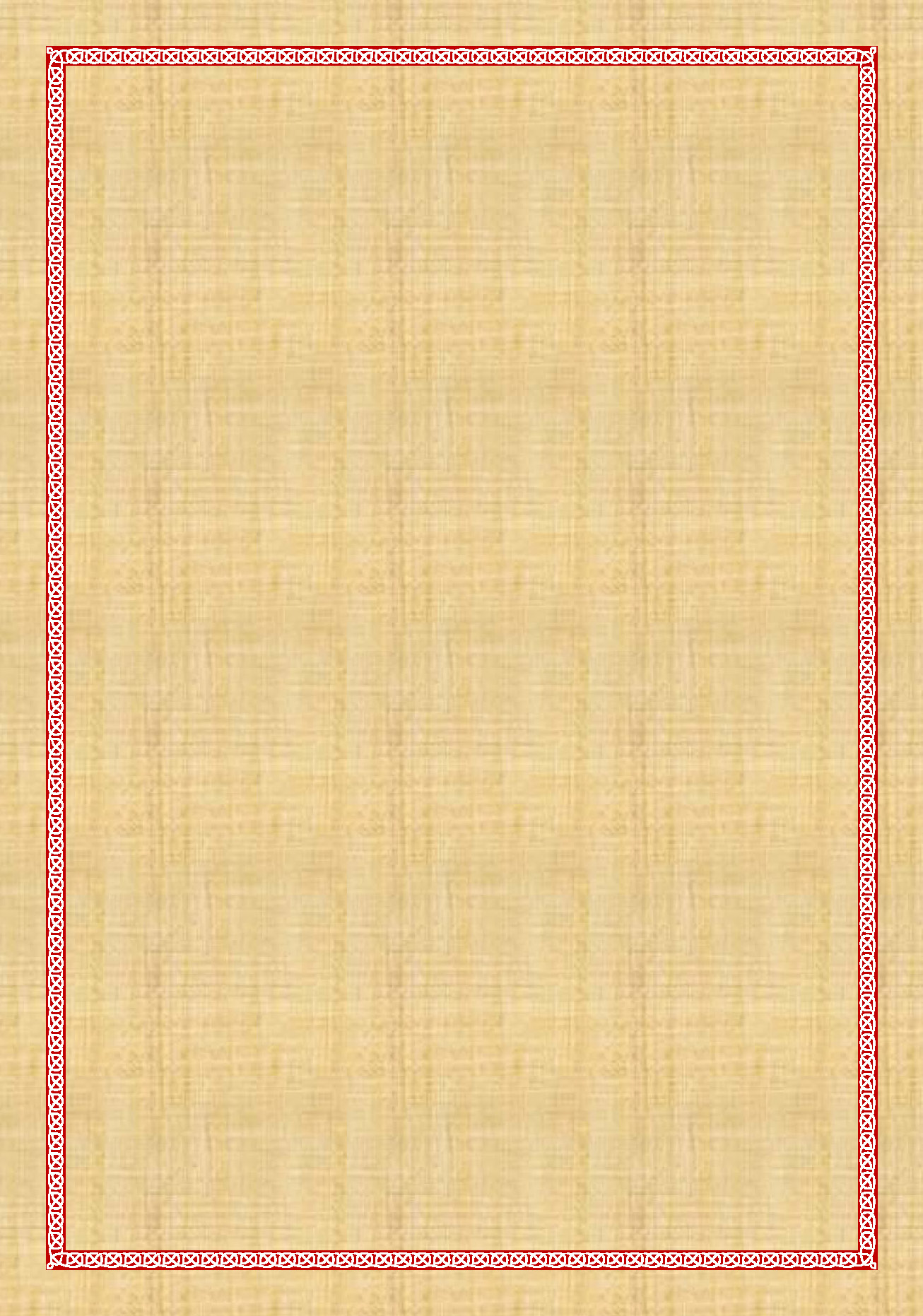 Περιεχόμεναἦχος α΄Σύντομοι - ἈργοσύντομοιΠέτρου Λαμπαδαρίου τοῦ Πελοποννησίου
(1730-1777)Δο_ ξα_ σοι_ τω_ δει_ ξαν_ τι_ το_ φως_ δο_ ξα_ εν_ υ_ ψι_ ι_ στοις_ Θε_ ω_ και_ ε_ πι_ γης_ ει_ ρη_ νη_ εν_ αν_ θρω_ ποις_ ευ_ δο_ κι_ αΥ μνου_.ου_ μεν_ σε_ ευ_ λο_ γου_ μεν_ σε_ προσ_ κυ_ νου_ μεν_ σε_ δο_ ξο_ λο_ γου_ μεν_ σε_ ευ_ χα_ ρι_ στου_ μεν_ σοι_ δι_ α_ την_ με_ γα_ α_ λην_ σου_ δο_ ξανΚυ_ ρι_ ε_ βα_ σι_ λευ_ ε_ που_ ρα_ νι_ ε_ Θε_ ε_ ε_ πα_ τερ_ παν_ το_ κρα_ τορ_ Κυ_ ρι_ ε_ Υι_ ε_ μο_ νο_ γε_ νες_ Ι_ η_ σου_ Χρι_ στε_ και_ α_ α_ γι_ ον_ Πνευ_ μαΚυ_ ρι_ ε_ ο_ Θε_ ος_ ο_ α_ μνος_ του_ Θε_ ου_ ο_ Υι_ ος_ του_ Πα_ τρος_ ο_ αι_.αι_ ρων_ την_ α_ μαρ_ τι_ αν_ του_ κο_ σμου_ ε_ λε_ η_ σον_ η_ μας_ ο_ αι_.αι_ ρων_ τας_ α_ μαρ_ τι_ ι_ ας_ του_ κο_ σμουΠροσ_ δε_ ξαι_ την_ δε_ η_ σιν_ η_ μων_ ο_ κα_ θη_ με_ νος_ εκ_ δε_ ξι_ ω_ ων_ του_ Πα_ τρος_ και_ ε_ λε_ η_ σον_ η_ μα_ αςΟ_ τι_ συ_ ει_ μο_ νος_ α_ γι_ ος_ συ_ ει_ μο_ νος_ Κυ_ ρι_ ος_ Ι_ η_ σους_ Χρι_ στος_ εις_ δο_.ο_ ξαν_ Θε_ ου_ Πα_ τρος_ α_ μηνΚαθ_ ε_ κα_ στην_ η_ με_ ραν_ ευ_ λο_ γη_ σω_ σε_ και_ αι_ νε_ σω_ το_ ο_ νο_ μα_ σου_.εις_ τον_ αι_ ω_ να_ και_ εις_ τον_ αι_ ω_ να_ του_ αι_ ω_ νοςΚα_ τα_ ξι_ ω_ σον_ Κυ_ ρι_ ε_ εν_ τη_ η_ με_ ρα_ τα_.αυ_ τη_ α_ να_ μαρ_ τη_ τους_ φυ_ λα_ χθη_ η_ ναι_ η_ μα_ αςΕυ_ λο_ γη_ τος_ ει_ Κυ_ ρι_ ε_ ο_ Θε_ ος_ των_ Πα_ τε_ ρων_ η_ μων_ και_ αι_ νε_ τον_ και_ δε_ δο_ ξα_ σμε_ νον_ το_ ο_ νο_ μα_ σου_ εις_ τους_ αι_ ω_ ω_ νας_ α_ μη_ ηνΓε_ νοι_ το_ Κυ_ ρι_ ε_ το_ ε_ λε_ ος_ σου_ εφ_ η_ μας_ κα_ θα_ περ_ ηλ_ πι_.ι_ σα_ μεν_ ε_ πι_ σε_ εΕυ_ λο_ γη_ τος_ ει_ ει_ Κυ_ ρι_ ε_ ε_ ε_ ε_ ε_ ε_ δι_ δα_ ξο_.ον_ με_ τα_ δι_ και_ ω_ μα_ τα_ σου (γ΄)Κυ_ ρι_ ε_ κα_ τα_ φυ_ γη_ ε_ γε_ νη_ θης_ η_ μιν_ εν_ γε_ νε_ α_ και_ γε_ νε_ α_ ε_ γω_ ει_ πα_ Κυ_ ρι_ ε_ ε_ λε_ η_ σον_ με_ ι_ α_ σαι_ την_ ψυ_ χην_ μου_ ο_ τι_ η_ μαρ_ τον_ σοιΚυ_ ρι_ ε_ προς_ σε_ κα_ τε_ ε_ φυ_ γον_ δι_ δα_ ξον_ με_ του_ ποι_ ειν_ το_ θε_ λη_ μα_ σου_ ο_ τι_ συ_ ει_ ο_ Θε_ ος_ μουΟ_ τι_ πα_ ρα_ σοι_ πη_ γη_ ζω_ ης_ εν_ τω_ φω_ τι_ σου_.ο_ ψο_ ο_ με_ θα_ φω_ ωςΠα_ ρα_ τει_ νον_ το_ ε_ λε_ ος_ σου_ ου_ τοις_ γι_ νω_ σκου_ σι_ σεΑ γι_.ος_ ο_ Θε_ ος_ α_ γι_.ος_ ι_ σχυ_ ρος_ Α_ γι_ ος_ α_ θα_ να_ τος_ ε_ λε_ η_ σον_ η_ μα_ ας_	 (γ΄)Δο_ ξα_ Πα_ τρι_ και_ Υι_ ω_ και_ α_ γι_ ω_ Πνευ_ μα_ τιΚαι_ νυν_ και_ α_ ει_ και_ εις_ τους_ αι_ ω_ νας_ των_ αι_ ω_ νων_ α_ μηνΑ_ γι_ ος_ α_ θα_ να_ τος_.ε_ λε_ η_ σον_ η_ μαςΑ_ γι_ ι_.ος_ ο_ Θε_ ε_ ε_ ο_ οςΑ_ α_ α_ γι_ ι_ ι_.ος_ ι_ σχυ_ υ_ υ_ ρο_ οςΑ_.α_ γι_ ο_ ος_ α_ α_ θα_ α_.να_ α_ α_ τος_ ε_ λε_ ε_ ε_ η_ η_ η_ σο_ ον_.η_ η_ η_ μα_ α_ α_ αςΜανουὴλ Πρωτοψάλτου (†1831)Δο_ ξα_ σοι_ τω_ δει_ ξαν_ τι_ το_ φως_ δο_ ξα_ εν_ υ_ ψι_ _ στοις_ Θε_ ω_ και_ ε_ πι_ γης_ ει_ ρη_ η_ νη_ εν_ αν_ θρω_ ποις_ ευ_ δο_ κι_ αΥ_ μνου_.ου_ μεν_ σε_ ευ_ λο_ γου_ μεν_ σε_ προσ_ κυ_ νου_ μεν_ σε_ δο_ ξο_ λο_ γου_ μεν_ σε_ ευ_ χα_ ρι_ στου_ μεν_ σοι_ δι_ α_ την_ με_ γα_ λην_.σου_ δο_ ξανΚυ_ ρι_ ε_ βα_ σι_ λευ_ ε_ που_ ρα_ νι_ ε_ Θε_ ε_ ε_ πα_ τερ_ παν_ το_ κρα_ α_ τορ_ Κυ_ ρι_ ε_ Υι_ ε_.μο_ νο_ γε_ νες_ Ι_ η_ σου_ Χρι_ στε_ και_ α_ γι_.ον_ Πνε_ ευ_ μαΚυ_ ρι_ ε_ ο_ Θε_ ος_ ο_ α_ μνος_ του_ Θε_ ου_ ο_ Υι_ ο_ ος_.του_ Πα_ τρος_ ο_ αι_ αι_ ρων_ την_ α_.μαρ_ τι_.ι_ αν_ του_ κο_ ο_ σμου_ ε_ λε_ η_ σον_ η_ μας_ ο_ αι_.αι_ ρων_ τας_ α_ μαρ_ τι_ ας_.του_ κο_ ο_ σμουΠρος_ δε_ ξαι_ την_ δε_ η_ σιν_ η_ μων_ ο_ κα_ θη_ με_ νος_ εκ_ δε_ ξι_ ω_ ων_ του_ Πα_ τρος_ και_ ε_ λε_ η_ σον_ η_ μαςΟ_ τι_ συ_ ει_ μο_ νος_ α_ γι_ ος_ συ_ ει_ _ μο_ νος_ Κυ_ ρι_ ος_ Ι_ η_ σους_ Χρι_ στος_ εις_ δο_.ο_ ξαν_ Θε_ ου_ πα_ τρος_ α_ μηνΚαθ_ ε_ κα_ α_ στην_ η_ με_ ραν_ ευ_ λο_ γη_ σω_ σε_ και_ αι_ νε_ ε_ σω_ το_ ο_ νο_ μα_ α_ σου_ εις_ τον_ αι_ ω_ ω_ να_ και_ εις_ τον_ αι_ ω_ να_ του_ αι_ ω_ νοςΚα_ τα_ ξι_ ι_ ω_ σον_ Κυ_ ρι_ ε_.εν_ τη_ η_ με_ ρα_ τα_ αυ_ τη_ αν_ α_ μαρ_ τη_ τους_ φυ_ λα_ χθη_ η_ ναι_ η_ μα_ αςΕυ_ λο_ γη_ τος_ ει_ Κυ_ ρι_ ε_ ο_ Θε_ ος_ των_ Πα_ τε_ ε_.ρων_ η_ μων_ και_ αι_ νε_ το_ ο_.ον_ και_ δε_ δο_ ξα_ σμε_ ε_ νον_ το_ ο_ νο_ μα_ α_ σου_ εις_ τους_ αι_ ω_ ω_ νας_ Α_ μη_ ην_Γε_ ε_ νοι_ το_ Κυ_ ρι_ ε_ το_ ε_ λε_ ος_ σου_ εφ_ η_ μας_ καθ_ α_ περ_ ηλ_ πι_.ι_ σα_ μεν_ ε_ πι_ σε_ εΕυ_ λο_ γη_ το_ ος_ ει_ ει_ Κυ_ ρι_ ε_ ε_ ε_ ε_ ε_ ε_ δι_ δα_ ξο_.ον_ με_ τα_ δι_ και_ ω_ μα_ τα_ α_ σου	 (γ΄)Κυ_ ρι_ ε_ κα_ τα_ φυ_ γη_ ε_ γε_ νη_ η_ θης_ η_ μιν_ εν_ γε_ νε_ α_ και_ γε_ νε_ α_ ε_ γω_ ει_ πα_ Κυ_ ρι_ ε_ ε_ λε_ η_ σον_ με_ ι_ α_ σαι_ την_ ψυ_ χη_.ην_ μου_ ο_ τι_ η_ μαρ_ τον_ σοιΚυ_ ρι_ ε_ προς_ σε_ κα_ τε_ ε_ φυ_ γον_ δι_ δα_ ξο_ ον_ με_ του_ ποι_ ειν_ το_ θε_ λη_ μα_.α_ σου_ ο_ τι_ συ_ ει_ ο_ Θε_ ο_ ος_ μουΟ_ τι_ πα_ ρα_ σοι_ πη_ γη_ ζω_ ης_ εν_ τω_ φω_ τι_ σου_.ο_ ψο_ ο_ με_ θα_ φω_ ωςΠα_ ρα_ τει_ νον_ το_ ε_ λε_ ο_ ος_ σου_ ου_ τοις_ γι_ νω_ σκου_ σι_ ι_ σεΑ_ γι_.ος_ ο_ Θε_ ος_ α_ γι_.ος_ ι_ σχυ_ ρος_ α_ γι_ ος_ α_ θα_ να_ τος_.ε_ λε_ η_ σον_ η_ μας	(γ΄)Δο_ ξα_ Πα_ τρι_ και_ Υι_ ω_ και_ α_ γι_ ω_ Πνευ_ μα_ τιΚαι_ νυν_ και_ α_ ει_ και_ εις_ τους_ αι_ ω_ νας_ των_ αι_ ω_ νων_ α_ μηνΑ_ γι_ ος_ α_ θα_ να_ τος_ ε_ λε_ η_ σον_ η_ μαςΑ_ γι_ ι_.ος_ ο_ Θε_ ε_.ε_ ο_ οςΑ_ α_ α_ γι_ ι_ ι_.ος_ ι_ σχυ_ υ_.υ_ ρο_ οςΑ_.α_ γι_ ο_ ος_ α_.α_ θα_ α_.να_ α_ α_ τος_ ε_ ε_ λε_ ε_ η_ σο_ ον_.η_ η_ η_ μα_ α_ α_ αςΚωνσταντίνου Πρωτοψάλτου (†1862)Δο_ ξα_ σοι_ τω_ δει_ ξαν_ τι_ το_ φως_ δο_ ξα_ εν_ υ_ ψι_ ι_ στοις_ Θε_ ω_ και_ ε_ πι_ γης_ ει_ ρη_ νη_ εν_ αν_ θρω_ ποις_ ευ_ δο_ κι_ αΥ_ μνου_ μεν_ σε_ ευ_ λο_ γου_ μεν_ σε_ προσ_ κυ_ νου_ μεν_ σε_ δο_ ξο_ λο_ γου_ μεν_ σε_ ευ_ χα_ ρι_ στου_ μεν_ σοι_ δι_ α_ την_ με_ γα_ λην_.σου_ δο_ ξανΚυ_ ρι_ ε_ Βα_ σι_ λευ_ ε_ που_ ρα_ νι_ ε_ Θε_ ε_ ε_ Πα_ τερ_ παν_ το_ κρα_ α_ τορ_ Κυ_ ρι_ ε_ Υι_ ε_.μο_ νο_ γε_ νες_ Ι_ η_ σου_ Χρι_ στε_ και_ α_ α_ γι_ ον_ Πνευ_ μαΚυ_ ρι_ ε_ ο_ Θε_ ος_ ο_ α_ μνος_ του_ Θε_ ου_ ο_ Υι_ ος_.του_ Πα_ τρος_ ο_ αι_ αι_ ρων_ την_ α_ μαρ_ τι_ ι_ αν_ του_ κο_ σμου_ ε_ λε_ η_ σον_ η_ μας_ ο_αι_.αι_ ρων_ τας_ α_ μαρ_ τι_ ι_ ας_ του_ κο_ σμουΠροσ_ δε_ ξαι_ την_ δε_ η_ σιν_ η_ μων_ ο_ κα_ θη_ με_ νος_ εκ_ δε_ ξι_ ων_.του_ Πα_ τρος_ και_ ε_ λε_ η_ σον_ η_ μαςΟ_ τι_ συ_ ει_ μο_ νος_ α_ γι_ ος_ συ_ ει_ ει_ μο_ νος_ Κυ_ ρι_ ος_ Ι_ η_ σους_ Χρι_ στος_ εις_ δο_ ξαν_ Θε_ ου_ Πα_ τρος_ α_ μηνΚαθ_ ε_ κα_ στην_ η_ με_ ραν_ ευ_ λο_ γη_ σω_ σε_ και_ αι_νε_.ε_ σω_ το_ ο_ νο_ μα_ σου_ εις_ τον_ αι_ ω_ ω_ να_ και_ εις_ τον_ αι_ ω_ να_ του_ αι_ ω_ ω_ νοςΚα_ τα_ ξι_ ω_ σον_ Κυ_ ρι_ ε_.εν_ τη_ η_ με_ ρα_ τα_ αυ_ τη_ α_ να_ μαρ_ τη_ τους_ φυ_ λα_ χθη_ η_ ναι_ η_ μαςΕυ_ λο_ γη_ τος_ ει_ Κυ_ ρι_ ε_ ο_ Θε_ ος_ των_ πα_ τε_.ρων_ η_ μων_ και_ αι_ νε_ το_ ο_.ον_ και_ δε_ δο_ ξα_ σμε_ ε_ νον_ το_ ο_ νο_μα_ α_ σου_ εις_ τους_ αι_ ω_ ω_ νας_ α_μη_.ηνΓε_ νοι_ το_ Κυ_ ρι_ ε_ το_ ε_ λε_ ος_ σου_ εφ_ η_ μας_ κα_ θα_ περ_ ηλ_ πι_ ι_ σα_ μεν_ ε_ πι_σε_.εΕυ_ λο_ γη_ τος_ ει_ Κυ_ ρι_ ε_ δι_ δα_ξο_.ον_ με_ τα_ δι_ και_ ω_ μα_ τα_ σου_(β΄)Ευ_ λο_ γη_ τος_ ει_ ει_ Κυ_ ρι_ ε_ ε_ ε_ ε_ ε_ ε_ δι_ δα_ξο_.ον_ με_ τα_ δι_ και_ ω_ μα_ τα_ σουΚυ_ ρι_ ε_ κα_ τα_ φυ_ γη_ ε_ γε_ νη_ θης_ η_ μιν_ εν_ γε_ νε_ α_ και_ γε_ νε_ α_ ε_ γω_ ει_ ει_ πα_ Κυ_ ρι_ ε_ ε_ λε_ η_ σον_ με_ ι_ α_ σαι_ την_ ψυ_ χην_ μου_ ο_ τι_ η_ μαρ_ τον_ σοιΚυ_ ρι_ ε_ προς_ σε_ κα_ τε_ φυ_.γον_ δι_ δα_ ξο_ ον_ με_ του_ ποι_ ειν_ το_ θε_ λη_μα_.α_ σου_ ο_ τι_ συ_ ει_ ο_.Θε_ ος_ μουΟ_ τι_ πα_ ρα_ σοι_ πη_ γη_ ζω_ ης_ εν_ τω_ φω_ τι_ σου_.ο_ ψο_ ο_ με_ θα_φω_.ωςΠα_ ρα_ τει_ νον_ το_ ε_ λε_ ος_ σου_ ου_ τοις_ γι_ νω_ σκου_ σι_ ι_ σεΑ_ γι_.ος_ ο_ Θε_ ος_ α_ γι_ ος_ ι_ σχυ_ ρος_ α_ γι_ ος_ α_ θα_ να_ τος_.ε_ λε_ η_ σον_ η_μα_.ας_	(γ΄)Δο_ ξα_ Πα_ τρι_ και_ Υι_ ω_ και_ α_ γι_ ω_ Πνευ_ μα_ τιΚαι_ νυν_ και_ α_ ει_ και_ εις_ τους_ αι_ ω_ νας_ των_ αι_ ω_ νων_ α_ μηνΑ_ γι_ ος_ α_ θα_ να_ τος_.ε_ λε_ η_ σον_ η_μα_.ας_ἈσματικόνΑ_ γι_ ι_.ος_ ο_ Θε_ ε_.ε_ ο_ οςΑ_ α_ α_ γι_ ι_ ι_.ος_ ι_ σχυ_ υ_.υ_ ρο_ οςΑ_.α_ γι_ ο_ ος_ α_.α_ θα_ α_.να_ α_ α_ τος_ ε_ ε_ λε_ ε_ η_ σο_ ον_.η_ η_ η_μα_ α_ α_ αςΜιχαὴλ Χατζηαθανασίου (1880-1948)δο_ ξα_ σοι_ τω_ δει_ ξαν_ τι_ το_ φως_ δο_ ξα_ εν_ υ_ ψι_ ι_ στοις_ Θε_ ω_ και_ ε_ πι_ γης_ ει_ ρη_ η_ νη_ εν_ αν_ θρω_ ποις_ ευ_ δο_ κι_ αυ μνου_ μεν_ σε_ ευ_ λο_ γου_ μεν_ σε_ προσ_ κυ_ νου_ μεν_ σε_ δο_ ξο_ λο_ γου_ μεν_ σε_ ευ_ χα_ ρι_ στου_ μεν_ σοι_ δι_ α_ την_ με_ γα_ α_ λην_ σου_ δο_ ξαν_ κυ_ ρι_ ε_ Βα_ σι_ λευ_ ε_ που_ ρα_ νι_ ε_ Θε_ ε_ Πα_ τερ_ παν_ το_ κρα_.α_ τορ_ Κυ_ ρι_ ε_ Υι_ ε_ μο_ νο_ γε_ νες_ Ι_ η_ σου_ Χρι_ στε_ και_ α_ γι_ ον_ Πνευ_ μα_ κυ_ ρι_ ε_ ο_ Θε_ ος_ ο_ α_ μνο_ ος_ του_ Θε_ ου_ ου_ ο_ Υι_ ο_.ος_.του_ Πα_ τρος_ ο_ αι_ αι_ αι_ ρων_ την_ α_ μαρ_ τι_.ι_ αν_ του_ κο_ ο_ σμου_ ε_ λε_.η_ σον_ η_ μας_ ο_ αι_ αι_ ρων_ τας_ α_ μαρ_ τι_ ι_ ας_ του_ κο_ σμου_ προσ_ δε_ ξαι_ την_ δε_ η_ σιν_ η_ μων_ ο_ κα_ θη_ με_ νος_ εκ_ δε_ ξι_ ω_ ων_ του_ Πα_ τρος_ και_ ε_ λε_ η_ σον_ η_ μας_ ο τι_ συ_ ει_ μο_ νος_ α_ γι_ ος_ συ_ ει_ ει_ μο_ νος_ Κυ_ ρι_ ος_ Ι_ η_ σους_ Χρι_ στος_ εις_ δο_ ξαν_ Θε_ ου_ Πα_ τρος_ α_ μην_ καθ_ ε_ κα_.α_ στην_ η_ με_ ραν_ ευ_ λο_ γη_ σω_ σε_ και_ αι_ νε_ σω_ το_ ο_ νο_ μα_ α_ σου_ εις_ τον_ αι_ ω_.ω_ να_ και_ εις_ τον_ αι_ ω_ να_ του_ αι_ ω_ νος_ κα_ τα_ ξι_ ι_ ω_ σον_ Κυ_ ρι_ ε_.εν_ τη_ η_ με_ ρα_ τα_ αυ_ τη_ α_ να_ μαρ_ τη_ τους_ φυ_ λα_ χθη_ η_ ναι_ η_ μαςευ_ λο_ γη_ τος_ ει_ Κυ_ ρι_ ε_ ο_ Θε_ ος_ των_ πα_ τε_ ρων_ η_ μων_ και_ αι_ νε_ το_ ο_.ον_ και_ δε_ δο_ ξα_ σμε_.ε_ νον_ το_ ο_ νο_ μα_ α_ σου_ εις_ τους_ αι_ ω_ ω_ νας_ α_ μην_ γε_ ε_ νοι_ το_ Κυ_ ρι_ ε_ το_ ε_ λε_ ος_.σου_ εφ_ η_ μας_ κα_ θα_ περ_ ηλ_ πι_ σα_ μεν_ ε_ πι_ σεευ_ λο_ γη_ τος_ ει_ ει_ Κυ_ ρι_ ε_ δι_ δα_ ξο_ ον_ με_ τα_ δι_ και_ ω_.μα_ τα_ σου_ 	(γ΄)κυ_ ρι_ ε_ κα_ τα_ φυ_ γη_ ε_ γε_ νη_ θης_ η_ μιν_ εν_ γε_ νε_ α_ και_ γε_ νε_ α_ ε_ γω_ ω_ πει_ πα_ Κυ_ ρι_ ε_ ε_ λε_.η_ σο_ ον_ με_  ι_ α_ σαι_ την_ ψυ_ χη_ ην_ μου_ ο_ τι_ η_.μαρ_ τον_ σοι_ κυ_ ρι_ ε_ προς_ σε_ κα_ τε_ φυ_ γον_ δι_ δα_ ξον_.με_ του_ ποι_ ειν_ το_ θε_ λη_ μα_ α_ σου_  ο_ τι_ συ_ ει_ ο_ Θε_ ος_ μου_ ο τι_ πα_ ρα_ σοι_ πη_ γη_ ζω_ ης_ εν_ τω_ φω_ τι_ ι_ σου_ ο_ ψο_ ο_ με_ θα_ φωςπα_ ρα_ τει_ νον_ το_ ε_ λε_ ο_.ος_ σου_ ου_ τοις_ γι_ νω_ σκου_ σι_ ι_ σεΑ_ γι_.ος_ ο_ Θε_ ος_ α_ γι_.ος_ ι_ σχυ_ ρος_ α_ γι_ ος_ α_ θα_ να_ τος_ ε_ λε_ η_ σον_ η_ μας_ 	(γ΄)δο_ ξα_ Πα_ τρι_ και_ Υι_ ω_ και_ α_ γι_.ω_ Πνευ_ μα_ τικαι_ νυν_ και_ α_ ει_ και_ εις_ τους_ αι_ ω_ νας_ των_ αι_ ω_ νω_ α_ μηνα γι_ ος_ α_ θα_ να_ τος_ ε_ λε_ η_ σον_ η_ μας	Ἀσματικόνα α_ α_  γι_.ι_ ι_ ι_.ι_ ο_.ο_ ο_ ος_ ο_ ο_ Θε_.ε_ ε_.ε_ ο_ ο_.ο_ οςα α_ α_ γι_.ι_ ι_ ι_.ι_ ο_.ο_ ο_ ος_ ι_ ι_ σχυ_.υ_ υ_.υ_ ρο_ ο_.ο_ οςα.α_ α_ α_ γι_  ο_.ο_ ο_.ο_ ος_ α_ θα_.α_ α_ α_ α_ α_ α_.α_ α_ να_.α_ α_ α_ α_ α_ τος_ ε_ ε_ λε_ ε_.ε_ η_.η_ η_ η_ σο_.ο_ ον_.η_ η_ η_ μα_ α_ α_ α_.α_ αςἈναστάσιμον τροπάριοση_ με_ ρον_ σω_ τη_ ρι_ α_ τω_ κο_ σμω_ γε_ γο_ νεν_ α_ σω_ μεν_ τω_ α_ να_ σταν_ τι_ εκ_ τα_ α_ φου_ και_ αρ_ χη_ γω_ ω_ ω_ της_ ζω_ ης_ η_ μων_ κα_ θε_ λων_ γαρ_ τω_ θα_ να_ τω_ τον_ θα_ να_ τον_ το_ νι_ κος_ ε_.δω_ κεν_ η_ μιν_ και_ το_ με_ γα_ ε_ λε_ ο_ ο_ ο_.ο_ οςΔημητρίου Κουτσαρδάκη (1880-1952)δο_ ξα_ σοι_ τω_ δει_ ξαν_ τι_ το_ φως_ δο_ ξα_ εν_ υ_ ψι_ ι_ στοις_ Θε_ ω_ και_ ε_ πι_ γης_ ει_ ρη_ η_ η_ νη_ εν_ αν_ θρω_ ποις_ ευ_.δο_ κι_ ι_ ι_.ι_ αυ μνου_ μεν_ σε_ ευ_ λο_ γου_ μεν_ σε_ προσ_ κυ_ νου_ μεν_ σε_ δο_ ξο_ λο_ γου_.μεν_ σε_ ευ_ χα_ ρι_ στου_.μεν_ σοι_ δι_ α_ την_ με_ γα_ α_.λην_.σου_ δο_ ο_ ο_.ο_ ξανκυ_ υ_ ρι_ ε_ Βα_ σι_ λευ_ ε_ που_ ρα_.νι_ ε_ Θε_ ε_ Πα_.τερ_ παν_ το_ κρα_ α_ α_.α_ α_ τορ_ Κυ_ ρι_ ε_ Υι_ ε_ μο_ νο_ γε_ νες_ Ι_ η_ σου_ Χρι_ στε_ και_ α_.α_ γι_ ον_ Πνε_ ε_ ε_.ευ_ μακυ_ υ_ ρι_.ε_ ο_ Θε_ ος_ ο_ α_ μνο_ ος_ του_.Θε_ ου_ ο_ Υι_ ος_ του_.Πα_ τρος_ ο_ αι_ αι_ αι_ ρω_ ω_ ων_.την_ α_ μαρ_ τι_ αν_.του_ κο_ ο_ ο_ σμου_ ε_ λε_ η_ σον_ η_ μας_ ο_ αι_ αι_ αι_ ρων_ τας_ α_ μαρ_ τι_ ι_.ας_.του_ κο_ ο_ ο_.ο_ σμουπροσ_ δε_ ξαι_ την_ δε_.η_ σιν_ η_ μων_ ο_ κα_ θη_ με_ νος_ εκ_ δε_ ξι_ ω_ ων_ του_.Πα_ τρος_ και_.ε_ λε_ η_ σον_ η_ μαςο.ο_ τι_ συ_ ει_ μο_ νος_ α_ γι_ ος_.συ_ ει_ μο_ νος_ Κυ_.ρι_ ος_ Ι_ η_ σους_ Χρι_ στος_ εις_ δο_ ο_ ξαν_ Θε_ ου_ Πα_ τρος_ α_ μηνκαθ_ ε_ κα_ α_ στην_ η_ με_ ραν_ ευ_ λο_ γη_ σω_ σε_ και_ αι_ νε_ ε_.ε_ σω_ το_ ο_ νο_ μα_ α_.α_ σου_ εις_ τον_ αι_ ω_ ω_ ω_ να_ και_ εις_ τον_ αι_ ω_ να_ του_.αι_ ω_ ω_ ω_.ω_ νοςκα_ τα_ ξι_ ι_ ω_ σον_ Κυ_.ρι_ ε_ εν_ τη_ η_ με_.ρα_ τα_.α_ α_ α_.α_ αυ_ τη_ α_ να_ μαρ_ τη_ η_.η_ τους_ φυ_ λα_ χθη_.η_.η_ ναι_.η_ μαςε.υ_ λο_ γη_ τος_ ει_ ει_ Κυ_ ρι_ ι_ ε_ ο_ Θε_ ος_ των_ πα_ τε_ ε_ ρων_.η_ μων_ και_ αι_ νε_ τον_ και_ δε_ δο_ ξα_ σμε_ ε_ ε_.ε_ ε_ νον_ το_ ο_ νο_ μα_ α_ α_.α_ α_ σου_ εις_ τους_ αι_ ω_.ω_.ω_ νας_.α_ μηνγε_ ε_ νοι_ το_ Κυ_ ρι_ ε_ το_ ε_ λε_ ος_.σου_ εφ_ η_ μας_ κα_ θα_ α_ περ_ ηλ_ πι_ ι_ σα_ μεν_ ε_ πι_ ι_ σε_ ε_ εε υ_ λο_ γη_ τος_ ει_ Κυ_ υ_ ρι_ ι_ ε_ δι_ δα_ ξο_.ο_ ο_.ο_ ο_ ο_ ο_ ον_ με_ τα_ α_ α_ δι_.ι_ και_.αι_ ω_.μα_ τα_.α_ α_ α_.α_ α_ σου	(γ΄)κυ_ ρι_ ε_ κα_ τα_ φυ_ γη_ ε_ γε_ νη_ η_ θης_.η_ μιν_ εν_ γε_ νε_ α_ και_ γε_ νε_ α_.ε_ γω_ ει_ πα_ Κυ_ ρι_ ε_ ε_ λε_ η_ σο_ ο_ ον_ με_ ι_ ι_ ι_ α_ σαι_ την_ ψυ_ χη_ η_ ην_ μου_ ο_ τι_ η_ μαρ_ το_.ο_ ο_ ο_ ον_ σοικυ_ ρι_ ε_ προς_ σε_ κα_ τε_ φυ_ γον_ δι_ δα_ ξο_ ο_.ον_ με_ του_ ποι_ ειν_ το_ θε_ λη_ μα_ α_ α_ σου_ ο_ ο_ τι_.συ_ ει_ ο_ Θε_ ο_ ο_ ος_.μουο τι_ πα_ ρα_ σοι_.πη_ γη_ ζω_ ης_ εν_ τω_ φω_ τι_ ι_.ι_ σου_.ο_ ψο_.ο_ ο_ με_.θα_ φωςπ α_ ρα_ τει_ νον_ το_ ε_ λε_ ο_ ο_ ος_ σου_ τοις_ γι_ νω_ σκου_ σι_ ι_.ι_ σεα γι_.ος_ ο_ Θε_ ος_ α_ γι_.ος_ ι_ σχυ_ ρος_ α_ γι_ ος_ α_ θα_ να_ τος_ ε_ λε_ η_ σον_ η_ μας	(γ΄)δο_ ξα_ Πα_ τρι_ ι_ και_ Υι_ ω_ και_ α_ γι_.ω_ Πνευ_ μα_ τικαι_ νυ_ υν_.και_ α_ ει_ και_ εις_ τους_ αι_ ω_ νας_ των_ αι_ ω_ ω_ νων_ α_ μηνα_ γι_ ος_ α_ θα_ να_ τος_ ε_ λε_ η_ σον_ η_ μας	Ἀσματικὸνα.α_ γι_ ι_ ο_.ο_ ο_ ος_ ο_ Θε_ ε_.ε_ ο_ ο_ οςα.α_ γι_ ι_ ο_.ο_ ο_ ος_ ι_ σχυ_ υ_.υ_ ρο_ ο_ οςα.α_ α_ γι_ ος_ α_ α_ θα_ α_.α_να_α_ α_ α_ τος_ ε_ ε_ ε_ ε_ λε_ ε_ η_ σο_ ον_ η_ η_ μα_ α_ α_ αςΓαβριὴλ Κουντιάδου (†1965)δο_ ξα_ σοι_ τω_ δει_ ξαν_ τι_ το_ φως_ δο_ ξα_ εν_ υ_ ψι_ ι_ στοις_ Θε_ ω_ και_ ε_ πι_ γης_ ει_ ρη_ η_ νη_ εν_ αν_ θρω_ ποις_ ευ_ δο_ κι_ ι_ αυ μνου_ ου_ μεν_ σε_ ευ_ λο_ γου_ μεν_ σε_ προσ_ κυ_ νου_ μεν_ σε_ δο_ ξο_ λο_ γου_ μεν_ σε_ ευ_ χα_ ρι_ στου_ μεν_ σοι_ δι_ α_ την_ με_ γα_ α_ λην_ σου_ δο_ ο_ ξανκυ_ ρι_ ε_ Βα_ σι_ λευ_ ε_ που_ ρα_ νι_ ε_ Θε_ ε_.ε_ Πα_ τερ_ παν_ το_ κρα_ α_ τορ_ Κυ_ ρι_ ε_ Υι_ ε_.μο_ νο_ γε_ νες_ Ι_ η_ σου_ Χρι_ στε_ και_ α_ α_ γι_ ον_ Πνε_ ευ_ μακυ_ ρι_ ε_ ο_ Θε_ ος_ ο_ α_ μνο_ ος_ του_ Θε_ ου_ ο_ Υι_ ο_ ος_ του_ Πα_ τρος_ ο_ αι_ αι_ ρων_ την_ α_ μαρ_ τι_ ι_ αν_ του_ κο_ ο_ σμου_ ε_ λε_ η_ σον_ η_ μας_ ο_ αι_ αι_ ρων_ τας_ α_ μαρ_ τι_ ι_ ας_ του_ κο_ ο_ σμουπροσ_ δε_ ξαι_ την_ δε_ η_ σιν_ η_ μων_ ο_ κα_ θη_ με_ νος_ εκ_ δε_ ξι_ ω_ ων_ του_ Πα_ τρος_ και_ ε_ λε_ η_ σον_ η_ μαςο τι_ συ_ ει_ μο_ νος_ α_ γι_ ος_ συ_ ει_ μο_ νος_ Κυ_ ρι_ ος_ Ι_ η_ σους_ Χρι_ στος_ εις_ δο_ ξαν_ Θε_ ου_ Πα_ τρος_ α_ μη_ ηνκαθ_ ε_ κα_ α_ στην_ η_ με_ ραν_ ευ_ λο_ γη_ σω_ σε_ και_ αι_ νε_ ε_ σω_ το_ ο_ νο_ μα_ σου_ εις_ τον_ αι_ ω_ ω_ να_ και_ εις_ τον_ αι_ ω_ να_ του_ αι_ ω_ ω_ νοςκα_ τα_ ξι_ ι_ ω_ σον_ Κυ_ ρι_ ε_.εν_ τη_ η_ με_ ρα_ τα_ αυ_ τη_ α_ να_ μαρ_ τη_ τους_ φυ_ λα_ χθη_ η_ ναι_ η_ μα_ αςευ_ λο_ γη_ τος_ ει_ Κυ_ ρι_ ε_ ο_ Θε_ ος_ των_ πα_ τε_ ε_ ρων_ η_ μων_ και_ αι_ νε_ το_ ον_ και_ δε_ δο_ ξα_ σμε_ ε_ νον_ το_ ο_ νο_ μα_ α_ σου_ εις_ τους_ αι_ ω_ ω_ νας_ α_ μη_ ηνγε_ νοι_ το_ Κυ_ ρι_ ε_ το_ ε_ λε_ ος_ σου_ εφ_ η_ μας_ κα_ θα_ περ_.ηλ_ πι_ ι_ σα_ μεν_ ε_ πι_ σε_ εευ_ λο_ γη_ το_ ος_ ει_ ει_ Κυ_ ρι_ ε_ δι_ δα_ ξο_.ον_ με_ τα_ δι_ και_ ω_.μα_ τα_ α_ σου	(β΄)Ευ_ λο_ γη_ το_ ος_ ει_ ει_ Κυ_ ρι_ ε_ ε_ ε_ ε_ ε_ δι_ δα_ ξο_ ον_ με_ τα_ δι_ και_ ω_.μα_ τα_ α_ σουκυ_ ρι_ ε_ κα_ τα_ φυ_ γη_ ε_ γε_ νη_ η_ θης_ η_ μιν_ εν_ γε_ νε_ α_ και_ γε_ νε_ α_ ε_ γω_ ει_ πα_ Κυ_ ρι_ ε_ ε_ λε_ η_ σον_ με_ ι_ α_ σαι_ την_ ψυ_ χη_ ην_ μου_ ο_ τι_ η_ μαρ_ το_ ον_ σοικυ_ ρι_ ε_ προς_ σε_ κα_ τε_ ε_.ε_ φυ_ γον_ δι_ δα_ ξο_ ον_ με_ του_ ποι_ ειν_.το_ θε_ λη_ μα_ α_ σου_ ο_ τι_ συ_ ει_ ο_ Θε_ ο_ ος_ μουο τι_ πα_ ρα_ σοι_ πη_ γη_ ζω_ ης_ εν_ τω_ φω_ τι_ σου_.ο_ ψο_ ο_ με_ θα_ φω_ ωςπα_ ρα_ τει_ νον_ το_ ε_ λε_ ο_ ος_ σου_ ου_ τοις_ γι_ νω_ σκου_ σι_ ι_ σεα_ γι_.ος_ ο_ Θε_ ος_ α_ γι_ ος_ ι_ σχυ_ ρος_ α_ γι_ ος_ α_ θα_ να_ τος_.ε_ λε_ η_ σον_ η_ μα_ ας (γ΄)δο_ ξα_ Πα_ τρι_ και_ Υι_ ω_ και_ α_ γι_ ω_ Πνευ_ μα_ τικαι_ νυν_ και_ α_ ει_ και_ εις_ τους_ αι_ ω_ νας_ των_ αι_ ω_ νων_ α_ μηνα γι_ ος_ α_ θα_ να_ τος_.ε_ λε_ η_ σον_ η_ μα_ αςἈσματικόνα.α_ γι_.ος_ ο_ ο_ Θε_ ε_.ε_ ο_ οςα.α_ γι_.ος_ ι_ ι_ σχυ_ υ_.υ_ ρο_ οςα.α_ γι_ ο_ ος_ α_ θα_ α_ να_ α_ το_ ος_ ε_ ε_ λε_ ε_.ε_ η_.η_.η_ σο_ ον_.η_ η_ η_ μα_ α_ α_ αςἈναστάσιμον τροπάριοση_ με_ ρον_ σω_ τη_ ρι_ α_ τω_ κο_ σμω_ γε_ γο_ νεν_ α_ σω_ μεν_ τω_ α_ να_ σταν_ τι_ εκ_ τα_ α_ φου_ και_ αρ_ χη_ γω_ της_ ζω_ ης_ η_ μων_ κα_ θε_ λων_ γαρ_ τω_ θα_ να_ τω_ τον_ θα_ να_ τον_ το_ νι_ κος_ ε_ δω_ κεν_ η_ μιν_ και_ το_ με_ γα_ ε_ λε_ ο_ ο_ οςἈργαὶΠέτρου Λαμπαδαρίου τοῦ Πελοποννησίου
(1730-1777)Δο_ ο_ ξα_ α_ α_ α_ σοι_ οι_ τω_ δει_.ει_ ξα_ αν_ τι_ το_ ο_ φως_ δο_ ο_ ξα_ α_ εν_ υ_ ψι_ ι_ ι_ στοι_ οις_ Θε_ ε_ ω_ και_ ε_ πι_ γης_ ει_ ρη_ η_ η_ νη_ η_ εν_ αν_ θρω_ ποι_ οις_ ε_ ευ_ δο_ κι_ ι_ ι_ ι_ αΥ_ μνου_ ου_ με_ ε_ εν_ σε_.ε_ ευ_ λο_ γου_ με_ εν_ σε_ προσ_ κυ_ νου_ ου_ μεν_ σε_ δο_ ο_ ο_ ξο_ ο_ λο_ ο_ ο_ γου_ ου_ με_ ε_ εν_ σε_ ευ_ χα_ ρι_ ι_ στου_ με_ εν_ σοι_ δι_ α_ την_ με_ γα_ α_ α_ λη_ η_ ην_ σου_ ου_ ου_ δο_ ο_ ο_ ο_ ο_ ξανΚυ_ υ_ ρι_ ι_ ι_ε_ ε_ βα_ σι_ ι_ λευ_ ε_ που_ ρα_ α_ νι_ ι_ ε_ ε_ Θε_ ε_ πα_ α_ τε_ ερ_ παν_ το_ κρα_ α_ α_ α_ τορ_ Κυ_ ρι_ ι_ ε_ ε_ Υι_ υι_ ε_ μο_ νο_ ο_ γε_ ε_ νες_ Ι_ η_ σου_ ου_ Χρι_ ι_ στε_ και_ α_ α_ α_ γι_ ι_ ο_ ον_ Πνε_ ε_ ε_ ευ_ μαΚυ_ υ_ ρι_ ι_ ι_ ι_ ε_ ε_ ο_ Θε_ ε_ ος_ ο_ α_ μνο_ ο_ ος_ του_ Θε_ ε_ ου_ ο_ Υι_ ο_ ο_ ος_ του_ Πα_ α_ τρος_ ο_ ο_ αι_ αι_ αι_ αι_ ρω_ ων_ την_ α_ μαρ_ τι_ αν_ του_ ου_ κο_ ο_ ο_ σμου_ ου_ ε_ λε_ η_ η_ σον_ η_ η_ μας_ ο_ αι_ αι_ αι_ αι_ αι_ ρω_ ων_ τας_ α_ μαρ_ τι_ ι_ ι_ α_ ας_ του_ κο_ ο_ ο_ ο_ σμουΠρο_ οσ_ δε_ ε_ ε_ ε_ ξαι_ αι_ την_ δε_.ε_ η_ η_ σιν_ η_ η_ μων_ ο_ κα_ θη_ η_ η_ με_ ε_ ε_ νος_ εκ_ δε_ ξι_ ω_ ω_ ων_ του_ Πα_ α_ τρος_ και_ ε_ λε_ ε_ ε_ η_ η_ η_ σο_ ον_ η_ η_ η_ μαςΟ_ τι_ συ_ ει_ μο_ νος_ Α_ γι_ ι_ ι_ ι_ ος_ συ_ ει_ μο_ νο_ ος_ Κυ_ υ_ ρι_ ι_ ι_ ος_ Ι_ η_ σου_ ους_ Χρι_ ι_ στος_ εις_ δο_ ο_ ο_ ξαν_ Θε_ ου_ ου_ ου_ Πα_ τρο_ ος_ α_ α_ α_ μηνΚαθ_ ε_ κα_ α_ α_ στην_ η_ με_ ραν_ ευ_ λο_ γη_ σω_ ω_ σε_ και_ αι_ νε_ ε_ ε_ ε_ σω_ το_ Ο_ νο_ ο_ μα_ α_ α_ σου_ εις_ τον_ αι_ ω_ ω_ ω_ να_ και_ εις_ τον_ αι_ ω_ ω_ να_ του_ ου_ αι_ ω_ ω_ ω_ ω_ νοςΚα_ τα_ ξι_ ω_ σο_ ο_ ον_ Κυ_ ρι_ ι_ ε_ εν_ τη_ η_ με_ ε_ ρα_ α_ τα_ α_ α_ α_ αυ_ τη_ α_ να_ μαρ_ τη_ η_ η_ τους_ φυ_ λα_ χθη_ η_ ναι_ αι_ η_ η_ η_ μαςΕυ_ λο_ γη_ το_ ος_ ει_ ει_ ει_ Κυ_ υ_ ρι_ ι_ ι_ ε_ ο_ Θε_ ε_ ος_ των_ Πα_ τε_ ε_ ε_ ε_ ρων_ η_ η_ μων_ και_ αι_ αι_ αι_ νε_ ε_ τον_ και_.αι_ δε_ δο_ ξα_ σμε_ ε_ ε_ νον_ το_ ο_ νο_ μα_ α_ α_ σου_ ει_ εις_ του_ ους_ αι_ αι_ ω_ ω_ ω_ ω_ ω_ να_ ας_ α_ α_ α_ μηνΓε_ νοι_ το_ ο_ Κυ_ ρι_ ι_ ε_ το_ ε_ λε_ ος_ σου_ ου_ ε_ εφ_ η_ η_ η_ μας_ κα_ θα_ α_ περ_ ηλ_ πι_ ι_ σα_ α_ μεν_ ε_ ε_ πι_ ι_ ι_ σεΕυ_ λο_ γη_ το_ ος_ ει_ Κυ_ ρι_ ι_ ε_ δι_ δα_ ξο_ ο_ ο_ ο_.ο_ ον_ με_ ε_ τα_ δι_ και_ ω_ ω_ μα_ τα_ α_ α_ α_ σου_	(γ΄)Κ ρι_ ε_ ε_ κα_ τα_ φυ_ υ_ γη_ ε_ γε_ νη_ η_ η_ θης_ η_ η_ μιν_ εν_ γε_ νε_ α_ και_ αι_ γε_ ε_ νε_ ε_ ε_ α_ ε_ γω_ ει_ ει_ πα_ Κυ_ ρι_ ε_ ε_ ε_ ε_ λε_ η_ σο_ ο_ ο_ ον_ με_ ι_ α_ α_ σαι_ την_ ψυ_ χη_ ην_ μου_ ου_ ο_ τι_ η_ η_ μαρ_ το_ ο_ ο_ ον_ σοιΚυ_ ρι_ ι_ ε_ προς_ σε_ κα_ τε_ ε_ ε_ φυ_ υ_ υ_ γον_ δι_ δα_ ξο_ ο_ ο_ ον_ με_ του_ ποι_ ειν_ το_ θε_ λη_ η_ μα_ α_ α_ σου_ ο_ ο_ τι_ ι_ συ_ υ_ ει_ ει_ ο_ ο_ Θε_ ο_ ο_ ο_ ος_ μουΟ_ τι_ ι_ πα_ ρα_ σοι_ πη_ η_ γη_ η_ ζω_ ω_ ω_ ης_ εν_ τω_ φω_ τι_ ι_ ι_ ι_ σου_ ο_ ψο_ ο_ με_ ε_ θα_ α_ α_ φωςΠα_ ρα_ α_ α_ τει_ ει_ ει_ νον_ το_ ε_ λε_ ε_ ο_ ο_ ος_ σου_ τοις_ γι_ νω_ ω_ σκου_ σι_ ι_ ι_ ι_ σεΑ_ γι_ ος_ ο_ Θε_ ε_ ος_ α_ γι_ ο_ ος_ ι_ σχυ_ υ_ ρος_ α_ γι_ ος_ α_ α_ θα_ α_ να_ τος_ ε_ ε_ λε_ ε_ η_ σο_ ον_ η_ η_ η_ μας_ (γ΄)Δο_ ο_ ξα_ Πα_ τρι_ ι_ ι_ και_ Υι_ ι_ ω_ και_ α_ γι_ ι_ ω_ Πνε_ ευ_ μα_ α_ α_ τιΚαι_ νυ_ υν_ και_ α_ ει_ και_ εις_ τους_ αι_ ω_ ω_ ω_ να_ ας_ των_ αι_ ω_ ω_ νω_ ων_ α_ α_ α_ μηνΑ_ γι_ ι_ ο_ ος_ α_ α_ θα_ α_ να_ α_ το_ ος_ ε_ ε_ λε_ ε_ η_ σο_ ον_ η_ η_ η_ μας_Νε_ Α_.α_ α_ α_ α_ α_ α_.α_ α_.α_ α_ α_ α_ α_ α_ α_ α_ α_ α_ α_ γι_ ι_ ι_ ι_ ι_ ι_ ι_ ι_ ι_ ι_ ι_ ι_ α_ α_ α_ α_ γι_ ος_ ο_ ο_ ο_ Θε_.ε_ ε_ ε_ ε_ ε_ ε_ ε_ ε_ ε_ ε_ ε_ ε_ ε_ ε_ ε_ ε_.ε_ ε_ ε_ ε_.ε_ ε_ ε_ ε_ ε_ ε_ ε_.ε_ ο_ ο_ ο_ οςΝε_ Α_.α_ α_ α_ α_ α_ α_.α_ α_.α_ α_ α_ α_ α_ α_ α_ α_ α_ α_ α_ γι_ ι_ ι_ ι_ ι_ ι_ ι_ ι_ ι_ ι_ ι_ ι_ α_ α_ α_ α_ γι_ ος_ Ι_ ι_ ι_ σχυ_.υ_ υ_ υ_ υ_ υ_ υ_ υ_ υ_ υ_ υ_ υ_ υ_ υ_ υ_ υ_ υ_.υ_ υ_ υ_ υ_.υ_ Ι_ ι_ ι_ ι_ σχυ_ υ_.υ_ ρο_ ο_ ο_ οςΝε_ Α_.α_ α_ α_ α_.α_ α_ α_.α_ α_.α_ α_ α_ α_ α_ γι_.ι_ ι_ ι_ ι_ ι_ ι_ ι_ ι_ χι_ ι_ ι_ ι_.ι_ ι_ Α_ α_ α_ γι_ ι_ ο_ ο_ ο_ ος_ Α_ α_ θα_ α_ α_ α_ α_ α_ α_ α_ α_ α_ α_ α_ α_ α_ να_ α_ nε_ α_ θα_ να_ το_.ο_ ος_ ε_ λε_ ε_ ε_ ε_ ε_ ε_ ε_ ε_ ε_ η_.ε_ λε_ η_ η_ σο_ ο_ ο_ ο_ ον_ η_ η_ η_ η_ η_ η_ η_ μα_ α_ α_ α_.α_ α_.α_ α_ α_ αςἸακώβου Πρωτοψάλτου (†1800)Δο_ ξα_ α_ σοι_ τω_ δει_ ει_ ξα_ αν_ τι_ ι_ το_ ο_ φω_ ω_ ω_.ως_ δο_ ξα_ α_ εν_ υ_ υ_ ψι_ ι_ ι_ στοις_ Θε_ ε_.ε_ ω_ ω_ και_ ε_ πι_ γη_ ης_ ει_ ει_ ρη_ η_ η_ η_ νη_ εν_ αν_ θρω_ ω_ ποι_ οις_ ε_ ευ_.δο_ ο_ κι_ α_ αΥ_ μνου_ ου_ με_ εν_ σε_ ευ_ λο_ γου_ ου_ ου_.με_ ε_ εν_ σε_ προσ_ κυ_ νου_ με_ εν_ σε_ δο_ ξο_ λο_ γου_ ου_ με_ εν_ σε_ ε_ ευ_ χα_ ρι_ στου_ με_ εν_ σοι_ δι_ α_ την_ με_ γα_ α_ α_ λη_ ην_.σου_ ου_ δο_ ξα_ ανΚυ_ ρι_ ι_ ε_ ε_ ε_ ε_ βα_ σι_ ι_ λευ_ ε_ που_ ρα_ νι_.ι_ ι_ ε_ ε_.Θε_ ε_ ε_ ε_ πα_ τερ_ παν_ το_ κρα_ α_ α_ α_.α_ τορ_ Κυ_ ρι_ ι_ ε_ Υι_ ε_ μο_ νο_ γε_ ε_ νες_ Ι_ η_ σου_ Χρι_ ι_ στε_ και_ α_ α_ α_ α_ α_ α_ α_ γι_ ι_.ο_ ον_ Πνευ_ μα_ αΚυ_ ρι_ ι_ ε_ ε_ ε_ ε_ ο_ Θε_ ε_ ος_ ο_ α_ μνο_ ο_ ο_ ο_.ος_ του_ ου_.Θε_ ε_ ε_ ου_ ο_ Υι_ ο_ ο_ ο_ ος_ του_ Πα_ α_ τρος_ ο_ ο_ αι_ αι_ αι_ αι_.αι_ ρω_ ων_ την_ α_ μαρ_ τι_.ι_ αν_ του_ κο_ ο_ ο_ σμου_ ου_ ε_ λε_.ε_ η_ σο_.ον_ η_ μα_ α_ α_.ας_ ο_ αι_ αι_ αι_ αι_ ρω_ ων_ τας_ α_ μαρ_ τι_.ι_ ι_ ι_.ι_ α_.ας_ του_.ου_.ου_.ου_ κο_ ο_ ο_ ο_ σμου_ ουΠροσ_ δε_ ξαι_ την_ δε_ ε_.ε_ η_.η_ σιν_ η_ μω_ ω_ ων_ ο_ κα_ θη_ με_ ε_ νο_.ος_ εκ_ δε_ ε_ ξι_ ω_ ω_.ω_ ω_ ων_ του_ Πα_ α_ τρο_ ο_ ο_.ο_ ος_ και_ ε_ λε_ ε_.ε_ η_ η_.η_ σο_ ον_.η_ η_ η_ μαςΟ τι_ συ_ ει_ ει_ ει_ μο_.ο_ νο_.ο_ ος_ α_ α_.γι_ ι_ ι_ ος_ συ_ ει_.ει_ ει_ ει_ μο_ ο_.ο_ νο_.ο_ ος_ Κυ_ υ_.ρι_ ι_ ι_ ος_ Ι_ η_ σους_ Χρι_ ι_ στος_ ει_ εις_ δο_ ο_ ο_ ο_ ο_ ο_ ξα_ αν_ Θε_ ου_ Πα_ α_ τρο_ ος_.α_ α_ μη_ ηνΚαθ_ ε_ κα_ α_ στην_ η_ η_ με_ ε_.ε_ ραν_ ευ_ λο_ γη_.η_ σω_ ω_.ω_ σε_ ε_ και_ αι_ νε_.ε_ ε_ σω_ το_ ο_ νο_.ο_ μα_ α_ α_ α_ σου_ ου_ εις_ τον_ αι_ ω_ ω_ ω_ να_ και_ εις_ τον_ αι_ ω_ να_ α_ του_ ου_ αι_ αι_ ω_ νο_ οςΚα_ τα_ ξι_ ι_ ι_ ι_ ω_ σο_ ον_ Κυ_ ρι_ ι_ ε_ εν_ τη_ η_ με_ ρα_ α_ τα_ α_ α_ αυ_ τη_ η_ α_ να_ μαρ_ τη_ η_ η_ η_ του_.ους_ φυ_ λα_ χθη_ ναι_ αι_.αι_ η_ η_.η_ μα_ αςΕυ_ λο_ γη_ τος_ ει_.ει_ Κυ_.υ_ ρι_.ι_ ι_ ι_ ε_ ε_ ε_ ο_ Θε_ ο_ ο_ ος_ τω_.ων_ Πα_ τε_ ε_ ε_ ρω_ ω_.ων_ η_ η_.η_ μω_ ων_ και_ αι_ νε_ ε_ τον_ και_ δε_ δο_ ο_ ξα_ α_ σμε_ ε_ ε_ νο_ ον_  το_ ο_ νο_ μα_ α_ α_ σου_ ου_ εις_ τους_ αι_ ω_ ω_ ω_ να_ ας_ α_ α_ μη_ ηνΓε_ ε_ ε_ ε_ νοι_.οι_ το_ Κυ_ ρι_ ι_ ε_ το_ ο_ ε_ λε_ ε_ ος_ σου_ ου_ ε_ εφ_ η_ η_ μας_ κα_ θα_.α_.α_ α_.α_ περ_ ηλ_ πι_ σα_ α_ με_ ε_ εν_ ε_ πι_ ι_ σε_ εΕυ_ λο_ γη_ το_ ος_ ει_ Κυ_ υ_ υ_ υ_ ρι_.ι_ ι_ ι_ Κυ_ υ_.ρι_ ι_ ι_ ε_ δι_ ι_ δα_ α_ ξο_ ο_ ον_ με_ ε_ τα_ δι_ και_ ω_.ω_.ω_ μα_ τα_ α_ α_ α_ σου_ (γ΄)Κυ_ ρι_ ε_ κα_ τα_ φυ_ υ_ γη_ ε_ γε_ νη_ η_ θης_ η_ η_ μιν_ εν_ γε_ νε_ α_ και_ αι_ γε_ ε_.νε_ ε_ α_ ε_ γω_ ω_ ει_ πα_ Κυ_ υ_ ρι_ ι_ ε_ ε_ ε_ λε_.ε_ η_ σο_.ο_ ο_ ο_.ον_ με_ ι_ α_ α_ σαι_ την_ ψυ_ χη_ η_ ην_ μου_ ο_ ο_ τι_ ι_ η_ η_.μα_ αρ_ τον_ σοι_ οιΚυ_ ρι_ ι_ ε_ προς_ σε_ κα_ α_ τε_ φυ_ υ_ γον_ δι_ ι_ δα_ α_ ξο_ ο_ ον_ με_.ε_ του_ ποι_ ειν_ το_ ο_ θε_ λη_ μα_ α_ α_ σου_ ο_ τι_ συ_ ει_ ει_ ει_ ο_ ο_.Θε_ ε_ ος_ μου_ ουΟ_ τι_ πα_ ρα_ σοι_ πη_ η_ γη_ η_ ζω_ ω_ η_ ης_ εν_ τω_ φω_ τι_ ι_ ι_ ι_ σου_ ου_ ου_ ο_ ψο_ ο_ ο_ με_ ε_.θα_ α_ φω_ ωςΠα_ ρα_ α_ α_ α_ α_ α_ τει_.ει_ ει_ πα_ ρα_.α_ τει_.ει_ νον_ το_ ε_ ε_ λε_ ε_ ο_ ο_ ο_ ο_.ος_ σου_ τοις_ γι_ νω_ ω_ ω_ ω_ ω_ ω_ σκου_ ου_ σι_ ι_.ι_ σεΑ γι_ ι_ ο_ ο_ ο_ ος_ ο_ Θε_ ε_ ο_ ος_ α_ γι_ ι_ ο_ ο_ ος_ ι_ σχυ_ υ_ ρος_ α_ γι_ ι_ ο_ ο_ ος_ α_ θα_ α_ α_ α_ α_ να_ α_ α_ α_ τος_ ε_ λε_ η_ η_ σο_ ον_.η_ η_ μα_ αςΔο_ ξα_ Πα_ τρι_ ι_ ι_ ι_ και_ Υι_ υι_ ω_ και_ α_ γι_.ι_.ι_ ω_.ω_ ω_ Πνε_ ευ_.μα_ α_ α_ τιΚαι_ νυ_ υ_ υ_ υ_.υν_ και_ αι_ α_ α_ ει_ και_ εις_ τους_ αι_ ω_ ω_ να_ α_ ας_ των_ αι_ ω_ ω_ ω_ νω_ ων_.α_ α_ μη_ ηνΑ_ α_ γι_ ι_ ο_ ο_ ος_ α_ θα_ α_ α_ α_ α_ να_ α_ α_ α_ τος_ ε_ λε_ η_ η_ σο_ ον_.η_ η_ μα_ αςΑ_ α_ α_ α_ α_ α_ α_ α_ α_ α_ α_ α_ α_ α_ α_ α_ α_ α_ α_ α_ α_.α_ γι_ ι_ ι_ ι_ ι_ ι_ ι_ ι_ ι_ ι_ ι_ ι_ ι_ α_ γι_ ος_ ο_.ο_ ο_ ο_ ο_ ο_ ο_ ο_ ο_ ο_ ο_ ο_ ο_ ο_ ο_ ο_.ο_ zο_ ο_ ο_ ο_.ο_.ο_ Θε_ ε_ ε_ ε_ ε_ ε_ ο_.ο_ ο_ ο_.ο_ ο_ ο_ ο_ οςΑ_ α_ α_ α_ α_ α_ α_ α_ α_ α_ α_ α_ α_ α_ α_ α_ α_ α_ α_ α_ α_.α_ γι_ ι_ ι_ ι_ ι_ ι_ ι_ ι_ ι_ ι_ ι_ ι_ ι_ α_ γι_ ος_ Ι_.ι_ ι_ ι_ ι_ ι_ ι_ ι_ ι_ ι_ ι_ ι_ ι_ ι_ ι_ ι_.ι_ zι_ ι_ ι_ ι_.ι_ ι_ σχυ_ υ_ υ_ υ_ υ_ υ_ ρο_.ο_ ο_ ο_.ο_ ο_ ο_ ο_ οςΑ_.α_ α_ α_ α_.α_ α_ α_.α_ α_ α_ α_ α_ α_ α_ α_ α_.γι_ ι_ ι_ ος_ α_ θα_.α_ α_ α_ α_ α_ α_ α_ α_.α_ α_ α_ α_ α_ α_ α_ α_ α_ α_ α_ θα_ α_ α_ να_ α_ το_ ος_ ε_ λε_ η_ η_ σο_ ον_ η_ η_ η_ μα_ α_ α_.α_ α_ α_ α_ α_ α_ ας_ἦχος β΄Σύντομοι - ἈργοσύντομοιΠέτρου Λαμπαδαρίου τοῦ Πελοποννησίου
(1730-1777)Δο_ ξα_ σοι_ τω_ δει_ ξαν_ τι_ το_ φως_ δο_ ξα_ εν_ υ_ ψι_ στοις_ Θε_ ω_ και_ ε_ πι_ γης_ ει_ ρη_ νη_ εν_ αν_ θρω_ ποις_ ευ_ δο_ κι_ αΥ_ μνου_ μεν_ σε_ ευ_ λο_ γου_ μεν_ σε_ ε_ προσ_ κυ_ νου_ μεν_ σε_ δο_ ξο_ λο_ γου_ μεν_ σε_ ευ_ χα_ ρι_ στου_ μεν_ σοι_ δι_ α_ την_ με_ γα_ α_ λην_ σου_ δο_ ξανΚυ_ ρι_ ε_ βα_ σι_ λευ_ ε_ που_ ρα_ νι_ ε_ Θε_ ε_ ε_ Πα_ τερ_ παν_ το_ κρα_ τορ_ Κυ_ ρι_ ε_ Υι_ ε_ μο_ νο_ γε_ νες_ Ι_ η_ σου_ Χρι_ στε_ ε_.και_ α_ γι_ ον_ Πνευ_ μαΚυ_ ρι_ ε_ ο_ Θε_ ος_ ο_ α_ μνο_ ος_ του_ Θε_ ου_ ο_ Υι_ ος_ του_ Πα_ τρος_ ο_ αι_.αι_ ρων_ την_ α_ μαρ_ τι_ ι_ αν_ του_ κο_ σμου_ ε_ λε_ η_ σον_ η_ μας_ ο_ αι_.αι_ ρων_ τας_ α_ μαρ_ τι_ ι_ ας_ του_ κο_ σμουΠροσ_ δε_ ξαι_ την_ δε_ η_ σιν_ η_ μων_ ο_ κα_ θη_ με_ νος_ εκ_ δε_ ξι_ ω_ ων_ του_ Πα_ τρος_ και_ ε_ λε_ η_ σον_ η_ μαςΟ_ τι_ συ_ ει_ μο_ νος_ α_ γι_ ος_ συ_ ει_ μο_ νος_ Κυ_ ρι_ ος_ Ι_ η_ σους_ Χρι_ στος_ εις_ δο_ ξαν_.Θε_ ου_ Πα_ τρος_ α_ μηνΚαθ_ ε_ κα_ στην_ η_ με_ ραν_ ευ_ λο_ γη_ σω_ σε_ και_ αι_ νε_ σω_ το_ Ο_ νο_ μα_ σου_ εις_ τον_ αι_ ω_ να_ και_ εις_ τον_ αι_ ω_ να_ του_ αι_ ω_ νοςΚα_ τα_ ξι_ ω_ σον_ Κυ_ ρι_ ε_ εν_ τη_ η_ με_ ρα_ ταυ_ τη_ α_ να_ μαρ_ τη_ τους_ φυ_ λα_ χθη_ ναι_ η_ μαςΕυ_ λο_ γη_ τος_ ει_ Κυ_ ρι_ ε_ ο_ Θε_ ος_ των_ Πα_ τε_ ρων_ η_ μων_ και_ αι_ νε_ τον_ και_ δε_ δο_ ξα_ σμε_ νον_ το_ Ο_ νο_ μα_ σου_ εις_ τους_ αι_ ω_ νας_ α_ μηνΓε_ νοι_ το_ Κυ_ ρι_ ε_ το_ ε_ λε_ ος_ σου_ εφ_ η_ μας_ κα_ θα_ περ_ ηλ_ πι_ ι_ σα_ μεν_ ε_ πι_ σεΕυ_ λο_ γη_ τος_ ει_ ει_ Κυ_ ρι_ ε_ δι_ δα_ ξο_ ον_ με_ τα_ δι_ και_ ω_ μα_ τα_ σου_ (γ΄)Κυ_ ρι_ ε_ κα_ τα_ φυ_ γη_ ε_ γε_ νη_ θης_ η_ μιν_ εν_ γε_ νε_ α_ και_ γε_ νε_ α_ ε_ γω_ ει_ πα_ Κυ_ ρι_ ε_ ε_ λε_ η_ σον_ με_ ι_ α_ σαι_ την_ ψυ_ χην_ μου_ ου_ ο_ τι_ η_ μαρ_ τον_ σοιΚυ_ ρι_ ε_ προς_ σε_ κα_ τε_ φυ_ γον_ δι_ δα_ ξο_.ον_ με_ του_ ποι_ ειν_ το_ θε_ λη_ μα_ α_ σου_ ο_ τι_ συ_ ει_ ο_ Θε_ ος_ μουΟ τι_ πα_ ρα_ σοι_ πη_ γη_ ζω_ ης_ εν_ τω_ φω_ τι_ σου_ ο_ ψο_ με_ θα_ φωςΠα_ ρα_ τει_ νον_ το_ ε_ λε_ ος_ σου_ ου_ τοις_ γι_ νω_ σκου_ σι_ σεΑ_ γι_ ος_ ο_ Θε_ ο_ ος_ α_ γι_ ος_ ι_ σχυ_ ρος_ α_ γι_ ος_ α_ θα_ να_ τος_ ε_ λε_ η_ σον_ η_ μας_ (γ΄)Δο_ ξα_ Πα_ τρι_ και_ Υι_ ω_ και_ α_ γι_ ω_ Πνευ_ μα_ τιΚαι_ νυν_ και_ α_ ει_ και_ εις_ τους_ αι_ ω_ νας_ των_ αι_ ω_ ω_ νων_ α_ μηνΑ_ γι_ ος_ α_ θα_ να_ τος_.ε_ λε_ η_ σον_ η_ μαςΑ_ α_ α_ α_ α_ γι_ ο_ ος_.ο_ Θε_ ε_ οςΑ_ α_ α_ α_ α_ γι_ ο_ ος_.ι_ σχυ_ υ_ ροςΑ_ γι_ ος_ α_ θα_ να_ α_ τος_ ε_ ε_ λε_ ε_.ε_ η_.η_ η_ σο_ ον_.η_ η_ η_ μα_ α_ α_ αςΔιονυσίου Φωτεινοῦ (1777-1821)'Εκ τοῦ Δι τοῦ Β΄ εἰς τὸν κάτω Δι τοῦ πλ.Β΄. Σὲτ Ἀραμπὰν, κατὰ τοὺς Ὀθωμανούς.δο_ ξα_ σοι_ τω_ δει_ ξαν_ τι_ το_ φως_ δο_ ξα_ εν_ υ_ ψι_ ι_ στοις_.Θε_ ω_ και_ ε_.πι_ γης_ ει_ ρη_ η_.νη_ εν_ αν_ θρω_ ποις_ ευ_ δο_ κι_ ι_.ι_ αυ μνου_ ου_ μεν_ σε_ ευ_ λο_ γου_ μεν_ σε_ προσ_ κυ_ νου_ μεν_.σε_.δο_ ξο_ λο_ γου_ μεν_ σε_ ευ_ χα_ ρι_ στου_ μεν_.σοι_ οι_ δι_ α_ την_ με_ γα_ α_ λην_ σου_ δο_ ο_.ο_ ξανκυ_ υ_ ρι_ ε_ βα_ σι_ λευ_ ε_ που_ ρα_ νι_ ε_ Θε_ ε_ ε_.ε_ ε_ ε_.Πα_ τερ_ παν_ το_ κρα_.α_ α_.α_ τορ_ Κυ_ ρι_ ε_ Υι_ ε_ μο_ νο_ γε_ νες_ Ι_ η_ σου_ Χρι_ στε_ και_ α_ γι_.ον_ Πνε_ ευ_ μακυ_ υ_ ρι_ ε_ ο_ Θε_ ος_ ο_ α_ μνο_ ος_ του_.Θε_ ου_ ο_ Υι_ ο_ ος_ του_ Πα_ τρος_ ο_ αι_ αι_ αι_ ρω_ ω_ ων_ την_ α_ μαρ_ τι_ ι_ αν_ του_ κο_ ο_.ο_ σμου_ ε_ λε_ η_ σον_ η_ μας_ ο_ αι_ αι_ ρων_ τας_ α_ μαρ_ τι_ ι_ ας_ του_ κο_ ο_.ο_ σμουπροσ_ δε_ ξαι_ την_ δε_ η_ σιν_.η_ μων_ ο_ κα_ θη_ με_ νος_ εκ_ δε_ ξι_ ι_ ω_ ων_.του_.Πα_ τρο_ ος_ και_ ε_ λε_ η_ σον_ η_ μα_ αςο τι_ συ_ υ_ ει_ μο_ νος_ α_ γι_.ι_ ος_ συ_ ει_ ει_ μο_ νος_ Κυ_ ρι_ ος_ Ι_ η_ σους_ Χρι_ στος_ εις_ δο_ ο_.ξαν_.Θε_ ου_ Πα_ τρος_ α_ μη_ ηνκαθ_ ε_ κα_ στην_ η_ με_ ραν_ ευ_ λο_ γη_ σω_ ω_ σε_ και_ αι_ νε_ ε_.ε_ ε_ ε_.σω_ το_ ο_ νο_ μα_.α_ α_.α_ σου_ εις_ τον_ αι_ ω_ ω_.να_ και_ εις_ τον_ αι_ ω_ να_ του_ αι_ ω_ ω_.ω_ νοςκα_ τα_ ξι_ ι_.ω_ σον_ Κυ_.υ_ ρι_.ι_ ε_ εν_ τη_ η_ με_ ε_.ρα_ ταυ_ τη_ α_ να_.μαρ_ τη_ η_.τους_ φυ_.λα_ χθη_ ναι_ η_ μα_ αςευ_ λο_ γη_ τος_ ει_ ει_ Κυ_ ρι_.ι_ ε_ ε_.ε_ ο_ Θε_ ος_ των_ πα_ τε_ ε_ ρων_.η_ μων_ και_ αι_ νε_ το_ ο_.ο_ ο_ ον_.και_ δε_ δο_ ξα_ σμε_.ε_ ε_.ε_ νον_ το_ ο_ νο_ μα_ α_.σου_ εις_ τους_.αι_ ω_ νας_ α_ μη_ ηνγε_ ε_.ε_ νοι_.το_ Κυ_.υ_ ρι_.ι_ ε_ το_ ε_ λε_ ος_ σου_.εφ_.η_ η_ μας_ κα_ θα_.α_ α_ περ_.ηλ_ πι_ ι_ σα_ μεν_ ε_ πι_ σε_ εευ_ λο_ γη_ τος_ ει_ ει_ Κυ_ ρι_.ι_ ε_ ε_ ε_ ε_ ε_ ε_ δι_.δα_ ξο_ ον_.με_ τα_ δι_ και_ ω_ μα_ τα_ α_.α_ σου(β΄)ευ_ λο_ γη_ τος_ ει_ ει_ Κυ_ ρι_.ι_ ε_ ε_ ε_ ε_ ε_ ε_ δι_ δα_ ξο_ ον_ με_ τα_ δι_ και_ ω_ μα_ τα_ α_.α_ σουκυ_.υ_ ρι_.ε_.κα_ τα_ φυ_ γη_ ε_ γε_ νη_ η_.θης_ η_ μιν_ εν_ γε_ νε_ α_ και_ γε_.νε_ α_ ε_ γω_ ει_ ει_ πα_ Κυ_ ρι_ ε_ ε_ λε_ η_ σο_ ο_.ο_ ο_ ο_.ον_ με_ ι_ ι_ α_ σαι_ την_ ψυ_ υ_ χη_ ην_.μου_ ου_ ο_ τι_ η_ μαρ_ το_.ο_ ον_ σοικυ_ ρι_ ε_ προς_ σε_ κα_ τε_.ε_ ε_ ε_.φυ_ γον_ δι_ δα_ ξο_.ο_ ο_.ον_ με_ του_ ποι_ ειν_ το_ θε_ λη_ μα_ α_.α_ α_ α_.σου_ ο_ τι_ συ_ ει_ ο_.Θε_ ο_.ο_ ος_ μουο τι_ πα_ ρα_ σοι_ πη_ γη_.ζω_ ης_ εν_ τω_.φω_ τι_ ι_.σου_.ο_ ψο_ με_ θα_ φω_ ωςπα_ ρα_ α_ α_ α_ α_ α_ τει_ ει_.ει_ ει_ πα_ ρα_ α_ τει_ ει_.ει_ νον_ το_ ε_ λε_ ο_ ος_ σου_ ου_ τοις_ γι_ νω_ σκου_ σι_ ι_.ι_ σεα_ γι_ ος_ ο_ Θε_ ος_ α_ α_ γι_ ος_ ι_ σχυ_ ρος_ α_ γι_ ος_ α_ α_ θα_ να_.τος_.ε_ λε_ η_ σον_ η_ μα_ ας	(β΄)α α_ γι_ ος_ ο_ Θε_ ος_ α_ α_ γι_ ος_ ι_ σχυ_ ρος_ α_ γι_ ος_ α_ θα_.α_ να_.τος_ ε_ λε_ η_ σον_ η_ μαςδο_ ξα_ Πα_ τρι_ ι_.και_ Υι_ ω_ και_ α_ γι_ ω_ Πνευ_ μα_ τικ αι_ νυ_ υν_ και_ α_ ει_ και_.εις_ τους_ αι_ ω_ νας_ των_ αι_ ω_ ω_ νων_.α_ μηνα γι_ ος_ α_ α_ θα_.α_ να_.τος_.ε_ λε_ η_ σον_ η_ μα_ ας 	α α_ α_ α_ α_ γι_ ι_ ι_ ο_ ος_ ο_ ο_ Θε_ ε_ ο_ ος_α α_ α_ α_ α_ γι_ ι_ ι_ ο_ ος_ ι_ ι_ σχυ_ υ_ ρο__ ος_α.α_  α_.α_ α_ γι_ ι_ ο_ ο_ ο_ ο_.ος_ α_ θα_ α_ α_ α_ α_ α_ α_ α_.α_ α_ α_ α_ α_ α_ α_.α_ α_ α_ α_ α_ α_ α_ α_ α_ α_ α_.α_ α_ α_ α_ α_ α_ α_ α_ θα_ α_ α_ να_ α_ το_ ο_ ος_ ε_ λε_.ε_ ε_ η_ η_ σο_ ο_ ο_.ον_ η_ η_ η_ η_ η_ η_ μα_ α_ α_.α_ α_ α_ α_ α_ α_ α_ α_ α_ α_ α_ α_ ας_Ἰωάννου Καββάδα (†1899)Δο_ ξα_ σοι_ τω_ δει_ ξαν_ τι_ το_ φως_ δο_ ξα_ εν_ υ_ ψι_ στοις_ Θε_ ω_ και_ ε_ πι_ γης_ ει_ ρη_ η_ νη_ εν_ αν_ θρω_ ποις_ ευ_ δο_ κι_ ι_ αΥ_ μνου_ μεν_ σε_ ευ_ λο_ γου_ μεν_ σε_ προσ_ κυ_ νου_ μεν_ σε_ δο_ ξο_ λο_ γου_ μεν_ σε_ ευ_ χα_ ρι_ στου_ μεν_ σοι_ δι_ α_ την_ με_ γα_ α_ λην_ σου_ δο_ ο_ ξανΚυ_ ρι_ ε_ βα_ σι_ λευ_ ε_ που_ ρα_ νι_ ε_ Θε_ ε_.ε_ πα_ τερ_ παν_ το_ κρα_ α_ τορ_ Κυ_ ρι_ ε_ Υι_ ε_ μο_ νο_ γε_ νες_ Ι_ η_ σου_ Χρι_ στε_ και_ α_ α_ γι_ ον_ Πνε_ ευ_ μαΚυ_ ρι_ ε_ ο_ Θε_ ος_ ο_ α_ μνος_ του_ Θε_ ου_ ο_ Υι_ ος_.του_ Πα_ τρος_ ο_ αι_ ρων_ την_ α_ μαρ_ τι_ αν_ του_ κο_ ο_.ο_ σμου_ ε_ λε_.η_ σον_ η_ μας_ ο_ αι_ αι_.ρων_ τας_ α_ μαρ_ τι_ ας_ του_ κο_ ο_ σμουΠροσ_ δε_ ξαι_ την_ δε_ η_ σιν_ η_ μων_ ο_ κα_ θη_ με_ νος_ εκ_ δε_ ξι_ ων_ του_ Πα_ τρος_ και_ ε_ λε_ η_ σον_ η_ μαςΟ_ τι_ συ_ ει_ μο_ νος_ Α_ γι_ ος_ συ_ ει_ ει_ μο_ νος_ Κυ_ ρι_ ος_ Ι_ η_ σους_ Χρι_ στος_ εις_ δο_ ο_.ξαν_ Θε_ ου_.Πα_ τρος_ α_ μηνΚαθ_ ε_ κα_ στην_ η_ με_ ραν_ ευ_ λο_ γη_ σω_ σε_ και_ αι_ νε_.ε_ σω_ το_ ο_ νο_ μα_.α_ σου_ εις_ τον_ αι_ ω_ ω_.να_ και_ εις_ τον_ αι_ ω_.να_ του_ αι_ ω_ νοςΚ_ α_ τα_ ξι_ ω_ σον_ Κυ_ ρι_ ε_ εν_ τη_ η_ με_ ρα_ τα_ αυ_.τη_ α_ να_ μαρ_ τη_ τους_ φυ_ λα_ χθη_.η_ ναι_ η_ μαςΕυ_ λο_ γη_ τος_ ει_ Κυ_ ρι_.ε_ ο_ Θε_ ος_ των_ Πα_ τε_ ρων_ η_ μων_ και_ αι_ νε_ τον_ και_ δε_ δο_ ξα_ σμε_ ε_.νον_ το_ ο_ νο_ μα_ α_ σου_ εις_ τους_ αι_ ω_ ω_ νας_ α_ μηνΓε_ νοι_ το_ Κυ_ ρι_ ε_ το_ ε_ λε_ ος_ σου_ εφ_ η_ μας_ κα_ θα_ περ_ ηλ_ πι_ σα_ μεν_ ε_ πι_ σεΕυ_ λο_ γη_ τος_ ει_ ει_ Κυ_ ρι_ ε_ δι_ δα_ ξο_.ον_ με_ τα_ δι_ και_ ω_ μα_ τα_ α_ σου_	(γ΄)Κυ_ ρι_ ε_ κα_ τα_ φυ_ γη_ ε_ γε_ νη_ θης_ η_ μιν_ εν_ γε_ νε_ α_.και_ γε_ νε_ α_ ε_ γω_ ει_ πα_ Κυ_ ρι_ ε_ ε_ λε_ η_ σο_.ον_ με_ ι_ α_ σαι_ την_ ψυ_ χη_ ην_.μου_ ο_ τι_ η_ μαρ_ το_ ον_ σοιΚυ_ ρι_ ε_ προς_ σε_ κα_ τε_ φυ_ γον_ δι_ δα_ ξον_.με_ του_ ποι_ ειν_ το_ θε_ λη_ μα_.α_ σου_ ο_ τι_ συ_ ει_ ο_ Θε_ ο_ ος_ μουΟ_ τι_ πα_ ρα_ σοι_ πη_ γη_ ζω_ ης_.εν_ τω_ φω_ τι_ ι_.σου_ ο_ ψο_ ο_ με_ θα_ φωςΠα_ ρα_ τει_ νον_ το_ ε_ λε_ ο_ ος_.σου_ τοις_ γι_ νω_ σκου_ σι_ ι_ σεΑ_ γι_ ος_ ο_ Θε_ ος_ α_ γι_ ος_ ι_ σχυ_ ρος_ α_ γι_ ος_ α_ θα_ να_.τος_ ε_ λε_.η_ σον_ η_ μας_ 	(γ΄)Δο_ ξα_ Πα_ τρι_ και_ Υι_ ω_ και_ α_ γι_ ω_ Πνευ_ μα_ τιΚαι_ νυν_ και_ α_ ει_ και_ εις_ τους_ αι_ ω_ νας_ των_ αι_ ω_ ω_.νων_ α_ μηνΑ_ γι_ ος_ α_ θα_ να_ τος_ ε_ λε_.η_ σον_ η_ μας_Α_ α_ α_ α_ α_ γι_ ο_ ος_ ο_ Θε_ ε_ οςα_ α_ α_ α_ α_ γι_ ο_ ος_ ι_ σχυ_ υ_ ροςα_ γι_ ο_ ο_ ος_.α_ θα_ α_ α_.α_ να_ α_ α_ α_ τος_ε_ λε_ ε_ η_ η_ σο_ ο_ ο_ ον_ η_ η_ η_ η_ μα_.α_ α_ ας_Μανουὴλ Πρωτοψάλτου (†1831)Δο_ ξα_ σοι_ τω_ δει_ ξαν_ τι_ το_ φως_ δο_ ξα_ εν_ υ_ ψι_ στοις_ Θε_ ω_ και_ ε_ πι_ γης_ ει_ ρη_ νη_ εν_ αν_ θρω_ ποις_ ευ_ δο_ κι_ α_Υ_ μνου_ μεν_ σε_ ευ_ λο_ γου_ μεν_ σε_ ε_ προσ_ κυ_ νου_ μεν_ σε_ δο_ ξο_ λο_ γου_ μεν_ σε_ ευ_ χα_ ρι_ στου_ μεν_ σοι_ δι_ α_ την_ με_ γα_ α_ λην_ σου_ δο_ ο_ ξανΚυ_ ρι_ ε_ βα_ σι_ λευ_ ε_ που_ ρα_ νι_ ε_ Θε_ ε_ ε_ Πα_ τερ_ παν_ το_ κρα_ τορ_ Κυ_ ρι_ ε_ Υι_ ε_ μο_ νο_ γε_ νες_ Ι_ η_ σου_ Χρι_ στε_ ε_ και_ α_ γι_ ον_ Πνευ_ μαΚυ_ ρι_ ε_ ο_ Θε_ ος_ ο_ α_ μνο_ ος_ του_ Θε_ ου_ ο_ Υι_ ος_.του_ Πα_ τρος_ ο_ αι_ αι_ ρων_ την_ α_ μαρ_ τι_ ι_ αν_ του_ κο_ ο_ σμου_ ε_ λε_ η_ σον_ η_ μας_ ο_ αι_ αι_ ρων_ τας_ α_ μαρ_ τι_ ι_ ας_ του_ κο_ ο_ σμουΠροσ_ δε_ ξαι_ την_ δε_ η_ σιν_ η_ μων_ ο_ κα_ θη_ με_ νος_ εκ_ δε_ ξι_ ω_ ων_.του_ Πα_ τρος_ και_ ε_ λε_ η_ σον_ η_ μαςΟ_ τι_ συ_ ει_ μο_ νος_ α_ γι_ ος_ συ_ ει_ μο_ νος_ Κυ_ ρι_ ος_ Ι_ η_ σους_ Χρι_ στος_ εις_ δο_ ο_ ξαν_.Θε_ ου_ Πα_ τρος_ α_ μηνΚαθ_ ε_ κα_ στην_ η_ με_ ραν_ ευ_ λο_ γη_ σω_ σε_ και_ αι_ νε_ σω_ το_ ο_ νο_ μα_ σου_ εις_ τον_ αι_ ω_ να_ και_ εις_ τον_ αι_ ω_ να_ του_ αι_ ω_ νοςΚα_ τα_ ξι_ ω_ σον_ Κυ_ ρι_ ε_ εν_ τη_ η_ με_ ρα_ τα_ αυ_ τη_ α_ να_ μαρ_ τη_ τους_ φυ_ λα_ χθη_.η_ ναι_ η_ μαςΕυ_ λο_ γη_ τος_ ει_ Κυ_ ρι_ ε_ ο_ Θε_ ος_ των_ πα_ τε_ ε_ ρων_ η_ μων_ και_ αι_ νε_ τον_ και_ δε_ δο_ ξα_ σμε_ νον_ το_ ο_ νο_ μα_ α_ σου_ εις_ τους_ αι_ ω_ νας_ α_ μηνΓε_ νοι_ το_ Κυ_ ρι_ ε_ το_ ε_ λε_ ος_ σου_ εφ_ η_ μας_ κα_ θα_ περ_ ηλ_ πι_.σα_ α_ μεν_ ε_ πι_ σεΕυ_ λο_ γη_ τος_ ει_ ει_ Κυ_ ρι_ ε_ δι_ δα_ ξο_ ον_ με_ τα_ δι_ και_ ω_ μα_ τα_ σου_ (γ΄)Κυ_ ρι_ ε_ κα_ τα_ φυ_ γη_ ε_ γε_ νη_ θης_ η_ μιν_ εν_ γε_ νε_ α_ και_ γε_ νε_ α_ ε_ γω_ ει_ πα_ Κυ_ ρι_ ε_ ε_ λε_ η_ σον_ με_ ι_ α_ σαι_ την_ ψη_ χη_ ην_ μου_ ου_ ο_ τι_ η_ μαρ_ τον_ σοιΚυ_ ρι_ ε_ προς_ σε_ κα_ τε_ φυ_ γον_ δι_ δα_ ξον_ με_ του_ ποι_ ειν_ το_ θε_ λη_ μα_ α_ σου_ ο_ τι_ συ_ ει_ ο_ Θε_ ο_.ος_ μουΟ_ τι_ πα_ ρα_ σοι_ πη_ γη_ ζω_ ης_ εν_ τω_ φω_ τι_ σου_ ο_ ψο_ με_ θα_ φωςΠα_ ρα_ τει_ νον_ το_ ε_ λε_ ο_ ος_ σου_ ου_ τοις_ γι_ νω_ σκου_ σι_ σε_ ε_ Α_ γι_ ος_ ο_ Θε_ ο_ ος_ α_ γι_ ος_ ι_ σχυ_ ρος_ α_ γι_ ος_ α_ θα_ να_ τος_ ε_ λε_ η_ σον_ η_ μας	(γ΄)Δο_ ξα_ Πα_ τρι_ ι_.και_ Υι_ ω_ και_ α_ γι_ ω_ Πνευ_ μα_ τιΚαι_ νυ_ υ_ υν_.και_ α_ ει_ και_ εις_ τους_ αι_ ω_ νας_ των_ αι_ ω_ νων_ α_ μηνΑ_ γι_ ος_ α_ θα_ να_ τος_.ε_ λε_ η_ σον_ η_ μαςΑ_ α_ α_ α_ α_ γι_ ο_ ος_ ο_ ο_ Θε_ ε_ οςΑ_ α_ α_ α_ α_ γι_ ο_ ος_ ι_ ι_ σχυ_ υ_ ροςΑ_ γι_ ος_ α_ θα_ α_.να_ το_ ος_.ε_ ε_ λε_.ε_ η_.η_ η_ σο_ ον_.η_ η_ η_ μα_ α_ α_ ας_Μιχαὴλ Χατζηαθανασίου (1880-1948)δο_ ξα_ σοι_ τω_ δει_ ξαν_ τι_ το_ φως_  δο_ ξα_ εν_ υ_ ψι_ στοις_ Θε_ ω_  και_ ε_ πι_ γης_ ει_ ρη_ η_ η_ νη_  εν_ αν_ θρω_.ποις_ ευ_ δο_ κι_ ι_.ι_ αυ  μνου_ μεν_ σε_ ευ_ λο_ γου_ μεν_ σε_  προσ_ κυ_ νου_ μεν_ σε_ δο_ ξο_ λο_ γου_ μεν_ σε_  ευ_ χα_ ρι_ στου_ μεν_ σοι_  δι_ α_ την_ με_ γα_ α_ λην_ σου_ δο_ ο_.ο_ ξαν_ κυ_ ρι_ ε_ Βα_ σι_ λευ_  ε_ που_ ρα_ νι_ ε_.Θε_ ε_  Πα_ τερ_ παν_ το_ κρα_ α_ α_ τορ_  Κυ_ ρι_ ε_ Υι_ ε_ μο_ νο_ γε_ νες_  Ι_ η_ σου_ Χρι_ στε_  και_ α_ α_ γι_ ον_ Πνε_ ε_.ευ_ μα_ κυ_ ρι_ ε_ ο_ Θε_ ος_  ο_ α_ μνος_ του_ Θε_ ου_  ο_ Υι_ ο_ ος_ του_ Πα_ τρος_ ο_ αι_ αι_.αι_ ρων_ την_ α_ μαρ_ τι_ ι_ αν_ του_ κο_ ο_.ο_ σμου_ ε_ λε_.η_ σον_ η_ μας_  ο_ αι_ αι_.αι_ ρων_ τας_ α_ μαρ_ τι_ ι_ ας_ του_ κο_ ο_.ο_ σμου_ προσ_ δε_ ξαι_ την_ δε_ η_ σιν_ η_ μων_  ο_ κα_ θη_ με_ νος_ εκ_ δε_ ξι_ ων_ του_ Πα_ τρος_  και_ ε_ λε_.η_ σον_ η_ μας_ ο τι_ συ_ ει_ μο_ νος_ α_ γι_ ος_ συ_ ει_ ει_ μο_ νος_ Κυ_ ρι_ ος_  Ι_ η_ σους_ Χρι_ στος_ εις_ δο_ ο_.ο_ ξαν_ Θε_ ου_.Πα_ τρος_ α_ μην_ καθ_ ε_ κα_ στην_ η_ με_ ραν_ ευ_ λο_ γη_ σω_ σε_  και_ αι_ νε_ σω_ το_ ο_ νο_ μα_ α_.α_ σου_ εις_ τον_ αι_ ω_ ω_.ω_ να_  και_ εις_ τον_ αι_ ω_.να_ του_ αι_ ω_ ω_.ω_ νος_ κα_ τα_ ξι_ ω_ σον_ Κυ_ ρι_ ε_ εν_ τη_ η_ με_ ρα_ τα_ α_.αυ_ τη_ .α_ να_ μαρ_ τη_ η_.η_ τους_  φυ_ λα_ χθη_ η_ ναι_ η_ μαςευ_ λο_ γη_ το_.ος_.ει_ Κυ_ ρι_ ε_  ο_ Θε_ ος_ των_ πα_ τε_.ε_ ε_ ρων_ η_ μων_  και_ αι_ νε_ τον_  και_ δε_ δο_ ξα_ σμε_.ε_.ε_ νον_ το_ ο_ νο_ μα_ α_.α_ σου_  εις_ τους_ αι_ ω_ ω_ νας_ α_ μην_ γε_ νοι_ το_ Κυ_ ρι_ ε_ το_ ε_ λε_ ος_ σου_ εφ_.η_ μας_  κα_ θα_ α_.α_ περ_ ηλ_ πι_ σα_ μεν_ ε_ πι_ σεευ_ λο_ γη_ το_ ο_ ος_ ει_ ει_ Κυ_ ρι_ ε_  δι_ δα_ ξο_.ο_ ον_ με_ τα_ δι_ και_ ω_ μα_ τα_ α_ α_ σου	(β΄)ευ_ λο_ γη_ τος_ ει_  Κυ_.ρι_ ε_ ε_ ε_ ε_ ε_ ε_ ε_ ε_  δι_ δα_ ξο_ ο_.ο_ ο_ ο_.ον_ με_  τα_ δι_ και_ ω_ μα_ τα_ α_ α_ σου_ κυ_ ρι_ ε_ κα_ τα_ φυ_ γη_  ε_ γε_ νη_.η_ η_ θης_ η_ μιν_  εν_ γε_ νε_ α_.και_ γε_ νε_ α_  ε_ γω_ ει_.ει_ ει_ πα_  Κυ_ ρι_ ε_ ε_ λε_ η_ σο_ ο_.ον_ με_  ι_ α_ σαι_ την_ ψυ_ χη_ η_.ην_ μου_  ο_ τι_ η_ μαρ_ το_ ο_ ον_ σοι_ κυ_ ρι_ ε_ προς_ σε_ κα_ τε_ φυ_ γον_  δι_ δα_ ξον_.με_ του_ ποι_ ειν_ το_ θε_ λη_ μα_ α_.α_ σου_   ο_ τι_ συ_ ει_ ει_.ο_ Θε_ ο_ ο_ ος_ μου_ ο τι_ πα_ ρα_ σοι_ πη_ γη_ ζω_ ης_  εν_ τω_ φω_ τι_ ι_.ι_ σου_ ο_ ψο_ ο_ με_ θα_ φωςπα_ ρα_ α_ τει_ ει_.ει_ νον_  το_ ε_ λε_ ο_ ο_.ος_ σου_  τοις_ γι_ νω_ σκου_ σι_ ι_ ι_ σε_ α_ γι_ ος_ ο_ Θε_ ος_  α_ γι_ ος_ ι_ σχυ_ ρος_  α_ γι_ ος_ α_ θα_ να_ τος_ ε_ λε_.η_ σον_ η_ μας_ 	(β΄)α γι_ ος_ ο_ Θε_ ος_  α_ γι_ ος_ ι_ σχυ_ ρος_  α_ γι_ ος_ α_ θα_ να_ τος_ ε_ λε_.η_ σον_ η_ μας_ δο_ ξα_ Πα_ τρι_ και_ Υι_ ω_  και_ α_ γι_ ω_ Πνευ_ μα_ τικαι_ νυν_ και_ α_ ει_  και_ εις_ τους_ αι_ ω_ νας_ των_ αι_ ω_ ω_ νων_ α_ μην_ α γι_ ος_ α_ θα_ να_ τος_ ε_ λε_.η_ σον_ η_ μας_ Ἀσματικόνα.α_ α_ α_ α_.α_ α_ α_ α_ α_.α_ γι_  ο_ ο_.ος_ ο_  Θε_ ε_ ο_ ος_ α.α_ α_ α_ α_.α_ α_ α_ α_ α_.α_ γι_  ο_ ο_.ος_ ι_  σχυ_ υ_ ρο_ ος_ α α_.α_ α_ γι_.ι_ ο_.ος_  α_.α_ α_ α_ θα_ α_ να_.α_ α_.α_ τος_  ε_ λε_ ε_ η_ η_ η_ σο_ ο_ ο_.ο_ ο_ ον_ η_.η_ η_ η_ η_ η_ μα_.α_ α_ α_.α_ αςἈναστάσιμον τροπάριοση_ με_ ρον_ σω_ τη_ ρι_ α_ τω_ κο_ σμω_ γε_ γο_ νεν_  α_ σω_ μεν_ τω_ α_ να_ σταν_ τι_ εκ_ τα_ α_.α_ φου_  και_ αρ_ χη_ γω_ της_ ζω_ ης_ η_ μων_  κα_ θε_ λων_ γαρ_ τω_ θα_ να_ τω_ τον_ θα_ να_ τον_  το_ νι_ κος_ ε_.δω_ κεν_ η_ μιν_  και_ το_ με_ γα_ ε_ λε_ ο_.ο_ ο_ ο_.ο_ οςΔημητρίου Κουτσαρδάκη (1880-1952)Χουζάμ, κατὰ τοὺς Ὀθωμανούς.δο_ ξα_ σοι_ τω_ δει_.ξαν_ τι_ το_ φως_ δο_ ξα_ εν_ υ_ ψι_ στοις_ Θε_ ω_ και_ ε_ πι_ γης_.ει_ ρη_ η_.η_ νη_ εν_ αν_ θρω_ ποις_ ευ_ δο_ κι_ ι_ ι_ ι_ ι_.ι_ αυ υ_ μνου_ μεν_ σε_ ευ_ λο_ γου_ μεν_ σε_ ε_ προσ_ κυ_ νου_ μεν_ σε_ δο_ ξο_ λο_ γου_ μεν_ σε_ ευ_ χα_ ρι_ στου_.μεν_ σοι_ δι_ α_ την_ με_ γα_ α_ λην_ σου_ δο_ ο_ ο_ ο_ ο_.ο_ ξανκυ_ ρι_ ε_ Βα_ σι_ λευ_ ε_ που_ ρα_.νι_ ε_ Θε_ ε_ Πα_ τερ_ παν_ το_.ο_ κρα_ α_.α_ τορ_ Κυ_.ρι_ ε_ Υι_ ε_.μο_ νο_ γε_ νες_ Ι_ η_ σου_ Χρι_ στε_ και_ α_ α_ γι_ ον_ Πνε_ ε_ ε_ ε_ ε_.ευ_ μακυ_ ρι_ ε_ ο_ Θε_ ος_ ο_ α_ μνο_ ος_ του_ Θε_ ου_ ο_ Υι_ ο_ ος_ του_.Πα_ τρος_ ο_ αι_ αι_ ρων_ την_ α_ μα_ ρτι_ ι_ αν_ του_ κο_ ο_.ο_ σμου_ ε_ λε_ η_ σον_ η_ μας_ ο_ αι_ αι_ αι_ ρω_ ω_ ων_ τας_ α_ μαρ_ τι_ ι_ ας_ του_ κο_ ο_ ο_ ο_ ο_.ο_ σμουπροσ_.δε_ ξαι_ την_ δε_.η_ σιν_ η_ μων_ ο_ κα_ θη_ με_ νος_ εκ_ δε_ ξι_ ω_ ων_ του_ Πα_ τρος_ και_ ε_ λε_.η_ σον_ η_ η_ μα_ α_ αςο τι_ συ_ ει_ ει_ μο_.νος_ α_ γι_ ος_ συ_ ει_ ει_ μο_.νος_ Κυ_ ρι_ ος_ Ι_ η_ σους_ Χρι_ στος_ εις_ δο_.ο_ ξαν_ Θε_ ου_ Πα_ τρος_ α_ μηνκαθ_ ε_ κα_ στην_ η_ με_ ραν_ ευ_ λο_ γη_ σω_ σε_ και_ αι_ νε_ σω_ το_ ο_ νο_ μα_ α_.α_ σου_ εις_ τον_ αι_ ω_ να_ και_ εις_ τον_ αι_ ω_ να_ του_ αι_ ω_ ω_ ω_ ω_ ω_.ω_ νοςκα_ τα_ ξι_ ω_ σον_ Κυ_ ρι_ ε_ εν_ τη_ η_ με_ ρα_ ταυ_ τη_ α_ να_ μαρ_ τη_.τους_ φυ_ λα_ χθη_ η_ ναι_ η_ μα_ α_ αςε.υ_ λο_ γη_ τος_ ει_ Κυ_ ρι_ ε_ ο_ Θε_ ος_ των_ πα_ τε_ ε_ ρων_ η_ μων_ και_ αι_ νε_ τον_ και_ δε_ δο_ ξα_ σμε_ ε_ ε_ νον_ το_ ο_ νο_ μα_ α_.σου_ εις_ τους_ αι_ ω_ ω_.νας_ α_ α_ μη_.η_ ηνγε_ ε_ νοι_ το_ Κυ_ ρι_ ε_ το_ ε_ λε_ ος_ σου_ εφ_ η_ μας_ κα_ θα_ περ_.ηλ_ πι_.ι_ σα_ μεν_ ε_ πι_ σε_ ε_ εε. υ_ λο_ γη_ το_ ος_ ει_ ει_ Κυ_.ρι_ ε_ δι_ δα_ ξο_ ο_ ο_ ον_ με_ ε_ ε_ ε_ ε_ τα_ α_ α_ δι_ και_ ω_ μα_ τα_ α_ α_ α_ α_ α_.α_ σου	(γ΄)κυ_ ρι_ ε_ κα_ τα_ φυ_ γη_ ε_ γε_ νη_ η_ θης_.η_ μιν_.εν_ γε_ νε_ α_ και_ γε_ νε_ α_ ε_ γω_ ω_ ει_ ει_.ει_ πα_ Κυ_ ρι_ ε_ ε_ λε_ ε_.η_ σον_ με_ ι_ α_ σαι_ την_ ψυ_ χη_ η_.ην_ μου_ ο_ τι_ η_ μαρ_ το_ ο_ ο_ ο_ ο_.ον_ σοικυ_ ρι_ ε_ προς_ σε_ κα_ τε_ φυ_ γον_ δι_ δα_ ξο_ ο_.ον_ με_ του_ ποι_ ειν_ το_ θε_ λη_ μα_ α_ σου_ ο_ τι_ συ_ ει_ ει_ ο_ Θε_ ο_ ο_ ο_ ο_ ο_ ο_.ος_ μουο τι_ πα_ ρα_ ροι_ πη_ γη_ ζω_ ης_ εν_ τω_ φω_ τι_ σου_ ο_.ο_ ψο_.ο_ με_ θα_ φωςπ α_ ρα_ τει_ νον_ το_ ε_.λε_ ο_ ο_ ος_ σου_ τοις_ γι_ νω_ σκου_ σι_.ι_ ι_.ι_ σεα γι_ ος_ ο_ Θε_ ος_ α_ γι_ ος_ ι_ σχυ_ ρος_ α_ γι_ ος_ α_ θα_ να_ τος_ ε_ λε_.η_ σον_ η_ μας	(γ΄)δο_ ξα_ Πα_ τρι_ ι_.και_ Υι_ ω_ και_ α_ γι_ ω_ Πνευ_ μα_ τικ αι_ νυ_ υν_.και_ α_ ει_ και_ εις_ τους_ αι_ ω_ νας_ των_ αι_ ω_.ω_ νων_ α_ μηνα_ γι_ ος_ α_ θα_ να_ τος_ ε_ λε_.η_ σον_ η_ μας	Ἀσματικὸνα_.α_ α_ α_ γι_ ο_ ος_ ο_ ο_ Θε_ ε_ ο_ οςα_.α_ α_ α_ γι_ ο_ ος_ ι_ ι_ σχυ_ υ_ ρο_ οςα_ α_ α_.γι_ ι_ ος_ α_ α_ θα_ α_ να_ α_ τος_ ε_ ε_ λε_ ε_ η_ η_ σον_ η_ μα_ α_ α_ α_.α_ αςΓαβριὴλ Κουντιάδου (†1965)δο_ ξα_ σοι_ τω_ δει_ ξαν_ τι_ το_ φω_ ως_ δο_ ξα_ εν_ υ_ ψι_ στοις_ Θε_ ω_ και_ ε_ πι_ γης_ ει_ ρη_ η_ νη_ εν_ αν_ θρω_ ποις_ ευ_ δο_ κι_ ι_ αυ μνου_ μεν_ σε_ ευ_ λο_ γου_ μεν_ σε_ ε_ προσ_ κυ_ νου_ μεν_ σε_ δο_ ξο_ λο_ γου_ μεν_ σε_ ευ_ χα_ ρι_ στου_ μεν_ σοι_ δι_ α_ την_ με_ γα_ α_ λην_ σου_ δο_ ο_ ξανκυ_ ρι_ ε_ Βα_ σι_ λευ_ ε_ που_ ρα_ νι_ ε_ Θε_ ε_ ε_ Πα_ τερ_ παν_ το_ κρα_ α_ τορ_ Κυ_ ρι_ ε_ Υι_ ε_ μο_ νο_.γε_ νες_ Ι_ η_ σου_ Χρι_ στε_ και_ α_ α_ γι_ ον_ Πνε_ ευ_ μακυ_ ρι_ ε_ ο_ Θε_ ος_ ο_ α_ μνο_ ος_ του_ Θε_ ου_ ο_ Υι_ ος_ του_ Πα_ τρος_ ο_ αι_ αι_ ρων_ την_ α_ μαρ_ τι_ ι_ αν_ του_ κο_ ο_ σμου_ ε_ λε_ η_ σον_ η_ μας_ ο_ αι_ αι_.ρων_ τας_ α_ μαρ_ τι_ ι_ ας_ το_ κο_ ο_ σμουπροσ_ δε_ ξαι_ την_ δε_ η_ σιν_ η_ μων_ ο_ κα_ θη_ με_ νος_ εκ_ δε_ ξι_ ων_ του_ Πα_ τρος_ και_ ε_ λε_ η_ σον_ η_ μαςο_ τι_ συ_ ει_ μο_ νος_ α_ γι_ ο_ ος_ συ_ ει_ μο_ νος_ Κυ_ ρι_ ος_ Ι_ η_ σους_ Χρι_ στος_ εις_ δο_ ξαν_ Θε_ ου_ Πα_ τρος_ α_ μηνκαθ_ ε_ κα_ α_ στην_ η_ με_ ραν_ ευ_ λο_ γη_ σω_ σε_ ε_ και_ αι_ νε_.ε_ σω_ το_ ο_ νο_ μα_.α_ σου_ εις_ τον_ αι_ ω_.ω_.ω_ να_ και_ εις_ τον_ αι_ ω_ να_ του_ αι_ ω_ ω_ νοςκα_ τα_ ξι_ ω_ σον_ Κυ_ ρι_ ε_ εν_ τη_ η_ με_ ρα_ τα_ αυ_ τη_ α_ να_ μαρ_ τη_ τους_ φυ_ λα_ χθη_ η_.ναι_ η_ μαςευ_ λο_ γη_ τος_ ει_ Κυ_ ρι_ ε_ ο_ Θε_ ος_ των_ πα_ τε_ ρων_ η_ μων_ και_ αι_ νε_ το_ ον_ και_ δε_ δο_ ξα_ σμε_ ε_ νον_ το_ ο_ νο_ μα_ σου_ εις_ τους_ αι_ ω_ ω_ νας_ α_ μηνγε_ νοι_ το_ Κυ_ ρι_ ε_ το_ ε_ λε_ ος_.σου_ εφ_ η_ μας_ κα_ θα_ περ_ ηλ_ πι_ σα_ μεν_ ε_ πι_ σε_ εευ_ λο_ γη_ τος_ ει_ ει_ Κυ_ ρι_ ε_ δι_ δα_ ξο_ ον_ με_ τα_ δι_ και_ ω_ μα_ τα_ α_ σου_	(β΄)ευ_ λο_ γη_ τος_ ει_ ει_ Κυ_ ρι_ ε_ ε_ δι_ δα_ ξο_ ον_ με_ τα_ δι_ και_ ω_ μα_ τα_ α_ σουκυ_ ρι_ ε_ κα_ τα_ φυ_ γη_ ε_ γε_ νη_ θης_ η_ μιν_ εν_ γε_ νε_ α_ και_ γε_ νε_ α_ ε_ γω_ ει_ πα_ Κυ_ ρι_ ε_ ε_ λε_ η_ σο_ ον_ με_ ι_ α_ σαι_ την_ ψυ_ χη_ ην_ μου_ ο_ τι_ η_ μαρ_ το_ ον_ σοικυ_ ρι_ ε_ προς_ σε_ κα_ τε_ φυ_ γον_ δι_ δα_ ξο_.ον_ με_ του_ ποι_ ειν_ το_ θε_ λη_ μα_ α_ σου_ ο_ τι_ συ_ ει_ ο_ Θε_ ο_ ος_ μουο__ τι_ πα_ ρα_ σοι_ πη_ γη_ ζω_ ης_ εν_ τω_ φω_ τι_ ι_.σου_ ο_ ψο_ ο_ με_ θα_ φωςπα_ ρα_ α_ τει_ νον_ το_ ε_ λε_ ο_.ος_ σου_ τοις_ γι_ νω_ σκου_ σι_ ι_ σε_Α _ γι_ ος_ ο_ Θε_ ο_ ος_ α_ γι_ ος_ ι_ σχυ_ ρος_ α_ γι_ ος_ α_ θα_ να_ τος_ ε_ λε_.η_ σον_ η_ μας_	(β΄)α_ γι_ ος_ ο_ Θε_ ος_ α_ γι_ ος_ ι_ σχυ_ ρος_ α_ γι_ ος_ α_ θα_ να_ τος_ ε_ λε_.η_ σον_ η_ μαςδο_ ξα_ Πα_ τρι_ ι_ και_ Υι_ ω_ και_ α_ γι_ ω_ Πνευ_ μα_ τικαι_ νυ_ υν_ και_ α_ ει_ και_ εις_ τους_ αι_ ω_ νας_ των_ αι_ ω_ ω_ νων_ α_ μηνα_ γι_ ος_ α_ θα_ να_ τος_ ε_ λε_.η_ σον_ η_ μαςἈσματικόνα_ γι_ ι_ ο_ ο_ ο_ ος_ ο_.ο_ ο_ Θε_ ε_ ο_ ο_.ο_ οςα_ γι_ ι_ ο_ ο_ ο_ ος_ ι_ ι_ σχυ_ υ_ ρο_ ο_.ο_ οςα_ γι_ ος_ α_ α_ α_ θα_ α_ να_ α_.α_ τος_ ε_ λε_ ε_ η_ η_ σο_ ο_ ον_ η_ η_ η_ η_ μα_ α_ α_ αςἈναστάσιμον τροπάριοση_ με_ ρον_ σω_ τη_ ρι_ α_ τω_ κο_ σμω_ γε_ γο_ νεν_ α_ σω_ μεν_ τω_ α_ να_ σταν_ τι_ εκ_ τα_ φου_ και_ αρ_ χη_ γω_ ω_ της_ ζω_ ης_ η_ μων_ κα_ θε_ λων_ γαρ_ τω_ θα_ να_ τω_ τον_ θα_ να_ α_ τον_ το_ νι_ κος_ ε_ δω_ κεν_ η_ μιν_ και_ το_ με_ γα_ ε_ ε_ λε_ ο_ ο_ οςἈργαὶἸακώβου Πρωτοψάλτου (†1800)Δο_ ξα_ σοι_ τω_ δει_ ξαν_ τι_ το_ ο_ φω_.ω_ ω_ ω_ ω_ ω_.ω_  ω_.ω_ ω_ ως_ δο_ ξα_ εν_ υ_ υ_ ψι_ ι_ ι_ στοις_ Θε_ ε_ ω_ ω_ και_ ε_ πι_ γη_ η_ ης_ ει_ ει_ ρη_ η_.η_ νη_ εν_ αν_ θρω_ ποι_ οις_ ε_ ε_ ευ_.δο_ ο_ κι_ α_ αΥ_ υ_ μνου_ με_ εν_ σε_ ε_.ε_ ε_ ευ_ λο_ γου_ ου_.με_ ε_ εν_ σε_ προσ_ κυ_ νου_ μεν_ σε_ ε_ δο_ ξο_ λο_ γου_ με_ εν_ σε_ ε_ ευ_ χα_ ρι_ στου_ ου_ ου_ ου_.ου_ με_ ε_ ε_ εν_ σοι_ δι_ α_ την_ με_ γα_ α_ α_ α_ λη_ η_ ην_.σου_ ου_ δο_ ξα_ ανΚυ_ ρι_ ι_ ε_ ε_ ε_ ε_ βα_ σι_ ι_ λευ_ ε_ που_ ρα_ νι_ ι_ ε_ Θε_ ε_ ε_ πα_ τερ_ πα_ α_ αν_.το_ ο_ κρα_.α_ α_ α_.α_ τορ_ Κυ_ ρι_ ε_ Υι_ ε_ μο_ ο_ νο_ γε_ ε_ νες_ Ι_ η_ σου_ Χρι_ ι_ στε_ και_ α_ α_ α_ α_ α_ α_ α_ γι_ ι_ ι_.ο_ ον_ Πνευ_ μα_ αΚυ_ ρι_ ε_ ε_ ο_ Θε_ ε_ ος_ ο_ α_ μνο_ ος_ του_ Θε_.ε_ ε_ ου_ ο_ Υι_ ο_ ο_ ο_ ος_ του_ Πα_ α_ τρο_ ος_ ο_ ο_ αι_ αι_ αι_ ρω_ ων_ την_ α_ μαρ_ τι_ ι_ ι_ αν_ του_ κο_ ο_ ο_ ο_ σμου_ ε_ λε_ η_ η_ σον_ η_ η_ μα_ ας_ ο_ αι_ αι_ αι_ ρω_ ω_ ων_ τας_ α_ μαρ_ τι_ ι_ ι_ α_ α_ ας_.του_ ου_ κο_ σμου_ ουΠροσ_ δε_ ξαι_ την_ δε_ ε_ η_ η_ σιν_ η_ η_ μω_ ω_ ων_ ο_ κα_ θη_ με_ νο_ ο_ ος_.εκ_ δε_ ξι_ ι_.ι_ ω_.ω_ ω_.ων_ του_ ου_.Πα_ α_ α_ τρος_ και_ ε_ λε_ η_ η_ σο_ ον_.η_ η_ μα_ αςΟ_ ο_ τι_ συ_ ει_ ει_ ει_ ει_ μο_.ο_ νο_.ο_ ος_ Α_ α_.γι_ ι_ ι_ ος_ συ_ ει_ ει_ ει_ ει_ μο_ ο_ ο_ νο_.ο_ ο_ ος_ Κυ_ ρι_ ι_ ο_.ος_ Ι_ η_ σους_ Χρι_ ι_ στος_ εις_ δο_ ο_ ο_ ξα_ α_ αν_.Θε_ ε_ ου_ Πα_ α_ τρο_ ος_ α_ α_ μη_ ηνΚαθ_ ε_ κα_ στη_ ην_.η_ η_ με_ ε_.ε_ ραν_ ευ_ λο_ γη_.η_ η_ η_ η_.η_ σω_ ω_ ω_ ω_ σε_ και_ αι_ νε_ ε_ ε_ σω_ το_ ο_ νο_.ο_ ο_ μα_ α_ α_ σου_ ου_ εις_ τον_ αι_ ω_ ω_ ω_.ω_ να_ α_ και_ εις_ τον_ αι_ ω_ ω_ να_ α_ του_ ου_ ου_.αι_ αι_ ω_ νο_ οςΚα_ τα_ ξι_ ι_ ι_ ω_.ω_ σο_ ον_ Κυ_ υ_ ρι_.ι_ ε_ εν_ τη_ η_ με_ ε_ ρα_ τα_ α_ α_ αυ_ τη_ α_ να_ μαρ_ τη_.η_ η_ η_.η_ τους_ φυ_ λα_ χθη_ η_ η_ η_ ναι_ αι_.η_ η_ μα_ αςΕυ_ λο_ γη_ τος_ ει_ Κυ_ υ_.υ_ ρι_ ι_.ι_ ε_ ε_ ε_ ε_ ε_ ο_ Θε_ ε_ ος_ των_ Πα_ τε_ ε_ ε_ ρω_ ων_.η_ η_ η_ μων_ και_ αι_ νε_ ε_ τον_ και_.αι_ δε_ δο_ ξα_ σμε_ ε_ ε_ νο_ ον_ το_ ο_ νο_ ο_ μα_ α_ α_ σου_ ου_ εις_ τους_ αι_ ω_.ω_ ω_.ω_ να_ ας_.α_ α_ α_ μηνΓε_.ε_ ε_ νοι_ το_ Κυ_ ρι_ ι_ ε_ ε_ το_ ε_ λε_ ε_ ος_ σου_ ου_ εφ_ η_ η_ μα_ ας_ κα_ θα_ α_ α_ περ_ ηλ_ πι_ ι_ ι_ ι_ σα_ α_ με_ εν_.ε_ πι_ ι_ σε_ εΕυ_ λο_ γη_ τος_ ει_ ει_ Κυ_ υ_ ρι_.ι_ ε_ δι_.ι_ ι_ ι_.δα_ α_ ξο_ ο_.ον_ με_ τα_ δι_ και_ ω_ ω_ μα_ α_ τα_ α_ α_ α_ σου_ ου (γ΄)Κυ_ υ_ υ_ υ_.υ_ ρι_ ε_ κα_ τα_ φυ_ υ_ γη_ ε_ γε_ νη_ η_ θη_ ης_ η_ η_ μι_ ιν_ εν_ γε_ νε_ α_ α_ και_ αι_.γε_ νε_ ε_ α_ Ε_ γω_ ω_ ει_ πα_ Κυ_ υ_.ρι_ ι_ ε_ ε_ ε_ λε_ η_ σο_ ο_ ο_ ο_.ον_ με_ ι_ α_ σαι_ τη_ η_ ην_ ψυ_ χη_ η_.ην_ μου_ ο_ ο_ τι_ ι_ η_ η_ η_.μα_ αρ_ τον_ σοι_ οιΚυ_ υ_ ρι_ ε_ προς_ σε_ ε_ κα_ α_ τε_ ε_ ε_ φυ_ υ_ υ_ υ_ γον_ δι_ ι_ ι_.δα_ α_ ξο_ ο_.ον_ με_ του_ ποι_ ειν_ το_ θε_ ε_.λη_ η_ μα_ σου_ ο_ τι_ ι_ σοι_ ει_ ει_ ει_ ο_ ο_ ο_.Θε_ ε_ ος_ μου_ ουΟ_ ο_.τι_ πα_ ρα_ σοι_ πη_ η_ γη_ η_ ζω_ ω_ η_ ης_ εν_ τω_ φω_ τι_ ι_ ι_ σου_ ου_ ο_ ψο_ ο_ ο_ ο_ με_ ε_.θα_ α_ φω_ ωςΠα_ ρα_ α_ α_ α_ α_ α_ α_ α_ α_ α_ α_ τει_.ει_.ει_  ει_ πα_ ρα_.α_.α_ τει_.ει_ νον_ το_ ο_ ε_ ε_.ε_ ε_ ε_ λε_ ε_ ο_ ο_.ος_ σου_ τοις_ γι_ νω_ ω_ σκου_ ου_ σι_ ι_ ι_ ι_ σεA_ γι_ ι_ ο_ ο_ ο_ ος_ ο_ Θε_ ε_ ος_ α_ γι_ ι_ ο_ ο_ ο_ ος_ ι_ σχυ_ υ_ ρος_ α_ γι_ ι_ ο_ ος_ α_ α_ θα_ α_.να_ α_ α_ τος_ ε_ λε_ η_ η_ σο_ ον_.η_ η_ μα_ ας (γ΄)Δο_ ξα_ Πα_ τρι_.ι_ ι_.ι_ και_ Υι_ ι_ ω_ και_ α_ γι_ ω_ ω_ Πνε_ ευ_ μα_ α_ τι_ ιΚαι_ νυ_.υ_ υ_ υν_ και_ α_ α_ ει_ και_ εις_ τους_ αι_ ω_ ω_.ω_ νας_ τω_ ω_ ων_.αι_ ω_ ω_ ω_ ω_.ω_ νω_ ων_.α_ α_ α_ μηνΑ_ γι_ ι_ ο_ ος_ α_ α_ θα_ α_.να_ α_ α_ τος_ ε_ λε_ η_ η_ σο_ ον_.η_ η_ μα_ αςΑ_ α_ α_ α_ α_ α_ α_ α_ γι_ ι_ ι_ ι_ ι_ ι_ ι_ ι_ ι_ ι_ ι_ ι_ ι_ ι_.ι_ ι_ ι_ ι_ ι_ ι_ ι_ ι_ ι_ ι_ ι_ ι_ ι_ ι_ α_ γι_ ι_ ι_ ο_ ος_ ο_.ο_ ο_ ο_ ο_ ο_ ο_ ο_ ο_ ο_ ο_.ο_ ο_ ο_ ο_ ο_ Θε_ ε_ ε_ ε_ ε_ ε_ ε_ ε_ ε_ ο_ Θε_ ο_ ο_ ο_ ο_ ο_ ο_.ο_  ο_.ο_ ο_ οςΑ_ α_ α_ α_ α_ α_ α_ α_ γι_ ι_ ι_ ι_ ι_ ι_ ι_ ι_ ι_ ι_ ι_ ι_ ι_ ι_.ι_ ι_ ι_ ι_ ι_ ι_ ι_ ι_ ι_ ι_ ι_ ι_ ι_ ι_ α_ γι_ ι_ ι_ ο_ ος_ ι_.ι_ ι_ ι_..ι_ ι_ ι_ ι_ ι_ ι_ ι_.ι_ ι_ ι_ ι_ ι_ σχυ_ υ_ υ_ υ_ υ_ υ_ υ_ υ_ υ_ ι_ σχυ_ ρο_ ο_ ο_ ο_ ο_ ο_.ο_ ο_.ο_ ο_ οςΑ_ α_ α_ α_ α_ α_ α_ α_ α_ α_ α_ α_ α_ γι_ ι_ ι_ ι_ ι_ ι_ ι_ ι_ ι_ ι_ ι_.ι_ ι_.ι_ ι_ .ι_ ι_ ι_ ι_ ι_ ι_ α_ α_ γι_ ι_ ο_ ος_ α_ θα_ α_.α_ α_ α_.α_ χα_ α_ α_ α_.α_ χα_ α_ α_ α_.α_ χα_ α_ α_ α_ α_ α_ α_.α_ να_ α_.α_ το_ ος_ ε_ λε_ η_ η_ σο_ ον_ η_ μα_ α_ α_ α_ α_ αςΘεοδώρου Φωκαέως (†1851)Δο_ ξα_ σοι_ τω_ δει_ ξα_ α_.αν_ τι_ το_ ο_ φω_.ω_ ω_ ω_ ω_ ω_ ως_ δο_ ξα_ εν_ υ_ ψι_ ι_.ι_ στοι_ οις_ Θε_ ε_.ε_ ω_ και_ ε_ πι_ γη_ ης_ ει_ ρη_ η_ η_.η_ νη_ εν_ αν_ θρω_ ω_ ποις_ ε_.ευ_ δο_ κι_ ι_ ι_.ι_ αΥ_ μνου_ με_ εν_ σε_ ε_ ε_.ε_ ευ_ λο_ γου_ ου_ με_ ε_.εν_ σε_ ε_.ε_ προσ_ κυ_ νου_ ου_ ου_ με_ ε_ ε_.εν_ σε_ δο_ ξο_ λο_ γου_ ου_.ου_ με_ ε_ ε_ εν_ σε_ ευ_ χα_ ρι_ ι_ στου_ με_ εν_ σοι_ δι_ α_ την_ με_ γα_ α_ α_ λη_.ην_ σου_ δο_ ο_ ο_.ο_ ξανΚυ_ ρι_ ε_ ε_.ε_ ε_.ε_ βα_ σι_ ι_ λευ_ ε_ που_ ρα_ α_ νι_ ε_ ε_ ε_ Θε_ ε_ ε_ ε_ ε_ πα_ α_ τερ_ πα_ αν_ το_ κρα_ α_ α_ α_ τορ_ Κυ_ ρι_ ε_ Υι_ ε_ μο_ ο_ νο_ γε_ ε_ νες_ Ι_ η_ σου_ ου_ ου_ Χρι_ ι_ στε_ και_ αι_.αι_ α_ α_ α_ γι_.ι_ ον_ Πνε_ ε_ ε_.ευ_ μαΚυ_ ρι_ ε_ ε_ ο_ Θε_ ε_ ος_ ο_ α_ μνο_ ος_ του_ Θε_.ε_ ε_ ου_ ο_ Υι_ ο_ ο_ ο_ ο_.ος_ του_ Πα_ α_ τρο_ ο_ ο_ ος_ ο_ αι_ αι_ αι_ ρω_ ω_ ων_ την_ α_ μαρ_ τι_ ι_ ι_ α_ α_.αν_ του_ κο_ ο_ ο_.ο_ σμου_ ε_ λε_ ε_ η_ η_ σον_ η_ η_ μα_ α_ α_ ας_ ο_ αι_ αι_ αι_ ρω_ ω_ ων_ τας_ α_ μαρ_ τι_ ι_ ι_ α_.ας_ του_ κο_ ο_ ο_.ο_ σμουΠροσ_ δε_ ξαι_ την_ δε_ η_ η_ σιν_ η_ η_ μω_ ω_.ω_ ω_.ων_ ο_ κα_ θη_ η_ με_ ε_ νος_ εκ_ δε_ ξι_ ων_.του_.ου_ ου_ Πα_ α_ τρος_ και_ ε_ λε_.ε_ η_ σο_ ον_ η_ η_.η_ μαςΟ_ τι_ συ_.υ_ υ_ ει_ μο_ ο_ νος_ α_ α_.α_ γι_ ι_ ι_ ι_ ος_ συ_.υ_ υ_ ει_ ει_ μο_ ο_ νος_ Κυ_ υ_ υ_ υ_.υ_ ρι_ ι_ ι_ ι_.ι_ ο_ ο_.ος_ Ι_ η_ σου_.ου_ ου_ ου_.ους_ Χρι_ ι_ ι_ ι_ στο_ ος_ εις_ δο_ ο_ ξαν_ Θε_ ου_ ου_ Πα_ τρο_ ο_ ος_ α_ α_ α_.α_ μη_ ηνΚαθ_ ε_ κα_ στην_ η_.η_ με_ ε_ ε_.ε_ ρα_ α_.αν_ ευ_ λο_ γη_.η_ η_ η_.η_ σω_ ω_ ω_ ω_ σε_ και_ αι_ νε_ ε_ σω_.ω_ το_.ο_ ο_ ο_ ο_ ο_ νο_ μα_ α_ σου_ εις_ τον_ αι_ ω_ ω_ ω_ να_ και_ εις_ τον_ αι_ αι_ ω_ ω_ να_ του_ ου_.ου_ αι_ ω_ ω_ ω_.ω_ νοςΚα_ τα_ ξι_ ω_ σο_.ο_ ον_ Κυ_ ρι_ ι_ ε_ ε_ εν_ τη_.η_ η_.η_ η_ με_ ε_ ε_ ρα_ τα_ α_.αυ_ τη_ α_ να_ μαρ_ τη_ η_ η_ του_ ου_ ους_ φυ_ λα_ χθη_ η_.η_ ναι_ αι_ η_ η_.η_ μαςΕυ_ λο_ γη_ τος_ ει_.ει_ ει_ Κυ_ ρι_ ι_ ε_ ο_ Θε_ ε_ ος_ των_ πα_ τε_ ε_ ε_ ρω_ ων_ η_ η_.η_ μων_ και_ αι_ νε_ ε_ το_ ο_.ο_ ο_.ον_ και_ δε_ δο_ ο_ ξα_ α_.α_ σμε_ ε_ ε_ νο_ ον_ το_ Ο_ ο_ νο_.ο_ ο_ μα_ α_ α_ σου_ ου_ εις_ τους_ αι_ ω_ ω_ ω_ ω_.ω_ να_ ας_.α_ α_ μη_ ηνΓε_ νοι_ το_.ο_ ο_ Κυ_ υ_ ρι_ ι_.ι_ ε_ το_ ε_ λε_ ος_ σου_ ου_ εφ_ η_ η_ μα_ ας_ κα_ θα_ α_ περ_ ηλ_ πι_ ι_ σα_ α_ με_ ε_ εν_ ε_ ε_ πι_ ι_.ι_ σεΕυ_ λο_ γη_ τος_ ει_.ει_ ει_ Κυ_ υ_ ρι_ ι_.ι_ ε_ δι_ δα_ ξο_ ο_ ο_ ον_ με_ ε_ τα_ α_ α_ α_ δι_ ι_ και_ ω_ ω_ μα_ τα_ α_ α_.α_ σου_	(γ΄)Κυ_.υ_ ρι_ ε_ κα_ α_ τα_ φυ_ υ_ γη_ ε_ γεν_ νη_ η_ θη_ ης_ η_.η_ η_ μι_ ιν_ εν_ γε_ νε_ α_ α_ α_ και_ γε_.νε_ ε_ α_.α_ α_ ε_ γω_ ει_ πα_.α_ α_ Κυ_ υ_ ρι_ ι_.ι_ ε_ Ε_ λε_ ε_ ε_ ε_ η_ η_ σο_ ο_.ον_ με_ ι_ α_ σαι_.αι_ αι_ τη_ η_ ην_ ψυ_ υ_ χη_ η_.ην_ μου_ ο_ ο_ τι_ η_ η_ μαρ_ το_ ο_ ο_.ον_ σοιΚυ_ ρι_ ε_ προ_.ο_ ος_ σε_ ε_ κα_ τε_.ε_ ε_ φυ_.υ_ γο_.ο_ ον_ δι_ ι_ ι_ δα_ ξο_ ο_.ον_ με_ του_ ποι_ ειν_ το_.ο_ ο_ θε_ ε_ ε_ λη_.η_ μα_ α_.α_ σου_ ο_ τι_ συ_ ει_ ει_ ει_ ο_ ο_ Θε_ ο_ ο_ ο_ ος_ μουΟ_ τι_ πα_ ρα_ σοι_ πη_ γη_ ζω_.ω_ ω_ η_ ης_ εν_ τω_ φω_ τι_ ι_ ι_ ι_ σου_ ου_ ου_ ο_ ψο_ ο_ ο_ με_ ε_ θα_ α_.α_ φωςΠα_ ρα_ α_ τει_ ει_ νον_ το_ ε_ λε_ ο_ ο_ ο_ ος_ σου_ ου_ ου_ τοι_ οις_ γι_ νω_ ω_ σκου_ σι_ ι_ ι_ ι_ σεΑ_ α_ γι_ ο_ ος_ ο_ Θε_ ε_ ο_ ος_ α_ α_ γι_ ο_ ος_ ι_ σχυ_ υ_ ρος_ α_ γι_ ο_ ο_ ος_.α_ θα_ α_.α_ να_ α_ α_ α_ τος_ ε_ λε_ ε_ η_ η_ σο_ ο_ ον_ η_ η_ η_.η_ μαςΔο_ ξα_ Πα_ τρι_.ι_ ι_.ι_ και_ Υι_ υι_ ω_ και_ α_ γι_ ι_.ι_ ω_ Πνε_.ε_ ευ_ μα_ τιΚαι_ νυ_.υ_ υ_.υν_ και_ α_ α_ ει_ και_ εις_ τους_ αι_ ω_ ω_.ω_ νας_ των_ αι_ ω_ ω_.ω_ ω_.ω_ νων_ α_ α_ μη_.η_ η_ η_ η_ ηνΑ_ γι_ ι_ ο_ ος_.α_ θα_ α_.α_ να_ α_ α_ α_ α_ τος_ ε_ λε_ ε_ η_ σο_ ο_ ον_ η_ η_ η_.η_ μαςΑ_ α_ α_ α_ α_ α_ α_ α_ α_ α_ α_ α_ α_ α_ α_ α_ γι_ ι_ ι_ ι_ ι_ ι_ ι_ ι_ α_ α_ α_ α_ γι_ ι_ ο_ ος_ ο_ ο_ ο_ ο_ ο_ ο_ ο_ ο_ ο_ ο_ ο_ ο_ ο_ ο_ Θε_ ε_ ε_ ε_ ε_ ε_ ε_ ε_ ο_.ο_ Θε_ ε_.ε_ ο_ ο_ ο_ ο_ ο_ ο_.ο_ ο_.ο_ ο_.ο_ οςΑ α_ α_ α_ α_ α_ α_ α_ α_ α_ α_ α_ α_ α_ α_ α_ γι_ ι_ ι_ ι_ ι_ ι_ ι_ ι_ α_ α_ α_ α_ γι_ ι_ ο_ ος_ ι_ ι_ ι_ ι_ ι_ ι_ ι_ ι_ ι_ ι_ ι_ ι_ ι_ ι_ σχυ_ υ_ υ_ υ_ υ_.υ_ υ_.υ_ υ_ υ_ ι_.ι_ σχυ_ υ_.υ_ ρο_ ο_ ο_ ο_ ο_ ο_.ο_ ο_.ο_ ο_ οςΑ α_ α_ α_ α_ α_ α_ α_ α_ α_ α_ α_ α_ α_.α_ α_ α_ α_ α_ γι_ ι_ ο_ ος_ α_ θα_.α_ α_.α_ α_.α_ α_ α_ α_.α_ α_.α_ α_.α_ α_ α_ α_ α_ α_ α_ α_ θα_ α_ α_ να_ το_.ο_ ος_ ε_ ε_ ε_ λε_ η_ η_ σο_ ον_ η_ μα_ α_.α_ α_ α_ α_ α_ α_ ας_Γαβριὴλ Κουντιάδου (†1965)δο_ ο_ ξα_ α_ σοι_ οι_ τω_ δει_ ξαν_ τι_ το_ φως_ δο_ ξα_ εν_ υ_ ψι_.ι_.ι_ ι_ ι_ στοις_ Θε_ ε_ ω_ ω_ και_ ε_ πι_ γης_.ει_ ρη_.η_.η_ η_ η_ νη_ η_ εν_ αν_ θρω_ ποις_.ευ_ δο_ κι_.ι_.ι_ α_ α_ α_υ υ_ μνου_ ου_ με_ εν_ σε_ ευ_ λο_ γου_ μεν_.σε_ προσ_ κυ_ νου_ μεν_.σε_ δο_ ξο_ λο_ γου_ ου_ ου_ με_ ε_ ε_ εν_ σε_ ε_ ευ_ χα_ ρι_ στου_.ου_.ου_ με_ εν_.σοι_ δι_ α_ την_ με_ γα_ α_.α_ λην_ σου_ δο_.ο_.ο_ ξα_ α_ αν_κυ_ υ_ ρι_ ε_ βα_ σι_ λευ_ ε_ που_ ρα_.νι_ ε_ Θε_ ε_ ε_ Πα_ τερ_ παν_ το_ κρα_.α_.α_ τορ_ Κυ_ ρι_ ι_ ε_ Υι_ ε_.μο_ νο_ γε_ νε_ ε_.ες_ Ι_ η_ σου_.ου_.ου_ Χρι_ ι_ στε_ ε_ και_ α_ α_ γι_ ον_ Πνε_.ε_.ευ_ μα_ α_ α_κυ_ υ_ ρι_ ε_ ο_ Θε_ ος_ ο_ α_ μνο_ ος_ του_ Θε_ ου_ ο_ Υι_ ο_ ος_ του_ Πα_ τρο_.ο_ ος_ ο_ αι_.αι_.αι_ αι_ αι_ ρω_ ων_ την_ α_ μαρ_ τι_ ι_.ι_ αν_ του_ κο_.ο_.ο_ σμου_ ε_ λε_.η_ σον_ η_ μα_ ας_ ο_ αι_.αι_.αι_ αι_ αι_ ρω_ ων_ τας_ α_ μαρ_ τι_ ι_.ι_ ας_ του_ κο_.ο_.ο_ σμου_ ου_ ου_προ_ οσ_ δε_ ε_ ξαι_ αι_ την_ δε_ η_ σιν_ η_ μων_ ο_ κα_ θη_.η_.η_ με_ ε_ νος_ εκ_ δε_ ξι_ ω_ ων_ του_ Πα_ τρο_ ο_.ος_ και_ ε_ λε_ η_ σον_.η_ μα_ ας_ο.ο_.ο_ τι_ συ_ ει_.ει_ ει_ μο_ νος_ α_ γι_ ος_ συ_ ει_ ει_ μο_ νος_ Κυ_.υ_.υ_ ρι_ ι_ ος_ Ι_ η_ σου_ ους_ Χρι_ ι_ στο_ ος_ εις_ δο_.ο_.ο_ ο_ ο_ ξαν_ Θε_ ου_ Πα_.τρος_ α_ μη_ ην_καθ_ ε_ κα_.α_.α_ α_ α_ στην_ η_ με_ ραν_ ευ_ λο_ γη_.η_.η_ σω_ ω_ σε_ και_ αι_ νε_ ε_ ε_ ε_.ε_ σω_.το_ ο_ νο_ μα_ α_ σου_ εις_ τον_ αι_ ω_.ω_.ω_ να_ και_.εις_ τον_ αι_ ω_ να_ του_.αι_ ω_.ω_.ω_ νο_ ο_ ος_κα_ τα_ ξι_ ι_ ι_ ω_ σον_ Κυ_ ρι_.ε_ εν_ τη_ η_ με_ ρα_ τα_.α_ αυ_ τη_ α_ να_ μαρ_ τη_ τους_.φυ_ λα_ χθη_.η_.η_ ναι_.η_ μα_ ας_ευ_ λο_ γη_ το_ ος_ ει_ ει_ Κυ_ ρι_.ε_ ο_ Θε_ ο_ ος_ των_ πα_ τε_ ε_.ε_ ρων_ η_ μω_ ων_ και_ αι_ νε_ τον_ και_.δε_ δο_ ξα_ σμε_ ε_.ε_ νον_.το_ ο_ νο_ μα_.α_.α_ σου_ εις_ τους_ αι_ ω_.ω_ ω_.ω_ νας_ α_ μη_ ην_γε_ ε_ νοι_.το_ ο_ Κυ_ ρι_.ε_ το_ ε_ λε_ ος_.σου_ εφ_ η_ μας_ καθ_ α_ α_ α_ περ_ ηλ_ πι_ ι_.σα_ μεν_ ε_ πι_ σε_ ε_ευ_ λο_ γη_ το_ ος_ ει_ ει_ Κυ_ ρι_.ε_ ε_ ε_ ε_ ε_ ε_ ε_ ε_ δι_ δα_ ξο_.ο_.ον_ με_ τα_ δι_ και_ ω_ μα_ τα_.α_.α_ σου_	(β΄)ευ_ λο_ γη_ το_ ος_ ει_ ει_ Κυ_ ρι_.ε_ ε_ ε_ ε_ ε_ ε_ ε_ ε_ δι_ δα_ ξο_.ο_.ον_ με_ τα_ δι_ και_ ω_ μα_ τα_.α_.α_ σου_κυ_ ρι_ ι_ ε_ κα_ τα_ φυ_ γη_ η_.ε_ γε_ νη_.η_.η_ θης_.η_ μι_ ιν_ εν_ γε_ νε_ α_.και_ γε_ νε_ α_ ε_ γω_ ει_ πα_ Κυ_.υ_.υ_ ρι_ ι_.ι_ ε_ ε_ ε_ λε_ η_ σο_ ο_.ον_ με_ ι_.ι_.ι_ α_.σαι_ την_ ψυ_ χη_ η_.ην_ μου_ ο_ τι_ η_ μαρ_ το_.ο_.ον_ σοι_ οι_ οι_κυ_ ρι_ ι_ ε_ προς_ σε_ κα_ τε_.ε_ φυ_ υ_.υ_ γον_ δι_ δα_ ξο_ ο_.ον_ με_ του_ ποι_ ειν_.το_ θε_ λη_ μα_.α_.α_ σου_ ο_ τι_ συ_ ει_ ει_.ο_ Θε_ ο_.ο_.ος_ μου_ ου_ ου_ο τι_ πα_ ρα_ σοι_ πη_.γη_ ζω_ η_ ης_ εν_ τω_ φω_ τι_.ι_.ι_ σου_ ο_ ψο_ ο_.με_ θα_ φω_ ως_πα_ ρα_ α_ α_ τει_ ει_ ει_ ει_ νο_ ον_ το_ ε_ λε_ ο_ ο_ ο_ ο_.ος_ σου_ τοις_ γι_ νω_ σκου_ σι_.ι_.ι_ σε_α α_ γι_.ο_.ος_ ο_ Θε_ ος_ α_ α_ γι_ ος_ ι_ σχυ_ ρος_ α_.γι_ ος_ α_ θα_ α_ να_ α_ τος_ ε_ λε_.η_ σον_ η_ μα_ ας_	(γ΄)δο_ ξα_ Πα_ τρι_ ι_ και_ Υι_ ω_ ω_.ω_ και_ α_ γι_ ω_ Πνευ_ μα_ τι_και_ νυ_ υν_ και_ α_ ει_ και_.εις_ τους_ αι_ ω_ νας_ των_ αι_ ω_.ω_.ω_ νων_.α_ μη_ ην_α α_ γι_ ι_ ος_ α_ θα_ να_.τος_ ε_ λε_.η_ σον_ η_ μα_ ας_α  α_ γι_ ι_ ο_.ο_.ο_ ο_ ος_ ο_ ο_ Θε_ ε_ ο_ ο_ ο_ ο_ ο_ ο_ ο_ ο_.ο_ ο_.ο_ ο_ ος_α_ α_ γι_ ι_ ο_.ο_.ο_ ο_ ος_ ι_ ι_ σχυ_ υ_ ρο_ ο_ ο_ ο_ ο_ ο_ ο_ ο_.ο_ ο_.ο_ ο_ ος_α.α_ γι_ ι_ ι_ ι_ ο_ ος_ α_ θα_ α_ α_ α_ α_ α_ α_ α_ να_ α_ α_ το_.ο_ ο_.ο_ ος_ ε_ λε_ η_ η_ σον_ η_ η_ μα_ α_.α_ α_ α_ α_ α_ ας_ἦχος γ΄Σύντομοι - ἈργοσύντομοιΠέτρου Λαμπαδαρίου τοῦ Πελοποννησίου
(1730-1777)Δο_ ξα_ σοι_ τω_ δει_ ξαν_ τι_ το_ φως_ δο_ ξα_ εν_ υ_ ψι_ ι_ στοις_ Θε_ ω_ και_ ε_ πι_ γης_ ει_ ρη_ νη_ εν_ αν_ θρω_ ποις_ ευ_ δο_ κι_ ι_ αΥ_ μνου_ μεν_ σε_ ευ_ λο_ γου_ μεν_ σε_ προσ_ κυ_ νου_ μεν_ σε_ δο_ ξο_ λο_ γου_ μεν_ σε_ ευ_ χα_ ρι_ στου_ μεν_ σοι_ δι_ α_ την_ με_ γα_ α_ λην_ σου_ δο_ ο_ ξανΚυ_ ρι_ ε_ βα_ σι_ λε_ ευ_ ε_ που_ ρα_ νι_ ε_ Θε_ ε_ Πα_ τερ_ παν_ το_ κρα_ α_ τορ_ Κυ_ ρι_ ε_ Υι_ ε_ μο_ νο_ γε_ νε_ ες_ Ι_ η_ σου_ Χρι_ στε_ και_ α_ γι_ ον_ Πνε_ ευ_ μαΚυ_ ρι_ ε_ ο_ Θε_ ο_ ος_ ο_ α_ μνος_ του_ Θε_ ου_ ο_ Υι_ ο_ ος_ του_ Πα_ τρος_ ο_ αι_.αι_ ρων_ την_ α_ μαρ_ τι_ ι_ αν_ του_ κο_ ο_ σμου_ ε_ λε_ η_ σον_ η_ μας_ ο_ αι_.αι_ ρων_ τας_ α_ μαρ_ τι_ ι_ ας_ του_ κο_ ο_ σμουΠροσ_ δε_ ξαι_ την_ δε_ η_ σιν_ η_ μω_ ων_ ο_ κα_ θη_ με_ νος_ εκ_ δε_ ξι_ ων_ του_.Πα_ τρος_ και_ ε_ λε_ η_ σον_ η_ μαςΟ_ τι_ συ_ ει_ μο_ νος_ α_ γι_ ος_ συ_ ει_ μο_ νος_ Κυ_ ρι_ ος_ Ι_ η_ σους_ Χρι_ στος_ εις_ δο_ ξαν_ Θε_ ου_ Πα_ τρος_ α_ μηνΚαθ_ ε_ κα_.α_ στην_ η_ με_ ραν_ ευ_ λο_ γη_ σω_ σε_ και_ αι_ νε_.ε_ σω_ το_ ο_ νο_ μα_ σου_ εις_ τον_ αι_ ω_ ω_ να_ και_ εις_ τον_ αι_ ω_ να_ του_ αι_ ω_ νοςΚα_ τα_ ξι_ ι_ ω_ σον_ Κυ_ ρι_ ε_ εν_ τη_ η_ με_ ρα_ τα_.αυ_ τη_ α_ να_ μαρ_ τη_ τους_ φυ_ λα_ χθη_ η_ ναι_ η_ μαςΕυ_ λο_ γη_ τος_ ει_ Κυ_.υ_ ρι_ ε_ ο_ Θε_ ο_ ος_ των_ Πα_ τε_ ε_ ρων_.η_ μων_ και_ αι_ νε_ τον_ και_ δε_ δο_ ξα_ σμε_.ε_ νον_ το_ Ο_ νο_ μα_ σου_ εις_ τους_ αι_ ω_ ω_ νας_ α_ μηνΓε_ ε_.νοι_ το_ Κυ_ ρι_ ε_ το_ ε_ λε_ ος_ σου_ εφ_ η_ μας_ κα_ θα_ περ_ ηλ_ πι_ σα_ μεν_ ε_ πι_ σεΕυ_ λο_ γη_ τος_ ει_ Κυ_ ρι_ ε_ δι_ δα_ ξο_ ον_ με_ τα_ δι_ και_ ω_ μα_ τα_ α_ σου_ (δις)Ευ_ λο_ γη_ τος_ ει_ Κυ_ ρι_ ε_ δι_ δα_ ξον_ με_ τα_ δι_ και_ ω_ μα_ τα_ α_ σουΚυ_ ρι_ ε_ κα_ τα_ φυ_ γη_ ε_ γε_ νη_ η_ θης_ η_ μιν_ εν_ γε_ νε_ α_ και_ γε_ νε_ α_ ε_ γω_ ει_ πα_ Κυ_ ρι_ ε_ ε_ λε_ η_ σον_ με_ ι_ α_ σαι_ την_ ψυ_ χην_ μου_ ο_ τι_ η_ μαρ_ τον_ σοιΚυ_ ρι_ ε_ προς_ σε_ κα_ τε_ φυ_ γον_ δι_ δα_ ξο_ ον_ με_ του_ ποι_ ειν_ το_ θε_ λη_ μα_ σου_ ο_ τι_ συ_ ει_ ο_ Θε_ ο_ ος_ μουΟ_ τι_ πα_ ρα_ σοι_ πη_ γη_ ζω_ ης_ εν_ τω_ φω_ τι_ σου_ ο_ ψο_ ο_ με_ θα_ φωςΠα_ ρα_ τει_ νον_ το_ ε_ λε_ ο_ ος_ σου_ τοις_ γι_ νω_ σκου_ σι_ ι_ σεΑ_ γι_ ος_ ο_ Θε_ ο_ ος_ α_ γι_ ος_ ι_ σχυ_ ρος_ α_ γι_ ος_ α_ θα_ να_ τος_ ε_ λε_ η_ σον_ η_ μας_	(γ΄)Δο_ ξα_ Πα_ τρι_ ι_ και_ Υι_ ω_ και_ α_ γι_ ω_ Πνευ_ μα_ τιΚαι_ νυ_ υν_ και_ α_ ει_ ει_ και_ εις_ τους_ αι_ ω_ νας_ των_ αι_ ω_ ω_ νων_ α_ μηνΑ_ γι_ ος_ α_ θα_ να_ τος_ ε_ λε_ η_ σον_ η_ μαςΑ_ γι_ ο_ ος_ ο_ Θε_ ε_ ο_ ο_ οςΑ_ α_ α_ γι_ ο_ ος_ ι_ ι_ σχυ_.υ_ υ_ υ_ ρο_ οςΑ_ γι_ ος_ α_ θα_ α_ να_ α_ το_ ος_ ε_ λε_ η_ σο_ ο_ ο_ ο_ ον_ η_ η_ η_ μα_ α_ α_ α_ α_.α_ α_.α_ αςΜανουὴλ Πρωτοψάλτου (†1831)Δο_ ξα_ σοι_ τω_.δει_ ξαν_ τι_ το_ φω_ ως_ δο_ ξα_ εν_ υ_ ψι_ ι_ στοις_ Θε_ ω_ και_ ε_ πι_ γης_ ει__ ρη_.η_ νη_ εν_ αν_ θρω_ ποις_ ευ_ δο_ κι_ αΥ_ μνου_ ου_ μεν_ σε_ ευ_ λο_ γου_ μεν_ σε_ προσ_ κυ_ νου_ μεν_ σε_ δο_ ξο_ λο_ γου_ μεν_ σε_ ευ_ χα_ ρι_ στου_ μεν_ σοι_ δι_ α_ την_ με_ γα_ α_ λην_ σου_ δο_ ξανΚυ_ ρι_ ε_ βα_ σι_ λευ_ ε_ που_ ρα_ νι_ ε_ Θε_ ε_ πα_ τερ_ παν_ το_ κρα_ α_.τορ_ Κυ_ ρι_ ε_ Υι_ ε_ μο_ νο_ γε_ νες_ Ι_ η_ σου_ Χρι_ στε_ και_ α_ γι_.ον_ Πνευ_ μαΚυ_ ρι_ ε_ ο_ Θε_ ος_ ο_ α_ μνος_ του_ Θε_ ου_ ο_ Υι_ ο_ ος_ του_ Πα_ τρος_ ο__ αι_.αι_ ρων_ την_ α_ μαρ_ τι_ ι_ αν_ του_ κο_ ο_ σμου_ ε_ λε_ η_ σον_ η_ μας_ ο_ αι_ αι_.αι_ ρων_ τας_ α_ μαρ_ τι_ ι_ ας_ του_ κο_ σμουΠροσ_ δε_ ξαι_ την_ δε_ η_ σιν_ η_ μων_ ο_ κα_ θη_ με_ νος_ εκ_ δε_ ξι_ ων_ του_.Πα_ τρος_ και_ ε_ λε_ η_ σον_ η_ μαςΟ_ τι_ συ_ ει_ μο_ νος_ Α_ γι_ ος_ συ_ ει_ μο_.νος_ Κυ_ ρι_ ος_ Ι_ η_ σους_ Χρι_ στος_ εις_ δο_.ο_ο_ ξαν_ Θε_ ου_ Πα_ τρος_ α_ μηνΚαθ_ ε_ κα_ α_ στην_ η_ με_ ραν_ ευ_ λο_ γη_ σω_ σε_ και_ αι_ νε_ σω_.το_ ο_ νο_ μα_ σου_ εις_ τον_ αι_ ω_.ω_.ω_  να_ και_ εις_ τον_ αι_ ω_ να_ του_ αι_ ω_ νοςΚα_ τα_ ξι_ ι_.ω_ σον_ Κυ_ ρι_ ε_ εν_ τη_ η_ με_ ρα__ τα_ α_.αυ_ τη_ α_ να_ μαρ_ τη_ τους_ φυ_ λα_ χθη_ η_ ναι_ η_ μαςΕυ_ λο_ γη_ τος_ ει_ Κυ_ υ_ ρι_ ε_ ο_ Θε_ ος_ των_ πα_ τε_ ε_ ρων_.η_ μων_ και_ αι_ νε_ το_.ον_ και_ δε_ δο_ ξα_ σμε_.ε_.ε_  νον_ το_ ο_ νο_ μα_ σου_ εις_ τους_ αι_ ω_ ω_ νας_ α_ μηνΓε_ ε_ νοι_ το_ Κυ_ ρι_ ε_ το_ ε_ λε_ ος_ σου_ εφ_ η_ μας_ κα_ θα_ περ_ ηλ_ πι_ σα_ μεν_ ε_ πι_ σεΕυ_ λο_ γη_ τος_ ει_ Κυ_ ρι_ ε_ ε_ δι_ δα_ ξο_ ον_ με_ τα_ δι_ και_ ω_ μα_ τα_ σου_ (δις)Ευ_ λο_ γη_ τος_ ει_ Κυ_ ρι_ ε_ δι_ δα_ ξον_ με_ τα_ δι_ και_ ω_ μα_ τα_ α_.σουΚυ_ ρι_ ε_ κα_ τα_ φυ_ γη_ η_ ε_ γε_ νη_ η_ θης_ η_ μιν_ εν_ γε_ νε_ α_ και_ γε_ νε_ α_ ε_ γω_ ει_ πα_ Κυ_ ρι_ ε_ ε_ λε_ η_ σον_ με_ ι_ α_ σαι_ την_ ψυ_ χην_ μου_ ο_ τι_ η_ μαρ_ τον_ σοιΚυ_ ρι_ ε_ προς_ σε_ κα_ τε_ ε_ φυ_ γον_ δι_ δα_ ξον_ με_ του_ ποι_ ειν_ το_ θε_ λη_ μα_ σου_ ο_ τι_ συ_ ει_ ο_.Θε_ ος_ μουΟ_ τι_ πα_ ρα_ σοι_ πη_ γη_ ζω_ η_ ης_ εν_ τω_ φω_ τι_ σου_ ο_ ψο_ ο_ με_ θα_ φωςΠα_ ρα_ τει_ νον_ το_ ε_ λε_ ος_ σου_ τοις_. γι_ νω_ σκου_ σι_ ι_.σεΑ_ _ γι_ ος_ ο_ Θε_ ος_ α_ γι_ ος_ ι_ σχυ_ ρος_ α_ γι_ ος_ α_ θα_ να_ τος_ ε_ λε_ η_ σον_ η_ μας_ 	(γ΄)Δο_ ξα_ Πα_ τρι_ και_ Υι_ ω_ και_ α_ γι_ ω_ Πνευ_ μα_ τιΚαι_ νυν_.και_ α_ ει_ και_ εις_ τους_ αι_ ω_ νας_ των_ αι_ ω_ νων_ α_ μηνΑ_ γι_ ος_ α_ θα_ να_ τος_ ε_ λε_ η_ σον_ η_ μαςΑ_ α_ γι_ ο_ ος_ ο_ ο_ Θε_ ο_ ο_ οςΑ_ α_ α_ γι_ ο_ ος_ ι_.ι_ σχυ__ υ_ υ__ υ_ _ ρο_ οςΑ_ γι_ ος_ α_ θα_.α_ να_ α_ α_ α_ το_ ος_.ε_ λε_η_ σο_ ο_ ο_ ο_ ον_.η_ η_ μα_ α_ α_ α_ α_.α_ α_.α_ ας_Μιχαὴλ Χατζηαθανασίου (1880-1948)δο_ ξα_ σοι_ τω_ δει_ ξαν_ τι_ το_ φω_ ως_ δο_ ξα_ εν_ υ_ ψι_.ι_ στοις_ Θε_ ω_ και_ ε_ πι_ γης_ ει_ ρη_ νη_  εν_ αν_ θρω_ ποις_ ε_ ευ_ δο_ κι_.ι_ αυ μνου_ ου_ μεν_ σε_ ευ_ λο_ γου_ μεν_ σε_ προσ_ κυ_ νου_ μεν_ σε_ δο_ ξο_ λο_ γου_ με_ εν_ σε_ ευ_ χα_ ρι_ στου_ ου_ με_ εν_ σοι_ δι_ α_ την_ με_ γα_ α_ λην_ σου_ δο_.ο_ ξαν_ κυ_ ρι_ ε_ Βα_ σι_ λε_.ευ_ ε_ που_ ρα_ νι_ ε_.Θε_ ε_ Πα_ τερ_ παν_ το_ κρα_ α_ τορ_ Κυ_ ρι_ ε_ Υι_ ε_ μο_ νο_ γε_ νε_.ες_ Ι_ η_ σου_ Χρι_ στε_ και_ α_ γι_.ον_ Πνε_.ευ_ μα_ κυ_ ρι_ ε_ ο_ Θε_ ος_ ο_ α_ μνο_ ο_ ος_ του_.Θε_ ου_ ο_ Υι_ ος_ του_ Πα_ τρος_.ο_ αι_ αι_ αι_ ρων_ την_ α_ μαρ_ τι_ ι_ αν_ του_ κο_ ο_ σμου_ ε_ λε_ η_ σον_ η_ μα_ ας_ ο_ αι_ αι_ αι_ ρων_ τας_ α_ μαρ_ τι_ ι_ ας_ του_ κο_.ο_ σμου_ προσ_ δε_ ξαι_ την_ δε_ η_ σιν_ η_ μω_.ων_ ο_ κα_ θη_ με_ νος_ εκ_ δε_ ξι_ ων_ του_.Πα_ τρος_ και_ ε_ λε_ η_ σον_ η_ μας_ ο τι_ συ_ ει_ μο_ νος_ α_ γι_ ος_ συ_ ει_ ει_ μο_ νος_ Κυ_ ρι_ ος_ Ι_ η_ σους_ Χρι_ στος_ εις_ δο_ ο_.ο_ ξαν_ Θε_ ου_ Πα_ τρος_ α_ μην_ καθ_ ε_ κα_ α_ στην_ η_ με_ ραν_ ευ_ λο_ γη_ σω_ σε_ και_ αι_ νε_ σω_ το_ ο_ νο_ μα_ α_ σου_ εις_ τον_ αι_ ω_ ω_.ω_ να_ και_ εις_ τον_ αι_ ω_ να_ του_ αι_ ω_ νος_ κα_ τα_ ξι_ ι_.ω_ σον_ Κυ_ ρι_ ε_ εν_ τη_ η_ με_ ρα_ τα_ α_.αυ_ τη_ α_ να_ μαρ_ τη_ τους_ φυ_ λα_ χθη_ η_ ναι_ η_ μας_ ευ_ λο_ γη_ τος_ ει_ Κυ_ ρι_ ε_ ο_ Θε_ ος_ των_ πα_ τε_ ε_ ρων_ η_ μω_ ων_ και_ αι_ νε_ το_.ον_ και_ δε_ δο_ ξα_ σμε_.ε_ νον_ το_ ο_.νο_ μα_ α_ α_ σου_ εις_ τους_ αι_ ω_ ω_ νας_ α_ μην_ γε_ ε_ νοι_ το_ Κυ_ ρι_ ε_ το_ ε_ λε_ ος_ σου_ εφ_.η_ μας_ κα_ θα_ α_ α_ περ_ ηλ_ πι_ σα_ μεν_ ε_ πι_ σεευ_ λο_ γη_ τος_ ει_ Κυ_ υ_ ρι_ ε_ δι_ δα_ ξον_ με_ τα_ δι_ και_ ω_ μα_ τα_ α_ σου	(β΄)ευ_ λο_ γη_ το_.ος_ ει_ ει_ Κυ_ ρι_ ε_  δι_ δα_ ξο_ ο_.ο_ ο_ ο_.ον_ με_  τα_ δι_ και_ ω_ ω_ μα_ τα_.α_ σου_ κυ_ ρι_ ε_ κα_ τα_ φυ_ γη_ η_ ε_ γε_ νη_ η_ η_ θης_.η_ μιν_ εν_ γε_ νε_ α_ και_ γε_ νε_ α_ ε_ γω_ ει_ πα_ Κυ_ ρι_ ε_ ε_ λε_ ε_.η_ σο_ ο_ ον_ με_  ι_.ι_ α_ σαι_ την_ ψυ_ χη_ η_.ην_ μου_ ο_ τι_ η_ μαρ_ τον_ σοι_ κυ_ ρι_ ε_ προς_ σε_ κα_ τε_ φυ_ γον_ δι_ δα_ ξον_ με_ του_ ποι_ ειν_ το_ θε_ λη_ μα_ σου_  ο_ τι_ συ_ ει_ ο_ ο_ Θε_ ο_.ος_ μου_ ο τι_ πα_ ρα_ σοι_ πη_ γη_ ζω_ η_ ης_ εν_ τω_ φω_ τι_ σου_ ο_ ψο_ ο_ με_ θα_ φωςπα_ ρα_ τει_ νον_ το_ ε_ λε_ ος_ σου_ τοις_ γι_ νω_ σκου_ σι_ ι_ σεα γι_ ος_ ο_ Θε_ ος_ α_ γι_ ος_ ι_ σχυ_ ρος_ α_ γι_ ος_ α_ θα_ να_ τος_ ε_ λε_ η_ σον_ η_ μας_ 	(β΄)α_ γι_ ος_ ο_ Θε_ ος_   α_.α_ γι_ ος_ ι_ σχυ_ ρος_   α_ γι_ ος_.α_ θα_ να_ τος_ ε_ λε_ η_ σον_ η_ μας_ δο_ ξα_ πα_ τρι_ ι_ και_ Υι_ ω_ και_ α_ γι_ ω_ πνευ_ μα_ τικαι_ νυν_ και_ α_ ει_.ει_ και_ εις_ τους_ αι_ ω_ νας_ των_ αι_ ω_ νων_ α_ μην_ α_.γι_ ος_.α_ θα_ να_ τος_ ε_ λε_ η_ σον_ η_ μας_ Ἀσματικόνα_ α_ γι_ ο_ ος_ ο_ ο_ Θε_ ε_ ο_ ο_ οςα_ α_ α_ γι_ ο_ ος_ ι_ ι_ ι_ σχυ_ υ_.υ_ υ_ υ_ ρο_ οςα_ γι_.ι_ ο_ ο_ ος_ α_ θα_.α_ α_.α_ να_ α_ α_ α_ το_ ο_ ος_.ε_ λε_ η_ η_ σο_.ο_ ο_ ο_ ο_ ον_.η_ η_ η_ η_ μα_ α_ α_ α_ α_.α_ αςἈναστάσιμον τροπάριοση_ με_ ρον_ σω_ τη_ ρι_ α_ τω_ κο_ σμω_ γε_ γο_ νεν_ α_ σω_ μεν_ τω_ α_ να_ σταν_ τι_.εκ_ τα_ α_ α_ φου_ και_ αρ_ χη_ γω_ ω_ της_ ζω_ ης_ η_ η_ μων_ κα_ θε_ λων_ γαρ_ τω_ θα_ να_ τω_ ω_ τον_ θα_ να_ τον_  το_ νι_ κος_ ε_.δω_ κεν_ η_ μι_.ιν_ και_ το_ με_ γα_ ε_ λε_ ο_ ο_ ο_ ος_ Δημητρίου Κουτσαρδάκη (1880-1952)δο_ ξα_ σοι_ τω_ δει_ ξαν_ τι_ το_ φως_ δο_ ξα_ εν_ υ_ ψι_ ι_ στοις_.Θε_ ω_ και_ ε_ πι_ γης_ ει_ ρη_ η_.νη_ εν_ αν_ θρω_ ποις_ ε_ ε_ ευ_.δο_ κι_ αυ  μνου_ ου_ μεν_ σε_ ευ_ λο_ γου_ μεν_ σε_ προσ_ κυ_ νου_ μεν_ σε_ δο_ ξο_ λο_ γου_.μεν_ σε_ ευ_ χα_ ρι_ στου_.με_ εν_ σοι_ δι_ α_ την_ με_ γα_ λη_ η_ ην_.σου_ δο_ ξανκυ_ υ_ ρι_ ε_ Βα_ σι_ λευ_ ε_ που_ ρα_ νι_ ε_ Θε_ ε_ Πα_ τερ_ πα_ α_ αν_.το_ κρα_ τορ_ Κυ_ ρι_ ε_ Υι_ ε_ μο_ νο_ γε_ νες_ Ι_ η_ σου_ Χρι_ στε_ και_ α_ α_.γι_ ι_ ι_.ον_ Πνευ_ μακυ_ υ_ ρι_ ε_ ο_ Θε_ ος_ ο_ α_ μνο_ ος_ του_.Θε_ ου_ ο_ Υι_ ος_ του_ Πα_ τρος_ ο_ αι_ αι_ αι_ ρων_.την_ α_ μαρ_ τι_ ι_ ι_.αν_.του_ κο_ ο_ ο_ σμου_ ε_ λε_ η_ σον_ η_ μας_ ο_ αι_ αι_ αι_ αι_ ρων_ τας_ α_ μαρ_ τι_ α_ α_ ας_.του_ κο_ σμουπροσ_ δε_ ξαι_ την_ δε_ η_ σιν_ η_ μων_ ο_ κα_ θη_ με_ νος_ εκ_ δε_ ξι_ ω_ ων_ του_.Πα_ τρος_ και_ ε_ λε_ η_ σον_ η_ μαςο τι_ συ_ ει_ μο_ νος_ α_ γι_ ος_ συ_ ει_ μο_ νος_ Κυ_.ρι_ ος_ Ι_ η_ σους_ Χρι_ στος_ εις_ δο_ ο_.ξαν_.Θε_ ου_ Πα_ τρος_.α_ α_ μηνκαθ_ ε_ κα_ στην_ η_ με_ ραν_ ευ_ λο_ γη_ σω_ σε_ και_ αι_ νε_ ε_.σω_ το_ ο_ νο_ μα_ α_ σου_ εις_ τον_ αι_ ω_.ω_.ω_ να_ και_ εις_ τον_ αι_ ω_ να_ του_ ου_ ου_.αι_ ω_ νοςκα_ τα_ ξι_ ι_ ω_ σον_ Κυ_.ρι_ ε_ εν_ τη_ η_ με_ ρα_ τα_.α_ α_.αυ_ τη_ α_ να_ μαρ_ τη_ τους_ φυ_ λα_ χθη_ η_ ναι_ η_ μαςε υ_ λο_ γη_ τος_ ει_ Κυ_ ρι_ ε_ ο_ Θε_ ος_ των_ πα_ τε_ ε_ ρων_ η_ μων_ και_ αι_ νε_ τον_ και_ δε_ δο_ ξα_ σμε_.νον_ το_ ο_ νο_ μα_ α_ α_ σου_ εις_ τους_ αι_ ω_ ω_ νας_ α_ μηνγε_ νοι_ το_ Κυ_ ρι_ ε_ το_ ε_ λε_ ος_ σου_ εφ_ η_ μας_ κα_ θα_ α_.περ_ ηλ_ πι_ ι_ σα_ μεν_ ε_ πι_ σεε υ_ λο_ γη_ τος_ ει_ Κυ_ ρι_ ι_ ε_ δι_ δα_ ξο_.ο_ ο_.ον_ με_.τα_ δι_ και_ ω_.ω_ ω_ ω_.μα_ τα_ σου		(γ΄)κυ_ ρι_ ε_ κα_ τα_ φυ_ γη_ ε_ γε_ νη_ η_ θης_ η_ μιν_.εν_ γε_ νε_ α_ και_ γε_ νε_ α_ ε_ γω_ ει_ πα_ Κυ_ ρι_ ε_.ε_ λε_ η_ σο_ ο_.ον_ με_ ι_ α_ σαι_ την_ ψυ_ χη_ ην_.μου_ ο_ τι_ η_ η_ η_.μαρ_ τον_ σοικυ_ ρι_ ε_ προς_ σε_ κα_ τε_ φυ_ γον_ δι_ δα_ ξο_ ο_.ον_ με_ του_ ποι_ ειν_ το_ θε_ λη_ η_ μα_ α_.σου_ ο_ τι_ συ_ ει_ ο_ ο_ ο_.Θε_ ος_ μουο τι_ πα_ ρα_ σοι_ πη_ γη_ ζω_ ης_ εν_ τω_ φω_ τι_ σου_ ο_ ψο_ ο_ με_ θα_ φωςπ α_ ρα_ τει_ νον_ το_ ε_ λε_ ο_ ος_.σου_ τοις_ γι_ νω_ ω_.σκου_ σι_ σεα α_ γι_ ος_ ο_ Θε_ ος_ α_ α_ γι_ ος_ ι_ σχυ_ ρος_ α_ γι_ ος_ α_ θα_ να_ τος_ ε_ λε_ η_ σον_ η_ μας	(γ΄)δο_ ξα_ Πα_ τρι_ ι_ και_ Υι_ ω_ και_ α_ γι_ ω_ Πνευ_ μα_ τικ αι_ νυ_ υν_ και_ α_ ει_ και_ εις_ τους_ αι_ ω_ νας_ των_ αι_ ω_ ω_ νων_ α_ μηνα_ γι_ ος_ α_ θα_ να_ τος_ ε_ λε_ η_ σον_ η_ μας_	Ἀσματικὸνα γι_ ι_ ο_ ο_ ος_ ο_ Θε_ ε_ οςα_ α_ α_ γι_ ο_ ος_ ι_.ι_ ι_ ι_ σχυ_.υ_ υ_ υ_ ρο_ οςα γι_.ι_ ος_ α_ α_ θα_ α_ α_ το_ ος_.ε_ λε_ η_ σο_ ο_ ο_ ον_ η_ μα_ α_ α_ α_ αςΓαβριὴλ Κουντιάδου Ι (†1965)δο_ ξα_ σοι_ τω_ δει_ ξαν_ τι_ το_ φω_ ως_ δο_ ξα_ εν_ υ_ ψι_ στοις_.Θε_ ω_ και_ ε_ πι_ γης_ ει_ ρη_.η_.η_ νη_ εν_ αν_ θρω_ ποις_ ευ_ δο_ κι_ αυ μνου_ ου_ μεν_ σε_ ευ_ λο_ γου_ μεν_ σε_ προσ_ κυ_ νου_ μεν_ σε_ δο_ ξο_ λο_ γου_ μεν_ σε_ ευ_ χα_ ρι_ στου_ μεν_ σοι_ δι_ α_ την_ με_ γα_ α_ λην_ σου_ δο_ ξανκυ_ ρι_ ε_ Βα_ σι_ λευ_ ε_ που_ ρα_ νι_ ε_.Θε_ ε_ Πα_ τερ_ παν_ το_ κρα_ α_ τορ_ Κυ_ ρι_ ε_ Υι_ ε_ μο_ νο_ γε_ νες_ Ι_ η_ σου_ Χρι_ στε_ και_ α_ γι_.ον_ Πνευ_ μακυ_ ρι_ ε_ ο_ Θε_ ος_ ο_ α_ μνο_ ος_ του_.Θε_ ου_ ο_ Υι_ ος_ του_.Πα_ τρος_ ο_ αι_.αι_.αι_ ρων_ την_ α_ μαρ_ τι_ ι_ αν_ του_ κο_ ο_ σμου_ ε_ λε_ η_ σον_ η_ μας_ ο_ αι_.αι_.αι_ ρων_ τας_ α_ μαρ_ τι_ ι_ ας_ του_ κο_ σμουπροσ_ δε_ ξαι_ την_ δε_ η_ σιν_ η_ μων_ ο_ κα_ θη_ με_ νος_ εκ_ δε_ ξι_ ων_ του_.Πα_ τρος_ και_ ε_ λε_ η_ σον_ η_ μαςο_ τι_ συ_ ει_ μο_ νος_ α_ γι_ ος_ συ_ ει_ μο_ νος_ Κυ_ ρι_ ος_ Ι_ η_ σους_ Χρι_ στος_ εις_ δο_.ο_.ο_ ξαν_ Θε_ ου_ Πα_ τρος_ α_ μηνκαθ_ ε_ κα_ α_ στην_ η_ με_ ραν_ ευ_ λο_ γη_ σω_ σε_ και_ αι_ νε_ ε_ σω_ το_ ο_ νο_ μα_ σου_ εις_ τον_ αι_ ω_.ω_.ω_ να_ και_ εις_ τον_ αι_ ω_ να_ του_ αι_ ω_ νοςκα_ τα_ ξι_ ι_ ω_ σον_ Κυ_ ρι_ ε_ εν_ τη_ η_ με_ ρα_ τα_.α_.αυ_ τη_ α_ να_ μαρ_ τη_ τους_ φυ_ λα_ χθη_ η_ ναι_ η_ μαςευ_ λο_ γη_ τος_ ει_ Κυ_ υ_ ρι_ ε_ ο_ Θε_ ος_ των_ πα_ τε_ ρων_.η_ μων_ και_ αι_ νε_ το_ ον_ και_ δε_ δο_ ξα_ σμε_.ε_.ε_ νον_ το_ ο_ νο_ μα_ σου_.εις_ τους_ αι_ ω_ ω_ νας_ α_ μηνγε_ ε_ νοι_ το_ Κυ_ ρι_ ε_ το_ ε_ λε_ ος_ σου_ εφ_.η_ μας_ κα_ θα_ περ_ ηλ_ πι_ σα_ μεν_ ε_ πι_ σεευ_ λο_ γη_ το_ ος_ ει_ ει_ Κυ_ ρι_ ε_ δι_ δα_ ξο_ ον_ με_ τα_ δι_ και_ ω_ μα_ τα_ σου_		(β΄)ευ_ λο_ γη_το_ ος_ ει_ ει_ Κυ_ ρι_ ε_ δι_ δα_ ξο_ ον_ με_ ε_ τα_ δι_ και_ ω_ μα_ τα_ α_ σουκυ_ ρι_ ε_ κα_ τα_ φυ_ γη_ ε_ γε_ νη_ θης_.η_ μιν_ εν_ γε_ νε_ α_ και_ γε_ νε_ α_ ε_ γω_ ει_ πα_ Κυ_ ρι_ ε_ ε_ λε_ η_ σον_ με_ ι_ α_ σαι_ την_ ψυ_ χη_.η_.ην_ μου_ ο_ τι_ η_ μαρ_ τον_ σοικυ_ ρι_ ε_ προς_ σε_ κα_ τε_ φυ_ γον_ δι_ δα_ ξον_ με_ του_ ποι_ ειν_ το_ θε_ λη_ μα_ σου_ ο_ τι_ συ_ ει_ ο_ ο_ Θε_ ος_ μουο τι_ πα_ ρα_ σοι_ πη_ γη_ ζω_ η_ ης_ εν_ τω_ φω_ τι_ ι_ σου_ ο_ ψο_ ο_ με_ θα_ φωςπα_ ρα_ τει_ νον_ το_ ε_ λε_ ος_ σου_ τοις_ γι_ νω_ σκου_ σι_ ι_ σεα α_ γι_ ος_ ο_ Θε_ ο_ ος_ α_ γι_ ος_ ι_.σχυ_ ρος_ α_ γι_ ος_ α_ θα_ να_ τος_ ε_ λε_ η_ σον_ η_ μας_	(γ΄)δο_ ξα_ Πα_ τρι_ ι_ και_ Υι_ ω_ και_ α_ γι_ ω_ Πνευ_ μα_ α_ τικαι_ νυ_ υν_ και_ α_ ει_ και_ εις_ τους_ αι_ ω_ νας_ των_ αι_ ω_ νων_ α_ μηνα_ γι_ ος_ α_ θα_ να_ τος_ ε_ λε_ η_ σον_ η_ μας	Ἀσματικόνα_ α_ γι_ ο_ ος_ ο_ ο_ Θε_ ε_ ο_ ο_ ος_Α_ α_ γι_ ο_ ος_ ι_ ι_ σχυ_ υ_ ρο_ ο_ ος_Α_ γι_ ος_ α_ α_ θα_.α_.α_ α_ να_ α_ α_ α_ το_ ος_.ε_ λε_ ε_ ε_ η_ σον_.η_ η_ η_ μα_ α_ α_ α_ α_.α_ α_.α_ αςἈναστάσιμον τροπάριοση_ με_ ρον_ σω_ τη_ ρι_ α_ τω_ κο_ σμω_ γε_ γο_ νεν_ α_ σω_ μεν_ τω_ α_ να_ σταν_ τι_ εκ_ τα_.α_ φου_ και_ αρ_ χη_ γω_ ω_ της_ ζω_ ης_ η_ η_ μων_ κα_ θε_ λων_ γαρ_ τω_ θα_ να_ α_ τω_ τον_ θα_ να_ τον_ το_ νι_ κος_ ε_ δω_ κεν_ η_ μιν_ και_ το_ με_ γα_ ε_ λε_ ο_ ο_ ο_ οςΓαβριὴλ Κουντιάδου ΙΙ (†1965)δο_ ξα_ σοι_ τω_ δει_.ξαν_ τι_ το_ φως_ δο_ ξα_ εν_ υ_ ψι_.ι_.ι_ στοις_.Θε_ ω_ ω_ και_ ε_ πι_ γης_ ει_ ρη_ η_.νη_ εν_ αν_ θρω_ ποις_ ευ_ δο_ κι_.ι_.ι_ αυ μνου_ ου_ μεν_ σε_ ευ_ λο_ γου_ μεν_ σε_ προσ_ κυ_ υ_ νου_.ου_ μεν_.σε_ δο_ ξο_ λο_ γου_ μεν_ σε_ ευ_ χα_ ρι_ στου_ μεν_ σοι_ δι_ α_ την_ με_ γα_.α_ λην_.σου_ δο_ ο_ ο_ ο_ ξανκυ_ υ_ ρι_.ε_ Βα_ σι_ λευ_ ε_ που_ ρα_.νι_ ε_ Θε_ ε_ Πα_ τερ_ παν_ το_ κρα_ α_ α_ α_ τορ_ Κυ_.υ_ ρι_.ε_ Υι_ ε_ μο_ νο_ γε_ νες_ Ι_ η_ η_ σου_ Χρι_ στε_ και_ α_.α_ γι_.ον_ Πνε_.ε_.ευ_ μακυ_ υ_ ρι_.ε_ ο_ Θε_ ος_ ο_ α_ μνο_ ος_.του_ Θε_ ου_ ο_ Υι_ ο_ ος_ του_ Πα_ τρος_ ο_ αι_.αι_.αι_ ρων_ την_ α_ μαρ_ τι_.ι_ αν_.του_ κο_.ο_ σμου_ ε_ λε_.η_ σον_ η_ μας_ ο_ αι_ αι_ αι_ ρων_ τας_ α_ μαρ_ τι_.ι_ ας_.του_ κο_ ο_ ο_ ο_ σμουπροσ_ δε_ ξαι_ την_ δε_.η_ σιν_ η_ μων_ ο_ κα_ α_ θη_ με_ νος_ εκ_ δε_ ξι_ ω_.ω_.ων_ του_.Πα_ τρος_ και_ ε_ λε_ η_.σον_ η_ μαςο_ τι_ συ_ ει_ μο_ νο_ ος_ α_.α_ γι_.ος_ συ_ ει_ μο_ νος_ Κυ_ ρι_ ος_ Ι_ η_ σους_ Χρι_ στος_ εις_ δο_ ο_ ο_ ξαν_ Θε_ ου_ Πα_ τρος_ α_ μηνκαθ_ ε_ κα_ α_.α_ στην_ η_ με_.ραν_ ευ_ λο_ γη_ σω_ σε_ και_ αι_ νε_ ε_.σω_ το_ ο_ νο_ μα_ α_.α_ σου_.εις_ τον_ αι_ ω_.ω_.ω_ να_ και_.εις_ τον_ αι_ ω_ να_ του_ αι_ ω_ ω_ ω_ ω_ νοςκα_ τα_ ξι_ ι_ ω_ σο_ ον_ Κυ_.υ_ ρι_.ε_ εν_ τη_ η_ με_ ρα_ τα_ α_ αυ_ τη_.α_ να_ μα_ αρ_ τη_ τους_ φυ_ λα_ χθη_ η_.ναι_ η_ μαςευ_ λο_ γη_ τος_ ει_ Κυ_.υ_.υ_ ρι_.ε_ ο_ Θε_ ος_ των_ πα_ τε_ ε_.ρων_ η_ μων_.και_ αι_ νε_ τον_ και_ δε_ δο_ ξα_ σμε_ ε_.ε_ νον_ το_ ο_.νο_ μα_.α_.α_ σου_ εις_ τους_ αι_ ω_ ω_.νας_ α_ μηνγε_ ε_ νοι_ το_ ο_ Κυ_.υ_ ρι_.ε_ το_ ε_ λε_ ος_ σου_ εφ_ η_ μας_ κα_ θα_ α_ α_ περ_ ηλ_ πι_.ι_ ι_.σα_ μεν_ ε_ πι_ σεευ_ λο_ γη_ το_ ος_ ει_ ει_ Κυ_ ρι_.ε_.ε_.ε_ ε_ ε_ δι_.δα_ ξο_ ο_ ον_ με_ τα_ δι_ και_ ω_ μα_ τα_.α_.α_ σου	(β΄)ευ_ λο_ γη_ το_.ος_ ει_ ει_ Κυ_.υ_ ρι_.ε_.ε_.ε_ ε_ ε_ δι_ δα_ ξο_.ο_.ον_ με_ τα_ δι_ και_ ω_ μα_ τα_.α_.α_ σουκυ_ ρι_ ε_ κα_ τα_ φυ_ γη_ η_ ε_ γε_ νη_ η_ θης_ η_ μιν_.εν_ γε_ νε_ ε_ α_ και_.γε_ νε_ α_ ε_ γω_ ει_ πα_ Κυ_ ρι_.ε_ ε_ λε_ ε_.η_ σον_ με_ ι_.ι_.ι_ α_ σαι_ την_ ψυ_ χη_ η_.ην_ μου_ ο_ τι_ η_ μαρ_ το_ ο_ ο_ ον_ σοικυ_ ρι_ ε_ προς_ σε_ κα_ τε_.ε_ φυ_.γον_ δι_ δα_ ξο_ ον_ με_ του_ ποι_ ειν_.το_ θε_ λη_ μα_ α_.α_ σου_ ο_ τι_ συ_ ει_.ει_ ο_.Θε_ ο_ ο_ ο_ ος_ μουο τι_ πα_ ρα_ σοι_.πη_ γη_ ζω_ ης_.εν_ τω_ φω_ τι_.ι_.ι_ σου_ ο_ ψο_ ο_.με_ θα_ φωςπα_ ρα_ τει_ νον_ το_ ε_ λε_ ο_ ος_ σου_ τοις_ γι_ νω_ σκου_ σι_.ι_.ι_ σεα_.α_ γι_.ος_ ο_ Θε_ ος_ α_.α_ γι_.ος_ ι_ σχυ_ ρος_ α_ γι_ ος_ α_ θα_ να_ τος_ ε_ λε_ η_.σον_ η_ μας	(γ΄)δο_ ξα_ Πα_ τρι_ και_.Υι_ ω_ και_ α_ γι_ ω_ Πνευ_ μα_.τικαι_ νυ_ υν_ και_ α_ ει_ και_ εις_ τους_ αι_ ω_ νας_ των_ αι_ ω_ νων_ α_ μηνα_ γι_ ος_ α_ θα_ να_ τος_ ε_ λε_ η_.σον_ η_ μαςἈσματικόνα_.α_ γι_ ο_ ος_ ο_ ο_ Θε_ ε_ ο_ ο_ ος_Α_.α_ γι_ ο_ ος_ ι_ ι_ σχυ_ υ_ ρο_ ο_ ος_Α_.α_ γι_ ος_ α_ α_ θα_.α_ α_ α_να_ α_ α_ α_ τος_ ε_ ε_ λε_ ε_ ε_ η_ σο_ ον_.η_ η_ η_ μα_ α_ α_ α_ α_.α_ α_.α_ αςἈργαὶΠέτρου Λαμπαδαρίου τοῦ Πελοποννησίου
(1730-1777)Δο_ ξα_ α_ σοι_ τω_ δει_ ει_ ξαν_ τι_ το_ ο_ φω_ ως_ δο_ ο_ ξα_ εν_ υ_ ψι_ ι_ ι_ στοις_ Θε_ ω_ και_ ε_ πι_ γης_ ει_ ει_ ρη_ η_ η_ νη_ εν_ αν_ θρω_ ποις_ ε_ ε_ ευ_ δο_ κι_ α_ αΥ_ μνου_ με_ εν_ σε_ ευ_ λο_ γου_ με_ εν_ σε_ προσ_ κυ_ νου_ ου_ μεν_ σε_ δο_ ξο_ λο_ ο_ γου_ με_ εν_ σε_ ευ_ χα_ ρι_ στου_ ου_ ου_ με_ ε_ ε_ εν_ σοι_ δι_ α_ την_ με_ γα_ λη_ η_ ην_ σου_ δο_ ξα_ ανΚυ_ ρι_ ι_ ε_ ε_ ε_ ε_ βα_ σι_ ι_ λευ_ ε_ που_ ρα_ νι_ ε_ Θε_ ε_ ε_ ε_ πα_ τερ_ πα_ αν_ το_ κρα_ α_ α_ α_ τορ_ Κυ_ υ_ ρι_ ε_ υι_ ε_ μο_ νο_ γε_ ε_ νες_ Ι_ η_ σου_ ου_ Χρι_ ι_ στε_ και_ α_ γι_ ι_ ι_ ον_ Πνευ_ μα_ αΚυ_ ρι_ ι_ ε_ ε_ ε_ ε_ ο_ Θε_ ε_ ος_ ο_ α_ μνο_ ο_ ος_ του_ Θε_ ε_ ου_ ο_ Υι_ ο_ ο_ ος_ του_ Πα_ α_ τρος_ ο_ αι_ αι_ αι_ αι_ ρον_ την_ α_ α_ μαρ_ τι_ ι_ α_ αν_ του_ κο_ ο_ ο_ ο_ σμου_ ε_ λε_ ε_ η_ σον_ η_ η_ μας_ ο_ αι_ αι_ αι_ ρω_ ων_ τας_ α_ μαρ_ τι_ α_ α_ ας_ του_ κο_ σμου_ ουΠρο_ σδε_ ε_ ξαι_ την_ δε_ ε_ η_ σιν_ η_ η_ μων_ ο_ κα_ θη_ η_ η_ με_ ε_ ε_ ε_ νος_ εκ_ δε_ ξι_ ω_ ω_ ων_ του_ Πα_ τρος_ και_ ε_ λε_ ε_ η_ η_ σον_ η_ η_ μαςΟ_ ο_ τι_ συ_ ει_ μο_ νος_ α_ α_ γι_ ι_ ος_ συ_ ει_ μο_ νος_ Κυ_ ρι_ ι_ ος_ Ι_ η_ σους_ Χρι_ ι_ στος_ εις_ δο_ ο_ ο_ ο_ ξαν_ Θε_ ου_ Πα_ τρος_ α_ α_ μηνΚαθ_ ε_ κα_ α_ α_ α_ στην_ η_ με_ ε_ ε_.ραν_ ευ_ λο_ γη_ σω_ ω_ σε_ και_ αι_ νε_ ε_ ε_ ε_ σω_ το_ ο_ ο_ νο_ μα_ α_ α_ α_ σου_ εις_ τον_ αι_ ω_ ω_ ω_ να_ και_ εις_ τον_ αι_ ω_ να_ του_ ου_ ου_ αι_ ω_ νο_ οςΚα_ τα_ ξι_ ω_ σον_ ο_ ον_ Κυ_ ρι_ ι_ ε_ εν_ τη_ η_ με_ ε_.ρα_ τα_ α_ α_ α_.αυ_ τη_ α_ να_ μαρ_ τη_ η_ η_ η_ τους_ φυ_ υ_.λα_ χθη_ η_ η_ ναι_ αι_ η_ η_ μαςΕυ_ λο_ γη_ τος_ ει_ Κυ_ υ_ ρι_ ι_ ε_ ε_ ε_ ε_ ο_ Θε_ ε_ ος_ των_ πα_ τε_ ε_ ε_ ρω_ ων_.η_ η_ η_ μων_ και_ αι_ αι_ αι_ νε_ ε_ τον_ και_ δε_.ε_  δο_.ο_ ξα_ σμε_ ε_ ε_ νο_ ον_ το_ ο_ νο_.ο_ ο_ μα_ α_ α_ σου_ ου_ εις_ του_ ους_.αι_ ω_ ω_ ω_ νας_ α_ α_ μηνΓε_ νοι_ το_ ο_ ο_ Κυ_ ρι_ ι_ ε_ το_ ε_ λε_ ο_ ος_.σου_ ε_ φη_ η_ μας_ κα_ θα_ α_ α_ α_ περ_ ηλ_ πι_ σα_ με_.εν_ ε_ ε_ πι_ ι_ σεΕυ_ λο_ γη_ τος_ ει_ Κυ_ ρι_ ι_ ε_ ε_ δι_ δα_.α_ α_ ξο_ ο_ ον_ με_ τα_ α_ α_ δι_ και_ ω_ ω_ ω_ μα_ τα_ σου_ ουΚυ_ ρι_ ι_ ε_.ε_ κα_ τα_ φυ_ υ_ γη_ ε_ γε_ νη_ η_ η_ θης_ η_ η_ μιν_ εν_ γε_ νε_ α_ και_ γε_ νε_ α_ α_ ε_ γω_ ει_ πα_ Κυ_ υ_ ρι_ ι_ ε_ ε_ ε_ ε_ λε_ ε_ η_ η_ σο_ ο_ ο_ ο_.ον_ με_ ι_ ι_ α_ σαι_ την_ ψυ_ χην_ μου_ ο_ τι_ η_ η_ η_ μαρ_ τον_ σοι_ οιΚυ_ ρι_ ε_ προ_ ος_ σε_ κα_ τε_ ε_ φυ_ υ_ γον_ δι_ δα_ α_ ξο_ ο_ ο_ ο_.ον_ με_ του_ ποι_ ει_ ειν_.το_ θε_ λη_ μα_ α_ α_ σου_ ου_ ο_ τι_ συ_ υ_ ει_ ο_ ο_ ο_ Θε_ ος_ μου_ ουΟ_ τι_ πα_ ρα_ α_ σοι_ πη_ γη_ η_ ζω_ ω_ ης_ εν_ τω_ φω_ τι_ ι_ ι_ ι_ σου_ ο_ ψο_ ο_ ο_ με_ θα_ φωςΠα_ ρα_ α_ α_ τει_ ει_ ει_ ει_ νον_ το_ ε_ λε_ ε_ ο_ ο_ ος_ σου_ ου_ ου_ τοι_ οις_.γι_ νω_ ω_ σκου_ ου_ σι_ ι_ ι_ ι_ σεΑ_ γι_ ο_ ο_ ος_ ο_ Θε_ ε_ ος_ α_ γι_ ο_ ο_ ος_ ι_ σχυ_ υ_ ρος_ α_ γι_ ος_ α_ α_ θα_ να_ τος_ ε_ ε_ λε_ η_ σο_ ον_ η_ η_ μαςΔο_ ξα_ Πα_ τρι_ ι_ ι_ και_ Υι_ ι_ ω_ και_ α_ γι_ ω_ Πνε_ ευ_ μα_ α_ τιΚαι_ νυ_ υ_ υν_ και_ α_ α_ ει_ και_ ει_ εις_ τους_ αι_ ω_ ω_ ω_ νας_ των_ αι_ ω_.ω_ νω_ ων_ α_ α_ μηνΑ_ γι_ ος_ α_ α_ θα_ να_ τος_ ε_ ε_ λε_ η_ σο_ ον_ η_ η_ μαςΑ_ α_ α_ α_ α_ α_ γι_ ι_ ι_ ι_ ι_ ι_ ι_ ι_ ι_ ι_ ι_ ι_ ι_ ι_.ι_ ι_ ι_.ι_ χι_ ι_ ι_ ι_ ι_ ι_ ι_ ι_ ι_ ι_ ι_ ι_ ι_ ι_ ι_ ι_ ι_ ι_ ι_ ι_ ι_ α_ γι_ ι_ ο_ ο_ zο_ ο_ ο_ ο_ ος_ ο_ ο_ ο_ ο_ ο_ ο_ ο_ ο_ ο_ ο_ χο_ ο_ ο_ ο_ ο_ ο_ ο_ ο_ ο_ ο_ ο_ ο_ Θε_.ε_  ε_.ε_ ε_ ε_ ε_ ε_ ε_ ε_ ε_ ε_ ε_ ο_ Θε_ ε_ ο_ ο_ zο_ ο_ ο_ οςΑ_ α_ α_ α_ α_ α_ γι_ ι_ ι_ ι_ ι_ ι_ ι_ ι_ ι_ ι_ ι_ ι_ ι_ ι_.ι_ ι_ ι_.ι_ χι_ ι_ ι_ ι_ ι_ ι_ ι_ ι_ ι_ ι_ ι_ ι_ ι_ ι_ ι_ ι_ ι_ ι_ ι_ ι_ ι_ α_ γι_ ι_ ο_ ο_ zο_ ο_ ο_ ο_ ος_ ι_ ι_ ι_ ι_ ι_ ι_ ι_ ι_ ι_ ι_ χι_ ι_ ι_ ι_ ι_ ι_ ι_ ι_ ι_ ι_ ι_ ι_ σχυ_.υ_  υ_.υ_ υ_ υ_ υ_ υ_ υ_ υ_ zυ_ υ_ υ_ υ_ ι_ σχυ_ υ_ ρο_ zο_ ο_ ο_ ο_ οςΑ_ α_ α_ α_ α_ α_ γι_ ι_ ι_ ι_ ι_ ι_ ι_ ι_ ι_ ι_ ι_ ι_ ι_ ι_.ι_ ι_ ι_.ι_ χι_ ι_ ι_ ι_ ι_ ι_ ι_ ι_ ι_ ι_ ι_ ι_ ι_ ι_ ι_ ι_ ι_ ι_ ι_ ι_ ι_ α_ γι_ ι_ ο_ ο_ zο_ ο_ ο_ ο_ ος_ α_ θα_ α_ α_ α_ α_ α_ α_ α_.α_ α_ α_ α_ α_ α_ α_ α_ α_ α_ α_ α_ α_.α_ α_ α_ α_.α_ χα_ α_ α_ α_ α_ α_ α_ α_ θα_ να_ το_ ο_ zο_ ο_ ο_ ος_ ε_ λε_ η_ η_ σο_.ο_ ον_ η_ η_ η_ η_ μα_ α_ α_ ας_Θεοδώρου Φωκαέως (†1851)Δο_ ξα_ α_ σοι_ τω_ δει_ ει_ ξα_ αν_ τι_ το_ ο_ φως_ δο_ ξα_ εν_ υ_ ψι_ ι_ ι_ στοι_ οις_ Θε_ ε_ ω_ ω_ και_ ε_ πι_ γης_ ει_ ει_ ρη_ η_ η_ νη_ εν_ αν_ θρω_ ποις_ ε_ ε_ ευ_ δο_ κι_ α_ αΥ_ μνου_.ου_ με_ εν_ σε_ ευ_ λο_ γου_ με_ εν_ σε_ προσ_ κυ_ νου_ με_ εν_ σε_ ε_ δο_ ο_ ξο_ λο_ ο_ γου_ ου_ ου_ με_ ε_ ε_ εν_ σε_ ευ_ χα_ ρι_ στου_ με_ εν_ σοι_ δι_ α_ την_ με_ γα_ α_ α_ α_ λη_ ην_ σου_ ου_ δο_ ο_ ο_ ξα_ ανΚυ_ ρι_ ι_ ε_ ε_ ε_ ε_ βα_ σι_ ι_ λευ_ ε_ που_ ρα_ νι_ ι_ ε_.ε_ Θε_ ε_ ε_ πα_ τερ_ πα_ α_ αν_ το_ κρα_ το_.ορ_ Κυ_ ρι_ ι_ ε_ Υι_ ε_ ε_ μο_ ο_ νο_ γε_ ε_ νες_ Ι_ η_ σου_ Χρι_ ι_ στε_ και_ α_ α_ α_ α_ γι_ ι_ ο_ ον_ Πνε_ ε_ ευ_ μα_ αΚυ_ ρι_ ι_ ε_ ε_ ε_ ε_ ο_ Θε_ ε_ ος_ ο_ Α_ μνο_ ο_ ος_ του_ Θε_ ε_ ου_ ο_ Υι_ ο_ ος_ του_ ου_ Πα_ α_ τρος_ ο_ αι_ αι_ αι_ ρω_ ων_ την_ α_ μαρ_ τι_ ι_.ι_ αν_ του_ ου_ κο_ ο_ ο_ ο_ σμου_ ε_ λε_ η_ σον_ η_ η_ μα_ ας_ ο_ αι_ αι_ αι_ ρω_ ων_ τας_ α_ μαρ_ τι_ ι_.ι_ ας_ του_ ου_ κο_ ο_ ο_ ο_ σμουΠροσ_ δε_ ε_ ξαι_ την_ δε_ ε_ η_ η_ σιν_ η_ η_ μων_ ο_ κα_ θη_ η_ με_ ε_ νος_ εκ_ δε_ ξι_ ω_ ω_ ων_ του_ ου_ Πα_ α_ τρος_ και_ ε_ λε_.ε_ η_.η_ η_ σο_ ον_.η_ η_ μα_ αςΟ_ τι_ συ_ ει_ μο_ νο_ ος_ Α_ γι_ ι_ ος_ συ_ ει_ μο_ νος_ Κυ_ υ_ υ_ ρι_ ι_ ι_ ι_ ος_ Ι_ η_ σους_ Χρι_ ι_ στος_ εις_ δο_ ο_ ο_ ο_ ξαν_ Θε_ ου_ Πα_ τρο_ ος_.α_ α_ μη_ ηνΚαθ_ ε_ κα_ α_ α_ στην_ η_ με_ ε_.ε_ ραν_ ευ_ λο_ γη_ σω_ ω_ σε_ και_ αι_ νε_ ε_ ε_ ε_ σω_ το_ ο_ ο_ νο_ μα_ α_ α_ α_ σου_ εις_ τον_ αι_ ω_ ω_ ω_ να_ α_ και_ εις_ τον_ αι_ ω_ να_ του_ ου_ ου_ αι_ ω_ νο_ ος	_Κα_ τα_ ξι_ ω_ σον_ Κυ_ υ_ ρι_ ι_ ε_ ε_ εν_ τη_ η_ με_.ε_ ε_ ε_.ρα_ α_ τα_ α_.αυ_ τη_ α_ να_ μαρ_ τη_ η_ η_ η_ του_ ους_ φυ_ λα_ χθη_ η_ η_ η_ ναι_.η_ η_ μαςΕυ_ λο_ γη_ το_.ος_ ει_ ει_ Κυ_ υ_ ρι_ ι_ ε_ ε_ ε_ ε_ ο_ Θε_ ε_ ος_ των_ πα_ τε_ ε_ ε_ ε_.ε_ ρω_ ων_.η_ η_ η_ μων_ και_ αι_ νε_ ε_ το_ ο_.ο_ ο_.ον_ και_ δε_ δο_ ξα_ σμε_.ε_ ε_ ε_ ε_.ε_ νον_ το_ ο_ νο_.ο_ ο_ μα_ α_ α_ σου_ ου_ εις_ τους_ αι_ ω_ ω_ ω_ ω_ να_ ας_.α_ α_ μη_ ηνΓε_ νοι_ το_ Κυ_ υ_ ρι_ ι_ ε_ ε_ το_ ε_ λε_ ος_ σου_ ου_ εφ_ η_ η_ μα_ α_ ας_ κα_ θα_ α_ α_ α_ πε_ ερ_ ηλ_ πι_ σα_ με_ ε_ ε_ εν_ ε_ ε_.πι_ ι_ ι_ σε_ εΕυ_ λο_ γη_ η_ τος_ ει_ ει_ Κυ_ υ_ ρι_ ι_ ε_ δι_.ι_ ι_.δα_ α_ ξο_ ο_.ον_ με_ τα_ δι_ και_ ω_ μα_ α_ τα_ α_ α_ σου_ ου	 (γ΄)Κυ_ υ_ ρι_ ι_ ε_.ε_ κα_ α_ τα_ φυ_ υ_ γη_ ε_ γε_ νη_ η_ θης_ η_ μι_ ιν_ εν_ γε_ νε_ α_ και_ αι_ γε_ νε_ ε_ α_ α_ ε_ γω_ ει_.ει_ πα_ α_ Κυ_ υ_ ρι_ ι_ ε_ ε_ λε_.ε_ ε_.η_ η_ σο_ ο_.ον_ με_ ι_ ι_ α_ α_ σε_.ε_ την_ ψυ_ χη_.η_ η_ η_.ην_ μου_ ο_.ο_ τι_ η_ η_ μαρ_ το_ ο_ ον_ σοι_ οιΚυ_ ρι_ ε_ προς_ σε_ κα_ α_ τε_ φυ_ υ_ γον_ δι_.ι_ ι_ ι_.δα_ α_ ξο_ ο_.ον_ με_ του_ ποι_ ειν_ το_ θε_ λη_.η_ η_ μα_ α_ α_ σου_.ου_ ο_ τι_ συ_.υ_ υ_ ει_ ο_ ο_ ο_ Θε_ ος_ μου_ ου_ ουΟ τι_ πα_ ρα_ σοι_ πη_ η_ γη_ ζω_ ω_ ης_ εν_ τω_ φω_ τι_ ι_ ι_ ι_ σου_ ο_ ψο_ ο_ με_ ε_ θα_ α_ φωςΠα_ ρα_ α_ α_ α_.α_ τει_ πα_ ρα_ α_ τει_ ει_ νον_ το_ ε_ λε_ ο_.ο_ ο_ ο_.ος_ σου_ τοις_ γι_ νω_ ω_ σκου_ ου_ σι_ ι_ ι_ σεΑ_ γι_ ι_ ο_ ο_ ο_ ος_ ο_ Θε_ ε_ ο_ ος_ α_ α_ γι_ ι_ ο_ ο_ ο_ ος_ ι_ σχυ_ υ_ ρο_ ος_ α_ γι_ ος_ α_ α_ θα_ α_ να_ α_.α_ τος_ ε_ ε_ λε_.ε_ η_.η_ η_ σο_ ον_.η_ η_ μα_ αςΔο_ ξα_ Πα_ τρι_ ι_ ι_ και_ Υι_ υι_ ω_ και_ α_ γι_.ι_ ω_.ω_ ω_ Πνε_ ευ_.μα_ α_ α_ τιΚαι_ νυ_ υ_ υν_ και_ α_ α_ ει_ και_ εις_ του_ ους_ αι_ αι_ ω_ ω_ ω_ να_.ας_ των_ αι_ ω_ ω_ ω_ ω_ νων_.α_ α_ μη_ ηνΑ_ γι_ ι_ ο_ ος_ α_ α_ θα_ α_ να_ α_.α_ τος_ ε_ ε_ λε_.ε_ η_.η_ η_ σο_ ον_.η_ η_ μα_ ας_	ἀσματικόνΑ α_ α_ α_ α_ α_ α_ α_ α_ α_.α_ α_.α_ α_.α_.α_ α_.α_ α_.α_.α_ γι_.ι_ ι_ ι_ ι_.ι_ ι_ ι_.ι_ ι_ α_.α_ γι_ ι_ ο_.ο_ ο_ zο_ ο_ ο_ ο_.ο_ ο_ ος_ ο_ Θε_ ε_ ο_.ο_ ο_.ο_.ο_ χο_.ο_ ο_.ο_.ο_ χο_.ο_ ο_.ο_.ο_ Θε_.ε_ ε_ ε_ ε_.ε_ ε_ ε_ ε_ ε_ ο_.ο_ Θε_ ε_ ο_ ο_ zο_ ο_ ο_ ο_ ο_ ο_.ο_ οςΑ α_ α_ α_ α_ α_ α_ α_ α_ α_.α_ α_.α_ α_.α_.α_ α_.α_ α_.α_.α_ γι_.ι_ ι_ ι_ ι_.ι_ ι_ ι_.ι_ ι_ α_ α_ α_ γι_ ι_ ο_.ο_ ο_ zο_ ο_ ο_ ο_.ο_ ο_ ος ι_.σχυ_ υ_ ρο_.ο_ ο_.ο_ ο_.ο_ ο_.ο_ ο_.ο_ ο_.ο_ ο_.ο_ ο_.ο_.ο_ χο_.ο_ ο_ ο_ ο_.ο_ ο_ ο_ ο_ ο_ ι_.ι_ σχυ_ υ_ ρο_ ο_ zο_ ο_ ο_ ο_.ο_ ο_ οςΑ α_ α_ α_ α_ α_ α_ α_ α_ α_.α_ α_.α_ α_ α_.α_ α_ α_ α_ α_.α_.α_ α_ α_ α_ α_ α_ α_ α_ α_ α_ α_ α_.α_ α_.α_ γι_ ι_.ι_ ι_ ι_ α_ α_ α_.α_ γι_ ι_.ι_ ο_.ο_ ο_ ο_ ος_ α_ α_ α_.α_ θα_ α_.α_ α_.α_ α_.α_ α_.α_.α_ α_ α_ α_ α_ α_ α_ α_ α_ α_ α_.α_ α_ α_ α_ α_.α_ α_ α_ θα_ α_ α_ να_ το_ ος_.ε_ λε_ ε_ ε_ η_ η_.η_ η_ η_ η_ ε_ λε_ η_ η_ σο_.ον_ η_ η_ η_ μα_ α_ α_ α_ α_.α_ ας_ἦχος δ΄Σύντομοι - ἈργοσύντομοιΠέτρου Λαμπαδαρίου τοῦ Πελοποννησίου
(1730-1777)Δο_ ξα_ σοι_ τω_ δει_ ξαν_ τι_ το_ φως_ δο_ ξα_ εν_ υ_ ψι_ στοις_ Θε_ ω_ και_ ε_ πι_ γης_ ει_ ρη_ νη_ εν_ αν_ θρω_ ποις_ ευ_ δο_ κι_ αΥ_ μνου_.ου_ μεν_ σε_ ευ_ λο_ γου_ μεν_ σε_ προσ_ κυ_ νου_ μεν_ σε_ δο_ ξο_ λο_ γου_ μεν_ σε_ ευ_ χα_ ρι_ στου_ μεν_ σοι_ δι_ α_ την_ με_ γα_ α_ λην_ σου_ δο_ ξανΚυ_ ρι_ ε_ βα_ σι_ λευ_ ε_ που_ ρα_ νι_ ε_ Θε_ ε_ Πα_ τερ_ παν_ το_ κρα_ τορ_ Κυ_ ρι_ ε_ Υι_ ε_ μο_ νο_ γε_ νε_ ες_ Ι_ η_ σου_ Χρι_ στε_ ε_ και_ α_ γι_ ον_ Πνευ_ μαΚυ_ ρι_ ε_ ο_ Θε_ ος_ ο_ α_ μνος_ του_ Θε_ ου_ ο_ Υι_ ο_ ος_ του_ Πα_ τρος_ ο_ αι_.αι_ ρων_ την_ α_ μαρ_ τι_ ι_ αν_ του_ κο_ σμου_ ε_ λε_ η_ σον_ η_ μας_ ο_ αι_.αι_ ρων_ τας_ α_ μαρ_ τι_ ι_ ας_ του_ κο_ σμουΠρο_ σδε_ ξαι_ την_ δε_ η_ σιν_ η_ μων_ ο_ κα_ θη_ με_ νος_ εκ_ δε_ ξι_ ων_ του_ Πα_ τρος_ και_ ε_ λε_ η_ σον_ η_ μαςΟ_ τι_ συ_ ει_ μο_ νος_ α_ γι_ ος_ συ_ ει_ μο_ νος_ Κυ_ ρι_ ος_ Ι_ η_ σους_ Χρι_ στος_ εις_ δο_ ξαν_ Θε_ ου_ Πα_ τρος_ α_ μηνΚαθ_ ε_ κα_.α_ στην_ η_ με_ ραν_ ευ_ λο_ γη_ σω_ σε_ και_ αι_ νε_ σω_ το_ Ο_ νο_ μα_ σου_ εις_ τον_ αι_ ω_ να_ και_ εις_ τον_ αι_ ω_ να_ του_ αι_ ω_ νοςΚα_ τα_ ξι_ ω_ σον_ Κυ_ ρι_ ε_ εν_ τη_ η_ με_ ρα_ τα_.αυ_ τη_ α_ να_ μαρ_ τη_ τους_ φυ_ λα_ χθη_ ναι_ η_ μαςΕυ_ λο_ γη_ τος_ ει_ Κυ_ ρι_ ε_ ο_ Θε_ ος_ των_ Πα_ τε_ ε_ ρων_ η_ μων_ και_ αι_ νε_ τον_ και_ δε_ δο_ ξα_ σμε_.ε_ νον_ το_ Ο_ νο_ μα_.α_ σου_ εις_ τους_ αι_ ω_ νας_ α_ μηνΓε_ νοι_ το_ Κυ_ ρι_ ε_ το_ ε_ λε_ ος_ σου_ εφ_ η_ μας_ κα_ θα_ περ_ ηλ_ πι_.ι_ σα_ μεν_ ε_ πι_ σεΕυ_ λο_ γη_ τος_ ει_ Κυ_ ρι_ ε_ δι_ δα_ ξο_.ον_ με_ τα_ δι_ και_ ω_ μα_ τα_ σου_	(γ΄)Κυ_ ρι_ ε_ κα_ τα_ φυ_ γη_ ε_ γε_ νη_ θης_ η_ μιν_ εν_ γε_ νε_ α_ και_ γε_ νε_ α_ ε_ γω_ ει_ πα_ Κυ_ ρι_ ι_ ε_ ε_ λε_ η_ σο_.ον_ με_ ι_ α_ σαι_ την_ ψυ_ χην_ μου_ ο_ τι_ η_ μαρ_ τον_ σοιΚυ_ ρι_ ε_ προς_ σε_ κα_ τε_ φυ_.γον_ δι_ δα_ ξον_ με_ του_ ποι_ ειν_ το_ θε_.λη_ μα_ σου_ ο_ τι_ συ_ ει_ ο_ Θε_ ος_ μουΟ_ τι_ πα_ ρα_ σοι_ πη_ γη_ ζω_ ης_ εν_ τω_ φω_ τι_ σου_ ο_ ψο_ με_ θα_ φωςΠα_ ρα_ τει_ νον_ το_ ε_ λε_ ος_ σου_ ου_ τοις_ γι_ νω_ σκου_ σι_ σεΑ_ γι_ ος_ ο_ Θε_ ος_ α_ γι_ ος_ ι_ σχυ_ ρος_ α_ γι_ ος_ α_ θα_ να_ τος_ ε_ λε_ η_ σον_ η_ μας_	(γ΄)Δο_ ξα_ Πα_ τρι_ και_ Υι_ ω_ και_ α_ γι_ ω_ Πνευ_ μα_ τιΚαι_ νυν_ και_ α_ ει_ και_ εις_ τους_ αι_ ω_ νας_ των_ αι_ ω_ νων_ α_ μηνΑ_ γι_ ος_ α_ θα_ να_ τος_ ε_ λε_ η_ σον_ η_ μας	Α_ α_ α_ γι_ ι_ ι_.ος_ ο_ Θε_ ε_ ο_ ο_ οςΑ_ α_ α_ γι_ ι_ ι_.ος_ ι_ σχυ_ υ_ ρο_ ο_ οςΑ_ γι_ ος_ α_ θα_ να_ α_ το_.ος_ ε_ ε_ λε_ η_ σον_ η_ η_ μα_ α_ α_ α_ αςΔιονυσίου Φωτεινοῦ (1777-1821)ἦχος δ΄ (λέγετος). Σεγκιάχ, κατὰ τοὺς Ὀθωμανούς.δο_.ο_ ξα_ σοι_ τω_ δει_.ξαν_ τι_ το_ φως_ δο_ ξα_ εν_ υ_ ψι_ ι_ στοις_.Θε_ ω_ ω_ και_ ε_ πι_ γης_ ει_ ρη_.η_ η_ νη_ εν_ αν_ θρω_ ποις_.ευ_ δο_.κι_ ι_ ι_ αυ μνου_ ου_ μεν_.σε_ ευ_ λο_ γου_ μεν_ σε_ προσ_ κυ_ νου_ μεν_.σε_ ε_ ε_ δο_ ξο_ λο_ γου_ μεν_ σε_ ευ_ χα_ ρι_ ι_ στου_.ου_ μεν_.σοι_ οι_ δι_ α_ την_ με_ γα_ α_.λην_.σου_ δο_ ο_ ο_ ξανκυ_ υ_ ρι_.ε_ Βα_ σι_ λευ_ ε_ που_ ρα_ νι_ ε_.Θε_ ε_ ε_ Πα_ τερ_.παν_ το_ κρα_ α_ α_ τορ_ Κυ_ ρι_.ε_ Υι_ ε_ μο_ νο_ γε_ νες_ Ι_ η_ σου_ Χρι_ στε_ ε_.και_ α_.α_ γι_ ον_.Πνε_ ε_ ευ_ μακυ_ υ_ ρι_.ε_ ο_ Θε_ ο_ ο_.ος_ ο_ α_ μνο_ ος_ του_.Θε_ ου_ ου_ ο_ Υι_ ο_ ος_ του_ Πα_.α_ τρος_ ο_ αι_ αι_ αι_ ρων_ την_ α_ μαρ_ τι_ ι_ αν_.του_ κο_ ο_ ο_ σμου_ ε_ λε_ η_ σον_.η_.η_ μας_ ο_ αι_.αι_ αι_ αι_ ρων_ τας_ α_ μαρ_ τι_ ι_ ας_.του_ κο_ ο_ ο_ σμουπροσ_ δε_ ξαι_ την_ δε_.η_ σιν_ η_ μων_ ο_ κα_ θη_ με_.νος_ εκ_ δε_ ξι_ ω_ ων_ του_.Πα_ τρο_ ος_ και_.ε_ λε_ η_ σον_.η_ μα_ αςο τι_ συ_ ει_ μο_ νος_ α_ γι_.ος_ συ_ ει_ ει_.ει_ μο_ νος_ Κυ_ ρι_ ι_ ος_ Ι_ η_ σου_.ους_ Χρι_.στος_ εις_ δο_ ξαν_.Θε_ ου_ Πα_ τρος_.α_ μη_ ηνκαθ_ ε_ κα_ α_ στην_ η_ με_ ραν_ ευ_ λο_ γη_ σω_ ω_ σε_ και_ αι_ νε_.ε_ ε_.σω_ το_ ο_.νο_.ο_ μα_ α_ σου_ ου_ εις_ τον_ αι_ αι_ ω_.ω_ ω_.να_ και_.εις_ τον_ αι_ ω_ να_.του_.αι_ ω_ ω_.ω_ νοςκα_ τα_ ξι_ ω_ σον_ Κυ_.υ_ ρι_.ε_.εν_ τη_ η_ με_ ρα_ τα_ α_ αυ_ τη_ α_ να_ μαρ_ τη_ τους_.φυ_.λα_ χθη_ η_ ναι_.η_ μα_ αςευ_ λο_ γη_ τος_ ει_ ει_ Κυ_.υ_ ρι_ ε_ ε_.ε_ ο_ Θε_ ο_ ο_.ος_ των_ πα_ τε_ ε_ ρων_.η_ μων_.και_ αι_ νε_ το_ ο_.ο_ ο_ ον_.και_ δε_ δο_.ξα_.α_ σμε_ ε_ ε_ νον_ το_ ο_ νο_ ο_ μα_ α_.α_ σου_ εις_ τους_ αι_ ω_ ω_ νας_.α_ μη_ ηνγε_ νοι_ το_ Κυ_ ρι_.ε_ το_ ε_ λε_ ος_ σου_.εφ_.η_ η_ μας_.κα_ θα_ α_ α_ πε_ ερ_.ηλ_ πι_ ι_ ι_.ι_ σα_.α_ με_.εν_ ε_.ε_ πι_.ι_ σε_ εε.υ_ λο_ γη_ τος_ ει_ ει_ Κυ_ ρι_ ε_ ε_ ε_ ε_ ε_ ε_ δι_ δα_.ξο_ ο_ ον_ με_.τα_.δι_ και_ ω_ μα_ τα_ α_.σου(β΄)ε.υ_ λο_ γη_ τος_ ει_ ει_ Κυ_ ρι_ ε_ ε_ ε_ ε_ ε_ ε_ δι_ δα_.ξο_ ο_ ον_ με_.τα_.δι_ και_ ω_ μα_ τα_ α_.σουκυ_.υ_ ρι_.ε_.κα_ τα_ φυ_ γη_ η_ ε_ γε_ νη_ η_ θης_.η_ μι_ ιν_ εν_ γε_ νε_ α_ και_ γε_.νε_ ε_ α_ ε_ ε_ γω_ ει_ πα_ Κυ_ ρι_ ι_ ε_ ε_ λε_ η_ σο_ ο_ ο_.ον_ με_ ι_ α_.σαι_.αι_ την_ ψυ_ χη_ ην_.μου_ ο_ τι_ η_ η_ μαρ_.τον_ σοι_ οικυ_ ρι_.ε_ προς_ σε_ κα_ τε_ ε_ ε_ φυ_.γο_.ον_ δι_ δα_ ξο_ ο_ ο_ ον_ με_ ε_ ε_ του_ ποι_ ειν_.το_.ο_ θε_ λη_ μα_ α_ α_ σου_ ο_ τι_ συ_ ει_ ει_ ο_.Θε_.ε_ ο ο_ ο_.ος_ μου_.ου_ ουο_ τι_ πα_ ρα_ σοι_ πη_.γη_ ζω_ η_ ης_ εν_ τω_ φω_ τι_ ι_ σου_.ο_ ψο_ ο_ με_.θα_ φω_ ωςπα ρα_.α_ τει_.νον_ το_ ε_ λε_.ο_ ο_ ος_ σου_ ου_.τοις_ γι_ νω_ σκου_ σι_ ι_.σεα α_ γι_.ος_ ο_ Θε_ ος_ α_ α_.α_ γι_ ος_ ι_ σχυ_ ρος_ α_ γι_ ος_ α_ α_ θα_.α_ να_.τος_.ε_ λε_ η_ σον_.η_ μα_ α_ ας	(β΄)α.γι_.ος_ ο_ Θε_ ος_ α_ γι_.ος_ ι_ σχυ_ ρο_ ο_ ος_ α_ γι_ ος_ α_ α_ θα_.α_ να_.τος_.ε_ λε_ η_ σον_.η_ μα_ αςδο_ ξα_ Πα_ τρι_ και_.Υι_ ω_ και_ α_ γι_ ω_ Πνευ_ μα_ τικ αι_ νυ_ υ_.υν_ και_ α_ ει_ και_ εις_ τους_ αι_ ω_ νας_ των_.αι_ ω_ ω_ νων_.α_ μη_ η_ ηνα γι_ ος_ α_ α_ θα_.α_ να_.τος_.ε_ λε_ η_ σον_.η_ μα_ ας	Ἀσματικόνα α_ α_ α_ α_ γι_ ο_ ος_ ο_ ο_ ο_ Θε_ ε_ ο_ οςα α_ α_ α_ α_ γι_ ος_ ι_ ι_ σχυ_ υ_ ρο_ ο_ οςα α_ γι_ ι_.ι_ ι_ ι_ ο_ ος_ α_ α_ θα_ α_ α_ α_ να_ α_ το_ ος_ ε_ λε_ ε_ η_ η_ σο_ ο_.ον_ η_ η_ η_ μα_ α_ α_ α_ α_ α_ αςΜανουὴλ Πρωτοψάλτου (†1831)Δο_.ο_ ξα_ σοι_ τω_ δει_ ξαν_ τι_ το_ φως_ δο_ ξα_ εν_ υ_ ψι_ στοις_ Θε_ ω_ και_ ε_ πι_ γης_ ει_ ρη_ η_ νη_ εν_ αν_ θρω_ ποις_ ευ_ δο_ κι_ ι_ αΥ_ μνου_.ου_ μεν_ σε_ ευ_ λο_ γου_ μεν_ σε_ προσ_ κυ_ νου_ μεν_ σε_ δο_ ξο_ λο_ γου_ μεν_ σε_ ευ_ χα_ ρι_ στου_ μεν_ σοι_ δι_ α_ την_ με_ γα_ α_ λην_ σου_ δο_ ο_ ξανΚυ_ ρι_ ε_ βα_ σι_ λευ_ ε_ που_ ρα_ νι_ ε_ Θε_ ε_ πα_ τερ_ παν_ το_ κρα_ τορ_ Κυ_ ρι_ ε_ Υι_ ε_.μο_ νο_ γε_ νες_ Ι_ η_ σου_ Χρι_ στε_ και_ α_ γι_.ον_ πνε_ ευ_ μαΚυ_ ρι_ ε_ ο_ Θε_ ος_ ο_ α_ μνος_ του_ Θε_ ου_ ο_ Υι_ ο_ ος_ του_ Πα_ τρος_ ο_ αι_ αι_ ρων_ την_ α_ μαρ_ τι_ ι_ αν_ του_ κο_ ο_ σμου_ ε_ λε_ η_ σον_ η_ μας_ ο_ αι_ αι_ ρων_ τας_ α_ μαρ_ τι_ ι_ ας_ του_ κο_ ο_ σμουΠροσ_ δε_ ξαι_ την_ δε_.η_ σιν_ η_ μων_ ο_ κα_ θη_ με_ νος_ εκ_ δε_ ξι_ ω_ ων_ του_ Πα_ τρος_ και_ ε_ λε_ η_ σον_ η_ μα_ αςΟ_ τι_ συ_ ει_ μο_ νος_ α_ γι_ ος_ συ_ ει_ ει_ μο_ νος_ Κυ_ ρι_ ος_ Ι_ η_ σους_ Χρι_ στος_ εις_ δο_ ο_ ξαν_ Θε_ ου_ πα_ τρος_ α_ μη_ ηνΚαθ_ε_ κα_ στην_ η_ με_ ραν_ ευ_ λο_ γη_ σω_ σε_ και_ αι_ νε_ ε_ σω_ το_ ο_ νο_ μα_.α_ σου_ εις_ τον_ αι_ ω_ να_ και_ εις_ τον_ αι_ ω_ να_ του_ αι_ ω_ ω_ νοςΚα_ τα_ ξι_ ι_ ω_ σον_ Κυ_ ρι_ ε_ εν_ τη_.η_ με_ ρα_ τα_ αυ_ τη_ α_ να_ μαρ_ τη_ τους_ φυ_ λα_ χθη_ ναι_ η_ μα_ αςΕυ_ λο_ γη_ τος_ ει_ Κυ_ ρι_ ε_ ο_ Θε_ ος_ των_ πα_ τε_ ε_ ρων_ η_ μων_ και_ αι_ νε_ το_ ον_ και_ δε_ δο_ ξα_ σμε_ ε_ νον_ το_ ο_ νο_ μα_ σου_ εις_ τους_ αι_ ω_ νας_ α_ μη_ ηνΓε_ ε_ νοι_ το_ Κυ_ ρι_ ε_ το_ ε_ λε_ ος_.σου_ εφ_ η_ μας_ κα_ θα_ περ_ ηλ_ πι_ σα_ μεν_ ε_ πι_ σε_ εΕ.υ_ λο_ γη_ τος_ ει_ ει_ Κυ_ ρι_ ε_ ε_ δι_ δα_ ξο_ ον_ με_ τα_ δι_ και_ ω_ μα_ τα_ α_ σου_ (γ΄)Κυ_ ρι_ ε_ κα_ τα_ φυ_ γη_ ε_ γε_ νη_ η_ θης_ η_ μιν_ εν_ γε_ νε_ α_ και_ γε_ νε_ α_ ε_ γω_ ει_ πα_ Κυ_ ρι_ ι_ ε_ ε_ λε_ η_ σο_ ον_ με_ ι_ α_.σαι_ την_ ψυ_ χη_ ην_ μου_ ο_ τι_ η_ μαρ_ το_ ον_ σοιΚυ_ ρι_ ε_ προς_ σε_ κα_ τε_ ε_ φυ_ γον_ δι_ δα_ ξο_ ον_.με_ του_ ποι_ ειν_ το_ θε_.λη_ μα_ α_ σου_ ο_ τι_ συ_ ει_ ει_ ο_ Θε_ ο_ ος_ μουΟ_ τι_ πα_ ρα_ σοι_.πη_ γη_ ζω_ ης_ εν_ τω_ φω_ τι_ σου_ ο_ ψο_ με_ θα_ φω_ ωςΠα_ ρα_ τει_ νον_ το_ ε_ λε_ ο_ ος_ σου_.τοις_ γι_ νω_ σκου_ σι_ ι_ σε_Α_ γι_ ος_ ο_ Θε_ ος_ α_ γι_ ος_ ι_ σχυ_ ρος_ α_ γι_ ος_ α_ θα_ να_ τος_ ε_ λε_η_ σον_ η_ μα_ ας_ (γ΄)Δο_ ξα_ Πα_ τρι_ ι_ και_ Υι_ ω_ και_ α_ γι_ ω_ πνευ_ μα_ τιΚαι_ νυν_ και_ α_ ει_ και_ εις_ τους_ αι_ ω_ νας_ των_ αι_ ω_ νων_ α_ μη_ ηνΑ_ γι_ ος_ α_ θα_ να_ τος_ ε_ λε_ η_ σον_ η_ μα_ ας_Α_.α_ γι_ ο_ ος_ ο_ Θε_ ε_.ε_ ο_ οςΑ_.α_ γι_ ο_ ος_ ι_ σχυ_ υ_.υ_ ρο_ οςΑ_.α_ γι_ ι_ ος_ α_ α_ θα_ α_ α_.α_ να_ α_ α_ α_ τος_ ε_ ε_ λε_ η_ σο_ ον_ η_ η_ μα_ α_ α_ α_ αςΚωνσταντίνου Πρωτοψάλτου (†1862)Δο_ ξα_ σοι_ τω_ δει_ ξαν_ τι_ το_ φως_ δο_ ξα_ εν_ υ_ ψι_ στοις_ Θε_ ω_ και_ ε_ πι_ γης_ ει_ ρη_ νη_ εν_ αν_ θρω_ ποις_ ευ_ δο_ κι_ αΥ_ μνου_ μεν_ σε_ ευ_ λο_ γου_ μεν_ σε_ προσ_ κυ_ νου_ μεν_ σε_.δο_ ξο_ λο_ γου_ μεν_ σε_ ευ_ χα_ ρι_ στου_ μεν_ σοι_ δι_ α_ την_ με_ γα_ λην_.σου_ δο_ ξαν_ Κυ_ ρι_ ε_ Βα_ σι_ λευ_ ε_ που_ ρα_ νι_ ε_ Θε_ ε_ Πα_ τερ_ παν_ το_ κρα_ τορ_ Κυ_ ρι_ ε_ Υι_ ε_.μο_ νο_ γε_ νες_ Ι_ η_ σου_ Χρι_ στε_ και_ α_ α_ γι_ ον_ Πνευ_ μαΚυ_ ρι_ ε_ ο_ Θε_ ος_ ο_ α_ μνος_ του_ Θε_ ου_ ο_ Υι_ ο_ ος_ του_ Πα_ τρος_ ο_ αι_ ρων_ την_ α_ μαρ_ τι_ ι_ αν_ του_ κο_ σμου_ ε_ λε_ η_ σον_ η_ μας_ ο_αι_ ρων_ τας_ α_ μαρ_ τι_ ι_ ας_ του_ κο_ σμουΠρο_ σδε_ ξαι_ την_ δε_.η_ σιν_ η_ μων_ ο_ κα_ θη_ με_ νος_ εκ_ δε_ ξι_ ω_ ων_ του_ Πα_ τρος_ και_ ε_ λε_ η_ σον_ η_ μαςΟ_ τι_ συ_ ει_ μο_ νος_ α_ γι_ ος_ συ_ ει_ μο_ νος_ Κυ_ ρι_ ος_ Ι_ η_ σους_ Χρι_ στος_ εις_ δο_ ξαν_ Θε_ ου_ Πα_ τρος_ α_ μηνΚαθ_ ε_ κα_ στην_ η_ με_ ραν_ ευ_ λο_ γη_ σω_ σε_ και_ αι_ νε_ ε_ σω_ το_ ο_ νο_ μα_ σου_.εις_ τον_ αι_ ω_ να_ και_ εις_ τον_ αι_ ω_ να_ του_ αι_ ω_ νοςΚα_ τα_ ξι_ ω_.σον_ Κυ_ ρι_ ε_ εν_ τη_ η_ με_ ρα_ ταυ_ τη_ α_ να_ μαρ_ τη_ τους_ φυ_ λα_ χθη_ ναι_ η__ μα_ αςΕυ_ λο_ γη_ τος_ ει_ Κυ_ ρι_ ε_ ο_ Θε_ ος_ των_ Πα_ τε_ ρων_ η_ μων_ και_ αι_ νε_ τον_ και_ δε_ δο_ ξα_σμε_ νον_ το_ ο_ νο_μα_ σου_ εις_ τους_ αι_ ω_ νας_ α__ μη_ ηνΓε_ νοι_ το_ Κυ_ ρι_ ε_ το_ ε_ λε_ ος_ σου_ εφ_ η_ μας_ κα_ θα_ περ_ ηλ_ πι_ σα_ μεν_ ε_ πι_ σεΕυ_ λο_ γη_ τος_ ει_ ει_ Κυ_ ρι_ ε_ δι_ δα_ξον_ με_ τα_ δι_ και_ ω_ μα_ τα_ σου	 (β΄)Ευ_ λο_ γη_ τος_ ει_ ει_ Κυ_ ρι_ ι_ ε_ δι_ δα_ ξον_ με_.τα_ δι_ και_ ω_ μα_ τα_ σουΚυ_ ρι_ ε_ κα_ τα_ φυ_ γη_ ε_ γε_ νη_ η_ θης_ η_ μιν_ εν_ γε_ νε_ α_ και_ γε_ νε_ α_ ε_ γω_ ει_ ει_ πα_ Κυ_ ρι_ ε_.ε_ λε_ η_ σον_ με_ ι_ α_.σαι_ την_ ψυ_ χην_ μου_ ο_ τι_ η_ μαρ_ τον_.σοιΚυ_ ρι_ ε_ προς_ σε_ κα_ τε_ φυ_.γον_ δι_ δα_ ξον_ με_ του_ ποι_ ειν_ το_ θε_.λη_ μα_ σου_ ο_ τι_ συ_ ει_ ο_ Θε_ ος_ μουΟ_ τι_ πα_ ρα_ σοι_.πη_ γη_ ζω_ ης_ εν_ τω_ φω_ τι_ σου_ ο_ ψο_ με_ θα__ φω_ ωςΠα_ ρα_ τει_ νον_ το_ ε_ λε_ ος_ σου_ τοις_ γι_ νω_ σκου_ σι_ σεΑ_ γι_ ος_ ο_ Θε_ ος_ α_ γι_ ος_ ι_ σχυ_ ρος_ α_ γι_ ος_ α_ θα_ να_ τος_ ε_ λε_ η_ σον_ η_ μας_	 (γ΄)Δο_ ξα_ Πα_ τρι_ ι_ και_ Υι_ ω_ και_ α_ γι_ ω_ Πνευ_ μα_ τιΚαι_ νυν_ και_ α_ ει_ και_ εις_ τους_ αι_ ω_ νας_ των_ αι_ ω_ νων_ α_  μη_ ηνΑ_ γι_ ος_ α_ θα_ να_ τος_ ε_ λε_ η_ σον_ η_ μας_ἈσματικόνΑ_ α_ α_ γι_ ο_ ος__ ο_ ο_ ο_ ο_ ο__ Θε_ ε_ ο_ ο_ ο_ ο_ ο_ ο_ ο__ ο_ ο_ ο_.ο_ οςΑ _ α_.α_ γι_ ο_ ος__ ι_ ι_ ι_ ι_ ι__ σχυ_ υ_ ρο_ ο_ ο_ ο_ ο_ ο_ ο__ ο_ ο_ ο_.ο_ οςΑ _ α_.α_ γι_ ι_ ι_ ι__ ο_ ος_ α_ θα_ α_ α__ α_ α_ α_ α_ α_ να_ τος_ ε_ λε_ η_ η__ σο_ ον_ η_ η_ μα_ α_ α_ α_ αςΜιχαὴλ Χατζηαθανασίου (1880-1948)δο_ ξα_ σοι_ τω_ δει_.ξαν_ τι_ το_ φως_ δο_ ξα_ εν_ υ_ ψι_.ι_ στοις_ Θε_ ω_ και_ ε_ πι_ γης_ ει_ ρη_ η_ η_ νη_ εν_ αν_ θρω_ ποις_ ευ_ δο_ κι_ ι_ ι_ α_ υ μνου_ μεν_ σε_ ευ_ λο_ γου_ μεν_ σε_ προσ_ κυ_ νου_ μεν_ σε_ δο_ ξο_ λο_ γου_ μεν_ σε_ ευ_ χα_ ρι_ στου_ μεν_ σοι_ δι_ α_ την_ με_ γα_ α_ α_ λην_.σου_ δο_ ο_.ο_ ξαν_ κυ_ ρι_ ε_ Βα_ σι_ λευ_ ε_ που_ ρα_ νι_ ε_.Θε_ ε_ Πα_ τερ_ παν_ το_ κρα_ α_ α_ τορ_ Κυ_ ρι_ ε_ Υι_ ε_ μο_ νο_ γε_ νες_ Ι_ η_ σου_ Χρι_ στε_ και_ α_ γι_.ον_ Πνε_ ε_ ευ_ μα_ κυ_ ρι_ ε_ ο_ Θε_ ος_ ο_ α_ μνος_ του_ Θε_ ου_ ο_ Υι_ ο_.ος_ του_.Πα_ τρος_ ο_ αι_.αι_ ρων_ την_ α_ μαρ_ τι_ ι_ αν_.του_ κο_ ο_.ο_ σμου_ ε_ λε_.η_ σον_ η_ μας_ ο_ αι_.αι_ ρων_ τας_ α_ μαρ_ τι_ ι_ ι_ ας_.του_ κο_ ο_.ο_ σμου_ προσ_ δε_ ξαι_ την_ δε_ η_ σιν_ η_ μων_ ο_ κα_ θη_ με_ νος_ εκ_ δε_ ξι_ ω_.ων_ του_ Πα_ τρος_ και_ ε_ λε_ η_ σον_ η_ μας_ ο τι_ συ_ ει_ μο_ νος_ α_ γι_ ος_ συ_ ει_.ει_ μο_ νος_ Κυ_ ρι_ ος_ Ι_ η_ σους_.Χρι_ στος_ εις_ δο_ ο_ ξαν_ Θε_ ου_ Πα_ τρος_ α_ μην_ καθ_ ε_ κα_ α_ α_ στην_ η_ με_ ραν_ ευ_ λο_ γη_ σω_ σε_ και_ αι_ νε_.ε_ σω_ το_ ο_ νο_ μα_ σου_ εις_ τον_ αι_ ω_ ω_ ω_.να_ και_ εις_ τον_ αι_ ω_ να_ του_ αι_ ω_ ω_ ω_ νος_ κα_ τα_ ξι_ ι_ ω_ σον_ Κυ_ ρι_ ε_ εν_ τη_ η_ με_ ρα_τα_ αυ_ τη_ α_ να_ μαρ_ τη_ τους_ φυ_ λα_ χθη_ ναι_ η_ μαςευ_ λο_ γη_ τος_ ει_ Κυ_.ρι_ ε_ ο_ Θε_ ος_ των_ πα_ τε_.ε_ ρων_.η_ μων_ και_ αι_ νε_ τον_ και_ δε_ δο_ ξα_ σμε_.ε_ νον_  το_ ο_ νο_ μα_ σου_ εις_ τους_ αι_ ω_ ω_ νας_ α_ μην_ γε_.ε_ νοι_ το_ Κυ_ ρι_ ε_ το_ ε_ λε_ ος_ σου_ εφ_ η_ μας_ κα_ θα_ περ_ ηλ_ πι_ σα_ μεν_ ε_ πι_ σεευ_ λο_ γη_ το_ ος_ ει_ ει_ Κυ_ ρι_ ε_ δι_ δα_ ξον_ με_ τα_ δι_ και_ ω_ μα_ τα_ σου		(β΄)ευ_ λο_ γη_ τος_ ει_ Κυ_.ρι_ ε_ δι_.δα_ ξο_ ο_ ο_ ον_ με_ ε_ τα_ δι_ και_ ω_ μα_ τα_.α_ α_ σου_ κυ_ ρι_ ε_ κα_ τα_ φυ_ γη_ ε_ γε_ νη_.η_ θης_ η_ μιν_ εν_ γε_ νε_ α_ και_ γε_ νε_ α_ ε_ γω_ ει_.ει_ ει_ πα_ Κυ_ ρι_ ε_ ε_ λε_ η_ σο_ ο_.ον_ με_  ι_ α_ σαι_ την_ ψυ_ χη_ η_.ην_ μου_ ο_ τι_ η_ μαρ_ το_.ο_ ον_ σοι_ κυ_ ρι_ ε_ προς_ σε_ κα_ τε_ φυ_ γον_ δι_ δα_ ξο_ ο_.ον_ με_ του_ ποι_ ειν_ το_ θε_.λη_ μα_ α_ α_.σου_  ο_ τι_ συ_ ει_ ο_.Θε_ ο_ ο_ ος_ μου_ ο τι_ πα_ ρα_ σοι_ πη_ γη_ ζω_ ης_ εν_ τω_ φω_ τι_ σου_ ο_ ψο_ με_ θα_ φωςπα_ ρα_ τει_ ει_.ει_ νον_ το_ ε_ λε_ ο_ ο_ ος_.σου_ τοις_ γι_ νω_ σκου_ σι_ ι_ ι_ σεα γι_ ος_ ο_ Θε_ ος_α_ α_ γι_ ος_ ι_ σχυ_ ρος_ α_ γι_ ος_ α_ θα_ να_ τος_ ε_ λε_ η_ σον_ η_ μας	(β΄)α γι_ ος_ ο_ Θε_ ος_  α_.α_ γι_ ος_ ι_ σχυ_ ρος_   α_.γι_ ος_ α_ θα_ α_.α_ να_ τος_ ε_ λε_ η_ σον_ η_ μας_ δο_ ξα_ Πα_ τρι_.ι_ και_.Υι_ ω_ και_ α_ γι_ ω_ Πνευ_ μα_ τικαι_ νυ_.υν_ και_.α_ ει_ και_ εις_ τους_ αι_ ω_ νας_ των_ αι_ ω_ νων_ α_ μην_ α_ γι_ ος_ α_ θα_ να_ τος_ ε_ λε_ η_ σον_ η_ μας_ Ἀσματικόνα_ α_ α_ γι_ ο_ ος_ ο_ ο_ Θε_ ε_.ε_ ο_ ο_ οςα α_ α_ γι_ ο_ ος_ ι_ ι_ σχυ_ υ_.υ_ ρο_ ο_ οςα_ γι_ ι_.ι_ ος_ α_ α_ θα_ α_ α_ α_ α_ να_.nε_ ε_ α_ θα_ α_.να_ α_ α_ τος_ ε_ ε_ λε_ ε_.ε_ η_ η_ η_ σο_ ον_.η_ η_ η_ μα_ α_ α_ α_ α_.α_ αςἈναστάσιμον τροπάριοση_ με_ ρον_ σω_ τη_ ρι_ α_ τω_ κο_ σμω_ γε_ γο_ νεν α_ σω_ μεν_ τω_ α_ να_ σταν_ τι_ εκ_ τα_ α_.α_ φου_ και_ αρ_ χη_ γω_ της_ ζω_ ης_ η_ μων_ κα_ θε_ λων_ γαρ_ τω_ θα_ να_ τω_ τον_ θα_ α_ α_ να_ τον_ το_ νι_ κος_ ε_ δω_ κεν_ η_ μιν_ και_ το_ με_ γα_ ε_ ε_ λε_ ο_ ο_ ο_.ο_ οςΔημητρίου Κουτσαρδάκη (1880-1952)Νισαβερέκ, κατὰ τοὺς Ὀθωμανούς.α_ γι_ α_ α_ α_ α_ α_ α_ χαδο_ ξα_ σοι_ τω_ δει_ ξαν_ τι_ το_ φως_ δο_ ξα_ εν_ υ_ ψι_ ι_ στοις_ Θε_ ω_ και_ ε_ πι_ γης_ ει_ ρη_ η_.η_ νη_ εν_ αν_ θρω_ ποις_ ευ_.δο_ κι_ ι_.ι_ α_υ  μνου_ ου_ μεν_ σε_ ευ_ λο_ ο_ γου_.με_.εν_ σε_ προσ_ κυ_ νου_.μεν_.σε_ δο_ ξο_ λο_ γου_.μεν_ σε_ ευ_ χα_ ρι_ στου_.μεν_ σοι_ δι_ α_ την_ με_ γα_ α_ λην_.σου_ ου_ δο_ ο_.ο_ ξαν_κυ_ υ_ ρι_ ε_ Βα_ σι_ λευ_ ε_ που_ ρα_.νι_ ε_ Θε_ ε_ Πα_ τερ_ παν_ το_ κρα_ α_.α_ τορ_ Κυ_ ρι_ ε_ Υι_ ε_ μο_ νο_ γε_ νες_ Ι_ η_ σου_ Χρι_ στε_ και_ α_ γι_ ον_ Πνε_ ε_.ευ_ μακυ_ ρι_ ε_ ο_ Θε_ ος_ ο_ α_ μνο_ ος_ του_ Θε_ ου_ ο_ Υι_ ο_ ος_ του_.Πα_ τρος_ ο_ αι_ αι_.ρων_ την_ α_ μαρ_ τι_ ι_ αν_ του_ κο_ ο_.ο_ σμου_ ε_ λε_ η_ σον_ η_ μας_ ο_ αι_ αι_ αι_ ρω_ ων_ τας_ α_ μαρ_ τι_ ας_.του_ κο_ ο_.ο_ σμουπροσ_ δε_ ξαι_ την_ δε_ η_ σιν_ η_ μων_ ο_ κα_ θη_ με_ νος_ εκ_ δε_ ξι_ ω_ ων_.του_.Πα_ τρος_ και_ ε_ λε_ η_ σον_ η_ μαςο ο_ τι_ συ_ ει_ μο_ νος_ α_ γι_ ος_ συ_ ει_ ει_.ει_ μο_ νος_ Κυ_ ρι_ ος_ Ι_ η_ σους_ Χρι_ στος_ εις_ δο_ ξαν_ Θε_ ου_ Πα_ τρος_ α_ μηνκαθ_ ε_ κα_ στην_ η_ με_ ραν_ ευ_ λο_ γη_ σω_ σε_ και_ αι_ νε_ σω_ το_ ο_ νο_ μα_ α_.α_ σου_ εις_ τον_ αι_ ω_ ω_ να_ και_ εις_ τον_ αι_ ω_ να_ του_.αι_ ω_ ω_.ω_ νοςκα_ τα_ ξι_ ω_ σον_ Κυ_ ρι_ ε_ εν_ τη_ η_ με_ ρα_ τα_ α_.αυ_ τη_ α_ να_ μαρ_ τη_ η_ τους_ φυ_ λα_ χθη_ η_ ναι_ η_ μαςε υ_ λο_ γη_ τος_ ει_ Κυ_.ρι_ ε_ ο_ Θε_ ος_ των_ πα_ τε_.ρων_ η_ μων_ και_ αι_ νε_ τον_ και_ δε_ δο_ ξα_ σμε_ ε_.νον_ το_ ο_ νο_ μα_.α_ α_.α_ σου_ εις_ τους_.αι_ ω_ ω_ νας_ α_ μηνγε_ ε_ νοι_ το_ Κυ_.ρι_ ε_ το_ ε_ λε_ ος_ σου_ εφ_ η_ μας_ κα_ θα_ α_.περ_ ηλ_ πι_ σα_ με_ εν_.ε_ ε_ πι_ ι_ σε_ εε υ_ λο_ γη_ τος_ ει_ Κυ_ ρι_ ι_ ε_ δι_ δα_ ξο_ ον_ με_ τα_ δι_ και_ ω_ μα_ α_ τα_ α_.α_ σου	(γ΄)κυ_ ρι_ ε_ κα_ τα_ φυ_ γη_ ε_ γε_ νη_ θης_ η_ μιν_ εν_ γε_ νε_ α_ και_.γε_ νε_ α_ ε_ γω_ ει_ ει_ ει_ πα_ Κυ_ ρι_ ε_ ε_ λε_.η_ σο_ ο_.ον_ με_ ι_ ι_ ι_ α_ σαι_ την_ ψυ_ χη_ η_.ην_ μου_ ο_ τι_ η_.μαρ_ το_ ο_.ον_ σοικυ_ ρι_ ε_ προς_ σε_ κα_ τε_ φυ_ γον_ δι_ δα_ ξο_ ον_.με_ του_ ποι_ ειν_ το_ θε_ λη_ μα_ α_.α_ σου_ ο_ τι_ συ_ ει_ ει_ ο_.Θε_ ο_ ο_.ος_ μουο τι_ πα_ ρα_ σοι_ πη_ γη_ ζω_ ης_ εν_ τω_ φω_ τι_ ι_.σου_ ο_ ο_ ψο_ ο_ με_ θα_ φωςπ α_ ρα_ τει_ νον_ το_ ε_ λε_ ο_ ο_.ος_ σου_ τοις_ γι_ νω_ σκου_ σι_ ι_.ι_ σεα α_ γι_ ος_ ο_ Θε_ ος_ α_ α_ γι_ ος_ ι_ σχυ_ ρος_ α_ γι_ ος_ α_ θα_ να_ τος_.ε_ λε_ η_ σον_ η_ μας	(γ΄)δο_ ξα_ Πα_ τρι_ ι_.και_ Υι_ ω_ και_ α_ γι_ ω_ Πνευ_ μα_ τικ αι_ νυ_ υν_.και_ α_ ει_ και_ εις_ τους_ αι_ ω_ νας_ των_.αι_ ω_ ω_ νων_ α_ μηνα γι_ ος_ α_ θα_ να_ τος_.ε_ λε_ η_ σον_ η_ μαςἈσματικόνα_ α_ γι_ ι_ ο_.ο_ ο_ ος_ ο_.ο_ Θε_ ε_ ε_ ο_.ο_ οςα α_ γι_ ι_ ο_.ο_ ο_ ος_ ι_.ι_ σχυ_ υ_ υ_ ρο_.ο_ οςα γι_.ι_ ο_.ος_ α_ α_ θα_ α_να_ α_ α_ α_ τος_ ε_ λε_ η_ σον_ η_ μα_ α_ α_ α_ α_.α_ αςΓαβριὴλ Κουντιάδου (†1965)δο_ ξα_ σοι_ τω_ δει_ ξαν_ τι_ το_ φως_ δο_ ξα_ εν_ υ_ ψι_ στοις_ Θε_ ω_ και_ ε_ πι_ γης_ ει_ ρη_ η_ νη_ εν_ αν_ θρω_ ποις_ ευ_ δο_ κι_ ι_ αυ μνου_ μεν_ σε_ ευ_ λο_ γου_ μεν_ σε_ προσ_ κυ_ νου_ μεν_ σε_ δο_ ξο_ λο_ γου_ μεν_ σε_ ευ_ χα_ ρι_ στου_ μεν_ σοι_ δι_ α_ την_ με_ γα_ α_ λην_ σου_ δο_ ο_ ξανκυ_ ρι_ ε_ Βα_ σι_ λευ_ ε_ που_ ρα_ νι_ ε_ Θε_ ε_ Πα_ τερ_ παν_ το_ κρα_ τορ_ Κυ_ ρι_ ε_ Υι_ ε_.μο_ νο_ γε_ νες_ Ι_ η_ σου_ Χρι_ στε_ και_ α_ γι_.ον_ Πνε_ ευ_ μακυ_ ρι_ ε_ ο_ Θε_ ος_ ο_ α_ μνος_ του_ Θε_ ου_ ο_ Υι_ ο_ ος_ του_ Πα_ τρος_ ο_ αι_ αι_ ρων_ την_ α_ μαρ_ τι_ ι_ αν_ του_ κο_ ο_ σμου_ ε_ λε_ η_ σον_ η_ μας_ ο_ αι_ αι_ ρων_ τας_ α_ μαρ_ τι_ ι_ ας_ του_ κο_ ο_ σμουπροσ_ δε_ ε_ ξαι_ την_ δε_ η_ σιν_ η_ μων_ ο_ κα_ θη_ με_ νος_ εκ_ δε_ ξι_ ων_ του_ Πα_ τρος_ και_ ε_ λε_ η_ σον_ η_ μα_ αςο_ τι_ συ_ ει_ μο_ νος_ α_ γι_ ο_ ος_ συ_ ει_ μο_.νος_ Κυ_ ρι_ ος_ Ι_ η_ σους_.Χρι_ στος_ εις_ δο_ ο_ ξαν_ Θε_ ου_ Πα_ τρος_ α_ μη_ ηνκαθ_ ε_ κα_ στην_ η_ με_ ραν_ ευ_ λο_ γη_ σω_ σε_ και_ αι_ νε_ ε_ σω_ το_ ο_ νο_ μα_ σου_.εις_ τον_ αι_ ω_ ω_ να_ και_ εις_ τον_ αι_ ω_ να_ του_ αι_ ω_ ω_ νοςκα_ τα_ ξι_ ω_ σον_ Κυ_ ρι_ ε_ εν_ τη_.η_ με_ ρα_ τα_ αυ_ τη_ α_ να_ μαρ_ τη_ τους_ φυ_ λα_ χθη_ ναι_ η_ μα_ αςευ_ λο_ γη_ τος_ ει_ Κυ_ ρι_ ε_ ο_ Θε_ ος_ των_ πα_ τε_ ε_ ρων_ η_ μων_ και_ αι_ νε_ το_ ον_ και_ δε_ δο_ ξα_ σμε_ νον_ το_ ο_ νο_ μα_ α_.σου_ εις_ τους_ αι_ ω_ νας_ α_ μηνγε_ νοι_ το_ Κυ_ ρι_ ε_ το_ ε_ λε_ ος_.σου_ εφ_ η_ μας_ κα_ θα_ α_ περ_ η_ πι_ σα_ μεν_ ε_ πι_ σε_ εευ_ λο_ γη_ τος_ ει_ ει_ Κυ_ ρι_ ε_ δι_ δα_ ξο_ ον_ με_ τα_ δι_ και_ ω_.μα_ τα_ α_ σου	(β΄)ευ_ λο_ γη_ το_ ος_ ει_ ει_ Κυ_ ρι_ ι_ ε_ ε_ ε_ ε_ δι_ δα_ ξο_ ον_ με_ τα_ δι_ και_ ω_.μα_ τα_ α_ σουκυ_ ρι_ ε_ κα_ τα_ φυ_ γη_ ε_ νε_ νη_ θης_ η_ μιν_ εν_ γε_ νε_ α_ και_ γε_ νε_ α_ ε_ γω_ ει_ πα_ Κυ_ ρι_ ε_ ε_ λε_ η_ σον_ με_ ι_ α_ σαι_ την_ ψυ_ χη_ ην_ μου_ ο_ τι_ η_.μαρ_ το_ ον_ σοικυ_ ρι_ ι_ ε_ προς_ σε_ κα_ τε_ ε_ φυ_ γον_ δι_ δα_ ξο_ ον_ με_ του_ ποι_ ειν_ το_ θε_ λη_ μα_ σου_ ο_ τι_ συ_ ει_ ο_.Θε_ ο_ ος_ μουο τι_ πα_ ρα_ σοι_ πη_ γη_ ζω_ ης_ εν_ τω_ φω_ τι_ ι_ σου_ ο_ ψο_ με_ θα_ φω_ ωςπα_ ρα_ τει_ ει_ νον_ το_ ε_ λε_ ο_ ος_ σου_ τοις_ γι_ νω_.σκου_ σι_ σεα γι_ ος_ ο_ Θε_ ος_ α_ γι_.ος_ ι_ σχυ_ ρος_ α_ γι_ ος_ α_ θα_ να_ τος_ ε_ λε_ η_ σον_ η_ μα_ ας_	(γ)δο_ ξα_ Πα_ τρι_ ι_ και_ Υι_ ω_ και_ α_ γι_ ω_ Πνευ_ μα_ τικαι_ νυ_ υν_ και_ α_ ει_ και_ εις_ τους_ αι_ ω_ νας_ των_ αι_ ω_ νων_ α_ μηνα_ γι_ ος_ α_ θα_ να_ α_ τος_ ε_ λε_ η_ σον_ η_ μα_ αςἈσματικόνα_ γι_ ι_ ο_ ο_ ο_ ος_ ο_.ο_ ο_ Θε_ ε_ ο_ ο_ ο_ ος_Α_ γι_ ι_ ο_ ο_ ο_ ος_ ι_.ι_ ι_ σχυ_ υ_ υ_ ρο_ ο_ ο_.ο_ ος_Α_.α_ γι_ ι_.ι_ ος_ α_ α_ θα_ α_.α_να_α_ α_ α_ τος_.ε_ λε_ η_ η_ σο_ ον_ η_ η_ μα_.α_ α_ α_ α_ α_ αςΚωνσταντίνου Παπαγιάννη (†2014)Α_ γι_ α_ α_ α_.α_ α_ αΔο_ ξα_ σοι_ τω_ δει_.ξα_.αν_ τι_ το_ φως_ δο_ ξα_ εν_ υ_ υ_ ψι_ στοις_ Θε_ ω_ και_ ε_ πι_ γης_.ει_ ρη_ η_.νη_ εν_ αν_ θρω_ ποις_ ευ_ δο_ κι_ ι_ ι_.ι_ αΥ_ μνου_.ου_ μεν_ σε_ ευ_ λο_ γου_ μεν_.σε_ προσ_ κυ_ νου_ μεν_.σε_ δο_ ξο_ λο_ γου_.με_ εν_ σε_ ευ_ χα_ ρι_ στου_.με_.εν_ σοι_ δι_ α_ την_ με_ γα_ α_.λην_ σου_ δο_ ο_ ο_ ξανΚυ_ υ_ ρι_ ε_ βα_ σι_ λευ_ ε_ που_ ρα_ νι_ ε_ Θε_ ε_ πα_ τερ_ παν_ το_ κρα_ α_.τορ_ Κυ_ ρι_ ε_ Υι_ ε_.μο_.ο_ νο_ γε_ νες_ Ι_ η_ σου_.Χρι_.ι_ στε_ και_ α_ α_ γι_ ον_ Πνε_ ε_ ευ_ μαΚυ_ υ_ ρι_ ε_ ο_ Θε_ ος_ ο_ α_ μνο_ ος_.του_Θε_ ου_ ο_ Υι_ ος_ του_ Πα_ τρος_ ο_ αι_ ρων_ την_ α_ μαρ_ τι_ ι_.αν_.του_ κο_ σμου_ ε_ λε_.η_.σον_ η_ μας_ ο_ αι_ αι_ ρων_ τας_ α_ μαρ_ τι_ ι_ ας_ του_ κο_ ο_ ο_ σμουΠροσ_ δε_ ξαι_ την_ δε_.η_.η_ σιν_ η_ μων_ ο_ κα_ θη_ με_ νος_ εκ_ δε_ ξι_ ων_ του_ Πα_ τρος_ και_ ε_ λε_.η_.σον_ η_ μαςΟ_ τι_ συ_ ει_ μο_ νο_ ος_ α_ γι_.ος_ συ_ ει_ ει_.μο_ νος_ Κυ_ ρι_ ος_ Ι_ η_ σους_ Χρι_ στος_ εις_ δο_ ο_.ξαν_ Θε_ ου_.Πα_.τρος_ α_ μηνΚαθ_ ε_ κα_.α_ στην_ η_ με_ ε_.ραν_ ευ_ λο_ γη_ η_.σω_ ω_ σε_ και_ αι_ νε_ σω_.το_ ο_ νο_ μα_ σου_ εις_ τον_ αι_ ω_ ω_ να_ και_ εις_ τον_ αι_ ω_.να_.του_ αι_ ω_ ω_ ω_.ω_ νοςΚα_ τα_ ξι_ ι_.ω_.σο_.ον_ Κυ_ ρι_.ε_ εν_ τη_ η_ με_ ρα_ τα_ α_ αυ_ τη_ α_ να_ μαρ_ τη_ τους_ φυ_ λα_ χθη_ ναι_ η_ μαςΕυ_ λο_ γη_ τος_ ει_ Κυ_ ρι_ ι_ ε_ ο_ Θε_ ος_ των_ πα_ τε_ ε_ ρων_ η_ μων_.και_ αι_ νε_ τον_ και_ δε_ δο_ ξα_ σμε_ νον_ το_ ο_ νο_ μα_ α_.σου_.εις_ τους_ αι_ ω_ ω_.νας_ α_ μηνΓε_ νοι_ το_ ο_ Κυ_ ρι_.ε_ το_ ε_ λε_ ος_.σου_ εφ_ η_ μας_ κα_ θα_ περ_ ηλ_ πι_ ι_ σα_ μεν_ ε_ πι_ σεΕ.υ_ λο_ γη_ το_ ος_ ει_ ει_ Κυ_ ρι_ ε_ δι_ δα_ ξο_ ον_.με_ τα_ δι_ και_ ω_.μα_.τα_ α_ α_ σουΚυ_ ρι_ ε_.κα_ τα_ φυ_ γη_ ε_ γε_ νη_ θης_ η_ μιν_.εν_ γε_ νε_ α_ και_ γε_ νε_ α_.ε_ γω_ ω_ ει_ ει_ πα_ Κυ_.ρι_ ε_ ε_ λε_ η_ σο_.ον_ με_ ι_ ι_ α_ σαι_ την_ ψυ_ χη_ ην_.μου_ ο_ τι_ η_.μαρ_.το_ ο_ ον_ σοιΚυ_ ρι_ ε_ προς_ σε_ κα_ τε_ φυ_.γον_ δι_ δα_ ξο_ ον_.με_ του_ ποι_ ειν_ το_ θε_ λη_ μα_ σου_ ο_ τι_.συ_ υ_ ει_ ο_.Θε_ ος_ μουΟ_ τι_ πα_ ρα_ σοι_ πη_ γη_ ζω_ ης_ εν_ τω_ φω_ τι ι_ σου_ ο_ ψο_ ο_.με_ θα_ φωςΠα_ ρα_ τει_ νον_ το_ ο_ ε_ λε_ ος_ σου_ τοις_ γι_ νω_.σκου_.σι_ ι_ ι_ σεΑ_ α_ γι_ ος_ ο_ Θε_ ος_ α_ γι_.ος_ ι_ σχυ_ ρος_ α_ γι_ ος_ α_ α_ θα_ να_.τος_ ε_ λε_.η_.σον_ η_ μαςΔο_ ο_ ξα_ Πα_ τρι_ ι_ και_ Υι_ ω_ και_ α_ γι_ ω_ Πνευ_ μα_.τιΚαι_ νυ_.υν_ και_ α_ ει_ και_ εις_ τους_ αι_ ω_ νας_ των_ αι_ ω_ νων_ α_ μηνΑ_ γι_ ος_ α_ α_ θα_ να_.τος_ ε_ λε_.η_.σον_ η_ μαςΑ_ α_ γι_ ο_ ος_ ο_ Θε_ ε_ ος_ α_ α_ γι_.ο_ ο_.ος_ ι_ σχυ_ υ_.υ_ υ_ ρος_ α_ γι_.ι_ ο_.ος_ α_ α_ θα_ α_ να_.α_ τος_ ε_ λε_ ε_ η_ η_ σον_ η_ η_ μα_ α_ α_ α_ α_.α_ α_ α_ α_ α_ α_.α_ α_.α_ αςἝτερον ἀσματικόν ἐκτενέστερονΑ_ α_ γι_ ι_ ι_ ι_ ι_.ι_ ι_ ι_.ι_ ι_.ι_ ι_.ι_ ι_ ι_ α_ α_ γι_ ι_.ι_ ο_ ος_ ο_ ο_.ο_ Θε_ ο_ ο_ ο_.ο_ ο_ ο_ ο_ ο_ οςΑ_ α_ γι_ ι_ ι_ ι_ ι_.ι_ ι_ ι_.ι_ ι_.ι_ ι_.ι_ ι_ ι_ α_ α_ γι_ ι_.ι_ ο_ ος_ ι_ ι_.ι_ σχυ_ ρο_ ο_ ο_.ο_ ο_ ο_ ο_ ο_ οςΑ_.α_ γι_ ι_ ι_ ι_ α_ α_ γι_.ι_ ος_ α_ θα_ α_.α_ α_ α_ α_ α_ α_ α_.α_ α_ α_ α_.α_ α_.α_ α_ α_ χα_.α_ α_ θα_ α_.α_ να_ α_ α_ α_ α_ τος_ ε_ λε_ ε_ ε_ ε_ η_ η_ σο_ ο_ ον_ η_ η_ η_ μα_.α_ α_ α_ α_.α_ α_.α_ α_ α_.α_ α_ α_.α_ α_.α_ αςἈργαὶ [άγια] Πέτρου Λαμπαδαρίου τοῦ Πελοποννησίου (1730-1777)Α_ γι_ α_ α_ α_ α_ α_ α_ α_Δο_ ο_ ξα_ α_ σοι_ τω_ δει_ ξα_ αν_ τι_ το_ ο_ φως_ δο_ ο_ ξα_ α_ εν_ υ_ ψι_ ι_ ι_ στοι_ οι_.οις_ Θε_ ε_.ε_ ω_ ω_ και_ ε_ πι_ ι_ γης_ ει_.ει_ ει_ ρη_ η_ η_ η_ η_ νη_ εν_ αν_ θρω_.ω_ ποις_ ε_ ε_ ευ_.δο_ ο_ κι ι_ ι_ ι_.ι_ αΥ_ μνου_ ου_ με_ εν_ σε_ ευ_ λο_ γου_ με_ εν_ σε_.ε_ προσ_ κυ_ νου_ με_ εν_ σε_ δο_ ξο_.ο_ λο_.ο_ ο_ γου_ ου_.με_ ε_ εν_ σε_ ευ_ χα_ ρι_ στου_ ου_ ου_ με_ ε_ εν_ σοι_ δι_ α_ την_ με_ γα_ λην_ σου_ ου_ ου_ δο_ ο_ ο_ ο_.ο_ ξανΚυ_ υ_ ρι_ ι_ ε_ ε_ ε_ βα_ σι_ ι_ λευ_ ε_ που_ ρα_ α_ α_.νι_ ι_ ε_ Θε_ ε_ ε_ πα_ τε_ ερ_ πα_.αν_ το_ ο_.ο_ κρα_ α_ α_ α_ τορ_ Κυ_ υ_ ρι_ ι_ ε_.ε_ Υι_ ε_ μο_ νο_ ο_.γε_ ε_ ε_ νες_ Ι_ η_ σου_ ου_ Χρι_ ι_ στε_ και_ α_ γι_ ο_ ο_ ον_ Πνε_ ε_ ε_ ε_.ευ_ μαΚυ_ υ_ ρι_ ι_ ε_ ε_ ε_ ο_ Θε_ ε_ ος_ ο_ α_ μνο_ ο_ ος_ του_ Θε_ ε_ ου_ ο_ ο_ ο_.Υι_ ο_ ο_ ος_ του_ ου_ Πα_ α_ τρο_.ος_ ο_ αι_ αι_ αι_ ρω_ ων_ την_ α_ μαρ_ τι_ ι_ ι_ αν_ του_ κο_ ο_ο_ ο_ σμου_ ε_ λε_ η_ η_ σον_ η_ η_ μας_ ο_ αι_ αι_ αι_ ρω_ ω_ ων_ τας_ α_ μαρ_ τι_ ας_ του_ ου_ ου_ κο_ ο_ ο_ ο_.ο_ σμουΠρο_ οσ_ δε_ ε_ ξαι_ την_ δε_ η_ η_ σιν_ η_ η_ μων_ ο_ κα_ θη_ με_ ε_ νος_ εκ_ δε_ ε_ ε_.ξι_ ω_ ω_ ων_ του_ ου_ Πα_ α_ τρο_.ος_ και_ ε_ λε_.ε_ η_.η_ η_ σο_ ον_.η_ η_ η_ μαςΟ_ τι_ ι_ συ_ ει_ μο_ νο_ ος_ α_ γι_ ι_.ο_ ος_ συ_ ει_ μο_ νο_ ος_ Κυ_ ρι_ ι_ ο_.ος_ Ι_ η_ σους_ Χρι_ ι_ στος_ εις_ δο_ ο_ ο_ ξαν_ Θε_ ου_ ου_.Πα_ τρο_ ο_.ος_ α_ α_ α_ α_ μηνΚαθ_ ε_ κα_ α_ α_ στην_ η_ με_ ρα_ αν_ ε_ ευ_.λο_ ο_ γη_ σω_ ω_ σε_ και_ αι_ αι_.αι_ αι_ νε_ ε_ ε_ σω_ το_ Ο_ ο_ νο_ ο_ μα_ α_ α_ σου_ ου_ εις_ τον_ αι_ ω_ ω_ ω_ ω_ να_ και_ εις_ τον_ αι_ ω_ να_ του_ ου_ ου_ αι_ αι_ ω_ ω_ ω_ ω_.ω_ νοςΚα_ τα_ ξι_ ω_ ω_.σο_ ο_ ον_ Κυ_ ρι_ ι_ ε_ ε_ εν_ τη_ η_ με_ ρα_ α_ τα_ α_ αυ_ τη_ α_ να_ μαρ_ τη_ η_ η_ η_ τους_ φυ_ υ_.λα_ χθη_ η_ η_.η_ ναι_ αι_.η_ η_ η_ μαςΕυ_ λο_ γη_ τος_ ει_ ει_ Κυ_ ρι_ ι_ ε_ ε_ ε_ ε_ ο_ Θε_ ε_ ος_ τω_ ω_ ων_.πα_ τε_ ε_.ε_ ρω_ ων_.η_ η_ η_ μων_ και_ αι_ αι_ αι_ νε_ ε_ τον_ και_ δε_.ε_ δο_.ο_ ξα_ σμε_ ε_ ε_ νο_ ον_ το_ Ο_ νο_ ο_ μα_ α_ α_ σου_.εις_ τους_ αι_ ω_.ω_ ω_.ω_ να_ ας_.α_ α_ α_ μηνΓε_ νοι_ οι_ το_ ο_ ο_ Κυ_ υ_.ρι_ ι_ ι_ ε_ το_ ε_ λε_ ο_ ο_ ος_.σου_ εφ_ η_ η_ μας_ κα_ θα_ α_ α_ περ_ ηλ_ πι_ ι_ σα_ α_ με_ ε_ εν_ ε_ ε_ πι_ ι_ σε_ εΕυ_ λο_ γη_ τος_ ει_ ει_ Κυ_ ρι_ ι_ ε_ ε_ ε_ δι_ δα_ α_ ξο_ ο_ ον_ με_ ε_ τα_ δι_ και_ ω_.ω_ μα_.α_ α_ τα_ α_ α_ α_ α_ σου_ (γ΄)Κυ_ ρι_.ι_ ε_ κα_ α_ τα_ φυ_ υ_ γη_ ε_ γε_ νη_ η_ η_ θης_ η_ η_ μιν_ εν_ γε_ νε_ α_ και_ αι_ γε_ νε_ ε_ α_ ε_ γω_ ει_ πα_ α_ Κυ_ ρι_ ι_ ε_ ε_ ε_ ε_ λε_ ε_ η_ η_.σο_ ο_ ον_ με_ ι_ α_ α_ σαι_ την_ ψυ_ χη_ η_ η_ ην_.μου_ ο_ τι_ η_ η_ η_.μα_ αρ_ το_ ο_ ο_ ο_.ον_ σοιΚυ_ ρι_ ε_ ε_.προ_ ος_ σε_ κα_ τε_ φυ_ υ_ γο_.ον_ δι_ δα_ α_ ξο_ ο_ ον_ με_.ε_ του_ ποι_ ειν_ το_ ο_ θε_ λη_ η_ μα_ α_ α_ α_ σου_ ου_ ο_ τι_ συ_ ει_ ο_ Θε_ ο_ ο_ ο_ ο_.ος_ μουΟ_ ο_ τι_ ι_ πα_ ρα_ σοι_ πη_ γη_ ζω_ ω_ ης_ εν_ τω_.ω_ φω_ ω_ τι_ ι_ ι_ σου_ ο_ ψο_ ο_ ο_ με_ ε_ θα_ α_ φω_ ωςΠα_ ρα_ τει_.ει_ νο_.ον_ το_ ε_ λε_ ο_ ο_ ος_ σου_ ου_ ου_ τοις_ γι_ νω_ σκου_.ου_ ου_ σι_ ι_ ι_ ι_ ι_ σεΑ_ γι_ ο_ ο_ ο_ ος_ ο_ Θε_ ε_ ος_ α_ γι_ ο_ ο_ ο_ ος_ ι_ σχυ_ υ_ ρος_ α_ γι_.ι_ ο_.ος_ α_ α_ θα_ α_ να_.α_ τος_ ε_ λε_ ε_ η_ η_.σον_ η_ η_ μας_ (γ΄)Δο_ ξα_ Πα_ τρι_ ι_ ι_ και_ Υι_ ι_ ω_ και_ α_ γι_.ι_ ω_.ω_ ω_ Πνε_ ευ_.μα_ α_ α_ τιΚαι_ νυ_ υ_ υν_ και_ α_ α_ ει_ και_ ει_.εις_ του_.ους_ αι_ ω_ ω_ ω_ να_ ας_ των_ αι_ ω_ ω_ ω_ νων_ α_ α_ μηνΑ_ γι_.ι_ ο_.ος_ α_ α_ θα_ α_ να_.α_ τος_ ε_ λε_ ε_ η_ η_.σον_ η_ η_ μαςἈσματικὸνἸακώβου Πρωτοψάλτου (†1800)Α_ α_ α_ α_.α_ γι_ ι_ ι_ ι_ ι_ ι_ ι_ ι_ ι_ ι_ ι_ ι_ ι_ ι_ ι_ ι_ ι_ ι_ α_ α_ α_ α_ α_ α_ α_ γι_ ι_.ι_ ο_ ο_ ος_ ο_ ο_ ο_ Θε_ ο_.ο_ ο_ ο_ ο_ ο_ ο_ ο_ ο_ ο_ ο_ οςΑ_ α_ α_ α_.α_ γι_ ι_ ι_ ι_ ι_ ι_ ι_ ι_ ι_ ι_ ι_ ι_ ι_ ι_ ι_ ι_ ι_ ι_ α_ α_ α_ α_ α_ α_ α_ γι_ ι_.ι_ ο_ ο_ ος_ ι_ ι_ ι_ σχυ_ ρο_.ο_ ο_ ο_ ο_ ο_ ο_ ο_ ο_ ο_ ο_ οςΑ α_ γι_.ι_ ι_ ι_ ος_ α_ θα_ α_ α_ α_ α_ α_ α_ α_ α_ α_ α_ α_ α_ α_ α_ α_ α_ α_ α_ α_ α_ θα_.α_ να_ το_ οςΕ_ λε_ ε_ ε_ ε_ η_ η_ σο_ ο_ ον_ η_ η_ η_ μα_.α_ α_ α_ α_.α_ α_.α_ α_.α_ α_ α_ α_.α_ α_ α_ αςτοῦ Σταυροῦἀσματικὸν τοῦ Σταυροῦ, συντμηθὲν παρὰ Γεωργίου Ραιδεστηνοῦ (†1889)Α_ α_ γι_ ι_ ι_ ι_ ι_.ι_ ι_ ι_.ι_ ι_.ι_ ι_ ι_ ι_ ι_ ι_ ι_ ι_ ι_ ι_ ι_ ι_ ι_ ι_ ι_ ι_ ι_ ι_ ι_ ι_ ι_ ι_ ι_ ι_.ι_ ι_ ι_ ι_ ι_ ι_ ι_ ι_ ι_ ι_ ι_.ι_ ι_ ι_ ι_ ι_ α_.α_ α_.α_ α_ χα_ α_ γι_.ι_ ι_ ι_ α_ α_ γι_ ι_.ι_ ο_ ος_ ο_ ο_ Θε_ ε_ ε_ ε_ ο_.ο_ ο_ ο_ zο_ ο_ ο_ ο_ ο_ ο_.ο_ nε_.ε_ ε_ ε_ ο_.ο_ ο_ ο_ ο_ ο_ ο_ ο_.ο_ ο_.ο_ ο_ ο_ ο_ ο_ ο_.ο_ ο_ ο_ ο_ ο_ ο_ zο_ ο_ ο_ ο_ ο_ ος_ ο_ ο_.ο_ ο_ ο_ ο_ Θε_ ο_ ο_ ο_ ο_ ο_.ο_ ο_.ο_ ο_.ο_ ο_.ο_ ο_ ο_ ο_.ο_ ο_ οςΑ_ α_ γι_.ι_ ι_ ι_ α_ α_ γι_ ι_.ι_ ο_ ος_ ι_ ι_.ι_ σχυ_ ρο_ ο_ ο_ ο_ ο_.ο_ ο_.ο_ ο_.ο_ ο_.ο_ ο_ ο_ ο_.ο_ ο_ οςΑ_ γι_.ι_ ο_.ος_ α_ α_ θα_ α_ να_.α_ τος_ ε_ λε_ ε_ η_ η_.σον_ η_ η_ μα_ α_ α_ α_.α_ α_.α_ α_.α_ α_.α_ α_ α_ α_.α_ α_ ας_[λέγετος] Πέτρου Λαμπαδαρίου τοῦ Πελοποννησίου (1730-1777)Δο_ ξα_ α_ σοι_ τω_ δει_ ει_ ει_.ξαν_ τι_ το_ ο_ φως_ δο_ ξα_ α_ ε_ εν_ υ_ υ_ ψι_ ι_ ι_ στοι_.οις_ Θε_ ε_ ω_ ω_ και_ ε_ πι_ γης_ ει_ ρη_ η_ η_ νη_ η_ εν_ α_ αν_ θρω_ ω_ ποις_ ε_.ε_ ευ_ δο_ ο_ κι_.ι_ ι_ ι_ ι_ α_ αΥ_ μνου_ με_ εν_ σε_ ε_ ευ_ λο_ γου_ με_ εν_ σε_ προσ_ κυ_ νου_ μεν_ σε_ ε_ δο_ ξο_ λο_ ο_ γου_.ου_ ου_ ου_ ου_.ου_ με_ ε_ ε_ εν_ σε_ ευ_ χα_ ρι_ στου_ με_ εν_ σοι_ δι_ α_ την_ με_ γα_ α_ α_ λη_ ην_.σου_ δο_.ο_ ο_ ο_ ο_ ξα_ ανΚυ_ ρι_ ι_ ε_ ε_ ε_ ε_ βα_ σι_ ι_ λευ_ ε_ που_ ρα_ α_.α_ νι_.ι_ ι_ ε_ ε_.Θε_ ε_ ε_ ε_ πα_ τε_ ερ_ πα_ αν_ το_ ο_ κρα_ α_ α_ τορ_ Κυ_ ρι_ ι_ ε_ ε_ Υι_ υι_ ε_ μο_ ο_ νο_ γε_ ε_ νες_ Ι_ η_ σου_ Χρι_ ι_ στε_ ε_ και_ α_ α_ α_ γι_ ο_ ον_.Πνε_ ε_ ευ_ μα_ αΚυ_ ρι_ ι_ ε_ ε_ ε_ ε_ ο_ Θε_ ε_ ος_ ο_ α_ μνο_ ο_ ος_ του_ Θε_ ε_ ου_ ου_ ου_ ο_ Υι_ υι_ ο_ ο_.ος_ του_ ου_ Πα_ α_.α_ τρος_.ο_ αι_ αι_ αι_ ρω_ ων_ την_ α_.α_ μα_.αρ_ τι_ ι_ ι_ α_ α_.αν_ του_.ου_ ου_ κο_ ο_ ο_ ο_ ο_ σμου_ ε_ λε_ ε_ η_.η_ σον_ η_ η_ μα_ ας_ ο_ αι_ αι_ αι_ ρω_ ω_ ων_ τας_ α_ μαρ_ τι_ ι_ ι_ ι_ α_.ας_ του_ ου_ κο_ ο_.ο_ ο_ ο_ σμου_ ουΠροσ_ δε_ ε_ ξαι_ την_ δε_ η_ η_ σιν_ η_ η_ μων_ ο_ κα_ θη_ με_ ε_ νο_.ος_ εκ_ δε_ ξι_ ι_ ω_.ω_ ω_ ω_.ων_ του_ ου_.Πα_ α_ α_ τρος_ και_ ε_ λε_.ε_ ε_ η_.η_ η_ σο_ ον_ η_η_.η_ μαςΟ_.ο_ τι_ συ_ υ_ ει_ μο_ ο_.νος_ Α_ γι_ ι_ ος_ συ_ ει_ μο_ νος_ Κυ_ ρι_ ι_ ο_ ος_ Ι_ η_ σους_ Χρι_ ι_ στο_ ος_ εις_ δο_ ο_ ο_ ξαν_ Θε_ ε_ ου_.ου_ ου_ Πα_.α_ α_ τρο_ ος_.α_ α_ α_ μηνΚαθ_ ε_ κα_ α_ α_ α_ στην_ η_ με_ ε_.ραν_ ε_ ευ_ λο_.ο_ γη_ η_.σω_ ω_ ω_ σε_ και_ αι_ νε_ ε_ ε_ σω_ το_ ο_ νο_.ο_ ο_ μα_ α_ α_ σου_ ου_ εις_ τον_ αι_ ω_ ω_ ω_ να_ α_ και_ εις_ τον_ αι_ ω_ ω_ να_ α_ του_ ου_ αι_ αι_ ω_.ω_ ω_ ω_ ω_ νο_ ος_Κα_ τα_ ξι_ ι_ ω_ σο_ ο_ ον_ Κυ_ ρι_ ι_ ε_ ε_ εν_ τη_ η_ με_ ρα_.α_ α_ τα_ α_ αυ_ τη_ η_ α_ να_ μαρ_ τη_ η_ του_ ους_ φυ_ υ_ λα_ α_ χθη_ η_ ναι_ αι_ η_ η_.η_ μαςΕυ_ λο_ γη_ τος_ ει_.ει_ ει_ Κυ_ ρι_ ι_ ε_ ε_ ε_ ε_ ο_ Θε_ ε_ ος_ των_ Πα_ τε_ ε_.ε_ ρω_ ων_.η_ η_ η_ μων_ και_ αι_.αι_ αι_.αι_ αι_ νε_ ε_ τον_ και_ δε_ δο_ ξα_ σμε_ ε_ ε_ νο_ ον_ το_ ο_ νο_ μα_ α_ α_ σου_ ου_ εις_ τους_ αι_ ω_ ω_ να_ ας_ α_ α_.α_ μηνΓε_ ε_ ε_ νοι_ το_ ο_ Κυ_ ρι_ ι_ ε_ ε_ το_ ε_.ε_ λε_ ε_ ος_ σου_.ου_ ου_ ε_ εφ_.η_ η_ η_ μας_ κα_ θα_ πε_ ερ_ η_ ηλ_ πι_ σα_ α_ με_ ε_ ε_ εν_ ε_ πι_ ι_ σε_ εΕυ_ λο_ γη_ τος_ ει_.ει_ ει_ Κυ_ ρι_ ι_ ε_ δι_ δα_ ξο_ ο_ ον_ με_ ε_ ε_ τα_ α_ α_ δι_ και_ ω_ μα_ α_ α_.τα_ α_ α_ σου_ ου_	 (γ΄)Κυ_ ρι_ ι_ ε_ ε_.κα_ α_ τα_ φυ_ υ_ γη_ ε_ γε_ νη_ η_.η_ θη_ ης_.η_ η_ η_ μιν_ εν_ γε_ νε_ ε_ α_.α_ και_.αι_ αι_ γε_ ε_ νε_ ε_.ε_ α_ ε_ γω_ ω_ ει_ πα_.α_ α_ Κυ_ ρι_ ι_ ε_ ε_ ε_ ε_ ε_ ε_ λε_.ε_ η_.η_ η_ σο_ ο_ ο_ ο_ ον_ με_ ι_ ι_ α_ α_ σαι_.αι_ την_ ψυ_ χη_ η_ η_ ην_ μου_ ου_ ου_ ο_.ο_ τι_ η_ μα_ αρ_ το_ ο_ ον_ σοι_ οιΚυ_ ρι_ ι_ ε_ προ_ ος_ σε_.ε_ κα_.α_ α_ τε_ ε_ φυ_ υ_.υ_ γον_ δι_ ι_ δα_ α_ ξο_ ο_ ον_ με_ ε_ του_ ποι_ ειν_ το_ ο_ θε_ ε_ λη_ μα_ α_ α_ σου_ ου_ ου_ ο_ τι_ συ_ υ_.ει_ ει_ ο_ Θε_ ε_ ο_ ο_ ος_ μου_ ουΟ_ τι_ ι_ πα_ ρα_ σοι_ πη_ η_ γη_ ζω_ η_ ης_ εν_ τω_ φω_ τι_.ι_ ι_ σου_ ο_ ψο_ ο_.ο_ με_ ε_ θα_ α_.α_ φωςΠα_ ρα_ τει_.ει_ νο_.ον_ το_ ε_ ε_ λε_ ε_ ο_ ο_ ος_ σου_ ου_ ου_ ου_ τοις_ γι_ ι_ νω_ ω_ σκου_.ου_ ου_ σι_ ι_ ι_ ι_ ι_ σεΑ_ γι_ ι_ ο_ ο_ ο_ ος_ ο_ Θε_ ε_ ος_α_ γι_ ι_ ο_ ο_ ο_ ος_ ι_ σχυ_ υ_ ρος_ α_ γι_ ι_ ο_ ος_ α_ θα_ να_ α_ τος_ ε_ ε_ λε_.ε_ η_.η_ η_ σο_ ον_ η_ η_.η_ μας_ (γ΄)Δο_ ξα_ Πα_ τρι_ ι_ ι_ και_ Υι_ υι_ ω_ και_ α_ γι_.ι_ ω_.ω_ ω_ Πνε_ ευ_.μα_ α_ α_ τιΚαι_ νυ_ υ_.υ_.υν_  και_ α_ α_ ει_ και_.αι_ ει_.εις_ τους_ αι_ αι_ ω_ ω_ ω_ να_.ας_ των_ αι_ ω_ ω_ νω_ ων_ α_ α_.α_ μηνΑ γι_ ι_ ο_ ος_ α_ θα_ να_ α_ τος_ ε_ ε_ λε_.ε_ η_.η_ η_ σο_ ον_.η_ η_ η_ μαςΑ_ γι_ ι_ ο_ ο_ ο_ ος_ ο_ Θε_ ε_ ο_ οςΑ_ γι_ ι_ ο_ ο_ ο_ ος_ Ι_ σχυ_ υ_ ροςΑ_ γι_ ος_ α_ θα_ να_ α_ τος_ ε_ ε_ λε_.ε_  η_ η_ σο_ ον_ η_η_ μα_ α_ α_ α_ α_ ας_ἀσματικόν Πέτρου ΛαμπαδαρίουΑ α_ α_ α_ α_ α_ α_ α_ α_ α_ α_ α_ α_ γι_ ι_ ι_ ι_ ι_ ι_ ι_ ι_ ι_ ι_ ι_ ι_ ι_ ι_ ι_ ι_ ι_ ι_ ι_ ι_ ι_ ι_ ι_ ι_ ι_ ι_ ι_ ι_ ι_ ι_ ι_ ι_ ι_ ι_ ι_ ι_ ι_ ι_ ι_ ι_ ι_ ι_ ι_ ι_ ι_ ι_ ι_ ι_ χι_ ι_ ι_ ι_ ι_ ι_ ι_ zι_ ι_ ι_ ι_ Α_ α_ γι_ ι_ ο_ ος_ ο_ ο_ ο_ ο_ ο_ ο_ Θε_ ε_ ε_ ε_ ε_ ε_ ε_ ε_ ε_ ε_ ε_ ε_ ε_ ε_ ε_ ε_ ε_ ε_ ε_ ε_ ε_ ε_ ε_ ε_ ε_ ε_ ε_ χε_ ε_ ε_ ε_.ε_ ε_ ε_ ε_ ε_ ε_ ε_ ε_ ε_ ε_ ε_ ε_.ε_ nε_ ε_.ε_ ε_ ε_.ε_ ε_ ε_.ε_ χε_ ε_ ε_ ε_ ε_ ε_ ε_ ε_ ε_ ε_ ε_ χε_ ε_ ε_ ε_ ε_ ε_ ε_ ε_ ε_ ε_ ο_ ο_ Θε_ ε_ ο_ οςΑ α_ α_ α_ α_ α_ α_ α_ α_ α_ α_ α_ α_ γι_ ι_ ι_ ι_ ι_ ι_ ι_ ι_ ι_ ι_ ι_ ι_ ι_ ι_ ι_ ι_ ι_ ι_ ι_ ι_ ι_ ι_ ι_ ι_ ι_ ι_ ι_ ι_ ι_ ι_ ι_ ι_ ι_ ι_ ι_ ι_ ι_ ι_ ι_ ι_ ι_ ι_ ι_ ι_ ι_ ι_ ι_ ι_ χι_ ι_ ι_ ι_ ι_ ι_ ι_ zι_ ι_ ι_ ι_ α_ α_ γι_ ι_ ο_ ος_ ι_ ι_ ι_ ι_ ι_ ι_ σχυ_ υ_ υ_ υ_ υ_ υ_ υ_ υ_ υ_ υ_ υ_ υ_ υ_ υ_ υ_ υ_ υ_ υ_ υ_ υ_ υ_ υ_ υ_ υ_ υ_ υ_ υ_ χυ_ υ_ υ_ υ_.υ_ υ_ υ_ υ_ υ_ υ_ υ_ υ_ υ_ υ_ υ_ υ_.υ_ zυ_ υ_.υ_ υ_ υ_.υ_ υ_ υ_.υ_ χυ_ υ_ υ_ υ_ υ_ υ_ υ_ υ_ υ_ υ_ υ_ χυ_ υ_ υ_ υ_ υ_ υ_ υ_ υ_ υ_ υ_ ι_ ι_ σχυ_ υ_ ρο_ οςΝε_ Α_ α_ α_ α_ α_ α_ α_ α_ α_ α_ α_ α_.α_ γι_ ι_ ι_ ι_.ι_ ι_ ι_ ι_ ι_ ι_ ι_ ι_ ι_.ι_ ι_ ι_ ι_ ι_ ι_ ι_ ι_ ι_.ι_ ι_.ι_ ι_ ι_ ι_.ι_ ι_ α_ α_ γι_ ι_ ι_ ο_.ο_ ος_ α_ θα_ α_ α_ α_ α_ α_ α_.α_ χα_ α_ α_ α_ α_ α_ α_ α_ α_ α_ α_ α_ α_ α_ α_ α_ α_ α_.α_ α_.α_ α_ α_ α_ α_.α_ χα_ α_ α_ α_ α_ α_ α_ α_ α_ α_.α_ α_.α_ α_ α_ α_ α_.α_ χα_ α_ α_ α_ α_ α_ α_ α_ α_ α_ α_.α_ α_ α_ α_.α_ χα_ α_ α_ να_ α_ α_ nε_.ε_ α_ θα_ α_ α_ να_ α_ α_ το_.ο_ ος_ ε_ λε_.ε_.ε_ ε_ ε_ ε_.ε_ ε_ η_.η_.η_ η_ η_ η_.η_ η_ σο_.ο_.ο_ ο_ ο_ ο_.ον_ η_ η_ η_ η_ η_ η_ η_ η_ μα_ α_ α_ α_ α_ α_ α_ α_.α_ α_ α_.α_ α_.α_ α_ α_ ας_ἦχος πλ.α΄Σύντομοι - ἈργοσύντομοιΠέτρου Λαμπαδαρίου τοῦ Πελοποννησίου
(1730-1777)Δο_ ξα_ σοι_ τω_ δει_ ξαν_ τι_ το_ φως_ δο_ ξα_ εν_ υ_ ψι_ στοις_ Θε_ ω_ και_ ε_ πι_ γης_ ει_ ρη_ η_ νη_ εν_ αν_ θρω_ ποις_ ευ_ δο_ κι_ αΥ μνου_ μεν_ σε_ ευ_ λο_ γου_ μεν_ σε_ προσ_ κυ_ νου_ μεν_ σε_ δο_ ξο_ λο_ γου_ μεν_ σε_ ευ_ χα_ ρι_ στου_ μεν_ σοι_ δι_ α_ την_ με_ γα_ α_ λην_ σου_ δο_ ξανΚυ_ ρι_ ε_ βα_ σι_ λευ_ ε_ που_ ρα_ νι_ ε_ Θε_ ε_ πα_ τερ_ παν_ το_ κρα_ τορ_ Κυ_ ρι_ ε_ Υι_ ε_ μο_ νο_ γε_ νες_ Ι_ η_ σου_ Χρι_ στε_ και_ α_ γι_ ον_ Πνευ_ μαΚυ_ ρι_ ε_ ο_ Θε_ ος_ ο_ α_ μνος_ του_ Θε_ ου_ ο_ Υι_ ος_ του_ Πα_ τρος_ ο_ αι_.αι_ ρων_ την_ α_ μαρ_ τι_ ι_ αν_ του_ κο_ σμου_ ε_ λε_ η_ σον_ η_ μας_ ο_ αι_ αι_ ρων_ τας_ α_ μαρ_ τι_ ι_ ας_ του_ κο_ σμουΠροσ_ δε_ ξαι_ την_ δε_ η_ σιν_ η_ μων_ ο_ κα_ θη_ με_ νος_ εκ_ δε_ ξι_ ω_ ων_ του_ Πα_ τρος_ και_ ε_ λε_ η_ σον_ η_ μαςΟ_ τι_ συ_ ει_ μο_ νος_ α_ γι_ ος_ συ_ ει_ μο_ νος_ κυ_ ρι_ ος_ Ι_ η_ σους_ Χρι_ στος_ εις_ δο_ ξαν_ Θε_ ου_ Πα_ τρος_ α_ μηνΚαθ_ ε_ κα_.α_ στην_ η_ με_ ραν_ ευ_ λο_ γη_ σω_ σε_ και_ αι_ νε_ σω_ το_ Ο_ νο_ μα_ α_ σου_ εις_ τον_ αι_ ω_ ω_ να_ και_ εις_ τον_ αι_ ω_ να_ του_ αι_ ω_ νοςΚα_ τα_ ξι_ ω_ σον_ Κυ_ ρι_ ε_ εν_ τη_ η_ με_ ρα_ τα_.αυ_ τη_ α_ να_ μαρ_ τη_ τους_ φυ_ λα_ χθη_ ναι_ η_ μα_ αςΕυ_ λο_ γη_ τος_ ει_ Κυ_ ρι_ ε_ ο_ Θε_ ος_ των_ Πα_ τε_ ε_ ρων_ η_ μων_ και_ αι_ νε_ τον_ και_ δε_ δο_ ξα_ σμε_ ε_ νον_ το_ Ο_ νο_ μα_ α_ σου_ εις_ τους_ αι_ ω_ νας_ α_ μη_ ηνΓε_ νοι_ το_ Κυ_ ρι_ ε_ το_ ε_ λε_ ος_ σου_ εφ_ η_ μας_ κα_ θα_ περ_ ηλ_ πι_ σα_ μεν_ ε_ πι_ σε_ εΕυ_ λο_ γη_ τος_ ει_ Κυ_ ρι_ ε_ δι_ δα_ ξον_ με_ τα_ δι_ και_ ω_ μα_ τα_ σου_(δις)Ευ_ λο_ γη_ τος_ ει_ Κυ_ ρι_ ε_ ε_ δι_ δα_ ξον_ με_ τα_ δι_ και_ ω_ μα_ τα_ σουΚυ_ ρι_ ε_ κα_ τα_ φυ_ γη_ ε_ γε_ νη_ θης_ η_ μιν_ εν_ γε_ νε_ α_ και_ γε_ νε_ α_ ε_ γω_ ει_ ει_ πα_ Κυ_ ρι_ ε_ ε_ λε_ η_ σο_ ον_ με_ ι_ α_ σαι_ την_ ψυ_ χην_ μου_ ου_ ο_ τι_ η_ μαρ_ τον_ σοιΚυ_ ρι_ ε_ προς_ σε_ κα_ τε_ φυ_ γον_ δι_ δα_ ξο_ ον_ με_ του_ ποι_ ειν_ το_ θε_ λη_ μα_ α_ σου_ ο_ τι_ συ_ ει_ ο_ Θε_ ος_ μουΟ_ τι_ πα_ ρα_ σοι_ πη_ γη_ ζω_ ης_ εν_ τω_ φω_ τι_ σου_ ο_ ψο_ με_ θα_ φω_ ωςΠα_ ρα_ τει_ νον_ το_ ε_ λε_ ος_ σου_ ου_ τοις_ γι_ νω_ σκου_ σι_ σεα_ γι_ ος_ ο_ Θε_ ος_ α_ γι_ ος_ ι_ σχυ_ ρος_ α_ γι_ ος_ α_ θα_ να_ τος_ ε_ λε_ η_ σον_ η_ μας_	(γ΄)Δο_ ξα_ Πα_ τρι_ και_ Υι_ ω_ και_ α_ γι_ ω_ Πνευ_ μα_ τιΚαι_ νυν_ και_ α_ ει_ και_ εις_ τους_ αι_ ω_ νας_ των_ αι_ ω_ νων_ α_ μηνΑ_ γι_ ος_ α_ θα_ να_ τος_ ε_ λε_ η_ σον_ η_ μαςΑ_  γι_ ι_.ι_ ος_ ο_ Θε_ ε_ οςΑ_.α_ α_ α_ γι_ ος_ ι_ ι_.σχυ_ υ_ υ_ ροςΑ_ γι_ ος_ α_.α_ α_ θα_ να_ α_ τος_ ε_ ε_ λε_ η_ η_ σο_ ο_ ον_ η_ η_ η_ η_ μα_ α_ α_ ας_Διονυσίου Φωτεινοῦ Ι (1777-1821)'Εκ τοῦ Κε εἰς τὸν κάτω Κε. Χουσεϊνὶ Ἀσιρὰν, κατὰ τοὺς Ὀθωμανούς.δο_ ξα_ σοι_ τω_ δει_ ξαν_ τι_ το_ φως_ δο_ ξα_ εν_.υ_ ψι_ στοις_.Θε_ ω_ και_ ε_ πι_ γης_ ει_ ρη_.η_ η_.νη_ εν_ αν_ θρω_ ποις_ ευ_.δο_ κι_ ι_ αυ μνου_ μεν_ σε_ ευ_ λο_ γου_ μεν_ σε_ προσ_ κυ_ νου_ μεν_.σε_ δο_ ξο_.λο_ γου_ μεν_ σε_ ευ_ χα_ ρι_ στου_ μεν_ σοι_ οι_ δι_ α_ την_.με_ γα_ λην_.σου_ δο_ ο_ ξανκυ_ υ_ ρι_ ε_ Βα_ σι_ λευ_ ε_ που_ ρα_ νι_ ε_ Θε_ ε_ ε_.ε_ ε_ ε_.ε_ Πα_ τερ_ παν_ το_ κρα_.α_ α_.α_ τορ_ Κυ_ ρι_ ε_ Υι_ε_ μο_ νο_.γε_ νες_ Ι_ η_ σου_ Χρι_ στε_ ε_ και_ αι_ α_ γι_.ον_ Πνε_ ευ_ μακυ_ υ_ ρι_ ε_ ο_ Θε_ ος_ ο_ α_ μνο_ ος_ του_.Θε_ ου_ ο_ Υι_ ο_ ος_ του_ Πα_ τρος_ ο_ αι_ αι_ αι_ ρω_ ω_ ων_ την_ α_ μαρ_.τι_ ι_ αν_ του_ κο_.ο_ ο_.ο_ σμου_ ε_ λε_ η_ σον_ η_.η_ μας_.ο_ αι_ ρων_ τας_ α_ μαρ_ τι_ ι_ ας_ του_ κο_.ο_ ο_.ο_ σμουπροσ_ δε_ ξαι_ την_δε_ η_ σιν_.η_ μων_ ο_ κα_ θη_ με_ νος_ εκ_ δε_ ξι_ ω_ ων_ του_ Πα_ τρος_ και_.ε_ λε_ η_ σον_.η_.η_ μαςο τι_ συ_ ει_ μο_ νος_ α_.α_ γι_.ι_ ος_ συ_ ει_ ει_ μο_ νος_ Κυ_ ρι_ ος_ Ι_ η_ σους_ Χρι_ στος_ ει_ εις_ δο_ ο_.ξαν_ Θε_.ε_ ου_ Πα_ τρος_.α_.α_ μηνκαθ_ ε_ κα_ στην_ η_ με_ ραν_.ευ_ λο_ γη_ σω_ σε_ και_ αι_ νε_ ε_.ε_ ε_ ε_.ε_ σω_ το_ ο_ νο_ μα_.α_ α_.α_ σου_ εις_ τον_ αι_ ω_ ω_.να_ και_ εις_ τον_ αι_ ω_ να_ του_.αι_ ω_ ω_ νοςκα_ τα_ ξι_ ω_ σον_ Κυ_.υ_ ρι_.ι_ ε_ ε_ ε_.ε_ ε_ ε_.εν_ τη_ η_ με_ ρα_ τα_.α_ α_.αυ_ τη_ α_.α_ α_ να_ μα_ αρ_ τη_ η_.τους_ φυ_.λα_ χθη_ ναι_.η_.η_ μαςευ_ λο_ γη_ τος_ ει_ ει_ Κυ_ ρι_ ε_ ε_.ε_ ο_ Θε_ ος_ των_.πα_ τε_ ρων_.η_ μων_.και_ αι_ νε_ το_ ο_.ο_ ο_ ο_.ον_ και_ δε_ δο_ ξα_ σμε_.ε_ ε_.ε_ νον_.το_ ο_ νο_ ο_ μα_ α_.σου_ εις_ τους_.αι_ ω_ νας_.α_.α_ μηνγε_.ε_ νοι_ το_ Κυ_.υ_ ρι_.ε_ το_ ε_ λε_ ος_ σου_ εφ_ η_ μας_.κα_ θα_ α_.περ_ ηλ_ πι_ σα_ μεν_ ε_.πι_ σεευ_ λο_ γη_ τος_ ει_ ει_ Κυ_.υ_ ρι_.ι_ ε_.ε_ ε_ ε_ ε_ ε_ δι_.δα_ ξο_ ον_ με_ τα_ δι_ και_ ω_ μα_ τα_ α_.α_ σου	(β΄)ευ_ λο_ γη_ τος_ ει_ ει_ Κυ_.υ_ ρι_.ι_ ε_.ε_ ε_ ε_ ε_ ε_ δι_.δα_ ξο_.ο_ ο_ ον_ με_ τα_ α_ α_.α_ α_ α_.α_ δι_ και_ ω_ μα_ τα_.α_ α_.α_ σουκυ_.υ_ ρι_ ε_.κα_ τα_ φυ_ γη_ ε_ γε_ νη_ η_.θης_ η_ μιν_ εν_ γε_.νε_ α_ και_ γε_.νε_ α_ ε_ γω_ ει_ ει_ πα_ Κυ_ ρι_ ε_ ε_ λε_ η_ σο_ ο_.ον_ με_ ι_ ι_ α_ σαι_ την_ ψυ_ χη_ ην_.μου_ ο_ τι_ η_ μαρ_ το_ ο_.ον_ σοικυ_ ρι_ ε_ προς_ σε_.κα_ τε_.ε_ ε_ ε_.φυ_ γον_ δι_ δα_ ξο_.ο_ ο_.ον_ με_ του_ ποι_ ειν_ το_ θε_ λη_ μα_.α_ α_.σου_ ο_ τι_.συ_ ει_ ο_.Θε_ ο_ ος_ μουο τι_ πα_ ρα_ σοι_ πη_ γη_.ζω_ ης_.εν_ τω_ φω_ τι_ ι_.σου_ ο_ ψο_ με_.θα_.α_ φωςπα_ ρα_ τει_ ει_ νον_ το_ ε_ λε_ ος_ σου_ ου_ τοις_ γι_ νω_ σκου_ σι_.ι_ ι_.ι_ σεα γι_ ος_ ο_ Θε_ ος_ α_ α_ γι_ ος_ ι_ σχυ_ ρος_ α_ γι_ ος_ α_ α_ θα_.α_ να_.τος_ ε_ λε_ η_ σον_.η_.η_ μας_	(β΄)α_ α_ γι_ ος_ ο_ Θε_ ος_ α_ γι_ ος_ ι_ σχυ_ ρος_ α_ γι_ ος_ α_ α_ θα_.α_ να_.τος_.ε_ λε_ η_ σον_.η_.η_ μαςδο_ ξα_ Πα_ τρι_ ι_ και_ Υι_ ω_ και_.α_ γι_ ω_ Πνευ_ μα_ τικ αι_ νυ_ υν_ και_ α_ ει_ και_ εις_ τους_ αι_ ω_ νας_ των_ αι_ ω_ νων_.α_.α_ μηνα_ γι_ ος_ α_ α_ θα_.α_ να_.τος_.ε_ λε_ η_ σον_.η_.η_ μας	Ἀσματικόνα α_ α_ α_ γι_ ι_ ι_.ος_ ο_ ο_ ο_ Θε_ ε_ ο_ οςα_.α_ α_ α_ γι_ ι_ ι_ ος_ ι_ ι_.σχυ_ υ_ υ_ ροςα_ α_ α_ α_ α_ γι_ ι_ ι_ ι_ α_.α_.α_ γι_.ι_ ο_.ο_ ος_ α_ θα_ α_.α_ α_ α_ α_ α_.α_ α_ α_ α_ α_.α_ α_  α_ θα_ α_ να_ α_.α_ το_ ο_ ος_.ε_ λε_ ε_ η_ η_ η_ σο_ ον_.η_ μα_ α_ α_ α_ α_ α_ α_ α_ αςΔιονυσίου Φωτεινοῦ ΙΙ (1777-1821)Ἀτζὲμ Γκιουρδὶ, κατὰ τοὺς Ὀθωμανούς.δο_ ξα_ σοι_ τω_ δει_.ξαν_ τι_ το_ φως_ δο_ ξα_ εν_ υ_ ψι_ ι_ στοις_ Θε_ ω_ ω_ και_ ε_ πι_ γης_ ει_ ρη_.η_ η_.νη_ εν_ αν_ θρω_ ποις_ ε_ ε_ ευ_.δο_ κι_.α_ α_υ μνου_ ου_.ου_ μεν_.σε_ ευ_ λο_ γου_ μεν_ σε_ προσ_ κυ_ νου_ ου_ με_ εν_ σε_ δο_ λο_ γο_ λου_ μεν_ σε_.ευ_ χα_ ρι_ στου_.μεν_.σοι_ δι_ α_ την_ με_ γα_ λη_ η_ ην_.σου_ δο_ ξανκυ_ υ_ ρι_.ε_ Βα_ σι_ λευ_ ε_ που_ ρα_ νι_ ε_ Θε_ ε_ Πα_ τερ_ παν_.το_.ο_ κρα_ α_ α_ τορ_ Κυ_ ρι_ ε_ Υι_ ε_ μο_ νο_ γε_ νε_.ες_ Ι_ η_ σου_ Χρι_ στε_.ε_ και_ α_ α_ γι_ ι_ ι_.ον_ Πνευ_ μακυ_ υ_ ρι_.ε_ ο_ Θε_ ο_ ος_ ο_ α_ μνο_ ος_ του_.Θε_ ε_ ου_ ο_ Υι_ ο_ ος_.του_ Πα_ τρος_ ο_ αι_ αι_ αι_ αι_.αι_ ρων_ την_ α_ μαρ_.τι_ ι_ αν_.του_ κο_ ο_ ο_ σμου_ ε_ λε_ η_ σο_ ον_.η_ μας_.ο_ αι_ ρων_ τας_ α_ μαρ_ τι_ α_ α_ ας_.του_ κο_ σμουπροσ_ δε_ ξαι_ την_ δε_ η_ σιν_.η_ η_ μων_ ο_ κα_ θη_ με_ νος_ εκ_ δε_ ξι_ ω_ ων_ του_ Πα_ τρο_.ος_ και_ ε_ λε_ η_ σον_.η_ μα_ αςο τι_ συ_ ει_ μο_ νο_.ος_ α_ γι_.ος_ συ_ ει_ ει_ μο_ νος_ Κυ_ ρι_ ος_ Ι_ η_ σου_.ους_ Χρι_.στος_ εις_ δο_ ο_.ξαν_ Θε_ ου_ Πα_ τρος_.α_ μη_ ηνκαθ_ ε_ κα_ α_ α_ α_ α_ στην_ η_ με_ ραν_ ευ_ λο_ γη_ σω_ ω_ σε_ και_ αι_ νε_ ε_.σω_ το_ ο_.νο_ μα_ α_ α_ σου_ εις_ τον_ αι_ ω_ ω_.να_ και_ εις_ τον_ αι_ ω_ να_ του_ ου_ ου_.αι_ ω_ νοςκα_ τα_ ξι_ ι_.ι_ ω_ σον_ Κυ_ ρι_ ι_ ε_ εν_ τη_ η_ με_ ρα_ τα_ αυ_.τη_ α_ να_ μαρ_ τη_ τους_ φυ_ λα_ χθη_ ναι_.η_ μα_ αςευ_ λο_ γη_ το_ ος_ ει_ ει_ Κυ_ ρι_ ε_ ε_.ε_ ο_ Θε_ ο_ ο_.ος_ των_ πα_ τε_ ε_ ρων_.η_ η_ μων_.και_ αι_ νε_ το_ ο_.ο_ ο_ ον_.και_ δε_ δο_.ξα_ σμε_ ε_ ε_ νον_ το_ ο_ νο_ μα_.α_ α_.σου_ εις_ τους_ αι_ ω_ ω_ νας_.α_ α_ μηνγε_ ε_ νοι_ το_ ο_ Κυ_.υ_ ρι_.ε_ το_ ε_ λε_ ος_ σου_.εφ_ η_ μας_ κα_ θα_ α_.περ_ ηλ_ πι_.ι_ ι_ ι_ σα_ μεν_ ε_.πι_ σε_ εευ_ λο_ γη_ το_ ος_ ει_ ει_ Κυ_.υ_ ρι_ ε_ ε_ ε_ ε_ ε_ ε_ δι_ ι_.δα_ ξον_ με_ τα_ δι_ και_ ω_ ω_ ω_.μα_ τα_ σου		(β΄)ευ_ λο_ γη_ το_ ος_ ει_ ει_ Κυ_.υ_ ρι_ ε_ ε_ ε_ ε_ ε_ ε_ δι_ δα_ ξο_ ον_.με_ τα_ δι_ και_ ω_ ω_ ω_.μα_ τα_ σουκυ_ ρι_ ε_.κα_ τα_ φυ_ γη_ η_.η_ ε_ γε_ νη_ η_ θης_.η_ η_ μιν_ εν_ γε_ νε_ α_ και_ γε_.νε_ ε_ α_ ε_ γω_ ει_ πα_ Κυ_.υ_ ρι_.ε_ ε_ λε_ η_.σο_ ο_ ον_ με_ ι_ ι_ ι_ α_.σαι_ την_ ψυ_ χην_ μου_ ο_ τι_ η_ η_ η_.μαρ_ τον_ σοικυ_ ρι_.ε_ προς_ σε_ κα_ τε_ ε_.φυ_ γον_ δι_.δα_ ξο_ ο_ ο_ ον_ με_ του_ ποι_ ειν_ το_ θε_ λη_.η_ μα_ σου_ ο_ τι_ συ_ ει_ ο_ ο_ ο_.Θε_ ος_ μουο τι_ πα_ ρα_ σοι_ πη_ γη_.ζω_.ω_ ης_ εν_ τω_ φω_ τι_ ι_.σου_ ο_ ψο_ με_.θα_ φω_ ωςπα_ ρα_ α_.τει_ ει_ ει_ νο_ ο_ ον_.το_ ε_ ε_.λε_ ος_ σου_ τοις_ γι_ νω_ ω_ ω_.σκου_ σι_ εα α_ γι_.ος_ ο_ Θε_ ο_ ος_ α_ α_ γι_ ος_ ι_ σχυ_ ρος_ α_ γι_ ος_ α_ θα_.α_ να_.τος_ ε λε_ η_ σον_.η_ μα_ ας	(γ΄)δο_ ξα_ Πα_ τρι_ ι_.και_ Υι_ ω_ και_.α_ γι_ ω_ Πνε_.ευ_ μα_.τικαι_ νυ_ υν_.και_ α_ ει_ και_.εις_ τους_ αι_ ω_ ω_.νας_ των_ αι_ ω_ ω_ νων_.α_ μη_ ηνα γι_ ος_ α_.α_ θα_.α_ να_.τος_ ε λε_ η_ σον_.η_ μα_ ας	Ἀσματικόνα α_ α_ α_ γι_ ι_ ι_.ος_ ο_ ο_ Θε_ ε_ ε_ ο_ ο_ οςα α_ α_ α_ γι_ ι_ ι_.ος_ ι_ ι_ σχυ_ υ_ υ_ ρο_ ο_ οςα α_ α_ α_ α_ α_ α_ α_ α_ γι_ ι_ ος_ α_ θα_.α_ α_ α_ α_ α_.α_.α_ να_ α_ το_.ο_ ος_.ε_ λε_.ε_ ε_ ε_ ε_ η_ η_ ε_ λε_ ε_ η_ η_ σο_.ο_ ον_ η_ μα_.α_ α_ α_ α_ αςΜανουὴλ Πρωτοψάλτου (†1831)Δο_ ξα_ σοι_ τω_ δει_ ξαν_ τι_ το_ φως_ δο_ ξα_ εν_ υ_ ψι_ ι_.στοις_ Θε_ ω_ και_ ε_ πι_ γης_ ει_ ρη_ η_ νη_ εν_ αν_ θρω_ ποις_ ευ_ δο_ κι_ ι_ αΥ_ μνου_ μεν_ σε_ ευ_ λο_ γου_ μεν_ σε_ προσ_ κυ_ νου_ μεν_ σε_ δο_ ξο_ λο_ γου_ μεν_ σε_ ευ_ χα_ ρι_ στου_ μεν_ σοι_ δι_ α_ την_ με_ γα_ α_ λην_.σου_ δο_ ο_ ξανΚυ_ ρι_ ε_ βα_ σι_ λευ_ ε_ που_ ρα_ νι_ ε_ Θε_ ε_ πα_ τερ_ παν_ το_ κρα_ α_ τορ_ Κυ_ ρι_ ε_ Υι_ ε_ μο_ νο_ γε_ νες_ Ι_ η_ σου_ Χρι_ στε_ και_ α_ γι_.ον_ Πνε_ ευ_ μαΚυ_ ρι_ ε_ ο_ Θε_ ος_ ο_ Α_ μνος_ του_ Θε_ ου_ ο_ Υι_ ος_.του_ Πα_ τρος_ ο_ αι_.αι_ ρων_ την_ α_ μαρ_ τι_ ι_ αν_ του_ κο_ σμου_ ε_ λε_ η_ σον_ η_ μας_ ο_ αι_ αι_ ρων_ τας_ α_ μαρ_ τι_ ι_ ας_.του_ κο_ ο_ σμουΠροσ_ δε_ ξαι_ την_ δε_ η_ σιν_ η_ μων_ ο_ κα_ θη_ με_ νος_ εκ_ δε_ ξι_ ω_ ων_.του_ Πα_ τρος_ και_ ε_ λε_ η_ σον_ η_ μαςΟ_ τι_ συ_ ει_ μο_ νος_ α_ γι_ ος_ συ_ ει_ ει_ μο_ νος_ Κυ_ ρι_ ος_ Ι_ η_ σους_ Χρι_ στος_ εις_ δο_ ξαν_ Θε_ ου_ Πα_ τρος_ α_ μηνΚαθ_ ε_ κα_ στην_ η_ με_ ραν_ ευ_ λο_ γη_ σω_ σε_ και_ αι_ νε_ ε_ σω_ το_ ο_ νο_ μα_ α_ σου_ εις_ τον_ αι_ ω_ ω_ να_ και_ εις_ τον_ αι_ ω_ να_ του_ αι_ ω_ ω_ νοςΚα_ τα_ ξι_ ι_ ω_ σον_ Κυ_ ρι_ ε_ εν_ τη_ η_ με_ ρα_ τα_ αυ_ τη_ αν_ α_ μαρ_ τη_ τους_ φυ_ λα_ χθη_ ναι_ η_ μαςΕυ_ λο_ γη_ τος_ ει_ Κυ_ ρι_ ε_ ο_ Θε_ ος_ των_ Πα_ τε_ ε_.ρων_ η_ μων_ και_ αι_ νε_ το_.ον_ και_ δε_ δο_ ξα_ σμε_ ε_ νον_ το_ ο_ νο_ μα_ α_ σου_ εις_ τους_ αι_ ω_ νας_ Α_ μηνΓε_ νοι_ το_ Κυ_ ρι_ ε_ το_ ε_ λε_ ος_ σου_ εφ_ η_ μας_ κα_ θα_ περ_.ηλ_ πι_.ι_ ι_ σα_ μεν_ ε_ πι_ σεΕυ_ λο_ γη_ το_ ος_ ει_ Κυ_ ρι_ ε_ δι_ δα_ ξον_ με_ τα_ δι_ και_ ω_ μα_ τα_ σου_ (γ΄)Κυ_ ρι_ ε_ κα_ τα_ φυ_ γη_ ε_ γε_ νη_ η_ θης_ η_ μιν_ εν_ γε_ νε_ α_ και_ γε_ νε_ α_ ε_ γω_ ει_ πα_ Κυ_ ρι_ ε_ ε_ λε_ η_ σο_ ον_ με_  ι_ α_ σαι_ την_ψυ_ χην_ μου_ ου_ ο_ τι_ η_ μαρ_ τον_ σοιΚυ_ ρι_ ε_ προς_ σε_ κα_ τε_ φυ_ γον_ δι_ δα_ ξο_ ον_ με_ του_ ποι_ ειν_ το_ θε_ λη_ μα_ α_ σου_ ο_ τι_ συ_ ει_ ο_ Θε_ ο_ ος_ μουΟ_ τι_ πα_ ρα_ σοι_ πη_ γη_ ζω_ ης_ εν_ τω_ φω_ τι_ σου_ ο_ ψο_ με_ θα_ φωςΠα_ ρα_ τει_ νον_ το_ ε_ λε_ ος_ σου_ ου_ τοις_ γι_ νω_ σκου_ σι_ σεα_ γι_ ος_ ο_ Θε_ ος_ Α_ γι_ ος_ Ι_ σχυ_ ρος_ Α_ γι_ ος_ Α_ θα_ να_ τος_ ε_ λε_ η_ σον_ η_ μας_	(γ΄)Δο_ ξα_ Πα_ τρι_ ι_ και_ Υι_ ω_ και_ α_ γι_ ω_ Πνευ_ μα_ τιΚαι_ νυ_ υν_.και_ α_ ει_ και_ εις_ τους_ αι_ ω_ νας_ των_ αι_ ω_ νων_ α_ μηνΑ_ γι_ ος_ α_ θα_ να_ τος_ ε_ λε_ η_ σον_ η_ μας_Α_ γι_.ι_.ι_ ος_ ο_ Θε_ ε_ ο_ ος_ Α_.α_ α_ α_ γι_ ι_ ος_ ι_ ι_.σχυ_ υ_ υ_ ροςΑ_ γι_ ος_ α_.α_ α_ θα_ να_ α_ τος_ ε_ ε_ λε_ η_ η_ σο_ ο_ ον_ η_ η_ η_ η_ μα_ α_ α_ ας_Κωνσταντίνου Πρωτοψάλτου (†1862)δο_ ξα_ σοι_ τω_ δει_ ξαν_ τι_ το_ φως_ δο_ ξα_ εν_ υ_ ψι_ ι_.στοις_ Θε_ ω_ και_ ε_ πι_ γης_ ει_ ρη_ η_ νη_ εν_ αν_ θρω_ ποις_ ευ_ δο_ κι_ αυ μνου_ μεν_ σε_ ευ_ λο_ γου_ μεν_ σε_ προσ_ κυ_ νου_ μεν_ σε_ δο_ ξο_ λο_ γου_ μεν_ σε_ ευ_ χα_ ρι_ στου_ μεν_ σοι_ δι_ α_ την_ με_ γα_.λην_ σου_ δο_ ο_ ξανκυ_ ρι_ ε_ Βα_ σι_ λευ_ ε_ που_ ρα_ νι_ ε_ Θε_ ε_ Πα_ τερ_ παν_ το_ κρα_ α_ τορ_ Κυ_ ρι_ ε_ Υι_ ε_ μο_ νο_ γε_ νες_ Ι_ η_ σου_ Χρι_ στε_ και_ α_ α_ γι_ ον_ Πνευ_ μακυ_ ρι_ ε_ ο_ Θε_ ος_ ο_ α_ μνος_ του_ Θε_ ου_ ο_ Υι_ ος_.του_ Πα_ τρος_ ο_ αι_ αι_ ρων_ την_ α_ μαρ_ τι_ ι_ αν_ του_ κο_ σμου_ ε_ λε_ η_ σον_ η_ μας_ ο_ αι_ αι_ ρων_ τας_ α_ μαρ_ τι_ ι_ ας_ του_ κο_ σμουπροσ_ δε_ ξαι_ την_ δε_ η_ σιν_ η_ μων_ ο_ κα_ θη_ με_ νος_ εκ_ δε_ ξι_ ων_.του_ Πα_ τρος_ και_ ε_ λε_ η_ σον_ η_ μα_ αςο τι_ συ_ ει_ μο_ νος_ α_ γι_ ος_ συ_ ει_ μο_ νος_ Κυ_ ρι_ ος_ Ι_ η_ σους_ Χρι_ στος_ εις_ δο_ ξαν_ Θε_ ου_ Πα_ τρος_ α_ μηνκαθ_ ε_ κα_ α_ στην_ η_ με_ ραν_ ευ_ λο_ γη_ σω_ σε_ και_ αι_ νε_ σω_ το_ ο_ νο_ μα_ σου_ εις_ τον_ αι_ ω_ ω_ να_ και_ εις_ τον_ αι_ ω_ να_ του_ αι_ ω_ ω_ νοςκα_ τα_ ξι_ ω_ σον_ Κυ_ ρι_ ε_ εν_ τη_ η_ με_ ρα_ τα_ αυ_ τη_ α_ να_ μαρ_ τη_ τους_ φυ_ λα_ χθη_.ναι_ η_ μαςευ_ λο_ γη_ τος_ ει_ Κυ_ ρι_ ε_ ο_ Θε_ ος_ των_ πα_ τε_.ρων_ η_ μων_ και_ αι_ νε_ τον_ και_ δε_ δο_ ξα_ σμε_ ε_ νον_ το_ ο_ νο_ μα_ α_ σου_ εις_ τους_ αι_ ω_ νας_ α_ μηνγε_ νοι_ το_ Κυ_ ρι_ ε_ το_ ε_ λε_ ος_ σου_ εφ_ η_ μας_ κα_ θα_ περ_ ηλ_ πι_ σα_ μεν_ ε_ πι_ σεευ_ λο_ γη_ τος_ ει_ ει_ Κυ_ ρι_ ε_ δι_ δα_ ξον_ με_ τα_ δι_ και_ ω_ μα_ τα_ σου	(γ΄)κυ_ ρι_ ε_ κα_ τα_ φυ_ γη_ ε_ γε_ νη_ θης_ η_ μιν_ εν_ γε_ νε_ α_ και_ γε_ νε_ α_ ε_ γω_ ει_ ει_ πα_ Κυ_ ρι_ ε_ ε_ λε_ η_ σο_ ον_ με_ ι_ α_ σαι_ την_ ψυ_ χην_ μου_ ου_ ο_ τι_ η_ μαρ_ τον_ σοικυ_ ρι_ ε_ προς_ σε_ κα_ τε_ φυ_ γον_ δι_ δα_ ξο_ ον_ με_ του_ ποι_ ειν_ το_ θε_ λη_ μα_ α_ σου_ ο_ τι_ συ_ ει_ ο_ Θε_ ος_ μουο τι_ πα_ ρα_ σοι_ πη_ γη_ ζω_ ης_ εν_ τω_ φω_ τι_ σου_ ο_ ψο_.με_ θα_ φωςπα_ ρα_ τει_ νον_ το_ ε_ λε_ ος_ σου_ ου_ τοις_ γι_ νω_ σκου_ σι_ σεα γι_ ος_ ο_ Θε_ ος_ α_ γι_ ος_ ι_ σχυ_ ρος_ α_ γι_ ος_ α_ θα_ να_ τος_ ε_ λε_ η_ σον_ η_ μας	(γ΄)δο_ ξα_ Πα_ τρι_.και_ Υι_ ω_ και_ α_ γι_ ω_ Πνευ_ μα_ τικαι_ νυν_ και_ α_ ει_ και_ εις_ τους_ αι_ ω_ νας_ των_ αι_ ω_.νων_ α_ μηνα_ γι_ ος_ α_ θα_ να_ τος_ ε_ λε_ η_ σον_ η_ μας	Ἀσματικόνα_ γι_ ος_ ο_ Θε_ ε_ ο_ ο_ ος_Α_ α_ γι_ ος_ ι_ ι_.σχυ_ υ_ υ_ ρος_ Α_ γι_ ος_ α_ α_ α_ θα_ να_ α_ τος_ ε_ ε_ λε_ η_ σο_ ο_ ον_ η_ η_ η_ η_ μα_ α_ α_ αςἈναστάσιμον τροπάριοση_ με_ ρον_ σω_ τη_ ρι_ α_ τω_ κο_ σμω_ γε_ γο_ νεν_ α_ σω_ μεν_ τω_ α_ να_ στα_ αν_ τι_ εκ_ τα_ φου_ και_ αρ_ χη_ γω_.ω_ ω_ της_ ζω_ ης_ η_ μων_ κα_ θε_ λων_ γαρ_ τω_ θα_ να_ τω_ τον_ θα_ να_ τον_ το_ νι_ κος_ ε_ δω_ κεν_ η_ μιν_ και_ το_ με_ γα_ ε_ λε_ ο_ ο_ ο_ ο_ οςΧριστοδούλου Γεωργιάδου ΚεσσανιέωςΠουσελὶκ, κατὰ τοὺς Ὀθωμανούς.δο_.ξα_.σοι_ τω_δει_ ξαν_.τι_.ι_ το_ ο_ φως_ δο_ ξα_ εν_ υ_ ψι_ στοις_.Θε_ ω_ ω_ και_ ε_ πι_ γης_ ει_ ρη_ η_ η_ νη_ εν_ αν_ θρω_ ποις_ ευ_ δο_ κι_ ι_.ι_ αυ υ_ μνου_ με_ εν_ σε_ ευ_ λο_ γου_ με_ εν_ σε_ προσ_ κυ_ νου_.με_ εν_ σε_ δο_ ξο_ λο_ γου_ με_ εν_ σε_.ευ_ χα_ ρι_ στου_ με_ εν_ σοι_ δι_ α_ την_ με_ γα_ α_ λην_.σου_ δο_ ο_.ο_ ξανκυ_.υ_ ρι_.ε_ Βα_ σι_ λευ_ ε_ που_ ρα_ νι_ ε_ Θε_ ε_ ε_ Πα_ τερ_ παν_ το_ κρα_ α_.α_ τορ_ Κυ_.υ_.ρι_.ι_ ε_.Υι_ ε_.μο_ νο_ γε_νε_ ες_ Ι_ η_ σου_ Χρι_ στε_ ε_ και_ α_ α_ γι_.ον_ Πνε_ ε_.ευ_ μακυ_ υ_.υ_ ρι_.ι_ ε_.ε_ ο_ Θε_ ος_ ο_ α_ μνο_ ος_ του_ Θε_ ου_ ο_ Υι_ ο_ ος_ του_ Πα_ τρος_ ο_ αι_ ρω_ ων_ την_ α_ μαρ_ τι_ ι_ αν_ του_ κο_ ο_.ο_ σμου_ ε_ λε_ η_ σον_ η_ μας_ ο_ αι_ ρω_ ων_ τας_ α_ μαρ_ τι_ ι_ ας_ του_ κο_ ο_.ο_ σμουπροσ_ δε_ ξαι_ την_ δε_.η_ σιν_ η_ μων_ ο_ κα_ θη_ με_ ε_ νος_ εκ_ δε_ ξι_ ω_ ων_ του_ Πα_ τρος_ και_ ε_ λε_ ε_ η_.σον_.η_.η_ μαςο τι_ συ_ ει_ ει_.ει_ μο_ νος_ α_ γι_ ι_ ος_ συ_ ει_ ει_ μο_ νος_ Κυ_ ρι_.ι_ ος_ Ι_ η_ σους_ Χρι_ στος_ εις_δο_ ο_ ο_ ξαν_ Θε_ ου_ Πα_ τρος_.α_.α_ μηνκαθ_ ε_ κα_ στην_ η_ με_.ραν_ ευ_ λο_ γη_ σω_ σε_ και_ αι_ νε_ ε_ ε_ σω_ το_ ο_ νο_ μα_ α_ α_ α_ σου_.εις_ τον_ αι_ ω_ ω_ ω_ να_ και_ εις_ τον_ αι_ ω_ να_ του_ αι_ ω_ ω_.ω_ νοςκ_ α_ τα_ ξι_ ι_.ι_ ω_ σον_ Κυ_ ρι_ ι_ ε_ εν_ τη_ η_ με_ ρα_ τα_ α_ αυ_ τη_.α_ να_ μαρ_ τη_ τους_.φυ_ λα_ χθη_ η_.ναι_ η_ μα_.α_ α_.α_ αςευ_ λο_ γη_ η_ το_ ο_.ος_ ει_ Κυ_ ρι_ ι_ ε_ ο_ Θε_ ος_ των_ πα_ τε_ ε_ ε_.ρων_.η_ η_ μων_ και_ αι_ νε_ ε_ τον_ και_ δε_ δο_ ξα_ σμε_ ε_.ε_ νον_ το_ ο_ νο_ μα_ α_ α_ σου_ εις_ τους_ αι_ ω_ ω_ ω_.νας_.α_.α_ μηνγε_ ε_ νοι_ το_ Κυ_ ρι_ ι_ ε_.το_ ε_ λε_ ο_.ο_ ο_ ο_ ο_.ος_ σου_ εφ_ η_ μας_ κα_ θα_ α_.περ_ ηλ_ πι_.ι_ ι_ ι_ σα_ μεν_ ε_ πι_ σε_.ε_ ε_.ε_ εευ_ λο_ γη_ η_ το_ ο_.ος_ ει_ Κυ_ ρι_ ι_ ε_ δι_ δα_ ξο_ ο_ ον_ με_ τα_ δι_ και_ ω_ μα_ τα_ α_ α_ α_.α_ σου_	(γ΄)κυ_.ρι_.ι_ ε_.κα_ τα_ φυ_ γη_ η_.η_ ε_ γε_ νη_ η_ θης_ η_ μιν_ εν_ γε_ νε_ α_ και_.γε_.νε_ ε_ α_ ε_ γω_ ει_ πα_ Κυ_ υ_.ρι_ ε_.ε_ λε_ η_ σο_.ο_ ο_ ο_ ο_.ον_ με_ ι_ ι_ α_ α_.α_ σαι_ την_ ψυ_ χη_ η_ η_.ην_ μου_ ο_ τι_ η_ μαρ_το_ ο_ ο_ ο_ ον_ σοι_κυ_.ρι_.ι_ ε_ προς_ σε_ κα_ τε_ ε_ φυ_ υ_ γον_ δι_ δα_ ξο_ ο_ ον_ με_ του_ ποι_ ειν_ το_ θε_ λη_ μα_ α_ σου_ ο_ τι_ συ_ ει_ ει_ ο_ Θε_ ο_ ο_ ο_ ο_.ος_ μουο ο_ τι_ πα_ ρα_ σοι_ πη_ γη_ η_ ζω_ ω_ ης_.εν_ τω_ φω_ τι_ ι_ ι_ σου_ ο_ ψο_ ο_ ο_.με_.θα_.α_ φως_π α_ ρα_ τει_ νον_ το_ ε_ λε_ ο_ ο_ ος_ σου_ τοις_ γι_ νω_ σκου_ σι_ ι_ σεα α_ γι_ ος_ ο_ Θε_ ος_ α_ α_ γι_.ος_ ι_ σχυ_ ρος_ α_.γι_ ος_ α_ θα_ να_ τος_.ε_ λε_ η_.σον_ η_ μα_.α_ α_.α_ ας_	(γ΄)δο_ ξα_ Πα_ τρι_ ι_.ι_ και_ Υι_ ω_ και_ α_ γι_ ω_ Πνε_ ευ_ μα_ α_ τικ αι_ νυ_ υ_.υν_ και_ α_ ει_ και_.εις_ τους_ αι_ ω_ νας_ των_ αι_ ω_ ω_.νων_ α_ μηνα γι_ ος_ α_ θα_ να_ τος_ ε_ λε_ η_.σον_ η_ μαςἈσματικόνα_.α_ α_ α_ α_ γι_.ος_ ο_ ο_ ο_ Θε_ ε_ ε_ ο_ ο_ ος_α_.α_ α_ α_ α_ γι_.ος_ ι_ ι_ ι_ σχυ_ υ_.υ_ ρο_.ο_ ο_.ο_ οςα_.α_ α_ α_ γι_ ι_.ι_ ος_ α_ θα_.α_ α_ α_ α_ α_ α_ α_ α_ α_ α_ α_ α_.α_ α_ α_ α_ α_ α_.α_ α_.α_ α_ α_ θα_ α_.να_ α_ α_ τος_ ε_ λε_ ε_ ε_ ε_ ε_ ε_ ε_ ε_ ε_ ε_ ε_ ε_ ε_ ε_.ε_ η_ ε_ λε_ η_.η_ η_ σο_.ο_ ον_ η_ μα_.α_ α_.α_ ας_Μιχαὴλ Χατζηαθανασίου (1880-1948)δο_ ξα_ σοι_ τω_ δει_ ξαν_ τι_ το_ φως_ δο_ ξα_ εν_ υ_ ψι_ στοις_ Θε_ ω_ και_ ε_ πι_ γης_ ει_ ρη_ η_ νη_ εν_ αν_ θρω_ ποις_ ευ_ δο_ κι_ αυ μνου_ μεν_ σε_ ευ_ λο_ γου_ μεν_ σε_ προσ_ κυ_ νου_ μεν_ σε_ δο_ ξο_ λο_ γου_ μεν_ σε_ ευ_ χα_ ρι_ στου_ μεν_ σοι_ δι_ α_ την_ με_ γα_ α_ λην_ σου_ δο_ ο_ ο_ ο_.ο_ ξαν_ κυ_ ρι_ ε_ Βα_ σι_ λευ_ ε_ που_ ρα_ νι_ ε_ Θε_ ε_ Πα_ τερ_ παν_ το_ κρα_ τορ_ Κυ_ ρι_ ε_ Υι_ ε_ μο_ νο_ γε_ νες_ Ι_ η_ σου_ Χρι_ στε_ και_ α_ γι_ ον_ Πνευ_ μα_ κυ_ ρι_ ε_ ο_ Θε_ ος_ ο_ α_ μνος_ του_ Θε_ ου_ ο_ Υι_ ο_ ος_ του_ Πα_ τρος_ ο_ αι_.αι_ ρων_ την_ α_ μαρ_ τι_ ι_ αν_ του_ κο_.ο_ σμου_ ε_ λε_ η_ σον_ η_ μας_ ο_ αι_.αι_ ρων_ τας_ α_ μαρ_ τι_ ι_ ας_ του_ κο_.ο_ σμου_ προσ_ δε_ ξαι_ την_ δε_.η_ σιν_ η_ μων_ ο_ κα_ θη_ με_ νος_ εκ_ δε_ ξι_ ω_.ων_.του_ Πα_ τρος_ και_ ε_ λε_ η_ σον_.η_ μας_ ο_ τι_ συ_ ει_ μο_ νος_ α_ γι_ ος_ συ_ ει_ μο_ νος_ Κυ_ ρι_ ος_ Ι_ η_ σους_ Χρι_ στος_ εις_ δο_.ο_ ξαν_ Θε_ ου_ Πα_ τρος_ α_ μην_ καθ_ ε_ κα_.α_ στην_ η_ με_.ραν_ ευ_ λο_ γη_.σω_ σε_ και_ αι_ νε_ σω_ το_ ο_ νο_ μα_ σου_ εις_ τον_ αι_ ω_ ω_ να_ και_ εις_ τον_ αι_ ω_ να_ του_ αι_ ω_ νος_ κα_ τα_ ξι_ ω_ σον_ Κυ_ ρι_ ε_ εν_ τη_ η_ με_ ρα_ τα_ αυ_ τη_ α_ να_ μαρ_ τη_ τους_ φυ_ λα_ χθη_ ναι_ η_ μαςευ_ λο_ γη_ τος_ ει_ ει_ Κυ_.ρι_ ε_ ο_ Θε_ ος_ των_ πα_ τε_.ε_.ρων_ η_ μων_ και_ αι_ νε_ το_.ον_ και_ δε_ δο_ ξα_ σμε_ ε_ νον_ το_ ο_ νο_ μα_.α_ σου_ εις_ τους_ αι_ ω_ νας_ α_ μην_ γε_ νοι_ το_ Κυ_ ρι_ ε_ το_ ε_ λε_ ος_ σου_ εφ_ η_ μας_ κα_ θα_ περ_.ηλ_ πι_.ι_ ι_ σα_ μεν_ ε_.πι_ σεευ_ λο_ γη_ το_.ος_ ει_ ει_ Κυ_.ρι_ ε_ δι_ δα_ ξο_ ον_ με_ τα_ δι_ και_ ω_ μα_ τα_.α_ σου	(β΄)ευ_ λο_ γη_ τος_ ει_ Κυ_ υ_ ρι_ ι_ ε_ δι_ δα_ ξο_ ον_ με_ τα_ δι_ και_ ω_ μα_ τα_.α_ σου_ κυ_ ρι_ ε_ κα_ τα_ φυ_ γη_ ε_ γε_ νη_ η_ θης_.η_ μιν_ εν_ γε_ νε_ α_ και_ γε_ νε_ α_ ε_ γω_ ει_ πα_ Κυ_ ρι_ ε_ ε_ λε_ η_ σο_ ον_ με_ ι_ α_ σαι_ την_ ψυ_ χη_ ην_ μου_ ου_ ο_ τι_ η_ μαρ_ το_.ον_ σοι_ κυ_ ρι_ ε_ προς_ σε_ κα_ τε_ φυ_ γον_ δι_ δα_ ξον_ με_ του_ ποι_ ειν_ το_ θε_ λη_ μα_ α_ σου_  ο_ τι_ συ_ ει_ ο_ .Θε_ ος_ μουο τι_ πα_ ρα_ σοι_.πη_ γη_ ζω_ ης_ εν_ τω_ φω_ τι_ σου_.ο_ ψο_ με_ θα_ φωςπα_ ρα_ α_ τει_.ει_ νον_ το_ ε_ λε_ ος_ σου_ τοις_ γι_ νω_ σκου_ σι_ σε_  Α_ γι_ ος_ ο_ Θε_ ος_ α_.α_ γι_ ος_ ι_ σχυ_ ρος_ α_ γι_ ος_ α_ θα_ να_ τος_ ε_ λε_ η_ σον_ η_ μας	(γ΄)δο_ ξα_ Πα_ τρι_ ι_ και_ Υι_ ω_ και_ α_ γι_ ω_ Πνευ_ μα_ τικαι_ νυν_ και_ α_ ει_ και_ εις_ τους_ αι_ ω_ νας_ των_ αι_ ω_ νων_ α_ μηνα_ γι_ ος_ α_ θα_ να_ τος_ ε_ λε_ η_ σον_ η_ μας_ Ἀσματικόνα_ α_ γι_.ι_ ο_.ος_ ο_ Θε_ ε_ ο_ ο_ ο_.ο_ ος_ α_ α_.α_ α_ α_ γι_ ι_ ι_ ος_ ι_.ι_ ι_.σχυ_ υ_ υ_ ρος_  α_ γι_ ο_.ος_ α_ α_ α_ θα_ να_ α_.α_ τος_ ε_ ε_ λε_ ε_ ε_ η_ σο_.ο_ ο_ ον_ η_ η_ η_ η_ μα_ α_ α_ α_ α_.α_ ας_ Ἀναστάσιμον τροπάριοση_ με_ ρον_ σω_ τη_ ρι_ α_ τω_ κο_ σμω_ γε_ γο_ νεν_ α_ σω_ μεν_ τω_ α_ να_ σταν_ τι_ εκ_ τα_ α_ φου_ και_ αρ_ χη_ γω_.ω_ ω_ της_ ζω_ ης_ η_ μων_ κα_ θε_ λων_.γαρ_ τω_ θα_ να_.α_ τω_ τον_ θα_ να_ τον_ το_ νι_ κος_ ε_ δω_ κεν_ η_ μι_.ιν_ και_ το_ με_ γα_ ε_ λε_ ο_ ο_ ο_ ο_ ο_.ο_ ος_ Δημητρίου Κουτσαρδάκη (1880-1952)Νεχαβέντ, κατὰ τοὺς Ὀθωμανούς.Δο_ ξα_ σοι_ τω_ δει_ ξαν_ τι_ το_ φως_ δο_ ξα_ εν_ υ_ ψι_.στοις_ θε_ ω_ και_ ε_ πι_ γης_ ει_ ρη_.η_ η_.νη_ εν_ αν_ θρω_ ποις_ ευ_ δο_ κι_ ι_.ι_ αυ μνου_.ου_ μεν_ σε_ ευ_ λο_ γου_.μεν_ σε_ προσ_ κυ_ νου_ μεν_ σε_ δο_ ξο_ λο_ γου_.μεν_ σε_ ευ_ χα_ ρι_ ι_ στου_ μεν_.σοι_ δι_ α_ την_ με_ γα_.λην_.σου_ δο_ ο_.ο_ ξανκυ_ ρι_ ε_ Βα_ σι_ λευ_ ε_ που_ ρα_ νι_ ε_ Θε_ ε_ Πα_ τε_ παν_.το_ κρα_ α_.α_ τορ_ Κυ_ ρι_ ε_ Υι_ ε_ μο_ νο_ γε_ νες_ Ι_ η_ σου_.Χρι_ στε_ και_ α_ γι_ ον_ Πνε_ ε_.ευ_ μακυ_ ρι_ ε_ ο_ Θε_ ος_ ο_ α_ μνο_ ος_ του_ Θε_ ου_ ο_ Υι_ ος_.του_ Πα_ τρος_ ο_ αι_ αι_ αι_ ρω_ ω_ ων_ την_ α_ μαρ_ τι_ αν_ του_ κο_ ο_.ο_ σμου_ ε_ λε_ η_ σον_.η_ μας_ ο_ αι_ αι_ αι_ αι_ αι_ ρων_ τας_ α_ μαρ_ τι_ ας_ του_ κο_ ο_.ο_ σμουπροσ_ δε_ ξαι_ την_ δε_ η_ σιν_ η_ μων_ ο_ κα_ θη_ με_ νος_ εκ_ δε_ ξι_ ων_.του_ Πα_ τρος_ και_ ε_ λε_ η_ σον_ η_ μαςο_ ο_ τι_ συ_ ει_ μο_ νος_ α_ γι_ ος_ συ_ ει_ μο_ νος_ Κυ_.ρι_ ος_ Ι_ η_ σους_ Χρι_ στος_ εις_ δο_ ο_ ξαν_ Θε_ ου_ Πα_ τρος_ α_ μηνκαθ_ ε_ κα_.α_ στην_ η_ με_ ραν_ ευ_ λο_ γη_ σω_ σε_ και_ αι_ νε_ ε_ ε_ σω_ το_ ο_ νο_ μα_ α_ α_ σου_ εις_ τον_ αι_ ω_ ω_ ω_ να_ και_ εις_ τον_ αι_ ω_ να_ του_ αι_ ω_ ω_.ω_ νοςκα_ τα_ ξι_ ι_ ω_ σον_ Κυ_.ρι_ ε_ εν_ τη_ η_ η_ με_ ρα_ τα_.α_ α_ αυ_ τη_ α_ να_ μαρ_ τη_ η_ η_ τους_ φυ_ λα_ α_ χθη_ ναι_ η_.η_ μαςε υ_ λο_ γη_ τος_ ει_ Κυ_.ρι_ ε_ ο_ Θε_ ος_ των_ πα_ τε_ ε_ ρων_ η_ μων_ και_ αι_ νε_ τον_ και_ δε_ δο_ ξα_ σμε_ ε_.ε_ νον_ το_ ο_ νο_ μα_ α_.σου_ εις_ τους_ αι_ ω_ ω_ ω_.ω_ να_.ας_ α_.α_ μηνγε_ νοι_ το_ Κυ_ ρι_ ε_ το_ ε_ λε_ ος_ σου_ εφ_ η_ μας_ κα_ θα_ περ_ ηλ_ πι_ ι_ σα_ μεν_ ε_ πι_ σεευ_ λο_ γη_ τος_ ει_ Κυ_.ρι_ ε_ δι_ δα_ ξο_ ο_.ο_ ο_ ον_ με_ τα_ α_ δι_ και_ ω_ μα_ α_ τα_ α_.α_ σου	(γ΄)κυ_ ρι_ ε_ κα_ τα_ φυ_ γη_ ε_ γε_ νη_ η_ θης_ η_ μι_.ιν_ εν_ γε_ νε_ α_ και_ γε_ νε_ α_.ε_ γω_ ω_ ει_ πα_ Κυ_.ρι_ ε_ ε_ λε_ η_ σο_ ο_ ον_ με_ ι_ ι_ α_ σαι_ την_ ψυ_ χη_ η_ ην_ μου_.ου_ ο_ τι_ η_.μαρ_ το_ ο_.ον_ σοικυ_ ρι_ ε_ προς_ σε_ κα_ τε_ φυ_ γον_ δι_ δα_ ξο_ ο_.ον_ με_ του_ ποι_ ειν_ το_ θε_ λη_.μα_ α_ α_ σου_ ο_ ο_ τι_ συ_ ει_ ει_ ει_ ο_ Θε_ ο_ ο_.ος_ μουο_ τι_ πα_ ρα_ σοι_ πη_ γη_ ζω_ ης_ εν_ τω_ φω_ τι_ ι_.ι_ σου_ ο_ ψο_ ο_.με_.θα_.α_ φωςπ α_ ρα_ τει_ νον_ το_ ε_ λε_ ο_ ος_ σου_ τοις_ γι_ νω_ σκου_ σι_ ι_.ι_ σεα γι_ ος_ ο_ Θε_ ος_ α_ γι_ ος_ ι_ σχυ_ ρος_ α_ γι_ ος_ α_ θα_ να_ τος_ ε_ λε_ η_ σον_ η_ μας	(γ΄)δο_ ξα_ Πα_ τρι_ ι_.και_ Υι_ ω_ και_ α_ γι_ ω_ Πνευ_ μα_ τικ αι_ νυ_ υν_.και_ α_ ει_ και_ εις_ τους_ αι_ ω_ νας_ των_ αι_ ω_ ω_.νων_ α_ μηνα γι_ ος_ α_ θα_ να_ τος_ ε_ λε_ η_ σον_ η_ μας	Ἀσματικόνα_ γι_ ι_ ο_.ο_ ο_ ο_ ος_ ο_ ο_ Θε_ ε_ ο_ οςα_ γι_ ι_ ο_.ο_ ο_ ο_ ος_ ι_ ι_ σχυ_ υ_ ρο_ οςα_ γι_ ος_ α_ α_ θα_.α_ α_ α_.α_ α_ α_ α_ α_ α_ να_ τος_ ε_ λε_ ε_ ε_.η_ η_ η_ σο_ ον_ η_ η_ μα_ α_ α_ α_ α_ α_.α_ αςΓαβριὴλ Κουντιάδου Ι (†1965)δο_ ξα_ σοι_ τω_ δει_ ξαν_ τι_ το_ φως_ δο_ ξα_ εν_ υ_ ψι_ ι_ στοις_ Θε_ ω_ και_ ε_ πι_ γης_ ει_ ρη_ η_ νη_ εν_ αν_ θρω_ ποις_ ευ_ δο_ κι_ ι_ αυ μνου_ μεν_ σε_ ευ_ λο_ γου_ μεν_ σε_ προσ_ κυ_ νου_ μεν_ σε_.δο_ ξο_ λο_ γου_ μεν_ σε_ ευ_ χα_ ρι_ στου_ μεν_ σοι_ δι_ α_ την_ με_ γα_ α_ λην_ σου_ δο_ ο_ ξανκυ_ ρι_ ε_ Βα_ σι_ λευ_ ε_ που_ ρα_ νι_ ε_ Θε_ ε_ ε_ ε_ Πα_ τερ_ παν_ το_ κρα_.α_ τορ_ Κυ_ ρι_ ε_ Υι_ ε_ μο_ νο_ γε_ νες_ Ι_ η_ σου_ Χρι_ στε_ και_ α_ α_ γι_ ον_ Πνε_ ευ_ μακυ_ ρι_ ε_ ο_ Θε_ ος_ ο_ α_ μνος_.του_ Θε_ ου_ ο_ Υι_ ος_ του_ Πα_ τρος_ ο_ αι_ ρων_ την_ α_ μαρ_ τι_ ι_ αν_ του_ κο_.ο_ σμου_ ε_ λε_ η_ σον_ η_ μας_ ο_ αι_ αι_ ρων_ τας_ α_ μαρ_ τι_ ι_ ας_ του_ κο_ ο_ σμουπροσ_ δε_ ξαι_ την_ δε_ η_ σιν_ η_ μων_ ο_ κα_ θη_ με_ νος_ εκ_ δε_ ξι_ ω_ ων_.του_ Πα_ τρος_ και_ ε_ λε_ η_ σον_ η_ μαςο_ τι_ συ_ ει_ μο_ νος_ α_ γι_ ος_ συ_ ει_ μο_ νος_ Κυ_ ρι_ ος_ Ι_ η_ σους_ Χρι_ στος_ εις_ δο_ ξαν_ Θε_ ου_ Πα_ τρος_ α_ μηνκαθ_ ε_ κα_ α_ στην_ η_ με_ ραν_ ευ_ λο_ γη_ σω_ σε_ και_ αι_ νε_ σω_ το_ ο_ νο_ μα_ σου_ εις_ τον_ αι_ ω_ ω_ να_ και_ εις_ τον_ αι_ ω_ να_ του_ αι_ ω_ ω_ νοςκα_ τα_ ξι_ ω_ σον_ Κυ_ ρι_ ε_ εν_ τη_ η_ με_ ρα_ τα_ αυ_ τη_ α_ να_ μαρ_ τη_ τους_ φυ_ λα_ χθη_ ναι_ η_ μαςευ_ λο_ γη_ τος_ ει_ Κυ_ ρι_ ε_ ο_ Θε_ ος_ των_ πα_ τε_ ρων_ η_ μων_ και_ αι_ νε_ τον_ και_ δε_ δο_ ξα_ σμε_ ε_ νον_ το_ ο_ νο_ μα_ α_ σου_ εις_ τους_ αι_ ω_ νας_ α_ μηνγε_ νοι_ το_ Κυ_ ρι_ ε_ το_ ε_ λε_ ος_ σου_ εφ_ η_ μας_ κα_ θα_ περ_.ηλ_ πι_.ι_ ι_ σα_ μεν_ ε_ πι_ σεευ_ λο_ γη_ τος_ ει_ ει_ Κυ_ ρι_ ε_ δι_ δα_ ξον_ με_ τα_ δι_ και_ ω_ μα_ τα_ σου	(β΄)ευ_ λο_ γη_ τος_ ει_ ει_ Κυ_ υ_ ρι_ ι_ ε_ δι_ δα_ ξον_ με_ τα_ δι_ και_ ω_ μα_ τα_ σουκυ_ ρι_ ε_ κα_ τα_ φυ_ γη_ ε_ γε_ νη_ η_.θης_ η_ μιν_ εν_ γε_ νε_ α_ και_ γε_ νε_ α_ ε_ γω_ ει_ πα_ Κυ_ ρι_ ε_ ε_ λε_ η_ σο_ ον_ με_ ι_ α_ σαι_ την_ ψυ_ χην_ μου_ ου_ ο_ τι_ η_ μαρ_ τον_ σοικυ_ ρι_ ε_ προς_ σε_ κα_ τε_ φυ_ γον_ δι_ δα_ ξο_ ον_ με_ του_ ποι_ ειν_ το_ θε_ λη_ μα_ σου_ ο_ τι_ συ_ ει_ ο_ Θε_ ο_ ος_ μουο τι_ πα_ ρα_ σοι_ πη_ γη_ ζω_ ης_ εν_ τω_ φω_ τι_ σου_.ο_ ψο_ με_ θα_ φωςπα_ ρα_ τει_ νον_ το_ ε_ λε_ ος_ σου_ ου_ τοις_ γι_ νω_ σκου_ σι_ σεα γι_ ος_ ο_ Θε_ ος_ α_ γι_ ος_ ι_ σχυ_ ρος_ α_ γι_ ος_ α_ θα_ να_ τος_ ε_ λε_ η_ σον_ η_ μας_	(γ΄)δο_ ξα_ Πα_ τρι_ ι_ και_ Υι_ ω_ και_ α_ γι_ ω_ Πνευ_ μα_ τικαι_ νυν_ και_ α_ ει_ και_ εις_ τους_ αι_ ω_ νας_ των_ αι_ ω_ νων_ α_ μηνα γι_ ος_ α_ θα_ να_ τος_ ε_ λε_ η_ σον_ η_ μαςἈσματικόνα α_ γι_.ι_ ι_ ος_ ο_ Θε_ ε_ ο_ ο_ ο_ οςα_.α_.α_ α_ α_ γι_ ι_ ος_ ι_ ι_.σχυ_ υ_ υ_ ροςα_ γι_ ο_.ος_ α_ α_ α_ θα_ να_ α_ το_ ος_ ε_ λε_ ε_ η_ σο_ ο_.ο_ ο_.ον_ η_ η_ η_ η_ μα_ α_ α_ αςΓαβριὴλ Κουντιάδου ΙΙ (†1965)'Εκ τοῦ Κε εἰς τὸν κάτω Κε. Χουσεϊνὶ Ἀσιρὰν, κατὰ τοὺς Ὀθωμανούς.δο_ ξα_ σοι_ τω_ δει_ ξαν_ τι_ το_ φως_ δο_ ξα_ εν_ υ_ ψι_ στοις_.Θε_ ω_ και_ ε_ πι_ γης_ ει_ ρη_ η_.νη_ εν_ αν_ θρω_ ποις_ ευ_ δο_ κι_ ι_ αυ μνου_ μεν_ σε_ ευ_ λο_ γου_ μεν_ σε_ προσ_ κυ_ νου_ μεν_ σε_ δο_ ξο_ λο_ γου_ μεν_ σε_ ευ_ χα_ ρι_ στου_ ου_ με_ εν_ σοι_ δι_ α_ την_ με_ γα_ α_ λην_ σου_ δο_ ο_ ξανκυ_.υ_ ρι_ ε_ Βα_ σι_ λευ_ ε_ που_ ρα_ νι_ ε_ Θε_ ε_ ε_ ε_ Πα_ τερ_ παν_ το_ κρα_.α_ τορ_ Κυ_ ρι_ ε_ Υι_ ε_ μο_ νο_.γε_ νες_ Ι_ η_ σου_ ου_ Χρι_ ι_ στε_.ε_ ε_.και_ α_ α_ γι_ ον_ Πνε_ ευ_ μακυ_.υ_ ρι_ ε_ ο_ Θε_ ος_ ο_ α_ μνο_ ος_ του_ Θε_ ου_ ο_ Υι_ ος_ του_.Πα_ τρος_ ο_ αι_.αι_.αι_ ρων_ την_ α_ μαρ_ τι_ ι_ αν_ του_ κο_ σμου ε_ λε_ η_ σον_.η_ μας_ ο_ αι_ αι_.ρων_.τας_ α_ μαρ_ τι_ ι_ ας_ του_ κο_ ο_ σμουπροσ_ δε_ ξαι_ την_ δε_ η_ σιν_.η_ μων_ ο_ κα_ θη_ με_ νος_ εκ_ δε_ ξι_ ω_ ων_ του_ Πα_ τρο_.ος_ και_.ε_ λε_ η_ σον_ η_ μα_ αςο_ τι_ συ_ ει_ μο_ νος_ α_ γι_ ος_.συ_ ει_ ει_ μο_ ο_ νος_ Κυ_ ρι_ ος_ Ι_ η_ σους_ Χρι_ στος_ εις_ δο_ ο_.ξαν_ Θε_ ου_ Πα_ τρος_ α_ μη_ ηνκαθ_ ε_ κα_ α_ στην_ η_ με_ ραν_ ευ_ λο_ γη_ σω_ σε_ και_ αι_ νε_.ε_ ε_ ε_.σω_ το_ ο_ νο_ μα_.α_ σου_ εις_ τον_ αι_ ω_ ω_.να_ και_ εις_ τον_ αι_ ω_ να_ του_ αι_ ω_ ω_ νοςκα_ τα_ ξι_ ι_ ω_ σον_ Κυ_ ρι_ ε_ ε_ εν_ τη_ η_ με_ ρα_ ταυ_ τη_ α_ να_ μαρ_ τη_ η_.του_.ους_ φυ_.λα_ χθη_ η_ ναι_ η_ μα_ αςευ_ λο_ γη_ τος_ ει_ Κυ_ υ_ ρι_ ε_ ο_ Θε_ ος_ των_ πα_ τε_ ρων_.η_ μων_ και_ αι_ νε_ το_.ο_ ο_ ον_.και_ δε_ δο_ ξα_ σμε_.ε_ νον_ το_ ο_ νο_ μα_ α_.σου_.εις_ τους_ αι_ ω_ ω_ νας_ α_ μη_ ηνγε_ ε_ νοι_ το_ Κυ_ ρι_ ε_.το_ ε_ λε_ ος_ σου_ εφ_ η_ μας_ κα_ θα_ α_.περ_ ηλ_ πι_ ι_ σα_ μεν_ ε_ πι_ σε_ εευ_ λο_ γη_ τος_ ει_ ει_ Κυ_ ρι_ ε_.ε_ ε_ ε_ ε_ ε_ ε_ ε_ δι_ δα_ ξο_ ον_.με_.τα_ δι_ και_ ω_ μα_ τα_.α_ σου_		(β΄)ευ_ λο_ γη_ τος_ ει_ ει_ Κυ_ ρι_ ε_.ε_ ε_ ε_ ε_ ε_ δι_.δα_ ξο_.ο_ ο_ ον_ με_ τα_.α_ α_ α_.δι_ και_ ω_ μα_ τα_.α_ σουκυ_ ρι_ ε_ κα_ τα_ φυ_ γη_ ε_ γε_ νη_ η_ θης_ η_ μιν_ εν_ γε_ νε_ α_ και_ γε_ νε_ α_ ε_ γω_ ει_ πα_ α_ Κυ_ ρι_.ε_ ε_ λε_ η_ σο_ ον_.με_ ι_ α_ σαι_ την_ ψυ_ χη_ ην_.μου_ ο_ τι_ η_ μαρ_ το_.ον_ σοικυ_ ρι_ ε_ προς_ σε_ κα_ τε_.ε_ ε_ ε_.φυ_ γον_ δι_ δα_ ξο_.ον_ με_ του_ ποι_ ειν_ το_ θε_ λη_ μα_ α_.σου_ ο_ τι_ συ_ ει_ ο_.Θε_ ο_ ος_ μουο τι_ πα_ ρα_ σοι_ πη_ γη_.ζω_ ης_.εν_ τω_ φω_ τι_ ι_.σου_ ο_ ψο_ ο_ με_ θα_ φω_ ωςπα_ ρα_ τει_.ει_ νον_.το_ ε_ λε_ ος_ σου_ ου_ τοις_ γι_ νω_ σκου_ σι_.ι_ σεα_ γι_ ος_ ο_ Θε_ ος_ α_ α_ γι_ ος_ ι_ σχυ_ ρος_ α_ γι_ ος_ α_ α_ θα_ να_.τος_.ε_ λε_ η_ σον_ η_ μα_ ας	(γ΄)δο_ ξα_ Πα_ τρι_ ι_ και_ Υι_ ω_ και_ α_ γι_ ι_ ω_ Πνευ_ μα_ τικαι_ νυ_ υν_ και_ α_ ει_ και_ εις_ τους_ αι_ ω_ νας_ των_ αι_ ω_ ω_ νων_ α_ μη_ ηνα_ γι_ ος_ α_ θα_.να_.τος_.ε_ λε_ η_ σον_ η_ μα_ αςἈσματικόνα_ α_ γι_.ος_ ο_ ο_ Θε_ ε_ ο_ ο_.ο_ οςα_.α_.α_ α_ α_ γι_ ι_ ι_ ος_ ι_ ι_.σχυ_ υ_ υ_ ροςα_.α_ α_ α_.α_ α_ α_ α_ γι_ ι_ ι_ α_.α_.α_ γι_.ι_ ο_.ο_ ος_ α_ θα_ α_.α_ α_ α_ α_.α_ α_ α_ α_.α_ α_  α_ θα_ α_ να_ α_.α_ το_ ο_ ος_.ε_ λε_ ε_ η_ η_ η_ σο_ ον_.η_ μα_ α_ α_ α_ α_ α_ α_ α_ α_ α_ αςἈργαὶΜελχισεδὲκ ἐπισκόπου Ραιδεστοῦ καὶ Συνοδικοῦ (1624)
Ἡ πρώτη ἀργὴ Δοξολογία
Ἐκ τοῦ 114 κώδικος τῆς ἱερᾶς Μονῆς
Ξενοφῶντος Ἁγίου ὍρουςΜεταγραφὴ ἀπὸ φωτοτυπημένο χειρόγραφο τοῦ καθηγητοῦ Γρ. Στάθη*α_ nε_ α_ nεςΔο_ ξα_ σοι_ τω_ δει_.ει_.ει_  ξαν_ τι_ ι_ το_ ο_ ο_ φω_ ω_ ω_ ω_ ω_ ω_ ω_ ως_  δο_.ο_.ο_  ξα_ ε_ εν_ υ_ ψι_ ι_ ι_ ι_ στοι_ οις_.Θε_ ε_ ε_ ω_ και_ ε_ πι_ ι_ γη_ ης_ ει_ ει_ ρη_ η_ η_ νη_ εν_ αν_ θρω_ ω_ ποις_ ευ_ δο_ ο_ ο_ κι_ ι_ ι_ α_ αΥ_ μνου_ με_.εν_ σε_.ε_ ευ_ λο_ γου_ μεν_ σε_ προσ_ κυ_ νου_.ου_.ου_ με_ εν_.σε_ δο_ ξο_ λο_ ο_ γου_ με_ εν_ σε_ ε_ ευ_ χα_ α_ ρι_ ι_ στου_ με_ εν_ σοι_.οι_ δι_ α_ την_ με_ γα_ α_ λην_ σου_ ου_ ου_ δο_ ο_ ο_ ξα_.αν Κυ_ ρι_ ε_ ε_ βα_ σι_ ι_ λευ_ ε_ που_ ρα_ α_ νι_ ε_ ε_ Θε_ ε_ ε_ ε_ ε_ πα_ α_ τερ_ πα_ αν_ το_ κρα_ α_α_ α_ τορ_ Κυ_ υ_ υ_ ρι_ ι_ ε_ Υι_ ε_ ε_ μο_ νο_ ο_ γε_ νες_ Ι_ η_ σου_ ου_ Χρι_ ι_ στε_ ε_ και_ αι_ α_ γι_ ι_ ον_ Πνε_ ε_ ε_ ευ_ μα Κυ_ ρι_.ι_ ε_ ε_ ε_ ε_ ο_ Θε_ ε_ ος_ ο_ α_ μνο_ ος_ του_ Θε_ ε_ ου_ ου_ ου_ ο_ ο_ Υι_ ο_ ο_.ος_ του_ ου_.Πα_ α_ α_ τρος_ ο_ αι_ αι_ αι_ ρω_ ων_ την_ α_ α_ μα_ αρ_.τι_ ι_ ι_ α_ α_ α_ αν_ του_ ου_ κο_ ο_ ο_ ο_ σμου_ ε_ λε_ ε_ η_ σο_ ον_ η_ μας_ ο_ αι_ ρων_ τας_ α_ μαρ_ τι_ ι_ ας_ του_ ου_ ου_ κο_ ο_ ο_ σμου_ ου Προσ_ δε_ ξαι_ την_ δε_.ε_.ε_  η_ σι_ ιν_ η_ η_ η_ μω_.ω_ ω_ ω_ ω_ ω_ ων_ ο_ κα_ θη_ με_ ε_ νος_ εκ_ δε_ ξι_ ι_ ω_ ω_ ων_ του_ ου_.Πα_ α_ α_ τρος_ και_ ε_ λε_ ε_ η_ η_ σο_ ο_ ο_ ο_ ον_ η_ η_η_ η_ μας Ο_ τι_ συ_ ει_ μο_ ο_ νο_ ος_ α_ γι_ ι_ ος_ συ_ ει_ ει_ μο_ ο_ νο_ ος_ Κυ_ υ_ ρι_ ι_ ος_ Ι_ η_ σου_ ου_ ου_ ους_ Χρι_ ι_ ι_ στο_.ος_ ει_ εις_ δο_.ο_ ξα_ αν_ Θε_ ε_ ου_ ου_ Πα_ α_ τρο_ ο_ ο_ ο_ ος_ α_ α_α_ α_ μην Καθ_ ε_ κα_ α_ στην_ η_ με_ ε_.ραν_ ευ_ λο_ γη_ η_.η_ σω_ ω_ ω_ ω_ ω_ σε_ και_ αι_ αι_ αι_ νε_ ε_ ε_ ε_ ε_.ε_ σω_ το_ ο_ ο_ ο_ νο_ ο_ μα_ α_ α_ σου_ ου_ εις_ το_ ον_ αι_ αι_ .ω_ ω_ ω_ ω_ ω_.ω_ να_ και_ εις_ το_ ον_ αι_ αι_ ω_ ω_ να_ του_ ου_ ου_ αι_ αι_ ω_ ω_ ω_ ω_ νος Κα_ τα_ ξι_ ι_ ω_ ω_ σο_ ον_ Κυ_ ρι_ ε_ ε_ εν_ τη_ η_ με_ ε_ ρα_ α_ τα_ αυ_ τη_ η_ αν_ α_ μαρ_ τη_ η_ η_ τους_ φυ_ υ_ λα_ χθη_ η_ η_ η_ η_ ναι_ αι_.η_ η_ η_ μαςΕ υ_ λο_ γη_ το_ ος_ ει_ ει_ Κυ_ ρι_ ι_ ε_ ο_ Θε_ ε_ ος_ των_ Πα_ α_ τε_ ε_ ε_ ρω_ ων_.η_ η_ η_ μων_ και_ αι_ νε_ ε_ τον_ και_ αι_ δε_ ε_ δο_ ο_ ξα_ α_ σμε_ ε_ ε_ νον_ το_ ο_ ο_ νο_ ο_ μα_ α_ α_ α_ α_.α_ σου_ εις_ του_ ους_ αι_ ω_ ω_ ω_ ω_ ω_ να_ ας_.α_ α_ α_ μην Γε_ νοι_ το_ Κυ_ ρι_ ι_ ε_ το_ ε_ ε_ λε_ ε_ ο_ ος_ σου_ ου_ εφ_ η_ μα_ ας_ κα_ θα_ α_ α_ περ_ ηλ_ πι_ ι_ σα_ α_ με_ εν_ ε_ ε_ ε_ ε_ ε_ πι_ ι_ι_ ι_ σεΕ υ_ λο_ γη_ το_ ος_ ει_ ει_ Κυ_ ρι_ ι_ ε_ ε_ δι_ ι_ δα_ α_ ξο_ ο_ ον_ με_ ε_ ε_ ε_ τα_.α_ α_ α_.δι_ ι_ και_ ω_ ω_ ω_ ω_ μα_ α_ τα_ α_ α_ α_ σου  Κυ_ ρι_ ε_ κα_ τα_ φυ_ υ_ γη_ ε_ γε_ νη_ η_ θης_ η_ μιν_ εν_ γε_ ε_ νε_ α_ α_ και_ γε_ ε_ ε_ ε_ ε_ νε_ ε_ε_ ε_ α_ ε_ γω_ ει_ ει_ ει_ πα_ Κυ_ ρι_ ι_ ε_ ε_ λε_ ε_ η_ η_ σο_ ο_ ο_ ο_ ο_.ον_ με_ ι_ ι_ α_ α_ σαι_ την_ ψυ_ χη_ ην_ μου_ ου_ ο_ ο_ τι_ η_ η_ η_ η_ μα_ αρ_ το_ ο_ ο_ ον_ σοι Κυ_ ρι_ ε_ προς_ σε_ κα_ α_ τε_ ε_ ε_ ε_ φυ_ υ_ υ_ γο_ ον_ δι_ ι_ δα_ α_ ξο_ ο_ ον_ με_ του_ ποι_ ειν_ το_ θε_ ε_ λη_ η_ μα_ α_ α_ α_ α_.α_ σου_ ο_ τι_ συ_ ει_  ο_ ο_ Θε_ ε_ ο_ ο_ ος_ μου_ ου_ Ο_ τι_ πα_ ρα_ σοι_ οι_ πη_ η_ γη_ ζω_ ης_ εν_ τω_ ω_ φω_ ω_ τι_ ι_ ι_ ι_ σου_ ου_ ου_ ου_ ο_ ο_ ψο_ ο_ ο_ ο_ ο_ με_ ε_.θα_ α_ α_ φω_ ωςΠα_ ρα_ τει_ ει_ νον_ το_ ο_ ε_ ε_ λε_ ε_ ο_ ο_ ος_ σου_ τοις_ γι_ νω_ ω_ ω_ ω_ σκου_ ου_ γι_ νω_ ω_ σκου_ σι_ ι_ ι_ ι_ ι_ ι_.ι_ ι_.ι_ σεΑ_ α_ α_ α_ γι_ ι_ ι_ ι_.ο_ ο_ ος_ ο_.ο_ ο_ ο_ Θε_ Θε_ ο_ ο_ ο_ ος_ α_ α_ α_ α_ γι_ ι_ ι_ ι_.ο_.ο_ ο_ ος_ ι_.ι_ ι_ ι_ σχυ_ ρο_ ο_ ο_ ος_ α_ γι_ ι_.ι_ ι_ ι_ ο_ ο_ ο_ ο_ ο_ ος_ α_ θα_ α_ α_ α_ α_ να_ α_ το_ ος_ε_ λε_ ε_ η_ σο_ ο_ ο_ ο_ ον_ η_ η_η_ η_ μας _ (γ΄)Δο_ ξα_ Πα_ τρι_ ι_ ι_ ι_ και_ Υι_ ι_ι_ ι_ ω_ω_._  και_ α_ γι_ ι_ ω_ Πνε_ ε_ ε_ ε_ ευ_ μα_ α_α_ α_ τι Και_ νυ_.υν_ και_ α_ α_ ει_ ει_ ει_ ει_ και_ αι_ ει_ εις_ τους_ αι_ ω_ ω_ νας_ των_ αι_ ω_ ω_ νω_ ων_ α_ α_.α_ α_ α_ μη_.ην Α_ γι_ ι_ ο_ ο_ ο_ ο_ ο_ ος_ α_ θα_ α_ α_ α_ να_.α_ nε_ ε_ α_ θα_ α_.α_ να_ α_ α_ α_ α_ τος_ ε_ λε_ ε_ η_ σο_ ο_ ο_ ο_ ον_ η_ η_η_ η_ μαςΠέτρου Βυζαντίου (†1808)Δο_ ξα_ α_ σοι_ οι_ τω_ ω_ δει_ ξα_ αν_ τι_ το_ ο_ φω_ ως_ δο_ ξα_ α_ ε_ εν_ υ_ υ_ ψι_ ι_ ι_ ι_ ι_ στοι_ οις_.Θε_ ε_ ε_ ω_ και_ ε_ πι_ γης_ ει_ ρη_ η_ η_ νη_.η_ εν_ αν_ θρω_ ποι_ οις_ ευ_ δο_ ο_ κι_ ι_ ι_ ι_ αΥ μνου_ με_ εν_ σε_ ε_ ευ_ λο_ γου_ με_ εν_ σε_ προσ_ κυ_ νου_ με_ εν_ σε_ δο_ ξο_ λο_ γου_ ου_ ου_ ου_ ου_ με_ ε_ ε_ εν_ σε_ ευ_ χα_ ρι_ ι_ στου_ με_ εν_ σοι_ οι_ δι_ α_ την_ με_ γα_ α_ α_ λην_ σου_ ου_ δο_ ο_ ο_ ο_ ξανΚυ_ ρι_ ι_ ε_.ε_ ε_ ε_ βα_ σι_ ι_ λευ_ ε_ που_ ρα_ νι_ ι_ ε_ Θε_.ε_ ε_ ε_ πα_ τε_ ερ_ πα_ αν_ το_ ο_ κρα_ α_ α_ α_ τορ_ Κυ_ ρι_ ι_ ε_ ε_ Υι_ υι_ ε_ μο_ ο_.νο_ γε_ ε_ νες_ Ι_ η_ σου_ Χρι_ ι_ στε_ και_ α_ α_ α_ γι_ ο_.ο_ ο_ ον_ Πνε_ ε_ ε_ ευ_ μαΚυ_ ρι_ ι_ ε_.ε_ ε_ ε_ ο_ Θε_ ε_ ος_ ο_ α_ μνο_ ο_ ος_ του_ ου_ Θε_ ε_ ου_ ο_ ο_ ο_.Υι_ υι_ ο_ ο_ ο_ ο_ ος_ του_ ου_.Πα_ α_ α_ τρος_ ο_ ο_ αι_ αι_ αι_ αι_ ρω_ ων_ την_ α_ α_ μα_ αρ_ τι_ ι_ α_ αν_ του_ κο_ ο_ ο_ ο_ σμου_ ε_ λε_ ε_ η_.η_ σο_ ον_ η_ η_ μας_ ο_ αι_ αι_ αι_ ρω_ ων_ τας_ α_ μαρ_ τι_ ι_ ι_ ας_ του_.ου_ ου_ ου_ κο_ ο_ ο_ ο_ σμουΠροσ_ δε_ ε_ ξαι_ αι_ τη_ ην_ δε_ η_ η_ σιν_ η_ η_ μων_ ο_ κα_ θη_ με_ ε_ νος_ εκ_ δε_ ξι_ ω_ ω_ ω_ ων_ του_ Πα_ α_ τρος_ και_ ε_ λε_ η_ η_ σο_ ο_ ον_ η_ η_ η_ η_ μαςΟ_ τι_ ι_ συ_ ει_ μο_ νος_ Α_ α_ α_ γι_ ι_ ι_ ι_ ο_ ος_ συ_ ει_ ει_ ει_ ει_ μο_ νος_ Κυ_.υ_ ρι_ ι_.ι_ ο_.ος_ Ι_ η_ σους_ Χρι_ ι_ στο_ ος_ εις_ δο_.ο_ ο_ ξαν_ Θε_ ου_ Πα_ α_ τρο_ ο_.ο_ ο_ ος_ α_ α_ α_ α_ μηνΚαθ_ ε_ κα_ α_ στην_ η_ με_ ρα_ αν_ ε_ ευ_ λο_ γη_ η_ σω_ ω_ σε_ και_ αι_ νε_ ε_ ε_ ε_ σω_ το_ ο_ ο_ νο_ ο_.μα_ α_ α_ σου_ εις_ το_.ον_ αι_.αι_ αι_ ω_ ω_ ω_ ω_ ω_ να_ και_ εις_ τον_ αι_ ω_ να_ α_ του_ αι_.αι_ αι_ αι_ ω_ ω_ ω_ ω_ νοςΚα_ τα_ ξι_ ω_ σο_.ο_ ο_ ον_ Κυ_ ρι_ ι_ ε_ ε_ εν_ τη_ η_ με_ ρα_ α_ τα_ α_ αυ_ τη_ α_ να_ μα_.α_ αρ_ τη_ η_ η_ τους_ φυ_ λα_ α_ χθη_ η_.η_ η_ η_ ναι_ αι_.η_ η_ η_ μαςΕ_ ευ_ λο_ γη_ τος_ ει_ Κυ_ ρι_ ι_ ε_ ε_ ε_ ο_.ο_ Θε_ ε_ ος_ των_ Πα_ τε_ ε_ ε_ ρω_ ων_.η_ η_ η_ μων_ και_ αι_ αι_ αι_ νε_ ε_ τον_ και_ δε_ δο_ ξα_ σμε_ ε_ ε_ ε_ νο_ ον_ το_ ο_ νο_.ο_ ο_ μα_ α_ α_ σου_ εις_ τους_ αι_ αι_ ω_ ω_ ω_ να_ ας_.α_ α_ α_ μηνΓε_ νοι_ το_ Κυ_ ρι_ ι_ ε_ το_ ε_ λε_ ε_ ο_ ος_.σου_ εφ_ η_ η_ μας_ κα_ θα_ α_ α_ περ_ ηλ_ πι_ σα_ α_ με_ ε_ εν_ ε_ ε_.πι_ ι_ ι_ σεΕυ_ λο_ γη_ τος_ ει_ ει_ Κυ_ υ_ υ_ υ_ υ_ ρι_ ι_ ι_ ι_ ε_ δι_ δα_ α_ ξο_ ο_ ον_ με_ ε_ ε_ τα_ α_ α_ α_ δι_ και_ ω_.ω_ μα_.α_ α_ τα_ α_ α_ α_ α_ σου_	 (γ΄)Κυ_ ρι_ ι_ ε_ ε_.κα_ τα_ φυ_ υ_ γη_ ε_ γε_ νη_ η_ η_ θης_ η_.η_ η_ μιν_ εν_ γε_ νε_ α_.α_ και_.αι_ αι_ γε_ ε_.νε_ ε_ ε_ α_ ε_ γω_ ει_ πα_ Κυ_ ρι_ ι_ ε_ ε_ λε_ η_.η_ η_ σο_ ο_ ον_ με_ ι_ α_ α_ σαι_ αι_ την_ ψυ_ χην_ μου_ ου_ ου_ ο_ τι_ η_.η_ μα_.α_ αρ_ το_ ο_ ο_ ο_ ον_ σοιΚυ_ ρι_ ι_ ε_ ε_ προ_ ος_ σε_.ε_ κα_ τε_ ε_ ε_ φυ_ υ_ υ_ υ_ γον_ δι_.ι_ ι_ ι_.δα_ α_ ξο_ ο_.ον_ με_ του_ ποι_ ειν_ το_ ο_ θε_ λη_ μα_ α_ α_ σου_ ου_ ο_ τι_ ι_ συ_ ει_ ο_.ο_ Θε_.ε_ ε_ ο_ ο_ ο_ ο_ ος_ μουΟ_ τι_ ι_ πα_ ρα_ σοι_ πη_ η_ γη_ ζω_ ω_ ης_ εν_ τω_ φω_.ω_ ω_ τι_ ι_ ι_ σου_.ου_ ο_ ψο_ ο_ ο_ με_ ε_ θα_ α_ φω_ ωςΠα_ ρα_ α_ α_ α_.α_ τει_ ει_ ει_ ει_ νον_ το_ ε_ ε_ ε_ ε_ λε_ ε_ ο_ ο_.ος_ σου_ ου_ ου_ τοις_ γι_ νω_.ω_ σκου_ σι_ ι_ ι_ ι_ σεΑ_ γι_ ι_ ο_.ο_ ο_ ος_ ο_ Θε_ ε_ ος_ Α_ γι_ ι_ ο_ ο_ ο_ ος_ Ι_ σχυ_ υ_ ρος_ Α_.α_ γι_ ο_ ος_ Α_ θα_ α_ να_ α_ τος_ ε_ λε_ η_ η_ σο_ ο_.ο_ ο_ ον_ η_ η_ η_ η_ μας_	(γ΄)Δο_ ξα_ α_ Πα_ τρι_ ι_ ι_ και_ Υι_ υι_ ω_ και_ Α_ γι_ ω_ ω_ Πνε_ ε_ ευ_ μα_ α_ α_ α_ τικαι_ νυ_ υ_ υν_ και_ α_ α_ ει_ και_ εις_ του_.ους_ αι_ ω_ ω_ ω_ να_ ας_ των_ αι_ αι_ ω_ ω_ ω_ νω_ ων_.α_ α_ α_ μηνΑ_ γι_ ι_ ο_ ος_ Α_ θα_ α_ να_ α_ τος_ ε_ λε_ η_ η_ σο_ ο_.ο_ ο_ ον_ η_ η_ η_ η_ μαςΓεωργίου Βιολάκη (1820-1911)Δο_ ξα_ σοι_ τω_ δει_ ξαν_ τι_ ι_ το_ ο_ φω_ ως_ δο_ ξα_ εν_ υ_ ψι_ ι_ στοι_ οις_ Θε_ ε_ ω_ ω_ και_ ε_ πι_ γη_.ης_ ει_ ρη_.η_ η_ νη_ εν_ αν_ θρω_ ποι_ οις_ ε_ ευ_.δο_.ο_ ο_ κι_ ι_ ι_.ι_ αΥ μνου_ με_ εν_ σε_ ε_ ευ_ λο_ γου_.ου_ με_ εν_ σε_ προσ_ κυ_ νου_.ου_ με_.εν_ σε_ ε_ δο_ ξο_ λο_ γου_ ου_.ου_ με_ εν_ σε_ ευ_ χα_ ρι_ στου_ ου_.με_ εν_ σοι_ οι_ δι_ α_ την_ με_ γα_ α_ α_ α_ λη_ ην_.σου_.ου_ ου_ δο_.ο_ ο_ ο_ ο_ ο_ ξανΚυ_ υ_ ρι_ ε_ βα_ σι_ ι_ λευ_ ε_ που_ ρα_ νι_.ι_ ε_.ε_ Θε_ ε_ ε_ πα_ α_ τε_ ερ_ πα_ αν_.το_.ο_ ο_ κρα_ α_ α_ α_ τορ_ Κυ_ ρι_ ε_ Υι_ ε_ ε_ μο_ ο_ νο_ γε_ ε_ νες_ Ι_ η_ σου_ ου_ Χρι_ ι_ στε_ ε_ και_ α_ α_ α_ α_ γι_ ι_.ι_ ο_ ον_ Πνε_ ε_ ε_ ευ_ μα_ αΚυ_ υ_ ρι_ ε_ ο_ Θε_ ε_ ος_ ο_ α_ μνο_.ο_ ος_ του_ ου_ Θε_ ε_ ου_.ου_ ο_ Υι_ ο_.ο_ ος_ του_ ου_.Πα_ α_ α_ τρος_ ο_ αι_ αι_ αι_ αι_ ρω_ ω_ ων_ την_ α_ μαρ_ τι_ ι_ ι_ α_.αν_ του_ ου_.ου_ κο_ ο_ ο_.ο_ σμου_ ε_ λε_ η_ σον_ η_ η_ μας_ ο_ αι_ αι_ αι_ αι_ ρω_ ων_.τας_ α_ μαρ_ τι_ ι_ ι_ ι_ α_.ας_ του_.ου_ ου_ κο_ ο_ ο_ ο_ σμουΠροσ_ δε_ ξαι_ την_ δε_ η_ η_.η_ σιν_ η_ η_ μων_ ο_ κα_ θη_ η_ με_ ε_.ε_ νος_.εκ_ δε_ ξι_ ω_ ω_ ων_ του_.ου_ Πα_ α_ τρος_ και_ ε_ λε_ ε_ η_ η_ σο_ ο_.ον_ η_ η_.η_ μα_ αςΟ_ ο_ ο_.τι_ ι_ συ_ ει_ μο_ νο_ ος_ α_ α_.γι_ ι_ ος_ συ_ ει_ μο_.ο_ νο_ ος_ Κυ_ υ_.ρι_ ι_ ος_ Ι_ η_ σους_ Χρι_ ι_ στο_ ος_ εις_ δο_ ο_ ο_ ο_ ξαν_.Θε_ ου_ ου_ Πα_ α_ τρο_ ο_.ος_ α_ α_.α_ μη_ ηνΚαθ_ ε_ κα_ στην_ η_.η_ με_ ε_.ραν_ ευ_ λο_ γη_ η_ σω_ ω_ σε_.και_ αι_ νε_ ε_ ε_ ε_ σω_.ω_ το_ Ο_ ο_ νο_ ο_ μα_ α_ α_ α_ α_.α_ σου_ εις_ τον_ αι_ ω_ ω_ ω_ ω_ να_ και_ εις_ τον_ αι_ ω_ ω_ ω_ να_ του_ ου_.ου_ αι_ ω_ ω_ ω_ ω_ νοςΚα_ τα_ ξι_ ω_ σον_ Κυ_ υ_ υ_.ρι_ ι_ ε_ ε_ εν_ τη_ η_ με_ ε_.ρα_ α_ τα_.α_ α_ α_ α_ αυ_ τη_.η_ α_ να_ μαρ_ τη_ η_ η_ η_ η_ του_ ου_ ους_ φυ_ λα_ χθη_ η_ η_ η_ ναι_ αι_.αι_ η_.η_ μα_ αςΕυ_ λο_ γη_ τος_ ει_ ει_ Κυ_ υ_ ρι_ ι_ ε_ ε_ ε_ ο_ Θε_ ε_ ος_ των_ πα_ τε_ ε_ ε_.ε_ ρω_ ων_.η_ η_ η_ μων_ και_ αι_ νε_ ε_ το_ ον_ και_ δε_ δο_ ξα_ σμε_ ε_.ε_ ε_ ε_.ε_ νον_.το_ Ο_ ο_ νο_ ο_ μα_ α_ α_ σου_.ου_ εις_ τους_ αι_ ω_ ω_ ω_ ω_ να_ ας_.α_ α_ α_ μηνΓε_ νοι_.το_ Κυ_ υ_.ρι_ ι_ ε_ το_ ε_ λε_ ο_ ος_.σου_ εφ_ η_ η_ μα_ ας_ κα_ θα_ α_ α_ περ_ ηλ_ πι_ ι_ σα_ α_ με_ ε_.εν_ ε_ ε_.πι_ ι_ ι_ σεΕυ_ λο_ γη_ τος_ ει_ ει_ ει_ Κυ_ υ_ υ_.ρι_ ι_ ι_ ε_ δι_ ι_ δα_ α_ ξο_ ο_.ο_ ο_.ο_ ον_ με_ ε_ ε_ τα_ δι_ και_ ω_ ω_.μα_ α_ τα_.α_ α_ α_ α_ α_ σουΚυ_ ρι_ ε_ κα_ τα_ φυ_ υ_ γη_ ε_ γε_ νη_ η_.θης_ η_ η_ μιν_ εν_ γε_ νε_ α_ α_ και_ γε_ ε_.νε_ ε_ ε_ α_.ε_ γω_ ει_ ει_ πα_ α_ Κυ_ υ_ ρι_ ι_ ε_ ε_ λε_ η_ η_ σο_ ο_ ο_.ον_ με_ ι_ ι_ α_ α_ σαι_ αι_ την_ ψυ_ χη_ η_ η_ ην_.μου_ ο_.τι_ η_ η_.μα_.α_ αρ_ το_ ο_ ο_ ον_ σοιΚυ_ ρι_ ε_ προς_ σε_ κα_ τε_ ε_ ε_.φυ_ υ_ γον_ δι_ δα_ α_ ξο_ ο_ ο_ ο_.ον_ με_ του_ ποι_ ειν_ το_ θε_ λη_ η_ μα_ α_ α_ σου_ ο_.ο_ τι_ συ_ ει_ ει_ ει_ ει_ ο_ ο_.ο_ Θε_.ε_ ε_ ο_ ο_ ο_ ος_ μουΟ_ τι_ πα_.ρα_ σοι_ πη_ η_ γη_ η_ η_.ζω_ ω_ ης_ εν_ τω_ φω_ τι_ ι_ ι_ ι_ σου_ ου_ ο_ ψο_ ο_ ο_ ο_ με_ ε_.ε_ θα_ α_ φω_ ωςΠα_ ρα_ α_ α_ α_ τει_ ει_ ει_ πα_ ρα_.α_ α_ τει_ ει_ νον_ το_ ε_ λε_ ο_ ο_ ο_ ος_ σου_ τοις_ γι_ νω_ ω_ σκου_ σι_ ι_ ι_ ι_ σεΑ_ γι_ ο_ ος_ ο_ Θε_ ε_ ος_ α_.α_ γι_ ι_ ο_ ο_ ο_ ος_ ι_ σχυ_ υ_ ρος_ α_ γι_.ι_ ο_.ος_ α_ θα_ α_ α_.να_ α_ το_.ος_ ε_ λε_ ε_.ε_ η_ σον_ η_.η_ η_ η_ μαςΔο_ ξα_ Πα_ τρι_ ι_ ι_ και_ Υι_ υι_ ω_ και_ α_ γι_ ι_.ι_ ω_ Πνε_ ευ_.μα_ α_ α_ τιΚαι_ νυ_.υ_ υ_.υν_ και_ α_ α_ ει_ και_ εις_ τους_ αι_ ω_ ω_ ω_ ω_ νας_ των_ αι_ ω_ ω_.ω_ νω_ ων_.α_ α_ α_ μηνΑ_ γι_ ος_ α_ θα_ α_ να_ α_ το_.ος_ ε_ λε_ ε_.ε_ η_.η_ η_ σον_.η_ η_ η_ μαςΑ.α_ α_ α_ α_.α_ α_ α_ α_ α_ α_.α_ α_.α_.α_ γι_ ι_ ι_ ι_ ι_ ι_ ι_ ι_ ι_ ι_ ι_ ι_ ι_ ι_ ι_ ι_ ι_ ι_ ι_ ι_ ι_ ι_ ι_ ι_ ι_ ι_ ι_ ι_ ι_ ι_ ι_ Α_ α_ γι_.ι_.ι_ ο_ ο_ ος_ ο_ ο_ ο_ Θε_ ε_ ε_ ε_ ε_ ε_ ε_ ε_ ε_ ε_ ε_ ε_ ε_ ε_ ε_ ε_ ε_.ε_.ε_ ε_ ε_ ε_.ε_ χε_ ε_ ε_ ε_ ε_ ε_ ε_ ε_ ε_ ο_ ο_ ο_ ο_ Θε_ ε_.ε_ ο_.ο_ ο_ ο_ οςΑ.α_ α_ α_ α_.α_ α_ α_ α_ α_ α_.α_ α_.α_.α_ γι_ ι_ ι_ ι_ ι_ ι_ ι_ ι_ ι_ ι_ ι_ ι_ ι_ ι_ ι_ ι_ ι_ ι_ ι_ ι_ ι_ ι_ ι_ ι_ ι_ ι_ ι_ ι_ ι_ ι_ ι_ Α_ α_ γι_.ι_.ι_ ο_ ο_ ος_ Ι_ ι_ ι_ σχυ_ υ_ υ_ υ_ υ_ υ_ υ_ υ_ υ_ υ_ υ_ υ_ υ_ υ_ υ_ υ_ υ_.υ_.υ_ υ_ υ_ υ_.υ_ zυ_ υ_ υ_ υ_ υ_ υ_ υ_ υ_ υ_ Ι_ ι_ ι_ ι_ σχυ_ υ_.υ_ ρο_.ο_ ο_ ο_ οςΑ. _.α_ α_ α_ α_.α_ α_ α_.α_ α_ α_.α_ α_.α_.α_ γι_ ι_ ι_ ι_ ι_ ι_ ι_ ι_ ι_ ι_.ι_ ι_ ι_ ι_ ι_ ι_ ι_ ι_ ι_ ι_ ι_ ι_ ι_ ι_ ι_ ι_ ι_ ι_ ι_ ι_ ι_ Α_ α_ γι_.ι_.ο_ ο_ ο_ ος_ α_ θα_ α_ α_ α_ α_ α_ α_ α_ α_ α_ α_ α_.α_ α_ α_ α_.α_ α_ α_ α_ α_ α_ α_ α_ α_ α_ α_.α_ α_.α_ α_ α_ α_ θα_ α_ α_ α_.α_ να_ α_ το_ ος_ ε_ λε_ ε _ η_ η_ σο_ ον_ η_ η_ μα_ α_ α_.α_ α_ α_ α_ α_ α_ α_.α_ α_.α_ α_ α_ αςΚυριαζῆ Χρυσοπολίτου
[τέλος 19ου-ἀρχές 20ου αἰ]Δο_ ξα_ α_ σοι_ οι_ τω_ δει_ ει_ ξα_ αν_ τι_ ι_ το_ ο_ φω_ ω_ ως_ δο_ ξα_ α_ ε_ εν_ υ_ υ_ ψι_.ι_ ι_ στοι_ οις_ Θε_ ε_ ω_ και_ ε_ πι_ γη_ η_ η_ ης_ ει_ ρη_ η_ η_ η_ νη_ εν_ αν_ θρω_ ω_ ω_ ω_.ποι_ οις_ ε_ ευ_.δο_ ο_ κι_ ι_ ι_ α_ αΥ μνου_ με_ εν_ σε_ ε_.ε_ ευ_ λο_ γου_.ου_ με_ εν_ σε_ ε_ ε_ προσ_ κυ_ νου_ ου_ ου_ ου_ με_ ε_ ε_ ε_ εν_ σε_ δο_ ξο_ λο_ γου_.ου_ με_ εν_ σε_ ευ_ χα_ α_ ρι_ ι_ στου_ ου_ ου_.ου_ μεν_ σοι_ οι_ δι_ α_ την_ με_ γα_ α_ α_ α_ α_ α_ λη_ ην_.σου_ ου_ δο_ ο_ ο_ ξα_ ανΚυ_ ρι_ ι_ ε_ ε_ ε_ ε_ ε_ βα_ α_ σι_ ι_ λε_ ε_ ευ_ ε_ που_ ρα_ νι_ ι_ ε_ ε_.Θε_ ε_ ε_ ε_ ε_ ε_ πα_.α_ α_ τερ_ πα_ αν_ το_ κρα_ α_ α_ α_ α_ τορ_ Κυ_ ρι_ ι_ ε_.ε_ Υι_ ε_ ε_.μο_ ο_ νο_ ο_ γε_ ε_ νες_ Ι_ η_ σου_ ου_ Χρι_ ι_ στε_ και_ αι_ α_ α_ α_ α_ α_ α_ γι_ ι_.ο_ ον_ Πνε_ ε_ ευ_ μα_ αΚυ_ ρι_ ι_ ε_ ε_ ε_ ε_ ε_ ο_ ο_ Θε_ ε_ ο_ ο_ ος_ ο_ α_ μνο_ ο_ ος_ του_ ου_.Θε_ ε_ ου_ ου_ ο_ ο_ ο_.Υι_ υι_ ο_.ο_ ο_ ος_ του_ ου_.Πα_ α_ α_ τρος_ ο_ αι_.αι_ αι_ αι_ αι_ αι_ ρων_ την_ α_ μαρ_ τι_ ι_ ι_ ι_ α_ αν_ του_ κο_ ο_ ο_ ο_ σμου_ ε_ λε_ ε_ η_ η_ σο_ ον_ η_ η_ μα_ ας_ ο_ ο_ αι_ αι_ αι_ αι_ ρω_ ω_ ων_ τας_ α_ μαρ_ τι_ ι_ ι_ ι_ ι_ ι_ α_ ας_.του_ ου_ κο_ ο_ ο_ σμου_ ουΠροσ_ δε_ ε_ ξαι_ αι_ την_ δε_ ε_.η_ σιν_ η_ η_ μω_ ω_ ων_ ο_ κα_ θη_ η_ με_ νο_ ος_ εκ_ δε_ ξι_ ω_.ω_ ων_ του_ ου_ Πα_ α_ τρος_ και_ ε_λε_ ε_ ε_ ε_ ε_ ε_ η_ σο_ ον_.η_ η_ η_ μαςΟ τι_ ι_ συ_ ει_ ει_ μο_ ο_ νο_ ος_ α_.α_.α_ α_ α_ γι_ ι_ ι_ ι_ ος_ συ_ ει_.ει_ ει_ ει_ ει_ ει_ μο_ ο_ νο_ ος_ Κυ_ ρι_ ος_ Ι_ η_ σου_ ους_ Χρι_ ι_ στος_ εις_ δο_ ο_ ο_ ο_ ο_ ο_ ο_.ο_ ο_ ξα_ αν_ Θε_ ε_ ου_ ου_ ου_ ου_ ου_ ου_ Πα_ τρο_ ος_.α_ α_ α_ μηνΚαθ_ ε_ κα_.α_ στην_ η_ η_ η_ με_ ε_ ε_ ρα_ α_.αν_ ευ_ λο_ γη_ η_ η_ η_ σω_ ω_ ω_ ω_ σε_ και_ αι_ νε_.ε_ ε_ ε_.ε_ σω_.ω_ το_ ο_ νο_ ο_ μα_ α_ α_ α_.α_ σου_ ου_ ου_.εις_ τον_ αι_ ω_ ω_ ω_ να_ α_ α_ και_ εις_ τον_ αι_ ω_ ω_ ω_ ω_.να_ α_ του_ ου_.αι_ αι_ ω_ ω_ ω_ νο_ οςΚα_ τα_ ξι_.ι_ ω_.ω_ σο_ ο_ ον_ Κυ_ ρι_ ι_ ε_ ε_.εν_ τη_ η_ με_.ε_ ε_ ε_.ρα_ τα_.αυ_ τη_ η_ η_.α_ να_ μαρ_ τη_ η_ η_ του_ ου_ ους_ φυ_ λα_ χθη_ η_ η_ η_ η_ η_ ναι_ αι_.η_ η_ μα_ αςΕυ_ λο_ γη_ τος_ ει_ Κυ_ ρι_ ι_ ε_.ε_ ε_ ε_ ε_ ο_ ο_ Θε_ ε_ ο_ ο_ ος_ των_ Πα_ τε_ ε_ ε_ ρω_ ων_ η_ η_ μω_ ω_ ων_.και_ αι_ νε_ το_.ο_ ον_ και_.αι_ δε_.ε_ δο_ ξα_ σμε_ ε_ ε_ νο_ ον_ το_ ο_ ο_ νο_ ο_ ο_ μα_ α_ α_ σου_ ου_.εις_ τους_ αι_ ω_ ω_ ω_ ω_ ω_ ω_ να_ ας_.α_ α_ μη_ ηνΓε_.ε_ νοι_ το_ ο_ Κυ_ ρι_ ε_ ε_ το_ ο_ ε_ ε_ λε_ ε_ ο_.ος_ σου_ ου_ ε_ εφ_ η_ η_ μα_ ας_ κα_ α_ θα_ α_ α_.α_ α_ πε_ ερ_ η_ ηλ_ πι_ ι_ ι_ ι_ ι_ ι_ σα_ α_ με_ εν_ ε_ ε_ πι_ ι_ σεΕυ_ λο_ γη_ το_ ος_ ει_ Κυ_.υ_.υ_ υ_ υ_ ρι_ ι_ ι_ ι_ ε_ δι_ ι_ δα_ α_ ξο_ ο_ ο_.ον_ με_ ε_.ε_ ε_ ε_.τα_ δι_ και_ ω_ ω_ ω_ ω_ ω_ ω_ μα_ τα_ α_ α_ α_ σου_ ου 	(δις)Ευ_ λο_ γη_ τος_ ει_ Κυ_ υ_ υ_ υ_.υ_.υ_ ρι_.ι_ ε_.ε_ ε_ δι_ ι_ δα_ α_ ξο_ ο_ ο_.ον_ με_ ε_.ε_ ε_ ε_.τα_ δι_ και_ ω_ ω_ ω_ ω_ ω_ ω_ μα_ τα_ α_ α_ α_ σου_ ουΚυ_ ρι_ ι_ ε_ ε_.κα_ α_ τα_ α_ φυ_ υ_ γη_ η_ η_ ε_ γε_ νη_ η_ η_ η_.η_ θη_ ης_.η_ η_ η_ μιν_ εν_ γε_ νε_ ε_ α_ α_.και_ αι_ γε_ ε_ νε_ ε_ α_ ε_ γω_ ει_ πα_ Κυ_ ρι_ ι_ ε_ ε_.ε_ ε_.ε_ λε_ η_ σο_ ο_ ον_ με_ ε_ ι_ α_ σαι_ την_ ψυ_ χη_ η_ η_ η_ ην_ μου_  ο_ τι_ η_ η_ η_ η_ η_ η_ μαρ_ το_ ο_ ο_ ον_ σοι_ οιΚυ_ ρι_ ι_ ε_ ε_ προς_ σε_ ε_ κα_ α_ τε_ ε_ ε_ ε_ φυ_ υ_ υ_ υ_ γον_ δι_ ι_ δα_ α_ ξο_ ο_ ο_ ο_.ο_ ον_ με_.ε_ ε_ ε_ του_ ου_ ποι_ οι_ ει_ ειν_ το_ ο_ θε_ ε_ λη_ η_ μα_ α_ α_ α_ σου_ ου_ ο_ ο_ τι_ συ_ ει_ ει_ ει_ ει_ ει_ ει_ ο_ ο_.Θε_ ε_ ο_ ο_ ος_ μου_ ουΟ_ τι_ ι_ πα_ ρα_ σοι_ πη_ γη_ η_ η_ ζω_ ω_ ω_ ω_ ης_ εν_ τω_ φω_ τι_ ι_ ι_ σου_ ου_ ου_ ο_ ο_ ψο_ ο_ ο_ ο_ ο_ ο_ με_ ε_.θα_ α_ φω_ ωςΠα_ ρα_.α_ α_ α_ α_ α_ τει_.ει_ ει_.ει_ ει_ ει_.ει_ πα_ ρα_ α_.τει_ ει_ ει_ νο_.ο_ ον_ το_ ε_ λε_ ο_ ο_ ος_ σου_ ου_ τοι_.οι_ οις_ γι_ νω_ ω_ σκου_ σι_ ι_ ι_ ι_ σεΑ γι_ ι_ ο_.ο_ ο_ ος_ ο_ ο_ Θε_ ε_ ο_ ο_ ος_ α_ γι_ ι_ ο_.ο_ ο_ ος_ Ι_ ι_ σχυ_ υ_ ρος_ α_ γι_ ος_ Α_ α_ θα_ να_ α_ τος_ ε_ ε_ λε_ ε_ ε_ ε_ η_ σο_ ον_.η_ η_ η_ μας_	(γ΄)Δο_ ξα_ Πα_ τρι_.ι_ ι_ ι_ και_ αι_ Υι_ υι_ ω_ και_ α_ γι_.ι_ ω_.ω_ ω_ Πνε_ ευ_.μα_ α_ α_ τιΚαι_ νυ_.υ_ υ_ υν_ και_ αι_ α_ α_ ει_ και_ εις_ τους_ αι_ ω_ ω_ ω_ νας_ των_ αι_ ω_ ω_ ω_ ω_ ω_ ω_ νω_ ων_.α_ α_ α_ μηνΑ_ α_ γι_ ι_ ο_ ος_ Α_ α_ θα_ να_ α_ τος_ ε_ ε_ λε_ ε_ ε_ ε_ η_ σο_ ον_.η_ η_ η_ μας_ 	ἀσματικόνnε_ Α_ α_ α_ α_ α_.α_ α_ α_.α_ α_.α_ α_ α_ α_ α_ γι_ ι_ ι_ ι_.ι_ ι_ ι_ ι_ ι_ ι_ ι_ ι_ ι_ ι_ α_.α_.α_ γι_.ι_ ο_.ο_ ος_ ο_.ο_ ο_ ο_ ο_ ο_ ο_ ο_ ο_ ο_ ο_ ο_ ο_ ο_ ο_ ο_ ο_.ο_ ο_.ο_ Θε_ ε_ ε_ ε_ ε_ ε_ ε_ nε_ ε_ ε_ ε_ ο_ ο_ Θε_ ο_.ο_ ο_ ο_ zο_ ο_.ο_ ο_ ο_.ο_ ο_ ο_.ο_ οςnε_ Α_ α_ α_ α_ α_.α_ α_ α_.α_ α_.α_ α_ α_ α_ α_ γι_ ι_ ι_ ι_.ι_ ι_ ι_ ι_ ι_ ι_ ι_ ι_ ι_ ι_ α_.α_.α_ γι_.ι_ ο_.ο_ ος_ Ι_.ι_ ι_ ι_ ι_ ι_ ι_ ι_ ι_ ι_ ι_ ι_ ι_ ι_ ι_ ι_ ι_.ι_ ι_.ι_ σχυ_ υ_ υ_ υ_ υ_ υ_ υ_ zυ_ υ_ υ_ υ_ ι_ ι_ σχυ_ ρο_.ο_ ο_ ο_ zο_ ο_.ο_ ο_ ο_.ο_ ο_ ο_.ο_ οςnε_ Α_.α_ α_ α_ α_ α_ α_ α_ α_ α_ α_ α_ α_ α_ α_ α_.α_.α_ γι_.ι_ ο_.ο_ ος_ Α_ θα_ α_ α_ α_.α_ α_.α_ α_.α_ α_.α_ α_ α_ nε_ α_ θα_ α_ α_ να_ το_ ος_ ε_ ε_ λε_ ε_ ε_ ε_ ε_ ε_ η_ σον_ η_ η_ μα_ α_ α_ α_ α_ α_ α_.α_ α_.α_ α_ α_ α_ α_ αςἦχος πλ.β΄Σύντομοι - ἈργοσύντομοιΠέτρου Λαμπαδαρίου τοῦ Πελοποννησίου
(1730-1777)Δο_ ξα_ σοι_ τω_ δει_ ξαν_ τι_ το_ φως_ δο_ ξα_ εν_ υ_ ψι_ στοις_ Θε_ ω_ και_ ε_ πι_ γης_ ει_ ρη_ η_ νη_ εν_ αν_ θρω_ ποις_ ευ_ δο_ κι_ αΥ_ μνου_.ου_ μεν_ σε_ ευ_ λο_ γου_ μεν_ σε_ προσ_ κυ_ νου_ μεν_ σε_ δο_ ξο_ λο_ γου_ μεν_ σε_ ευ_ χα_ ρι_ στου_ μεν_ σοι_ δι_ α_ την_ με_ γα_ α_ λην_ σου_ δο_ ξανΚυ_.υ_ ρι_ ε_ βα_ σι_ λευ_ ε_ που_ ρα_ νι_ ε_ Θε_ ε_ ε_ Πα_ τερ_ παν_ το_ κρα_ τορ_ Κυ_ ρι_ ε_ Υι_ ε_ μο_ νο_ γε_ νες_ Ι_ η_ σου_ Χρι_ στε_ ε_ και_ α_ γι_ ον_ Πνευ_ μαΚυ_.υ_ ρι_ ε_ ο_ Θε_ ος_ ο_ α_ μνος_ του_ Θε_ ου_ ο_ Υι_ ο_ ος_ του_ Πα_ τρος_ ο_ αι_.αι_ ρων_ την_ α_ μαρ_ τι_ ι_ αν_ του_ κο_ σμου_ ε_ λε_ η_ σον_ η_ μας_ ο_ αι_.αι_ ρων_ τας_ α_ μαρ_ τι_ ι_ ας_ του_ κο_ σμουΠροσ_ δε_ ξαι_ την_ δε_ η_ σιν_ η_ μων_ ο_ κα_ θη_ με_ νος_ εκ_ δε_ ξι_ ων_ του_ Πα_ τρος_ και_.ε_ λε_ η_ σον_ η_ μαςΟ_ τι_ συ_ ει_ μο_ νος_ Α_ γι_ ος_ συ_ ει_ μο_ νος_ Κυ_ ρι_ ος_ Ι_ η_ σους_ Χρι_ στος_ εις_ δο_ ξαν_.Θε_ ου_ Πα_ τρος_ α_ μηνΚαθ_ ε_ κα_.α_ στην_ η_ με_ ραν_ ευ_ λο_ γη_ σω_ σε_ και_ αι_ νε_ σω_ το_ Ο_ νο_ μα_ σου_ εις_ τον_ αι_ ω_ να_ και_ εις_ τον_ αι_ ω_ να_ του_ αι_ ω_ νοςΚα_ τα_ ξι_ ω_ σον_ Κυ_ ρι_ ε_ εν_ τη_ η_ με_ ρα_ τα_.αυ_ τη_ α_ να_ μαρ_ τη_ τους_ φυ_ λα_ χθη_ ναι_ η_ μαςΕυ_ λο_ γη_ τος_ ει_ Κυ_ ρι_ ε_ ο_ Θε_ ος_ των_ Πα_ τε_ ε_ ρων_ η_ μων_ και_ αι_ νε_ τον_ και_ δε_ δο_ ξα_ σμε_.ε_ νον_ το_ Ο_ νο_ μα_.α_ σου_ εις_ τους_ αι_ ω_ νας_ α_ μηνΓε_ νοι_ το_ Κυ_ ρι_ ε_ το_ ε_ λε_ ος_ σου_ εφ_ η_ μας_ κα_ θα_ περ_ ηλ_ πι_ ι_ σα_ μεν_ ε_ πι_ σεΕυ_ λο_ γη_ τος_ ει_ Κυ_ ρι_ ε_ ε_ δι_ δα_ ξον_ με_ τα_ δι_ και_ ω_ μα_ τα_ σου_ (γ΄)Κυ_ ρι_ ε_ κα_ τα_ φυ_ γη_ ε_ γε_ νη_ θης_ η_ μιν_ εν_ γε_ νε_ α_ και_ γε_ νε_ α_ ε_ γω_ ει_ πα_ Κυ_ ρι_ ε_ ε_ λε_ η_ σο_.ον_ με_ ι_ α_ σαι_ την_ ψυ_ χην_ μου_ ου_ ο_ τι_ η_ μαρ_ τον_ σοιΚυ_ ρι_ ε_ προς_ σε_ κα_ τε_ ε_ φυ_ γον_ δι_ δα_ ξον_ με_ του_ ποι_ ειν_ το_ θε_ λη_ μα_ σου_ ο_ τι_ συ_ ει_ ο_ Θε_ ος_ μουΟ τι_ πα_ ρα_ σοι_ πη_ γη_ ζω_ ης_ εν_ τω_ φω_ τι_ σου_.ο_ ψο_ με_ θα_ φωςΠα_ ρα_ τει_ νον_ το_ ε_ λε_ ος_ σου_ ου_ τοις_ γι_ νω_ σκου_ σι_ σεΑ_ γι_ ος_ ο_ Θε_ ος_ α_ γι_ ος_ Ι_ σχυ_ ρος_ α_ γι_ ος_ Α_ θα_ να_ τος_ ε_ λε_ η_ σον_ η_ μας_ (γ΄)Δο_ ξα_ Πα_ τρι_ και_ Υι_ ω_ και_.Α_ γι_ ω_ Πνευ_ μα_ τιΚαι_ νυν_ και_ α_ ει_ και_ εις_ τους_ αι_ ω_ νας_ των_ αι_ ω_ νων_ α_ μηνΑ_ γι_ ος_ α_ θα_ να_ τος_ ε_ λε_ η_ σον_ η_ μαςΑ_ α_ α_ α_ γι_ ι_ ος_ ο_ Θε_ ε_ οςΑ_ α_ α_ α_ γι_ ι_ ος_ Ι_ σχυ_ υ_.υ_ ρο_ οςΑ_ γι_ ος_ α_ θα_ να_ α_ τος_ ε_ ε_ λε_ ε_.ε_ η_.η_ η_ σο_ ον_.η_ η_ η_ μα_ α_.α_ α_..α_ αςΜανουὴλ Πρωτοψάλτου (†1831)Δο_ ξα_ σοι_ τω_ δει_ ξαν_ τι_ το_ φως_ δο_ ξα_ εν_ υ_ ψι_ ι_ στοις_ Θε_  ω_ και_  ε_ πι_ γης_ ει_ ρη_ η_ νη_ εν_ αν_ θρω_ ποις_ ευ_ δο_ κι_ αΥ_  μνου_.ου_ μεν_ σε_ ευ_ λο_ γου_ μεν_ σε_ προσ_ κυ_ νου_ μεν_ σε_ δο_ ξο_ λο_ γου_ μεν_ σε_ ευ_ χα_ ρι_ στου_ μεν_ σοι_ δι_ α_ την_ με_ γα_ α_ λην_ σου_ δο_ ξανΚυ_.υ_ ρι_ ε_ βα_ σι_ λευ_ ε_ που_ ρα_ νι_ ε_ Θε_ ε_ πα_ τερ_ παν_ το_ κρα_ τορ_ Κυ_ ρι_ ε_ Υι_ ε_ μο_ νο_ γε_ νες_ Ι_ η_ σου_ Χρι_ στε_ ε_ και_ α_ γι_ ον_ Πνευ_ μαΚυ_.υ_ ρι_ ε_ ο_ Θε_ ος_ ο_ α_ μνος_ του_ Θε_ ου_ ο_ Υι_ ο_ ος_.του_ Πα_ τρος_ ο_ αι_ αι_ ρων_ την_ α_ μαρ_ τι_ ι_ αν_ του_ κο_ σμου_ ε_ λε_ η_ σον_ η_ μας_ ο_ αι_ αι_ ρων_ τας_ α_ μαρ_ τι_ ι_ ας_ του_ κο_ σμου_.Προσ_ δε_ ξαι_ την_ δε_ η_ σιν_ η_ μων_ ο_ κα_ θη_ με_ νος_ εκ_ δε_ ξι_ ω_ ων_ του_ Πα_ τρος_ και_ ε_ λε_ η_ σον_ η_ μα_ αςΟ_ τι_ συ_ ει_ μο_ νος_ Α_ γι_ ος_ συ_ ει_ μο_ νος_ Κυ_ ρι_ ος_ Ι_ η_ σους_ Χρι_ στος_ εις_ δο_ ο_ ξαν_.Θε_ ου_ Πα_ τρος_ α_ μη_ ηνΚαθ_ εκ_ κα_ στην_ η_ με_ ραν_ ευ_ λο_ γη_ σω_ σε_ και_ αι_ νε_ σω_ το_ ο_ νο_ μα_ σου_ εις_ τον_ αι_ ω_ να_ και_ εις_ τον_ αι_ ω_ να_ του_ αι_ ω_ νοςΚα_ τα_ ξι_ ι_ ω_ σον_ Κυ_ ρι_ ε_ εν_ τη_ η_ με_ ρα_ τα_ αυ_ τη_ α_ να_ μαρ_ τη_ τους_ φυ_ λα_ χθη_ ναι_ η_ μα_ αςΕυ_ λο_ γη_ τος_ ει_ Κυ_ ρι_ ε_ ο_ Θε_ ος_ των_ Πα_ τε_ ε_.ρων_ η_ μων_ και_ αι_ νε_ τον_ και_ δε_ δο_ ξα_ σμε_ ε_ νον_ το_ ο_ νο_ μα_ α_ σου_ εις_ τους_ αι_ ω_ νας_ α_ μη_ ηνΓε_ ε_ νοι_ το_ Κυ_ ρι_ ε_ το_ ε_ λε_ ος_ σου_ εφ_ η_ μας_ κα_ θα_ περ_ ηλ_ πι_.σα_ μεν_ ε_ πι_ σε_ εΕυ_ λο_ γη_ τος_ ει_ ει_ Κυ_ ρι_ ε_ ε_ δι_ δα_ ξο_ ον_ με_ τα_ δι_ και_ ω_ μα_ τα_ σου_ (γ΄)Κυ_ ρι_ ε_ κα_ τα_ φυ_ γη_ ε_ γε_ νη_ η_ θης_ η_ μιν_ εν_ γε_ νε_ α_ και_ γε_ νε_ α_ ε_ γω_ ει_ πα_ Κυ_ ρι_ ε_ ε_ λε_ η_ σο_ ον_ με_ ι_ α_ σαι_ την_ ψυ_ χη_ ην_ μου_ ου_ ο_ τι_ η_ μαρ_ τον_ σοιΚυ_ ρι_ ε_ προς_ σε_ κα_ τε_ φυ_ γον_ δι_ δα_ ξο_ ον_ με_ του_ ποι_ ειν_ το_ θε_.λη_ μα_ α_ σου_ ο_ τι_ συ_ ει_ ο_ Θε_ ος_ μουΟ_ τι_ πα_ ρα_ σοι_ πη_ γη_ ζω_ ης_ εν_ τω_ φω_ τι_ σου_.ο_ ψο_ με_ θα_ φω_ ωςΠα_ ρα_ τει_ νον_ το_ ε_ λε_ ο_ ος_ σου_ ου_ τοις_ γι_ νω_ σκου_ σι_ σεΑ_ γι_ ος_ ο_ Θε_ ος_ Α_ α_ γι_ ος_ Ι_ σχυ_ ρος_ Α_ γι_ ος_ α_ θα_ να_ τος_.ε_ λε_ η_ σον_ η_ μα_ ας_	(γ΄)Δο_ ξα_ Πα_  τρι_ ι_.και_ Υι_ ω_ και_.α_ γι_ ω_ Πνευ_ μα_ τιΚαι_  νυ_ υ_ υν_.και_ α_ ει_ και_ εις_ τους_ αι_ ω_ νας_ των_ αι_ ω_ νων_ α_ μη_ ηνΑ_ γι_ ος_ α_ θα_ να_ τος_.ε_ λε_ η_ σον_ η_ μα_ ας_	Α_ α_ α_ α_ γι_ ος_ ο_ Θε_ ε_ ε_ οςΑ_ α_ α_ α_ γι_ ι_.ι_ ο_ ος_ Ι_ σχυ_ υ_ υ_ ρο_ οςΑ_ γι_ ο_ ος_.Α_ θα_ α_ α_ α_ να_ α_ α_ α_ α_ τος_ ε_ ε_ λε_ ε_ ε_ η_ η_ η_ σο_ ον_ η_ η_ μα_ α_ α_ α_ αςΚωνσταντίνου Πρωτοψάλτου (†1862)δο_ ξα_ σοι_ τω_ δει_ ξαν_ τι_ το_ φως_ δο_ ξα_ εν_ υ_ ψι_ στοις_ Θε_ ω_ και_ ε_ πι_ γης_ ει_ ρη_ η_ νη_ εν_ αν_ θρω_ ποις_ ευ_ δο_ κι_ αυ μνου_.ου_ μεν_ σε_ ευ_ λο_ γου_ μεν_ σε_ προσ_ κυ_ νου_ μεν_ σε_ δο_ ξο_ λο_ γου_ μεν_ σε_ ευ_ χα_ ρι_ στου_ μεν_ σοι_ δι_ α_ την_ με_ γα_ λην_ σου_ δο_ ξανκυ_ ρι_ ε_ Βα_ σι_ λευ_ ε_ που_ ρα_ νι_ ε_ Θε_ ε_ Πα_ τερ_ παν_ το_ κρα_ τορ_ Κυ_ ρι_ ε_ Υι_ ε_ μο_ νο_ γε_ νες_ Ι_ η_ σου_ Χρι_ στε_.και_ α_ γι_ ον_ Πνευ_ μακυ_ ρι_ ε_ ο_ Θε_ ος_ ο_ α_ μνος_ του_ Θε_ ου_ ο_ Υι_ ος_.του_ Πα_ τρος_ ο_ αι_ αι_ ρων_ την_ α_ μαρ_ τι_ αν_ του_ κο_ σμου_ ε_ λε_ η_ σον_ η_ μας_ ο_ αι_ αι_ ρων_ τας_ α_ μαρ_ τι_ ας_ του_ κο_ σμουπροσ_ δε_ ξαι_ την_ δε_ η_ σιν_ η_ μων_ ο_ κα_ θη_ με_ νος_ εκ_ δε_ ξι_ ων_ του_ Πα_ τρος_ και_ ε_ λε_ η_ σον_ η_ μαςο τι_ συ_ ει_ μο_ νος_ α_ γι_ ος_ συ_ ει_ μο_ νος_ Κυ_ ρι_ ος_ Ι_ η_ σους_ Χρι_ στος_ εις_ δο_ ξαν_.Θε_ ου_ Πα_ τρος_ α_ μηνκαθ_ ε_ κα_ στην_ η_ με_ ραν_ ευ_ λο_ γη_ σω_ σε_ και_ αι_ νε_ σω_ το_ ο_ νο_ μα_.α_ σου_ εις_ τον_ αι_ ω_ ω_ να_ και_ εις_ τον_ αι_ ω_ να_ του_ αι_ ω_ νοςκα_ τα_ ξι_ ω_ σον_ Κυ_ ρι_ ε_ εν_ τη_ η_ με_ ρα_ τα_ αυ_ τη_ α_ να_ μαρ_ τη_ τους_ φυ_ λα_ χθη_ ναι_ η_ μαςευ_ λο_ γη_ τος_ ει_ Κυ_ ρι_ ε_ ο_ Θε_ ος_ των_ πα_ τε_.ρων_ η_ μων_ και_ αι_ νε_ τον_ και_ δε_ δο_ ξα_ σμε_ ε_ νον_ το_ ο_ νο_ μα_ α_ σου_ εις_ τους_ αι_ ω_ νας_ α_ μηνγε_ ε_ νοι_ το_ Κυ_ ρι_ ε_ το_ ε_ λε_ ος_ σου_ εφ_ η_ μας_ κα_ θα_ περ_.ηλ_ πι_ σα_ μεν_ ε_ πι_ σεευ_ λο_ γη_ τος_ ει_ Κυ_ ρι_ ε_ ε_ δι_ δα_ ξον_ με_ τα_ δι_ και_ ω_ μα_ τα_ σου	(β΄)ευ_ λο_ γη_ τος_ ει_ ει_ Κυ_ ρι_ ε_ δι_ δα_ ξον_ με_ τα_ δι_ και_ ω_ μα_ τα_ σουκυ_ ρι_ ε_ κα_ τα_ φυ_ γη_ ε_ γε_ νη_ η_ θης_ η_ μιν_ εν_ γε_ νε_ α_ και_ γε_ νε_ α_ ε_ γω_ ει_ πα_ Κυ_ ρι_ ε_ ε_ λε_ η_ σον_ με_ ι_ α_ σαι_ την_ ψυ_ χην_ μου_ ου_ ο_ τι_ η_ μαρ_ το_.ον_ σοικυ_ ρι_ ε_ προς_ σε_ κα_ τε_ ε_ φυ_ γον_ δι_ δα_ ξον_ με_ του_ ποι_ ειν_ το_ θε_ λη_ μα_ σου_ ο_ τι_.συ_ ει_ ο_ Θε_ ος_ μουο τι_ πα_ ρα_ σοι_ πη_ γη_ ζω_ ης_ εν_ τω_ φω_ τι_ σου_.ο_ ψο_ με_ θα_ φωςπα_ ρα_ τει_ νον_ το_ ε_ λε_ ος_ σου_ ου_ τοις_ γι_ νω_ σκου_ σι_.σεα γι_ ος_ ο_ Θε_ ος_ α_ γι_ ος_ ι_ σχυ_ ρος_ α_ γι_ ος_ α_ θα_ να_ τος_ ε_ λε_ η_ σον_ η_ μας	(γ΄)δο_ ξα_ Πα_ τρι_ και_ Υι_ ω_ και_ α_ γι_ ω_ Πνευ_ μα_ τι_κ αι_ νυν_.και_ α_ ει_ και_ εις_ τους_ αι_ ω_ νας_ των_ αι_ ω_ νων_ α_ μηνα γι_ ος_ α_ θα_ να_ τος_.ε_ λε_ η_ σον_ η_ μαςἈσματικόνα.α_ γι_ ος_ ο_ Θε_ ε_ ος_ Αα_ γι_ ος_ ι_ σχυ_ υ_ ρος_Αα_ γι_ ο_ ος_.α_ θα_ α_ α_.α_να_α_ α_ α_ τος_ ε_ ε_ λε_ ε_.ε_ η_.η_ η_ σο_ ον_.η_ η_ η_ μα_ α_.α_ α_.α_ αςἈναστάσιμον τροπάριοση_ με_ ρον_ σω_ τη_ ρι_ α_ τω_ κο_ σμω_ γε_ γο_ νεν_ α_ σω_ μεν_ τω_ α_ να_ σταν_ τι_ εκ_ τα_ φου_ και_ αρ_ χη_ γω_ της_ ζω_ ης_ η_ μων_ κα_ θε_ λων_ γαρ_ τω_ θα_ να_ τω_ τον_ θα_ να_ τον_ το_ νι_ κος_ ε_ δω_ κεν_ η_ μιν_ και_ το_ με_ γα_ ε_ λε ο_ ο_ ο_ ο_ ος_Χριστοδούλου Γεωργιάδου Κεσσανιέως Ιπλ.β΄ μὲ βαρὺδο_ ξα_ σοι_ τω_ δει_.ξαν_ τι_ το_ φω_ ως_ δο_ ξα_ εν_ υ_ ψι_ στοις_ Θε_ ω_ ω_ και_ ε_ πι_ γη_ ης_.ει_ ρη_ νη_ εν_ αν_ θρω_ ποις_ ευ_ δο_ κι_ ι_.ι_ α_υ μνου_ μεν_ σε_ ευ_ λο_ γου_ με_ εν_ σε_ προσ_ κυ_ νου_ μεν_ σε_.δο_ ξο_ λο_ γου_ με_ εν_ σε_ ευ_ χα_ ρι_ ι_ στου_.ου_ μεν_.σοι_ δι_ α_ την_.με_ γα_ α_.λην_ σου_ δο_ ο_.ο_ ξανκυ_ υ_.ρι_ ε_ Βα_ σι_ λε_ ευ_ ε_ που_ ρα_ νι_.ε_ Θε_ ε_ ε_.Πα_ α_ τερ_ παν_ το_.κρα_ α_ α_ τορ_ Κυ_ ρι_ ε_ Υι_ ε_.μο_ νο_ γε_ νε_ ες_ Ι_ η_ σου_.ου_ Χρι_.στε_ ε_ και_ αι_ α_ α_ γι_ ον_ Πνε_ ε_.ευ_ μακυ_ υ_.ρι_ ε_ ο_ Θε_ ο_ ος_ ο_ α_ μνο_ ος_ του_ Θε_ ε_ ου_ ο_ Υι_ ο_ ος_.του_ Πα_ τρος_ ο_ αι_ αι_ αι_ ρων_ την_ α_ μαρ_ τι_ ι_ αν_.του_ κο_ ο_ ο_ σμου_ ε_ λε_ η_.σον_ η_ μας_ ο_ αι_ αι_ αι_ ρων_ τας_ α_ μαρ_ τι_ ι_ ας_ του_ κο_ ο_.ο_ σμουπροσ_ δε_ ξαι_ την_ δε_.η_ σιν_ η_ μω_ ων_ ο_ κα_ θη_.η_ με_.νος_ εκ_ δε_ ξι_ ω_ ων_ του_.Πα_.α_ τρο_.ος_ και_.ε_ λε_ η_ σον_ η_ μα_ αςο τι_ συ_ ει_ μο_ νος_ α_ γι_.ι_ ος_ συ_ ει_ μο_ νος_ Κυ_ ρι_.ος_ Ι_ η_ σου_.ους_ Χρι_.στος_ εις_ δο_ ο_ ο_ ξαν_.Θε_ ε_ ου_ Πα_ τρος_ α_ μη_ ηνκαθ_ ε_ κα_ στην_ η_ με_ ραν_.ευ_ λο_ γη_ σω_ ω_ σε_ και_ αι_ νε_ ε_ ε_ σω_ το_ ο_ νο_ μα_ α_.α_ α_ α_.σου_ εις_ τον_ αι_ ω_.ω_ ω_.ω_ να_ και_.εις_ τον_ αι_ ω_ να_ του_ αι_ ω_ ω_.ω_ νοςκα_ τα_ ξι_ ι_.ω_ σον_ Κυ_.υ_ ρι_.ι_ ε_ εν_ τη_ η_ με_ ρα_ τα_ α_ α_.αυ_ τη_ α_ να_ μα_ αρ_ τη_ η_.τους_ φυ_.λα_ χθη_ η_.ναι_ η_ μα_ αςευ_ λο_ γη_ το_ ο_ ο_ ος_ ει_ ει_ ει_ Κυ_.υ_ ρι_.ι_ ε_ ο_ Θε_ ο_ ος_ των_ πα_ τε_ ε_.ρων_ η_ μων_.και_ αι_ νε_ το_ ο_.ον_ και_ δε_ δο_ ξα_ σμε_ ε_ ε_.ε_ ε_ ε_.νον_ το_ ο_ νο_ μα_.α_ α_.α_ σου_ εις_ τους_.αι_ ω_ ω_.νας_ α_ μη_ ηνγε_ ε_.νοι_ το_ Κυ_.υ_ ρι_.ι_ ε_ το_ ε_ λε_ ος_ σου_.εφ_ η_ μας_ κα_ θα_ α_.περ_.ηλ_ πι_ ι_.σα_ μεν_ ε_ πι_ σε_ εευ_ λο_ γη_ το_ ο_ ο_ ος_ ει_ ει_ ει_ Κυ_.υ_ ρι_.ι_ ε_ ε_ ε_ ε_ ε_ ε_ ε_ δι_ δα_ ξο_ ο_ ο_ ον_ με_.τα_ δι_ και_ ω_ μα_ τα_.α_ α_.α_ σου	(γ΄)κυ_.υ_ ρι_.ι_ ε_.κα_ τα_ φυ_ γη_.ε_ γε_ νη_ η_.θης_ η_ μι_ ιν_ εν_ γε_ νε_ α_ και_.γε_.νε_ α_ α_.ε_ γω_ ει_.ει_ ει_ πα_ Κυ_.υ_ ρι_.ι_ ε_ ε_ λε_ ε_.η_ σον_ με_ ι_ ι_ ι_ α_.σαι_ την_ ψυ_ χη_ η_.ην_ μου_ ου_ ο_ τι_ η_ η_ μαρ_ τον_ σοι_ οικυ_ ρι_.ε_ προς_ σε_ κα_ τε_ ε_.φυ_.γον_ δι_ δα_ ξο_ ο_.ον_ με_ του_ ποι_ ειν_ το_ θε_ ε_ λη_ μα_ σου_ ο_ τι_.συ_ ει_ ει_.ο_ Θε_ ο_.ο_ ος_ μουο τι_ πα_ ρα_ σοι_.πη_ γη_ ζω_ η_ ης_ εν_ τω_ φω_ τι_.ι_ ι_.σου_.ο_ ψο_ ο_.με_ θα_ φω_ ωςπα_ ρα_ α_ α_ α_ τει_ ει_ ει_ πα_ ρα_ α_ τει_ ει_ ει_.ει_ νον_ το_ ε_ ε_.λε_ ος_ σου_ τοις_ γι_ νω_ σκου_ σι_ ι_.ι_ σεα α_.γι_ ος_ ο_ Θε_ ο_ ος_ α_ α_ γι_ ος_ ι_ σχυ_ ρο_ ος_ α_.α_ γι_.ος_ α_ θα_ να_ τος_.ε_ λε_ η_ σον_ η_ μα_ ας	(γ΄)δο_ ξα_ Πα_ τρι_ ι_.και_ Υι_ ω_ ω_ και_ α_ γι_ ω_ Πνευ_ μα_.α_ τικαι_ νυ_ υν_.και_ α_ ει_ ει_ και_ εις_ τους_ αι_ ω_ νας_ των_.αι_ ω_ ω_ νων_ α_ μη_ ηνα.α_ γι_.ος_ α_ θα_ να_ τος_.ε_ λε_ η_ σον_ η_ μα_ αςἈσματικόνα_.α_ α_ α_ α_ α_ α_ γι_.ι_ ι_ ι_ ι_ ι_.ος_ _ ο_ ο_ ο_ Θε_ ε_.ε_ ο_ ο_ οςα_.α_ α_ α_ α_ α_ α_ γι_.ι_ ι_ ι_ ι_ ι_.ος_ ι_ ι_ ι_ σχυ_ υ_.υ_ ρο_ ο_ οςα_ α_.α_ α_ α_ α_ α_ α_ α_ α_.α_ α_ α_.α_ α_ α_ γι_ ι_ ι_.ι_ ος_ α_ θα_ α_ α_ α_.α_ α_ α_ α_.α_ να_ α_ θα_ α_ να_ α_.α_ τος_ ε_ λε_ ε_ η_ η_.η_ σο_ ον_ η_ η_ η_ μα_ α_ α_ α_ α_.α_ α_.α_ α_ α_ α_ α_ α_ α_ α_ αςΧριστοδούλου Γεωργιάδου Κεσσανιέως ΙΙἌρχεται ἐκ τοῦ ὑψηλοῦ καὶ καταλήγει εἰς τὸν οὕτω, ὡς κατὰ τὸ διαπασῶν· Ζιργκουλὲ Χιτζάζ, κατὰ τοὺς Ὀθωμανούς.δο_ ξα_ σοι_ τω_ δει_ ξαν_ τι_ το_ φως_ δο_ ξα_ εν_ υ_ ψι_ ι_ ι_.στοις_.Θε_ ε_ ω_ και_ ε_ πι_ γης_ ει_ ρη_ η_.νη_ εν_ α_ αν_ θρω_ ποις_.ευ_ δο_ κι_ ι_.ι_ αυ μνου_ ου_ ου_.μεν_ σε_ ευ_ λο_ γου_ μεν_ σε_ προσ_ κυ_ υ_ νου_.ου_ μεν_.σε_ δο_ ξο_ λο_ γου_ μεν_ σε_ ευ_ χα_ ρι_ στου_ μεν_ σοι_ δι_ α_ την_.με_ γα_ α_ λην_.σου_ δο_ ο_.ο_ ξανκυ_ υ_ ρι_ ε_ Βα_ σι_ λευ_ ε_ που_ ρα_ νι_ ε_ Θε_ ε_ ε_.Πα_ τερ_ παν_ το_ κρα_ α_ α_ τορ_ Κυ_ ρι_ ε_ Υι_ ε_ μο_ νο_ γε_ νες_ Ι_ η_ σου_ Χρι_ στε_ ε_ και_ αι_ α_.α_ γι_.ον_ Πνε_ ε_.ευ_ μακυ_ υ_ ρι_ ε_ ο_ Θε_ ος_ ο_ α_ μνο_ ος_ του_ Θε_ ου_ ο_ Υι_ ο_ ος_.του_ Πα_ τρος_ ο_ αι_ αι_ αι_.αι_ ρων_.την_ α_ μαρ_ τι_ ι_ αν_ του_ κο_ ο_.ο_ σμου_ ε_ λε_ η_ σον_ η_ μας_ ο_ αι_ αι_ αι_ ρων_ τας_ α_ μαρ_ τι_ ας_ του_ κο_ ο_ ο_ σμουπροσ_ δε_ ξαι_ την_ δε_.η_ σιν_ η_ μων_ ο_ κα_ θη_.η_ με_.νος_ εκ_ δε_ ξι_ ω_ ων_.του_ Πα_ τρος_ και_ ε_ ε_ λε_.ε_ η_.σον_ η_ μαςο τι_ συ_ ει_ μο_ νος_ α_ γι_ ος_ συ_ ει_ ει_ μο_ νος_ Κυ_ ρι_.ι_ ος_ Ι_ η_ σους_ Χρι_ στος_ ει_ εις_ δο_.ο_ ο_.ξαν_ Θε_ ου_ Πα_ τρος_ α_ μηνκαθ_ ε_ κα_ α_ στην_ η_ με_ ραν_.ευ_ λο_ γη_ σω_ σε_ και_ αι_ νε_ ε_.ε_ ε_ ε_.σω_ το_ ο_ νο_ μα_.α_ α_.α_ σου_ εις_ τον_ αι_ ω_ ω_.να_ και_ εις_ τον_ αι_ αι_ ω_.ω_ να_.του_ αι_ ω_ ω_.ω_ νοςκα_ τα_ ξι_ ι_.ι_ ω_.σον_ Κυ_ ρι_ ε_ ε_ ε_.ε_ ε_ εν_.τη_ η_ με_ ρα_ τα_.α_ α_.αυ_ τη_ α_ να_ μαρ_ τη_ η_.τους_ φυ_ λα_ χθη_ η_ ναι_ η_ μαςευ_ λο_ γη_ τος_ ει_ ει_ Κυ_ ρι_ ε_ ο_ Θε_ ος_ των_ πα_ τε_ ε_.ε_ ρων_ η_ μων_ και_ αι_ νε_ το_ ο_.ο_ ο_ ον_.και_ δε_ δο_ ξα_ σμε_.ε_ ε_.ε_ νον_ το_ ο_ νο_ μα_ α_.σου_.εις_ τους_ αι_ ω_ ω_ νας_ α_ μηνγε_ νοι_ το_ Κυ_ ρι_.ι_ ε_ το_ ε_ λε_ ος_ σου_.εφ_ η_ μας_ κα_ θα_ α_.περ_ ηλ_ πι_ ι_ σα_ μεν_ ε_ πι_ σεευ_ λο_ γη_ τος_ ει_ ει_ Κυ_ ρι_ ε_ ε_ ε_ ε_ ε_ ε_ δι_ δα_ ξο_ ον_.με_ τα_ δι_ και_ ω_ μα_ τα_ α_.α_ σου	(β΄)ευ_ λο_ γη_ τος_ ει_ ει_ Κυ_ ρι_ ε_ ε_ ε_ ε_ ε_ ε_ δι_ δα_ ξο_ ον_ με_ τα_ δι_ και_ ω_ μα_ τα_ α_ α_ σουκυ_ ρι_ ε_ κα_ τα_ φυ_ γη_ ε_ γε_ νη_ η_.θης_ η_ μιν_ εν_ γε_.νε_ α_ και_ γε_ νε_ α_ ε_ γω_ ει_.ει_ ει_ ει_ πα_ Κυ_.υ_ ρι_.ε_ ε_ λε_ ε_.η_ σον_ με_ ι_ ι_ ι_ α_.σαι_ την_ ψυ_ χη_ η_ η_.ην_ μου_ ο_.τι_ η_ η_.μαρ_ τον_ σοικυ_ ρι_ ε_ προ_ ος_ σε_ κα_ τε_ ε_.ε_ ε_ ε_.φυ_ γον_ δι_ δα_ ξο_.ο_ ο_.ον_ με_ του_ ποι_ ειν_.το_ θε_ λη_ μα_.α_ α_.α_ σου_ ο_ τι_ συ_ ει_ ο_.Θε_ ε_ ο_ ο_.ος_ μουο τι_ πα_ ρα_ σοι_ πη_ γη_ ζω_ ης_ εν_ τω_ φω_ τι_ ι_.σου_ ο_ ψο_ ο_ με_ θα_ φωςπα_ ρα_ τει_ ει_.ει_ νον_ το_ ε_ λε_ ο_ ος_ σου_ ου_ τοις_ γι_ νω_ σκου_ σι_ ι_.ι_ σεα_ α_ γι_ ος_ ο_ Θε_ ος_ α_ α_ γι_ ος_ ι_ σχυ_ ρος_ α_.α_ γι_.ος_ α_ θα_ να_.τος_.ε_ λε_ η_ σον_ η_ μας	(γ΄)δο_ ξα_ Πα_ τρι_ ι_.και_ Υι_ ω_ και_ α_ γι_ ω_ Πνευ_ μα_.α_ τικαι_ νυ_ υν_.και_ α_ ει_ και_ εις_ τους_ αι_ ω_ νας_ των_ αι_ ω_ νων_ α_ μη_ ηνα.α_ γι_.ος_.α_ θα_ να_.τος_.ε_ λε_ η_ σον_ η_ μαςἈσματικόνα α_ α_ α_ γι_.ι_.ι_ ος_ ο_ Θε_ ε_.ε_ ο_ οςα α_ α_ α_ γι_ ος_ ι_ ι_ σχυ_ υ_.υ_ ρο_ ο_ οςα_.α_ γι_.ι_ ο_ ος_ α_ θα_.α_ α_ α_.α_ να_ α_ α_ α_ τος_ ε_ λε_ ε_ η_.η_ σο_.ον_ η_ η_ μα_.α_ α_ α_ α_ α_ α_ α_ α_ αςΜιχαὴλ Χατζηαθανασίου (1880-1948)δο_ ξα_ σοι_ τω_ δει_ ξαν_ τι_ το_ φως_ δο_ ξα_ εν_ υ_ ψι_.ι_ στοις_ Θε_ ω_ και_ ε_ πι_ γης_ ει_ ρη_ νη_ εν_.αν_ θρω_ ποις_ ευ_ δο_ κι_ αυ μνου_ μεν_ σε_ ευ_ λο_ γου_ μεν_ σε_ προσ_ κυ_ νου_ μεν_ σε_ δο_ ξο_ λο_ γου_ μεν_ σε_ ευ_ χα_ ρι_ στου_ μεν_ σοι_ δι_ α_ την_.με_ γα_ α_ α_ λην_ σου_ δο_ ξαν_ κυ_ ρι_ ε_ Βα_ σι_ λευ_ ε_ που_ ρα_ νι_ ε_ Θε_ ε_.ε_ ε_ Πα_ τερ_ παν_ το_ κρα_ τορ_ Κυ_ ρι_ ε_ Υι_ ε_ μο_ νο_ γε_ νες_ Ι_ η_ σου_ Χρι_ στε_ ε_ και_ α_ γι_ ον_ Πνευ_ μα_ κυ_ ρι_ ε_ ο_ Θε_ ος_ ο_ α_ μνος_ του_ Θε_ ου_ ο_ Υι_ ο_ ος_.του_ Πα_ τρος_ ο_ αι_ αι_ ρων_ την_ α_.μαρ_ τι_ ι_ ι_ αν_ του_ κο_ ο_.ο_ σμου_ ε_ λε_ η_ σον_ η_ μας_ ο_ αι_ αι_ ρων_ τας_ α_.μαρ_ τι_ ι_ ι_ ας_ του_ κο_ σμου_ προσ_ δε_ ξαι_ την_ δε_ η_ σιν_ η_ μων_ ο_ κα_ θη_ με_ νος_ εκ_ δε_ ξι_ ω_ ων_ του_ Πα_ τρος_ και_ ε_ λε_ η_ σον_ η_ μας_ ο τι_ συ_ ει_ μο_ νος_ α_.γι_ ος_ συ_ ει_ μο_ νος_ Κυ_ ρι_ ος_ Ι_ η_ σους_ Χρι_ στος_ εις_ δο_ ο_ ξαν_.Θε_ ου_ Πα_ τρος_ α_ μην_ καθ_ ε_ κα_.α_ στην_ η_ με_ ραν_ ευ_ λο_ γη_ σω_ σε_ και_ αι_ νε_ σω_ το_ ο_ νο_ μα_.α_ σου_ εις_ τον_ αι_ ω_ ω_ ω_ να_ και_ εις_ τον_.αι_ ω_ να_ του_ αι_ ω_.ω_ νος_ κα_ τα_ ξι_ ω_ σον_ Κυ_ ρι_ ε_ εν_ τη_ η_ με_ ρα_ ταυ_ τη_ α_ να_ μαρ_ τη_ τους_ φυ_ λα_ χθη_ ναι_ η_ μαςευ_ λο_ γη_ τος_ ει_ Κυ_ ρι_ ε_ ο_ Θε_ ος_ των_ πα_ τε_ ε_.ρων_ η_ μων_ και_ αι_ νε_ τον_ και_ δε_ δο_ ξα_ σμε_.ε_ νον_ το_ ο_ νο_ μα_ α_.α_ σου_ εις_ τους_ αι_ ω_.ω_ νας_ α_ μην_ γε_ νοι_ το_ Κυ_ ρι_ ε_ το_ ε_ λε_ ος_ σου_ εφ_ η_ μας_ κα_ θα_ περ_.ηλ_ πι_ σα_ μεν_ ε_ πι_ σεευ_ λο_ γη_ τος_ ει_ ει_ Κυ_ ρι_ ε_ δι_ δα_ ξο_ ον_ με_ τα_ δι_ και_ ω_ μα_ τα_ σου		(β΄)ευ_ λο_ γη_ το_.ος_ ει_ ει_ Κυ_ ρι_ ε_ ε_ ε_ ε_ ε_ ε_ ε_ ε_ δι_ δα_ ξο_ ο_ ο_ ον_ με_ τα_ δι_ και_ ω_ μα_ τα_ σου_ κυ_ ρι_ ε_ κα_ τα_ φυ_ γη_ ε_ γε_ νη_ θης_ η_ μιν_ εν_ γε_ νε_ α_ και_ γε_ νε_ α_ ε_ γω_ ει_.ει_ πα_ Κυ_.ρι_ ε_ ε_ λε_ η_ σο_ ον_ με_  ι_ α_ σαι_ την_ ψυ_ χη_ ην_ μου_ ου_ ο_ τι_ η_ μαρ_ τον_ σοι_ κυ_.ρι_ ε_ προς_ σε_ κα_ τε_ ε_ φυ_ γον_ δι_ δα_ ξον_ με_ του_ ποι_ ειν_ το_ θε_.λη_ μα_ α_ σου_  ο_ τι_ συ_ ει_ ο_ Θε_ ος_ μου_ ο τι_ πα_ ρα_ σοι_ πη_ γη_ ζω_ ης_ εν_ τω_ φω_ τι_ σου_.ο_ ψο_ με_ θα_ φωςπα_ ρα_ τει_ ει_.ει_ νον_ το_ ε_.λε_ ο_ ος_ σου_ ου_ τοις_ γι_ νω_ σκου_ σι_ σεα γι_ ος_ ο_ Θε_ ος_ α_ α_ γι_ ος_ ι_ σχυ_ ρος_ α_ γι_ ος_ α_ θα_ να_ τος_.ε_ λε_ η_ σον_ η_ μας_ 		(β΄)α γι_ ος_ ο_ Θε_ ος_ α_ γι_ ος_ ι_ σχυ_ ρος_ α_ γι_ ος_ α_ θα_ να_ τος_.ε_ λε_ η_ σον_ η_ μας_ δο_ ξα_ Πα_ τρι_ ι_.και_ Υι_ ω_ και_.α_ γι_ ω_ Πνευ_ μα_ τικ αι_ νυν_ και_ α_ ει_ και_ εις_ τους_ αι_ ω_ νας_ των_ αι_ ω_ νων_ α_ μην_ α γι_ ος_ α_ θα_ να_ τος_.ε_ λε_ η_ σον_ η_ μας_ Ἀσματικόνα α_ α_ α_ γι_.ι_ ος_ ο_.ο_ Θε_ ε_ οςα α_ α_ α_ γι_.ι_ ος_ ι_.ι_ σχυ_ υ_ ροςα.α_ α_ γι_ ο_ ο_ ο_.ο_ ος_ α_ θα_ α_ α_.α_ α_.α_ να_.α_ α_ α_ α_ α_ τος_ ε_ λε_ ε_ η_ σο_.ο_ ον_.η_ η_ η_ μα_ α_ α_ α_ α_ αςἈναστάσιμον τροπάριοση_ με_ ρον_ σω_ τη_ ρι_ α_ τω_ κο_ σμω_ γε_ γο_ νεν_ α_ σω_ μεν_ τω_ α_ να_ σταν_ τι_ εκ_ τα_ α_ φου_ και_ αρ_ χη_ γω_ ω_ της_ ζω_ ης_ η_ μων_ κα_ θε_ λων_ γαρ_ τω_ θα_ να_ α_ τω_ τον_ θα_ να_ τον_ το_ νι_ κος_ ε_ δω_ κεν_ η_ μιν_ και_ το_ με_ γα_ ε_ λε_ ο_ ο_ ο_ ο_ ο_.ο_ οςΔημητρίου Κουτσαρδάκη (1880-1952)δο_ ξα_ σοι_ τω_ δει_ ξαν_ τι_ το_ φως_ δο_ ξα_ εν_ υ_ ψι_ ι_ στοις_ Θε_ ω_ και_ ε_ πι_ γης_ ει_ ρη_.η_ η_.η_ η_ νη_ εν_ α_ αν_ θρω_ ποι_ οις_ ευ_.δο_ κι_ ι_ ι_.ι_ ι_ αυ _ μνου_ μεν_ σε_ ευ_ λο_ γου_ μεν_ σε_ προσ_ κυ_ νου_.μεν_ σε_ δο_ ξο_ λο_ γου_.μεν_ σε_ ευ_ χα_ ρι_ στου_ μεν_.σοι_ δι_ α_ την_ με_ γα_ α_.λην_.σου_ δο_ ο_ ο_.ο_ ο_ ξανκυ_ υ_ ρι_ ε_ Βα_ σι_ λευ_ ε_ που_ ρα_ νι_ ε_ Θε_ ε_ Πα_ τερ_ παν_.το_ κρα_ α_ α_ τορ_ Κυ_ ρι_ ε_ Υι_ ε_ μο_ νο_ γε_ νες_ Ι_ η_ σου_ Χρι_ στε_ και_ α_.α_.γι_.ον_ Πνε_ ε_ ε_.ε_ ευ_ μακυ_ υ_ ρι_ ε_ ο_ Θε_ ος_ ο_ α_ μνο_ ος_ του_ Θε_ ου_ ο_ Υι_ ος_ του_ Πα_ τρος_ ο_ αι_ αι_ αι_ ρων_ την_ α_ μαρ_ τι_ ι_.αν_.του_ κο_ ο_ ο_ σμου_ ε_ λε_ η_ σον_ η_ μας_ ο_ αι_ αι_ αι_ αι_ ρων_ τας_ α_ μαρ_ τι_ ι_.ας_.του_ κο_ ο_ ο_.ο_ ο_ σμουπροσ_ δε_ ξαι_ την_ δε_ η_ σιν_ η_ μων_ ο_ κα_ θη_ με_ νος_ εκ_ δε_ ξι_ ω_ ων_ του_ Πα_ τρος_ και_ ε_ λε_ η_ σον_ η_ μαςο_ τι_ συ_ ει_ ει_ μο_ νος_ α_ γι_ ος_ συ_ ει_ ει_.ει_ μο_.νος_ Κυ_ ρι_ ος_ Ι_ η_ σους_ Χρι_ στος_ εις_ δο_ ο_.ξαν_.Θε_ ου_ Πα_ τρος_ α_ μηνκαθ_ ε_ κα_.α_ στην_ η_ με_ ραν_ ευ_ λο_ γη_ σω_ σε_ και_ αι_ νε_ ε_ ε_ σω_ το_ ο_ νο_ μα_ α_.σου_ εις_ τον_ αι_ ω_ να_ και_ εις_ τον_ αι_ ω_ ω_.να_ του_.αι_ ω_ ω_ ω_.ω_ ω_ νοςκα_ τα_ ξι_ ω_ σον_ Κυ_ ρι_ ε_ εν_ τη_ η_ με_ ρα_ ταυ_ τη_ α_ να_ μαρ_ τη_ η_ η_ τους_ φυ_ λα_ χθη_ η_ ναι_.η_ μαςε υ_ λο_ γη_ τος_ ει_ Κυ_ ρι_ ε_ ο_ Θε_ ο_ ος_ των_ πα_ τε_ ε_ ρων_ η_ μων_ και_ αι_ νε_ τον_ και_ δε_ δο_ ξα_ σμε_.νον_ το_ ο_ νο_ μα_.α_ α_.α_ σου_.εις_ τους_.αι_ ω_ ω_ νας_.α_ μηνγε_ νοι_.το_ Κυ_.ρι_ ε_ το_ ε_ λε_ ος_ σου_ εφ_ η_ μας_ κα_ θα_ α_ περ_ ηλ_ πι_ σα_ μεν_ ε_ πι_ σε_ ε_ εε ευ_ λο_ γη_ τος_ ει_ Κυ_ ρι_ ε_ δι_ δα_ ξο_.ο_ ο_.ο_ ο_ ο_ ο_ ο_ ον_ με_ τα_ α_ α_ δι_ και_ ω_.μα_ τα_ α_ α_.α_ α_ σου	(γ΄)κυ_ ρι_ ε_ κα_ τα_ φυ_ γη_ ε_ γε_ νη_ θης_ η_ μιν_ εν_ γε_ νε_ α_ και_ γε_ νε_ α_ α_ ε_ γω_ ει_.ει_ ει_.ει_ πα_ Κυ_ ρι_ ε_ ε_ λε_ η_ σο_ ο_.ον_ με_ ι_ α_ σαι_ την_ ψυ_ χη_ η_.ην_ μου_ ο_.τι_.η_.μαρ_ το_ ο_ ο_.ο_ ον_ σοικυ_ ρι_ ε_ προς_ σε_.κα_ τε_.φυ_ γον_ δι_ δα_ ξο_ ο_ ο_ ο_ ο_ ον_ με_ του_ ποι_ ειν_ το_ θε_ λη_ μα_ α_ α_ σου_ ο_ ο_ τι_ συ_ ει_ ει_.ει_ ο_.Θε_ ο_ ο_ ο_ ο_ ος_ μουο τι_ πα_ ρα_ σοι_ πη_ γη_ ζω_ ης_ εν_ τω_ φω_ τι_ ι_ σου_ ο_ ψο_ ο_.με_ θα_ φω_.ωςπ α_ ρα_ τει_ νον_ το_ ε_.λε_ ο_ ο_ ος_ σου_ τοι_ οι_ οις_.γι_ νω_.σκου_ σι_ ι_ ι_ σεα α_ γι_ ος_ ο_ Θε_ ος_ α_ γι_ ος_ ι_ σχυ_ ρος_ α_ γι_ ος_ α_ θα_ να_ τος_.ε_ λε_ η_ σον_ η_ μας	(γ΄)δ ο_ ξα_ Πα_ τρι_ ι_.και_ Υι_ ω_ και_ α_ γι_ ω_ Πνευ_ μα_ τικαι_ νυ_ υν_.και_ α_ ει_ και_ εις_ τους_ αι_ ω_ νας_ των_ αι_ ω_.ω_ νων_ α_ μηνα γι_ ος_ α_ θα_ να_ τος_.ε_ λε_ η_ σον_ η_ μας	Ἀσματικὸνα α_ α_ α_ γι_.ι_.ι_ ος_ ο_ Θε_ ε_ οςα_ α_ α_ α_ γι_.ι_.ι_ ος_ ι_ σχυ_ υ_ ροςα_ γι_ ο_ ος_.α_ θα_ α_ α_ α_.α_να_α_ α_ α_ τος_ ε_ ε_ λε_ ε_ η_ σον_ η_ η_ μα_ α_ α_ α_ α_ αςΓαβριὴλ Κουντιάδου I (†1965)μὲ βαρὺδο_ ξα_ σοι_ τω_ δει_ ξαν_.τι_ το_ φω_ ως_ δο_ ξα_ εν_ υ_ ψι_ στοις_ Θε_ ω_ ω_ και_ ε_ πι_ γη_ ης_.ει_ ρη_ νη_ εν_ αν_ θρω_ ποις_ ευ_ δο_ κι_ ι_.ι_ αυ_ μνου_.ου_ μεν_ σε_ ευ_ λο_ γου_ μεν_ σε_ προσ_ κυ_ νου_ μεν_.σε_.δο_ ξο_ λο_ γου_ μεν_ σε_ ευ_ χα_ ρι_ ι_ στου_.ου_ μεν_.σοι_ δι_ α_ την_ με_ γα_ α_.λην_ σου_ δο_ ο_.ο_ ξανκυ_.υ_ ρι_ ε_ Βα_ σι_ λευ_ ε_ που_ ρα_ νι_ ε_ Θε_ ε_.ε_ ε_.Πα_ τερ_ παν_ το_ κρα_.α_ α_.α_ τορ_ Κυ_ ρι_ ε_ Υι_ ε_ μο_.νο_ γε_ νες_ Ι_ η_ σου_.ου_ Χρι_.στε_.και_ αι_ α_ α_ γι_ ον_ Πνε_ ε_.ευ_ μακυ_.υ_ ρι_ ε_ ο_ Θε_ ος_ ο_ α_ μνο_ ος_ του_ Θε_ ου_ ου_ ο_ Υι_ ο_ ος_.του_ Πα_ τρος_ ο_ αι_ αι_ αι_ ρων_ την_ α_ μαρ_ τι_.ι_ αν_.του_ κο_ ο_.ο_ σμου_ ε_ λε_ η_ σον_ η_ μας_ ο_ αι_ αι_ αι_ ρων_ τας_ α_ μαρ_ τι_ ι_ ας_ του_ κο_ ο_.ο_ σμουπροσ_ δε_ ξαι_ την_ δε_ η_.σιν_ η_ μων_ ο_ κα_ θη_.η_ με_.νος_ εκ_ δε_ ξι_ ω_ ων_ του_.Πα_ τρος_ και_.ε_ λε_ η_ σον_ η_ μα_.αςο τι_ συ_.ει_ μο_.νος_ α_.α_ γι_.ι_ ος_ συ_ ει_ μο_ νος_ Κυ_ ρι_.ι_ ος_ Ι_ η_ σου_.ους_ Χρι_.στος_ εις_ δο_ ο_ ο_ ξαν_.Θε_ ε_ ου_ Πα_ τρος_ α_ μη_.ηνκαθ_ ε_ κα_ α_.α_ στην_ η_ με_.ραν_ ευ_ λο_ γη_.η_ σω_ ω_ σε_ ε_ και_ αι_ νε_.ε_ ε_.ε_ σω_ το_ ο_ νο_ μα_ α_ σου_ εις_ τον_ αι_ ω_ ω_.ω_ να_ και_.εις_ τον_ αι_ ω_ να_ του_ αι_ ω_ ω_.ω_ νοςκα_ τα_ ξι_.ι_ ω_.σον_ Κυ_.υ_ ρι_.ι_ ε_ εν_ τη_ η_ με_ ρα_ τα_ α_ α_.αυ_ τη_ α_ να_ μαρ_ τη_.η_ η_.του_ ους_ φυ_ λα_ χθη_ η_ ναι_ η_ μα_.αςευ_ λο_ γη_ το_.ος_ ει_ ει_ Κυ_.υ_ ρι_.ι_ ε_ ο_ Θε_ ο_ ος_ των_ πα_ τε_ ε_.ρων_ η_ μω_ ων_ και_ αι_ νε_ το_.ο_ ον_.και_ δε_ δο_ ξα_ σμε_.ε_ ε_.ε_ νον_ το_ ο_ νο_ μα_ α_ σου_.εις_ τους_ αι_ ω_ ω_ νας_ α_ μη_.ηνγε_.ε_ νοι_.το_ Κυ_.υ_ ρι_.ι_ ε_ το_ ε_ λε_ ος_ σου_ εφ_ η_ μα_ ας_ κα_ α_ θα_.α_ α_.περ_.ηλ_ πι_ ι_.σα_ μεν_ ε_ πι_ σε_ εευ_ λο_ γη_ το_ ο_ ος_ ει_ ει_ Κυ_.υ_ ρι_.ι_ ε_ ε_ ε_ ε_ ε_ ε_ ε_ δι_ δα_ ξο_ ο_ ον_ με_ τα_ δι_ και_ ω_.μα_ τα_.α_.α_ σου	(β΄)ευ_ λο_ γη_ το_ ο_ ος_ ει_ ει_ Κυ_.υ_ ρι_.ι_ ε_ ε_ ε_ ε_ ε_ ε_ ε_ δι_ ι_.δα_ ξον_ με_ τα_ δι_ και_ ω_ μα_ τα_.α_.α_ σουκυ_ ρι_ ε_ κα_ τα_ φυ_ γη_ ε_ γε_ νη_ η_.θης_ η_ μι_ ιν_ εν_ γε_ νε_ α_.α_ και_.γε_.νε_ α_ α_.ε_ γω_ ει_.ει_ ει_.ει_ πα_ Κυ_.υ_ ρι_.ι_ ε_ ε_ λε_ ε_.η_ σον_ με_ ι_ ι_ ι_ α_ σαι_ την_ ψυ_ χη_ η_ ην_ μου_ ο_ τι_ η_ μαρ_ το_ ο_.ον_ σοικυ_.υ_ ρι_.ι_ ε_.προς_ σε_ κα_ τε_.ε_ ε_.φυ_ γον_ δι_ δα_ ξο_.ο_ ο_.ον_ με_ του_ ποι_ ειν_ το_ θε_ λη_ μα_ α_ α_ σου_ ο_ τι_ συ_ ει_ ο_ Θε_ ο_ ο_.ος_ μουο τι_ πα_ ρα_ σοι_ πη_.γη_ ζω_ η_ ης_ εν_ τω_ φω_ τι_.ι_ ι_.σου_.ο_ ψο_ ο_.με_ θα_ φω_ ωςπα_ ρα_ α_ τει_ ει_ νο_ ον_ το_ ε_.λε_ ο_.ο_.ο_ ο_ ος_ σου_ ου_ τοις_ γι_ νω_ σκου_ σι_ ι_.ι_ σε_Α_.α_ γι_ ος_ ο_ Θε_ ος_ α_.α_ γι_ ος_ ι_ σχυ_ ρος_ α_.α_ γι_.ος_ α_ θα_ να_ τος_.ε_ λε_ η_ σον_ η_ μα_.ας_(γ΄)δο_ ξα_ Πα_ τρι_ ι_.και_ Υι_ ω_ και_ α_ γι_ ω_ Πνευ_ μα_.τικαι_ νυ_ υν_.και_ α_ ει_ και_ εις_ τους_ αι_ ω_ νας_ των_ αι_ ω_ ω_.νων_ α_ μη_.ηνα_.α_ γι_.ος_ α_ θα_ να_ τος_.ε_ λε_ η_ σον_ η_ μα_.αςἈσματικόνα_ α_ α_ α_ γι_ ι_ ι_.ος_ ο_ ο_ Θε_ ε_.ε_ ο_ ο_ ο_.ο_ οςα_.α_.α_ α_ α_ γι_ ι_ ι_.ος_ ι_ ι_ σχυ_ υ_.υ_ ρο_ ο_ οςα_.α_ α_ α_ α_ α_ α_ α_ α_.α_ α_.α_ γι_.nε_ α_ α_ γι_ ι_ ι_.ι_. ος_ α_ θα_ α_.α_ α_.α_ α_ α_ α_.α_ α_ α_ θα_ α_ να_ α_.α_ το_ ο_ ος_.ε_ λε_ ε_.ε_ η_ η_.η_ σο_ ον_.η_ η_ η_ μα_.α_ α_ α_.α_ α_ α_ α_ α_ αςΓαβριὴλ Κουντιάδου II (†1965)δο_ ξα_ σοι_ τω_ δει_ ξαν_ τι_ το_ φως_ δο_ ξα_ εν_ υ_ ψι_ στοις_ Θε_ ω_ και_ ε_ πι_ γης_ ει_ ρη_ η_ νη_ εν_ αν_ θρω_ ποις_ ευ_ δο_ κι_ αυ μνου_ ου_ μεν_ σε_ ευ_ λο_ γου_ μεν_ σε_ προσ_ κυ_ νου_ μεν_ σε_ δο_ ξο_ λο_ γου_ μεν_ σε_ ευ_ χα_ ρι_ στου_ μεν_ σοι_ δι_ α_ την_ με_ γα_ α_ λην_ σου_ δο_ ο_ ξανκυ_ ρι_ ε_ Βα_ σι_ λευ_ ε_ που_ ρα_ νι_ ε_ Θε_ ε_ Πα_ τερ_ παν_ το_ κρα_ α_ τορ_ Κυ_ ρι_ ε_ Υι_ ε_ μο_ νο_ γε_ νες_ Ι_ η_ σου_ Χρι_ στε_.και_ α_ γι_ ον_ Πνευ_ μακυ_ ρι_ ε_ ο_ Θε_ ος_ ο_ α_ μνος_ του_ Θε_ ου_ ο_ Υι_ ος_.του_ Πα_ τρος_ ο_ αι_ αι_ ρων_ την_ α_ μαρ_ τι_ ι_ αν_ του_ κο_ ο_ σμου_ ε_ λε_ η_ σον_ η_ μας_ ο_ αι_ αι_ ρων_ τας_ α_ μαρ_ τι_ ι_ ας_ του_ κο_ σμουπροσ_ δε_ ξαι_ την_ δε_ η_ σιν_ η_ μων_ ο_ κα_ θη_ με_ νος_ εκ_ δε_ ξι_ ων_ του_ Πα_ τρος_ και_ ε_ λε_ η_ σον_ η_ μα_.αςο_ τι_ συ_ ει_ μο_ νος_ α_ γι_ ος_ συ_ ει_ μο_ νος_ Κυ_ ρι_ ος_ Ι_ η_ σους_ Χρι_ στος_ εις_ δο_ ο_ ξαν_.Θε_ ου_ Πα_ τρος_ α_ μη_.ηνκαθ_ ε_ κα_ στην_ η_ με_ ραν_ ευ_ λο_ γη_ σω_ σε_ και_ αι_ νε_ σω_ το_ ο_ νο_ μα_ α_ σου_ εις_ τον_ αι_ ω_ ω_.ω_ να_ και_ εις_ τον_ αι_ ω_ να_ του_ αι_ ω_ ω_ νοςκα_ τα_ ξι_ ω_ σον_ Κυ_ ρι_ ε_ εν_ τη_ η_ με_ ρα_ ταυ_ τη_ α_ να_ μαρ_ τη_ τους_ φυ_ λα_ χθη_ ναι_ η_ μα_.αςευ_ λο_ γη_ τος_ ει_ Κυ_ ρι_ ε_ ο_ Θε_ ος_ των_ πα_ τε_ ρων_ η_ μων_ και_ αι_ νε_ τον_ και_.δε_ δο_ ξα_ σμε_ ε_.ε_ νον_ το_ ο_ νο_ μα_ α_ σου_ εις_ τους_ αι_ ω_ νας_ α_ μη_.ηνγε_ ε_ νοι_ το_ Κυ_ ρι_ ε_ το_ ε_ λε_ ος_ σου_ εφ_ η_ μας_ κα_ θα_ περ_ ηλ_ πι_ σα_ μεν_ ε_ πι_ σε_ εευ_ λο_ γη_ τος_ ει_ ει_ Κυ_ ρι_ ε_ δι_ δα_ ξο_ ον_ με_ τα_ δι_ και_ ω_ μα_ τα_ σου		(β΄)ευ_ λο_ γη_ τος_ ει_ ει_ Κυ_ ρι_ ι_ ε_ δι_ δα_ ξο_ ον_.με_ τα_ δι_ και_ ω_ μα_ τα_ σουκυ_ ρι_ ε_ κα_ τα_ φυ_ γη_ ε_ γε_ νη_ θης_ η_ μιν_ εν_ γε_ νε_ α_ και_ γε_ νε_ α_ ε_ γω_ ει_ πα_ Κυ_ ρι_ ε_ ε_ λε_ η_ σο_ ον_ με_ ι_ α_ σαι_ την_ ψυ_ χην_ μου_ ου_ ο_ τι_ η_ μαρ_ το_.ον_ σοικυ_ ρι_ ε_ προς_ σε_ κα_ τε_.ε_ φυ_ γον_ δι_.δα_ ξο_ ον_ με_ του_ ποι_ ειν_ το_ θε_ λη_ μα_ σου_ ο_ τι_ συ_ ει_ ο_ Θε_ ος_ μουο_ τι_ πα_ ρα_ σοι_ πη_ γη_ ζω_ ης_ εν_ τω_ φω_ τι_ σου_.ο_ ψο_ με_ θα_ φω_.ωςπα_ ρα_ α_ τει_ νον_ το_ ε_ λε_ ο_ ος_ σου_ ου_ τοις_ γι_ νω_ σκου_ σι_ ι_ σε_Α_ α_ γι_ ος_ ο_ Θε_ ος_ α_ γι_ ος_ ι_ σχυ_ ρος_ α_ γι_ ος_ α_ θα_ να_ τος_ ε_ λε_ η_ σον_ η_ μα_.ας_	(γ΄)δο_ ξα_ Πα_ τρι_ ι_ και_ Υι_ ω_ και_ α_ γι_ ω_ Πνευ_ μα_ τικαι_ νυ_ υν_ και_ α_ ει_ και_ εις_ τους_ αι_ ω_ νας_ των_ αι_ ω_ νων_ α_ μηνα_ γι_ ος_ α_ θα_ να_ τος_.ε_ λε_ η_ σον_ η_ μα_.αςἈσματικόνα_ α_ γι_ ος_ ο_.ο_ ο_ Θε_ ε_ ο_ ο_ ο_.ο_.οςα_ γι_ ος_ ι_.ι_ σχυ_ υ_.υ_ ρο_ οςα_ γι_ ο_ ος_.α_ θα_ α_.α_να_α_ α_ α_ τος_ ε_ λε_ ε_.ε_ η_.η_.η_ σο_ ον_.η_ η_ η_ μα_ α_ α_ α_ α_.α_ αςἈργαὶΓεωργίου Ραιδεστηνοῦ (†1875)Δο_ ξα_ α_ σοι_ οι_ τω_ ω_ δει_ ξα_ αν_ τι_ το_ ο_ φω_ ω_ ως_ δο_ ο_ ξα_ α_ ε_ εν_ υ_ υ_ ψι_ ι_ ι_ ι_ στοι_.οι_ οις_ Θε_ ε_.ε_ ω_ ω_.ω_ ω_ και_ ε_ ε_ πι_ ι_ γης_ ει_ ει_ ρη_.η_ η_ η_ η_.η_ νη_ εν_ αν_ θρω_ ω_.ποι_ οις_ ευ_ δο_ κι_ ι_ ι_ ι_ αΥ μνου_ με_ εν_ σε_ ε_ ευ_ λο_ γου_.ου_ ου_ ου_.ου_ με_ ε_ ε_ εν_ σε_ προ_.οσ_ κυ_ υ_ νου_.ου_ ου_ ου_ με_.ε_ εν_ σε_ ε_ δο_ ξο_ λο_ γου_ ου_ ου_ με_.ε_ εν_ σε_ ε_ ευ_ χα_.ρι_.ι_ ι_ στου_ με_ εν_ σοι_ οι_ δι_ α_ την_ με_ γα_ α_ α_ α_ λην_ σου_ δο_ ο_ ο_.ο_ ξανΚυ_ ρι_ ι_ ε_ ε_ ε_ ε_ βα_ σι_ ι_ λευ_ ε_ που_ ρα_ νι_ ι_ ε_.ε_ ε_ Θε_ ε_ ε_ ε_.ε_ ε_ πα_ α_ τε_ ερ_ πα_ αν_ το_ ο_ κρα_ α_ α_.α_ τορ_ Κυ_ ρι_ ε_ Υι_ υι_ ε_ μο_ ο_ νο_.ο_ ο_ γε_ ε_ νες_ Ι_ η_ σου_ Χρι_ ι_ στε_ και_ αι_ α_ α_ α_ α_ γι_ ον_ Πνε_ ε_ ε_.ευ_ μαΚυ_ ρι_ ι_ ε_ ε_ ε_ ε_ ο_ Θε_ ε_ ος_ ο_ α_ μνο_ ο_ ο_ ος_ του_.ου_ ου_ Θε_ ε_ ου_ ο_ Υι_ ο_ ο_ ος_ του_.Πα_ α_ α_ τρος_ ο_ ο_ αι_ αι_ αι_ αι_ ρω_ ων_ την_ α_ μα_ αρ_ τι_ ι_ ι_ ι_ α_ αν_ του_ κο_ ο_ ο_.ο_ σμου_ ε_ λε_ η_ η_ σον_ η_ η_ μας_ ο_ ο_ αι_ αι_ αι_ αι_ αι_ ρω_ ων_ τας_ α_ μαρ_ τι_ ι_ ι_ ι_ ας_ του_ κο_ ο_ ο_.ο_ σμουΠροσ_ δε_ ε_ ξαι_ αι_ τη_ ην_ δε_ η_ η_ σιν_ η_ η_ μων_ ο_ κα_ θη_.η_ η_ η_.η_ με_ ε_ ε_ ε_ νος_ εκ_ δε_ ξι_ ω_ ω_ ω_ ων_ του_.ου_ ου_ Πα_.α_ τρο_ ο_.ο_ ος_ και_ ε_ λε_ ε_ η_ σον_ η_ η_.η_ μα_ α_.α_ αςΟ.ο_.ο_ ο_.ο_ τι_.συ_ υ_ ει_ μο_.ο_ νο_ ος_ α_.α_ α_ α_.α_ γι_ ι_ ι_ ι_ ος_ συ_ ει_ ει_ ει_ ει_ ει_ ει_ μο_.ο_ νο_.ο_ ος_ Κυ_ υ_.ρι_ ι_ ι_ ος_ Ι_ η_ σου_ ους_ Χρι_ ι_ στο_ ος_ εις_ δο_.ο_ ο_ ξαν_ Θε_ ου_ ου_ Πα_ α_ τρος_ α_ α_ μη_ ηνΚαθ_ ε_ κα_ α_ α_ στη_ ην_ η_ η_ με_.ε_ ε_.ε_ ραν_ ε_.ευ_ λο_ ο_ γη_.η_ η_ η_ σω_.ω_ ω_ σε_ ε_ και_ αι_ αι_ αι_ νε_.ε_.ε_ ε_.ε_ σω_ το_ ο_ ο_ ο_ νο_ ο_ ο_ μα_ α_ α_ σου_ ου_ εις_ τον_ αι_ ω_ ω_ ω_ να_ α_ και_ εις_ τον_ αι_ ω_ ω_ να_ α_ του_ ου_ αι_ ω_ ω_ ω_.ω_ νοςΚα_ τα_ ξι_ ι_ ι_.ι_ ω_ σο_.ο_ ον_ Κυ_ ρι_ ι_ ε_ ε_ εν_ τη_ η_ με_.ε_.ε_ ε_ ε_.ρα_ α_ τα_ α_.αυ_ τη_ α_ να_ μα_ αρ_ τη_ η_ η_ του_ ους_ φυ_ λα_ χθη_.η_ η_ η_ ναι_.αι_ η_ η_ μα_.α_ αςΕυ_ λο_ γη_ το_.ος_ ει_ ει_ Κυ_ υ_ υ_ ρι_.ι_ ι_ ι_ ε_ ε_ ο_ Θε_ ο_ ο_ ο_ ος_ των_ Πα_ α_ τε_ ε_.ε_ ε_.ρω_.ω_ ων_ η_ η_.η_ μω_ ω_.ω_ ων_ και_ αι_ αι_ αι_ αι_ νε_ ε_ τον_ και_ δε_ δο_ ξα_ α_ σμε_ ε_ ε_ νο_ ον_ το_ ο_ ο_ νο_ ο_ μα_ α_ α_.α_ σου_.ου_ ου_ εις_ τους_.αι_ αι_ ω_.ω_ ω_ ω_ ω_.ω_ να_ ας_ α_.α_ μη_..η_ ηνΓε_ νοι_ το_.ο_ ο_ Κυ_ ρι_ ι_ ε_ ε_ το_ ε_ λε_ ε_ ος_ σου_ εφ_ η_ η_ μας_ κα_ θα_.α_.α_ α_.α_ περ_ ηλ_ πι_ σα_ α_ με_.ε_ ε_ εν_ ε_.πι_ ι_ σε_ εΕυ_ λο_ γη_ το_.ος_ ει_ ει_ Κυ_.υ_ υ_ υ_ ρι_.ι_ ι_ ε_ ε_ δι_ δα_ α_ ξο_ ο_ ον_ με_ ε_ τα_ δι_ και_ ω_ ω_ μα_ τα_ α_.α_ α_.α_ σου_	ἤ α_ α_.α_ σουΚυ_ ρι_ ι_ ε_ κα_ τα_ φυ_ υ_ γη_ ε_ γε_ νη_ η_.η_ θης_.η_ η_ η_ μι_ ιν_ εν_ γε_ νε_ α_.α_ α_ και_ γε_ ε_ νε_ ε_ α_ ε_ γω_ ει_ πα_ α_ Κυ_.υ_ υ_ υ_.υ_ ρι_ ι_ ι_ ι_ ε_ ε_ λε_.ε_ ε_.ε_ η_ σο_ .ο_ ο_ ο_ ο_.ον_ με_ ι_ α_.α_ σαι_.αι_ αι_ τη_ η_ ην_ ψυ_ χη_ η_.ην_ μου_ ο_ τι_ ι_ η_ η_ μα_ αρ_ το_ ο_ ο_ ο_.ον_ σοιΚυ_ υ_ ρι_.ι_ ι_ ε_ ε_ προς_ σε_ κα_ τε_ ε_ ε_ φυ_.υ_ υ_ γον_ δι_ ι_ δα_ α_ ξο_ ο_ ο_ ο_.ον_ με_ του_ ποι_ ειν_ το_ ο_ θε_ λη_ η_ μα_ α_ α_ σου_ ου_ ο_ τι_.συ_ υ_ ει_ ει_ ο_.ο_ Θε_ ο_ ο_ ο_.ος_ μουΟ_ τι_ ι_ πα_ ρα_ σοι_ πη_ η_ γη_ ζω_ ω_ η_ ης_ εν_ τω_ φω_ τι_ ι_.ι_ ι_.ι_ σου_ ο_ ψο_ ο_ ο_ με_ θα_.α_ φω_.ω_ ωςΠα_ ρα_ α_ α_ α_ α_ α_ α_ α_ α_.α_ τει_ ει_ πα_ ρα_.α_.α_ τει_.ει_ νον_ το_ ε_ λε_ ο_ ο_ ος_ σου_ ου_ τοις_ γι_ νω_ ω_ σκου_ σι_ ι_.ι_ ι_.ι_ σεἤ ι_ ι_.ι_ σεΑ γι_ ι_ ο_ ο_ ο_ ος_ ο_ Θε_ ε_ ος_ Α_ γι_ ι_ ο_ ο_ ο_ ος_ Ι_ σχυ_ υ_ ρο_ ο_ ος_ Α_ α_ γι_ ο_ ος_ Α_ α_ θα_ α_.να_ α_ το_ ος_ ε_ λε_ η_.η_ σο_ ον_.η_ η_ η_ μα_ α_.α_ αςΔο_ ξα_.α_ Πα_.α_ α_ τρι_.ι_ ι_ ι_ και_ Υι_ υι_ ω_ και_ α_ γι_ ι_ ω_ ω_ Πνε_ ευ_ μα_ α_.α_ τιΚαι_ νυ_ υ_.υ_ υ_.υν_ και_ α_ α_ ει_ και_ εις_ τους_ αι_ ω_ ω_ ω_ νας_ των_ αι_ ω_ ω_ ω_ νω_ ων_ α_ α_.α_ μηνΑ_ α_ γι_ ος_ Α_ α_ θα_ α_.να_ α_ το_ ος_ ε_ λε_ η_.η_ σον_.η_ η_ η_ μα_ α_.α_ αςΑ.α_ α_ α_ α_ α_ α_.α_ α_.α_ γι_ ι_ ι_ ι_ ι_ ι_ ι_ ι_ ι_ ι_ ι_ ι_ ι_ ι_ χι_ ι_ ι_ ι_.ι_ ι_ ι_ ι_ ι_ ι_ α_ α_ α_ α_ γι_ ι_ ο_ ος_ ο_ ο_ ο_ ο_ ο_ ο_ Θε_ ο_.ο_ ο_ ο_.χο_ ο_.ο_ ο_.ο_ ο_.ο_ ο_.ο_ ο_ ο_ ο_.ο_ ο_ οςΑ.α_ α_ α_ α_ α_ α_.α_ α_.α_ γι_ ι_ ι_ ι_ ι_ ι_ ι_ ι_ ι_ ι_ ι_ ι_ ι_ ι_ χι_ ι_ ι_ ι_.ι_ ι_ ι_ ι_ ι_ ι_ α_ α_ α_ α_ γι_ ι_ ο_ ος_ Ι_ ι_ ι_ ι_ ι_ ι_ σχυ_ ρο_.ο_ ο_ ο_ ο_ ο_.ο_ ο_.ο_ ο_.ο_ ο_.ο_ ο_ ο_ ο_.ο_ ο_ οςΑ_.α_ α_ α_ α_ α_ α_ α_.α_ α_ α_.α_ α_.α_ α_ α_ α_ α_ α_ α_ α_ α_ γι_ ι_ ο_ ος_ Α_ α_ θα_ α_.α_ α_ χα_.α_ α_ α_ α_.α_ α_ χα_.α_ α_ α_ α_ α_ α_ α_ α_ nε_ α_ θα_ α_ να_ α_ το_ ος_ ε_ ε_ λε_ ε_ ε_ ε_ η_ η_ η_ σον_ η_ μα_ α_ α_ α_ α_ α_ α_ α_ α_ α_ α_ α_ α_ α_ α_ α_.α_ α_ αςΓεωργίου Βιολάκη (1820-1911)Δο_.ο_ ξα_ α_ σοι_ τω_ δει_ ει_ ξα_ αν_ τι_.ι_ το_ ο_ φω_ ως_ δο_ ο_ ξα_ α_ ε_ εν_.υ_ ψι_ ι_ ι_ στοι_.οις_ Θε_ ε_ ω_ ω_ και_ ε_ πι_ γη_.ης_ ει_ ρη_ η_ η_ νη_.η_ εν_ αν_ θρω_ ποι_ οις_ ε_ ευ_ δο_ κι_ ι_ ι_.ι_ αΥ μνου_.ου_ με_ εν_ σε_ ευ_ λο_ γου_ ου_.με_ εν_ σε_.ε_ προσ_ κυ_ νου_ με_ εν_ σε_ ε_ δο_ ξο_ λο_ ο_ γου_ ου_.με_ ε_ εν_ σε_ ε_ ευ_ χα_ α_ ρι_ στου_ ου_ με_ εν_ σοι_ οι_.δι_ α_ την_ με_ γα_ α_ α_ α_ α_ λη_ η_.ην_ σου_ δο_ ο_ ο_.ο_ ξανΚυ_.υ_ ρι_ ε_ ε_ ε_ βα_ σι_ ι_ λευ_ ε_ που_ ρα_ νι_.ι_ ε_.ε_.Θε_ ε_ ε_ πα_ α_ τερ_ παν_ το_ κρα_ α_ α_.α_ τορ_ Κυ ρι ε_ Υι_ ε_ ε_ μο_ νο_ ο_ γε_ ε_ νες_ Ι_ η_ σου_ ου_.Χρι_ ι_ στε_ ε_ και_ α_ α_ α_ α_ γι_ ι_.ο_ ον_ Πνε_ ε_ ε_ ευ_ μα_ αΚυ_.υ_ ρι_ ε_ ε_ ε_ ο_.ο_ Θε_ ε_ ος_ ο_ α_ μνο_ ο_ ο_ ος_ του_ Θε_ ε_ ου_ ου_ ο_ Υι_ ο_ ο_ ος_ του_ ου_.Πα_ α_ α_ τρος_ ο_ αι_ αι_ αι_ αι_ ρω_.ων_ την_ α_ μαρ_ τι_ ι_ ι_ ι_ α_.αν_ του_ ου_.ου_ κο_ ο_ ο_.ο_ σμου_ ε_ λε_.ε_ η_ η_ σον_ η_ η_ μα_ ας_ ο_ αι_ αι_ αι_ αι_.αι_ ρων_.τας_ α_ μαρ_ τι_ ι_ ι_ ι_ ας_ του_ κο_ ο_ ο_.ο_ σμουΠρο_.οσ_ δε_ ξαι_ την_ δε_ ε_ η_ η_ σιν_ η_ η_ μων_ ο_ κα_ θη_.η_ με_ ε_ νος_.εκ_ δε_ ξι_ ω_ ω_.ων_ του_ ου_.Πα_ α_ α_ τρος_ και_ ε_ λε_ ε_ η_ η_ σο_ ον_ η_ η_.η_ μαςΟ_ τι_ ι_ συ_ υ_ ει_ ει_ μο_ ο_ νο_ ος_ α_ α_.γι_ ι_.ι_ ος_ συ_ ει_ μο_ ο_ νο_ ος_ Κυ_ ρι_ ι_.ι_ ος_ Ι_ η_ σου_ ους_.Χρι_ ι_ στο_ ος_ εις_ δο_ ο_.ο_ ο_ ο_.ο_ ξαν_ Θε_ ου_ ου_ Πα_ α_ τρο_ ος_ α_ α_.α_ μηνΚαθ_ ε_ κα_.α_ στην_ η_ με_ ε_ ε_ ε_.ε_ ραν_.ευ_ λο_ γη_ η_.η_ σω_ ω_.ω_ σε_ ε_ και_ αι_ νε_ ε_ σω_ ω_ ω_ το_ ο_ νο_ ο_ μα_ α_ α_ σου_ εις_ τον_ αι_ ω_ ω_ να_.α_ και_ εις_ τον_ αι_ ω_ ω_.να_ α_ του_ ου_.ου_ αι_ αι_.ω_ ω_ ω_.ω_ νοςΚα_ τα_ ξι_ ι_ ω_ σο_.ο_ ον_ Κυ_ υ_ υ_.ρι_ ι_ ι_ ε_ εν_ τη_ η_ με_ ρα_.α_ α_ τα_ α_ αυ_ τη_.η_.α_ να_ μαρ_ τη_ η_ η_ τους_ φυ_ λα_ χθη_ η_.η_ ναι_ αι_ η_ η_.η_ μαςΕυ_ λο_ γη_ τος_ ει_ Κυ_ υ_ ρι_ ι_.ι_ ε_.ε_.ε_ ο_ Θε_ ε_ ος_ των_ Πα_ τε_.ε_ ε_ ε_ ε_.ε_ ρω_ ων_.η_ η_ η_ μων_ και_ αι_ νε_ ε_.ε_ τον_ και_ δε_ δο_ ξα_ σμε_ ε_.ε_ ε_ ε_.ε_ νον_ το_ ο_ ο_ νο_ ο_ μα_.α_ α_ σου_ ου_ εις_ τους_ αι_ ω_ ω_ ω_ ω_ να_ ας_ α_ α_.α_ μηνΓε_ ε_ νοι_ οι_ το_ ο_ Κυ_ υ_ ρι_ ε_ το_ ε_.ε_ ε_ λε_ ε_ ος_ σου_ ου_.εφ_ η_ η_ μα_ ας_ κα_ θα_ α_ α_ περ_ ηλ_ πι_ σα_ με_ ε_ εν_ ε_ ε_ πι_ ι_.ι_ σεΕυ_ λο_ γη_ τος_ ει_ Κυ_ υ_ υ_ υ_ υ_.υ_ ρι_ ι_ ι_.ι_ ε_ δι_ ι_ δα_ α_ α_ ξο_ ο_.ο_ ο_ ο_.ον_ με_ τα_ δι_ και_ ω_ ω_ μα_ α_ τα_ α_ α_ α_ σου_.ουΚυ_ ρι_ ε_ ε_.κα_ α_ τα_ φυ_ υ_ γη_ η_ ε_ γε_ νη_ θη_.ης_ η_ μι_ ιν_ εν_ γε_ νε_ α_ και_ αι_ γε_ ε_ νε_ ε_ α_ ε_ γω_ ει_ πα_ Κυ_ υ_ υ_.ρι_ ι_ ι_ ε_ ε_ λε_.ε_ ε_ η_ σο_ ο_ ο_ ο_.ον_ με_ ι_ ι_ α_ α_ σαι_ αι_ την_ ψυ_ χη_ η_ ην_ μου_ ου_ ου_ ο_ ο_ τι_ ι_ η_ η_.μα_ αρ_ το_ ο_ ο_ ον_ σοι_ οιΚυ_ ρι_ ε_ προς_ σε_ κα_ α_ τε_ ε_.φυ_ υ_ γο_.ον_ δι_ δα_ α_ ξο_ ο_.ον_ με_ του_ ποι_ ει_ ειν_.το_ ο_ θε_ λη_ η_ μα_ α_ α_ σου_.ου_ ο_ ο_ τι_ ι_ συ_ υ_ ει_ ει_ ο_ ο_ Θε_ ο_ ο_ ο_.ος_ μουΟ_.τι_ πα_ ρα_ σοι_ πη_ γη_ η_ ζω_ ω_ η_ ης_ εν_ τω_ φω_ τι_ ι_ ι_ ι_ ι_.ι_ σου_ ο_ ο_ ψο_ ο_ ο_ ο_ με_ ε_ θα_ α_.α_ φω_ ωςΠα_ ρα_ α_ α_ α_ α_.τει_.ει_ ει_ πα_ ρα_.α_ τει_.ει_ νον_ το_ ε_ λε_ ο_.ο_.ος_ σου_ τοις_ γι_ νω_ ω_ σκου_ ου_ σι_ ι_ ι_.ι_ σεΑ_ γι_ ι_ ο_ ο_ ο_ ος_ ο_ Θε_ ε_ ο_ ος_ Α_ γι_ ι_ ο_ ο_ ο_ ος_ Ι_ ι_ σχυ_ υ_ ρος_ Α_ γι_ ι_ ο_.ος_ Α_ α_ θα_ να_ α_ τος_ ε_ λε_ ε_ η_ η_ σο_ ον_ η_ η_.η_ μαςΔο_ ξα_ Πα_ τρι_.ι_ ι_.ι_ και_ Υι_ υι_ ω_ ω_ και_ α_ γι_ ι_ ω_ ω_ Πνε_ ευ_.μα_ α_ τι_ ιΚαι_ νυ_ υ_ υ_ υν_ και_ α_ α_ ει_ ει_ και_ εις_ τους_ αι_ ω_ ω_ ω_ ω_ νας_ των_ αι_ ω_ ω_ ω_ νω_ ων_.α_ α_ α_ μηνΑ_ γι_ ι_ ο_ ος_ α_ α_ θα_ α_.να_ α_ το_ ος_ ε_ λε_ ε_ η_ η_ σο_ ον_ η_ η_.η_ μαςΑ_ γι_ ι_ ο_ ο_ ο_ ος_ ο_ ο_ ο_ Θε_ ε_ ε_ ε_ ε_.ε_ ε_ nε_ ε_ ε_ ε_ ε_ ο_ ο_ Θε_ ε_ ο_ ο_ οςΑ_ γι_ ι_ ο_ ο_ ο_ ος_ Ι_ ι_ ι_ σχυ_ υ_ υ_ υ_ υ_.υ_ υ_ υ_ zυ_ υ_ υ_ υ_ υ_ Ι_ ι_ σχυ_ υ_ ρο_ οςΑ_ γι_ ι_ ο_.ος_ α_ α_ θα_ α_ α_ α_ α_.α_ α_ α_ zα_ α_ nε_ α_ θα_ α_ να_ α_ το_ ος_ ε_ ε_ λε_ η_ η_ σον_ η_ η_ μα_ α_.α_ α_ α_ α_ α_ ας_Γαβριὴλ Κουντιάδου (†1965)δο_ ο_ ξα_ α_ σοι_ οι_ τω_ δει_.ξα_.αν_ τι_ ατο_ φως_ δο_ ξα_ εν_ υ_ ψι_ ι_ στοις_ Θε_ ω_ και_ ε_ πι_ γης_ ει_ ει_ ρη_ η_.νη_ εν_ αν_ θρω_ ποις_.ευ_ δο_ κι_ ι_.ι_ αυ μνου_ ου_ με_.εν_ σε_ ευ_.λο_.ο_ γου_ μεν_ σε_ προσ_ κυ_ νου_.μεν_.σε_ δο_ ξο_ λο_ γου_ μεν_ σε_ ευ_ χα_ ρι_ στου_.μεν_.σοι_ δι_ α_ την_ με_ γα_ α_.λην_ σου_ δο_ ο_.ο_ ξανκυ_.υ_ ρι_.ε_.ε_ βα_ σι_ λευ_ ε_ που_ ρα_ νι_ ε_ Θε_ ε_ Πα_ τερ_ παν_ το_ κρα_.α_ α_.τορ_ Κυ_ ρι_ ε_ Υι_ ε_.μο_.ο_ νο_ γε_ νες_ Ι_ η_ η_ σου_.Χρι_.στε_ και_ αι_ α_ α_.γι_ ον_ Πνε_ ε_.ευ_ μακυ_.υ_ ρι_.ε_.ε_ ο_ Θε_ ος_ ο_ α_ μνο_ ος_ του_ Θε_ ου_ ο_ Υι_ ο_ ος_ του_ Πα_ τρος_ ο_ αι_ αι_.αι_ ρων_.την_ α_ μαρ_ τι_ ι_.αν_ του_ κο_ ο_.ο_ σμου_ ε_ λε_.η_.η_ σον_ η_ μα_ ας_ ο_ ο_ αι_ αι_.ρων_ τας_ α_ μαρ_ τι_.ι_ ι_.ας_ του_ κο_ ο_.ο_ σμουπρο_ οσ_ δε_ ε_ ξαι_ αι_ την_ δε_.η_.η_ σιν_ η_ μων_ ο_ κα_ α_ θη_.με_.νος_ εκ_ δε_ ξι_ ω_.ω_.ων_ του_.Πα_ τρος_ και_ ε_ λε_ η_.σον_ η_ μα_ αςο_ τι_ συ_.ει_ μο_.νος_ α_.α_ γι_.ι_ ος_ συ_ ει_ ει_ μο_ νο_ ος_ Κυ_.υ_ ρι_.ος_ Ι_ η_ σους_.Χρι_ στος_ εις_ δο_.ο_.ο_ ξαν_ Θε_ ου_ Πα_.τρος_ α_ μη_ ηνκαθ_ ε_ κα_ α_.α_ στην_.η_ με_.ρα_.αν_ ευ_ λο_ γη_ σω_ σε_ και_ αι_ νε_ ε_ σω_ το_ ο_ ο_ νο_ μα_ α_.σου_ εις_ τον_ αι_ ω_.ω_.ω_ να_ και_ εις_ τον_ αι_ ω_.ω_ να_.του_ αι_ ω_ ω_.ω_ νοςκα_ τα_ ξι_.ι_ ω_.σον_ Κυ_.υ_ ρι_.ι_ ε_.εν_ τη_ η_ με_ ρα_ α_ τα_ αυ_.τη_ α_ να_ μαρ_ τη_.η_.η_ τους_ φυ_ λα_ χθη_ η_.ναι_ η_ μα_ αςε υ_ λο_ γη_ το_.ος_ ει_ ει_ ει_ Κυ_.υ_ ρι_.ι_ ε_ ο_ Θε_ ο_ ος_ των_ πα_ τε_.ε_.ε_ ρων_ η_ μω_ ων_ και_ αι_ νε_ τον_ και_.δε_ δο_ ξα_ σμε_.ε_.ε_ νον_ το_ ο_ νο_ ο_ μα_ α_.σου_ εις_ τους_ αι_ ω_.ω_ ω_.νας_ α_ μη_ ηνγε_.ε_ νοι_.το_ ο_ Κυ_ ρι_.ι_ ε_ το_ ε_ λε_ ος_ σου_ εφ_ η_ μας_ κα_ θα_.α_.α_ περ_ ηλ_ πι_ ι_.σα_ μεν_ ε_ πι_ σε_ εευ_ λο_ γη_ το_.ος_ ει_ ει_ ει_ Κυ_.υ_ ρι_.ι_ ε_ ε_ ε_ ε_ ε_ ε_ ε_.ε_ ε_ δι_ δα_ α_ ξο_ ον_.με_ τα_ α_ δι_ και_ ω_ μα_ τα_ α_.σου	(β΄)ευ_ λο_ γη_ το_ ος_.ει_ ει_ Κυ_.υ_ υ_.υ_ ρι_ ι_ ε_ ε_ ε_ ε_ ε_ ε_ ε_.ε_ ε_ δι_ δα_ α_ ξο_ ον_.με_ τα_ α_ δι_ και_ ω_ μα_ τα_ α_.σουκυ_ ρι_ ε_ κα_ τα_ φυ_ γη_ ε_ γε_ νη_ η_ θης_ η_ μι_ ιν_ εν_ γε_ νε_ α_ και_ γε_ νε_ α_ α_.ε_ γω_ ει_.ει_ ει_.ει_ πα_ Κυ_.υ_ ρι_.ι_ ε_ ε_ λε_ η_ η_ σο_ ον_.με_ ι_.ι_ α_.σαι_ την_ ψυ_ χη_.η_.ην_ μου_ ο_ τι_ η_.η_ μαρ_ το_ ον_.σοικυ_ υ_ ρι_.ι_ ε_.προς_ σε_ κα_ τε_ ε_ φυ_ γον_ δι_.δα_ ξο_ ον_.με_ του_ ποι_ οι_ ειν_.το_ θε_ λη_ μα_.α_.α_ σου_ ο_ τι_ συ_ υ_ ει_.ο_ Θε_ ο_ ος_.μουο τι_ πα_ ρα_ σοι_.πη_.η_ γη_ ζω_ η_ ης_ εν_ τω_ φω_ ω_ τι_ ι_.σου_ ο_ ο_ ψο_ ο_.με_ θα_ φω_ ωςπα_ ρα_ α_ τει_.ει_ νον_ το_ ε_ λε_ ε_ ο_ ος_.σου_ ου_ ου_ τοις_ γι_ νω_ σκου_ σι_ ι_.σε_Α_.α_ γι_.ο_.ος_ ο_ Θε_ ος_ α_.α_ γι_ ος_ ι_ σχυ_ ρος_ α_ γι_ ος_ α_ θα_.α_ να_.τος_ ε_ ε_ λε_ η_.σον_ η_ μα_ ας	(γ΄)δο_ ξα_ Πα_ τρι_ ι_.ι_ και_ Υι_ ω_ και_ α_ γι_ ω_ Πνευ_ μα_.τικαι_ νυ_ υ_.υν_ και_ α_ ει_ και_ εις_ τους_ αι_ ω_ νας_.των_ αι_ ω_ ω_.νων_ α_ μη_ ηνα γι_ ος_ α_ θα_.α_ να_.τος_ ε_ ε_ λε_ η_.σον_ η_ μα_ αςα_.α_ γι_.ο_.ος_ ο_ ο_ Θε_ ε_ ο_ ο_ ο_ οςα_.α_ γι_.ο_.ος_ ι_ ι_ σχυ_ υ_ υ_ ρο_ ο_ ο_.ο_ οςα_ γι_ ος_ α_ θα_ α_ α_.α_να_ α_ α_.α_ τος_.ε_ λε_ ε_ η_ σο_ ον_.η_ η_ η_ μα_ α_.α_ α_ α_ α_ α_ αςΜανώλη ΧατζημάρκουΔοξολογία Μεγάλης ΠαρασκευῆςἩ δοξολογία αὐτὴ ἐψάλη τὸ πρῶτον, κατὰ τὴν Μεγάλην Παρασκευὴν τοῦ ἔτους 1948 εἰς τὸν μητροπολιτικὸν ναὸν του Βόλου καὶ ἔκτοτε καθιερώθη καὶ ψάλλεται ἀπὸ ἐμὲ καὶ τοὺς μαθητὰς μου κυρίως κατὰ τὴν ἡμέραν τῆς Μεγάλης Παρασκευῆς.Δο_ ο_ ξα_ α_ σοι_ τω_ δει_.ξαν_ τι_ το_ φως_ δο_ ξα_ εν_ υ_ ψι_ ι_.στοις_ Θε_ ω_ και_ ε_ πι_ γης_ ει_ ρη_ η_ νη_ εν_ αν_ θρω_ ποις_ ευ_ δο_ κι_ ι_ ι_ ι_ αΥ_ μνου_.μεν_ σε_ ευ_ λο_ γου_.μεν_ σε_ προσ_ κυ_ νου_ μεν_ σε_ δο_ ξο_ λο_ γου_ μεν_ σε_ ευ_ χα_ ρι_ στου_ μεν_ σοι_ δι_ α_ την_ με_ γα_ λην_ σου_ δο_ ο_ ο_ ο_ ξανΚυ_ υ_ ρι_ ε_ βα_ .σι_ λευ_ ε_ που_ ρα_ νι_ ε_ Θε_ ε_ ε_ πα_ τερ_ παν_ το_ κρα_ α_ α_ α_ τορ_ Κυ_ υ_ ρι_ ε_ Υι_ ε_ μο_ νο_ γε_ νες_ Ι_ η_ σου_ Χρι_ στε_ και_ α_ α_ γι_ ον_ Πνε_ ε_ ε_ ευ_ μαΚυ_ υ_ ρι_ ε_ ο_ .Θε_ ος_ ο_ α_ μνος_ του_ Θε_ ου_ ου_ ο_ Υι_ ο_ ος_ του_ Πα_ τρος_ ο_ αι_ ρων_ την_ α_ μαρ_ τι_ ι_ αν_ του_ κο_ σμου_ ε_ λε_ η_ σον_ η_ μας_ ο_ αι_ αι_ αι_ ρων_ τας_ α_ μαρ_ τι_ ας_ του_ κο_ ο_ ο_ ο_ σμουΠροσ_ δε_ ξαι_ την_ δε_ η_ σιν_ η_ μων_ ο_ κα_ θη_ με_ νος_ εκ_ δε_ ξι_ ω_ ων_ του_ Πα_ τρο_ ος_ και_ ε_ λε_ η_ σον_ η_ μαςΟ_ τι_ συ_ ει_ μο_ νος_ α_ γι_ ος_ συ_ ει_ μο_ νος_ Κυ_ ρι_ ος_ Ι_ η_ σους_ Χρι_ στος_ εις_ δο_ ο_ ξαν_ Θε_ ου_ Πα_ τρος_ α_ μηνΚαθ_ ε_ κα_ α_ στην_ η_ με_ ραν_ ευ_ λο_ γη_ σω_ σε_ και_ αι_ νε_ σω_ το_ ο_ νο_ μα_ α_ σου_ εις_ τον_ αι_ ω_ ω_ να_ και_ εις_ τον_ αι_ ω_ να_ του_ αι_ ω_ ω_ ω_ ω_ νοςΚα_ τα_ ξι_ ω_ σον_ Κυ_ ρι_ ε_ εν_ τη_ η_ με_ ρα_ τα_ αυ_ τη_ α_ να_ μαρ_ τη_ τους_ φυ_ λα_ χθη_ ναι_ η_ μα_ αςΕυ_ λο_ γη_ τος_ ει_ Κυ_ ρι_ ι_ ε_ ο_ Θε_ ος_ των_ Πα_ τε_ ε_ ρων_ η_ μων_ και_ αι_ νε_ τονa_ και_ δε_ δο_ ξα_ σμε_ ε_ νον_ το_ ο_ νο_ μα_ α_.σου_ εις_ τους_ αι_ ω_ ω_ ω_ να_ α_ ας_ α_.α_ α_ μηνἤa	 και_ δε_ δο_ ξα_ σμε_ νονΓε_ νοι_ το_ Κυ_ ρι_ ε_ το_ ε_ λε_ ος_ σου_ εφ_ η_ μας_ κα_ θα_.α_ α_ α_ περ_ ηλ_ πι_ σα_ μεν_ ε_ πι_ σε_ εΕυ_ λο_ γη_ τος_ ει_ Κυ_ ρι_ ι_ ε_.ε_ δι_ δα_ ξο_ ον_.με_.τα_ δι_ και_ ω_ μα_ τα_ α_ α_ α_ σουΚυ_ ρι_ ε_ κα_ τα_ φυ_ γη_ ε_ γε_ νη_ η_.θης_ η_ μιν_ εν_ γεν_ νε_ α_ και_ γε_ νε_ α_ ε_ γω_ ω_ ει_ ει_ πα_ Κυ_ ρι_ ε_ ε_ λε_ η_ σον_ με_ ι_ α_ σαι_ την_ ψυ_ χη_ ην_.μου_ ου_ ο_ τι_ η_ μαρ_ το_ ο_ ο_ ο_.ο_ ον_ σοι	Κυ_ ρι_ ε_ προς_ σε_ κα_ τε_.φυ_.γον_ δι_ δα_ ξο_ ον_ με_ του_ ποι_ ειν_ το_ θε_ λη_ μα_ α_ σου_ ο_ τι_ συ_ ει_ ει_ ο_ Θε_ ο_.ο_ ο_ ο_.ο_ ος_ μουΟ τι_ πα_ ρα_ σοι_ πη_ γη_ ζω_ ης_ εν_ τω_ φω_ τι_ ι_.σου_ ο_ ο_ ψο_ ο_ με_ θα_ φω_ ωςΠα_ ρα_ τει_ νον_ το_ ε_ λε_ ο_ ος_.σου_ ου_ τοις_ γι_ νω_.σκου_ ου_ σι_ ι_ ι_ ι_ σεα_ γι_ ος_ ο_ Θε_ ος_ α_ γι_ ος_ ι_ σχυ_ ρος_ α_ γι_ ος_ α_ θα_ να_ τος_ ε_ ε_ λε_ η_ σον_ η_ μας	 (γ΄)Δο_ ξα_ Πα_ τρι_ ι_.και_ Υι_ ω_ και_ α_ γι_ ω_ Πνευ_ μα_ τιΚαι_ νυ_ υν_.και_ α_ ει_ και_ εις_ τους_ αι_ ω_ ω_.να_ ας_ των_ αι_ ω_ ω_ νων_ α_ μη_ ηνΑ_ γι_ ος_ α_ θα_.να_.τος_ ε_ ε_ λε_ η_ σον_ η_ μας	ἈσματικὸνΑ.α_.α_ α_ α_.α_ α_ α_ γι_ ος_ ο_ Θε_ ε_ ε_ ος_ Α_.α_.α_ α_ α_.α_ α_ α_ γι_ ος_ ι_ σχυ_ υ_ υ_ ρος_ α_ γι_ ος_ α_ θα_.να_.τος_ ε_ ε_ λε_ η_ σον_ η_ μαςἦχος βαρύςΣύντομοι - ἈργοσύντομοιΠέτρου Λαμπαδαρίου τοῦ Πελοποννησίου
(1730-1777)Δο_ ξα_ σοι_ τω_ δει_ ξαν_ τι_ το_ φως_ δο_ ξα_ εν_ υ_ ψι_ στοις_ Θε_ ω_ και_ ε_ πι_ γης_ ει_ ρη_ νη_ εν_ αν_ θρω_ ποις_ ευ_ δο_ κι_ ι_ αΥ μνου_.ου_ μεν_ σε_ ευ_ λο_ γου_ μεν_ σε_ προσ_ κυ_ νου_ μεν_ σε_ δο_ ξο_ λο_ γου_ μεν_ σε_ ευ_ χα_ ρι_ στου_ μεν_ σοι_ δι_ α_ την_ με_ γα_ α_ λην_ σου_ δο_ ο_ ξανΚυ_ ρι_ ε_ βα_ σι_ λε_.ευ_ ε_ που_ ρα_ νι_ ε_ Θε_ ε_ ε_ πα_ τερ_ παν_ το_ κρα_ α_ τορ_ Κυ_ ρι_ ε_ Υι_ ε_ μο_ νο_ γε_ νες_ Ι_ η_ σου_ Χρι_ στε_ και_ α_ α_ γι_ ον_ Πνε_ ευ_ μαΚυ_ ρι_ ε_ ο_ Θε_ ο_.ος_ ο_ α_ μνος_ του_ Θε_ ου_ ο_ Υι_ ο_ ος_ του_ Πα_ τρος_ ο_ αι_.αι_ ρων_ την_ α_ μαρ_ τι_ ι_ αν_ του_ κο_ ο_ σμου_ ε_ λε_ η_ σον_ η_ μας_ ο_ αι_.αι_ ρων_ τας_ α_ μαρ_ τι_ ι_ ας_ του_ κο_ ο_ σμουΠροσ_ δε_ ξαι_ την_ δε_ η_ σιν_ η_ μων_ ο_ κα_ θη_ με_ νος_ εκ_ δε_ ξι_ ω_ ων_ του_ Πα_ τρος_ και_ ε_ λε_ η_ σον_ η_ μαςΟ τι_ συ_ ει_ μο_ νος_ Α_ γι_ ος_ συ_ ει_ μο_.νος_ Κυ_ ρι_ ος_ Ι_ η_ σους_ Χρι_ στος_ εις_ δο_.ο_ ξαν_ Θε_ ου_ Πα_ τρος_ α_ μηνΚαθ_ ε_ κα_ α_ στην_ η_ με_ ραν_ ευ_ λο_ γη_ σω_ σε_ και_ Αι_ νε_ ε_ σω_ το_ Ο_ νο_ μα_.α_ σου_ εις_ τον_ αι_ ω_ να_ και_ εις_ τον_ αι_ ω_ να_ του_ αι_ ω_ ω_ νοςΚα_ τα_ ξι_ ω_ σον_ Κυ_ ρι_ ε_ εν_ τη_ η_ με_ ρα_ τα_.αυ_ τη_ α_ να_ μαρ_ τη_ τους_ φυ_ λα_ χθη_ η_ ναι_ η_ μαςΕυ_ λο_ γη_ τος_ ει_ Κυ_ ρι_ ε_ ο_ Θε_ ος_ των_ Πα_ τε_ ε_ ρων_ η_ μων_ και_ αι_ νε_ τον_ και_ δε_ δο_ ξα_ σμε_.ε_ νον_ το_ Ο_ νο_ μα_.α_ σου_ εις_ τους_ αι_ ω_ νας_ α_ μηνΓε_ νοι_ το_ Κυ_ ρι_ ε_ το_ ε_ λε_ ος_ σου_ εφ_ η_ μας_ κα_ θα_ περ_ ηλ_ πι_.ι_ σα_ μεν_ ε_ πι_ σεΕυ_ λο_ γη_ τος_ ει_ Κυ_ ρι_ ε_ δι_ δα_ ξο_ ον_ με_ τα_ δι_ και_ ω_ μα_ τα_ α_ σου_	 (γ΄)Κυ_ ρι_ ε_ κα_ τα_ φυ_ γη_ ε_ γε_ νη_ θης_.η_ μιν_ εν_ γε_ νε_ α_.και_ γε_ νε_ α_ ε_ γω_ ει_ πα_ Κυ_ ρι_ ε_ ε_ λε_ η_ σον_ με_ ι_ α_ σαι_ την_ ψυ_ χη_ ην_ μου_ ου_ ο_ τι_ η_ μαρ_ το_ ον_ σοιΚυ_ ρι_ ε_ προς_ σε_ κα_ τε_.ε_ φυ_ γον_ δι_ δα_ ξο_ ον_ με_ του_ ποι_ ειν_ το_ θε_ λη_ μα_ σου_ ο_ τι_ συ_ ει_ ο_ Θε_ ο_ ος_ μουΟ τι_ πα_ ρα_ σοι_ πη_ γη_ ζω_ ης_ εν_ τω_ φω_ τι_ σου_ ο_ ψο_ με_ θα_ φωςΠα_ ρα_ τει_ νον_ το_ ε_ λε_ ος_ σου_ ου_ τοις_ γι_ νω_ σκου_ σι_ ι_ σεΑ_.α_ γι_ ος_ ο_ Θε_ ος_ α_ γι_ ος_ ι_ σχυ_ ρος_ α_ γι_ ος_ α_ θα_ να_ τος_ ε_ λε_ η_ σον_ η_ μας_	 (γ΄)Δο_ ξα_ Πα_ τρι_ ι_ και_ Υι_ ω_ και_ α_ γι_ ω_ Πνευ_ μα_ τιΚαι_ νυν_ και_ α_ ει_ και_ εις_ τους_ αι_ ω_ νας_ των_ αι_ ω_ νων_ α_ μηνΑ γι_ ος_ α_ θα_ να_ τος_ ε_ λε_ η_ σον_ η_ μας	Α γι_ ο_ ο_ ο_ ος_ ο_ Θε_ ε_ οςΑ_ α_ α_ α_ γι_ ι_ ος_ ι_ σχυ_ ρο_ οςΑ_ γι_ ος_ α_ θα_ να_ α_ τος_ ε_ λε_ η_ η_ σο_ ο_ ο_ ον_ η_ η_ η_ μα_ α_ α_ αςΓρηγορίου Πρωτοψάλτου (†1821)Τετράφωνος - Πρῶτος παθητικός μετὰ Βαρέωςδο_ ξα_ σοι_ το_ δει_ ξαν_ τι_ το_ φως_ δο_ ξα_ εν_ υ_ ψι_ ι_ στοις_ Θε_ ω_ και_ ε_ πι_ γης_ ει_ ρη_.η_ νη_ εν_ αν_ θρω_ ποις_ ευ_ δο_ κι_ αυ μνου_.ου_ μεν_ σε_ ευ_ λο_ γου_ μεν_ σε_ προσ_ κυ_ νου_ μεν_ σε_ δο_ ξο_ λο_ γου_ με_ εν_ σε_ ευ_ χα_ ρι_ στου_ με_ εν_ σοι_ δι_ α_ την_ με_ γα_ α_ λην_ σου_ δο_ ξανκυ_ ρι_ ε_ Βα_ σι_ λευ_ ε_ που_ ρα_ νι_ ε_ Θε_ ε_ ε_ Πα_ τερ_ παν_ το_ κρα_ τορ_ Κυ_ ρι_ ε_ Υι_ ε_ μο_ νο_ γε_ νες_ Ι_ η_ σου_ Χρι_ ι_ στε_ και_ α_ α_ γι_ ον_ Πνευ_ μακυ_ ρι_ ε_ ο_ Θε_ ος_ ο_ α_ μνος_ του_ Θε_ ου_ ο_ Υι_ ο_ ος_ του_ Πα_ τρος_ ο_ αι_ αι_ αι_ ρω_ ων_ την_ α_ μαρ_ τι_ ι_ αν_ του_ κο_ ο_ σμου_ ε_ λε_.η_ σον_ η_ μας_ ο_ αι_ αι_ ρων_ τας_ α_ μαρ_ τι_ ι_ ας_ του_ κο_ σμουπροσ_ δε_ ξαι_ την_ δε_ η_ σιν_ η_ μων_ ο_ κα_ θη_ με_ νος_ εκ_ δε_ ξι_ ων_ του_ Πα_ τρο_ ος_ και_ ε_ λε_ η_ σον_ η_ μαςο_ τι_ συ_ ει_ μο_ νος_ α_ γι_ ος_ συ_ ει_ μο_ νος_ Κυ_ ρι_ ο_ ος_ Ι_ η_ σους_ Χρι_ στος_ εις_ δο_ ξαν_ Θε_ ου_ Πα_ τρος_ α_ μηνκαθ_ ε_ κα_.α_ στην_ η_ με_.ραν_ ευ_ λο_ γη_ σω_ ω_ σε_ και_ αι_ νε_.ε_ σω_ το_ ο_ νο_ μα_ σου_ εις_ τον_ αι_ ω_ να_ και_ εις_ τον_ αι_ ω_ να_ του_ αι_ ω_ νοςκα_ τα_ ξι_ ω_ σον_ Κυ_ ρι_ ε εν_ τη_ η_ με_ ε_ ρα_ ταυ_ τη_ α_ να_ μαρ_ τη_ τους_.φυ_ λα_ χθη_ η_ ναι_ η_ μαςευ_ λο_ γη_ τος_ ει_ Κυ_ ρι_ ε_ ο_ Θε_ ος_ των_ πα_ τε_ ε_ ρων_ η_ μων_ και_ αι_ νε_ τον_ και_ δε_ δο_ ξα_ σμε_ νον_ το_ ο_ νο_ μα_ σου_ εις_ τους_ αι_ ω_ ω_ νας_ α_ μηνγε_.ε_ νοι_ το_ Κυ_ ρι_ ε_ το_ ε_ λε_ ος_ σου_ εφ_ η_ μας_ κα_ θα_ περ_ ηλ_ πι_ σα_ μεν_ ε_ πι_ σεευ_ λο_ γη_ τος_ ει_ ει_ Κυ_ ρι_ ι_ ε_ δι_ δα_ ξο_.ον_ με_ τα_ δι_ και_ ω_ μα_ τα_ σου	(β΄)ευ_ λο_ γη_ τος_ ει_ ει_ Κυ_ ρι_ ι_ ε_ δι_ δα_ ξο_ ον_ με_ τα_ δι_ και_ ω_ μα_ τα_ α_ σουκυ_ ρι_ ε_ κα_ τα_ φυ_ γη_ ε_ γε_ νη_ θης_ η_ μιν_ εν_ γε_ νε_ α_ και_ γε_ νε_ α_ ε_ γω_ ει_ πα_ Κυ_ ρι_ ε_ ε_ λε_ η_ σο_.ον_ με_ ι_ α_ σαι_ την_ ψυ_ χην_ μου_ ο_ τι_ η_ μαρ_ το_.ο_.ον_ σοικυ_ ρι_ ε_ προς_ σε_ κα_ τε_ ε_ φυ_ γον_ δι_ δα_ ξον_ με_ του_ ποι_ ειν_.το_ θε_ λη_ μα_ σου_ ο_ τι_ συ_ ει_ ο_ Θε_ ος_ μουο τι_ πα_ ρα_ σοι_ πη_ γη_ ζω_ ης_ εν_ τω_ φω_ τι_ ι_.σου_ ο_ ψο_ ο_ με_ θα_ φω_ ωςπα_ ρα_ τει_ νον_ το_ ε_ λε_ ο_ ο_ ος_ σου_ ου_ τοις_ γι_ νω_ σκου_ σι_ σε_Α _ γι_ ος_ ο_ Θε_ ος_ α_ γι_ ος_ ι_ σχυ_ ρος_ α_.γι_ ος_ α_ θα_ να_ τος_ ε_ λε_ η_ σον_ η_ μας	(γ΄)δο_ ξα_ Πα_ τρι_ και_ Υι_ ω_ και_ α_ γι_ ω_ Πνευ_ μα_ τικ αι_ νυν_ και_ α_ ει_ και_ εις_ τους_ αι_ ω_ νας_.των_ αι_ ω_ ω_ νων_ α_ μηνα_ γι_ ο_ ος_ α_ θα_ να_ τος_ ε_ λε_ η_.σον_ η_ μας 	Ἀσματικόνα_ γι_ ο_ ο_ ος_ ο_ ο_ Θε_ ε_ οςα. γι_ ος_ ο_ ος_ ι_ ι_ σχυ_ υ_ ροςα_ γι_ ος_ α_ θα_ α_ να_ α_ α_ α_ το_ ος_ ε_ λε_ η_ σον_ η_ η_ μα_ α_ α_ α_ α_ α_ α_ αςἈναστάσιμον τροπάριοση_ με_ ρον_ σω_ τη_ ρι_ α_ τω_ κο_ σμω_ γε_ γο_ νεν_ α_ σω_ μεν_ τω_ α_ να_ σταν_ τι_ εκ_ τα_ φου_ και_ αρ_ χη_ γω_ της_.ζω_ ης_ η_ μων_ κα_ θε_ λων_ γαρ_ τω_ θα_ να_ τω_ τον_ θα_ να_ τον_ το_ νι_ κος_ ε_ δω_ κεν_ η_ μιν_ και_ το_ με_ γα_ ε_ λε_ ο_ ο_ ο_ οςΔιονυσίου Φωτεινοῦ (1777-1821)Ἄρχεται ἐκ τοῦ  καὶ καταλήγει εἰς τὸν χαμηλὸν  Βαρὺς ἐναρμόνιος. Ἀτζὲμ Ἀσιρὰν, κατὰ τοὺς Ὀθωμανούς.δο_ ξα_ σοι_ τω_ δει_.ξαν_ τι_ το_ φως_ δο_ ξα_ εν_ ψυ_ ψι_ ι_ στοις_ Θε_ ω_ ω_ και_ ε_ πι_ γης_ ει_ ρη_.η_ η_ η_ νη_ εν_ α_ αν_ θρω_ ποις_ ε_ ε_ ευ_.δο_ κι_ αυ μνου_ ου_.ου_ μεν_.σε_ ευ_ λο_ γου_ μεν_ σε_ προσ_ κυ_ νου_ ου_ με_ εν_ σε_ δο_ ξο_ λο_ γου_ μεν_ σε_.ευ_ χα_ ρι_ στου_ ου_ με_ εν_ σοι_ οι_ δι_.α_ την_ με_ ε_ γα_ λη_ η_ ην_.σου_ δο_ ξανκυ_.υ_ ρι_.ε_ Βα_ σι_ λευ_ ε_ που_ ρα_ νι_ ε_ Θε_ ε_ ε_.ε_ ε_ ε_.Πα_ τερ_ παν_.το_ κρα_ α_ α_ τορ_ Κυ_ ρι_ ε_ Υι_ ε_ μο_ νο_ γε_ νε_.ες_ Ι_ η_ σου_ Χρι_ στε_.και_ αι_ α_ γι_ ι_ ι_.ον_ Πνευ_ μακυ_.υ_ ρι_.ε_ ο_ Θε_ ο_ ο_.ος_ ο_ α_ μνο_ ος_ του_ Θε_ ε_ ου_ ο_ Υι_ ο_ ος_.του_ Πα_ τρος_ ο_ αι_ αι_ αι_ αι_ αι_ ρων_ την_ α_ μαρ_.τι_ ι_ αν_.του_ κο_ ο_ ο_ σμου_ ε_ λε_ η_ σον_ η_.η_ μας_.ο_ αι_ ρων_ τας_ α_ μαρ_ τι_ α_ α_ ας_.του_ κο_ σμουπροσ_ δε_ ξαι_ την_ δε_.η_ σιν_ η_ μων_ ο_ κα_ θη_ με_ νος_.εκ_ δε_ ξι_ ω_ ων_ του_.Πα_ α_ τρος_ και_ ε_ λε_ η_ σον_.η_ η_ μαςο τι_ συ_ ει_ μο_ ο_.νος_ α_ γι_.ος_ συ_ ει_ ει_ μο_ νος_ Κυ_.υ_ ρι_.ι_ ος_ Ι_ η_ σους_ Χρι_ στος_ εις_ δο_.ο_ ο_.ο_ ξα_.αν_.Θε_ ου_ Πα_ τρος_.α_ α_ μηνκαθ_ ε_ κα_ α_ στην_ η_ με_ ρα_.αν_ ευ_.λο_ γη_ σω_ σε_ και_ αι_ νε_ ε_.σω_ το_ ο_.νο_ μα_ α_ α_ σου_ εις_ τον_ αι_ ω_.ω_ ω_.ω_ να_.α_ και_.εις_ τον_ αι_ αι_ ω_ να_ του_.ου_ ου_ αι_ ω_ νοςκα_ τα_ ξι_ ι_.ι_ ω_.σον_ Κυ_.υ_ ρι_.ι_ ε_.εν_ τη_ η_ με_ ρα_ τα_.α_ αυ_.τη_ α_ να_.μαρ_ τη_.τους_ φυ_.λα_ χθη_ η_ η_.ναι_.η_ η_ μαςευ_ λο_ γη_ το_ ος_ ει_ ει_ Κυ_ ρι_ ε_ ε_.ε_ ο_ Θε_ ο_ ος_ των_ πα_ τε_ ε_ ρων_.η_ η_ μων_.και_ αι_ νε_ το_ ο_.ο_ ο_ ον_.και_ δε_ δο_.ξα_ σμε_ ε_ ε_ νον_ το_ ο_ νο_ μα_.α_ α_.α_ σου_.ου_ εις_ τους_.αι_ ω_ ω_ ω_.νας_.α_ α_ μηνγε_ ε_ νοι_ οι_.το_ Κυ_ ρι_.ε_ το_ ε_ λε_ ος_ σου_.εφ_ η_ μας_ κα_ θα_.α_ α_.α_ πε_.ερ_ ηλ_ πι_ ι_ σα_.μεν_.ε_ πι_ σεευ_ λο_ γη_ το_ ος_ ει_ ει_ Κυ_ ρι_ ε_ ε_ ε_ ε_ ε_ ε_ ε_ ε_ ε_ δι_ δα_ ξο_.ο_ ο_.ον_ με_.ε_ τα_ δι_ και_ ω_ ω_ ω_.μα_ τα_ σου_	(β΄)ευ_ λο_ γη_ το_ ος_ ει_ ει_ Κυ_ ρι_ ε_ ε_ ε_ ε_ ε_ ε_ δι_ δα_ ξο_.ο_ ον_.με_ τα_ δι_ και_ ω_ ω_ ω_.μα_ τα_ σου	κυ_ ρι_ ε_.κα_ τα_ φυ_ γη_ ε_ γε_ νη_ η_.θης_ η_ μιν_ εν_ γε_ νε_ α_ και_ γε_.νε_ ε_ α_ ε_ γω_ ει_ πα_ Κυ_ ρι_ ε_ ε_ λε_ η_.σο_ ο_ ον_ με_ ι_ ι_ ι_ α_ σαι_.την_ ψυ_ χη_.η_ η_.ην_ μου_.ου_ ο_ τι_ η_ η_ η_.μαρ_ τον_ σοικυ_ ρι_ ε_ προς_ σε_.κα_ τε_ ε_.ε_ ε_ ε_.φυ_ γον_ δι_.δα_ ξο_ ο_ ον_ με_ του_ ποι_ ειν_ το_ θε_ λη_ μα_.α_ α_.α_ σου_.ου_ ο_ τι_ συ_ ει_ ο_ ο_ ο_.Θε_ ος_ μουο τι_ πα_ ρα_ σοι_ πη_ γη_ ζω_ η_ ης_ εν_ τω_ φω_ τι_.ι_ ι_.ι_ σου_.ου_ ο_ ψο_ ο_ με_.θα_ α_ φωςπα_ ρα_ α_ α_ τει_.ει_ ει_.ει_ νον_.το_ ε_ λε_ ο_ ο_.ος_ σου_ τοις_ γι_ νω_ σκου_ σι_.ι_ ι_ σεα α_.α_ γι_.ος_ ο_ Θε_ ο_ ος_ α_ α_ γι_ ος_ ι_ σχυ_ ρος_ α_ γι_ ος_.α_ θα_ α_ να_ τος_ ε_ λε_ η_ σον_.η_ η_ μας	(γ΄) δο_ ξα_ Πα_ τρι_ ι_.και_ Υι_ ω_ και_ α_ γι_ ω_ Πνευ_ μα_ τι_κ αι_ νυ_ υν_.και_ α_ ει_ και_ εις_ τους_ αι_ ω_ νας_ των_ αι_ ω_ ω_.νων_ α_ μην_α γι_ ος_.α_ θα_.α_ να_.τος_.ε_ λε_ η_ σον_.η_ η_ μαςἈσματικόνα α_ α_ α_ γι_ ι_ ι_.ος_ ο_ ο_ Θε_ ε_ ε_ ο_ ο_ οςα α_ α_ α_ α_ γι_ ο_ ος_ ι_ ι_.σχυ_ υ_ υ_.υ_ ρος_α_ α_ α_ α_ α_ α_ α_ α_ α_ α_ α_ α_.α_ α_ α_ α_ γι_ ι_ ος_ α_ θα_ α_ α_ α_ α_ α_.α_.α_ να_ α_ το_.ο_ ος_.ε_ λε_.ε_ ε_ ε_ ε_ ε_ η_ η_ ε_ λε_ ε_ η_ σο_.ο_ ον_ η_ η_ η_ μα_.α_ α_ α_ α_.α_ μα_ α_ α_ α_ α_ α_.α_ α_.α_ αςΜανουὴλ Πρωτοψάλτου Ι (†1831)Δο_ ξα_ σοι_ τω_ δει_ ξαν_ τι_ το_ φως_ δο_ ξα_ εν_ υ_ ψι_ ι_ στοις_ Θε_ ω_ και_ ε_ πι_ γης_ ει_ ρη_ η_ νη_ εν_ αν_ θρω_ ποις_ ευ_ δο_ κι_ ι_ αΥ_ μνου_.ου_ μεν_ σε_ ευ_ λο_ γου_ μεν_ σε_ προσ_ κυ_ νου_ μεν_ σε_ δο_ ξο_ λο_ γου_ μεν_ σε_ ευ_ χα_ ρι_ στου_ μεν_ σοι_ δι_ α_ την_ με_ γα_ α_ λην_ σου_ δο_ ο_ ξανΚυ_ ρι_ ε_ βα_ σι_ λε_ ευ_ ε_ που_ ρα_ νι_ ε_.Θε_ ε_ ε__ πα_ τερ_ παν_ το_ κρα_ α_ τορ_ Κυ_ ρι_ ε_ Υι_ ε_ μο_ νο_ γε_ νες_ Ι_ η_ σου_ Χρι_ στε_ ε_.και_ α_ γι_.ον_ Πνε_ ευ_ μαΚυ_ ρι_ ε_ ο_ Θε_ ο_ ος_ ο_ α_ μνος_ του_ Θε_ ου_ ο_ Υι_ ο_ ος_ του_ Πα_ τρος_ ο_ αι_ αι_ ρων_ την_ α_ μαρ_ τι_ ι_.αν_ του_ κο_ ο_ σμου_ ε_ λε_ η_ σον_ η_ μας_ ο_ αι_ αι_ ρων_ τας_ α_ μαρ_ τι_ ι_ ας_ του_ κο_ ο_ σμουΠρο_ σδε_ ξαι_ την_ δε_ η_ σιν_ η_ μων_ ο_ κα_ θη_ με_ νος_ εκ_ δε_ ξι_ ω_ ων_ του_ Πα_ τρος_ και_ ε_ λε_ η_ σον_ η_ μαςΟ_ τι_ συ_ ει_ μο_ νος_ Α_ γι_ ος_ συ_ ει_ μο_.νος_ Κυ_ ρι_ ος_ Ι_ η_ σους_ Χρι_ στος_ εις_ δο_ ο_ ξαν_ Θε_ ου_ Πα_ τρος_ α_ μηνΚαθ_ ε_ κα_ α_ στην_ η_ με_ ραν_ ευ_ λο_ γη_ σω_ σε_ και_ αι_ νε_σω_ το_ ο_ νο_ μα_ α_ σου_ εις_ τον_ αι_ ω_ ω_ ω_ να_και_ εις_ τον_ αι_ ω_ να_ του_ αι_ ω_ ω_ νοςΚα_ τα_ ξι_ ω_ σον_ Κυ_ ρι_ ε_ εν_ τη_ η_ με_ ρα_ τα_ αυ_ τη_ αν_ α_ μαρ_ τη_ τους_ φυ_ λα_ χθη_ η_ ναι_ η_ μαςΕυ_  λο_ γη_ τος_ ει_ Κυ_ ρι_ ε_ ο_ Θε_ ος_ των_ Πα_ τε_ ε_ ρων_ η_ μων_ και_ αι_ νε_ τον_ και_ δε_ δο_ ξα_ σμε_ ε_ ε_ νον_ το_ ο_ νο_ μα_ α_ σου_ εις_ τους_ αι_ ω_ ω_ νας_ α_ μηνΓε_ νοι_ το_ Κυ_ ρι_ ε_ το_ ε_ λε_ ος_ σου_ εφ_ η_ μας_ κα_ θα_ περ_ ηλ_ πι_ σα_ μεν_ ε_ πι_ σεΕυ_ λο_ γη_ τος_ ει_ Κυ_ ρι_ ε_ δι_ δα__ ξο_.ον_ με_ τα_ δι_ και_ ω_ μα_ τα_ α_ σου_ (γ΄)Κυ_ ρι_ ε_ κα_ τα_ φυ_ γη_ ε_ γε_ νη_ θης_.η_ μιν_ εν_ γε_ νε_ α_.και_ γε_ νε_ α_ ε_ γω_ ει_ πα_ Κυ_ ρι_ ε_ ε_ λε_ η_ σον_ με_ ι_ α_ σαι_ την_ ψυ_ χη_ ην__ μου_ ου_ ο_ τι_ η_ μαρ_ το_ ον_ σοιΚυ_ ρι_ ε_ προς_ σε_ κα_ τε_ ε_ φυ_ γον_ δι_ δα_ ξο_ ον_.με_ του_ ποι_ ειν_ το_ θε_ λη_ μα_ α_ σου_  ο_ τι_ συ_ ει_ ο_ Θε_ ο_ ος_ μουΟ_ τι_ πα_ ρα_ σοι_ πη_ γη_ ζω_ ης_ εν_ τω_ φω_ τι_ σου_ ο_ ψο_ ο_ με_ θα_ φωςΠα_ ρα_ τει_ νον_ το_ ε_ λε_ ος_ σου_ ου_ τοις_ γι_ νω_ σκου_ σι_ ι_ σεΑ_.α_ γι_ ος_ ο_ Θε_ ος__ α_.α_ γι_ ος_ ι_ σχυ_ ρος_ α_ γι_ ος_ α_ θα_ να_ τος_ ε_ λε_ η_ σον_ η_ μας_ 	 (γ΄)Δο_ ξα_ Πα_ τρι_ ι_ και_ Υι_ ω_ και_ α_ γι_ ω_ Πνευ_ μα_ τιΚαι_ νυν_ και_ α_ ει_ και_ εις_ τους_ αι_ ω_ νας_ των_ αι_ ω_ νων_ α_ μηνΑ_ γι_ ος_ α_ θα_ να_ τος_ ε_ λε_ η_ σον_ η_ μας_Α_ γι_ ο_ ο_ ο_ ος_ ο_ Θε_ ε_ οςΑ_ α_ α_ α_ γι_ ι_ ος_ ι_ σχυ__ ρο_ οςΑ γι_ ος_ α_ α_ θα_ να_ α_ τος_ ε__ λε_ ε_ η_ η_ σο_ ο_ ο_ ον_ η_ η_ η_ μα_ α_ α_ αςΜανουὴλ Πρωτοψάλτου ΙΙ (†1831)Πεντάφωνος - Πρῶτος μετὰ Βαρέως (πρωτόβαρυς)Δο_ ξα_ σοι_ τω_ δει_ ξαν_ τι_ το_ φως_ δο_ ξα_ εν_ υ_ ψι_ ι_ στοις_ Θε_ ω_ και_ ε_ πι_ γης_ ει_ ρη_ η_.νη_ εν_ αν_ θρω_ ποις_ ευ_ δο_ κι_ ι_.ι_ αΥ_ μνου_ ου_ μεν_ σε_ ευ_ λο_ γου_ μεν_ σε_ προσ_ κυ_ νου_ μεν_ σε_ δο_ ξο_ λο_ γου_ μεν_ σε_ ευ_ χα_ ρι_ στου_ μεν_.σοι_ δι_ α_ την_ με_ γα_ α_.λην_ σου_ δο_ ο_.ο_ ξανΚυ_ υ_ ρι_ ε_ βα_ σι_ λευ_ ε_ που_ ρα_ νι_ ε_ Θε_ ε_ ε_.ε_ πα_ τερ_ παν_ το_ κρα_ α_ τορ_ Κυ_ ρι_ ε_ Υι_ ε_ μο_ νο_ γε_ νες_ Ι_ η_ σου_ Χρι_.στε_ και_ α_ α_.γι_ ον_ Πνε_ ε_.ευ_ μαΚυ_ υ_ ρι_ ε_ ο_ Θε_ ος_ ο_ α_ μνος_ του_ Θε_ ου_ ο_ Υι_ ος_.του_ Πα_ τρος_ ο_ αι_ αι_ ρων_ την_ α_.μαρ_ τι_..ι_ αν_ του_ κο_ ο_ σμου_ ε_ λε_ η_ σον_ η_ μας_ ο_ αι_ αι_.ρων_.τας_ α_ μαρ_ τι_ ι_ ας_ του_ κο_ ο_ ο_ σμουΠρο_ σδε_ ξαι_ την_ δε_ η_ σιν_ η_ μων_ ο_ κα_ θη_ με_ νος_ εκ_ δε_ ξι_ ω_ ων_ του_ Πα_ τρο_ ος_.και_ ε_ λε_ η_ σον_ η_ μα_.αςΟ_ τι_ συ_ ει_ μο_ νος_ Α_ γι_ ος_ συ_ ει_ ει_ μο_ νος_ Κυ_ ρι_ ος_ Ι_ η_ σους_ Χρι_ στος_ εις_ δο_ ο_.ξαν_ Θε_ ου_ Πα_ τρος_ α_ μη_.ηνΚαθ_ ε_ κα_ α_ στην_ η_ με_ ραν_ ευ_ λο_ γη_ σω_ σε_ και_ αι_ νε_ ε_ σω_ το_ ο_ νο_ μα_ α_ σου_ εις_ τον_ αι_ ω_ ω_ να_ και_ εις_ τον_ αι_ ω_ να_.του_ αι_ ω_ ω_.ω_ νοςΚα_ τα_ ξι_ ι_ ω_ σον_ Κυ_ ρι_ ε_.εν_ τη_ η_ με_ ρα_ τα_ αυ_ τη_ α_ να_ μαρ_ τη_ τους_.φυ_ λα_ χθη_ η_.ναι_ η_ μα_.αςΕυ_ λο_ γη_ τος_ ει_ Κυ_ ρι_ ε_ ο_ Θε_ ος_ των_ Πα_ τε_.ρων_ η_ μων_ και_ αι_ νε_ το_ ο_.ον_ και_ δε_ δο_ ξα_ σμε_ ε_ νον_ το_ ο_ νο_ μα_ α_.σου_.εις_ τους_ αι_ ω_ ω_.νας_ Α_ μη_.ηνΓε_ νοι_ το_ Κυ_ ρι_ ε_ το_ ε_ λε_ ος_ σου_ εφ_ η_ μας_ κα_ θα_ περ_.ηλ_ πι_ ι_.σα_ μεν_ ε_ πι_ σε_ εΕυ_ λο_ γη_ το_ ος_ ει_ ει_ Κυ_ ρι_.ε_ ε_ ε_ ε_ ε_ ε_ δι_ δα_ ξο_ ον_.με_.τα_ δι_ και_ ω_ μα_ τα_ α_.α_ σου_	 (γ΄)Κυ_ ρι_ ε_ κα_ τα_ φυ_ γη_ ε_ γε_ νη_ η_ θης_ η_ μιν_ εν_ γε_ νε_ α_ και_ γε_ νε_ α_ ε_ γω_ ει_ πα_ Κυ_ ρι_ ε_ ε_ λε_ η_ σον_ με_ ι_ α_ σαι_ την_ ψυ_ χη_ ην_.μου_ ο_ τι_ η_ μαρ_ το_ ο_.ον_ σοιΚυ_ ρι_ ε_ προς_ σε_ κα_ τε_ ε_.ε_ φυ_ γον_ δι_ δα_ ξο_ ον_ με_ του_ ποι_ ειν_ το_ θε_ λη_ μα_.α_.σου_ ο_ τι_ συ_ ει_ ει_.ο_ Θε_ ο_ ο_.ος_ μουΟ_ τι_ πα_ ρα_ σοι_ πη_ γη_ ζω_ ης_ εν_ τω_ φω_ τι_ ι_.σου_ ο_ ψο_ ο_.με_ θα_ φω_.ωςΠα_ ρα_ τει_ νον_ το_ ε_ λε_ ος_ σου_ τοις_ γι_ νω_ σκου_ σι_ ι_ σε_ Α_ α_ γι_ ος_ ο_ Θε_ ος_ Α_ α_ γι_ ος_ ι_ σχυ_ ρος_ Α_ γι_ ος_ Α_ θα_ να_.τος_ ε_ λε_ η_ σον_ η_ μα_ αςΔο_ ξα_ Πα_ τρι_ και_ Υι_ ω_ και_ Α_ γι_ ω_ Πνευ_ μα_ τιΚαι_ νυν_ και_ α_ ει_ και_ εις_ τους_ αι_ ω_ νας_ των_ αι_ ω_ νων_ α_ μηνΑ_ _ γι_ ος_ α_ θα_ να_.τος_ ε_ λε_ η_ σον_ η_ μα_.ας_Α_ γι_ ι_.ι_ ο_.ος_ ο_ Θε_ ε_.ε_ ο_ οςΑ_ γι_ ι_.ος_ Ι_ σχυ_ υ_.υ_ ρο_ ος_ Α_.α_ γι_ ος_ α_ α_.α_ θα_ α_.να_ α_ α_ τος_.ε_ λε_ ε_.ε_ η_ η_.η_ σο_ ο_.ον_ η_ η_.μα_ α_ α_ α_ α_ α_ αςΧριστοδούλου Γεωργιάδου Κεσσανιέως IΠρῶτος παθητικός μετὰ ΒαρέωςΠεστενεγκιάρ, κατὰ τοὺς Ὀθωμανούς.δο_ ξα_ σοι_ τω_ δει_.ξαν_ τι_ το_φω_ ως_ δο_ ξα_ εν_ υ_ ψι_ στοις_.Θε_.ε_ω_ ω_ και_ ε_ πι_ γης_ ει_ ρη_ η_ η_ νη_ εν_ αν_ θρω_ ποις_ ευ_ δο_ κι_ ι_ ι_ αυ μνου_ μεν_ σε_ ευ_ λο_ γου_ μεν_ σε_ προσ_ κυ_ νου_ μεν_.σε_.δο_ ξο_ λο_ γου_ μεν_ σε_ ευ_ χα_ ρι_ ι_ στου_.ου_ μεν_.σοι_ οι_ δι_ α_ την_ με_ γα_ α_.λην_.σου_ δο_ ο_ ο_ ξανκυ_ ρι_ ε_ Βα_ σι_ λευ_ ε_ που_ ρα_ νι_.ε_ Θε_ ε_ ε_ Πα_ τερ_.παν_ το_ κρα_ α_ α_ τορ_ Κυ_ ρι_ ε_ Υι_ ε_.μο_ νο_ γε_νε_ ες_ Ι_ η_ σου_.ου_ Χρι_.στε_ και_ αι_ α_ α_ γι_.ον_ Πνε_ ευ_ μακυ_ ρι_ ε_ ο_ Θε_ ο_ ος_ ο_ α_ μνο_ ος_ του_ Θε_ ου_ ου_ ο_ Υι_ ο_ ος_.του_ Πα_ τρος_ ο_ αι_ αι_ αι_ ρω_.ω_.ων_ την_ α_ μαρ_ τι_ ι_ αν_.του_ κο_ ο_ σμου_ ε_λε_ η_.σον_ η_ μας_ ο_ αι_ αι_ αι_ ρω_.ω_ ων_ τας_ α_ μαρ_ τι_.ι_ ας_.του_ κο_ ο_ σμουπροσ_ δε_ ξαι_ την_ δε_.η_ σιν_ η_μω_ ων_ ο_ κα_ θη_.η_ με_.νος_.εκ_ δε_ ξι_ω_ ων_.του_ Πα_ τρο_ ος_ και_ ε_ λε_ η_ σον_ η_ μα_ αςο τι_ συ_ ει_ μο_ νος_ α_.α_ γι_.ι_ ος_ συ_ ει_ ει_ μο_ νος_ Κυ_ ρι_.ος_ Ι_ η_ σους_ Χρι_ στος_ εις_ δο_ ο_.ξαν_ Θε_ ου_ Πα_ τρος_ α_ μη_ ηνκαθ_ ε_ κα_ στην_ η_με_ ραν_.ευ_ λο_ γη_ σω_ ω_ σε_ και_ αι_ νε_ ε_.σω_ το_ ο_.νο_ μα_ α_ α_ σου_ εις_ τον_ αι_ ω_ ω_.ω_ ω_ να_ και_ εις_ τον_ αι_ ω_ να_ του_.αι_ ω_ ω_ νοςκα_ τα_ ξι_ ω_ σον_ Κυ_.υ_ ρι_.ι_ ε_.εν_ τη_ η_ με_ ρα_ τα_ α_ αυ_ τη_ α_ να_ μαρ_ τη_ η_.η_ η_ τους_ φυ_ λα_ χθη_ η_ ναι_ η_ μα_ αςευ_ λο_ γη_ το_ ος_ ει_ ει_ Κυ_ ρι_ ε_ ε_.ε_ ο_ Θε_ ος_ των_ πα_ τε_ ε_.ρων_ η_ μων_.και_ αι_ νε_ το_ ο_.ο_ ο_ ον_.και_ δε_ δο_.ξα_ σμε_ ε_ ε_ νον_ το_ ο_ νο_ μα_ α_ α_.α_ σου_ εις_ τους_ αι_ ω_ ω_.νας_ α_ μη_ ηνγε_ νοι_ το_ Κυ_.υ_ ρι_.ε_ το_ ε_ λε_ ος_ σου_.εφ_ η_ μας_ κα_ θα_ α_.περ_.ηλ_ πι_ σα_ μεν_ ε_ πι_ σε_ εευ_ λο_ γη_ το_ ος_ ει_ ει_Κυ_ ρι_ ε_ ε_ ε_.ε_ ε_ ε_ ε_ ε_ δι_ ι_.δα_ ξον_ με_ τα_ δι_ και_ ω_ μα_ τα_ α_.α_ σου	(β΄)ευ_ λο_ γη_ το_ ος_ ει_ ει_ Κυ_ρι_.ι_ ε_ ε_ ε_ ε_ ε_ ε_ δι_ ι_.δα_ ξον_ με_ τα_ δι_ και_ ω_ μα_ τα_.α_ α_.α_ σουκυ_ ρι_.ι_ ε_ κα_ τα_ φυ_ γη_ ε_ γε_νη_ η_.θης_ η_ μιν_ εν_ γε_ νε_ α_ και_ γε_ νε_ α_.α_ ε_ γω_ ει_ πα_ Κυ_.υ_ ρι_.ι_ ε_ ε_ λε_ η_ σο_ ο_.ον_ με_ ι_ α_ σαι_ την_ ψυ_ χη_ ην_ μου_.ου_ ου_ ου_ ο_.τι_ η_ μαρ_ το_ ο_.ον_ σοικυ_ ρι_.ε_ προς_ σε_ κα_ τε_ ε_.φυ_.γον_ δι_ δα_ ξο_ ο_.ον_ με_ του_ ποι_ ειν_ το_ θε_ λη_ μα_ α_.α_ σου_ ο_ τι_ συ_ ει_ ει_ ο_.Θε_ ο_ ος_ μουο τι_ πα_ ρα_σοι_ πη_.γη_ ζω_ η_ ης_ εν_ τω_ φω_ τι_.ι_ ι_.σου_.ο_ ψο_ με_ θα_ φω_ ωςπα_ ρα_ τει_.ει_ νον_ το_ ε_ λε_ ο_ ο_ ος_ σου_ ου_ τοις_ γι_ νω_ σκου_ σι_ ι_.ι_ σεΑ_ α_ γι_.ος_ ο_ Θε_ ος_ α_ α_ γι_.ος_ ι_ σχυ_ ρο_ ος_ α_ γι_ ος_ α_ θα_.α_ να_.τος_.ε_ λε_ η_ σον_ η_ μα_ ας	(γ΄)δο_ ξα_ Πα_τρι_ ι_.και_ Υι_ ω_ και_ α_ γι_ ω_ Πνευ_ μα_ τικαι_ νυ_ υν_.και_ α_ ει_ και_ εις_ τους_ αι_ ω_ νας_ των_ αι_ ω_ νων_ α_ μη_ ηνΑ γι_ ος_ α_ θα_.α_ να_.τος_.ε_ λε_ η_ σον_ η_ μα_ αςἈσματικόνΑ_ α_ α_.α_ α_ α_.α_ α_ γι_.ι_ ι_ ι_.ος_ ο_ ο_ Θε_ ε_ ο_ ο_.ο_ οςΑ_ α_.α_ α_ α_ γι_ ι_ ος_ ι_ ι_.σχυ_ υ_ υ_ ροςΑ_.α_ γι_.ι_ ος_ α_ α_ θα_ α_ α_ α_.α_ α_ α_ zα_ α_ α_.α_ θα_ α_ να_ α_ α_ το_ ο_ ος_ ε_ λε_ η_ η_ σο_ ον_ η_ η_ μα_ α_ α_ α_ α_ α_ α_ αςΧριστοδούλου Γεωργιάδου Κεσσανιέως IIἘβὶτζ, κατὰ τοὺς Ὀθωμανούς.δο_ ξα_ σοι_ τω_ δει_.ξαν_ τι_ το_ φως_ δο_ ξα_ εν_ υ_ ψι_ ι_ στοις_.Θε_ ω_ ω_ και_ ε_ πι_ γης_ ει_ ρη_ η_ η_ νη_ εν_ αν_θρω_ ποις_.ευ_ δο_ κι_ ι_ ι_ αυ μνου_ ου_ μεν_ σε_ ευ_ λο_ γου_ μεν_ σε_ προσ_ κυ_ νου_ μεν_.σε_.δο_ ξο_ λο_ γου_ μεν_ σε_ ευ_ χα_ ρι_ ι_ στου_.ου_ μεν_.σοι_ δι_ α_ την_ με_γα_ α_.λην_ σου_ δο_ ο_ ο_ ξαν_κυ_ υ_ ρι_ ε_ Βα_ σι_ λευ_ ε_ που_ ρα_ νι_.ε_ Θε_ ε_ ε_.Πα_ α_ τερ_ παν_ το_.κρα_ α_ α_ τορ_ Κυ_ ρι_ ε_ Υι_ ε_.μο_ νο_ γε_ νε_ ες_ Ι_ η_ σου_.ου_ Χρι_.στε_ και_ αι_ α_ α_.γι_.ον_ Πνε_ ευ_ μακυ_ υ_ ρι_ ε_ ο_ Θε_ ος_ ο_ α_ μνο_ ος_ του_ Θε_ ου_ ο_ Υι_ ο_ ος_.του_ Πα_ τρος_ ο_ αι_ αι_ αι_ ρων_ την_ α_ μαρ_ τι_ αν_.του_ κο_ ο_ σμου_ ε_ λε_ η_ σον_ η_ μας_ ο_ αι_.αι_ αι_ αι_ ρων_ τας_ α_ μαρ_ τι_ ας_.του_ κο_ ο_ σμουπροσ_ δε_ ξαι_ την_ δε_.η_ σιν_ η_ μων_ ο_ κα_ θη_.η_ με_.νος_ εκ_ δε_ ξι_ ω_ ων_ του_ Πα_ τρο_ ος_ και_ ε_ λε_ η_ σον_ η_ μα_ αςο τι_ συ_ ει_ μο_ νος_ α_ γι_.ι_ ος_ συ_ ει_ μο_ νος_ Κυ_ ρι_.ι_ ος_ Ι_ η_ σου_.ους_ Χρι_.στος_ εις_ δο_ ο_.ξαν_ Θε_ ου_ Πα_ τρος_ α_ μη_ ηνκαθ_ ε_ κα_ στην_ η_ με_ ραν_.ευ_ λο_ γη_ σω_ ω_ σε_ και_ αι_ νε_ ε_.ε_ ε_ ε_.σω_ το_ ο_ νο_ μα_.α_ α_.α_ σου_ εις_ τον_ αι_ ω_.ω_ ω_.να_ και_ εις_ τον_ αι_ ω_ να_.του_ αι_ ω_ ω_ ω_ νοςκα_ τα_ ξι_ ι_.ω_ σον_ Κυ_.υ_ ρι_.ι_ ε_ εν_ τη_ η_ με_ ρα_ τα_.α_ α_ α_.αυ_ τη_ α_ να_ μαρ_ τη_ η_.η_ η_ τους_ φυ_ λα_ χθη_ η_ ναι_ η_ μα_ αςευ_ λο_ γη_ το_ ο_.ος_ ει_ ει_ ει_ Κυ_.υ_ ρι_.ι_ ε_ ο_ Θε_ ο_ ος_ των_ πα_ τε_ ε_.ρων_ η_ μων_ και_ αι_ νε_ το_ ο_.ο_ ο_ ον_.και_ δε_ δο_ ξα_ σμε_.ε_ ε_.ε_ νον_ το_ ο_ νο_ μα_ α_ α_ σου_ εις_ τους_ αι_ ω_ ω_.νας_ α_ μη_ ηνγε_ ε_ νοι_ το_ Κυ_ ρι_ ε_ το_ ε_ λε_ ος_ σου_ εφ_ η_ μας_ κα_ θα_ α_.περ_.ηλ_ πι_ σα_ μεν_ ε_ πι_ σε_ εευ_ λο_ γη_ το_ ο_.ος_ ει_ ει_ ει_ Κυ_.υ_ ρι_.ι_ ε_ ε_ ε_ ε_ ε_ ε_ ε_ δι_ ι_.δα_ ξον_ με_ τα_ δι_ και_ ω_ μα_ τα_ α_.α_ σου	(β΄)ευ_ λο_ γη_ το_ ο_.ος_ ει_ ει_ ει_ Κυ_.υ_ ρι_.ε_ ε_ ε_.ε_ ε_ ε_ ε_ ε_ ε_ ε_ ε_ δι_ ι_.δα_ ξον_ με_ τα_ δι_ και_ ω_ μα_ τα_ α_.α_ σουκυ_.υ_ ρι_.ι_ ε_ κα_ τα_ φυ_ γη_ ε_ γε_ νη_ η_.θης_ η_ μιν_ εν_ γε_ νε_ α_ και_ γε_.νε_ α_ ε_ γω_ ει_ πα_ Κυ_.υ_ ρι_.ι_ ε_.ε_ λε_ ε_.η_ σον_ με_ ι_ ι_ ι_ α_ σαι_ την_ ψυ_ χη_ ην_.μου_ ο_ τι_ η_ μαρ_.το_.ο_ ο_.ον_ σοικυ_ υ_ ρι_.ε_ προς_ σε_ κα_ τε_ ε_ ε_.ε_ ε_ ε_.φυ_ γον_ δι_ δα_ ξο_.ο_ ο_.ον_ με_ του_ ποι_ ειν_ το_ θε_ λη_ η_ μα_.α_ α_.σου_ ο_ τι_ συ_ ει_.ει_ ο_.Θε_ ο_ ος_ μουο τι_ πα_ ρα_ σοι_ πη_.γη_ ζω_ η_ ης_ εν_ τω_ φω_ τι_ ι_.σου_.ο_ ψο_ με_ θα_ φω_ ωςπα_ ρα_ α_ α_ τει_.ει_ ει_.ει_ νον_ το_ ε_ λε_ ο_ ο_.ος_ σου_ ου_ τοις_ γι_ νω_ σκου_ σι_ ι_.ι_ σεα α_.γι_ ος_ ο_ Θε_ ος_ α_ α_ γι_ ος_ ι_ σχυ_ ρος_ α_ γι_.ος_ α_ θα_.α_ να_.τος_.ε_ λε_ η_ σον_ η_ μα_ ας(γ΄)δο_ ξα_ Πα_ τρι_ ι_.και_ Υι_ ω_ και_ α_ γι_ ω_ Πνευ_ μα_.α_ τικαι_ νυ_ υν_.και_ α_ ει_ και_ εις_ τους_ αι_ ω_ νας_.των_ αι_ ω_ νων_ α_ μη_ ην_α.α_ γι_.ος_ α_ θα_.α_ να_.τος_.ε_ λε_ η_ σον_ η_ μα_ ας 	Ἀσματικὸνα α_ α_ α_ γι_ ι_ ι_.ος_ ο_ ο_ Θε_ ε_.ε_ ο_ ο_ οςα α_ α_ α_ γι_ ι_ ι_.ος_ ι_ ι_ σχυ_ υ_.υ_ ρο_ ο_ οςα α_ α_.α_ α_.α_ α_ α_.α_ α_ α_ γι_ ι_ ι_ ο_ ος_ α_ θα_ α_.α_ α_ α_ α_ α_ θα_ α_ να_.α_ το_ ος_ ε_ λε_ η_ η_ σο_ ον_.η_ μα_ α_ α_ α_ α_ α_ α_ α_ αςΜιχαὴλ Χατζηαθανασίου Ι (1880-1948)δο_ ξα_ σοι_ τω_ δει_ ξαν_ τι_ το_ φως_  δο_ ξα_ εν_ υ_ ψι_.ι_ στοις_ Θε_ ω_ και_ ε_ πι_ γης_ ει_ ρη_.η_ η_.νη_ εν_ αν_ θρω_ ποις_ ευ_ δο_ κι_ ι_.ι_ αυ μνου_ μεν_ σε_ ευ_ λο_ γου_ μεν_ σε_ προσ_ κυ_ νου_ μεν_ .σε_ δο_ ξο_ λο_ γου_ ου_ μεν_ σε_ ευ_ χα_ ρι_ στου_ ου_ μεν_ σοι_ δι_ α_ την_ με_ γα_ α_ λην_ σου_ δο_ ο_.ο_ ξανκυ_.υ_ ρι_ ε_ Βα_ σι_ λευ_ ε_ που_ ρα_.α_.νι_ ε_ Θε_ ε_ Πα_ τερ_ παν_ το_ κρα_ α_.α_ τορ_ Κυ_ ρι_.ε_.Υι_ ε_ μο_ νο_ γε_ νες_ Ι_ η_ σου_ Χρι_ .στε_ και_ α_ α_ α_ γι_.ον_ Πνε_ ε_.ευ_ μακυ_.υ_ ρι_ ε_ ο_ Θε_ ος_ ο_ α_ μνος_ του_ Θε_ ου_ ο_ Υι_ ος_ του_ Πα_ τρος_ ο_ αι_ αι_ αι_ αι_ ρων_ την_ α_ μαρ_ τι_ ι_.αν_ του_ κο_ ο_.ο_ σμου_ ε_ λε_ η_ σον_ η_ μας_ ο_ αι_ αι_.ρων_ τας_ α_ α_ μαρ_ τι_ ι_.ας_ του_ κο_ ο_.ο_ σμουπροσ_ δε_ ξαι_ την_ δε_ η_ σιν_ η_ μων_ ο_ κα_ θη_ με_ .νος_ εκ_ δε_ ξι_ ω_ ων_ του_ Πα_ τρο_.ο_ ος_.και_ ε_ λε_ η_ σον_ η_ μαςο τι_ συ_ ει_ μο_ νος_ α_.α_ γι_ ος_ συ_ ει_ μο_ νος_ Κυ_ ρι_ ος_ Ι_ η_ σους_ Χρι_ στος_ εις_ δο_.ο_ ο_.ξαν_ Θε_ ου_ Πα_ τρος_ α_ μη_.η_ ηνκαθ_ ε_ κα_ α_ α_ στην_ η_ με_.ε_ ραν_ ευ_ λο_ γη_ σω_.σε_ και_ αι_ νε_ ε_ ε_.σω_  το_ ο_ νο_ μα_ σου_ εις_ τον_.αι_ ω_ ω_ ω_ να_ α_.και_ εις_ τον_ αι_ ω_ να_ του_ αι_ ω_ ω_.ω_ νοςκα_ τα_ ξι_ ι_ ι_ ω_ σον_ Κυ_ ρι_ .ε_ εν_ τη_ η_ με_ ρα_ τα_ α_.αυ_ τη_ α_ να_ μαρ_ τη_ η_.τους_ φυ_ λα_ χθη_ η_ ναι_ η_ μα_.α_ αςευ_ λο_ γη_ το_ ο_ ος_ ει_.ει_ ει_ Κυ_ ρι_.ε_ ο_ Θε_ ος_ των_ πα_ τε_ ε_.ρων_ η_ μων_ και_ αι_ νε_ τον_  και_ δε_ δο_ ξα_ σμε_.ε_ ε_ νον_ το_ ο_ νο_ μα_ α_.α_ σου_ εις_ τους_ αι_ ω_ ω_.νας_ α_ α_.α_ μη_ ηνγε_ νοι_ το_ Κυ_ ρι_ ε_ το_ ε_ λε_ ος_ σου_ εφ_ η_ μας_ κα_ θα_.α_ α_.περ_ ηλ_ πι_ ι_ σα_ μεν_ ε_ πι_ σεευ_ λο_ γη_ το_ ο_ ος_ ει_ Κυ_ ρι_.ε_ δι_ δα_ ξο_ ο_ ον_.με_ τα_ δι_ και_ ω_ μα_ τα_ α_.σου	(β΄)ευ_ λο_ γη_ τος_ ει_ Κυ_ ρι_.ε_ δι_ δα_ ξο_ ον_ με_ τα_ δι_ και_ ω_ μα_ τα_ α_.α_ σουκυ_ ρι_ ε_ κα_ τα_ φυ_ γη_ ε_ γε_ νη_ θης_ η_ μιν_ εν_ γε_ νε_ α_ και_ γε_ νε_ α_ ε_ γω_ ει_ πα_ Κυ_ ρι_ ε_ ε_ λε_ η_ σο_ ο_.ον_ με_ ι_ α_ σαι_ την_ ψυ_χη_ ην_.μου_ ου_.ου_ ο_ τι_ η_ μαρ_ το_ ο_.ον_ σοικυ_.ρι_ ε_ προς_ σε_ κα_ τε_.ε_ φυ_ γον_ δι_ δα_ ξον_ με_ του_ ποι_ ειν_ το_ θε_ λη_ μα_.α_ α_.σου_  ο_ τι_ συ_ ει_ ει_ ο_ Θε_ ο_ ο_.ος_ μουo τι_ πα_ ρα_ σοι_ πη_ γη_ ζω_ ης_ εν_ τω_ φω_ τι_ ι_.σου_ ο_ ψο_ ο_ με_ θα_ φωςπα_ ρα_ α_ α_ τει_ νον_ το_ ε_ λε_ ο_.ος_ σου_ τοις_ γι_ νω_ σκου_ σι_ ι_.ι_ σεΑ γι_ ος_ ο_ Θε_ ος_ α_.α_ α_ γι_ ος_ ι_ σχυ_ ρος_ α_ γι_ ος_ α_ θα_.α_ να_ τος_ ε_ λε_ η_ σον_ η_ μας	(β΄)α α_ γι_ ος_ ο_ Θε_ ος_  α_.α_ γι_ ος_ ι_ σχυ_ ρος_   α_ γι_ ος_ α_ θα_ να_ τος_ ε_ λε_ ε_ η_ σον_ η_ μα_.α_ αςδο_ ξα_ Πα_ τρι_ ι_.και_ Υι_ ω_ και_ α_ γι_ ω_ Πνευ_ μα_ τικαι_ νυν_ και_ α_ ει_ και_ εις_ τους_ αι_ ω_ νας_.των_ αι_ ω_ ω_ νων_ α_ μηνα γι_ ος_ α_ θα_ να_ .τος_ ε_ λε_ η_ σον_ η_ μας_ Ἀσματικόνα α_ γι_ ι_ ο_ ο_ ο_ ος_ ο_ Θε_ ε_ ο_ οςα α_ γι_ ι_ ο_ ο_ ο_ ος_ ι_ σχυ_ υ_ ρο_ οςα γι_ ι_.ι_ ος_ α_ α_ θα_.α_ α_ α_ α_.α_να_α_ α_ α_ τος_ ε_ λε_ η_ η_.η_ σον_ η_ η_.η_ μα_ α_ α_ α_ α_.α_ αςἈναστάσιμον τροπάριοση_ με_ ρον_ σω_ τη_ ρι_ α_ τω_ κο_ σμω_ γε_ γο_ νεν_  α_ σω_ μεν_ τω_ α_ να_ σταν_ τι_ εκ_ τα_ φου_ και_ αρ_ χη_ γω_ ω_.της_ ζω_ η_ ης_ η_ μων_ κα_ θε_ λω_ ω_ ω_ ων_ γαρ_ τω_ θα_ να_ τω_ τον_ θα_ να_ τον_ το_ νι_ κος_ ε_ δω_ κεν_ η_ μιν_ και_ το_ με_ γα_ ε_ λε_ ο_.ο_ ο_ ο_ ο_ ο_ ο_ οςΜιχαὴλ Χατζηαθανασίου ΙΙ (1880-1948)Ἐγράφη τὸ πρῶτον ὑπὸ τοῦ καθηγητοῦ Ν. Δασκαλάκη καὶ ἐπεξεργάσθη ὑπὸ τοῦ Μ. Χατζηαθανασίου.δο_.ξα_ σοι_ τω_ δει_ ει_ ξαν_ τι_ το_ φως_   δο_ ξα_ εν_ υ_ ψι_ ι_ στοις_ Θε_ ω_ ω_  και_ ε_ πι_ γη_ ης_ ει_ ρη_ η_ νη_   εν_ αν_ θρω_ ω_ ποις_ ευ_ δο_ κι_ ι_ ι_ α_ α_ υ μνου_.ου_ μεν_ σε_ ευ_ λο_ γου_ μεν_ σε_  προ_ οσ_ κυ_ νου_.μεν_ σε_ δο_ ξο_ ο_ λο_ γου_ ου_ μεν_ σε_ ευ_ χα_ α_ ρι_ στου_ ου_ μεν_ σοι_   δι_ α_ την_ με_ γα_ α_ λην_ σου_ δο_ ο_ ο_ ξα_ αν_ κυ_ υ_ ρι_ ε_ Βα_ σι_ λευ_   ε_ που_ ρα_ α_ νι_ ε_ Θε_ ε_  Πα_ τερ_ πα_ αν_ το_ κρα_ α_ τορ_ Κυ_ ρι_ ε_.Υι_ ε_ ε_ μο_ νο_ γε_ νες_ Ι_.η_ σου_ ου_ Χρι_ στε_ και_ α_ α_ α_ γι_ ι_ ον_ Πνε_ ε_ ευ_ μα_ α_ κυ_ υ_ ρι_ ε_ ο_ Θε_ ος_   ο_ ο_ α_ μνο_.ος_ του_ Θε_ ου_   ο_ Υι_ ο_.ος_ του_ Πα_ τρο_ ος_ ο_ αι_ αι_ ρων_  την_ α_ μαρ_ τι_.ι_ αν_ του_ κο_ ο_ ο_ σμου_ ε_ λε_ η_ σον_ η_ μας_ ο_ αι_ αι_ ρων_ τας_ α_ α_ μαρ_ τι_ ι_ ας_ του_ κο_ ο_ ο_ σμου_ ου_ προσ_ δε_ ξαι_.την_ δε_ ε_ η_ σιν_ η_ μων_  ο_ κα_ θη_ με_ νος_ εκ_ δε_.ξι_ ω_ ων_ του_ Πα_ τρο_ ο_ ος_ και_ ε_ λε_ η_ σον_ η_ μα_ α_ αςο.ο_ τι_ συ_ ει_  μο_ νος_ α_ γι_ ος_ συ_ ει_ μο_ ο_ νος_ Κυ_.υ_ υ_ ρι_ ος_  Ι_ η_ σους_ Χρι_ στος_ εις_ δο_ ο_ ο_ ξαν_ Θε_ ου_ ου_ Πα_ τρο_ ος_ α_.α_ α_ μη_ η_ ηνκαθ_ ε_ κα_.α_ στην_.η_ με_ ε_ ραν_ ευ_ λο_ γη_ σω_ σε_  και_ αι_ νε_ ε_ ε_ σω_ το_ ο_ νο_ μα_.α_ σου_ εις_ το_ ον_ αι_ ω_ ω_ να_  και_ εις_ τον_ αι_ ω_ ω_ να_ του_ αι_ ω_ ω_ ω_ νο_ ος_ κα_.τα_ ξι_ ι_ ι_ ω_ ω_ σον_ Κυ_ υ_ ρι_ ε_ εν_ τη_ η_ με_ ρα_ τα_ α_.αυ_ τη_ α_ να_ μαρ_ τη_ η_ του_ ους_ φυ_ λα_ χθη_ η_ η_ ναι_ η_ μα_ α_ αςε υ_ λο_.γη_ τος_ ει_ Κυ_ υ_ ρι_ ι_ ε_ ο_ Θε_ ος_  των_ πα_ τε_ ε_.ε_ ρων_ η_ μω_ ων_  και_ αι_ νε_ το_ ον_   και_ δε_ δο_ ξα_ σμε_.ε_ νον_ το_ ο_ ο_ νο_ μα_ α_ σου_ εις_ του_ ους_ αι_ ω_ ω_ νας_ α_ μη_ η_ ηνγε_ ε_ νοι_ οι_ το_ Κυ_ ρι_ ε_ το_ ε_ ε_ λε_ ος_ σου_ εφ_ η_ μα_ ας_  κα_ θα_ α_ περ_ ηλ_ πι_ ι_ ι_ σα_ μεν_ ε_ πι_ σε_ ε_ ευ_ λο_ γη_ το_ ος_ ει_ ει_ ει_ Κυ_ υ_ ρι_ ε_  δι_ δα_ ξο_ ο_ ο_ ο_ ο_.ον_ με_ ε_  τα_ δι_ ι_ και_ ω_ ω_ μα_ α_.α_ τα_ α_ α_ α_.α_ σου_ ου_ 	(β΄)ευ_ λο_ γη_ το_ ος_ ει_ ει_ ει_ Κυ_ υ_ ρι_ ε_ ε_   δι_ δα_ ξο_ ο_.ον_ με_ ε_  τα_ δι_ ι_ και_ ω_ ω_ μα_ α_.α_ τα_ α_ α_ α_.α_ σου_ ου_ κυ_ ρι_ ε_ κα_ τα_ φυ_ γη_  ε_ γε_ νη_ η_ η_ θη_ ης_ η_ μιν_ εν_ γε_ ε_ νε_ α_ α_ και_ γε_ νε_ α_ ε_ γω_ ει_ ει_ πα_ Κυ_.ρι_ ε_ ε_ λε_ ε_ η_ σο_ ον_ με_   ι_.ι_ α_ σαι_ την_ ψυ_ χη_ η_ ην_ μου_   ο_ ο_ τι_ ι_.ι_ η_ μαρ_ το_ ο_.ον_ σοι_ οι_ κυ_ ρι_ ε_ προς_ σε_ ε_ κα_ τε_ ε_ φυ_ γον_  δι_.δα_ ξο_ ο_.ον_ με_  του_.ποι_ ει_ ειν_ το_ θε_ λη_ μα_ α_ α_ σου_  ο_ ο_.ο_ τι_ συ_ ει_ ο_ Θε_ ο_ ο_ ος_ μου_ ου_ ο τι_ πα_ ρα_ σοι_ πη_ γη_ ζω_ η_ ης_  εν_ τω_ ω_ φω_ τι_ ι_ ι_ σου_ ο_ ψο_.ο_ με_ θα_ φω_ ω_ ωςπα_ ρα_.α_ α_ α_ α_ α_ τει_ ει_ ει_ ει_ πα_ ρα_ α_ τει_ ει_.ει_ νο_ ον_ το_ ε_ λε_ ο_ ος_ σου_  τοι_ οις_ γι_ νω_ ω_ σκου_ σι_ ι_ ι_ σε_ Α α_ γι_ ος_ ο_ Θε_ ος_   α_ α_ α_ γι_ ος_ ι_ σχυ_ ρος_  α_ γι_.ι_ ος_ α_ θα_ α_ να_ τος_ ε_ λε_ η_ σον_ η_ μα_ α_ α_ ας_  	(γ΄)δο_ ξα_ Πα_ τρι_ ι_.ι_ και_ Υι_ ω_   και_ α_ γι_ ω_ Πνευ_ μα_ τι_ ι_ και_ νυν_ και_ α_ ει_  και_ εις_ τους_ αι_ ω_ ω_.ω_ νας_   των_ αι_ ω_ ω_ νων_ α_ μη_ η_ ην_ α γι_ ο_ ος_ α_ θα_ α_ να_ τος_ ε_ λε_ η_ σον_ η_ μα_ α_ ας_ 	Ἀσματικόν - Χρόνος 2σημοςα γι_ ι_.ι_ ο_ ο_ ο_ ος_ ο_ Θε_ ε_ ο_ ος_ α_ α_ γι_ ι_.ι_ ο_ ο_ ο_ ος_ ι_ σχυ_ υ_ ρο_ ος_ α γι_ ι_ ος_ α_.α_ θα_ α_ να_ το_ ος_  ε_ λε_ ε_ ε_ η_ η_.σο_ ο_ ον_.η_ η_ η_ μα_ α_ α_ α_ α_.α_ αςΜιχαὴλ Χατζηαθανασίου ΙΙΙ (1880-1948)Πεντάφωνος - Πρῶτος μετὰ Βαρέως (πρωτόβαρυς)δο_ ξα_ σοι_ τω_ δει_ ξαν_ τι_ το_ φως_  δο_ ξα_ εν_ υ_ ψι_ ι_ στοις_ Θε_ ω_  και_ ε_ πι_ γης_ ει_ ρη_ η_ νη_  εν_ αν_ θρω_ ποις_ ευ_ δο_ κι_ ι_.ι_ αυ μνου_.ου_ μεν_ σε_ ευ_ λο_ γου_ μεν_ σε_ προσ_ κυ_ νου_ μεν_ σε_ δο_ ξο_ λο_ γου_ μεν_ σε_ ευ_ χα_ ρι_ στου_ μεν_.σοι_ δι_ α_ την_ με_ γα_ α_ λην_ σου_ δο_ ο_.ο_ ξαν_ κυ_ ρι_ ε_ Βα_ σι_ λευ_  ε_ που_ ρα_ νι_ ε_ Θε_ ε_ ε_ Πα_ τερ_ παν_ το_ κρα_ α_ τορ_  Κυ_ ρι_ ε_ Υι_ ε_.μο_ νο_ γε_ νες_  Ι_ η_ σου_ Χρι_ στε_ και_ α_ α_ γι_.ον_ Πνε_ ε_.ευ_ μα_ κυ_ ρι_ ε_ ο_ Θε_ ος_ ο_ α_ μνος_ του_ Θε_ ου_ ο_ Υι_ ο_ ος_.του_ Πα_ τρος_ ο_ αι_ αι_ ρων_ την_ α_ μαρ_ τι_ αν_ του_ κο_ ο_ σμου_ ε_ λε_ η_ σον_ η_ μας_ ο_ αι_ αι_ .ρων_ τας_ α_ μαρ_ τι_ ι_ ας_ του_ κο_ ο_.ο_ σμου_ προσ_ δε_ ξαι_ την_ δε_ η_ σιν_ η_ μων_  ο_ κα_ θη_ με_ νος_ εκ_ δε_ ξι_ ω_ ων_ του_ Πα_ τρος_  και_ ε_ λε_ η_ σον_ η_ μας_ ο τι_ συ_ ει_ μο_ νος_ α_ γι_ ος_ συ_ ει_ ει_ μο_ νος_ Κυ_ ρι_ ος_ Ι_ η_ σους_ Χρι_ στος_ εις_ δο_ ο_.ξαν_ Θε_ ου_ Πα_ τρος_ α_ μην_ καθ_ ε_κα_ α_ στην_ η_ με_ ραν_ ευ_ λο_ γη_ σω_ σε_  και_ αι_ νε_ σω_ το_ ο_ νο_ μα_ α_ σου_ εις_ τον_ αι_ ω_ ω_ να_  και_ εις_ τον_ αι_ ω_ να_ του_ αι_ ω_ ω_.ω_ νος_ κα_ τα_ ξι_ ι_ ω_ σον_ Κυ_ ρι_ ε_.εν_ τη_ η_ με_ ρα_ τα_ αυ_ τη_ α_ να_ μαρ_ τη_ η_.τους_ φυ_ λα_ χθη_ η_ ναι_ η_ μαςευ_ λο_ γη_ τος_ ει_ Κυ_ ρι_ ε_ ο_ Θε_ ος_ των_ πα_ τε_ ρων_ η_ μων_  και_ αι_ νε_ τον_ και_ δε_ δο_ ξα_ σμε_ ε_ νον_ το_ ο_ νο_ μα_ α_ σου_ εις_ τους_ αι_ ω_ ω_ νας_ α_ μην_ γε_ ε_ νοι_ το_ Κυ_ ρι_ ε_ το_ ε_ λε_ ος_.σου_ εφ_ η_ μας_ κα_ θα_ α_.περ_ ηλ_ πι_ ι_ σα_ μεν_ ε_ πι_ σε_ εευ_ λο_ γη_ το_ ος_ ει_ Κυ_ ρι_ ε_ ε_ ε_ ε_ ε_ ε_ ε_ ε_  δι_ δα_ ξο_ ο_.ον_ με_ τα_ δι_ και_ ω_ μα_ τα_.α_ α_ σου_ 	(γ΄)κυ_ ρι_ ε_ κα_ τα_ φυ_ γη_ ε_ γε_ νη_ η_ θης_ η_ μιν_ εν_ γε_ νε_ α_.και_ γε_ νε_ α_ ε_ γω_ ει_ πα_ Κυ_ ρι_ ε_ ε_ λε_ η_ σο_ ον_ με_  ι_ α_ σαι_ την_ ψυ_ χη_ ην_.μου_ ο_ τι_ η_ μαρ_ το_.ο_ ον_ σοι_ κυ_ ρι_ ε_ προς_ σε_ κα_ τε_ ε_ φυ_ γον_ δι_ δα_ ξο_ ον_ με_  του_ ποι_ ειν_ το_ θε_ λη_ μα_ α_ σου_ ο_ τι_ συ_ ει_ ει_ ο_ Θε_ ο_ ο_ ος_ μου_ ο τι_ πα_ ρα_ σοι_ πη_ γη_ ζω_ ης_ εν_ τω_ φω_ τι_ ι_.σου_ ο_ ψο_ ο_ με_ θα_ φω_.ω_ ωςπ α_ ρα_ τει_ νον_ το_ ε_ λε_ ος_ σου_ ου_ τοις_ γι_ νω_ σκου_ σι_ ι_ σε_ Α_ γι_.ος_ ο_ Θε_ ος_  α_ γι_.ος_ ι_ σχυ_ ρος_  α_ γι_ ος_ α_ θα_ να_ τος_ ε_ λε_ η_ σον_ η_ μας_ (γ΄)δο_ ξα_ Πα_ τρι_ και_ Υι_ ω_ και_ α_ γι_.ω_ Πνευ_ μα_ τικαι_ νυν_ και_ α_ ει_  και_.εις_ τους_ αι_ ω_ νας_ των_ αι_ ω_ νων_ α_ μηνΑ_ γι_ ος_ α_ θα_ να_ τος_ ε_ λε_ η_ σον_ η_ μας_ Ἀσματικόνα_ γι_.ι_.ι_ ι_.ι_ ο_.ο_.ο_ ος_  ο_ ο_ Θε_.ε_ ε_.ε_ ο_ ο_.ο_ ος_ α γι_.ι_.ι_ ι_.ι_ ο_.ο_.ο_ ος_  ι_ ι_ σχυ_.υ_ υ_.υ_ ρο_ ο_.ο_ ος_ α.α_ α_.α_ γι_  ο_.ο_ ο_.ο_ ος_ α_  θα_.α_ α_ α_ α_ α_ α_.α_ α_ να_.α_ α_ α_ α_ α_ τος_  .ε_ λε_.ε_ ε_.ε_.η_ η_.η_ σο_.ο_ ον_ η_ η_.η_ μα_ α_ α_ α_ α_.α_ ας_ Ἀναστάσιμον τροπάριοΠεντάφωνος - πρῶτος μετὰ βαρέωςση_ με_ ρον_ σω_ τη_ ρι_ α_ τω_ κο_.σμω_ γε_ γο_ νεν_ α_ σω_ μεν_ τω_ α_ να_ σταν_ τι_ εκ_ τα_ α_ φου_ και_ αρ_ χη_ γω_ ω_ της_ ζω_ ης_.η_ μων_ κα_ θε_ λων_ γαρ_ τω_ θα_ να_ τω_ τον_ θα_ να_ τον_ το_ νι_ κος_ ε_ δω_ κεν_ η_ μι_ ιν_.και_ το_ με_.γα_ ε_ λε_ ο_ ο_ ο_ ο_ οςΔημητρίου Κουτσαρδάκη Ι (1880-1952)δο_ ξα_ σοι_ τω_ δει_ ξαν_ τι_ το_ φως_ δο_ ξα_ εν_ υ_ ψι_ ι_ στοις_.Θε_ ω_ και_ ε_ πι_ γης_ ει_ ρη_ η_ η_ νη_ εν_ α_ αν_ θρω_ ποις_.ευ_.δο_ κι_.ι_ ι_ ι_ αυ μνου_.ου_ μεν_ σε_ ευ_ λο_ γου_.μεν_ σε_ προσ_ κυ_ νου_.μεν_ σε_ δο_ ξο_ λο_ γου_ με_ εν_ σε_ ευ_ χα_ ρι_ στου_.μεν_ σοι_ δι_ α_ την_ με_ γα_ α_.λην_.σου_ δο_.ο_ ο_ ο_ ξανκυ_ υ_ ρι_ ε_ Βα_ σι_ λευ_ ε_ που_ ρα_.νι_ ε_ Θε_ ε_ Πα_ τερ_ παν_ το_ κρα_ α_.α_ τορ_ Κυ_ ρι_ ε_ Υι_ ε_ μο_ νο_ γε_ νες_ Ι_ η_ σου_ Χρι_ στε_ και_ α_ α_.γι_.ον_ Πνε_.ε_ ε_ ευ_ μακυ_.υ_ ρι_ ε_ ο_ Θε_ ος_ ο_ α_ μνο_ ος_.του_ Θε_ ου_ ο_ Υι_ ο_ ος_.του_ Πα_ τρος_ ο_ αι_ αι_ αι_ ρων_ την_ α_ μαρ_ τι_ ι_.αν_.του_ κο_.ο_ ο_ ο_ σμου_ ε_ λε_ η_ σον_ η_ μας_ ο_ αι_ αι_ αι_ ρων_ τας_ α_ μαρ_ τι_ ι_ ας_.του_ κο_.ο_ ο_ ο_ σμουπροσ_ δε_ ξαι_ την_ δε_ η_ σιν_ η_ μων_ ο_ κα_ θη_ με_ νος_ εκ_ δε_ ξι_ ω_ ων_ του_.Πα_ τρος_ και_ ε_ λε_ η_ σον_ η_ μαςο_ τι_ συ_ ει_ μο_ νος_ α_.γι_ ος_ συ_ ει_ μο_ νος_ Κυ_.ρι_ ος_ Ι_ η_ σους_ Χρι_ στος_ εις_ δο_ ο_ ο_ ξαν_ Θε_ ου_ Πα_ τρος_ α_ μηνκαθ_ ε_ κα_.α_ στην_ η_ με_ ραν_ ευ_ λο_ γη_.σω_ σε_ και_ αι_ νε_ ε_.σω_ το_ ο_ νο_ μα_ α_ α_ σου_ εις_ τον_ αι_ ω_ ω_ ω_ να_ α_ και_ εις_ τον_ αι_ ω_ να_ του_.αι_ ω_.ω_ ω_ ω_ νοςκα_ τα_ ξι_.ι_ ω_ σον_ Κυ_.ρι_ ε_ εν_ τη_ η_ με_.ρα_ τα_ α_ αυ_ τη_ α_ να_ μαρ_ τη_ η_ η_ τους_ φυ_ λα_ χθη_ η_.ναι_ η_ μα_.αςευ_ λο_ γη_ τος_ ει_ Κυ_.ρι_ ε_ ο_ Θε_ ος_ των_ πα_ τε_ ε_.ρων_ η_ μων_ και_ αι_ νε_ τον_ και_ δε_ δο_ ξα_ σμε_ ε_ ε_ νον_ το_ ο_ νο_ μα_ α_ α_ σου_ εις_ τους_ αι_ ω_ ω_.νας_ α_ μηνγε_ ε_ νοι_ το_ Κυ_ ρι_ ε_ το_ ε_ λε_ ος_ σου_ εφ_ η_ μας_ κα_ θα_ α_ α_ περ_ ηλ_ πι_ ι_.σα_ μεν_ ε_ πι_ σε_ εευ_ λο_ γη_ τος_.ει_ Κυ_.ρι_ ε_ δι_ δα_ ξο_ ο_ ον_ με_ τα_ α_.δι_ και_ ω_.μα_ τα_.α_ α_ α_ σου	(γ΄)κυ_ ρι_ ε_ κα_ τα_ φυ_ γη_ ε_ γε_ νη_ η_ θης_ η_ μιν_ εν_ γε_ νε_ α_ και_ γε_ νε_ α_ ε_ γω_ ει_ ει_ ει_ πα_ Κυ_ ρι_ ε_ ε_ λε_ η_ σο_ ο_.ον_ με_ ι_ ι_ α_ σαι_ την_ ψυ_ χη_ ην_.μου_ ο_.τι_ η_ μαρ_ το_ ο_.ον_ σοικυ_ ρι_ ε_ προς_ σε_ κα_ τε_.φυ_ γον_ δι_ δα_ ξο_ ο_.ον_ με_ του_ ποι_ ειν_ το_ θε_ λη_ μα_ α_ α_ σου_ ο_ ο_.τι_ συ_ ει_ ει_ ο_ Θε_ ο_.ο_ ο_.ος_ μουο τι_ πα_ ρα_ σοι_ πη_ γη_ ζω_ ης_ εν_ τω_ φω_ τι_ ι_ ι_ σου_ ο_ ψο_ ο_.με_ θα_ φω_.ωςπα_ ρα_ τει_ νον_ το_ ε_ λε_ ο_ ο_ ος_ σου_ τοι_ οις_.γι_ νω_.σκου_ σι_.ι_ ι_ ι_ σεα γι_ ος_ ο_ Θε_ ος_ α_ γι_ ος_ ι_ σχυ_ ρος_ α_ γι_ ος_ α_ θα_ να_ τος_ ε_ λε_ η_ σον_ η_ μα_.ας	(γ΄)δο_ ξα_ Πα_ τρι_ ι_.και_ Υι_ ω_ και_ α_ γι_.ω_ Πνευ_ μα_ τικαι_ νυ_ υν_.και_ α_ ει_ και_ εις_ τους_ αι_ ω_ νας_.των_ αι_ ω_ νων_ α_ μηνα γι_ ος_ α_ θα_ να_ τος_ ε_ λε_ η_ σον_ η_ μας	Ἀσματικὸνα α_ γι_ ι_ ο_.ο_ ο_.ος_ ο_ Θε_ ο_ ο_ ο_ οςα_ γι_ ι_ ο_.ο_ ο_.ος_ ι_ σχυ_ ρο_ ο_ ο_ οςα_ γι_ ι_ ο_ ος_ α_.α_ θα_.α_ να_ α_ το_.ος_ ε_ λε_ ε_.η_ η_.σον_ η_ η_ μα_ α_ α_ α_ α_ αςΔημητρίου Κουτσαρδάκη ΙΙ (1880-1952)Πεντάφωνος - Πρῶτος μετὰ Βαρέως (πρωτόβαρυς). Ρυθμὸς 3σημοςδο_ ξα_ σοι_ τω_ δει_ ξαν_ τι_ το_ φως_ _ δο_ ξα_ εν_ υ_ ψι_ ι_ στοις_ Θε_ ω_ και_ ε_ πι_ γης_ ει_ ρη_ η_ η_ νη_ η_ εν_ αν_ θρω_ ποις_ ε_ ευ_ δο_ κι_ ι_ ι_ α_  υ  μνου_ ου_ μεν_ σε_ ευ_ λο_ γου_ μεν_ σε_  προσ_ κυ_ νου_ ου_ μεν_ σε_ δο_ ξο_ λο_ γου_ ου_ μεν_ σε_ ευ_ χα_ ρι_ στου_ ου_ μεν_ σοι_  δι_ α_ την_ με_ γα_ α_ α_ λη_ ην_ σου_ δο_ ο_ ο_ ξαν_  κυ_ υ_ ρι_ ε_ Βα_.α_ σι_ λευ_  ε_ που_ ρα_ α_ νι_ ε_ Θε_ ε_  Πα_ α_ τερ_ πα_ αν_ το_ κρα_ α_ α_ τορ_. Κυ_ ρι_ ε_ Υι_ ε_ μο_ νο_.ο_ γε_ νες_ _ Ι_ η_ σου_ ου_ Χρι_ στε_ και_ α_ α_ α_ γι_ ι_ ον_ Πνε_ ε_ ευ_ μα_ _ κυ_ υ_ ρι_ ε_ ο_.ο_ Θε_ ος_  ο_ α_ μνο_ ο_ ος_ του_ Θε_ ου_  ο_ Υι_ ο_ ος_ του_ Πα_ τρος_ ο_ αι_ αι_ αι_ ρων_ την_ α_ μαρ_ τι_ ι_ α_ αν_ του_ κο_ ο_ ο_ σμου_ ε_ λε_ ε_ η_ σον_ η_ μας_ ο_ αι_ αι_ αι_ ρων_ τας_ α_ μαρ_ τι_ ι_ ι_ α_ ας_ του_ κο_ ο_ ο_ σμου_  προσ_ δε_ ξαι_ την_ δε_ η_ σιν_ η_ μων_ _ ο_ κα_ θη_ με_ νος_ εκ_ δε_ ξι_ ω_ ω_ ων_ του_ Πα_ τρος_ _ και_ ε_ λε_ η_ σον_ η_ μα_ ας_ ο_ τι_ συ_ ει_ μο_ ο_ νος_ α_ γι_ ος_ συ_ ει_ ει_ μο_ νος_ Κυ_ ρι_ ος_ _ Ι_ η_ σους_ Χρι_ στος_ εις_ δο_ ο_ ο_ ξαν_ Θε_ ου_ Πα_ τρος_ α_ μην_  καθ_ ε_ κα_ α_ στην_ η_ με_ ραν_ ευ_ λο_ γη_ σω_ σε_. και_ αι_ νε_.ε_ σω_ το_ ο_ νο_ μα_ α_ σου_ εις_ τον_ αι_ ω_.ω_ να_   και_ εις_ τον_ αι_ ω_ να_ του_ ου_ αι_ ω_ ω_ ω_ νος_  κα_ τα_ ξι_ ι_ ω_ ω_ σον_ Κυ_ ρι_ ε_ εν_ τη_ η_ με_ ρα_ τα_ αυ_ τη_ α_ να_ μαρ_ τη_ η_ τους_ φυ_ λα_ χθη_ η_ ναι_ η_ μα_ ας_ ευ_  λο_ γη_ τος_ ει_ Κυ_ ρι_ ε_ ε_ ο_ Θε_ ος_ _ των_ πα_ τε_ ε_ ε_ ρων_ η_ μων_ και_ αι_ νε_ το_ ον_ και_ δε_ δο_ ξα_ σμε_.ε_ νον_ το_ ο_ νο_ μα_ α_ α_ σου_ εις_ τους_ αι_ ω_ ω_ νας_ α_ μη_ ην_ γε_ νοι_ το_  Κυ_ ρι_ ε_ το_ ε_ λε_ ο_ ος_ σου_ εφ_ η_ μας_ κα_ θα_ α_ α_ περ_ ηλ_ πι_ ι_ σα_ μεν_ ε_ πι_ σε_ ε_ ευ_  λο_ γη_ το_ ος_ ει_ ει_ ει_ Κυ_ υ_ ρι_ ε_ ε_ ε_ ε_ ε_ ε_ ε_ ε_   δι_ δα_ ξο_ ο_ ον_ με_ τα_ δι_ και_ ω_ ω_ μα_ τα_ α_ α_ σου_  	(γ΄)κυ_ ρι_ ε_ κα_ τα_ φυ_ γη_  ε_ γε_ νη_ η_ η_ θης_ η_ μιν_ εν_ γε_ νε_ α_ και_ γε_ νε_ α_ ε_ γω_  ει_ ει_ πα_ Κυ_ υ_ ρι_ ε_ ε_ λε_ η_ σο_ ο_ ον_ με_  ι_ α_ σαι_ αι_ αι_ την_ ψυ_ χη_ η_ ην_ μου_ _ ο_ ο_ τι_ η_ η_ μαρ_ το_ ο_ ον_ σοι_  κυ_ ρι_ ε_ προς_ σε_ ε_ κα_ τε_ φυ_ γον_._ δι_.ι_ δα_ ξον_ με_ του_ ποι_ ειν_ το_ θε_ λη_ μα_.α_ σου_ ο_ τι_ συ_ ει_ ει_ ο_ ο_ Θε_ ο_ ο_ ος_ μου_. ο τι_ πα_ ρα_ σοι_ πη_ γη_ ζω_ ης_._ εν_ τω_ φω_ τι_ ι_ ι_ σου_ ο_ ψο_ ο_ με_ θα_ φω_ ως_ πα_  ρα_ τει_ νον_ το_ ε_ λε_ ο_.ος_ σου_  τοις_ γι_ νω_ σκου_ σι_ ι_ ι_ σε_. α α_ γι_ ι_ ος_ ο_ Θε_ ος_._ α_ α_ γι_ ι_ ος_ ι_ σχυ_ ρος_._ α_ γι_ ος_ α_ θα_ α_ να_ τος_ ε_ λε_ η_ σον_ η_ μα_ ας_ 	(γ΄)δο_  ξα_ Πα_ τρι_ ι_ και_ Υι_ ω_. και_ α_ γι_ ω_ Πνευ_ μα_ τι_. και_  νυ_ υν_ και_ α_ ει_  και_ εις_ τους_ αι_ ω_ ω_ νας_ των_ αι_ ω_ ω_ νων_ α_ μη_ ην_ α γι_ ος_ α_ θα_ α_ να_ τος_ ε_ λε_ η_ σον_ η_ μα_ ας_ 	Ἀσματικὸνα α_ γι_ ι_ ος_ ο_ Θε_ ος_._ α α_ γι_ ι_ ος_ ι_ σχυ_ ρος_._ α_ γι_ ος_ α_ θα_ α_ να_ το_ ος_ ε_ λε_ ε_ η_ σον_ η_  μα_ α_ α_ α_ ας_ἈργαὶΔανιήλ Πρωτοψάλτου (†1789)Δο_ ξα_ σοι_ τω_ δει_ ει_ ξαν_ τι_ το_ ο_ φω_ ω_.ω_ ως_ δο_.ο_ ξα_ ε_ ε_ εν_.υ_ ψι_ ι_ ι_ ι_.ι_ στοι_ οις_.Θε_ ε_ ε_ ω_ και_ ε_.ε_ πι_.ι_ γης_ ει_ ρη_ η_ η_.η_ νη_ η_ η_ εν_ αν_ θρω_ ω_ ποις_ ε_ ευ_ δο_.ο_ κι_ ι_ ι_ α_ αΥ_ μνου_.ου_ μεν_ σε_ ευ_ λο_ γου_ μεν_ σε_ προσ_ κυ_ νου_ μεν_ σε_ ε_ ε_.δο_ ξο_ ο_ λο_.ο_ γου_ ου_.με_ ε_ εν_ σε_ ευ_ χα_.α_ ρι_.ι_ στου_ με_ εν_ σοι_ δι_ α_ την_ με_ γα_ α_ α_ λη_.η_ ην_ σου_.ου_ δο_ ο_ ο_ ξα_ ανΚυ_ ρι_ ε_ ε_ ε_ ε_.ε_ βα_ σι_ ι_ λευ_ ε_ που_ ρα_.α_ νι_ ε_ Θε_ ε_ ε_.ε_ ε_ πα_ α_ α_.τερ_ πα_ αν_ το_.ο_ κρα_ α_ α_ α_ α_ τορ_ Κυ_ ρι_ ε_ Υι_ ε_.ε_ μο_ νο_ γε_ ε_ νε_ ε_.ε_ ες_ Ι_ η_ σου_.ου_ ου_ ου_ ου_.ου_ Χρι_ ι_.ι_ ι_ ι_ στε_ και_ α_ α_ γι_ ι_ ο_.ον_ Πνε_ ευ_ μα_ αΚυ_ ρι_ ε_ ο_ Θε_ ε_ ος_ ο_ α_ μνο_ ο_ ος_ του_ Θε_ ε_ ου_ ο_ ο_ ο_.Υι_ ο_ ο_ ο_ ο_.ος_ του_ ου_.Πα_ α_ α_ τρος_ ο_ αι_ αι_ αι_ αι_.αι_ ρων_ την_ α_ μαρ_ τι_ α_.αν_ του_ κο_ ο_ ο_ σμου_ ου_ ε_ λε_ η_ σον_ η_ μα_ ας_ ο_ αι_ αι_ αι_ ρω_ ων_ τας_ α_ μαρ_ τι_ ι_ ι_ α_ ας_ του_.ου_ κο_ ο_ ο_ σμου_ ουΠροσ_ δε_ ξαι_ την_ δε_.ε_ η_ σιν_ η_ η_ μω_ ω_.ω_ ων_ ο_ κα_ θη_ με_.ε_ νος_ εκ_ δε_ ε_ ε_.ξι_ ω_ ω_ ω_ ω_.ων_ του_ ου_.Πα_ α_ α_ τρος_ και_ ε_ λε_ η_ η_ σον_ η_ η_ μαςΟ_.ο_ τι_ συ_ ει_ μο_ νο_.ο_ ος_ Α_ γι_.ι_ ος_ συ_ ει_ μο_ νο_.ο_ ος_ Κυ_ ρι_ ι_ ος_ Ι_ η_ σου_ ου_ ου_ ου_.ους_ Χρι_ ι_ ι_ ι_ ι_ στος_ εις_ δο_ ο_ ο_ ξα_.αν_ Θε_ ου_ Πα_ τρος_ α_ α_ μη_ ηνΚαθ_ ε_ κα_.α_ στην_ η_ με_.ε_ ραν_ ε_.ε_ ευ_ λο_ γη_ σω_ ω_ σε_ και_ αι_ νε_ ε_ ε_ ε_.ε_ σω_ το_ Ο_ νο_.ο_ ο_ μα_ α_ α_ σου_ ου_ εις_ το_ ον_ αι_ ω_ ω_ ω_ να_.α_ και_ εις_ τον_ αι_ ω_.ω_ να_ του_.ου_ ου_ αι_.αι_ ω_ ω_ νο_ οςΚα_ τα_ ξι_.ι_ ω_ σο_.ο_ ο_ ον_ Κυ_ ρι_ ι_ ε_ ε_ εν_ τη_ η_ η_ με_.ε_ ρα_.α_ α_ τα_ α_ α_ α_ αυ_ τη_ α_ να_ μαρ_ τη_ η_ η_ τους_ φυ_ λα_ χθη_ η_ η_ η_ ναι_ η_ η_ μα_ αςΕυ_ λο_ γη_ τος_ ει_ ει_ Κυ_ ρι_.ι_ ε_.ε_ ε_.ε_ ο_ Θε_ ε_ ος_ τω_ ω_ ων_.Πα_ τε_ ε_ ε_ ε_.ε_ ρω_ ων_.η_ η_ η_ μων_.και_ αι_ νε_ ε_ τον_ και_.αι_ δε_ δο_ ξα_ σμε_ ε_ ε_ νο_ ον_ το_ ο_ ο_ νο_ μα_ α_ α_ σου_ ου_ εις_ του_.ους_ αι_ ω_ ω_ ω_ νας_ α_.α_ μη_ ηνΓε_ νοι_ το_.ο_ ο_ Κυ_ ρι_ ε_ ε_ το_ ε_ λε_ ε_ ος_ σου_ εφ_ η_ η_ μας_ κα_ θα_ α_ α_ περ_ ηλ_ πι_ σα_ με_ εν_ ε_ πι_ ι_ σε_ εΕυ_ λο_ γη_ η_ το_.ος_ ει_.ει_ ει_ Κυ_ υ_.ρι_ ι_ ι_ ε_ δι_ ι_ δα_ ξο_ ο_ ον_ με_.ε_ τα_ α_ δι_ και_ ω_ μα_.α_ α_ τα_ α_ α_ σου_ ουΚυ_ ρι_ ε_ κα_ τα_ φυ_ υ_ γη_ ε_ γε_ νη_.η_ θης_ η_ η_ μι_ ι_.ι_ ιν_ εν_ γε_ ε_ ε_.νε_ α_ α_ και_ αι_.αι_ γε_ ε_.νε_ ε_ ε_ α_ ε_ γω_ ει_ πα_ α_ Κυ_ ρι_.ι_ ε_ ε_ λε_.ε_ η_.η_ η_ σο_ ο_ ο_ ο_ ον_ με_ ι_ α_.α_ σαι_.αι_ την_ ψυ_ χη_ η_ ην_ μου_ ου_ ο_.ο_ τι_ η_ η_ μαρ_ το_ ο_ ον_ σοι_ οιΚυ_ ρι_ ε_ προς_ σε_ κα_ τε_ φυ_ υ_ γον_ δι_ δα_ ξο_.ο_ ο_ ο_ ο_.ον_ με_ του_ ποι_ ειν_ το_ θε_ λη_ μα_ α_ α_ σου_ ο_ τι_ συ_ ει_ ει_ ο_ Θε_ ε_ ο_ ο_ ος_ μου_ ουΟ_ τι_ πα_ ρα_ σοι_.οι_ πη_ γη_ ζω_ ω_ η_ η_.η_ ης_.εν_ τω_ φω_ τι_ ι_ ι_ σου_ ο_ ψο_ ο_ ο_ ο_ με_ θα_ α_ φω_ ωςΠα_ α_ ρα_ τει_.ει_ νον_.το_ ε_ λε_ ο_ ο_ ος_ σου_ ου_ τοις_ γι_ νω_ σκου_.ου_ ου_ σι_ ι_ ι_ σε_.εΑ_ γι_ ο_ ο_ ος_.ο_ Θε_ ε_ ος_ Α_ γι_ ο_ ος_.Ι_ σχυ_ υ_ ρος_ Α_ α_ α_.γι_ ο_ ος_ α_.α_ θα_ α_.να_ α_ α_ τος_ ε_ ε_ λε_ η_.η_ σο_.ον_ η_.η_ μα_ αςΔο_ ο_.ξα_ Πα_ α_ τρι_ ι_.ι_ και_ Υι_ υι_ ω_ και_ α_ γι_ ω_.ω_ ω_ Πνευ_ μα_ α_ τι_ ιΚαι_ νυ_ υν_.και_ α_ α_ ει_ και_ ει_.εις_ του_.ους_ αι_ ω_ ω_ ω_ να_ ας_ των_ αι_ ω_ ω_ ω_ ω_ νων_ α_ α_ μη_ ηνΑ_ α_ α_.γι_ ο_ ος_ α_.α_ θα_ α_.να_ α_ α_ τος_ ε_ ε_ λε_ η_.η_ σο_.ον_ η_.η_ μα_ αςΑ_.α_ γι_ ο_ ο_ ο_ ος_ ο_ ο_ ο_ Θε_ ε_ ε_ ε_ ε_ ε_ ε_ ε_ ε_ ε_ ε_ ε_ ε_ ε_ ο_ οςΑ_.α_ γι_ ο_ ο_ ο_ ος_ ι_ ι_ ι_ σχυ_ υ_ υ_ υ_ υ_ υ_ υ_ υ_ υ_ υ_ υ_ υ_ υ_ υ_ ρο_ οςΑ_ α_ α_.γι_ ο_ ος_ α_.α_ α_ α_ α_.α_ θα_ α_.να_ α_ α_ τος_ ε_ ε_ λε_ η_.η_ σο_.ον_ η_ η_.η_ μα_ α_.α_ α_ α_ α_ α_ α_ α_ ας_Ἰακώβου Πρωτοψάλτου (†1800)Δο_ ξα_ σοι_ τω_ δει_.ει_ ξαν_ τι_.ι_ το_ ο_ φω_ ως_ δο_ ο_ ξα_ εν_ υ_ ψι_ ι_ ι_ στοι_ οις_ Θε_ ε_ ω_ ω_ και_ ε_ πι_ γη_.η_.ης_ ει_ ρη_ η_ η_ η_ νη_ η_ εν_ αν_ θρω_ ποις_ ε_ ευ_ δο_ κι_ ι_ ι_ ι_ αΥ_ μνου_.ου_ μεν_ σε_ ε_ ευ_ λο_ γου_ με_ εν_ σε_ προσ_ κυ_ νου_ ου_ μεν_ σε_.ε_.ε_ δο_ ξο_ ο_ λο_.ο_ γου_ με_ εν_ σε_ ε_ ευ_ χα_ ρι_ στου_ ου_.με_ ε_ εν_ σοι_ δι_ α_ την_ με_ γα_ α_ α_ α_ λη_.ην_ σου_ δο_.ο_ ο_ ξα_ ανΚυ_ ρι_ ι_ ε_ ε_ ε_ βα_ σι_ ι_ λευ_ ε_ που_ρα_ νι_.ι_ ε_.ε_ Θε_ ε_ ε_ ε_ πα_.α_ τερ_ πα_ αν_ το_ κρα_ α_ α_ α_ τορ_ Κυ_ ρι_ ε_ Υι_ ε_ μο_ νο_ γε_ νε_ ε_.ε_ ες_ Ι_ η_ σου_ Χρι_ στε_ και_ α_ α_ α_ γι_ ι_ ον_ Πνε_ ε_ ε_ ευ_ μαΚυ_ ρι_ ι_ ε_ ε_ ε_ ε_ ο_ Θε_ ε_ ος_ ο_ α_ μνο_ ο_ ος_ του_ Θε_ ε_ ου_ ου_ ου_ ο_ Υι_ υι_ ο_ ος_ του_ ου_.ου_ Πα_ α_.α_ τρο_.ος_ ο_ ο_ αι_ αι_ αι_ αι_.αι_ ρω_ ω_ ων_ τη_ ην_ α_ μαρ_ τι_ ι_ ι_ ι_ αν_ του_ κο_ ο_ ο_ ο_ σμου_ ε_ λε_ η_ η_ σον_ η_ η_ μας_ ο_ αι_ αι_ αι_ ρω_ ων_ τας_ α_ μαρ_ τι_ ι_ ι_ ι_ α_.ας_ του_ ου_ κο_ ο_ σμου_ ουΠροσ_ δε_ ε_ ξαι_ την_ δε_ ε_ η_ σιν_ η_ η_ μων_ ο_ κα_ θη_ με_ ε_ νο_ ος_ εκ_ δε_ ξι_ ω_ ω_ ων_ του_ ου_.Πα_ α_ τρος_ και_ ε_ λε_ η_ η_ σο_ ον_.η_ η_ η_ μαςΟ_.ο_ ο_ τι_ συ_ ει_ μο_ νος_ Α_ γι_ ο_.ος_ συ_ ει_ μο_ ο_ νος_ Κυ_ υ_ υ_ ρι_ ι_ ι_ ο_ ο_.ος_ Ι_ η_ σους_ Χρι_ ι_ στο_ ος_ ει_ εις_ δο_ ο_ ο_ ξα_ αν_ Θε_ ου_ Πα_ α_ τρο_ ος_ α_ α_.α_ μηνΚαθ_ ε_ κα_ στην_ η_ η_ με_ ε_.ε_ ραν_ ευ_ λο_ γη_.η_ σω_ ω_ ω_ σε_.ε_ και_ αι_ νε_ ε_ ε_ ε_ σω_ το_ ο_ ο_ νο_ ο_ μα_ α_ α_ σου_ ου_ εις_ τον_ αι_ ω_ ω_ ω_ να_.α_ και_ εις_ τον_ αι_ ω_ ω_ να_ α_ του_.ου_ αι_ αι_ ω_ ω_ ω_ νο_ οςΚα_ τα_ ξι_ ι_ ι_ ω_ σον_ Κυ_ ρι_ ι_ ε_ ε_ εν_ τη_ η_ με_ ε_.ρα_ α_ τα_ α_ α_ α_.αυ_ τη_ α_ να_ μαρ_ τη_ η_ η_ του_ ου_ ους_ φυ_ λα_ χθη_ η_ η_ ναι_ αι_ η_ η_.η_ μαςΕυ_ λο_ γη_ τος_ ει_ Κυ_ υ_ ρι_ ι_.ι_ ε_ ο_ Θε_ ο_ ο_ ος_ τω_ ων_.Πα_ τε_ ε_ ε_.ε_ ρω_ ων_ η_ η_.η_ μων_ και_ αι_ νε_ ε_ το_ ον_ και_ δε_ δο_ ξα_ σμε_.ε_ ε_ ε_.ε_ νον_ το_ ο_ ο_ νο_ ο_ μα_ α_ α_ σου_ ου_ εις_ τους_ αι_ ω_ ω_ ω_ να_ ας_ α_ α_.α_ μηνΓε_ νοι_ το_ ο_ Κυ_ ρι_ ι_ ε_ ε_ το_ ε_.ε_ λε_.ε_ ο_ ος_ σου_ εφ_ η_ η_ μα_ ας_ κα_ θα_ α_ α_ περ_.ηλ_ πι_ σα_ α_ με_ ε_ εν_ ε_ πι_ ι_ σε_ εΕυ_ λο_ γη_ τος_ ει_ ει_ Κυ_ υ_ υ_ ρι_ ι_ ι_ ε_ ε_ δι_ ι_ ι_ ι_ δα_ α_ ξο_ ο_.ον_ με_ τα_ δι_ και_ ω_ ω_ μα_ α_ τα_ α_ α_ α_ σου_ ουΚυ_ υ_ ρι_ ι_ ε_ κα_ τα_ φυ_ υ_ γη_ η_ η_ ε_ ε_ γε_ νη_.η_ θη_ η_.ης_ η_ η_.η_ μι_ ιν_ εν_ γε_ νε_ α_ και_ αι_ γε_ νε_ ε_ α_ ε_ γω_ ω_ ει_ πα_ α_ Κυ_ υ_.ρι_ ι_ ι_ ε_ ε_ ε_ ε_ λε_.ε_ ε_ η_ σο_ ο_ ο_.ον_ με_ ε_ ε_ ι_ ι_ α_ α_ σαι_.αι_ την_ ψυ_ χην_ μου_ ου_ ο_ ο_.τι_ η_ η_ μαρ_ το_ ο_ ο_ ον_ σοιΚ_ υ_ ρι_ ε_ προς_ σε_ κα_ α_ τε_ φυ_ υ_ γο_.ον_ δι_ ι_ ι_.δα_ α_ ξο_ ο_.ον_ με_ του_ ποι_ ει_.ει_.ει_ ει_ ειν_.το_ ο_ θε_ ε_ λη_ η_ μα_ σου_ ου_ ο_ τι_.ι_ συ_ υ_ ει_ ο_ ο_.Θε_ ε_ ο_ ο_ ος_ μου_ ουΟ_ τι_ πα_ ρα_ σοι_.οι_ πη_ η_ γη_ η_ ζω_ ω_ η_ ης_ εν_ τω_ φω_ τι_ ι_.ι_ σου_ ο_ ψο_ ο_ με_ ε_ θα_ α_.α_ φωςΠα_ ρα_ α_ α_ τει_ ει_ νον_ το_ ε_ ε_ λε_ ε_ ο_ ο_ ος_ σου_ τοις_ γι_ νω_ σκου_ ου_ σι_ ι_ ι_ ι_ σεΑ_ γι_ ο_ ο_ ος_ ο_ Θε_ ε_ ος_ α_ α_ γι_ ο_ ο_ ος_ ι_ σχυ_ υ_ ρος_ α_ γι_ ο_ ος_ α_ θα_ να_ α_ το_ ος_ ε_ λε_ ε_.ε_ η_ η_.η_ σο_ ον_ η_ η_.η_ μαςΔο_.ο_ ξα_ Πα_ τρι_ ι_ ι_ ι_ και_ αι_.Υι_ υι_ ω_ και_ α_ γι_ ι_ ω_ Πνε_ ευ_.μα_ α_ τι_ ιΚαι_ νυ_ υ_ υν_ και_ α_ α_ ει_ και_ εις_ τους_ αι_ ω_.ω_.ω_ ω_ ω_ νας_ των_ αι_ ω_ ω_ ω_ νω_ ων_ α_ α_.α_ μηνΑ_ γι_ ο_ ος_ α_ θα_ να_ α_ το_ ος_ ε_ λε_ ε_.ε_ η_ η_.η_ σο_ ον_ η_ η_.η_ μαςΑ_ α_ α_ α_ α_ α_ α_ α_.α_ α_ α_ α_ α_ α_ α_.α_ α_.α_.α_ χα_ α_ α_ α_ α_ α_ α_ α_ α_.α_ α_ α_ Α_ α_ γι_ ι_ ι_ ο_ ο_ ο_.ος_ ο_ ο_ ο_ ο_.ο_ ο_ ο_ ο_ ο_ ο_ ο_ ο_ ο_ ο_ ο_ ο_ ο_ ο_ ο_ ο_ ο_ Θε_ ε_ ο_ ο_ οςΑ_ α_ α_ α_ α_ α_ α_ α_.α_ α_ α_.α_ α_.α_ α_.α_ α_.α_.α_ χα_ α_ α_ α_ α_ α_ α_ α_ α_ α_ α_.α_ α_ α_ Α_ α_ γι_ ι_ ι_ ο_ ο_ ο_ ο_ ος_ Ι_ ι_ ι_ ι_.ι_ ι_ ι_ ι_ ι_ ι_ ι_ ι_ ι_ ι_ ι_ ι_ ι_ ι_ ι_ ι_ σχυ_ υ_ ρο_ ος_Α α_ α_ α_ α_ α_ α_.α_ γι_ ι_.ο_ ο_ ο_.ος_ Α_ α_ θα_ α_ α_ α_ α_ α_ α_ θα_ να_ α_.α_ το_ ο_ ος_ ε_ λε_ η_ η_ σο_ ον_ η_ η_ μα_ α_ α_ α_ α_ ας_Χουρμουζίου Χαρτοφύλακος (†1840)Δο_ ξα_ α_ α_ σοι_ οι_ τω_ δει_ ει_ ξαν_ τι_ το_ ο_ φω_ ως_ δο_ ξα_ α_ εν_ υ_ ψι_ ι_ στοι_ οις_.Θε_ ε_ ε_ ω_ και_ ε_ πι_ γης_ ει_ ρη_ η_ η_ η_ νη_ εν_ αν_ θρω_ ποι_.οις_ ε_ ευ_ δο_ κι_ ι_ ι_ ι_ α_ αΥ_ μνου_ με_ εν_ σε_ ευ_ λο_ γου_ ου_ με_ εν_ σε_ προσ_ κυ_ νου_ με_ εν_ σε_ ε_ δο_ ξο_ λο_ γου_ ου_ με_ ε_ ε_ εν_ σε_ ευ_ χα_ ρι_ στου_ με_ εν_ σοι_ οι_ οι_.οι_ οι_.οι_ δι_ α_ την_ με_ γα_ λη_ ην_ σου_ δο_ ο_ ο_ ο_ ξα_ αν_ κυ_ ρι_ ι_ ε_ ε_ ε_ βα_ σι_ ι_ λευ_ ε_ που_ ρα_ νι_ ι_ ε_ Θε_ ε_ ε_ πα_ τε_ ε_.ε_ ε_.ε_ ε_.ερ_ παν_ το_ κρα_ α_ α_ α_ τορ_ Κυ_ ρι_ ι_ ε_ Υι_ ε_ μο_ ο_ νο_ γε_ ε_.ε_ νες_ Ι_ η_ σου_ Χρι_ στε_ ε_ ε_ ε_ ε_ και_ α_ α_ α_ γι_ ι_ ον_ Πνε_ ε_ ε_ ευ_ μακυ_ ρι_ ι_ ε_ ε_ ε_ ο_ Θε_ ε_ ος_ ο_ Α_ μνο_ ος_.του_ Θε_ ε_.ε_ ου_ ο_ Υι_ο_ ος_του_ Πα_ τρο_.ος_ ο_ ο_ αι_.αι_ αι_.αι_.αι_  ρων_ την_ α_ μαρ_ τι_ ι_ ι_ ι_ αν_ του_ κο_ ο_ ο_ ο_ σμου_ ε_ λε_ η_ σον_ η_ η_ μας_ ο_ αι_ αι_ αι_ αι_ ρω_ ων_ τας_ α_ μαρ_ τι_ ι_ ι_ α_ ας_ του_ κο_ ο_ ο_ ο_ σμου_ ου_ Προσ_ δε_ ε_ ξαι_ την_ δε_ ε_ η_ η_ σι_ ιν_ η_ η_ μων_ ο_ κα_ θη_ με_ ε_ νο_ ος_ εκ_ δε_ ξι_ ω_ ω_ ω_ ων_ του_ Πα_ τρο_ ο_ ο_ ο_ ο_ ο_.ος_ και_ ε_ λε_ η_ σο_ ον_.η_ η_ η_ μαςΟ_.τι_ συ_ ει_ ει_ μο_ νος_ Α_ α_ γι_ ος_ συ_ ει_ μο_ νος_ Κυ_ ρι_ ι_ ος_ Ι_ η_ σους_ Χρι_ ι_ στος_ ει_ εις_ δο_ ο_ ο_ ο_ ξαν_ Θε_ ου_ Πα_ τρο_ ος_.α_ α_ α_ μηνΚαθ_ ε_ κα_ στην_ η_ η_ με_ ε_.ε_ ραν_ ευ_ λο_ γη_ η_ σω_ ω_ σε_ και_ αι_ νε_ ε_ ε_ ε_.ε_ σω_.το_ ο_ νο_ μα_ α_ α_ σου_ ου_ εις_ τον_ αι_ ω_ ω_ ω_ ω_ να_ α_ α_ χα_.α_ και_ εις_ τον_ αι_ ω_ να_ ου_ ου_ αι_ ω_ ω_ ω_ ω_ νο_ ος_ Κα_ τα_ ξι_ ω_ σον_ Κυ_ υ_ ρι_ ι_ ε_ εν_ τη_ η_ με_ ρα_ α_ τα_ α_ α_ αυ_ τη_ η_ α_ να_ μαρ_ τη_ η_ η_ του_ ου_ ους_ φυ_ υ_.λα_ χθη_ η_ ναι_ αι_.η_ η_ η_ μαςΕυ_ λο_ γη_ τος_ ει_ Κυ_ υ_ ρι_ ι_ ε_ ε_ ε_ ο_ Θε_ ε_ ος_ των_ Πα_ τε_ ε_ ρω_ ων_.η_ η_ η_ μων_ και_ αι_ νε_ ε_ τον_ και_ δε_ δο_ ξα_ σμε_.ε_ ε_ ε_.ε_ νον__το_ ο_ ο_ νο_ μα_ α_ α_ α_ σου_ εις_ τους_ αι_ ω_ ω_ ω_ να_ ας_.α_ α_ α_ μηνΓε_ νοι_ το_ Κυ_ υ_ ρι_ ι_ ε_ το_ ε_ λε_ ος_.σου_ εφ_ η_ η_.η_ μα_ ας_ κα_ θα_ α_ α_ α_ πε_ ερ_ ηλ_ πι_ ι_ σα α_ μεν_ ε_ ε_.πι_ ι_ ι_ σε_ εΕυ_ λο_ γη_ τος_ ει_ Κυ_ υ_ ρι_ ι_ ε_ δι_ δα_ ξο_ ο_ ο_ ον_ με_ ε_ τα_ δι_ και_ ω_ ω_ μα_ τα_ α_ α_ α_ σου_ ου_ 	(γ΄)Κυ_ ρι_ ι_ ε_ κα_ τα_ φυ_ υ_ γη_ ε_ γε_ νη_ η_.θης_ η_ η_.η_ μι_ ιν_ εν_ γε_ νε_ α_ α_ και_ αι_ γε_ νε_ α_ ε_ γω_ ει_ πα_ Κυ_ υ_ ρι_ ι_ ε_ ε_ ε_ λε_ η_ η_ σο_ ο_.ον_ με_ ι_ α_ α_ σαι_ την_ ψυ_ χη_ η_ η_ ην_ μου_ ο_ τι_ η_ η_ μαρ_ το_ ο_ ο_ ον_ σοι_ οι_ Κυ_ ρι_ ι_ ε_ προς_ σε_ κα_ τε_ ε_ φυ_ υ_ γον δι_ δα_ ξο_ ο_ ο_ ον_ με_ του_ ποι_ ειν_ το_ θε_ λη_ μα_ α_ α_ α_ σου_ ο_ ο_.ο_ τι_ συ_ ει_ ει_ ει_ ο_ Θε_ ο_ ο_ ο_ ος_ μου_ου_Ο_ ο_ τι_ ι_ πα_ ρα_ σοι_ πη_ γη_ η_ ζω_ ω_ ης_ εν_ τω_ φω_ τι_ ι_ ι_ ι_ σου_ ου_ ο_ ψο_ ο_ ο_ με_ ε_.θα_ α_ α_ φω_ ωςΠα_ ρα_ α_ α_ τει_.παρα_ α_ τει ει_ νον_ το_ ε_ λε_ ο_ ο_ ο_ ος_ σου_ τοις_ γι_ νω_ ω_ σκου_ σι_ ι_ ι_ ι_ σεΑ_ γι_ ι_ ο_ ος_ ο_ Θε_ ε_ ος_ α_ γι_.ι_ ο_ ος_.ι_ σχυ_ υ_ ρος_ α_ γι_ ι_ ος_ α_ θα_ να_ α_ τος_ ε_ λε_ ε_ η_ σο_ ον_.η_ η_ μας_ (γ΄)Δο_ ξα_ Πα_ τρι_ ι_ ι_ και_ Υι_ ι_ ω_ και_ α_ γι_ ι_ ω_ Πνε_ ευ_.μα_ α_ α_ τιΚαι_ νυ_ υ_ υν_ και_ α_ α_ ει_ και_ εις_ τους_ αι_ ω_ ω_ ω_ νας_ των_ αι_ ω_ ω_ ω_ νω_ ων_.α_ α_ α_ μηνΑ_ α_ γι_ ι_ ος_ Α_ θα_ να_ α_ τος_ ε_ λε_ ε_ η_ η_.σον_ η_ η_ μας	ἀσματικόνΑ_ α_ α_ α_ α_.α_ α_ α_ .α_ α_ α_ α_ γι_ ι_ ι_ ι_ ι_ ι_ ι_ ι_ ι_ ι_ ι_ αγι_ ο_ ο_ ο_ ο_ ο_ ο_ ο_ ος_ ο_ ο_ ο_ Θε_.ε_ ε_ ε_ ε_.ε_ ε_ ε_.ε_ ε_ ε_ ε_ ε_ ε_ ε_ ε_.ε_ ε_.ε_ ε_ ε_ ε_ ε_ ε_ ε_ ε_ ε_ ο_ ο_ Θε_ ο_.ο_ ο_ ο_ ο_ ο_ ο_ ο_ οςΑ_ α_ α_ α_ α_.α_ α_ α_ .α_ α_ α_ α_ γι_ ι_ ι_ ι_ ι_ ι_ ι_ ι_ ι_ ι_ ι_ α_.α_ γι_ ο_ ο_ ο_ ο_ ο_ ο_ ος_ Ι_ ι_ ι_ σχυ_.υ_ υ_ υ_ υ_.υ_ υ_ υ_.υ_ υ_ υ_ υ_ υ_ υ_ υ_ υ_.υ_ υ_.υ_ υ_ υ_ υ_ υ_ υ_ υ_ υ_ υ_ ι_ ι_ σχυ_ ρο_.ο_ ο_ ο_ ο_ ο_ ο_ οςΑ_ α_ α_ α_.α_ α_ α_ α_ α_ α_.α_ α_ α_ α_ α_ α_ α_ α_ α_ α_ α_ α_ α_ γι_ ι_ ι_ ι_ α_ γι_ ι_ ος_ α_ θα_ α_ α_ α_.α_ α_.α_.α_ χα_ α_ α_ α_ α_ α_ α_ α_ α_ α_ α_ α_ α_ να_.nε_ α_ θα_ να_ α_ το_ ο_ ο_ ο_ ο_ ο_ ος_ ε_ λε_ ε_ η_ η_ σο_ ο_ ο_ ο_ ο_ ο_ ον_ η_.ε_ λε_ ε_ η_ σο_ ον_.η_ η_ η_ μα_ α_.α_ α_ α_.α_ α_.α_ α_ α_ α_ α_.α_ α_ ας_ἦχος πλ.δ΄Σύντομοι - ἈργοσύντομοιΠέτρου Λαμπαδαρίου τοῦ Πελοποννησίου
(1730-1777)Δο_ ξα_ σοι_ τω_ δει_ ξαν_ τι_ το_ φως_ δο_ ξα_ εν_ υ_ ψι_ ι_ στοις_ Θε_ ω_ και_ ε_ πι_ γης_ ει_ ρη_ νη_ εν_ αν_ θρω_ ποις_ ευ_ δο_ κι_ αΥ_ μνου_.ου_ μεν_ σε_ ευ_ λο_ γου_ μεν_ σε_ προσ_ κυ_ νου_ μεν_ σε_ δο_ ξο_ λο_ γου_ μεν_ σε_ ευ_ χα_ ρι_ στου_ μεν_ σοι_ δι_ α_ την_ με_ γα_ α_ λην_ σου_ δο_ ξανΚυ_ ρι_ ε_ βα_ σι_ λευ_ ε_ που_ ρα_ νι_ ε_ Θε_ ε_ πα_ τερ_ παν_ το_ κρα_ τορ_ Κυ_ ρι_ ε_ Υι_ ε_ μο_ νο_ γε_ νες_ Ι_ η_ σου_ Χρι_ στε_ και_ α_ γι_ ον_ Πνευ_ μαΚυ_ ρι_ ε_ ο_ Θε_ ος_ ο_ α_ μνος_ του_ Θε_ ου_ ο_ Υι_ ο_ ος_ του_ Πα_ τρος_ ο_ αι_.αι_ ρων_ την_ α_ μαρ_ τι_ ι_ αν_ του_ κο_ σμου_ ε_ λε_ η_ σον_ η_ μας_ ο_ αι_ αι_ ρων_ τας_ α_ μαρ_ τι_ ι_ ας_ του_ κο_ σμουΠροσ_ δε_ ξαι_ την_ δε_ η_ σιν_ η_ μων_ ο_ κα_ θη_ με_ νος_ εκ_ δε_ ξι_ ω_ ων_ του_ Πα_ τρος_ και_ ε_ λε_ η_ σον_ η_ μαςΟ_ τι_ συ_ ει_ μο_ νος_ α_ γι_ ος_ συ_ ει_ μο_ νος_ Κυ_ ρι_ ος_ Ι_ η_ σους_ Χρι_ στος_ εις_ δο_.ο_ ξαν_ Θε_ ου_ Πα_ τρος_ α_ μηνΚαθ_ ε_ κα_.α_ στην_ η_ με_ ραν_ ευ_ λο_ γη_ σω_ σε_ και_ αι_ νε_ σω_ το_ Ο_ νο_ μα_ σου_ εις_ τον_ αι_ ω_ να_ και_ εις_ τον_ αι_ ω_ να_ του_ αι_ ω_ νοςΚα_ τα_ ξι_ ω_ σον_ Κυ_ ρι_ ε_ εν_ τη_ η_ με_ ρα_ ταυ_ τη_ α_ να_ μαρ_ τη_ τους_ φυ_ λα_ χθη_ ναι_ η_ μα_ αςΕυ_ λο_ γη_ τος_ ει_ Κυ_ ρι_ ε_ ο_ Θε_ ος_ των_ Πα_ τε_ ε_ ρων_ η_ μων_ και_ αι_ νε_ τον_ και_ δε_ δο_ ξα_ σμε_ νον_ το_ Ο_ νο_ μα_ σου_ εις_ τους_ αι_ ω_ ω_ νας_ α_ μηνΓε_ νοι_ το_ Κυ_ ρι_ ε_ το_ ε_ λε_ ος_ σου_ εφ_ η_ μας_ κα_ θα_ περ_ ηλ_ πι_ σα_ μεν_ ε_ πι_ σεΕυ_ λο_ γη_ το_.ος_ ει_ ει_ Κυ_ ρι_ ι_ ε_ ε_ δι_ δα_ ξο_.ον_ με_ τα_ δι_ και_ ω_ μα_ τα_ σου_	 (δίς)Ευ_ λο_ γη_ τος_ ει_ Κυ_ ρι_ ε_ δι_ δα_ ξο_ ον_ με_ τα_ δι_ και_ ω_ μα_ τα_ σουΚυ_ ρι_ ε_ κα_ τα_ φυ_ γη_ ε_ γε_ νη_ θης_ η_ μιν_ εν_ γε_ νε_ α_ και_ γε_ νε_ α_ ε_ γω_ ει_.ει_ πα_ Κυ_ ρι_ ι_ ε_ ε_ λε_ η_ σον_ με_ ι_ α_ σαι_ την_ ψυ_ χη_ ην_ μου_ ο_ τι_ η_ μαρ_ τον_ σοιΚυ_ ρι_ ε_ προς_ σε_ κα_ τε_ ε_ φυ_ γον_ δι_ δα_ ξο_.ον_ με_ του_ ποι_ ειν_ το_ θε_.λη_ μα_ σου_ ο_ τι_ συ_ ει_ ο_ Θε_ ος_ μουΟ_ τι_ πα_ ρα_ σοι_ πη_ γη_ ζω_ ης_ εν_ τω_ φω_ τι_ σου_.ο_ ψο_ με_ θα_ φωςΠα_ ρα_ τει_ νον_ το_ ε_ λε_ ος_ σου_ τοις_ γι_ νω_ σκου_ σι_ σεΑ_ γι_ ος_ ο_ Θε_ ος_ α_ γι_ ος_ ι_ σχυ_ ρος_ α_ γι_ ος_ α_ θα_ να_ τος_ ε_ λε_ η_ σον_ η_ μας_ (γ΄)Δο_ ξα_ Πα_ τρι_ και_ Υι_ ω_ και_ α_ γι_ ω_ Πνευ_ μα_ τιΚαι_ νυν_ και_ α_ ει_ και_ εις_ τους_ α_ ω_ νας_ των_ αι_ ω_ νων_ α_ μηνΑ_ γι_ ος_ α_ θα_ να_ τος_ ε_.λε_ ε_ η_ σον_ η_ μαςΑ_ α_ α_ γι_ ι_ ι_.ος_ ο_ Θε_ ε_.ε_ ο_ οςΑ_ α_ α_ γι_ ι_.ος_ ι_ σχυ_ υ_.υ_ ρο_ οςΑ_ α_ γι_.ι_ ι_ ι_ ος_ α_ θα_ α_ α_.α_ να_ α_ α_ α_ τος_ ε_ λε_ η_ σο_ ο_ ο_ ο_.ον_ η_ η_ η_ η_ μα_ α_ α_ α_ α_.α_ αςΓρηγορίου Πρωτοψάλτου (†1821)δο_ ξα_ σοι_ τω_ δει_ ξαν_ τι_ το_ φως_ δο_ ξα_ εν_ υ_ ψι_ ι_ στοις_ Θε_ ω_ και_ ε_ πι_ γης_ ει_ ρη_ νη_ εν_ αν_ θρω_ ποις_ ευ_ δο_ κι_ αυ μνου_.ου_ μεν_ σε_ ευ_ λο_ γου_ μεν_ σε_ προσ_ κυ_ νου_ μεν_ σε_ δο_ ξο_ λο_ γου_ μεν_ σε_ ευ_ χα_ ρι_ στου_ μεν_ σοι_ δι_ α_ την_ με_ γα_ α_ λην_ σου_ δο_ ξανκυ_ ρι_ ε_ Βα_ σι_ λευ_ ε_ που_ ρα_ νι_ ε_ Θε_ ε_ Πα_ τερ_ παν_ το_ κρα_ τορ_ Κυ_ ρι_ ε_ Υι_ ε_ μο_ νο_ γε_ νες_ Ι_ η_ σου_ Χρι_ στε_ και_ α_ γι_ ον_ Πνευ_ μακυ_ ρι_ ε_ ο_ Θε_ ος_ ο_ α_ μνος_ του_ Θε_ ου_ ο_ Υι_ ο_ ος_ του_ Πα_ τρος_ ο_ αι_.αι_ ρων_ την_ α_ μαρ_ τι_ ι_ αν_ του_ κο_ σμου_ ε_ λε_ η_ σον_ η_ μας_ ο_ αι_ αι_ ρων_ τας_ α_ μαρ_ τι_ ι_ ας_ του_ κο_ σμουπροσ_ δε_ ξαι_ την_ δε_ η_ σιν_ η_ μων_ ο_ κα_ θη_ με_ νος_ εκ_ δε_ ξι_ ω_ ων_ του_ Πα_ τρος_ και_ ε_ λε_ η_ σον_ η_ μαςο_ τι_ συ_ ει_ μο_ νος_ α_ γι_ ος_ συ_ ει_ μο_ νος_ Κυ_ ρι_ ος_ Ι_ η_ σους_ Χρι_ στος_ εις_ δο_.ο_ ξαν_ Θε_ ου_ Πα_ τρος_ α_ μηνκαθ_ ε_ κα_.α_ στην_ η_ με_ ραν_ ευ_ λο_ γη_ σω_ σε_ και_ αι_ νε_ σω_ το_ ο_ νο_ μα_ σου_ εις_ τον_ αι_ ω_ να_ και_ εις_ τον_ αι_ ω_ να_ του_ αι_ ω_ νοςκ_ α_ τα_ ξι_ ω_ σον_ Κυ_ ρι_ ε_ εν_ τη_ η_ με_ ρα_ ταυ_ τη_ α_ να_ μαρ_ τη_ τους_ φυ_ λα_ χθη_ ναι_ η_ μα_ αςευ_ λο_ γη_ τος_ ει_ Κυ_ ρι_ ε_ ο_ Θε_ ος_ των_ πα_ τε_ ε_ ρων_ η_ μων_ και_ αι_ νε_ τον_ και_ δε_ δο_ ξα_ σμε_ νον_ το_ ο_ νο_ μα_ σου_ εις_ τους_ αι_ ω_ ω_ νας_ α_ μηνγε_ νοι_ το_ Κυ_ ρι_ ε_ το_ ε_ λε_ ος_ σου_ εφ_ η_ μας_ κα_ θα_ περ_ ηλ_ πι_ σα_ μεν_ ε_ πι_ σεευ_ λο_ γη_ το_.ος_ ει_ ει_ Κυ_ ρι_ ι_ ε_ ε_ δι_ δα_ ξο_.ον_ με_ τα_ δι_ και_ ω_ μα_ τα_ σου		(β΄)ευ_ λο_ γη_ τος_ ει_ Κυ_ ρι_ ε_ δι_ δα_ ξο_ ον_ με_ τα_ δι_ και_ ω_ μα_ τα_ σουκυ_ ρι_ ε_ κα_ τα_ φυ_ γη_ ε_ γε_ νη_ θης_ η_ μιν_ εν_ γε_ νε_ α_ και_ γε_ νε_ α_ ε_ γω_ ει_.ει_ πα_ Κυ_ ρι_ ι_ ε_ ε_ λε_ η_ σον_ με_ ι_ σα_ σαι_ την_ ψυ_ χη_ ην_ μου_ ο_ τι_ η_ μαρ_ τον_ σοικυ_ ρι_ ε_ προς_ σε_ κα_ τε_ ε_ φυ_ γον_ δι_ δα_ ξο_.ον_ με_ του_ ποι_ ειν_ το_ θε_.λη_ μα_ σου_ ο_ τι_ συ_ ει_ ο_ Θε_ ος_ μουο τι_ πα_ ρα_ σοι_ πη_ γη_ ζω_ ης_ εν_ τω_ φω_ τι_ σου_.ο_ ψο_ με_ θα_ φωςπα_ ρα_ τει_ νον_ το_ ε_ λε_ ος_ σου_ τοις_ γι_ νω_ σκου_ σι_ σε_Α _ γι_ ος_ ο_ Θε_ ος_ α_ γι_ ος_ ι_ σχυ_ ρος_ α_ γι_ ος_ α_ θα_ να_ τος_ ε_ λε_ η_ σον_ η_ μας	(γ΄)δο_ ξα_ Πα_ τρι_ και_ Υι_ ω_ και_ α_ γι_ ω_ Πνευ_ μα_ τικαι_ νυν_ και_ α_ ει_ και_ εις_ τους_ αι_ ω_ νας_ των_ αι_ ω_ νων_ α_ μηνα_ γι_ ος_ α_ θα_ να_ τος_ ε_.λε_ ε_ η_ σον_ η_ μαςἈσματικόνα_ α_ α_ γι_ ι_ ι_.ος_ ο_ Θε_ ε_.ε_ ο_ οςα_ α_ α_ γι_ ι_.ος_ ι_ σχυ_ υ_.υ_ ρο_ οςα_ α_ γι_.ι_ ι_ ι_ ος_ α_ θα_ α_ α_.α_να_α_ α_ α_ τος_ ε_ λε_ η_ σο_ ο_ ο_ ο_.ον_ η_ η_ η_ η_ μα_ α_ α_ α_ α_.α_ αςἈναστάσιμον τροπάριοση_ με_ ρον_ σω_ τη_ ρι_ α_ τω_ κο_ σμω_ γε_ γο_ νεν_ α_ σω_ μεν_ τω_ α_ να_ σταν_ τι_ εκ_ τα_.α_ φου_ και_ αρ_ χη_ γω_ της_ ζω_ ης_ η_ μων_ κα_ θε_ λων_ γαρ_ τω_ θα_ να_ τω_ τον_ θα_ να_ τον_ το_ νι_ κος_ ε_ δω_ κεν_ η_ μιν_ και_ το_ με_ γα_ ε_ λε_ ο_ ο_ ο_ οςΜανουὴλ Πρωτοψάλτου (†1831) nε_ α_ γι_ εδο_.ο_ ξα_ σοι_ τω_ δει_ ξαν_ τι_ το_ φως_ δο_ ξα_ εν_ υ_ ψι_ ι_ στοις_ Θε_ ω_ και_ ε_ πι_ γης_ ει_ ρη_ η_.η_ νη_ εν_ αν_ θρω_ ποις_ ευ_ δο_ κι_ αυ_ μνου_.ου_ μεν_ σε_ ευ_ λο_ γου_ μεν_ σε_ προσ_ κυ_ νου_ μεν_ σε_ δο_ ξο_ λο_ γου_ μεν_ σε_ ευ_ χα_ ρι_ στου_ μεν_ σοι_ δι_ α_ την_ με_ γα_ α_ λην_ σου_ δο_ ξανΚυ_ ρι_ ε_ βα_ σι_ λευ_ ε_ που_ ρα_ νι_ ε_ Θε_ ε_ πα_.τερ_ παν_ το_ κρα_ α_ τορ_ Κυ_ ρι_ ε_ Υι_ ε_ μο_ νο_ γε_ νες_ Ι_ η_ σου_ Χρι_ στε_ και_ α_ γι_.ον_ Πνευ_ μαΚυ_ ρι_ ε_ ο_ Θε_ ος_ ο_ α_ μνος_ του_ Θε_ ου_ ο_ Υι_ ος_.του_ Πα_ τρος_ ο_ αι_ αι_ ρων_ την_ α_ μαρ_ τι_ ι_ αν_ του_ κο_ ο_ σμου_ ε_ λε_ η_ σον_ η_ μας_ ο_ αι_ αι_ ρων_ τας_ α_ μαρ_ τι_ ι_ ας_ του_ κο_ σμουΠροσ_ δε_ ξαι_ την_ δε_ η_ σιν_ η_ μων_ ο_ κα_ θη_ με_ νος_ εκ_ δε_ ξι_ ω_ ων_ του_ Πα_ τρος_ και_ ε_ λε_ η_ σον_ η_ μας
Ο_ _ τι_ συ_ ει_ μο_ νος_ α_ γι_ ος_ συ_ ει_ ει_ μο_ νος_ Κυ_ ρι_ ος_ Ι_ η_ σους_ Χρι_ στος_ εις_ δο_ ο_ ξαν_ Θε_ ου_ Πα_ τρος_ α_ μη_ ηνΚαθ_ ε_ κα_ α_ στην_ η_ με_ ραν_ ευ_ λο_ γη_ σω_ σε_ και_ αι_ νε_ ε_ σω_ το_ ο_ νο_ μα_ α_ σου_ εις_ τον_ αι_ ω_ ω_ να_ και_ εις_ τον_ αι_ ω_ να_ του_ αι_ ω_ νοςΚα_ τα_ ξι_ ω_ σον_ Κυ_ ρι_ ε_ εν_ τη_ η_ με_ ρα_ τα_ αυ_ τη_ α_ να_ μαρ_ τη_ τους_ φυ_ λα_ χθη_ ναι_ η_ μα_.αςΕυ_ λο_ γη_ τος_ ει_ Κυ_ ρι_ ε_ ο_ Θε_ ος_ των_ πα_ τε_ ε_ ρων_ η_ μων_ και_ αι_ νε_ τον_ και_ δε_ δο_ ξα_ σμε_ ε_ νον_ το_ ο_ νο_ μα_ α_ σου_ εις_ τους_ αι_ ω_ νας_ α_ μη_.ηνΓε_ ε_ ε_ νοι_ το_ Κυ_ ρι_ ε_ το_ ε_ λε_ ος_ σου_ εφ_ η_ μας_ καθ_ α_ περ_.ηλ_ πι_ σα_ α_ μεν_ ε_ πι_ σε_.εΕυ_ λο_ γη_ το_ ος_ ει_ ει_ Κυ_ ρι_ ι_.ι_ ε_ δι_ δα_ ξον_ με_ τα_ δι_ και_ ω_ μα_ τα_ σου_ (γ΄)Κυ_ ρι_ ε_ κα_ τα_ φυ_ γη_ ε_ γε_ νη_ η_ θης_ η_ μιν_ εν_ γε_ νε_ α_ και_ γε_ νε_ α_ ε_ γω_ ει_ πα_ Κυ_ ρι_ ι_ ε_ ε_ λε_ η_ σο_ ον_.με_  ι_ α_ σαι_ την_ ψυ_ χη_ ην_.μου_ ο_ τι_ η_ μαρ_ τον_ σοιΚυ_ ρι_ ε_ προς_ σε_ κα_ τε_ ε_ φυ_ γον_ δι_ δα_ ξο_ ο_.ον_ με_ του_ ποι_ ειν_ το_ θε_.λη_ μα_ α_ σου_ ο_ τι_ συ_ ει_ ο_ Θε_ ο_ ος_ μουΟ_ τι_ πα_ ρα_ σοι_ πη_ γη_ ζω_ ης_ εν_ τω_ φω_ τι_ σου_.ο_ ψο_ με_ θα_ φω_.ωςΠα_ ρα_ τει_ ει_.ει_ νον_ το_ ε_ λε_ ο_ ος_ σου_ τοις_ γι_ νω_ σκου_ σι_ σεΑ_ α_ γι_ ος_ ο_ Θε_ ος_ α_ α_ γι_ ος_ ι_ σχυ_ ρος_ α_ γι_ ος_ α_ θα_ να_ τος_ ε_ λε_ η_ σον_ η_ μα_.ας_	 (γ΄)Δο_ ξα_ Πα_ τρι_ ι_ και_ Υι_ ω_ και_ α_ γι_ ω_ Πνευ_ μα_ τιΚαι_ νυν_ και_ α_ ει_ ει_ και_ εις_ τους_ αι_ ω_ νας_ των_ αι_ ω_ νων_ α_ μη_.ηνΑ_ γι_ ος_ α_ θα_ να_ τος_ ε_ λε_ η_ σον_ η_ μα_.αςΑ_ α_ α_ γι_ ι_.ος_ ο_ Θε_ ε_.ε_ ο_ οςΑ_ α_ α_ γι_ ι_.ος_ ι_ σχυ_ υ_.υ_ ρο_ οςΑ_ γι_ ι_ ος_ α_ α_ θα_ α_ α_ α_.α_ να_ α_ α_ α_ α_ τος_Ε_ λε_ ε_ ε_ ε_ ε_ η_ σο_.ο_ ο_ ο_ ο_.ον_ _ η_ η_ μα_ α_ α_ α_ α_.α_ αςΧριστοδούλου Γεωργιάδου Κεσσανιέωςδο_ ξα_ σοι_ τω_ δει_.ξαν_ τι_ το_ φως_ δο_ ξα_ εν_ υ_ ψι_ ι_ στοις_ Θε_ ω_ και_ ε_ πι_ γης_ ει_ ει_ ρη_ η_ η_ νη_ εν_ α_ αν_ θρω_ ποις_ ε_ ε_ ευ_.δο_ κι_ αυ μνου_ ου_.ου_ μεν_.σε_ ευ_ λο_ γου_ μεν_ σε_ προσ_ κυ_ νου_ ου_ με_ εν_ σε_ δο_ ξο_ λο_ γου_.ου_ μεν_.σε_ ευ_ χα_ ρι_ στου_ μεν_ σοι_ δι_.α_ την_ με_ ε_ γα_ λη_ η_ ην_.σου_ δο_ ξανκυ_.υ_ ρι_.ε_ Βα_ σι_ λευ_ ε_ που_ ρα_ νι_ ε_ Θε_ ε_ ε_.Πα_ τερ_ παν_.το_ κρα_ α_ α_ τορ_ Κυ_.υ_ ρι_.ε_ Υι_ ε_ μο_ νο_ γε_ νες_ Ι_ η_ σου_.ου_ Χρι_.στε_ ε_ και_ αι_ α_ γι_ ι_ ι_.ον_ Πνευ_ μακυ_.υ_ ρι_.ε_ ο_ Θε_ ο_ ο_.ος_ ο_ α_ μνο_ ος_ του_.Θε_ ε_ ου_ ο_ Υι_ ο_ ος_.του_ Πα_ τρος_ ο_ αι_ αι_ αι_.αι_ ρων_ την_ α_ μαρ_.τι_ ι_ αν_.του_ κο_ ο_ ο_ σμου_ ε_ λε_ η_.σον_ η_ μας_ ο_ αι_.αι_ αι_.ρων_ τας_ α_ μαρ_ τι_.ι_ α_ α_ ας_.του_ κο_ σμουπροσ_ δε_ ξαι_ την_ δε_.η_ σιν_ η_ μων_ ο_ κα_ α_ θη_.η_ με_.νος_ εκ_ δε_ ξι_ ω_ ων_ του_.Πα_ τρος_ και_ ε_ λε_ η_ σον_ η_ μαςο τι_ συ_ ει_ ει_ μο_ νος_ α_ γι_.ος_ συ_ ει_ μο_ νος_ Κυ_.υ_ ρι_.ι_ ος_ Ι_ η_ σου_.ους_ Χρι_.στος_ εις_ δο_ ο_.ξαν_ Θε_ ου_ Πα_ τρος_ α_ μηνκαθ_ ε_ κα_ στην_.η_ με_ ραν_.ευ_ λο_ γη_ σω_ σε_ και_ αι_ νε_ ε_.σω_ το_ ο_.νο_ μα_ α_ α_ σου_ εις_ τον_ αι_ ω_ ω_ ω_ ω_ να_ και_ εις_ τον_ αι_ αι_ ω_ να_ του_ ου_ ου_.αι_ ω_ νοςκα_ τα_ ξι_ ω_ σον_ Κυ_.υ_ ρι_.ε_ εν_ τη_ η_ με_ ε_.ρα_ ταυ_ τη_ α_ να_.μαρ_ τη_.τους_.φυ_ λα_ χθη_ η_ η_.ναι_.η_ η_ μαςευ_ λο_ γη_ το_ ος_ ει_ ει_ Κυ_ ρι_ ε_ ε_.ε_ ο_ Θε_ ο_ ο_.ος_ των_ πα_ τε_ ε_ ρων_.η_ η_ μων_.και_ αι_ νε_ το_ ο_.ο_ ο_ ον_.και_ δε_ δο_.ξα_.σμε_ ε_ ε_ νον_ το_ ο_ νο_ μα_ α_.σου_ εις_ τους_ αι_ ω_ ω_ ω_.νας_.α_ α_ μηνγε_ ε_ νοι_ το_ Κυ_.υ_ ρι_.ε_ το_ ε_.λε_ ος_ σου_.εφ_ η_ μας_ κα_ θα_ α_.α_ περ_ ηλ_ πι_ ι_ ι_ σα_ μεν_ ε_ πι_ σεευ_ λο_ γη_ τος_ ει_ ει_ Κυ_ ρι_.ε_ ε_ ε_ ε_ ε_ ε_ ε_ ε_ δι_ δα_ ξο_ ο_.ον_ με_ τα_ δι_ και_ ω_ ω_ ω_.μα_ τα_ σου	(β΄)ευ_ λο_ γη_ το_ ος_ ει_ ει_ Κυ_.υ_ ρι_.ε_ ε_ ε_ ε_ ε_ δι_ ι_.ξα_ ξον_ με_ τα_ δι_ και_ ω_ ω_ ω_.μα_ τα_ σουκυ_.υ_ ρι_.ε_ κα_ τα_ φυ_ γη_.η_ ε_ γε_ νη_ η_ η_ θης_.η_ η_ μιν_ εν_ γε_ νε_ α_ και_ γε_.νε_ α_ α_ ε_ γω_ ει_ πα_ Κυ_.υ_ ρι_.ε_ ε_ λε_ η_.σο_ ο_ ον_ με_ ι_ ι_ ι_ α_ σαι_.την_ ψυ_ χη_ η_ ην_ μου_ ο_ ο_ τι_ η_ μαρ_ το_ ον_ σοικυ_ ρι_ ε_ προς_ σε_.κα_ τε_ ε_.ε_ ε_ ε_.φυ_ γον_ δι_.δα_ ξο_ ο_ ον_ με_ του_ ποι_ ειν_ το_ θε_ λη_ μα_ α_ α_ σου_ ο_ τι_ συ_ ει_ ο_ ο_ ο_.Θε_ ος_ μουο τι_ πα_ ρα_ σοι_ πη_ γη_.ζω_ ω_ ης_ εν_ τω_ φω_ τι_.ι_ ι_.σου_ ο_ ψο_ ο_ με_ θα_ φω_ ωςπα_ ρα_ τει_.νον_ το_ ε_ λε_ ο_ ο_.ος_ σου_ τοις_ γι_ νω_ σκου_ σι_ ι_.ι_ σεα  α_ γι_.ος_ ο_ Θε_ ο_ ος_ α_ α_ γι_ ος_ ι_ σχυ_ ρος_ α_.α_ γι_.ος_.α_ θα_.α_ να_.τος_ ε_ λε_ ε_ η_ σον_ η_ μας	(γ΄)δο_ ξα_ Πα_ τρι_ ι_.και_ Υι_ ω_ και_ α_ γι_ ω_ Πνευ_ μα_ τικαι_ νυ_ υν_.και_ α_ ει_ και_ εις_ τους_ αι_ ω_ νας_ των_ αι_ ω_ νων_ α_ μη_ ηνα.α_ γι_.ος_.α_ θα_.α_ να_.τος_ ε_ λε_ ε_ η_ σον_ η_ μας 	Ἀσματικόνα α_ α_ α_ γι_.ι_ ος_ ο_ ο_ Θε_ ε_ ε_ ο_ ο_ οςα α_ α_ α_ γι_.ι_ ος_ ι_ ι_ σχυ_ υ_ υ_ ρο_ ο_ οςα α_.α_ α_ α_.α_ α_ α_ α_ α_ α_ α_ α_ α_ α_ α_.α_ α_.γι_ ι_ ι_ ος_ α_ θα_ α_.α_ α_.α_ α_ α_.α_ α_ α_.α_ α_.α_ α_.α_ α_.α_ α_ α_ α_ α_.α_ α_.α_ α_.α_ α_ α_ α_ α_.α_ α_.α_ α_.α_ α_ α_ α_ α_ α_ α_ α_ α_ θα_ α_ α_ να_ α_ το_ ο_ ος_ ε_ λε_ ε_ ε_ ε_ ε_ η_ σο_ ο_ ο_ ο_ ον_ η_ μα_ α_ α_ α_ α_.α_ α_.α_ αςΜιχαὴλ Χατζηαθανασίου (1880-1948)δο_ ξα_ σοι_ τω_ δει_.ξαν_ τι_ το_ φως_ δο_ ξα_ εν_ υ_ ψι_ ι_ στοις_ Θε_ ω_ και_ ε_ πι_ γης_ ει_ ρη_ η_ η_ νη_ εν_ αν_ θρω_ ποις_ ευ_ δο_ κι_.αυ_ μνου_ ου_ μεν_ σε_ ευ_ λο_ γου_ μεν_ σε_ προσ_ κυ_ νου_ μεν_ σε_ δο_ ξο_ λο_ γου_ μεν_ σε_ ευ_ χα_ ρι_ στου_ μεν_ σοι_ δι_ α_ την_ με_ γα_ α_ λην_ σου_ δο_ ξαν_ κυ_ ρι_ ε_ Βα_ σι_ λευ_ ε_ που_ ρα_.νι_ ε_ Θε_ ε_ Πα_ τερ_ παν_.το_ κρα_ α_ α_.τορ_ Κυ_ ρι_ ε_ Υι_ ε_.μο_ νο_ γε_ νες_ Ι_ η_ σου_ Χρι_ στε_ ε_ και_ α_ γι_.ον_ Πνευ_ μα_ κυ_ ρι_ ε_ ο_ Θε_ ος_ ο_ α_ μνος_ του_ Θε_ ου_ ο_ Υι_ ο_ ος_ του_ Πα_ τρος_ ο_ αι_ αι_ αι_.ρων_ την_ α_ μαρ_ τι_ ι_ αν_ του_ κο_ σμου_ ε_ λε_ η_ σον_ η_ μας_ ο_ αι_ αι_ αι_ ρων_ τας_ α_ μαρ_ τι_ ι_ ας_ του_ κο_ σμου_ προσ_ δε_ ξαι_ την_ δε_.η_ σιν_ η_ μων_ ο_ κα_ θη_ με_ νος_ εκ_ δε_ ξι_ ω_.ων_ του_ Πα_ τρος_ και_ ε_ λε_ η_ σον_ η_ μας_ ο τι_ συ_ ει_ ει_ μο_ νος_ α_ γι_ ος_ συ_ ει_ μο_ νος_ Κυ_ ρι_ ος_ Ι_ η_ σους_ Χρι_ στος_ εις_ δο_ ο_ ο_.ξαν_ Θε_ ου_ Πα_ τρος_ α_ μην_ καθ_ ε_ κα_.α_ στην_ η_ με_ ραν_ ευ_ λο_ γη_.σω_ σε_ και_ αι_ νε_.ε_ σω_ το_ ο_ νο_ μα_ α_ σου_ εις_ τον_ αι_ ω_ ω_.ω_ να_ και_ εις_ τον_ αι_ ω_ να_ του_ αι_ ω_.νος_ κα_ τα_ ξι_ ι_ ω_ σον_ Κυ_ ρι_ ε_ εν_ τη_ η_ με_ ρα_τα_ αυ_ τη_ α_ να_ μαρ_ τη_ τους_ φυ_.λα_ χθη_ ναι_ η_ μαςευ_ λο_ γη_ τος_ ει_ Κυ_ ρι_ ε_ ο_ Θε_ ος_ των_ πα_ τε_ ε_ ρων_ η_ μων_  και_ αι_ νε_ τον_  και_ δε_ δο_ ξα_ σμε_ νον_ το_ ο_ νο_ μα_ α_ α_.σου_ εις_ τους_.αι_ ω_ νας_ α_ μην_ γε_ ε_ νοι_ το_ Κυ_ ρι_ ε_ το_ ε_ λε_ ος_.σου_ εφ_ η_ μας_ κα_ θα_ περ_.ηλ_ πι_ σα_ μεν_ ε_ πι_ σεευ_ λο_ γη_ τος_ ει_ Κυ_ ρι_ ε_ δι_ δα_ ξο_ ον_ .με_ τα_ δι_ και_ ω_ μα_ τα_ σου	(β΄)ευ_ λο_ γη_ τος_ ει_ ει_ Κυ_ ρι_ ι_.ι_ ε_ δι_ δα_ ξο_.ον_.με_ τα_ δι_ και_ ω_.μα_ τα_.σου_ κυ_ ρι_ ε_ κα_ τα_ φυ_ γη_ ε_ γε_ νη_.η_ θης_.η_ μιν_ εν_ γε_ νε_ α_ και_ γε_ νε_ α_ ε_ γω_ ει_ πα_ Κυ_ ρι_ ε_ ε_ λε_ η_ σο_ ο_.ον_ με_ ι_ α_ σαι_ την_ ψυ_ χη_ η_ ην_.μου_ ο_ τι_ η_ μαρ_ τον_ σοι_ κυ_ ρι_ ε_ προς_ σε_ κα_ τε_ φυ_ γον_ δι_ δα_ ξο_ ο_.ον_ με_ του_ ποι_ ειν_ το_ θε_ λη_ μα_ α_.α_ σου_  ο_ τι_ συ_ ει_ ο_.Θε_ ος_.μου_ ο τι_ πα_ ρα_ σοι_ πη_ γη_ ζω_ ης_ εν_ τω_ φω_ τι_ σου_.ο_ ψο_ με_ θα_ φωςπ α_ ρα_ τει_ ει_ νον_ το_ ε_ λε_ ο_ ος_ σου_ τοις_ γι_ νω_ σκου_ σι_ σεα_ γι_ ος_ ο_ Θε_ ος_α_ α_ γι_ ος_ ι_ σχυ_ ρος_ α_ γι_ ος_ α_ θα_ να_ τος_ ε_ λε_ η_ σον_ η_ μας_ 	(β΄΄)α γι_ ος_ ο_ Θε_ ος_ α_ γι_ ος_ ι_ σχυ_ ρος_ α_ γι_ ος_ α_ θα_ να_ τος_ ε_ λε_ η_ σον_ η_ μας_ δο_ ξα_ Πα_ τρι_.ι_ και_.Υι_ ω_ και_ α_ γι_ ω_ Πνευ_ μα_ τικ αι_ νυν_ και_ α_ ει_ και_ εις_ τους_ αι_ ω_ νας_ των_ αι_ ω_ νων_ α_ μην_ α γι_ ος_ α_ θα_ να_ τος_ ε_ λε_ η_ σον_ η_ μας_ Ἀσματικόνα_ α_ γι_ ο_.ο_ ο_ ο_ ος_ ο_  Θε_.ε_ ε_.ε_ ο_ ο_.ο_ ος_ α α_ γι_ ο_.ο_ ο_ ο_ ος_ ι_  σχυ_.υ_ υ_.υ_ ρο_ ο_.ο_ ος_ aα.α_ α_ γι_ ι_ ο_ ος_ α_ α_ θα_ α_ α_ να_  nε_ α_ θα_ α_ να_ α_ τος_ ε_ ε_ λε_ ε_ η_ η_.η_ σο_ ο_  ο_.ο_ ο_.ο_.ον_ η_.η_ μα_ α_ α_ α_ α_ α_.α_ ας_ 	καὶ οὕτω aα_ γι_ ι_.ι_ ος_  α_ α_ θα_ α_ α_.α_ να_ α_ α_ α_ το_.ος_ ε_ λε_ ε_ ε_.ε_ η_  σο_.ο_ ο_ ο_ ο_.ο_ ο_.ον_ η_ η_ η_ μα_ α_ α_ ας_ Ἀναστάσιμον τροπάριοση_ η_ με_ ρον_ σω_ τη_ ρι_ α_ τω_ κο_ σμω_ γε_ γο_ νεν_ α_ σω_ μεν_ τω_ α_ να_ στα_ αν_ τι_ εκ_τα_ α_ φου_ και_ αρ_ χη_ γω_ της_ ζω_ ης_ η_ μων_ κα_ θε_ λων_ γαρ_ τω_ θα_ να_ τω_ τον_ θα_ να_ τον_ το_ νι_ κος_ ε_ δω_ κεν_ η_ μιν_ και_ το_ με_ γα_ ε_ λε_ ο_ ο_ ο_ ο_ ος_ Δημητρίου Κουτσαρδάκη Ι (1880-1952)δο_ ξα_ σοι_ τω_ δει_ ξαν_ τι_ το_ φως_ δο_ ξα_ εν_ υ_ ψι_ ι_ ι_ στοι_ οις_ Θε_ ω_ και_ ε_ πι_ γης_ ει_ ρη_ η_.νη_ εν_ αν_ θρω_ ποις_ ευ_ δο_ κι_ ι_ ι_ αυ υ_ μνου_ ου_ με_ εν_ σε_ ευ_ λο_ γου_ μεν_ σε_ προσ_ κυ_ νου_ μεν_ σε_ δο_ ξο_ λο_ γου_ μεν_.σε_ ευ_ χα_ ρι_ στου_ μεν_ σοι_ δι_ α_ την_ με_ γα_ λην_.σου_ δο_ ο_ ο_ ξανκυ_ υ_ ρι_ ε_ Βα_ σι_ λευ_ ε_ που_ ρα_ νι_ ε_ Θε_ ε_ Πα_ τερ_.παν_ το_ κρα_ α_ τορ_ Κυ_ ρι_ ε_ Υι_ ε_ μο_ νο_ γε_ νες_ Ι_ η_ η_ σου_ Χρι_.στε_ και_ α_ γι_ ον_ Πνε_ ε_ ευ_ μακυ_ υ_ ρι_ ε_ ο_ Θε_ ος_ ο_ α_ μνο_ ος_ του_ Θε_ ου_ ο_ Υι_ ο_ ος_.του_.Πα_ τρος_ ο_ αι_ αι_ ρω_ ω_ ων_ την_ α_ μαρ_ τι_.αν_.του_ κο_ ο_ σμου_ ε_ λε_.η_ σον_ η_ μας_ ο_ αι_ αι_ αι_ ρω_ ω_ ων_ τας_ α_ μαρ_ τι_.ας_.του_ κο_ ο_ σμουπροσ_ δε_ ξαι_ την_ δε_ η_ σιν_ η_ μων_ ο_ κα_ θη_ με_ νος_ εκ_ δε_ ξι_ ω_ ων_ του_.Πα_ τρος_ και_ ε_ λε_ η_ σο_ ον_ η_ μαςο_ τι_ συ_ ει_ μο_ νος_ α_ γι_ ος_ συ_ ει_ μο_ νος_ Κυ_ ρι_ ος__ Ι_ η_ σους_ Χρι_ στος_ εις_ δο_.ο_ ξαν_ Θε_ ου_ Πα_ τρο_ ος_ α_ μηνκαθ_ ε_ κα_ στην_ η_ με_ ραν_ ευ_ λο_ ο_ γη_ σω_.σε_ και_ αι_ νε_ ε_ ε_ σω_ το_ ο_ νο_ μα_ α_ σου_ εις_ τον_ αι_ ω_ ω_ να_ και_ εις_ τον_ αι_ ω_ να_.του_ αι_ ω_ ω_ ω_ νοςκα_ τα_ ξι_ ω_ σον_ Κυ_ ρι_ ε_ εν_ τη_ η_ με_ ρα_ τα_ α_.αυ_ τη_ α_ να_ μαρ_ τη_ η_ η_ τους_ φυ_ λα_ χθη_ η_.ναι_ αι_ η_ μαςευ_ λο_ γη_ τος_ ει_ Κυ_ ρι_ ε_ ο_ Θε_ ος_ των_ πα_ τε_ ε_.ρω_ ων_ η_ μων__ και_ αι_ νε_ τον_ και_ δε_ δο_ ξα_ σμε_ ε_.ε_ νον_.το_ ο_ νο_ μα_.α_.σου_.εις_ τους_ αι_ ω_ ω_.να_ ας_ α_ μηνγε_ νοι_ το_ Κυ_ ρι_ ε_ το_ ε_ λε_ ος_ σου_ εφ_ η_ μας__ κα_ θα_ α_.περ_ ηλ_ πι_ σα_ μεν_ ε_ πι_ σεευ_ λο_ γη_ τος_ ει_ Κυ_.ρι_ ι_ ι_ ε_ δι_ δα_ ξο_ ον_.με_ τα_ α_.δι_ και_ ω_ μα_ τα_ α_ α_ σου		(γ΄)κυ_ ρι_ ε_ κα_ τα_ φυ_ γη_ ε_ γε_ νη_ η_ θης_ η_ μιν__ εν_ γε_ νε_ α_ και_ γε_ νε_ α_ ε_ γω_ ει_ ει_ πα_ Κυ_ ρι_ ε_ ε_ λε_ η_ σο_ ο_.ον με_ ι_ α_ σαι_ την_ ψυ_ χη_.ην_.μου_.ου_ ο_ τι_ η_.μαρ_ το_ ο_ ον_ σοικυ_ ρι_ ε_ προς_ σε_ κα_ τε_ φυ_ γον_ δι_ δα_ ξο_ ο_.ον_ με_ του_ ποι_ ειν_ το_ θε_ λη_ μα_.α_ σου_ ο_ τι_ συ_ ει_ ο_ Θε_ ο_ ο_ ος_ μουο τι_ πα_ ρα_ σοι_ πη_ γη_ ζω_ ης_εν_ τω_ φω_ τι_ ι_.σου_ ο_ ψο_ ο_.με_ θα_ φωςπ α_ ρα_ τει_ νον_ το_ ε_ λε_ ο_ ος_.σου_ τοις_ γι_ νω_ σκου_ σι_ ι_ ι_ σεα.α_ γι_ ος_ ο_ Θε_ ος_α_ γι_ ος_ ι_ σχυ_ ρος__ α_ γι_ ος_ α_ θα_ να_ τος_ ε_ λε_ η_ σο_ ον_ η_ μας	(γ΄)δο_ ξα_ Πα_ τρι_ ι_ και_ Υι_ ω__ και_ α_ γι_ ω_ Πνευ_.μα_ α_ τικαι_ νυ_ υν_ και_ α_ ει__ και_ εις_ τους_ αι_ ω_ ω_ νας_ των_ αι_ ω_ ω_.νω_.ων_ α_ μηνα_ γι_ ος_ α_ θα_ να_ τος_ ε_ λε_ η_ σον_ η_ μας	Ἀσματικόνα_.α_ γι_ ος_ ο_ Θε_ ε_ ο_ ο_ ο_ ος_α_.α_ γι_ ος_ ι_ σχυ_ υ_ ρο_ ο_ ο_ ος_α_ γι_ ος_ α_ θα_ α_ να_ α_ τος__ ε_ λε_.η_ η_ σον_.η_ η_ η_ μα_ α_ α_ ας_Δημητρίου Κουτσαρδάκη ΙΙ (1880-1952)Χιτζασκιάρ Κιουρδί, κατὰ τοὺς Ὀθωμανούς.δο_ ο_ ξα_ σοι_ τω_ δει_ ξαν_ τι_ το_ φως_ δο_ ξα_ εν_ υ_ ψι_ ι_.στοις_ Θε_ ω_ και_ ε_ πι_ γης_.ει_ ρη_ η_.η_ νη_ εν_ α_ αν_ θρω_.ποις_.ευ_ δο_ κι_.ι_ ι_.ι_ αυ υ_ μνου_ μεν_ σε_ ευ_ λο_ γου_ μεν_ σε_ προσ_ κυ_ υ_ νου_.μεν_ σε_ δο_ ξο_ λο_ γου_ μεν_ σε_ ευ_ χα_ ρι_ στου_ μεν_ σοι_ δι_ α_ την_ με_ γα_ α_.λην_ σου_ δο_.ο_ ο_.ο_ ξανκυ_ ρι_ ε_ Βα_ σι_ λευ_ ε_ που_ ρα_.νι_.ι_ ε_ Θε_ ε_ Πα_.τερ_.παν_ το_ κρα_.α_ α_.α_ τορ_ Κυ_ ρι_ ε_ Υι_ ε_.μο_ νο_ γε_ νες_ Ι_ η_ η_ σου_ Χρι_ στε_ και_ α_ α_.γι_ ον_ Πνε_.ε_ ε_.ευ_ μακυ_ ρι_ ε_ ο_ Θε_ ος_ ο_ α_ μνο_ ος_.του_ Θε_ ου_ ο_ Υι_ ο_ ος_.του_ Πα_ τρος_ ο_ αι_ αι_ αι_ ρων_ την_ α_ μαρ_ τι_ ι_.α_ αν_ του_ κο_.ο_ ο_.ο_ σμου_ ε_ λε_ η_ σον_ η_ μας_ ο_ αι_ αι_ αι_ ρων_.τας_ α_ μαρ_ τι_ ι_ ι_.ας_ του_ κο_.ο_ ο_.ο_ σμουπροσ_ δε_ ξαι_ την_ δε_ η_ σιν_ η_ μων_ ο_ κα_ θη_.με_.νος_ εκ_ δε_ ξι_ ω_ ων_.του_ Πα_ τρος_ και_ αι_ αι_.ε_ λε_ η_ σο_.ον_ η_.η_ μαςο ο_.ο_ τι_ συ_ ει_ μο_ νος_ α_ γι_ ος_.συ_ ει_ ει_ ει_.ει_ μο_ νος_ Κυ_.υ_ ρι_.ι_ ος_ Ι_ η_ σους_ Χρι_ στος_ εις_ δο_ ο_ ο_.ξαν_ Θε_ ου_.ου_ Πα_ τρο_.ος_ α_.α_ μηνκαθ_ ε_ ε_ κα_ στην_ η_ με_ ραν_ ευ_ λο_ ο_ γη_ σω_ σε_ και_ αι_ νε_ σω_ το_ ο_ νο_ μα_ α_ σου_ εις_ τον_ αι_ ω_ ω_ ω_ να_ και_ εις_ τον_ αι_ ω_ να_ του_ αι_ ω_ ω_.ω_ νοςκα_ τα_ ξι_ ω_ σον_ Κυ_ ρι_ ε_.εν_ τη_ η_ με_.ρα_ τα_ αυ_ τη_ α_ να_ μαρ_ τη_ τους_ φυ_ λα_ χθη_ η_.ναι_.αι_ η_.η_ μαςε υ_ λο_ γη_ τος_ ει_ ει_ Κυ_ ρι_.ι_ ε_ ο_ Θε_ ο_ ος_.των_ πα_ τε_ ε_.ρων_ η_ μων_ και_ αι_ νε_ τον_ και_ δε_ δο_ ξα_ σμε_ ε_.ε_ νον_ το_ ο_ νο_ μα_.α_ α_.α_ σου_.εις_ τους_ αι_ ω_ ω_ ω_.να_.ας_ α_.α_ μηνγε_ νοι_ το_ Κυ_ ρι_ ε_ το_ ε_ λε_ ος_.σου_ εφ_ η_ μας_ κα_ θα_ α_.περ_.ηλ_ πι_ ι_.σα_ μεν_ ε_.ε_ πι_.ι_ σε_ ε_ εευ_ λο_ γη_ τος_ ει_ ει_ Κυ_.ρι_ ε_ δι_ δα_ ξο_.ο_ ο_.ον_ με_ τα_ α_ α_ α_ δι_ και_ ω_ μα_ τα_.α_ α_.α_ σου(γ΄)κυ_ ρι_ ε_ κα_ τα_ φυ_ γη_ ε_ γε_ νη_ η_ θης_ η_ μιν_.εν_ γε_ νε_ α_ και_ γε_ νε_ α_ ε_ γω_ ει_ πα_ Κυ_ ρι_ ε_.ε_ λε_ η_ σο_ ο_ ον_ με_ ι_ α_ σαι_ αι_ την_ ψυ_ υ_ χη_ η_.ην_ μου_ ο_.τι_.η_ μαρ_ το_.ο_ ο_.ον_ σοικυ_ ρι_ ε_ προς_ σε_ κα_ τε_.φυ_ γον_ δι_ δα_ ξον_ με_ του_ ποι_ ειν_ το_ θε_ λη_ μα_ α_ α_ σου_ ο_ ο_ τι_ συ_ ει_ ει_ ει_ ο_ Θε_ ο_.ο_ ο_.ος_ μουο τι_ πα_ ρα_ σοι_ πη_ γη_ ζω_ ης_ εν_ τω_ φω_ τι_ ι_.ι_ σου_.ο_ ψο_ ο_.με_.ε_ θα_.α_ φωςπα_ ρα_ τει_ νον_ το_ ε_ λε_ ο_ ο_.ος_ σου_ τοις_ γι_ ι_ νω_.σκου_.σι_.ι_ ι_.ι_ σεα γι_ ος_ ο_ Θε_ ος_ α_ γι_ ος_ ι_ σχυ_ ρος_ α_ γι_ ος_ α_ θα_ να_ τος_ ε_ λε_ η_ σον_ η_ μας	(γ΄)δο_ ξα_ Πα_ τρι_.και_ Υι_ ω_ και_ α_ γι_ ω_ Πνευ_ μα_ τικαι_ νυ_ υ_.υν_ και_ α_ ει_ και_ εις_ τους_ αι_ ω_ νας_ των_ αι_ ω_ νων_ α_ μηνα_ γι_ ος_ α_ θα_ να_ τος_ ε_ λε_ η_ σον_ η_ μαςἈσματικὸνα_ γι_ ι_ ο_ ο_ ο_ ο_ ος_ ο_ ο_ Θε_ ε_ ο_ ο_.ο_ οςα_ γι_ ι_ ο_ ο_ ο_ ο_ ος_ ι_ ι_ σχυ_ υ_ ρο_ ο_.ο_ οςα_ γι_ ι_ ος_ α_ θα_ να_ α_ τος_.ε_ λε_ ε_ ε_ η_ σον_ η_ η_ μα_ α_ α_ αςΔημητρίου Κουτσαρδάκη ΙΙΙ (1880-1952)Σουζινάκ Ζερκιουλελή, κατὰ τοὺς Ὀθωμανούς.δο_ ξα_ σοι_.τω_.δει_ ξαν_ τι_ ι_ το_ ο_ φως_ δο_ ξα_ εν_ υ_ ψι_ ι_ στοις_ Θε_ ω_ και_ ε_ πι_ γης_.ει_ ρη_ η_ νη_ εν_ αν_ θρω_ ποις_ ευ_ δο_ κι_.ι_ ι_.ι_ αυ μνου_.ου_ μεν_ σε_ ευ_.λο_ γου_.μεν_ σε_ προσ_ κυ_ νου_.μεν_.σε_ δο_ ξο_ λο_ γου_.μεν_ σε_ ευ_ χα_ ρι_ στου_.μεν_ σοι_ δι_ α_ την_ με_ γα_ α_.λην_ σου_ δο_.ο_ ο_.ο_ ξανκυ_ υ_ ρι_.ε_ Βα_ α_ σι_ λευ_ ε_ που_ ρα_ νι_ ε_ Θε_ ε_ Πα_ τερ_ παν_ το_ κρα_.α_ α_.α_ τορ_ Κυ_ ρι_ ε_ Υι_ ε_ μο_ νο_ ο_ γε_ νες_ Ι_ η_ σου_.Χρι_.στε_ και_ α_ α_ γι_ ον_ Πνε_.ε_ ε_.ευ_ μακυ_.ρι_.ε_ ο_ ο_ Θε_ ος_ ο_ α_ μνο_ ος_ του_.Θε_ ου_ ο_ Υι_ ο_ ος_ του_ Πα_ τρος_ ο_ αι_ αι_ αι_ ρω_ ω_ ων_ την_ α_ μαρ_ τι_ ι_.αν_ του_ κο_.ο_ ο_.ο_ σμου_ ε_ λε_ ε_ η_ σον_.η_ μας_ ο_ αι_ αι_ αι_ ρω_ ω_ ων_ τας_ α_ μαρ_ τι_ ι_ ας_ του_ κο_.ο_ ο_.ο_ σμουπροσ_ δε_ ξαι_ την_ δε_.ε_ ε_ η_ σι_ ιν_ η_ μων_ ο_ κα_ θη_ με_ νος_ εκ_ δε_ ξι_ ων_ του_ Πα_ τρος_ και_ ε_ λε_ η_ σον_ η_ μαςο_.ο_ τι_ συ_ ει_ ει_ ει_ μο_ ο_ νο_ ος_ α_.γι_ ος_ συ_ ει_ ει_ ει_ μο_ ο_ νο_ ος_ Κυ_.ρι_ ος_ Ι_ η_ σους_ Χρι_ στος_ εις_ δο_ ο_.ξαν_ Θε_ ου_ Πα_ τρος_ α_ μηνκαθ_ ε_ κα_.α_ στην_ η_ με_.ε_ ε_ ραν_ ε_ ευ_ λο_ ο_ γη_.σω_ σε_ και_ αι_ νε_.ε_ σω_ το_ ο_ νο_ μα_ σου_ εις_ τον_ αι_ ω_ ω_.ω_ να_ και_ εις_ τον_ αι_ ω_ να_ του_ αι_ ω_.ω_ ω_.ω_ νοςκα_ τα_ ξι_ ι_ ι_ ω_ σο_ ον_ Κυ_.ρι_ ε_ εν_ τη_ η_ με_.ρα_ τα_.α_ α_.αυ_ τη_ α_ να_ μαρ_ τη_ τους_ φυ_ λα_ χθη_ ναι_ η_ μαςευ_ λο_ γη_ το_ ο_ ος_ ει_ ει_ ει_ Κυ_.ρι_ ε_ ο_ Θε_ ος_ των_ πα_ τε_ ε_ ρων_ η_ μων_ και_ αι_ νε_ τον_ και_ δε_ δο_ ξα_ σμε_.ε_ νον_ το_ ο_ νο_ μα_ α_.α_ σου_ εις_ τους_ αι_ ω_ ω_ νας_ α_ μηνγε_.νοι_.το_ Κυ_.ρι_ ε_ το_ ε_ λε_ ο_ ος_ σου_ εφ_.η_ μας_ κα_ θα_ α_.περ_ ηλ_ πι_ ι_ σα_ μεν_ ε_ πι_ σε_.εευ_ λο_ γη_ το_ ο_ ος_ ει_ Κυ_.ρι_ ε_ δι_ δα_ α_ ξο_ ο_.ον_ με_ τα_ δι_ και_ ω_ μα_ τα_.α_ α_.α_ σου	(γ΄)κυ_ ρι_.ε_.κα_ τα_ α_ φυ_ υ_ γη_ ε_ γε_ ε_ νη_ θης_ η_ μιν_ εν_ γε_ νε_ α_ και_ γε_ νε_ α_.ε_ γω_ ω_ ει_ ει_.ει_ πα_ Κυ_.ρι_.ε_ ε_ λε_ η_ σο_ ο_ ον_ με_ ι_ α_ σαι_ την_.ψυ_ χη_ η_.ην_ μου_ ο_ τι_ η_ μαρ_ το_.ο_ ο_.ον_ σοικυ_ ρι_ ε_ προς_ σε_.κα_ τε_.φυ_ γον_ δι_ δα_ α_ ξον_ με_ του_ ποι_ ειν_.το_ θε_ λη_ μα_.α_ α_.α_ σου_ ο_ τι_ συ_ ει_ ει_ ο_ Θε_ ο_.ο_ ο_.ος_ μουο τι_ πα_ ρα_ σοι_.οι_ οι_ πη_ γη_ η_ ζω_ ης_ εν_ τω_ φω_ τι_ ι_ σου_ ο_ ψο_ ο_ με_ θα_ φωςπα_ ρα_ τει_ νο_ ο_ ον_ το_ ε_ ε_ λε_ ε_ ο_ ο_ ος_ σου_ τοις_ γι_ νω_ σκου_ σι_.ι_ ι_.ι_ σεα.α_ γι_ ος_ ο_ Θε_ ος_ α_.α_ γι_ ος_ ι_ σχυ_ ρος_ α_ γι_ ος_ α_ θα_.να_.τος_ ε_ λε_ η_ σον_ η_ μας	(γ΄)δο_ ξα_ Πα_ τρι_.και_ Υι_ ω_ και_ α_ γι_ ω_ Πνευ_ μα_ τικαι_ νυ_ υν_ και_ α_ ει_ και_ εις_ τους_ αι_ ω_ νας_ των_ αι_ ω_ ω_ νων_ α_ μηνα γι_ ος_ α_ θα_ να_ τος_ ε_ λε_ η_ σον_ η_ μας	Ἀσματικὸνα.α_ γι_ ο_.ο_ ο_ ος_ ο_ ο_ Θε_ ε_ ο_.ο_ οςα_.α_ γι_ ο_.ο_ ο_ ος_ ι_ ι_ σχυ_ υ_ ρο_.ο_ οςα_ γι_ ος_ α_ θα_.να_ α_ α_ τος_ ε_ ε_ ε_ λε_ ε_ η_ σον_ η_ η_ μα_ α_ α_ α_.α_ α_ α_ αςΔημητρίου Κουτσαρδάκη ΙV (1880-1952)Ράστ, κατὰ τοὺς Ὀθωμανούς.δο_ ξα_ σοι_ τω_ δει_ ξαν_ τι_ το_ φως_ δο_.ξα_ εν_ υ_ ψι_.ι_ στοις_.Θε_ ω_ και_ ε_ πι_ γης_ ει_ ρη_.η_ η_.η_ νη_ εν_ α_ αν_ θρω_ ω_ ποις_.ευ_.δο_ κι_ ι_.ι_ αυ μνου_.ου_ μεν_ σε_ ευ_ λο_ γου_ μεν_ σε_ προσ_ κυ_ νου_ μεν_ σε_ δο_ ξο_ λο_ γου_.μεν_ σε_ ευ_ χα_ ρι_ στου_ μεν_ σοι_ δι_ α_ την_ με_ γα_ α_.λην_.σου_ δο_.ο_ ο_.ο_ ξανκυ_ ρι_ ε_ Βα_ σι_ ευ_ ε_ που_ ρα_ νι_ ε_ Θε_ ε_ Πα_ τερ_ παν_ το_ κρα_.α_ α_.α_ τορ_ Κυ_ ρι_ ε_ Υι_ ε_ μο_ νο_ γε_ νες_ Ι_ η_ σου_ Χρι_ στε_ και_ α_ α_.γι_.ον_ Πνε_.ε_ ε_.ευ_ μακυ_ ρι_ ε_ ο_ Θε_ ος_ ο_ α_ μνο_.ος_ του_.Θε_ ου_ ο_ Υι_ ος_ του_ Πα_ τρος_ ο_ αι_ αι_ αι_ ρων_ την_ α_ μαρ_ τι_ ι_ αν_ του_ κο_.ο_ ο_.ο_ σμου_ ε_ λε_ η_ σον_.η_ μας_ ο_ αι_ αι_ αι_ ρων_ τας_ α_ μαρ_ τι_ ι_ ας_ του_ κο_.ο_ ο_.ο_ σμουπροσ_ δε_ ξαι_ την_ δε_ ε_ η_ σιν_.η_ μων_ ο_ κα_ θη_ με_ νος_ εκ_ δε_ ξι_ ω_ ων_ του_ Πα_ τρος_ και_ αι_.ε_ λε_ η_ σον_.η_ η_ μαςο τι_ συ_ ει_ μο_ νος_ α_ γι_ ος_ συ_ ει_ ει_ μο_ νος_ Κυ_ ρι_ ος_ Ι_ η_ σους_ Χρι_ στος_ εις_ δο_ ο_ ξαν_ Θε_ ου_ Πα_ τρος_ α_ μηνκαθ_ ε_ κα_ α_ στην_ η_ με_ ραν_.ε_ ευ_ λο_ γη_ σω_ σε_ και_ αι_ νε_ ε_.ε_ σω_ το_ ο_ νο_ μα_.α_ σου_.εις_ τον_ αι_ ω_.ω_ να_ και_ εις_ τον_ αι_ ω_ να_ του_ αι_ ω_.ω_ ω_.ω_ νοςκα_ τα_ ξι_ ι_ ω_ σον_ Κυ_ ρι_ ε_ εν_ τη_ η_ με_ ρα_ τα_.α_ α_.αυ_ τη_ α_ να_ μαρ_ τη_ τους_ φυ_ λα_ χθη_ η_ ναι_ η_ μαςευ_ λο_ γη_ τος_ ει_.Κυ_ ρι_ ε_ ο_ Θε_ ος_ των_ πα_ τε_ ε_.ρων_ η_ μων_ και_ αι_ νε_ τον_ και_ δε_ δο_ ξα_ σμε_.ε_ νον_.το_ ο_ νο_ μα_.α_ σου_ εις_ τους_ αι_ αι_ ω_.νας_ α_ μηνγε_ νοι_ το_ Κυ_ ρι_ ε_ το_ ε_ λε_ ο_ ος_ σου_ εφ_ η_ μας_ κα_ θα_.α_.περ_ ηλ_ πι_ σα_ μεν_ ε_ πι_ σεευ_ λο_ γη_ τος_ ει_.Κυ_ ρι_ ε_ δι_ δα_ ξο_ ο_ ο_ ο_ ον_ με_ τα_ α_ δι_ και_ ω_ μα_ τα_.α_ α_.α_ σου	(γ΄)κυ_ ρι_ ε_ κα_ τα_ φυ_ γη_ ε_ γε_ νη_ η_ θης_.η_ μιν_.εν_ γε_ νε_ α_ και_ γε_ νε_ α_ ε_ γω_ ει_ ει_.ει_ πα_ Κυ_ ρι_ ε_.ε_ λε_ η_ σον_ με_ ι_ α_ σαι_ την_ ψυ_ χη_.η_ η_.ην_ μου_ ο_ τι_ ι_ η_ μαρ_ το_.ο_ ο_.ον_ σοικυ_ ρι_ ε_ προς_ σε_ κα_ τε_ φυ_ γον_ δι_ δα_ ξο_ ο_ ον_ με_ του_ ποι_ ειν_ το_ θε_ λη_ μα_.α_ α_.α_ σου_ ο_ τι_ συ_ ει_.ο_.Θε_ ο_ ο_ ος_ μουο τι_ πα_ ρα_ σοι_ πη_ γη_ ζω_ ης_ εν_ τω_ φω_ τι_ ι_.σου_ ο_ ψο_ ο_.με_ θα_ φωςπα_ ρα_ τει_ ει_ νον_.το_ ε_ λε_ ο_ ο_ ος_ σου_ τοις_ γι_ νω_ σκου_ σι_.ι_ ι_.ι_ σεα γι_ ος_ ο_ Θε_ ος_ α_ γι_ ος_ ι_ σχυ_ ρος_ α_ γι_ ος_ α_ θα_ να_ τος_ ε_ λε_ η_ σον_ η_ μας	(γ΄)δο_ ξα_ Πα_ τρι_ ι_ και_.Υι_ ω_ και_ α_ γι_ ω_ Πνευ_ μα_ τικαι_ νυ_ υν_ και_ α_ ει_ και_ εις_ τους_ αι_ ω_ νας_ των_ αι_ ω_ ω_.νων_ α_ μηνα_ γι_ ος_ α_ θα_ να_ τος_ ε_ λε_ η_ σον_ η_ μας_	Ἀσματικὸνα_.α_ γι_ ο_ ο_ ος_ ο_ ο_ Θε_ ο_ οςα_.α_ γι_ ο_ ο_ ος_ ι_ ι_ σχυ_ υ_ ροςα_ γι_ ι_ ος_ α_ α_ θα_ α_ α_ α_ α_ α_ α_ να_.α_ nε_ ε_ α_ θα_ α_.να_ α_ α_ τος_ ε_ ε_ ε_ λε_ ε_ η_ σον_ η_ η_ μα_ α_ α_ αςΓαβριὴλ Κουντιάδου I (†1965)δο_ ξα_ σοι_ τω_ δει_.ξαν_ τι_ το_ φως_ δο_ ξα_ εν_ υ_ ψι_ ι_ στοις_.Θε_ ε_ ω_ και_ ε_ πι_ γης_ ει_ ρη_ η_.νη_ εν_ α_ αν_ θρω_ ποις_ ευ_.δο_ κι_ ι_.ι_ αυ μνου_ ου_ μεν_ σε_ ευ_ λο_ γου_ μεν_ σε_ προσ_ κυ_ νου_ μεν_.σε_ δο_ ξο_ λο_ γου_ μεν_ σε_ ευ_ χα_ ρι_ στου_.ου_ μεν_.σοι_ δι_ α_ την_ με_ ε_ γα_ α_ λην_.σου_ δο_ ο_.ο_ ξανκυ_ υ_ ρι_ ε_ Βα_ σι_ λευ_ ε_ που_ ρα_ νι_ ε_ Θε_ ε_ ε_.Πα_ τερ_ παν_.το_ κρα_ α_ α_ τορ_ Κυ_.υ_ ρι_.ε_ Υι_ ε_ μο_ νο_ γε_ νες_ Ι_ η_ σου_.ου_ Χρι_.στε_ και_ αι_ α_ α_ γι_.ον_ Πνε_ ε_.ευ_ μακυ_ υ_ ρι_ ε_ ο_ Θε_ ος_ ο_ α_ μνο_ ος_ του_ Θε_ ου_ ο_ Υι_ ο_ ος_ του_.Πα_ τρος_ ο_ αι_ αι_.ρων_ την_ α_ μα_ αρ_ τι_ ι_ αν_.του_ κο_ ο_.ο_ σμου_ ε_ λε_ η_ σον_ η_ μας_ ο_ αι_ αι_.ρων_ τας_ α_ μα_ αρ_ τι_ ι_ ας_.του_ κο_ ο_.ο_ σμουπροσ_ δε_ ξαι_ την_ δε_.η_ σιν_ η_ μων_ ο_ κα_ α_ θη_.η_ με_.νος_ εκ_ δε_ ξι_ ω_ ων_.του_ Πα_ τρος_ και_ ε_ λε_ η_ σον_ η_ μα_ αςο_ τι_ συ_ ει_ μο_.νος_ α_ γι_.ος_ συ_ ει_ μο_ νος_ Κυ_ ρι_ ος_ Ι_ η_ σους_ Χρι_ στος_ εις_ δο_ ο_.ξαν_ Θε_ ε_ ου_ Πα_ τρος_ α_ μη_ ηνκαθ_ ε_ κα_ στην_ η_ με_.ραν_ ευ_ λο_ γη_ σω_ σε_ και_ αι_ νε_ ε_.ε_ ε_ ε_.σω_ το_ ο_.νο_ μα_ α_ α_ σου_ εις_ τον_ αι_ ω_ ω_.να_ και_ εις_ τον_ αι_ αι_ ω_ να_ του_.αι_ ω_ ω_.ω_ νοςκα_ τα_ ξι_ ω_.σον_ Κυ_ ρι_.ε_ εν_ τη_ η_ με_ ε_.ρα_ ταυ_ τη_ α_ να_ μαρ_ τη_ τους_ φυ_.λα_ χθη_ η_ η_.ναι_.η_ η_ μαςευ_ λο_ γη_ το_.ο_.ος_ ει_ ει_ Κυ_ ρι_.ε_ ο_ Θε_ ος_ των_ πα_ τε_ ε_.ε_ ρων_ η_ μων_.και_ αι_ νε_ το_ ο_.ο_ ο_ ον_.και_ δε_ δο_.ξα_ σμε_ ε_ ε_ νον_ το_ ο_ νο_ μα_ α_.σου_ εις_ τους_ αι_ ω_ ω_ ω_.νας_.α_ α_ μηνγε_.ε_.ε_ νοι_.το_ Κυ_ ρι_.ε_ το_ ε_ λε_ ος_ σου_ εφ_ η_ μας_.κα_ θα_ α_.περ_ ηλ_ πι_ ι_ ι_ σα_ μεν_ ε_.πι_ ι_ σεευ_ λο_ γη_ το_.ο_.ος_ ει_ ει_ Κυ_ ρι_.ε_ ε_ ε_ ε_ ε_ δι_ ι_.δα_ ξον_ με_ τα_ δι_ και_ ω_ ω_.μα_ τα_ σου	(γ΄)κυ_.υ_ ρι_.ε_ κα_ τα_ φυ_ γη_ ε_ γε_ νη_ η_.η_ θης_ η_ μιν_ εν_ γε_ νε_ α_ και_ γε_.νε_.ε_ α_ ε_ γω_ ει_.ει_.ει_ πα_ Κυ_.υ_ ρι_.ε_ ε_ λε_ ε_.η_ σον_ με_ ι_ ι_ α_ σαι_ την_ ψυ_ χη_ ην_.μου_ ο_ τι_ η_ μαρ_ το_ ον_ σοικυ_ ρι_ ε_ προς_ σε_.κα_ τε_ ε_.ε_ ε_ ε_.φυ_ γον_ δι_.δα_ ξο_ ο_ ον_ με_ του_ ποι_ ειν_ το_ θε_ λη_ μα_ α_.σου_ ο_ τι_ ι_ συ_ ει_ ο_.Θε_ ο_ ο_.ος_ μουο τι_ πα_ ρα_ σοι_.πη_ γη_ ζω_ ης_ εν_ τω_ φω_ τι_ ι_.σου_ ο_ ψο_ ο_ ο_ με_ θα_ φωςπα_ ρα_ τει_ ει_.ει_ νον_ το_ ε_ λε_ ο_ ο_.ος_ σου_ τοις_ γι_ ι_ νω_ σκου_ σι_ ι_ σε_Α_.α_ γι_.ος_ ο_ Θε_ ο_ ος_ α_.α_ γι_.ο_.ος_ ι_ σχυ_ ρος_ α_.α_ γι_.ος_ α_ θα_ να_.τος_ ε_ λε_ ε_ η_ σον_ η_ μας	(γ΄)δο_ ξα_ Πα_ τρι_ ι_ και_ Υι_ ω_ και_ α_ γι_ ω_ Πνευ_ μα_ τικ αι_ νυ_ υ_.υν_ και_ α_ ει_ και_ εις_ τους_ αι_ ω_ νας_.των_.αι_ ω_ ω_ ω_.νων_.α_ α_ μηνΑ.α_ γι_.ος_ α_ θα_ να_.τος_ ε_ λε_ ε_ η_ σον_ η_ μας	Ἀσματικόνα α_ α_ α_ γι_.ι_ ος_ ο_ ο_ Θε_ ε_.ε_ ο_ οςα.α_.α_ α_ α_ γι_.ι_.ι_ ος_ ι_ ι_ ι_ σχυ_ υ_ υ_ ρο_ ο_ ο_.ο_ οςα α_ α_ α_ α_ α_ α_.α_.α_ α_ α_ γι_ ι_.ι_ ος_ α_ θα_ α_.α_ α_.α_.α_ α_ α_.α_.α_ α_ α_.α_.α_ α_.α_ α_.α_.α_.α_ χα_ α_ α_ α_.α_ α_.α_.α_.α_ χα_ α_ α_ α_.α_ α_.α_ χα_ α_ α_ α_ nε_ ε_ α_ α_ θα_ α_ α_ να_ α_ α_ το_ ος_.ε_ λε_ ε_ η_ η_ σο_ ον_.η_ η_ η_ μα_ α_ α_ α_ α_.α_ α_.α_ αςΓαβριὴλ Κουντιάδου IΙ (†1965)δο_ ξα_ σοι_ τω_ δει_ ξαν_ τι_ το_ φως_ δο_ ξα_ εν_ υ_ ψι_ στοις_ Θε_ ω_ και_ ε_ πι_ γης_ ει_ ρη_ η_ νη_ εν_ αν_ θρω_ ποις_ ευ_ δο_ κι_ ι_ αυ μνου_ με_ εν_ σε_ ευ_ λο_ γου_ μεν_ σε_ προσ_ κυ_ νου_ μεν_ σε_ δο_ ξο_ λο_ γου_ μεν_ σε_ ευ_ χα_ ρι_ στου_ μεν_ σοι_ δι_ α_ την_ με_ γα_ α_ λην_ σου_ δο_ ο_ ξανκυ_ ρι_ ε_ Βα_ σι_ λευ_ ε_ που_ ρα_ νι_ ε_ Θε_ ε_ ε_ Πα_.τερ_ παν_ το_ κρα_ α_ τορ_ Κυ_ ρι_ ε_ Υι_ ε_ μο_ νο_ γε_ νες_ Ι_ η_ σου_ Χρι_ στε_ και_ α_ α_ γι_ ον_ Πνε_ ευ_ μακυ_ ρι_ ε_ ο_ Θε_ ος_ ο_ α_ μνος_ του_ Θε_ ου_ ο_ Υι_ ο_ ος_.του_ Πα_ τρος_ ο_ αι_ αι_ ρων_ την_ α_ μαρ_ τι_ ι_ αν_ του_ κο_ ο_ σμου_ ε_ λε_.η_ σον_ η_ μας_ ο_ αι_ αι_.ρων_ τας_ α_ μαρ_ τι_ ι_ ας_ του_ κο_ ο_ σμουπροσ_ δε_ ε_ ξαι_ την_ δε_ η_ σιν_ η_ μων_ ο_ κα_ θη_ με_ νος_ εκ_ δε_ ξι_ ων_ του_ Πα_ τρος_ και_ ε_ λε_ η_ σον_ η_ μαςο_ τι_ συ_ ει_ μο_ νος_ α_ γι_ ος_ συ_ ει_ μο_ νος_ Κυ_ ρι_ ι_ ος_ Ι_ η_ σους_ Χρι_ στος_ εις_ δο_ ο_.ξαν_ Θε_ ου_ Πα_ τρος_ α_ μηνκαθ_ ε_ κα_ στην_ η_ με_ ραν_ ευ_ λο_ γη_ σω_ σε_ και_ αι_ νε_ ε_ σω_ το_ ο_ νο_ μα_.α_ σου_.εις_ τον_ αι_ ω_ ω_ να_ και_ εις_ τον_ αι_ ω_ να_ του_ αι_ ω_ ω_ νοςκα_ τα_ ξι_ ι_ ω_ σον_ Κυ_ ρι_ ε_ εν_ τη_ η_ με_ ρα_ τα_ αυ_ τη_ α_ να_ μαρ_ τη_ τους_ φυ_ λα_ χθη_ ναι_ η_ μαςευ_ λο_ γη_ τος_ ει_ Κυ_ υ_ ρι_ ε_ ο_ Θε_ ος_ των_ πα_ τε_ ρων_ η_ μων_ και_ αι_ νε_ το_.ον_ και_.δε_ δο_ ξα_ σμε_ ε_ νον_ το_ ο_ νο_ μα_ α_ σου_ εις_ τους_ αι_ ω_ ω_ νας_ α_ μηνγε_.ε_ νοι_ το_ Κυ_ ρι_ ε_ το_ ε_ λε_ ος_.σου_ εφ_ η_ μας_ κα_ θα_ περ_ ηλ_ πι_ ι_.σα_ α_ μεν_ ε_ πι_ σεευ_ λο_ γη_ τος_ ει_ ει_ Κυ_ ρι_ ε_ δι_ δα_ ξο_ ον_ με_ τα_ δι_ και_ ω_ μα_ τα_ σου	(β΄)ευ_ λο_ γη_ το_ ος_ ει_ ει_ Κυ_ ρι_ ι_ ε_ ε_ ε_ ε_ ε_ δι_ δα_ ξο_ ον_ με_ τα_ δι_ και_ ω_ μα_ τα_ α_ σουκυ_ ρι_ ε_ κα_ τα_ φυ_ γη_ ε_ γε_ νη_ η_ θης_.η_ μιν_ εν_ γε_ νε_ α_ και_ γε_ νε_ α_ ε_ γω_ ει_ πα_ Κυ_ ρι_ ε_ ε_ λε_ η_ σο_ ον_ με_ ι_ α_ σαι_ την_ ψυ_ χη_ ην_ μου_ ο_ τι_ η_ μαρ_ το_ ον_ σοικυ_ ρι_ ι_ ε_ προς_ σε_ κα_ τε_ ε_ φυ_ γον_ δι_ δα_ ξο_ ον_ με_ του_ ποι_ ειν_ το_ θε_ λη_ μα_ α_.σου_ ο_ τι_ συ_ ει_ ο_ Θε_ ο_ ος_ μουο_ τι_ πα_ ρα_ σοι_ πη_ γη_ ζω_ ης_ εν_ τω_ φω_ τι_ σου_.ο_ ψο_ με_ θα_ φωςπα_ ρα_ τει_ ει_.ει_ νον_ το_ ε_ λε_ ο_ ος_ σου_ τοις_ γι_ νω_ σκου_ σι_ σεα γι_ ος_ ο_ Θε_ ος_ α_ γι_ ος_ ι_ σχυ_ ρος_ α_ γι_ ος_ α_ θα_ να_ τος_ ε_ λε_ η_ σον_ η_ μας	(γ΄)δο_ ξα_ Πα_ τρι_ ι_ και_ Υι_ ω_ και_ α_ γι_ ω_ Πνευ_ μα_ τικαι_ νυ_ υν_ και_ α_ ει_ και_ εις_ τους_ αι_ ω_ νας_ των_ αι_ ω_ νων_ α_ μηνα_ γι_ ος_ α_ θα_ να_ τος_ ε_ λε_ η_ σον_ η_ μας 	Ἀσματικόνα_ α_ γι_ ο_ ος_ ο_ Θε_ ε_.ε_ ο_ οςα_ α_ γι_ ο_ ος_ ι_ σχυ_ υ_.υ_ ρο_ οςα_ γι_ ι_.ι_ ος_ α_ θα_ α_.α_ α_ α_.α_ α_ να_ α_ το_ ος_.ε_ λε_ ε_.η_.η_.η_ σο_ ον_.η_ η_ η_ μα_ α_ α_ α_ α_.α_ αςἈναστάσιμον τροπάριοση_ με_ ρον_ σω_ τη_ ρι_ α_ τω_ κο_ σμω_ γε_ γο_ νεν_ α_ σω_ μεν_ τω_ α_ να_ σταν_ τι_ εκ_ τα_ α_ φου_ και_ αρ_ χη_ γω_.ω_.ω_ της_ ζω_ ης_ η_ μων_ κα_ θε_ λων_ γαρ_ τω_ θα_ να_ τω_ τον_ θα_ να_ τον_ το_ νι_ κος_ ε_ δω_ κεν_ η_ μιν_ και_ το_ με_ γα_ ε_ λε_ ο_ ο_ ο_ οςἈργαὶΠαναγιώτου Χρυσάφη του Νέου (ἀκμὴ 1650-1685)δο_ ξα_ α_ σοι_ οι_ τω_ δει_ ξα_ αν_ τι_ ι_ ι_ ι_ το_ ο_ ο_.ο_ φω_ ω_.ω_ ως_ δο_.ο_ ξα_ εν_ υ_ ψι_.ι_.ι_.ι_ ι_.ι_ στοι_ οις_.Θε_ ε_ ε_ ω_ και_ ε_.ε_ πι_.ι_ γης_ ει_ ρη_ η_ η_ η_ η_ νη_ ε_ ε_.εν_ α_ αν_ θρω_ ω_ ποις_ ε_ ε_.ευ_ δο_.ο_.ο_ κι_ ι_ ι_ ι_ αυ_ υ_ μνου_ με_ εν_ σε_ ε_ ε_.ε_ ευ_ λο_ γου_.ου_ ου_ ου_ με_ ε_ ε_ ε_ εν_ σε_.ε_ προσ_ κυ_ νου_ ου_ με_ εν_ σε_ δο_ ξο_ λο_ ο_.ο_ γου_.ου_ ου_.ου_ με_ ε_ ε_ ε_ εν_ σε_ ευ_ χα_ ρι_.ι_ στου_ ου_ ου_ ου_ με_ ε_ ε_ ε_ εν_ σοι_ δι_ α_ τη_.η_ ην_ με_ ε_ γα_ α_ α_ λη_ η_.ην_ σου_ δο_ ο_ ο_ ο_ ξανκυ_ρι_ ι_ ε_ ε_ βα_ σι_ ι_ λευ_ ε_ που_ ρα_.νι_ ι_ ι_ ε_ Θε_ ε_ ε_.ε_ πα_ τε_.ε_ ε_ ε_ ερ_ παν_ το_ κρα_ α_ α_ τορ_ Κυ_ ρι_ ι_ ε_ Υι_ ε_ μο_ ο_ ο_ νο_ γε_ ε_ νες_ Ι_ η_ σου_ ου_.Χρι_ ι_ ι_ στε_ ε_.ε_ και_ αι_ αι_ α_ α_.α_ γι_ ι_.ι_ ο_.ο_ ον_ Πνε_ ε_ ε_ ε_ ευ_ μακυ_ρι_ ι_ ε_ ο_ Θε_ ε_ ος_ ο_ α_ μνο_.ο_.ο_.ο_ ο_.ος_ του_ ου_.Θε_ ε_ ε_ ου_ ο_ Υι_ ο_ ο_ ο_ ος_ του_ ου_.Πα_ α_ α_ τρος_ ο_ ο_ αι_ αι_ αι_ ρων_ την_ α_ α_.α_ μα_ α_ αρ_ τι_ ι_ ι_ α_ α_.αν_ του_.ου_.ου_ κο_ ο_ ο_ ο_ ο_ σμου_ ε_ λε_ η_.σο_ ο_ ο_ ο_ ον_ η_ η_ η_ μας_ ο_ ο_ αι_ αι_ αι_ ρων_ τας_ α_ α_.α_ μα_ α_ αρ_ τι_ ι_ ι_ α_ α_.ας_ του_.ου_.ου_ κο_ ο_ ο_ ο_ ο_ σμουπροσ_ δε_ ε_ ξαι_ την_ δε_ η_ η_.σι_ ι_ ι_ ιν_ η_ η_ η_.η_.μω_.ων_ ο_ κα_ α_.α_ θη_ η_ η_.η_ με_ε_ ε_ ε_ νος_ εκ_ δε_ ξι_ ι_.ι_ ω_ ω_ ω_ ων_ του_ ου_.Πα_ α_ α_ τρος_ και_ αι_ ε_ λε_ ε_.ε_ η_.η_ η_ σο_ ον_.η_ η_ η_ μαςο.ο_ τι_.ι_ συ_ ει_ μο_ ο_ νο_ ος_ α_ α_ γι_ ος_ συ_ υ_ ει_ ει_ ει_.μο_ ο_ ο_ νος_ Κυ_.υ_.υ_.υ_ υ_.υ_ρι_ι_ ι_ ι_ ος_ Ι_ η_ σου_ ου_ ου_ ους_ Χρι_ ι_ ι_ ι_ στος_ ει_ εις_ δο_ ο_ ο_ ξα_ α_.αν_ Θε_ ε_ ε_ ου_ ου_ Πα_ τρο_ ο_.ος_α_α_ α_ α_ μηνΚαθ_ ε_ κα_ α_ α_ στην_ η_ με_ ραν_ ευ_ λο_ γη_ η_.η_ σω_ ω_ ω_ ω_ ω_ σε_ και_ αι_ νε_ ε_ ε_ ε_ ε_ ε_ ε_ ε_ σω_ το_ ο_ ο_ νο_ ο_ μα_ α_ α_ σου_ ει_ ει_ εις_ το_ ον_ αι_ ω_ ω_ ω_ ω_ να_ α_.α_ και_ εις_ το_ ον_ αι_ αι_ αι_ αι_ ω_ ω_ να_ του_ ου_.ου_ αι_.αι_.αι_ ω_ ω_ ω_ ω_ ω_ νοςΚα_ τα_ ξι_ ω_ ω_ σο_ ον_ Κυ_ ρι_ ι_ ε_.ε_ εν_ τη_ η_ με_ ε_ ε_ ε_ ρα_ α_ τα_ α_ αυ_ τη_ α_ να_ μα_ αρ_.τη_ η_ η_ του_ ου_ ους_ φυ_ υ_ λα_ χθη_ η_.η_ ναι_ αι_.η_ η_ η_ μαςευ_ λο_ γη_ η_ τος_ ει_.ει_ ει_ ει_ Κυ_ ρι_ ι_ ε_ ε_ ε_ ε_ ο_ Θε_ ε_ ος_ των_ πα_ α_.α_ τε_ ε_ ε_.ε_ ρω_ ων_.η_ η_ η_ μων_ και_ αι_ νε_ ε_ τον_ και_ αι_ δε_ ε_ δο_ ο_ ξα_ α_ σμε_ ε_ ε_ νον_ το_ ο_ ο_ νο_ ο_ μα_ α_ α_ σου_ ου_.ου_ ει_ ει_ εις_ του_ ους_ αι_ ω_ ω_.ω_ να_ ας_.α_ α_ α_ μηνγε_ ε_ νοι_ οι_.το_ ο_ Κυ_ ρι_ ι_ ε_ ε_ το_ ε_ λε_ ο_ ο_ ο_ ος_ σου_ ου_ ου_ ου_ εφ_ η_ μα_ ας_ κα_ α_ θα_ α_ α_ περ_ ηλ_ πι_ ι_ ι_ σα_ α_ μεν_ ε_ ε_.ε_ πι_ ι_ ι_.ι_ ι_ σεευ_ λο_ γη_ το_ ος_ ει_ ει_ Κυ_ ρι_ ι_ ε_ ε_ δι_ ι_ δα_ α_ ξο_ ο_.ο_ ο_ ον_ με_ τα_ α_ α_ δι_ ι_ και_ ω_ ω_.ω_ μα_ τα_ α_ α_ α_ σου_	(γ΄)κυ_ ρι_ ι_ ε_ κα_ τα_ φυ_ υ_ γη_ ε_ γε_ νη_ η_.η_ η_ η_ θη_ η_ η_ ης_ η_ η_ η_ μι_ ι_.ιν_ ε_.ε_ ε_.ε_ ε_ εν_ γε_ ε_.νε_ α_ α_.α_ και_.αι_ αι_ γε_ ε_.νε_ ε_ ε_ α_ ε_ γω_ ει_.ει_ πα_ Κυ_ ρι_ ι_ ε_ ε_ ε_ ε_ λε_ ε_ η_ η_ σο_ ο_ ον_ με_.ε_ ι_ α_ α_ σαι_ αι_ την_ ψυ_ χην_ μου_ ου_ ου_ ο_ ο_ τι_ η_ η_.η_ μα_.α_ αρ_το_ο_ ο_ ον_ σοικυ_ ρι_ ι_ ε_ προς_ σε_ κα_ τε_ ε_ ε_ ε_ φυ_ υ_ υ_ γο_ ον_ δι_ ι_ δα_ α_ ξο_ ο_ ον_ με_ του_ ποι_ οι_ ειν_ το_ θε_ ε_ λη_ η_ μα_ α_ α_ σου_ ου_.ου_ ο _ τι_ συ_ υ_.ει_ ει_.ει_ ο_ ο_.ο_ Θε_.ε_ ε_ο_ο_ ο_ ος_ μουο_ τι_ πα_ ρα_ σοι_ πη_.η_ η_ γη_ ζω_ ω_ η_ ης_.ε_ εν_ τω_ φω_ τι_ ι_ ι_ σου_ ου_ ο_ ψο_ ο_.ο_ με_ ε_.θα_ α_ α_ φωςπα_ α_ ρα_ τει_ ει_ νον_ το_ ο_ ε_ ε_ λε_ ε_ ο_ ο_ ος_ σου_ τοι_ οις_ γι_ νω_ ω_.ω_ σκου_.ου_.ου_σι_ ι_ ι_ ι_ σεα_ α_ α_ α_ α_ γι_ ι_.ι_ ι_ ι_ ι_ ι_ ο_ ος_ ο_.ο_ ο_ ο_ Θε_ ε_ ο_ ο_.ο_ ος_ α_ α_ α_ α_ α_ γι_ ι_ ι_ ι_ ι_ ι_ ο_ ος_ Ι_.ι_ ι_ ι_ σχυ_ υ_ ρο_ ο_.ο_ ος_ α_.α_ γι_ ι_.ι_ ι_ ι_ ο_ ος_ Α_ α_ θα_ α_ α_ α_ να_.α_ α_.α_ α_ α_ τος_ ε_ ε_ ε_ λε_ ε_.ε_ η_.η_ η_ σο_ ον_.η_ η_ η_ μαςδο_.ο_ ξα_ Πα_ τρι_ ι_.ι_ ι_ ι_ και_ Υι_ υι_ ω_ ω_.ω_ και_ α_ α_ α_ α_.α_ γι_ ι_ ι_ ι_ ω_ Πνε_.ε_ ε_ ε_ ευ_ μα_ α_ α_.α_ zα_ α_ α_ τικαι_ νυ_ υ_ υ_ υν_ και_ α_ α_ ει_ και_ αι_ ει_ εις_ του_ ους_ αι_ αι_ ω_ ω_ ω_ νας_ τω_ ων_ αι_ ω_ ω_ ω_ νω_ ων_.α_ α_ α_ μηνα γι_ ι_ ι_ ος_ Α_ α_ θα_ α_.α_ α_ α_ να_.α_ α_.α_ α_ α_ τος_ ε_ ε_ ε_ λε_ ε_.ε_ η_.η_ η_ σο_ ον_.η_ η_ η_ μας  Ἰακώβου Πρωτοψάλτου (†1800) nε_ α_ γι_ εΔο_ ο_ ξα_.α_ σοι_ τω_ δει_ ξα_ αν_ τι_ το_ ο_ φω_ ω_ ω_ ω_ ως_ δο_ ο_.ξα_ α_ εν_ υ_ ψι_ ι_ ι_ στοι_.οις_ Θε_ ε_ ω_ ω_ ω_ και_ ε_ πι_ γη_.ης_ ει_ ει_ ρη_ η_ η_ νη_.η_ εν_ αν_ θρω_ ποι_ οις_ ε_ ευ_ δο_ κι_ ι_ ι_ ι_ αΥ_ μνου_ με_ εν_ σε_ ε_ ευ_ λο_ γου_ με_ εν_ σε_ προσ_ κυ_ νου_ με_ εν_ σε_ ε_.δο_ ξο_ ο_ λο_ ο_ γου_ ου_.με_ ε_ εν_ σε_ ευ_ χα_ ρι_ στου_ ου_ ου_ με_ ε_ ε_ εν_ σοι_ δι_ α_ την_ με_ γα_ α_ α_ α_ λη_ ην_ σου_ ου_ δο_ ο_ ο_ ξανΚυ_ ρι_ ε_ ε_ ε_ βα_ σι_ ι_ λευ_ ε_ που_ ρα_ νι_ ι_ ε_.ε_ Θε_ ε_ ε_ πα_ α_.τερ_ παν_ το_ κρα_ α_ το_ ο_ ορ_ Κυ_ ρι_ ε_ Υι_ ε_ ε_ ε_.μο_ νο_ γε_ ε_ νες_ Ι_ η_ σου_ Χρι_ στε_ και_ αι_ α_ α_ α_ γι_ ι_ ον_ Πνε_ ε_ ε_ ευ_ μαΚυ_ ρι_.ι_ ε_ ε_ ε_ ο_ Θε_ ε_ ος_ ο_ α_ μνο_.ο_ ος_ του_ ου_ Θε_ ε_ ου_ ο_ Υι_ ο_ ο_ ος_ του_ ου_ Πα_ α_ τρος_ ο_ αι_ αι_ αι_ ρω_ ων_ την_ α_ μαρ_ τι_ ι_ ι_ αν_ του_ ου_ ου_.ου_ κο_ ο_ ο_ ο_ σμου_ ε_ λε_ η_ η_ σον_ η_ η_ μας_ ο_ αι_ αι_ αι_ αι_ αι_ ρω_ ων_ τας_ α_ μαρ_ τι_ ι_ ι_ α_ ας_ του_ ου_ κο_ ο_ ο_ σμουΠρο_ ο_ ο_ ο_.οσ_ δε_ ξαι_ την_ δε_ η_.η_ σι_.ιν_ η_ η_ μων_ ο_ κα_ θη_ με_ νο_ ος_.εκ_ δε_ ξι_ ω_ ω_ ων_ του_ Πα_ α_ τρος_ και_ ε_ λε_ η_ η_ σο_ ον_.η_ η_ η_ μαςΟ_ τι_ συ_ υ_ ει_ μο_ νο_ ος_ α_ α_.α_ γι_ ι_ ι_ ι_ ος_ συ_ υ_ ει_ μο_ νο_ ος_ Κυ_ υ_ υ_.υ_ ρι_ ι_ ι_ ι_ ι_ ος_ Ι_ η_ σου_ ους_ Χρι_ ι_ στος_ εις_ δο_ ο_ ο_ ξαν_ Θε_ ε_ ου_ Πα_ α_ τρο_ ο_.ος_ α_ α_.α_ μη_ ηνΚαθ_ ε_ κα_ α_ α_ στην_.η_ με_ ε_.ραν_ ευ_ λο_ ο_ γη_ η_ η_.η_ σω_ ω_ ω_ ω_ σε_ και_ αι_ νε_ ε_ ε_ σω_ το_ ο_ ο_ νο_ μα_ α_ α_ α_ σου_ εις_ τον_ αι_ ω_ ω_ ω_ ω_ ω_ να_ και_ εις_ τον_ αι_ ω_ να_ α_ του_ ου_ αι_ ω_ ω_ ω_ ω_ νοςΚα_ τα_ ξι_ ω_ σο_.ο_ ον_ Κυ_ ρι_ ι_ ε_ ε_ εν_ τη_ η_ με_.ε_ ε_ ε_.ρα_ α_ τα_ α_.αυ_ τη_ α_ να_ μαρ_ τη_ η_ η_ του_.ους_ φυ_ λα_ χθη_ η_ η_ η_ ναι_ αι_.η_ η_ μαςΕυ_ λο_ γη_ τος_ ει_ Κυ_ υ_.ρι_ ι_ ι_ ε_ ο_ Θε_ ο_ ο_ ο_ ος_ των_ πα_ τε_ ε_.ε_ ε_ ε_ ρων_ η_ η_ μω_ ω_ ων_ και_ αι_ νε_ ε_ τον_ και_ δε_ δο_ ξα_ σμε_ ε_ ε_ νον_ το_ ο_ νο_ ο_ μα_ α_ α_ σου_ εις_ τους_ αι_ ω_ ω_ ω_ να_ ας_.α_ α_ α_ μηνΓε_ νοι_.οι_ το_.ο_ Κυ_ ρι_ ι_ ε_ ε_ το_ ε_ λε_ ε_ ο_ ος_.σου_ ου_ εφ_ η_ η_ μας_ κα_ θα_.α_.α_ περ_ ηλ_ πι_ σα_ α_.με_ ε_ εν_ ε_ πι_ ι_ σεΕυ_ λο_ γη_ η_ τος_ ει_ Κυ_ υ_ ρι_ ι_ ε_ δι_ ι_ δα_ α_ ξο_ ο_ ο_ ον_ με_ ε_ τα_ δι_ και_ ω_.ω_ μα_ τα_ α_ α_ α_ σου_ (γ΄)Κυ_.υ_.υ_ ρι_ ι_ ε_ κα_ τα_ φυ_ υ_ γη_ ε_ γε_ νη_ η_ η_ η_ θης_ η_ η_ μιν_ εν_ γε_ νε_ α_ και_ αι_ γε_ νε_ ε_ α_ ε_ γω_ ω_ ει_ πα_.α_ Κυ_ υ_.ρι_ ι_ ε_.ε_ ε_ ε_ λε_.ε_  η_ σο_ ο_ ο_ ον_ με_ ι_.ι_ α_.α_ σαι_ την_ ψυ_ χη_ η_.η_ η_ η_.ην_ μου_ ο_.ο_  τι_ η_ μα_ αρ_ το_ ο_ ο_ ον_ σοιΚυ_.ρι_ ι_ ε_ προς_ σε_ κα_ α_ τε_ ε_ φυ_.υ_ υ_ υ_ γον_ δι_ ι_ ι_ ι_ δα_ α_ ξο_ ο_.ον_ με_ του_ ποι_ ειν_ το_ θε_ λη_ η_ μα_ α_ α_ σου_ ο_.ο_ τι_ συ_ ει_ ει_ ει_ ο_ ο_ Θε_ ε_ ο_ ο_ ος_ μουΟ_ τι_ πα_ ρα_ σοι_ πη_ γη_ ζω_ ω_ ης_ εν_ τω_ φω_ τι_ ι_ ι_ ι_ σου_ ου_.ο_ ψο_ ο_ ο_ ο_.ο_ με_ ε_.θα_ α_ α_ φωςΠα_ ρα_ α_ α_ τει_ ει_ πα_ ρα_ α_ τει_.ει_ νον_ το_ ε_ ε_ ε_ ε_ λε_ ε_ ος_ σου_.ου_ τοις_ γι_ νω_ ω_ σκου_ ου_ σι_ ι_ ι_ σεΑ_ γι_ ος_ ο_ Θε_ ε_ ος_ α_ γι_ ος_ ι_ σχυ_ υ_ ρος_ α_ γι_ ι_ ο_ ος_ α_ α_ θα_ α_ να_ α_.α_ τος_ ε_ ε_ λε_.ε_  η_ σο_ ον_.η_ η_ η_ μας_ (γ΄)Δο_ ξα_ Πα_ τρι_.ι_ ι_.ι_ και_ Υι_ υι_ ω_ και_ α_ γι_.ι_  ω_ Πνε_ ευ_.μα_ α_ α_ τιΚαι_ νυ_ υ_ υν_ και_ α_ α_ ει_ και_ εις_ τους_ αι_ ω_ νας_ τω_ ω_ ων_.αι_ ω_.ω_ ω_ ω_.ω_ νω_ ων_.α_ α_ α_ μηνΑ_ γι_ ι_ ο_ ος_ Α_ α_ θα_ α_ να_ α_.α_ τος_ ε_ ε_ λε_.ε_  η_ η_ σο_ ον_.η_ η_ η_ μας_	ἀσματικόνΑ_ α_ α_ α_ α_ α_ α_ γι_ ι_ ι_ ι_.ι_ ι_ ι_.ι_ ι_ ι_ α_ α_ γι_ ι_ ο_ ο_ ο_ ο_ ο_ ο_ ο_ ος_ ο_ ο_ ο_ Θε_ ε_ ε_ ο_ ο_ ο_ ο_ ο_ ο_ ο_ ο_ ο_ ο_ ο_ ο_ ο_.ο_ οςΑ_ α_ α_ α_ α_ α_ α_ γι_ ι_ ι_ ι_.ι_ ι_ ι_.ι_ ι_ ι_ α_ α_ γι_ ι_ ο_ ο_ ο_ ο_ ο_ ο_ ο_ ος_ ι_ ι_ ι_ σχυ_ υ_ υ_ ρο_ ο_ ο_ ο_ ο_ ο_ ο_ ο_ ο_ ο_ ο_ ο_ ο_.ο_ οςΑ_ α_ α_ α_ α_ α_ α_ α_ α_ α_.γι_ ι_ ι_ ος_ α_ θα_ α_ α_ α_ α_ α_ α_ α_ α_ α_ α_ α_ να_ α_ α_ θα_ α_ να_ α_.α_ τος_ ε_ λε_ ε_ ε_ η_ η_ σον_ η_ η_ μα_ α_ α_ α_ α_.α_ α_.α_ α_ ας_Γρηγορίου Πρωτοψάλτου (†1821)Δο_.ο_ ξα_ α_ α_ α_ σοι_ οι_ τω_ δει_ ξα_ αν_ τι_ το_ ο_ φω_ ως_ δο_ ο_ ξα_ εν_ υ_ υ_ ψι_.ι_ ι_.στοι_.οι_ οις_ Θε_ ε_.ε_ ω_ ω_ και_ ε_ πι_ γης_ ει_ ει_ ρη_ η_ η_ νη_ εν_ αν_ θρω_ ω_ ποις_ ε_.ε_ ευ_.δο_ ο_.κι_ ι_ ι_ α_ αΥ_ μνου_ με_ εν_ σε_ ευ_ λο_ γου_ με_ εν_ σε_ ε_ προσ_ κυ_ νου_.ου_ με_ ε_ ε_ εν_ σε_ ε_ δο_ ξο_ λο_ γου_ ου_ ου_ με_ ε_ ε_ εν_ σε_ ε_ ευ_ χα_ ρι_ στου_ ου_ ου_.ου_ με_ ε_ ε_ εν_ σοι_ δι_ α_ την_ με_ γα_ α_ α_ λη_ ην_ σου_ ου_ δο_ ο_ ο_ ξα_ ανΚυ_.υ_ ρι_ ι_ ι_ ι_ ε_.ε_ ε_ ε_ βα_ σι_ ι_ λευ_ ε_ που_ ρα_ νι_.ε_.ε_ ε_ Θε_ ε_ ε_ πα_ τε_ ερ_ πα_ αν_ το_.ο_ κρα_ α_ α_ α_ τορ_ Κυ_ υ_ ρι_ ι_ ε_ Υι_ ε_ μο_ ο_ νο_ γε_ ε_ νε_ ες_ Ι_ η_ σου_.ου_ Χρι_ ι_ ι_ ι_ στε_.ε_ και_ Α_ α_ α_.γι_ ι_ ον_ Πνε_ ε_ ε_ ευ_ μαΚυ_ ρι_ ι_ ε_.ε_ ε_ ε_ ο_ Θε_ ε_ ο_ ος_ ο_ α_ μνο_ ο_ ο_.ος_ του_ ου_.Θε_ ε_ ε_ ου_ ο_ Υι_ ο_ ο_ ο_.ος_ του_ ου_.Πα_ α_ α_ τρος_  ο_ αι_ αι_ αι_ ρω_ ων_ την_ α_ μαρ_ τι_ ι_ ι_ ι_ α_ αν_ του_ κο_ ο_ ο_ ο_ σμου_  ε_ λε_ η_.η_ σο_.ον_ η_ η_ μα_ ας_ ο_ αι_ αι_ αι_ ρω_ ων_ τας_ α_ μαρ_ τι_ ι_ ι_ α_ ας_ του_ ου_ κο_ ο_ ο_ σμου_ ουΠρο.οσ_δε_ ε_ ε_ ε_ ξαι_ αι_ την_ δε_.ε_ η_ η_ σιν_ η_ η_ μω_ ων_ ο_ κα_ θη_ η_ η_.η_ με_ ε_ ε_ ε_ νος_ εκ_ δε_ ξι_ ω_ ω_ ω_.ων_ του_ ου_.Πα_ α_ α_ τρος_ και_ ε_ λε_ η_ σο_ ον_.η_ η_ η_ μαςΟ._.ο_ τι_ ι_ συ_ υ_ ει_ ει_ μο_.ο_.ο_ νος_ Α_ α_ α_ γι_ ι_ ι_ ι_ ος_ συ_ ει_ μο_ ο_ νος_ Κυ_ υ_.ρι_ ι_ ι_ ος_ Ι_ η_ σους_ Χρι_ ι_ στο_ ος_ εις_ δο_.ο_ ο_ ξαν_.Θε_ ου_ ου_.ου_ Πα_ τρο_ ος_.α_ α_ α_ μηνΚαθ_ ε_ κα_.α_ α_ στην_ η_ με_.ε_ ε_ ρα_.αν_ ευ_ λο_ γη_ η_ η_.η_ σω_ ω_ ω_ ω_ σε_ και_ αι_ νε_ ε_ ε_ σω_ το_ ο_ ο_ νο_ μα_ α_ α_ σου_ ου_ εις_ τον_ αι_ ω_ ω_ ω_ να_.α_ και_ εις_ τον_ αι_ ω_ να_ του_ αι_ ω_ ω_ ω_ νο_ οςΚα_ τα_ ξι_ ω_.ω_ σο_.ο_ ον_ Κυ_ ρι_ ι_ ε_ ε_ εν_ τη_ η_ με_ ρα_ α_ τα_ α_ α_ αυ_ τη_ η_ α_ να_ μαρ_ τη_ η_ η_ του_.ους_ φυ_ λα_ χθη_ η_ η_ ναι_ αι_.η_ η_ η_ μαςΕυ_ λο_ γη_ τος_ ει_ ει_ Κυ_ υ_ υ_.υ_ ρι_ ι_ ι_ ι_ ε_ ε_.ε_.ε_ ο_ Θε_ ε_ ο_ ος_ των_ Πα_ τε_ ε_ ε_ ρω_ ων_.η_ η_ η_ μων_ και_ αι_ νε_ ε_ το_ ον_ και_ αι_ δε_ δο_ ξα_ α_ σμε_ ε_ ε_.ε_ νο_ ο_ ον_ το_ ο_ νο_ μα_ α_ α_ σου_ ου_ εις_ τους_ αι_ ω_.ω_ ω_ ω_.ω_ ω_ ω_ να_ ας_.α_ α_ α_ μηνΓε_ ε_ νοι_.οι_ το_.ο_ ο_ Κυ_ υ_ ρι_.ι_ ε_ το_ ε_ λε_ ε_ ο_ ος_ σου_ ου_ εφ_ η_ η_ μα_ ας_ κα_ θα_ α_ α_ πε_ ερ_ ηλ_ πι_ ι_ σα_ α_ με_ ε_ εν_ ε_.ε_ πι_ ι_ σε_ εΕ ευ_ λο_ γη_ τος_ ει_ ει_ ει_ Κυ_.υ_ ρι_ ι_.ι_ ε_ ε_ δι_ δα_ ξο_ ο_ ον_ με_ ε_ τα_ δι_ και_ ω_ ω_ μα_ α_ τα_ α_ α_ σου_ ου_ (γ΄)Κυ_ ρι_ ι_ ε_.ε_ κα_ α_ τα_ φυ_ υ_ γη_ η_ ε_ γε_ νη_ η_ θη_.ης_ η_.η_ μι_ ιν_ εν_ γε_ νε_ α_ και_ αι_ γε_ ε_ νε_ ε_ α_ α_ ε_ γω_ ει_ πα_ Κυ_ υ_ ρι_ ι_ ε_ ε_ λε_ ε_ ε_ ε_.η_ η_ σο_ ο_.ον_ με_ ι_ ι_ α_ α_ σαι_ αι_ την_ ψυ_ χη_ η_ ην_ μου_ ου_ ο_ ο_ τι_ η_ μαρ_ το_ ο_ ον_ σοι_ οιΚυ_ ρι_ ι_ ε_ προς_ σε_ κα_ τε_ ε_ ε_ φυ_ υ_ υ_ υ_ γο_ ον_ δι_ ι_ δα_ α_ ξο_ ο_ ον_ με_.ε_ του_ ποι_ ειν_ το_ θε_ ε_ λη_ μα_ α_ α_ σου_ ο_ τι_ ι_ συ_ υ_ ει_ ει_ ο_.ο_ ο_ Θε_ ο_ ο_ ος_ μου_ ουΟ τι_ ι_ πα_ ρα_ σοι_ πη_ γη_ η_ ζω_ ω_ ω_ ω_ η_ ης_ εν_ τω_ φω_ τι_.ι_ ι_ σου_ ο_ ψο_.ο_ ο_ ο_.ο_ ο_ ο_ με_ ε_.θα_ α_ α_ φωςΠα_ ρα_ α_ α_ α_ α_ α_ τει_ ει_ ει_ πα_ ρα_ α_ τει_.ει_ νον_ το_ ε_ λε_ ο_ ο_ ος_ σου_ ου_ τοις_ γι_ νω_ ω_ σκου_ ου_ σι_ ι_ ι_ σεΑ γι_ ι_ ο_ ος_ ο_ Θε_ ε_ ος_ α_ γι_ ι_ ο_ ο_ ος_ ι_ σχυ_ υ_ ρος_ α_ α_ γι_ ι_ ο_ ος_ α_ α_ θα_ α_ να_ α_ τος_ ε_ ε_ ε_ λε_ ε_ η_ σο_ ον_.η_ η_ η_ μας_	 (γ΄)Δο_ ξα_ Πα_ τρι_ ι_ ι_ και_ Υι_ υι_ ω_ και_ α_ γι_ ι_ ω_ Πνε_ ευ_.μα_ α_ α_ τιΚαι_ νυ_.υ_ υν_ και_ α_ α_ ει_ και_ εις_ τους_ αι_ ω_.ω_ ω_ νας_ των_ αι_ ω_ ω_ νων_ α_ α_ α_ α_ μηνΑ_ γι_ ι_ ο_ ος_ α_ α_ θα_ α_ να_ α_ τος_ ε_ ε_ ε_ λε_ ε_ η_ σο_ ον_.η_ η_ η_ μαςΝε_ Α_ α_ α_ α_ α_ α_ α_ α_ α_ α_ α_ α_ α_.α_ α_.α_ α_ α_ α_.α_ α_ γι_.ι_ ι_ ι_ ι_ ι_ ι_ ι_ ι_ ι_.ι_ ι_ ι_.ι_ ι_ ι_.ι_ ι_ ι_ ι_ ι_ χι_ ι_ ι_ ι_ ι_ ι_ ι_ zι_ ι_ ι_ ι_ α_ α_ γι_ ι_ ο_ ος_ ο_ ο_ ο_ ο_ ο_ ο_ ο_ ο_ ο_ ο_ ο_ ο_ ο_ ο_.ο_ Θε_ ε_ ε_ ε_ ε_ ε_ ε_ ε_ ε_ nε_.ε_ ε_ ε_ ε_.ε_ ο_.ο_.ο_ Θε_ ο_.ο_ οςΝε_ Α_.α_ α_ α_ α_ α_ α_ α_ α_ α_ α_ α_ α_.α_ α_.α_ α_ α_ α_.α_ α_ γι_.ι_ ι_ ι_ ι_ ι_ ι_ ι_ ι_ ι_.ι_ ι_ ι_.ι_ ι_ ι_.ι_ ι_ ι_ ι_ ι_ χι_ ι_ ι_ ι_ ι_ ι_ ι_ ι_ ι_ ι_ ι_ α_ α_ γι_ ι_ ο_ ος_ ι_ ι_ ι_ ι_ ι_ ι_ ι_ ι_ ι_ ι_ ι_ ι_ ι_ ι_.ι_ σχυ_ υ_ υ_ υ_ υ_ υ_ υ_ υ_ υ_ zυ_.υ_.υ_ υ_ υ_.υ_ υ_.υ_.υ_ σχυ_ ρο_.ο_ οςΝε_ Α_.α_ α_ α_ α_.α_ α_ α_.α_ α_ α_ α_ α_ α_ α_ α_ α_ α_.α_ α_ α_.α_ α_.α_ α_ α_ α_ α_ α_ α_ α_ α_.α_ α_ α_ α_ α_ α_ α_ α_ α_.γι_ ι_ ι_ ος_ α_ θα_ α_ α_ να_ α_ α_ α_ το_ ος_ ε_ ε_ λε_ ε_ η_ η_ σο_ ον_ η_ η_ μα_.α_ α_.α_ α_ α_ α_ α_ α_.α_ α_ α_.α_ α_.α_ α_ α_ α_ α_.α_ α_ ας_Γρηγορίου Πρωτοψάλτου
ἀργοσύντομοιΔοξολογίαι κατ' ἦχον ἀργοσύντομοιΜελοποιηθῆσαι παρὰ Γρηγορίου ΠρωτοψάλτουΚοκκινογοργούσα ἈνθολογίαΚωνσταντινούπολη 1846Πρώτη ἔκδοση Κωνσταντινούπολη 1846 ἀπὸ τοὺς Παῦλο Κούρτοβιτς Τσαλόγλου καὶ τὸν Γεώργιο Π. Κωνσταντίνου μουσικοδιδασκάλους τῆς Τριαδικῆς σχολῆς τῆς Φιλιππούπολης, μὲ τὴν ἐπίβλεψη καὶ διορθώσεις τοὺ Ἰωάννου Λαμπαδαρίου τῆς Μ. Χ. Ε.αΔο_ ο_ ξα_ α_ σοι_ τω_ δει_.ξαν_ τι_ το_ φω_ ω_ ως_ δο_ ο_ ξα_ α_ εν_ υ_ ψι_ ι_.ι_ στοις_ Θε_ ω_ ω_ ω_ και_ ε_ πι_ γης_ ει_ ρη_.η_.η_ η_ η_ νη_ η_.εν_ αν_ θρω_ ποις_ ευ_ δο_ κι_.ι_.ι_ αΥ μνου_ ου_ μεν_.σε_ ευ_ λο_ γου_.μεν_ σε_ προσ_ κυ_ νου_.ου_.ου_ με_ εν_ σε_ ε_ δο_ ξο_ λο_ γου_.ου_.ου_ με_ ε_.εν_ σε_ ε_ ευ_ χα_ ρι_ στου_ ου_.ου_ με_ ε_.εν_ σοι_.οι_ δι_ α_ την_ με_ γα_ α_ λη_.ην_ σου_ δο_.ο_.ο_ ξανΚυ_ υ_ ρι_.ε_ βα_ σι_ λευ_ ε_ που_ ρα_.νι_ ε_ Θε_ ε_ Πα_ τερ_ παν_ το_ κρα_.α_.α_ α_ α_ το_ ορ_ Κυ_ ρι_.ε_ Υι_ ε_ μο_ νο_ γε_ νες_ Ι_ η_ σου_.ου_.ου_ Χρι_ ι_ στε_ και_ α_ α_ α_.γι_ ον_ Πνε_.ε_.ε_ ε_ ευ_ μα_ αΚυ_ υ_ ρι_.ε_ ο_ Θε_ ος_ ο_ α_ μνο_ ος_ του_ Θε_ ου_ ο_ Υι_ ο_ ο_.ος_ του_ Πα_ τρο_ ο_ ος_ ο_ αι_ αι_ αι_ ρω_ ων_ την_ α_ μαρ_ τι_ ι_ ι_ αν_ του_ κο_.ο_.ο_ ο_ ο_ σμου_ ου_ ε_ λε_.η_ σον_ η_ μας_.ο_ αι_ αι_ αι_ ρω_ ων_ τας_ α_ μαρ_ τι_ ι_ ας_ του_ κο_.ο_.ο_ ο_ ο_ σμου_ ουΠρο_ οσ_ δε_ ε_ ξαι_ αι_ την_ δε_ η_ σιν_ η_ μω_ ων_ ο_ κα_ θη_.η_.η_ με_ ε_.ε_ νο_ ος_ εκ_ δε_ ξι_ ω_ ων_ του_ Πα_ τρο_ ο_.ος_ και_ ε_ λε_ η_ σον_ η_ μα_ αςΟ ο_ τι_ συ_ ει_ ει_ μο_.νος_ α_ γι_ ος_ συ_ ει_ ει_.ει_ μο_ νος_ Κυ_ ρι_ ος_ Ι_ η_ σου_.ου_.ους_ Χρι_ ι_.ι_ στος_ εις_ δο_.ο_.ο_ ο_ ο_ ξαν_ Θε_ ου_ Πα_ τρος_ α_ μη_ ηνΚαθ_ ε_ κα_.α_.α_ στην_ η_ με_ ραν_.ευ_ λο_ γη_.η_.η_ σω_ ω_ σε_ ε_ και_ αι_ νε_ ε_.ε_ σω_ το_ ο_ νο_ μα_ α_ σου_ εις_ τον_ αι_ ω_.ω_.ω_ ω_ ω_.ω_ να_ και_ εις_ τον_ αι_ ω_ να_ του_ αι_ ω_.ω_.ω_ νοςΚα_ τα_ ξι_.ι_.ι_ ω_.σον_ Κυ_ ρι_ ι_ ε_.εν_ τη_ η_ με_ ρα_ τα_ αυ_ τη_ α_ να_ μαρ_ τη_ η_.του_ ους_ φυ_ λα_ χθη_.η_.η_ ναι_.αι_ η_.η_ μα_ αςΕυ_ λο_ γη_ τος_ ει_ Κυ_.υ_.υ_ ρι_ ι_.ι_ ε_ ο_ Θε_ ο_ ος_.των_ πα_ τε_ ε_.ρω_.ων_ η_ η_ μων_.και_ αι_ νε_ τον_ και_.δε_ δο_ ξα_ σμε_.ε_.ε_ ε_ ε_ νο_.ο_ ον_ το_ ο_ νο_ μα_.α_.α_ α_ α_ σου_ ου_ εις_ τους_ αι_ ω_.ω_.ω_ να_.ας_ α_.α_ μη_ ηνΓε_ ε_ νοι_ το_ Κυ_ υ_ ρι_.ι_ ε_ ε_ το_ ε_ λε_ ος_ σου_ εφ_ η_ μα_ α_ ας_ κα_ θα_ α_ περ_.ηλ_ πι_ ι_ σα_ μεν_ ε_.πι_ σε_ εΕυ_ λο_ γη_ το_ ο_.ος_ ει_ ει_ Κυ_ υ_ ρι_ ι_.ι_ ε_.ε_ ε_.ε_ ε_ ε_ ε_ ε_ ε_ ε_ ε_ δι_ δα_ ξο_.ο_.ο_ ο_ ον_ με_ ε_.τα_ δι_ και_ ω_ μα_ τα_.α_.α_ σουΕυ_ λο_ γη_ το_ ος_.ει_ ει_ Κυ_ ρι_.ε_ ε_ ε_ ε_ ε_ ε_ ε_ ε_ ε_ ε_ δι_ δα_ ξο_.ο_.ον_ με_ τα_ δι_ και_ ω_ μα_ τα_.α_.α_ σουΚυ_ υ_ ρι_ ι_ ε_ κα_ τα_ φυ_ γη_ ε_ γε_ νη_ η_ θης_ η_ μι_ ιν_ εν_ γε_ νε_ α_ και_ γε_ νε_ α_ ε_ γω_ ει_ πα_ Κυ_ υ_ ρι_ ι_ ε_.ε_ λε_ η_ σο_.ο_.ο_ ο_ ον_ με_ ι_ ι_.α_ σαι_ την_ ψυ_ χη_ ην_.μου_ ου_ ο_ τι_ η_ μαρ_ το_.ο_.ον_ σοιΚυ_ ρι_ ι_ ε_ προς_ σε_ κα_ τε_.ε_.ε_ φυ_ υ_.υ_ γον_ δι_ δα_ α_ ξο_.ο_.ο_ ο_ ον_ με_ ε_ του_ ποι_ ειν_.το_ θε_ λη_ μα_ α_ α_ σου_ ο_ τι_ συ_ ει_ ει_ ο_ Θε_ ο_.ο_.ος_ μουΟ.ο_.ο_ τι_ ι_ πα_ ρα_ σοι_.πη_ γη_ ζω_ η_ ης_ εν_ τω_ φω_ τι_ ι_ ι_ σου_ ο_ ψο_.ο_.ο_ με_.ε_ θα_.α_ φω_ ωςΠα_ α_ ρα_ α_ α_ α_ τει_ ει_ ει_ νον_.το_ ε_ λε_ ο_ ος_.σου_ ου_ τοις_ γι_ νω_ σκου_ σι_.ι_.ι_ σεΑ_ α_ γι_.ο_.ος_ ο_ Θε_ ος_ α_ α_ γι_ ος_ ι_ σχυ_ ρος_ α_.γι_ ος_ α_ θα_ α_ να_ α_ το_ ος_ ε_ λε_ η_.η_ σον_ η_ μα_ αςΔο_ ξα_ Πα_ τρι_ ι_ και_ Υι_ ω_ και_.α_ γι_ ω_ Πνευ_ μα_ τι_ ιΚαι_ νυ_ υ_.υν_ και_ α_ ει_ και_.εις_ τους_ αι_ ω_.ω_.ω_ ω_ ω_ νας_ των_ αι_ ω_.ω_.ω_ νω_.ων_ α_.α_ μη_ ηνΑ.γι_ ος_ Α_ θα_ α_ να_ το_ ος_ ε_ λε_ η_ σον_ η_ μα_ αςΑ α_ γι_ ι_ ο_ ο_ ο_ ο_ ο_ ο_ ο_ ο_ ο_ ο_ ο_ ο_ ο_.ο_.ο_ ο_ ο_ Θε_ ε_.ε_ ο_ ο_ ο_ ο_ ο_ ο_ ο_ ο_ οςΑ α_ γι_ ι_ ο_ ο_ ο_ ο_ ο_ ο_ ο_ ος_ ι_ ι_ ι_ ι_ ι_.ι_.ι_ ι_ ι_ σχυ_ υ_.υ_ ρο_ ο_ ο_ ο_ ο_ ο_ ο_ ο_ οςΑ.α_ γι_ ι_ ι_ ι_ ο_ ος_ α_ θα_ α_ α_ α_ α_ α_ α_ α_.α_ α_.α_ να_ το_ ος_ ε_ λε_ ε_ η_ η_ σο_ ον_.η_ η_ η_ μα_ α_ α_ α_ αςβΒλέπε και Πεντηκοστάριον Γαβριήλ Κουντιάδου σελίς 370 καθώς και Αγγελικός Χορός, Όρθρος σελίς 193Δο_ ο_ ξα_ α_ σοι_ οι_ τω_ δει_ ξαν_ τι_ το_ φως_ δο_ ξα_ εν_ υ_ ψι_.ι_.ι_ ι_ ι_ στοι_.οις_ Θε_ ω_ ω_ και_ ε_ πι_ γης_.ει_ ρη_ η_ η_ νη_ η_ εν_ αν_ θω_ ποις_.ευ_ δο_ κι_.ι_.ι_ α_ α_ αΥ_ υ_ μνου_ ου_ με_ εν_ σε_ ευ_ λο_ γου_ μεν_.σε_ προσ_ κυ_ νου_ μεν_.σε_ δο_ ξο_ λο_ γου_ ου_ ου_ με_ ε_ ε_ εν_ σε_ ε_ ευ_ χα_ ρι_ στου_.ου_.ου_ με_ εν_.σοι_ δι_ α_ την_ με_ γα_ α_.α_ λην_ σου_ δο_.ο_.ο_ ξα_ α_ ανΚυ_ υ_ ρι_ ε_ βα_ σι_ λευ_ ε_ που_ ρα_.νι_ ε_ Θε_ ε_ ε_ πα_ τερ_ παν_ το_ κρα_.α_.α_ τορ_ Κυ_ ρι_ ι_ ε_ Υι_ ε_.μο_ νο_ γε_ νε_ ες_ Ι_ η_ σου_.ου_.ου_ Χρι_ ι_ στε_ ε_ και_ α_ α_ γι_ ον_ Πνε_.ε_.ευ_ μα_ α_ αΚυ_ υ_ ρι_ ε_ ο_ Θε_ ος_ ο_ α_ μνο_ ος_ του_ Θε_ ου_ ο_ Υι_ ο_ ος_ του_ Πα_ τρο_.ο_ ος_ ο_ αι_.αι_.αι_ αι_ αι_ ρω_ ων_ την_ α_ μαρ_ τι_ ι_.ι_ αν_ του_ κο_.ο_.ο_ σμου_ ε_ λε_.η_ σον_ η_ μα_ ας_ ο_ αι_.αι_.αι_ αι_ αι_ ρω_ ων_ τας_ α_ μαρ_ τι_ ι_.ι_ ας_ του_ κο_.ο_.ο_ σμου_ ου_ ουΠρο_ οσ_ δε_ ε_ ξαι_ αι_ την_ δε_ η_ σιν_ η_ μων_ ο_ κα_ θη_.η_.η_ με_ ε_ νος_ εκ_ δε_ ξι_ ω_ ων_ του_ Πα_ τρο_ ος_ και_ ε_ λε_ η_ σον_.η_ μα_ αςΟ.ο_.ο_ τι_ συ_ ει_.ει_ ει_ μο_ νος_ α_ γι_ ος_ συ_ ει_ ει_ ει_ ει_ μο_ νος_ Κυ_ υ_.ρι_ ι_ ος_ Ι_ η_ σου_ ους_ Χρι_ ι_ στο_ ος_ εις_ δο_ ο_ ο_ ξα_ αν_ Θε_ ου_ Πα_.τρος_ α_ μη_ ηνΚαθ_ ε_ κα_.α_.α_ α_ α_ στην_ η_ με_ ραν_ ευ_ λο_ γη_.η_.η_ σω_ ω_ σε_ και_ αι_ νε_ ε_ ε_ ε_.ε_ σω_ το_ ο_ νο_ μα_ α_ σου_ εις_ τον_ αι_ ω_ ω_.ω_ να_ και_.εις_ τον_ αι_ ω_ να_ του_.αι_ ω_.ω_.ω_ νο_ ο_ οςΚα_ τα_ ξι_ ι_ ι_ ω_ σον_ Κυ_ ρι_.ε_ εν_ τη_ η_ με_ ρα_ τα_.α_.αυ_ τη_ α_ να_ μαρ_ τη_ τους_.φυ_ λα_ χθη_.η_.η_ ναι_.η_ μα_ αςΕυ_ λο_ γη_ το_ ος_ ει_ ει_ Κυ_ ρι_.ε_ ο_ Θε_ ο_ ος_ των_ πα_ τε_ ε_.ε_ ρων_ η_ μω_ ων_ και_ αι_ νε_ τον_ και_.δε_ δο_ ξα_ σμε_ ε_.ε_ νον_ το_ ο_ νο_ μα_.α_.α_ σου_ εις_ τους_ αι_ ω_.ω_ ω_.ω_ νας_ α_ μη_ ηνΓε_ ε_ νοι_.το_ ο_ Κυ_ ρι_.ε_ το_ ε_ λε_ ος_.σου_ εφ_ η_ μα_ ας_ κα_ θα_ α_ α_ περ_.ηλ_ πι_ ι_.σα_ μεν_ ε_ πι_ σε_ εΕυ_ λο_ γη_ το_ ος_ ει_ ει_ Κυ_ ρι_.ε_ ε_ ε_ ε_ ε_ ε_ ε_ ε_ δι_ δα_ ξο_.ο_.ον_ με_ τα_ δι_ και_ ω_ μα_ τα_.α_ α_ σουΕυ_ λο_ γη_ το_ ος_ ει_ ει_ Κυ_ ρι_.ε_ ε_ ε_ ε_ ε_ ε_ ε_ ε_ δι_ δα_ ξο_ ο_.ον_ με_ τα_ δι_ και_ ω_ μα_ τα_.α_.α_ σουΚυ_ ρι_ ι_ ε_ κα_ τα_ φυ_ γη_ η_.ε_ γε_ νη_.η_.η_ θης_.η_ μι_ ιν_ εν_ γε_ νε_ α_.και_ γε_ νε_ α_ ε_ γω_ ει_ πα_ Κυ_.υ_.υ_ ρι_ ι_.ι_ ε_ ε_ ε_ λε_ η_ σο_ ο_.ον_ με_ ι_.ι_.ι_ α_.σαι_ την_ ψυ_ χη_ ην_.μου_ ο_ τι_ η_ μαρ_ το_.ο_.ον_ σοι_ οι_ οιΚυ_ ρι_ ι_ ε_ προς_ σε_ κα_ τε_ ε_ φυ_ υ_.υ_ γον_ δι_ δα_ ξο_ ο_.ον_ με_ του_ ποι_ ειν_.το_ θε_ λη_ μα_.α_.α_ σου_ ο_ τι_ συ_ ει_ ει_.ο_ Θε_ ο_.ο_.ο_ μουΟ τι_ πα_ ρα_ σοι_ πη_.γη_ ζω_ η_ ης_ εν_ τω_ φω_ τι_.ι_.ι_ ι_ ι_ σου_ ο_ ψο_ ο_.με_ θα_ φω_ ωςΠα_ ρα_ α_ α_ τει_ ει_ ει_ ει_ νο_ ον_ το_ ε_ λε_ ο_ ο_ ο_ ο_.ος_ σου_ τοις_ γι_ νω_ σκου_ σι_.ι_.ι_ σεΑ α_ γι_.ο_.ος_ ο_ Θε_ ος_ α_ α_ γι_ ος_ ι_ σχυ_ ρος_ α_.γι_ ος_ α_ θα_ α_ να_ α_ τος_ ε_ λε_.η_ σον_ η_ μα_ αςΔο_ ξα_ Πα_ τρι_ ι_ και_ Υι_ ω_ ω_.ω_ και_ α_ γι_ ω_ Πνευ_ μα_ τι_ ιΚαι_ νυ_ υν_ και_ α_ ει_ και_.εις_ τους_ αι_ ω_ ω_.ω_ νας_ των_ αι_ ω_.ω_.ω_ νων_.α_ μη_ ηνΑ α_ γι_ ι_ ος_ Α_ θα_ α_ να_ α_ το_ ος_ ε_ λε_ η_ σον_ η_ μα_ αςΑ α_ γι_ ι_ ο_ ο_ ο_ ο_ ο_ ο_ ο_ ος_ ο_.ο_.ο_ ο_ ο_ ο_ ο_ ο_ ο_ ο_ ο_ Θε_ ε_ ο_ ο_ ο_ ο_ ο_ ο_ ο_ ο_.ο_ ο_.ο_ ο_ οςΑ α_ γι_ ι_ ο_ ο_ ο_ ο_ ο_ ο_ ο_ ος_ ι_.ι_.ι_ ι_ ι_ ι_ ι_ ι_ ι_ ι_ ι_ σχυ_ υ_ ρο_ ο_ ο_ ο_ ο_ ο_ ο_ ο_.ο_ ο_.ο_ ο_ οςΑ.α_ γι_ ι_ ι_ ι_ ο_ ος_ α_ θα_ α_ α_ α_ α_ α_ να_ το_.ο_ ο_.ο_ ος_ ε_ λε_ η_ η_ σον_ η_ η_ μα_ α_.α_ α_ α_ α_ α_ α_ α_ α_ αςγΔο_ ξα_ α_ σοι_ τω_ δει_ ξαν_.τι_ το_ φως_ δο_.ξα_ εν_ υ_ ψι_.ι_.ι_ στοις_.Θε_.ε_ ω_ ω_ και_ ε_ πι_ γης_ ει_ ρη_ η_.νη_ εν_ αν_ θρω_ ποις_ ευ_ δο_ κι_.ι_.ι_ α_ α_ αΥ μνου_ ου_ μεν_ σε_ ευ_ λο_ γου_ ου_ με_ εν_ σε_ προσ_ κυ_ νου_ ου_ με_ ε_.εν_ σε_ ε_ δο_ ξο_ λο_ γου_.ου_.ου_ με_ ε_.εν_ σε_ ε_ ευ_ χα_ ρι_ στου_ με_.εν_ σοι_ δι_ α_ την_ με_ γα_ α_ λην_ σου_ δο_.ο_.ο_ ξα_ α_ ανΚυ_ υ_ ρι_ ε_ βα_.α_ σι_ λευ_ ε_ που_ ρα_.νι_ ε_ Θε_ ε_ Πα_ τερ_ παν_ το_ κρα_.α_.α_ το_ ορ_ Κυ_ ρι_ ε_ Υι_ ε_.μο_ νο_ γε_ νε_.ε_ ε_ ες_ Ι_ η_ σου_ ου_ Χρι_ ι_ στε_ και_ α_ γι_.ον_ Πνε_.ε_.ευ_ μα_ α_ αΚυ_ υ_ ρι_ ε_ ο_.ο_ Θε_ ος_ ο_ α_ μνο_ ος_ του_ Θε_ ου_ ου_.ο_ Υι_ ος_ του_ Πα_ τρος_ ο_ αι_.αι_.αι_ αι_ αι_ ρω_ ων_ την_ α_ μαρ_ τι_ ι_ αν_.του_ κο_ ο_ ο_ σμου_ ου_ ε_ λε_.η_ σον_ η_ μας_ ο_ αι_.αι_.αι_ αι_ αι_ ρω_ ων_ τας_ α_ μαρ_ τι_ ι_.ας_ του_ κο_.ο_.ο_ σμου_ ου_ ουΠρο_ οσ_ δε_ ε_ ξαι_ την_ δε_.η_ σιν_ η_ μων_ ο_ κα_ θη_ η_ η_ με_ ε_ ε_ ε_ νο_ ος_ εκ_ δε_ ξι_ ω_.ω_.ων_ του_.Πα_.α_ τρος_ και_ ε_ λε_ η_.σον_ η_ μα_ αςΟ ο_ τι_.συ_ ει_ ει_ μο_ νος_ α_.α_.α_ γι_ ι_.ι_ ο_ ος_ συ_ ει_ μο_.νο_.ος_  Κυ_ υ_ ρι_.ος_ Ι_ η_ σου_ ους_ Χρι_ ι_ στο_ ο_ ος_ εις_ δο_.ο_.ο_ ο_ ο_ ξαν_ Θε_ ου_ Πα_.τρος_ α_ μη_ η_ ηνΚαθ_ ε_ κα_ α_ στην_ η_ με_ ε_ ραν_.ευ_ λο_ γη_.σω_.σε_ και_ αι_ νε_ ε_ σω_ το_ ο_ νο_ μα_ α_ σου_.εις_ τον_ αι_ ω_.ω_.ω_ ω_ ω_ να_ α_ α_ και_ εις_ τον_ αι_ ω_ να_.του_ αι_ ω_.ω_.ω_ νο_ ο_ οςΚα_ τα_ ξι_ ι_ ω_ σον_ Κυ_ υ_ ρι_.ε_ εν_ τη_ η_ με_ ρα_ τα_ αυ_.τη_ α_ να_ μαρ_ τη_.η_.η_ η_ η_ του_ ους_.φυ_ λα_ χθη_.η_.η_ ναι_.η_ μα_ αςΕυ_ λο_ γη_ το_.ο_.ος_ ει_ ει_ Κυ_ υ_ ρι_ ι_ ε_ ο_ Θε_ ο_ ος_ τω_.ων_ πα_ τε_ ε_ ρων_ η_ μω_ ων_ και_ αι_ νε_ τον_ και_.δε_ δο_ ξα_ σμε_ ε_.ε_ νον_ το_ ο_ νο_ μα_.α_.α_ α_ α_ σου_ ου_ εις_ τους_ αι_ ω_.ω_.ω_ νας_.α_ μη_ ηνΓε_ ε_ νοι_ το_ Κυ_ υ_ ρι_.ε_ το_ ε_ λε_.ος_ σου_ εφ_ η_ μα_ ας_ κα_ θα_.α_.α_ περ_.ηλ_ πι_ σα_ μεν_ ε_ πι_ σε_ εΕυ_ λο_ γη_ το_.ο_.ος_ ει_ ει_ ει_ Κυ_ ρι_ ι_ ε_.ε_ ε_ ε_ ε_ ε_ ε_ ε_ ε_ ε_ δι_ δα_ ξο_ ο_.ον_ με_ τα_ δι_ και_ ω_ μα_ τα_.α_.α_ σου_ ου_ ουΕυ_ λο_ γη_ το_ ος_.ει_ ει_ Κυ_ υ_ ρι_ ι_ ε_.ε_ ε_ ε_ ε_ ε_ ε_ ε_ δι_ δα_ ξο_.ο_.ον_ με_ τα_ δι_ και_ ω_ μα_ τα_.α_.α_ σου_ ου_ ουΚυ_ υ_ ρι_ ι_ ε_ κα_ τα_ φυ_ γη_ ε_ γε_ νη_.η_.η_ θης_.η_ μι_ ιν_ εν_ γε_ νε_ α_ και_ γε_ νε_ α_ α_ ε_ γω_ ει_ πα_ Κυ_ υ_ ρι_ ι_ ε_ ε_ λε_ η_ σο_.ο_.ο_ ο_ ον_ με_ ε_ ε_ ι_ α_ σαι_ την_ ψυ_ χη_ η_.ην_ μου_ ο_ τι_ η_ μαρ_ το_.ο_.ον_ σοι_ οι_ οιΚυ_ υ_ ρι_ ι_ ε_ προς_ σε_ κα_ τε_ ε_ φυ_ υ_ γον_ δι_ ξα_ ξο_ ο_.ον_ με_ του_ ποι_ ειν_.το_ θε_ λη_ μα_.α_.α_ α_ α_ σου_ ο_ τι_ συ_ ει_ ει_.ο_ Θε_ ο_.ο_.ος_ μου_ ου_ ουΟ τι_ πα_ ρα_ σοι_.πη_ γη_ ζω_ η_ ης_ εν_ τω_ φω_ τι_.ι_.ι_ σου_.ο_ ψο_ με_.θα_ α_ φω_ ω_ ωςΠα_ ρα_ α_ α_ τει_ ει_ νο_ ον_ το_ ε_.λε_ ο_ ο_.ος_ σου_ τοις_ γι_ νω_ σκου_ σι_.ι_.ι_ σεΑ_ α_ γι_ ο_ ος_ ο_ Θε_ ος_ α_ α_ γι_ ος_ ι_ σχυ_ ρος_ α_ γι_ ος_ Α_ θα_ α_ να_ α_ τος_ ε_ λε_ η_.σον_ η_ μα_ α_ αςΔο_ ο_ ξα_ Πα_ τρι_ ι_ και_ Υι_ ω_ ω_ και_ α_ γι_.ω_ Πνευ_ μα_.τιΚαι_ νυ_ υ_.υν_ και_ α_ ει_ ει_ και_ εις_ τους_ αι_ ω_.νας_ των_ αι_ ω_ ω_ νων_.α_ μη_ ηνΑ γι_ ος_ Α_ θα_ α_ να_ α_ τος_.ε_ λε_ η_.σον_ η_ μα_ αςΑ α_ γι_ ι_ ο_.ο_ ο_ ος_ ο_ Θε_ ε_ ο_ ο_ ο_ ο_ ο_ ο_ ο_ ο_ ο_ ο_ ο_ ο_.ο_ ο_.ο_ ο_ οςΑ_ α_ γι_ ι_ ο_.ο_ ο_ ος_ ι_ σχυ_ υ_ ρο_ ο_ ο_ ο_ ο_ ο_ ο_ ο_ ο_ ο_ ο_ ο_.ο_ ο_.ο_ ο_ οςΑ_ α_ γι_ ι_ ος_ α_ α_ θα_ α_ α_ α_.α_.να_ α_ α_ α_ το_ ος_ ε_ λε_ ε_.η_ η_ σο_ ον_ η_ μα_ α_ α_ α_.α_ α_ α_ α_ α_ α_ α_ α_ α_.α_ αςδΔο_ ο_ ξα_ α_ σοι_ οι_ τω_ δει_ ξαν_ τι_ το_ φως_ δο_ ξα_ εν_ υ_ ψι_.ι_.ι_ ι_ ι_ στοις_ Θε_ ω_ ω_ και_ ε_ πι_ γης_.ει_ ρη_ η_ η_ νη_.η_ εν_ αν_ θρω_ ποις_.ευ_.δο_ κι_.ι_.ι_ α_ α_ αΥ_ μνου_ ου_ μεν_ σε_ ευ_ λο_ γου_ μεν_ σε_ προσ_ κυ_ νου_.ου_.ου_ με_ εν_ σε_ δο_ ξο_ λο_ γου_ ου_ με_ εν_ σε_ ε_ ευ_ χα_ ρι_ στου_.ου_.ου_ με_ ε_.εν_ σοι_ οι_ δι_ α_ την_ με_ γα_ α_.λην_.σου_ δο_.ο_.ο_ ξα_ α_ ανΚυ_ υ_ ρι_ ε_ βα_ σι_ λευ_ ε_ που_ ρα_.νι_ ε_ Θε_ ε_ Πα_.τερ_ παν_ το_ κρα_.α_.α_ α_ α_ το_ ο_ ορ_ Κυ_ ρι_ ι_ ε_ Υι_ ε_ μο_ νο_ γε_ νες_ Ι_ η_ σου_.ου_ ου_ Χρι_ ι_ στε_ ε_ και_ α_ α_.γι_.ον_ Πνε_.ε_.ευ_ μα_ α_ αΚυ_ υ_ ρι_ ε_ ο_ Θε_ ος_ ο_ α_ μνο_ ος_ του_ Θε_ ου_ ο_ Υι_ ο_ ος_ του_ Πα_ τρο_ ο_ ος_ ο_ αι_.αι_.αι_ αι_ αι_ ρω_ ων_ την_ α_ μαρ_ τι_ ι_.αν_.του_ κο_ ο_ σμου_ ε_ λε_.η_ σον_ η_ μας_.ο_ αι_ αι_ αι_ ρω_ ω_ ων_ τας_ α_ μαρ_ τι_ ι_.ας_.του_ κο_.ο_.ο_ σμου_ ου_ ουΠρο_ οσ_ δε_ ε_ ξαι_ αι_ την_ δε_.η_ σιν_ η_ μων_ ο_ κα_ θη_ η_ με_ ε_ νο_ ος_ εκ_ δε_ ξι_ ω_ ων_ του_ Πα_ τρο_ ος_ και_ ε_ λε_ η_.σον_ η_ μα_ αςΟ ο_.τι_ συ_ ει_ ει_ μο_ νος_ α_ α_ γι_ ι_ ος_ συ_ ει_ ει_ μο_ νος_ Κυ_.υ_.υ_ ρι_ ι_.ι_ ο_ ος_ Ι_ η_ σου_.ου_.ους_ Χρι_ ι_ στο_ ος_ εις_ δο_.ο_ ο_ ο_ ο_ ξαν_.Θε_ ου_ Πα_.τρος_ α_ μη_ η_ ηνΚαθ_ ε_ κα_ α_ στην_ η_ με_ ραν_ ευ_ λο_ γη_ σω_ σε_ και_ αι_ νε_ ε_.σω_ το_ ο_ νο_ μα_.α_.α_ α_ α_ σου_ ου_ ου_ εις_ τον_ αι_ ω_ ω_.να_ και_.εις_ τον_ αι_ ω_ να_.του_.αι_ ω_.ω_.ω_ νο_ ο_ οςΚα_ τα_ ξι_ ι_.ω_ σον_ Κυ_ ρι_.ε_.εν_ τη_ η_ με_ ρα_ τα_.α_.α_ α_ αυ_ τη_ η_ α_ να_ μαρ_ τη_ τους_.φυ_.λα_ χθη_.η_.η_ ναι_.η_ μα_ αςΕυ_ λο_ γη_ το_ ος_ ει_ ει_ ει_ Κυ_ ρι_.ε_ ε_ ο_ Θε_ ος_ των_ πα_ τε_ ε_ ρων_ η_ μω_ ων_ και_ αι_ νε_ τον_ και_ δε_ δο_ ξα_ σμε_ ε_.ε_ νον_.το_ ο_ νο_ μα_.α_.α_ α_ α_ σου_ ου_ εις_ τους_ αι_ ω_.ω_.ω_ νας_.α_ μη_ ηνΓε_ ε_ νοι_.το_ ο_ Κυ_ ρι_.ε_ το_ ε_ λε_ ος_.σου_ εφ_ η_ μας_ κα_ θα_ α_ περ_ ηλ_ πι_ ι_.σα_ μεν_ ε_ πι_ σε_ εΕυ_ λο_ γη_ το_ ος_ ει_ ει_ Κυ_ ρι_.ε_.ε_ ε_ ε_ ε_ ε_ ε_ δι_.δα_ ξο_.ο_.ο_ ο_ ον_ με_ τα_ δι_ και_ ω_ μα_ τα_.α_.α_ σου_ ου_ ουΕυ_ λο_ γη_ το_ ος_ ει_ ει_ ει_ Κυ_ ρι_.ε_.ε_ ε_ ε_ ε_ ε_ ε_ ε_ ε_ ε_ δι_ δα_ ξο_ ον_.με_.τα_ δι_ και_ ω_.μα_ τα_.α_.α_ σου_ ου_ ουΚυ_ υ_ ρι_ ι_ ε_ κα_ τα_ φυ_ γη_ ε_ γε_ νη_ η_ θης_ η_ μι_ ιν_ εν_ γε_ νε_ α_ και_.γε_ νε_ α_ ε_ γω_ ει_ πα_ Κυ_ υ_.ρι_ ι_ ι_ ε_ ε_ ε_ ε_ λε_ η_ σο_.ο_.ο_ ο_ ον_ με_ ε_ ι_ ι_.α_ σαι_ την_ ψυ_ χη_ ην_.μου_ ου_ ο_ τι_ η_ μαρ_ το_ο_.ον_ σοι_ οι_ οιΚυ_ ρι_ ι_ ε_ προς_ σε_ κα_ τε_.ε_.ε_ φυ_ υ_.υ_ γον_ δι_.δα_ ξο_.ο_.ο_ ο_ ον_ με_ του_ ποι_ ειν_.το_ θε_ λη_ μα_ α_.σου_ ο_ τι_ συ_ ει_ ο_.Θε_ ο_.ο_.ος_ μου_ ου_ ουΟ ο_ τι_ ι_ πα_ ρα_ σοι_.πη_ γη_ ζω_ η_ ης_ εν_ τω_ φω_ τι_.ι_.ι_ ι_ ι_ σου_ ο_ ψο_ ο_.με_ θα_ φω_ ωςΠα_ ρα_ α_ α_ τει_ ει_ ει_ ει_ νον_ το_ ε_ λε_ ο_ ο_ ο_ ο_.ος_ σου_ τοις_ γι_ νω_ σκου_ σι_.ι_.ι_ σεΑ_ α_ γι_ ος_ ο_ Θε_ ος_ α_ α_ γι_ ος_ ι_ σχυ_ ρος_ α_.γι_ ος_ α_ θα_ α_ να_ α_ τος_ ε_ λε_ η_.σον_ η_ μα_ αςΔο_ ο_ ξα_ Πα_ τρι_ ι_.και_ Υι_ ω_ και_ α_ γι_ ω_ Πνευ_ μα_.τιΚαι_ νυ_ υ_.υν_ και_ α_ ει_ και_ εις_ τους_ αι_ ω_ νας_.των_ αι_ ω_.ω_.ω_ νων_ α_ μη_ ηνΑ_ γι_ ος_ Α_ θα_.α_.α_ να_ α_ τος_.ε_ λε_ η_.σον_ η_ μα_ αςΑ_ α_ γι_ ι_ ο_ ο_ ο_ ο_ ο_ ο_ ο_ ο_ ο_ ο_ ο_ ος_ ο_ ο_ ο_ ο_ ο_ ο_ ο_ Θε_ ε_ ε_ ε_ ο_ ο_ Θε_ ε_ ο_.ο_ ο_.ο_ οςΑ α_ γι_ ι_ ο_ ο_ ο_ ο_ ο_ ο_ ο_ ο_ ο_ ο_ ο_ ο_ ος_ ι_ ι_ ι_ ι_ ι_ ι_ σχυ_ υ_ υ_ υ_ ι_ ι_ σχυ_ υ_ ρο_.ο_ ο_.ο_ οςΑ_ α_ γι_ ι_ ο_ ο_.ος_ α_ α_ θα_ α_ α_ α_ α_ α_.α_ να_ α_.α_ το_ ος_ ε_ λε_ η_ η_ σο_ ον_.η_ η_ η_ η_ μα_ α_ α_ α_ α_ α_ αςπλ.αΔο_ ο_ ξα_ α_ σοι_ οι_ τω_ δει_ ξαν_ τι_ το_ φως_ δο_.ξα_ εν_ υ_ ψι_.ι_.ι_ ι_ ι_ στοις_ Θε_ ω_ ω_ ω_ και_ ε_ πι_ γης_.ει_.ει_ ρη_.η_.η_ η_ η_ νη_ εν_ αν_ θρω_.ποις_ ευ_ δο_ κι_ ι_.ι_ αΥ μνου_ ου_ μεν_ σε_ ευ_ λο_ γου_ μεν_.σε_ προσ_ κυ_ νου_ ου_ μεν_ σε_ ε_ δο_ ξο_ λο_ γου_ ου_ με_ εν_ σε_ ευ_ χα_ ρι_ στου_ ου_ μεν_.σοι_ δι_ α_ την_ με_ γα_ α_ λην_ σου_ δο_ ο_.ο_ ξανΚυ_ υ_ ρι_.ε_.ε_ βα_ σι_ λευ_ ε_ που_ ρα_ νι_ ε_ Θε_ ε_ ε_.ε_ πα_ τερ_ παν_ το_ κρα_ α_.α_ τορ_ Κυ_ ρι_ ε_ Υι_ ε_.μο_ νο_ γε_ νες_ Ι_ η_ σου_.ου_.ου_ Χρι_ ι_ στε_ ε_ και_ α_ α_ γι_ ον_ Πνε_ ε_.ευ_ μαΚυ_ υ_ ρι_ ε_ ο_ Θε_ ος_ ο_ α_ μνο_ ος_ του_ Θε_ ου_ ου_ ο_ Υι_ ο_.ο_.ος_ του_ Πα_ τρο_ ος_ ο_ αι_.αι_.αι_ αι_ αι_ ρω_ ων_ την_ α_ μαρ_ τι_ ι_ α_.αν_ του_ κο_.ο_.ο_ σμου_ ε_ λε_.η_ σον_ η_ μας_ ο_ αι_.αι_.αι_ αι_ αι_ ρω_ ων_ τας_ α_ μαρ_ τι_ ι_ ας_ του_ κο_ ο_.ο_ σμουΠρο_.ο_.οσ_ δε_ ε_ ξαι_ αι_ την_ δε_ η_.σιν_ η_ μων_ ο_ κα_ θη_ η_ με_ ε_ νος_ εκ_ δε_ ξι_ ω_.ω_.ων_ του_ Πα_ τρο_ ος_ και_ ε_ λε_ η_.σον_ η_ μα_ αςΟ_.ο_.ο_ τι_ συ_ ει_.ει_ ει_ ει_ μο_ νος_ α_ α_ γι_ ι_ ος_ συ_ ει_ μο_ νος_ Κυ_ ρι_ ο_ ος_.Ι_ η_ σου_ ους_ Χρι_ ι_ στος_ εις_ δο_ ο_ ο_ ξαν_.Θε_ ου_ Πα_ τρος_ α_ μη_ ηνΚαθ_ ε_ κα_.α_.α_ α_ α_ στη_ ην_ η_ με_.ρα_.αν_ ευ_ λο_ γη_ σω_.σε_ και_ αι_ νε_ ε_.ε_ σω_ το_ ο_ νο_ μα_.α_.α_ α_ α_ σου_.εις_ τον_ αι_ ω_ ω_ ω_ να_ και_ εις_ τον_ αι_ ω_.να_.α_ του_ αι_ ω_ ω_.ω_ νοςΚα_ τα_ ξι_.ι_.ι_ ω_ σον_ Κυ_ υ_ ρι_.ι_ ε_ ε_ εν_ τη_ η_ με_.ρα_ τα_ αυ_.τη_ α_ να_ μαρ_ τη_.η_.η_ η_ η_ του_ ους_ φυ_ λα_ χθη_ η_.ναι_ η_ μα_ αςΕυ_ λο_ γη_ τος_.ει_ Κυ_.υ_.υ_ ρι_ ι_ ε_ ε_.ο_ Θε_ ος_ των_ πα_ τε_ ε_.ρων_ η_ μων_ και_ αι_ νε_ το_.ον_ και_.δε_ δο_ ξα_ σμε_ ε_.ε_ νον_ το_ ο_ νο_ μα_.α_.α_ α_ α_ σου_ ου_ εις_ τους_ αι_ ω_ ω_.νας_ α_ μη_ ηνΓε_ ε_ νοι_ το_ Κυ_.υ_.υ_ ρι_ ι_ ε_ ε_ το_ ε_ λε_ ος_ σου_ εφ_ η_ μας_.κα_ θα_.α_.α_ περ_.ηλ_ πι_ ι_.σα_ μεν_ ε_ πι_ σε_ εΕυ_ λο_ γη_ το_ ο_.ος_ ει_ ει_ Κυ_ ρι_ ι_ ε_ ε_ ε_ ε_ δι_.δα_ ξο_ ον_.με_ τα_ δι_ και_ ω_ μα_ τα_ α_.α_ σουΕυ_ λο_ γη_ το_ ο_.ος_ ει_ Κυ_ ρι_.ε_ ε_ ε_ ε_ ε_ ε_ ε_ δι_ δα_ ξο_.ο_.ον_ με_ τα_ δι_ και_ ω_ μα_ τα_ α_ α_ σουΚυ_ υ_ ρι_ ι_ ε_ κα_ τα_ φυ_ γη_ ε_ γε_ νη_ η_.θης_ η_ μι_ ι_ ιν_ εν_ γε_ νε_ α_ και_ γε_ νε_ α_ ε_ γω_ ει_ πα_ Κυ_ υ_ υ_.υ_.υ_ ρι_ ι_ ι_ ι_ ε_ ε_ ε_ λε_ η_ σο_ ο_ ον_ με_ ι_ ι_ α_ σαι_ την_ ψυ_ χη_ ην_.μου_ ο_.τι_ η_ μαρ_ το_ ο_.ον_ σοιΚυ_ υ_ ρι_ ι_ ε_ προς_ σε_ κα_ τε_ ε_ φυ_ υ_ γο_ ον_ δι_ δα_ ξο_.ο_.ο_ ο_ ον_ με_ ε_ του_ ποι_ ειν_.το_ θε_ λη_ μα_ α_ σου_ ο_ τι_.συ_ ει_ ει_.ο_ Θε_ ο_ ο_.ος_ μουΟ_ τι_ πα_ ρα_ σοι_ πη_.γη_ ζω_ η_ ης_ εν_ τω_ φω_ τι_.ι_.ι_ ι_ ι_ σου_ ου_ ο_ ψο_ ο_.με_ θα_ φω_ ωςΠα_ ρα_ α_ α_ τει_ ει_ ει_ ει_ νο_ ον_ το_ ε_ λε_ ο_ ο_ ο_.ος_ σου_ τοις_ γι_ νω_ σκου_ σι_ ι_.σεΑ_.α_.α_ γι_.ος_ ο_ Θε_ ος_ α_.α_.α_ γι_.ος_ ι_ σχυ_ ρος_ α_ γι_ ος_ α_ θα_.α_.α_ να_ α_ το_ ος_ ε_ λε_ η_.σον_ η_ μα_ αςΔο_ ο_.ξα_ Πα_ τρι_ ι_.και_ Υι_ ω_ και_ α_ γι_ ω_ Πνε_ ευ_ μα_ α_ τι_ ιΚαι_ νυ_ υν_ και_ α_ ει_ και_.εις_ τους_ αι_ ω_ νας_.των_ αι_ ω_ ω_.νων_ α_ μη_ ηνΑ γι_ ος_ Α_ θα_.α_.α_ να_ α_ τος_ ε_ λε_ η_.σον_ η_ μα_ αςΑ α_ γι_ ι_ ο_ ο_ ο_ ο_ ος_ ο_ ο_ ο_ ο_ ο_.ο_.ο_ ο_ ο_ ο_ Θε_ ο_.ο_ ο_ ο_.ο_ ο_ ο_ ο_ ο_ οςΑ_ α_ γι_ ι_ ο_ ο_ ο_ ο_ ος_ ι_ ι_ ι_ ι_ ι_.ι_.ι_ ι_ ι_ ι_ σχυ_ ρο_.ο_ ο_ ο_.ο_ ο_ ο_ ο_ ο_ οςΑ α_ γι_ ι_ ο_ ος_ α_ θα_ α_.α_ α_ α_ α_ α_ α_ α_.α_ α_.α_ να_ α_ α_ το_ ος_ ε_ λε_ ε_ η_ η_ σον_ η_ μα_ α_ α_.α_ α_ α_.α_ α_ αςπλ.βΔο_ ο_ ξα_ α_ σοι_ οι_ τω_ δει_.ξαν_ τι_ το_ φως_ δο_ ξα_ εν_ υ_ ψι_.ι_.ι_ ι_ ι_ στοις_ Θε_ ω_ ω_ και_ ε_ πι_ γης_.ει_ ρη_.η_.η_ νη_ εν_ αν_ θρω_ ποις_.ευ_ δο_ κι_.ι_.ι_ α_ α_ αY μνου_ ου_ με_ εν_ σε_ ε_ ευ_ λο_ γου_ μεν_ σε_ προσ_ κυ_ νου_.ου_.ου_ με_ εν_ σε_ ε_ δο_ ξο_ λο_ γου_.ου_ ου_ ου_ ου_ με_ ε_ ε_ εν_ σε_ ε_ ευ_ χα_ ρι_ στου_.ου_.ου_ με_ εν_ σοι_ δι_ α_ την_ με_ γα_ α_.λην_.σου_ δο_.ο_.ο_ ξα_ α_ ανKυ_ υ_ ρι_.ε_ βα_ σι_ λευ_ ε_ που_ ρα_.νι_ ε_ Θε_ ε_ Πα_ τερ_ παν_ το_ κρα_.α_.α_ α_ α_ τορ_ Κυ_ υ_ ρι_ ι_ ε_ Υι_ ε_ μο_ νο_ γε_ νες_ Ι_ η_ σου_.ου_.ου_ Χρι_ ι_ στε_ ε_ και_ α_ α_.γι_.ον_ Πνε_.ε_.ευ_ μα_ α_ αKυ_ υ_ ρι_.ε_ ο_ Θε_ ος_ ο_ α_ μνο_ ος_ του_ Θε_ ου_ ου_.ο_ Υι_ ο_.ος_ του_ Πα_ τρος_ ο_ αι_.αι_.αι_ αι_ αι_ ρω_ ων_ την_ α_ μαρ_ τι_ ι_.αν_ του_ κο_.ο_.ο_ ο_ ο_ σμου_ ου_ ε_ λε_ η_ σον_ η_ μας_ ο_ αι_.αι_.αι_ αι_ αι_ ρω_ ων_ τας_ α_ μαρ_ τι_ ι_.ας_.του_ κο_.ο_.ο_ σμου_ ου_ ουπρο_ οσ_ δε_ ξαι_ αι_ την_ δε_ η_ σιν_ η_ μων_ ο_ κα_ θη_.η_.η_ με_ ε_ νος_.εκ_ δε_ ξι_ ω_ ω_.ων_ του_ Πα_ τρος_ και_ ε_ λε_ η_.σον_ η_ μα_ αςΟ_ ο_.ο_ τι_ συ_ ει_ μο_ νος_ α_ α_ γι_ ι_ ο_ ος_ συ_ ει_ ει_ μο_ ο_ νος_ Κυ_ ρι_ ος_ Ι_ η_ σου_.ου_.ους_ Χρι_ ι_ ι_ στο_ ος_ εις_ δο_.ο_.ο_ ο_ ο_ ξα_ αν_ Θε_ ου_ Πα_.τρος_ α_ μη_ ηνΚαθ_ ε_ κα_.α_.α_ α_ α_ στην_ η_ με_ ραν_ ευ_ λο_ γη_.η_.η_ σω_ ω_.ω_ σε_ και_ αι_ νε_ ε_ ε_ ε_.ε_ σω_ το_ ο_ νο_ μα_ α_.σου_ εις_ τον_ αι_ ω_.ω_.ω_ να_ και_ εις_ τον_ αι_ ω_ να_.του_.αι_ ω_.ω_.ω_ νο_ ο_ οςΚα_ τα_ ξι_ ι_ ω_ σον_ Κυ_ υ_ ρι_ ι_ ε_ ε_ εν_ τη_ η_ με_.ρα_ τα_.α_.α_ α_ αυ_ τη_ η_ α_ να_ μαρ_ τη_ η_ τους_ φυ_ λα_ χθη_ η_.ναι_ η_ μα_ αςΕυ_ λο_ γη_ το_ ος_ ει_ ει_ Κυ_ ρι_.ε_ ε_ ο_ Θε_ ος_ των_ πα_ τε_ ε_ ρων_ η_ μω_ ων_ και_ αι_ νε_ το_ ον_ και_ δε_ δο_ ξα_ σμε_ ε_.ε_ νον_ το_ ο_.νο_ μα_.α_.α_ α_ α_ σου_ ου_ εις_ τους_ αι_ ω_ ω_.νας_ α_ μη_ ηνΓε_ ε_ νοι_ το_ Κυ_ ρι_.ε_ το_ ε_ λε_ ος_ σου_.εφ_ η_ μα_ ας_ κα_ θα_.α_.α_ α_ α_ πε_ ερ_ ηλ_ πι_ ι_.σα_ μεν_ ε_ πι_ σε_ εΕυ_ λο_ γη_ το_.ο_.ος_ ει_ ει_ Κυ_ ρι_.ε_.ε_ ε_ ε_ ε_ ε_ ε_ ε_ ε_ ε_ δι_ δα_ ξο_ ο_.ον_ με_ τα_ δι_ και_ ω_.μα_ τα_.α_.α_ σου_ ου_ ουΕυ_.λο_ γη_ το_ ος_.ει_.ει_ ει_ Κυ_.ρι_.ι_ ε_ ε_ ε_ ε_ ε_ ε_ ε_ δι_ δα_ ξο_ ο_.ον_ με_.τα_ δι_ και_ ω_ μα_ τα_.α_.α_ σουΚυ_ υ_ ρι_ ι_ ε_ κα_ τα_ φυ_ γη_ ε_ γε_ νη_.η_.η_ θης_.η_ μι_ ιν_ εν_ γε_ νε_ α_.και_.γε_ νε_ α_ α_ ε_ γω_ ει_ πα_ Κυ_.υ_.υ_ ρι_ ι_ ε_ ε_ λε_ η_ σο_ ο_ ο_.ον_.με_ ι_ ι_ α_ σαι_ την_ ψυ_ χη_ ην_.μου_ ου_ ο_ τι_ η_.μαρ_ το_.ο_.ον_ σοιΚυ_ υ_ ρι_ ι_ ε_ προς_ σε_ κα_ τε_ φυ_ υ_ γον_ δι_.δα_ ξο_ ο_ ο_ ο_.ον_ με_ του_ ποι_ ειν_.το_ θε_ λη_ μα_.α_.α_ α_ α_ σου_ ου_ ο_ ο_.τι_ συ_ ει_.ει_ ει_ ο_ Θε_ ο_.ο_.ο_ ο_ ος_ μου_ ουΟ_ ο_ τι_ ι_ πα_ ρα_ σοι_ πη_ γη_ ζω_ η_ ης_ εν_ τω_ φω_ τι_.ι_.ι_ ι_ ι_ σου_ ου_ ο_ ψο_ ο_.με_ θα_ φω_ ωςΠα_ ρα_ α_ α_ τει_ ει_ ει_ ει_ νο_ ον_ το_ ε_ λε_ ο_ ο_ ο_ ο_.ος_ σου_ τοις_ γι_ νω_.σκου_ σι_.ι_.ι_ ι_ ι_ σεΑ α_ γι_.ος_ ο_ Θε_ ος_ α_ α_ γι_.ος_ ι_ σχυ_ ρος_ α_ γι_ ος_ α_ θα_ α_ να_ α_ το_ ος_ ε_ λε_ η_.σον_ η_ μα_ αςΔο_ ο_.ξα_ Πα_ τρι_ ι_.και_ Υι_ ω_ ω_ και_ α_ γι_ ω_ ω_ Πνευ_ μα_.τιΚαι_ νυ_ υ_.υν_ και_ α_ ει_ και_.εις_ τους_ αι_ ω_.ω_.ω_ ω_ ω_ να_ ας_ τω_.ων_ αι_ ω_ ω_.νων_ α_ μη_ ηνΑ_.γι_ ος_ Α_ θα_.α_.α_ να_ α_ το_ ος_ ε_ λε_ η_.σον_ η_ μα_ αςΑ α_ γι_ ι_ ο_ ο_ ο_ ο_ ο_ ο_ ο_ ο_ ο_ ος_ ο_.ο_.ο_ ο_ ο_ ο_ ο_ ο_ ο_ ο_ ο_ Θε_ ε_ ε_ ε_ ε_ ε_ ε_ ε_ ε_ ε_ ο_ ο_ Θε_ ο_.ο_ ο_ ο_ ο_ ο_ ο_ ο_ οςΑ_ α_ γι_ ι_ ο_ ο_ ο_ ο_ ο_ ο_ ο_ ο_ ο_ ος_ ι_.ι_.ι_ ι_ ι_ ι_ ι_ ι_ ι_ ι_ ι_ σχυ_ υ_ υ_ υ_ υ_ υ_ υ_ υ_ υ_ υ_ υ_ υ_ σχυ_ ρο_.ο_ ο_ ο_ ο_ ο_ ο_ ο_ οςΑ α_ α_ α_ α_ α_ α_ α_ α_.α_ γι_ ι_.ι_ ο_ ος_ α_ θα_ α_ α_.α_ α_.α_ να_ α_ το_ ος_ ε_ λε_ ε_ η_ η_ σο_ ον_ η_ η_ μα_ α_ α_.α_ α_ α_ α_ ας_βαρύς διατονικός 7φωνοςΔο_ ο_ ξα_ α_ σοι_ οι_ τω_ δει_.ξα_.αν_ τι_ το_ φως_ δο_.ξα_ εν_ υ_ ψι_.ι_.ι_ στοις_ Θε_ ω_ ω_ και_.ε_ πι_ γης_ ει_ ει_ ρη_ η_.νη_ εν_ α_ αν_ θρω_ ποις_.ευ_ δο_ κι_.ι_.ι_ ι_ ι_ α_ α_ αΥ μνου_ ου_ με_ εν_ σε_ ε_.ευ_ λο_ γου_ μεν_ σε_ προσ_ κυ_ νου_ με_ ε_.εν_ σε_ δο_ ξο_ λο_ γου_.ου_.ου_ με_ εν_ σε_ ε_ ευ_ χα_ ρι_ στου_ ου_ με_ εν_ σοι_ δι_ α_ την_ με_ γα_ α_.λην_ σου_ δο_.ο_.ο_ ο_ ο_ ξα_ α_ ανΚυ_.υ_.υ_ ρι_ ε_ βα_ σι_ λευ_ ε_ που_ ρα_.νι_ ε_ Θε_ ε_ Πα_ τερ_ παν_ το_ κρα_.α_.α_ α_ α_ το_ ορ_ Κυ_ ρι_ ε_ Υι_ ε_.μο_ νο_ γε_ νες_ Ι_ η_ σου_.ου_.ου_ Χρι_ ι_ στε_ και_ α_ α_.γι_ ον_ Πνε_.ε_.ε_ ε_ ευ_ μα_ α_ αΚυ_.υ_.υ_ ρι_ ε_ ο_ Θε_ ος_ ο_ α_ μνο_ ος_ του_ Θε_ ου_ ου_.ο_ Υι_ ο_.ο_.ος_ του_ Πα_ τρο_ ος_ ο_ αι_ αι_ αι_ ρω_ ων_ την_ α_ μαρ_ τι_ ι_.αν_.του_ κο_.ο_.ο_ σμου_ ε_ λε_ η_ σον_ η_ μα_ ας_ ο_ αι_.αι_.αι_ αι_ αι_ ρω_ ων_ τας_ α_ μαρ_ τι_ ι_.ας_ του_ κο_.ο_.ο_ ο_ ο_ σμου_ ου_ ουΠρο_ οσ_ δε_ ε_ ξαι_ αι_ την_ δε_ η_ σιν_ η_ μων_ ο_ κα_ θη_.η_.η_ με_ ε_ νος_.εκ_ δε_ ξι_ ω_ ω_.ων_ του_ Πα_ τρος_ και_ ε_ ε_ λε_ η_.σον_ η_ μα_ αςΟ_ ο_ ο_.τι_.ι_ συ_ υ_ ει_ ει_ μο_ νος_ α_.α_.α_ γι_ ι_ ο_ ος_ συ_ ει_ ει_ μο_ νος_ Κυ_ ρι_ ο_ ο_ ος_ Ι_ η_ σου_ ους_.Χρι_ ι_ στο_ ος_ εις_ δο_.ο_.ο_ ο_ ο_ ξαν_ Θε_ ου_ Πα_.τρος_ α_ μη_ ηνΚαθ_ ε_ κα_.α_.α_ στην_.η_ με_ ραν_.ε_ ευ_ λο_ ο_ γη_.η_.η_ σω_ ω_.ω_ σε_ και_ αι_ νε_ ε_ ε_ ε_.ε_ σω_ το_ ο_.νο_ μα_.α_.α_ α_ α_ σου_ εις_ τον_ αι_ ω_ ω_ ω_ να_ και_ εις_ τον_ αι_ ω_ να_.του_ αι_ ω_.ω_.ω_ ω_ ω_ νο_ οςΚα_ τα_ ξι_ ι_ ω_ σον_ Κυ_ ρι_.ε_ εν_ τη_ η_ με_.ρα_ τα_.α_.α_ α_ αυ_ τη_ η_ α_ να_ μαρ_ τη_ η_ η_ τους_ φυ_ λα_ α_ χθη_ η_.ναι_ η_ μα_ α_ αςΕυ_ λο_ γη_ το_.ο_.ος_ ει_ ει_ Κυ_ ρι_ ε_ ε_.ο_ Θε_ ος_ των_ πα_ τε_ ε_ ρων_ η_ μων_.και_ αι_ νε_ τον_ και_ δε_ δο_ ξα_ σμε_ ε_.ε_ νον_ το_ ο_.νο_ μα_.α_.α_ α_ α_ σου_ ου_ εις_ τους_ αι_ ω_ ω_.νας_ α_ α_ μη_ ηνΓε_.ε_.ε_ νοι_ το_ Κυ_ ρι_.ε_ το_ ε_ λε_ ος_ σου_ εφ_ η_ μα_ ας_ κα_ θα_.α_.α_ α_ α_ πε_ ερ_ ηλ_ πι_ ι_.σα_ μεν_.ε_ πι_ σε_ ε_ εΕυ_ λο_ γη_ το_ ος_ ει_.ει_.ει_ Κυ_ ρι_.ε_.ε_ ε_ ε_ ε_ ε_ ε_ ε_ ε_ ε_ δι_ δα_ ξο_ ο_.ον_ με_ τα_ δι_ και_ ω_ μα_ τα_.α_.α_ α_ α_ σου_ ουΕυ_ λο_ γη_ το_ ος_.ει_ ει_ ει_ ει_ Κυ_ ρι_.ε_.ε_ ε_ ε_ ε_ ε_ ε_ δι_.δα_ ξο_.ο_.ο_ ο_ ον_ με_ ε_ τα_ δι_ και_ ω_ μα_ τα_ α_.α_ σου_ ου_ ουΚυ_ υ_ ρι_ ι_ ε_ ε_ κα_ τα_ φυ_ γη_ η_.η_ ε_ γε_ νη_ η_.θης_ η_ μι_ ι_ ιν_ εν_ γε_ νε_ α_ και_.γε_ νε_ α_ ε_ γω_ ει_ πα_ Κυ_.υ_.υ_ ρι_ ι_ ε_ ε_ ε_ λε_.η_ σο_ ο_ ο_ ο_.ον_ με_ ι_ ι_ α_.σαι_ την_ ψυ_ χη_ ην_.μου_ ο_ τι_ η_ μαρ_ το_ ο_.ον_ σοι_ οι_ οιΚυ_ υ_ ρι_ ι_ ε_ προς_ σε_ κα_ τε_.ε_.ε_ φυ_ υ_ γον_ δι_.δα_ ξο_.ο_.ο_ ο_ ον_ με_ ε_ του_ ποι_ ειν_.το_ θε_ λη_ μα_ α_.σου_ ο_ ο_ τι_ συ_ ει_ ει_.ο_ Θε_ ο_.ο_.ο_ ο_ ος_ μου_ ου_ ουΟ.ο_.ο_ τι_ πα_ ρα_ σοι_ πη_ γη_ ζω_ η_ ης_ εν_ τω_ φω_ τι_.ι_.ι_ ι_ ι_ σου_ ου_ ο_ ψο_ ο_.με_ θα_ φω_ ω_ ωςΠα_ ρα_ α_ α_ τει_ ει_ ει_ ει_ νο_ ον_ το_ ε_ λε_ ο_ ο_.ος_ σου_ τοις_ γι_ νω_.σκου_ σι_ ι_.σεΑ_ α_ γι_ ος_ ο_ Θε_ ος_ α_ α_ α_ γι_.ος_ ι_ σχυ_ ρος_ α_ γι_ ος_ α_ α_ θα_ α_ να_ α_ το_ ος_ ε_ λε_ η_.σον_ η_ μα_ αςΔο_ ξα_ Πα_ τρι_ ι_.και_ Υι_ ω_ και_ α_ γι_ ω_ Πνε_.ε_.ευ_ μα_ α_ τι ι_.Και_ νυ_ υν_.και_ α_ ει_ και_ εις_ τους_ αι_ ω_ ω_.νας_ των_ αι_ ω_ ω_.νων_ α_ μη_ ηνΑ_ γι_ ος_ Α_ θα_ α_ να_ α_ το_ ος_ ε_ λε_ η_.σον_ η_ μα_ αςΑ_ α_ α_ α_ α_ α_ α_ α_ α_ α_ α_ α_ α_ α_ α_ α_ γι_ ι_ ο_.ο_.ο_ ο_ ος_ ο_ ο_ ο_ Θε_ ε_ ε_ ε_ ε_ ε_ ε_ ε_ ε_ ε_ ο_ ο_ Θε_.ε_ ε_ ο_.ο_ ο_.ο_ οςΑ α_ α_ α_ α_ α_ α_ α_ α_ α_ α_ α_ α_ α_ α_ α_ γι_ ι_ ο_ο_.ο_ ο_ ο_ ο_ ο_ ος_ ι_ ι_ ι_ ι_ ι_ ι_ σχυ_ υ_ υ_ υ_ ι_ ι_ σχυ_.υ_ υ_ ρο_.ο_ ο_.ο_ οςΑ_ α_ γι_ ι_ ο_.ος_ α_ θα_ α_ α_ α_ α_ α_ να_ α_.α_ το_.ο_ ος_ ε_ λε_.ε_.ε_ η_ η_ σο_ ο_.ον_ η_ η_ μα_ α_ α_ α_ α_ α_ α_.α_ α_ αςβαρύς διατονικόςΔο_.ο_.ο_ ξα_ α_ σοι_ οι_ οι_ τω_ δει_ ει_ ξαν_ τι_ το_ φως_ δο_ ο_ ο_ ξα_ α_ α_ εν_ υ_ ψι_ ι_.στοις_ Θε_ ω_ ω_ ω_ και_ ε_.πι_ γης_ ει_ ρη_ η_ η_ νη_ η_.εν_ αν_ θρω_ ποις_.ευ_ δο_ κι_.ι_ ι_.ι_ α_ α_ αΥ μνου_ ου_ μεν_.σε_.ευ_ λογ_ ου_ μεν_ σε_ προ_.οσ_ κυ_ νου_ ου_ με_ εν_ σε_ ε_ δ_ ξο_ λο_ γου_.ου_.ου_ με_ ε_.εν_ σε_ ε_ ευ_ χα_.α_ ρι_ στου_.ου_.ου_ με_ ε_ σοι_ οι_.δι_ α_ την_ με_ γα_ α_.λην_.σου_ δο_ ο_ ο_ ξα_ α_ ανΚυ_.υ_.υ_ ρι_.ε_.ε_ βα_ σι_ λευ_ ε_ που_ ρα_.νι_.ι_ ε_ Θε_ ε_ πα_ τερ_ παν_ το_ κρα_.α_.α_ α_ α_ τορ_ Κυ_ ρι_ ι_.ι_ ε_ ε_ Υι_ ε_ ε_ μο_ νο_ γε_ νες_ Ι_ η_ σου_.ου_.ου_ Χρι_ ι_ στε_ ε_ και_ α_ α_.γι_ ον_ Πνε_.ε_.ε_ ε_ ευ_ μα_ α_ αΚυ_.υ_.υ_ ρι_.ε_.ε_ ο_ Θε_ ος_ ο_ α_ μνο_ ος_ του_ Θε_ ου_ ο_ Υι_ ο_ ο_.ος_ του_ Πα_ τρο_ ο_ ος_ ο_ αι_.αι_.αι_ αι_ αι_ ρω_ ων_ την_ α_ μαρ_ τι_ ι_.αν_ του_ κο_.ο_.ο_ ο_ ο_ σμου_ ου_ ε_ λε_.η_ σον_ η_ μας_.ο_ αι_ αι_ αι_ ρω_ ων_ τας_ α_ μαρ_ τι_ ι_.ας_ του_ κο_.ο_.ο_ ο_ ο_ σμου_ ου_ ουΠρο_.ο_.οσ_ δε_ ε_ ξαι_ αι_ αι_ την_ δε_ η_ σιν_ η_ μων_ ο_ κα_ θη_ η_.η_ με_ ε_.ε_ νο_ ος_ εκ_ δε_ ξι_ ω_ ω_.ων_ του_ Πα_ τρο_ ος_.και_.αι_ ε_ λε_ η_.σον_ η_ μα_ α_ αςΟ_ ο_.τι_ συ_ ει_ ει_ μο_.νος_ α_.α_ γι_ ι_.ι_ ο_ ος_ συ_ ει_ μο_ νος_ Κυ_.υ_.υ_ ρι_ ι_ ο_ ος_ Ι_ η_ σου_ ου_.ου_ Χρι_ ι_.ι_ στο_ ος_ εις_ δο_ ο_.ξαν_.Θε_ ου_ Πα_.τρος_ α_ μη_ η_ ηνΚαθ_ ε_ κα_.α_.α_ στη_ ην_ η_ με_ ε_ ραν_ ευ_ λο_ γη_ η_.σω_ ω_ ω_ σε_ ε_ ε_ και_ αι_ νε_ ε_ ε_ ε_.ε_ σω_ το_ ο_.νο_ μα_.α_.α_ α_ α_ σου_ ου_ εις_ τον_ αι_ ω_ ω_ ω_ να_ και_ εις_ τον_ αι_ αι_ ω_.να_.του_ αι_ ω_.ω_.ω_ ω_ ω_ νο_ οςΚα_ τα_ ξι_ ι_ ι_ ω_.σον_ Κυ_ ρι_.ε_ εν_ τη_ η_ με_ ρα_ τα_.α_.α_ α_ αυ_ τη_ η_ α_ να_ μαρ_ τη_.τους_.φυ_ λα_ χθη_.η_.η_ ναι_ η_ μα_ α_ αςΕυ_ λο_ γη_ το_.ο_.ος_ ει_ ει_ ει_ Κυ_ ρι_.ε_ ο_ Θε_ ο_ ος_.των_ Πα_ τε_.ε_.ε_ ρων_ η_ μω_ ων_ και_ αι_ νε_ τον_ και_ δε_ δο_ ξα_ σμε_ ε_.ε_ νον_ το_ ο_.νο_ μα_.α_.α_ α_ α_ σου_ ου_ εις_ τους_ αι_ ω_ ω_.νας_ α_ μη_ η_ ηνΓε_ ε_ νοι_.το_ ο_ Κυ_.ρι_.ι_ ε_ το_ ε_ λε_ ος_ σου_ εφ_ η_ μα_ ας_ κα_ θα_.α_.α_ α_ α_ πε_ ερ_ ηλ_ πι_ ι_.σα_ μεν_ ε_ πι_ σε_ εΕ.ευ_ λο_ γη_ το_.ο_.ος_ ει_ ει_ Κυ_ ρι_ ι_ ε_.ε_.ε_ ε_ ε_ ε_ ε_ ε_ ε_ δι_ δα_ ξο_ ο_.ον_ με_.τα_ δι_ και_ ω_.μα_ τα_.α_.α_ α_ α_ σου_ ου_ ουΕυ_ λο_ γη_ το_.ος_ ει_.ει_.ει_ Κυ_ ρι_.ε_.ε_ ε_ ε_ ε_ ε_ ε_ ε_ ε_ ε_ ε_ ε_ δι_ δα_ ξο_.ο_.ον_ με_.τα_ δι_ και_ ω_.μα_ τα_.α_.α_ α_ α_ σου_ ου_ ουΚυ_.υ_.υ_ ρι_ ε_ ε_ κα_ τα_ φυ_ γη_ η_.ε_ γε_ νη_.η_.η_ θης_ η_ μι_ ιν_ εν_ γε_ νε_ α_ και_ γε_ νε_ α_ α_ ε_ γω_ ει_ πα_ Κυ_ υ_ ρι_ ι_ ε_ ε_ ε_ λε_ η_.σο_ ο_ ον_ με_ ι_ ι_.α_ σαι_ την_ ψυ_ χη_ ην_.μου_ ου_ ο_ τι_ η_ μαρ_ το_.ο_.ο_ ο_ ον_ σοι_ οι_ οιΚυ_ υ_ ρι_ ι_ ε_ προς_ σε_ κα_ τε_ ε_ φυ_ υ_ γον_ δι_.δα_ ξο_.ο_.ο_ ο_ ον_ με_ ε_ του_ ποι_ ειν_ το_ θε_ λη_ μα_ α_.σου_ ου_ ο_ ο_ τι_ συ_ ει_ ει_.ο_ Θε_ ο_.ο_.ο_ ο_ ος_ μου_ ου_ ουΟ ο_ τι_ ι_ πα_ ρα_ σοι_ πη_ η_ γη_ ζω_ η_ ης_ εν_ τω_ φω_ τι_.ι_.ι_ ι_ ι_ σου_.ο_ ψο_ ο_.με_ θα_ φω_ ω_ ωςΠα_ ρα_ α_ α_ α_ α_ α_ τει_ ει_ ει_ νον_.το_ ε_ λε_ ο_ ο_ ο_ ο_.ος_ σου_ τοις_ γι_ νω_.σκου_ σι_ ι_.σεΑ α_ γι_.ος_ ο_ Θε_ ος_ α_ α_ γι_.ος_ ι_ σχυ_ ρος_ α_ γι_ ος_.α_ α_ θα_.α_.α_ να_ α_ τος_.ε_ λε_.η_.σον_ η_ μα_ αςΔο_ ξα_ Πα_ τρι_ ι_.και_ Υι_ ω_ και_ α_ γι_ ω_ ω_ Πνευ_ μα_.τιΚαι_ νυ_ υ_.υν_ και_ α_ ει_ και_ εις_ τους_ αι_ ω_ ω_.ω_ νας_ των_ αι_ ω_ ω_.νων_ α_ μη_ η_ ηνΑ_ γι_ ος_ Α_ θα_ α_ να_ το_ ος_ ε_ λε_.η_.σον_ η_ μα_ αςΑ_ α_ α_ α_ α_ α_ α_ γι_ ι_ ι_ ι_ ο_ ο_ ο_ ο_ zο_ ο_ ο_ ο_ ος_ ο_ ο_ ο_ ο_ ο_ ο_ ο_ ο_ ο_ ο_ ο_ ο_ ο_ ο_ Θε_ ε_.ε_ ο_.ο_ ο_ ο_ οςΑ α_ α_ α_ α_ α_ γι_ ι_ ι_ ι_ ο_ ο_ ο_ ο_ zο_ ο_ ο_ ο_ ος_ Ι_ ι_ ι_ ι_ ι_ ι_ ι_ ι_ ι_ ι_ ι_ ι_ ι_ ι_ σχυ_ υ_.υ_ ρο_.ο_ ο_ ο_ οςΑ α_ α_ α_ α_ α_ α_ α_ α_ α_ α_ α_ α_.γι_ ι_ ι_ ος_ Α_ θα_.α_ να_ α_ α_ α_ το_ ος_ ε_ λε_ ε_ η_ η_.σο_ ον_ η_ η_ μα_ α_ α_ α_ α_ α_ α_ α_ α_ α_ α_ α_ α_ αςβαρύς ἐναρμόνιος (φθορικός)Δο_ ο_ ο_.ξα_ α_ α_ σοι_ οι_ οι_ τω_ δει_ ξαν_ τι_ το_ φως_ δο_.ξα_ εν_ υ_ ψι_ ι_.στοις_.Θε_ ε_ ω_ και_ ε_ πι_ γης_.ει_.ρη_ η_ η_.νη_ εν_ αν_ θρω_ ποις_ ευ_ δο_ κι_.ι_.ι_ α_ α_ αΥ.υ_ μνου_ ου_.με_ ε_ εν_ σε_ ε_ ευ_ λο_ γου_ ου_ με_ εν_ σε_ προσ_ κυ_ νου_ ου_ με_ εν_ σε_ ε_ δο_ ξο_ λο_ γου_ ου_.με_ ε_ εν_ σε_ ε_ ε_ ευ_ χα_ ρι_ στου_ μεν_.σοι_ δι_ α_ την_ με_ γα_ α_.λην_.σου_ δο_.ο_.ο_ ξα_ α_ ανΚυ_.υ_.υ_  ρι_.ε_.ε_ βα_ σι_ λευ_ ε_ που_ ρα_.νι_ ε_ Θε_ ε_ Πα_ τερ_ παν_ το_ κρα_.α_.α_ το_ ο_ ορ_ Κυ_ ρι_.ε_ Υι_ ε_ ε_ μο_ νο_ γε_ νες_ Ι_ η_ σου_ ου_ Χρι_ ι_ στε_ ε_ και_ α_ α_.γι_.ι_ ον_ Πνε_.ε_.ευ_ μα_ α_ αΚυ_.υ_.υ_ ρι_.ε_.ε_ ο_ Θε_ ος_ ο_ α_ μνο_ ος_ του_ Θε_ ου_ ο_ Υι_ ο_ ος_.του_.Πα_ α_ τρος_ ο_ αι_ αι_ αι_ αι_.αι_ ρων_ την_ α_ μαρ_ τι_ ι_.αν_ του_ κο_ ο_ ο_ σμου_.ε_ λε_.η_ σον_ η_ μας_.ο_ αι_ αι_.ρων_.τας_ α_ μαρ_ τι_ ι_ ας_ του_ κο_.ο_.ο_ σμου_ ου_ ουΠρο_ ο_ οσ_.δε_ ε_ ε_ ξαι_ αι_ αι_ την_ δε_ η_ σιν_ η_ μων_ ο_ κα_ θη_ η_.με_ ε_ νο_ ος_ εκ_ δε_ ξι_ ω_ ων_.του_ Πα_ τρος_ και_ ε_ λε_ η_.σον_ η_ μα_ α_ αςΟ_ ο_ ο_..τι_.ι_ συ_ υ_ ει_ ει_ μο_ νος_ α_.γι_.ι_ ος_ συ_ ει_ μο_ νος_ Κυ_ ρι_ ος_ Ι_ η_ σους_ Χρι_.στος_.εις_ δο_ ο_ ξαν_.Θε_ ου_ Πα_.τρος_ α_ μη_ η_ ηνKαθ_ ε_ κα_ α_.στην_ η_ με_.ρα_.αν_ ευ_ λο_ γη_ η_.σω_ ω_ ω_ σε_ ε_ και_ αι_ νε_ ε_ ε_ ε_.ε_ σω_.το_ ο_.νο_.ο_ μα_ α_.σου_ εις_ τον_ αι_ ω_ ω_.να_ και_ εις_ τον_ αι_ ω_ να_.του_.αι_ ω_.ω_.ω_ νο_ ο_ οςKα_ τα_ ξι_ ι_.ι_ ω_ σον_ Κυ_ ρι_.ι_ ε_ εν_ τη_ η_ με_.ρα_ τα_ α_ α_ α_.αυ_ τη_.α_ να_ μαρ_ τη_ η_ του_ ους_.φυ_ λα_ χθη_ η_.ναι_ η_ μα_ α_ αςEυ_ λο_ γη_ το_.ο_.ος_ ει_ ει_ ει_ Κυ_ ρι_ ε_ ε_.ε_ ο_ Θε_ ος_ των_ πα_ τε_ ε_ ρων_ η_ μων_.και_ αι_ νε_ τον_ και_.δε_ δο_ ξα_ σμε_ ε_.ε_ νον_.το_ ο_.νο_.ο_ μα_ α_.σου_ εις_ τους_ αι_ ω_ ω_.νας_.α_ α_ μηνΓε_ .ε_.ε_ νοι_.το_ ο_ Κυ_ ρι_. ε_ το_ ε_ λε_ ος_.σου_.ου_ εφ_ η_ μας_ κα_ θα_ α_ περ_.ηλ_ πι_ ι_.σα_ μεν_ ε_ πι_ σε_ εΕυ_ λο_ γη_ το_ ος_.ει_ ει_ ει_ ει_ Κυ_.ρι_.ε_ ε_ ε_ ε_ ε_ ε_ ε_ δι_ δα_ ξο_ ον_.με_.τα_ δι_ και_ ω_.μα_ τα_.α_.α_ σου_ ου_ ουΕυ_ λο_ γη_ το_.ο_.ος_ ει_ ει_ ει_ Κυ_ ρι_.ι_ ε_ ε_.ε_ ε_ ε_ δι_.δα_.α_ ξο_ ον_.με_.τα_ δι_ και_ ω_.μα_ τα_.α_.α_ σου_ ου_ ουΚ υ_ .υ_.υ_ ρι_ ι_ ε_ κα_ τα_ φυ_ γη_ ε_ γε_ νη_ η_ θης_ η_ μιν_ εν_ γε_ νε_ α_ και_ γε_ νε_ α_ ε_ γω_ ει_ πα_ Κυ_ υ_ ρι_ ε_ ε_ ε_ λε_ η_ σο_ ο_.ον_ με_ ι_ ι_ α_ σαι_ την_ ψυ_ χη_ ην_.μου_ ο_ τι_ η_ μαρ_ το_ ον_σοιΚυ_ υ_ υ_..ρι_ ι_ ι_ ε_ ε_ ε_ προς_ σε_ κα_ τε_ ε_ φυ_ γον_ δι_.δα_ ξο_ ο_ ο_ ο_.ον_ με_ του_ ποι_ ειν_ το_ θε_ λη_ μα_ α_ σου_ ο_ ο_ τι_.συ_ ει_ ει_.ο_ Θε_ ο_.ο_.ος_ μου_ ου_ ουΟ.ο_.ο_ τι_ ι_ πα_ ρα_ σοι_.πη_ γη_ ζω_ η_ η_ ης_ εν_ τω_ φω_ τι_ ι_.σου_.ο_ ψο_ ο_ με_ θα_ φω_ ω_ ωςΠα_ ρα_.α_.α_ α_ α_ τει_ ει_ ει_ νον_ το_ ε_ λε_ ο_ ος_ σου_ ου_ τοις_ γι_ νω_.σκου_ σι_.ι_.ι_ σεΑ_.α_.α_ γι_.ο_.ος_ ο_ Θε_ ος_ α_.α_.α_ γι_.ος_ ι_ σχυ_ ρος_ α_ γι_ ος_ α_ θα_.α_.α_ να_ α_ το_ ος_ ε_ λε_.η_ σον_ η_ μα_ α_ αςΔο_.ο_.ο_ ξα_ Πα_ τρι_ ι_.ι_ και_ Υι_ ω_ και_ α_ γι_ ω_ ω_ Πνευ_.μα_ α_ τιΚαι_ νυ_ υ_.υν_ και_ α_ ει_ και_ εις_ τους_ αι_ ω_ ω_ νας_ των_ αι_ ω_ ω_.νων_ α_ μη_ η_ ηνΑ_ γι_ ος_ Α_ θα_.α_.α_ να_ το_ ος_ ε_ λε_.η_ σον_ η_ μα_ αςΑ_ α_ α_ α_ α_ α_ α_ α_ α_ α_ α_ α_.α_ α_.α_ α_.α_.α_ γι_.ι_ ι_.ι_.ι_ ο_.ο_ ο_.ο_.ος_ ο_.ο_ ο_.ο_.ο_ ο_ ο_ ο_ ο_ ο_ ο_ Θε_ ε_ ε_ ε_ ε_ ε_ ε_ ε_ ε_ ε_ ο_ Θε_ ε_ ο_ ο_ zο_ ο_ ο_ ο_ οςΑ_ α_ α_ α_ α_ α_ α_ α_ α_ α_ α_.α_ α_.α_ α_.α_.α_ γι_.ι_ ι_.ι_.ι_ ο_.ο_ ο_.ο_.ος_ ι_.ι_ ι_.ι_.ι_ ι_ ι_ ι_ ι_ ι_ ι_ σχυ_ υ_ υ_ υ_ υ_ υ_ υ_ υ_ υ_ υ_ ι_.ι_ σχυ_ υ_ ρο_ ο_ zο_ ο_ ο_ ο_ οςΑ_ α_ α_.α_.α_ γι_ ι_ ο_.ος_ α_ θα_ α_ α_.α_.α_ α_ α_.α_.α_ α_ α_ α_ θα_ α_ να_ α_ το_ ος_ ε_ λε_ ε_ η_ η_ σον_ η_ η_ μα_ α_.α_ α_ α_.α_ α_ α_.α_ α_ α_.α_ α_ α_.α_ α_ α_ α_ α_.α_ α_ α_ α_.α_ α_ αςπλ.δΔο_ ο_ ξα_ α_ σοι_ οι_ τω_ δει_ ξαν_ τι_ το_ φως_ δο_ ο_ ξα_ εν_ υ_ ψι_ ι_.στοι_.οις_ Θε_ ω_ ω_ ω_ και_ ε_ πι_ γης_ ει_ ρη_ η_.νη_ η_.εν_ αν_ θρω_ ποις_ ευ_ δο_ κι_.ι_.ι_ α_ αΥ_ μνου_ ου_ με_ εν_ σε_ ε_ ευ_ λο_ γου_ μεν_.σε_ προσ_ κυ_ νου_.ου_.ου_ με_ εν_.σε_ δο_ ξο_ λο_ γου_ ου_.με_ εν_ σε_ ε_ ε_ ευ_ χα_ ρι_ στου_.ου_.ου_ με_ ε_.εν_ σοι_ δι_ α_ την_ με_ γα_ α_ λη_.ην_ σου_ δο_.ο_.ο_ ξα_ ανΚυ_ υ_ ρι_ ε_ βα_ σι_ λευ_ ε_ που_ ρα_ α_ νι_.ε_ Θε_ ε_ ε_ Πα_ τερ_ πα_ αν_ το_ κρα_.α_.α_ α_ α_ το_ ορ_ Κυ_ ρι_.ε_ Υι_ ε_ μο_ νο_ γε_ νες_ Ι_ η_ σου_.ου_.ου_ Χρι_ ι_ στε_ ε_.και_ α_ γι_.ον_ Πνε_.ε_.ευ_ μα_ αΚυ_ υ_ ρι_.ε_.ε_ ο_ Θε_ ος_ ο_ α_ μνο_ ο_.ος_ του_ Θε_ ου_ ο_ Υι_ ο_.ο_.ος_ του_.Πα_.α_ τρο_ ο_ ος_ ο_ αι_ αι_ αι_ ρω_ ω_ ων_ την_ α_ μαρ_ τι_.ι_.ι_ αν_.του_ κο_ ο_.σμου_ ε_ λε_ η_ σον_ η_ μας_ ο_ αι_ αι_ ρων_ τας_ α_ μαρ_ τι_ ι_ ας_.του_ κο_.ο_.ο_ σμου_ ουΠρο_.ο_.οσ_ δε_ ε_.ε_ ξαι_ αι_ την_ δε_ η_ σιν_ η_ μων_ ο_ κα_ θη_.η_.η_ με_ ε_ νος_ εκ_ δε_ ξι_ ω_ ων_ του_ Πα_ τρος_ και_ ε_ λε_ η_ σον_ η_ μα_ αςΟ ο_.ο_ τι_ συ_ ει_ ει_ μο_ νος_ α_.α_.α_ γι_ ι_.ι_ ος_ συ_ ει_ μο_.νος_ Κυ_ ρι_ ος_ Ι_ η_ σου_.ου_.ους_ Χρι_ ι_ στος_ εις_ δο_ ο_.ξαν_.Θε_ ου_ Πα_.τρος_ α_ μη_ ηνΚαθ_ ε_ κα_.α_.α_ στην_ η_ με_ ραν_.ευ_ λο_ γη_ σω_.σε_ και_ αι_ νε_ ε_ ε_ ε_.ε_ σω_ το_ ο_.νο_ μα_.α_.α_ α_ α_ σου_ εις_ τον_ αι_ ω_ ω_ ω_ να_ α_ και_ εις_ τον_ αι_ ω_ να_.του_ αι_ ω_.ω_.ω_ νο_ οςΚα_ τα_ ξι_.ι_.ι_ ω_.σον_ Κυ_ υ_ ρι_ ι_ ε_ ε_ εν_ τη_ η_ με_ ρα_ τα_ α_ αυ_ τη_ α_ να_ μαρ_ τη_ τους_.φυ_ λα_ χθη_.η_.η_ ναι_ η_ μα_ αςΕυ_ λο_ γη_ τος_ ει_ Κυ_.υ_.υ_ ρι_ ι_ ε_ ε_.ο_ Θε_ ος_ των_ πα_ τε_ ε_ ρων_ η_ μων_.και_ αι_ νε_ τον_ και_ δε_ δο_ ξα_ σμε_.ε_.ε_ ε_ ε_ νο_ ον_ το_ ο_ νο_ μα_ α_.σου_ εις_ τους_ αι_ ω_.ω_.ω_ νας_ α_ μη_ ηνΓε_.ε_.ε_ νοι_.το_ Κυ_ ρι_.ε_ το_ ε_ λε_ ος_ σου_ εφ_ η_ μας_.κα_ θα_ α_.περ_ ηλ_ πι_ ι_ σα_ μεν_ ε_ πι_ σε_ εΕυ_ λο_ γη_ το_.ο_.ος_ ει_ ει_ ει_ Κυ_ ρι_.ε_.ε_ ε_ ε_ ε_ ε_ ε_ ε_ ε_ ε_ ε_ ε_ δι_.δα_ ξο_ ον_.με_ τα_ δι_ και_ ω_ μα_ τα_.α_.α_ σουΕυ_ λο_ γη_ το_ ος_ ει_ ει_ Κυ_ ρι_ ι_ ε_.ε_.ε_ ε_ ε_ ε_ ε_ ε_ ε_ ε_ δι_.δα_ ξο_ ον_.με_ τα_ δι_ και_ ω_ μα_ τα_.α_.α_ σουΚυ_ υ_ ρι_ ι_ ε_ κα_ τα_ φυ_ γη_ ε_ γε_ νη_ η_.θης_ η_ μιν_ εν_.γε_ νε_ α_ και_ γε_ νε_ α_ ε_ γω_ ει_ πα_ Κυ_.υ_.υ_ ρι_ ι_ ε_ ε_ λε_ η_ σο_ ο_.ον_ με_ ι_ ι_.α_ σαι_ την_ ψυ_ χη_.η_.η_ η_ ην_ μου_ ου_ ο_ τι_ η_ μαρ_ το_.ο_.ον_ σοιΚυ_ υ_ ρι_ ι_ ε_ προς_ σε_ κα_ τε_ φυ_ γον_ δι_ δα_ ξο_ ο_ ον_ με_ ε_ ε_ του_ ποι_ ειν_.το_ θε_ λη_ μα_ α_.σου_ ο_ ο_ τι_ συ_ ει_ ει_.ο_ Θε_ ο_.ο_.ο_ ο_ ος_ μου_ ουΟ ο_ τι_ πα_ ρα_ σοι_ πη_ γη_ ζω_ η_ η_ ης_ εν_ τω_ φω_ τι_.ι_.ι_ ι_ ι_ σου_ ο_ ψο_ ο_.με_ θα_ φω_ ω_ ωςΠα_ ρα_ α_ α_ τει_ ει_ ει_ ει_ νο_ ον_ το_ ε_ λε_ ο_ ο_ ος_ σου_ τοις_ γι_ νω_.σκου_ σι_.ι_.ι_ σεΑ α_ γι_.ος_ ο_ Θε_ ος_ α_ α_ α_ γι_.ος_ ι_ σχυ_ ρος_ α_ γι_ ος_ α_ θα_ α_ να_ α_ τος_ ε_ λε_ η_.σον_ η_ μα_ α_ αςΔο_ ξα_ Πα_ τρι_ ι_.ι_ και_ Υι_ ω_ και_ α_ γι_ ω_ Πνευ_ μα_ τιΚαι_ νυ_ υν_ και_ α_ ει_ και_ εις_ τους_ αι_ ω_ ω_.να_ ας_ των_ αι_ ω_ ω_.νων_ α_ μη_ ηνΑ γι_ ος_ Α_ θα_ α_ να_ α_ το_ ος_ ε_ λε_ η_.σον_ η_ μα_ α_ αςΑ_.α_ α_ α_ α_ α_ α_ α_ α_ α_ α_ α_ γι_ ο_ ο_ ο_ ο_ ο_ ο_ ος_ ο_ ο_ ο_ ο_ ο_.ο_.ο_ ο_ ο_ ο_ Θε_ ε_ ε_ ε_ ε_ ε_ ε_ ε_ ε_ ε_ ο_ ο_ Θε_ ο_.ο_ ο_ ο_ ο_ ο_ ο_ ο_ οςΑ α_ α_ α_ α_ α_ α_ α_ α_ α_ α_ α_ γι_ ο_ ο_ ο_ ο_ ο_ ο_ ος_ ι_ ι_ ι_ ι_ ι_.ι_.ι_ ι_ ι_ ι_ σχυ_ υ_ υ_ υ_ υ_ υ_ υ_ υ_ υ_ υ_ ι_ ι_ σχυ_ ρο_.ο_ ο_ ο_ ο_ ο_ ο_ ο_ οςΑ_ α_ α_ α_ α_ α_ α_ α_ α_ α_.γι_ ι_ ι_ ος_ α_ θα_ α_ α_ α_ α_ να_ α_.α_ το_ ος_ ε_ λε_ ε_ ε_ η_ σον_ η_ η_ μα_ α_ α_ α_ α_ α_ α_ α_ α_ α_ α_ α_ α_ α_.α_ ας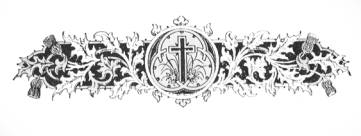 ΤΕΛΟΣΤῼ ΔΕ ΔΩΡΕΟΔΟΤῌ ΘΕῼΔΟΞΑ, ΤΙΜΗ ΚΑΙ ΠΡΟΣΚΥΝΗΣΙΣ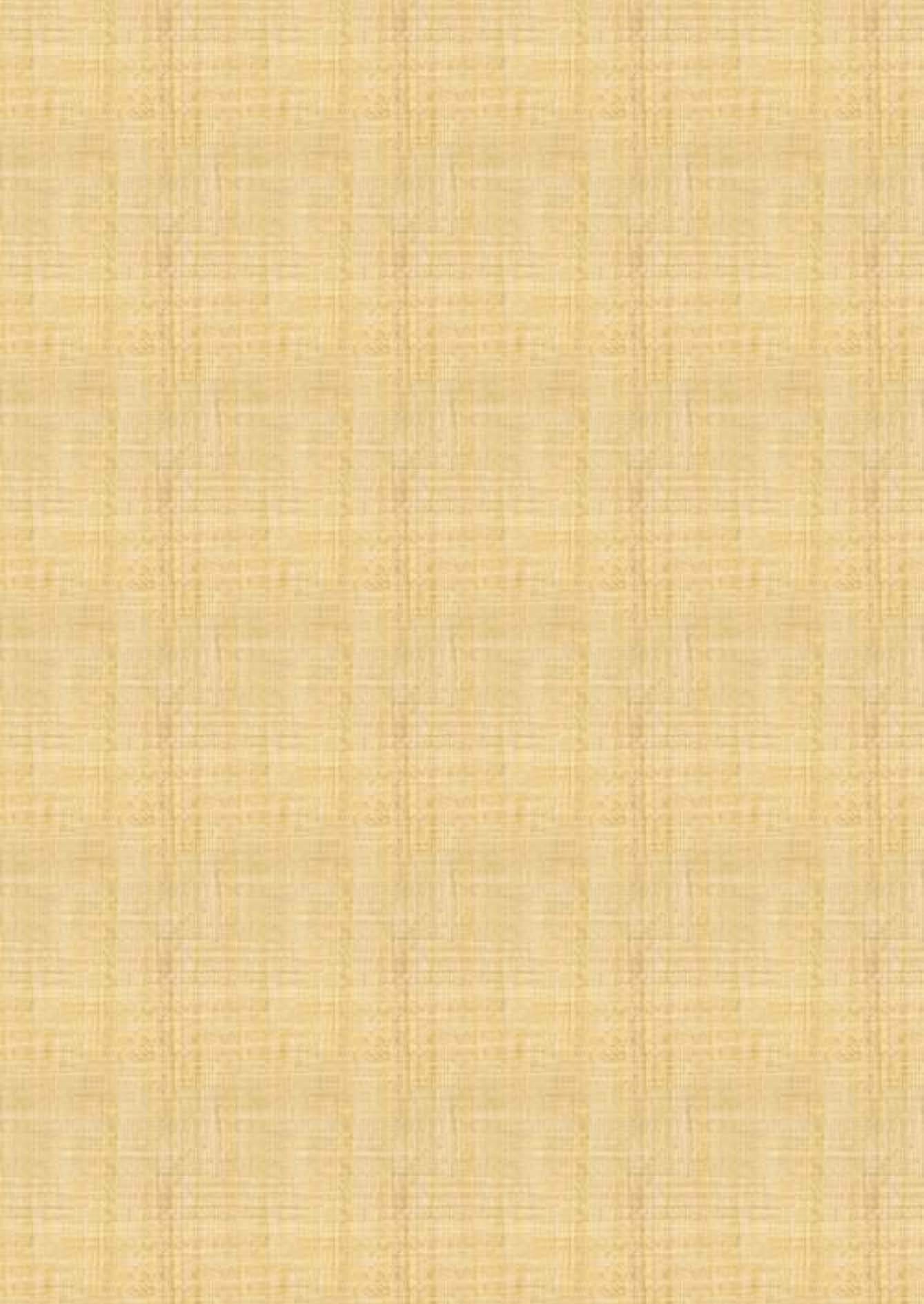 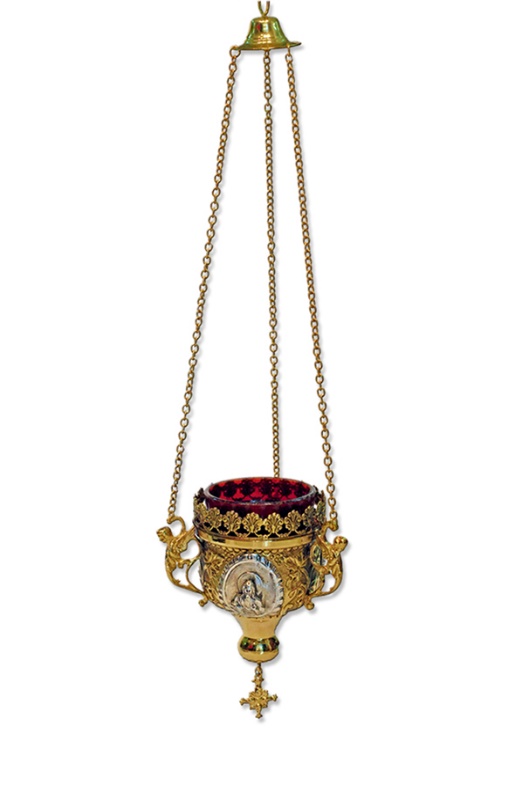 ἘπιμέλειαΛουκᾶς Λουκᾶlouka.loukas@gmail.comἘπιμέλειαΓεράσιμος Μοναχὸς Ἁγιορείτηςgerry.monk@gmail.comΛογισμικὸν Συγγραφῆς Βυζαντινῆς ΜουσικῆςΛογισμικὸν Συγγραφῆς Βυζαντινῆς ΜουσικῆςΜουσικὰ Κείμενατοῦ Δημητρίου ΠαπαδοπούλουΠανδέκτη
Όρθρος 1851 σ.574*Ιωάννου Πρωτοψάλτου
Αναστασιματάριον 1905 σ.45*Γεωργίου Πρωγάκη
Μουσική Συλλογή
Όρθρος 1909 σ.210*ΕἱρμολογικὴΜιχαήλ Χατζηαθανασίου
Μουσική Ζωοδόχος Πηγή
1975 σ.37*Μιχαήλ Χατζηαθανασίου
Μουσική Ζωοδόχος Πηγή
1975 σ.41*ἀργοσύντομηΔημητρίου Κουτσαρδάκη
Τὰ Μυρόπνοα Ἄνθη
Πάτρα 1929 σ.164*Μανουὴλ Πρωτοψάλτου(διασκ. Κουντιάδου)Γαβριὴλ Κουντιάδου ἱερομονάχου
Μουσικὸν Πεντηκοστάριον
1η ἔκδοση 1931-1935
ἐπανέκδοση 1991 σ.522*Γαβριὴλ Κουντιάδου ἱερομονάχου
Μουσικὸν Πεντηκοστάριον
1η ἔκδοση 1931-1935
ἐπανέκδοση 1991 σ.525*Ιωάννου Πρωτοψάλτη
Μουσική Πανδέκτη, Όρθρος
1851 σ.655*>>Μουσική Συλλογή
Γεωργίου Πρωγάκη
1909 σ.267/540*Πανδέκτη
Όρθρος 1851 σ.578*Χριστοδούλου Γεωργιάδου Κεσσανιέως
Δοκίμιον Εκκλησιαστικῶν Μελῶν
1856 σ.31*Μουσική Συλλογή
Γεωργίου Πρωγάκη
1909 σ.222*Γεράσιμος Μοναχὸς ἉγιορείτηςΛουκάς ΛουκάΠανδέκτη, Όρθρος
1851 σ.616*Γεράσιμος Μοναχὸς ἉγιορείτηςΛουκᾶς ΛουκᾶΕἱρμολογικὴΜιχαήλ Χατζηαθανασίου
Μουσική Ζωοδόχος Πηγή
1975 σ.42*Μιχαήλ Χατζηαθανασίου
Μουσική Ζωοδόχος Πηγή
1975 σ.47*ἀργοσύντομηΔημητρίου Κουτσαρδάκη
Τὰ Μυρόπνοα Ἄνθη
Πάτρα 1929 σ.168*Ἰωάννου Καββάδα(διασκ. Κουντιάδου)Γαβριὴλ Κουντιάδου ἱερομονάχου
Μουσικὸν Πεντηκοστάριον
1η ἔκδοση 1931-1935
ἐπανέκδοση 1991 σ.201*Γαβριὴλ Κουντιάδου ἱερομονάχου
Μουσικὸν Πεντηκοστάριον
1η ἔκδοση 1931-1935
ἐπανέκδοση 1991 σ.205*>>Μουσική Συλλογή
Γεωργίου Πρωγάκη
Όρθρος, 1909 σ.277/551*>>Θεοδώρου Φωκαέως
Ταμείον Ανθολογίας Β’1869 σ.488*Γεράσιμος Μοναχὸς ἉγιορείτηςΛουκάς ΛουκάΓρηγορίου Πρωτοψάλτου(διασκ. Κουντιάδου)Γαβριὴλ Κουντιάδου ἱερομονάχου
Μουσικὸν Πεντηκοστάριον
1η ἔκδοση 1931-1935
ἐπανέκδοση 1991 σ.370*Πανδέκτη
Όρθρος 1851 σ.582*Πανδέκτη 
Όρθρος 1851 σ.620*ΕἱρμολογικὴΜιχαήλ Χατζηαθανασίου
Μουσική Ζωοδόχος Πηγή
1975 σ.47*Μιχαήλ Χατζηαθανασίου
Μουσική Ζωοδόχος Πηγή
1975 σ.52*ἀργοσύντομηΔημητρίου Κουτσαρδάκη
Τὰ Μυρόπνοα Ἄνθη
Πάτρα 1929 σ.173*Μανουὴλ Πρωτοψάλτου(διασκ. Κουντιάδου)Γαβριὴλ Κουντιάδου ἱερομονάχου
Μουσικὸν Πεντηκοστάριον
1η ἔκδοση 1931-1935
ἐπανέκδοση 1991 σ.230*Γαβριὴλ Κουντιάδου ἱερομονάχου
Μουσικὸν Πεντηκοστάριον
1η ἔκδοση 1931-1935
ἐπανέκδοση 1991 σ.234*>>Γαβριὴλ Κουντιάδου ἱερομονάχου
Μουσικὸν Πεντηκοστάριον
1η ἔκδοση 1931-1935
ἐπανέκδοση 1991 σ.481*>> Ταμείον Ανθολογίας Β'
ἔκδοσις Θεοδώρου Φωκαέως
ἐξηγήσεις Γρηγορίου Πρωτοψάλτου
1834 σ.13*Θεοδώρου Φωκαέως
Ταμείον Ανθολογίας
τόμος Β 1869 σ.502*ὡς ἐκ τοῦ Νη.Πανδέκτη
Όρθρος 1851 σ.587*ἀργοσύντομη.Χριστοδούλου Γεωργιάδου Κεσσανιέως
Δοκίμιον Εκκλησιαστικῶν Μελῶν
1856 σ.44*.Αναστασιματάριον
Ιωάννου Πρωτοψάλτου
1905 σ.200*.Κωνσταντίνου Πρωτοψάλτου
Αναστασιματάριον 1865 σ.250*Εἱρμολογικὴ.Μιχαήλ Χατζηαθανασίου
Μουσική Ζωοδόχος Πηγή
1975 σ.53*.Μιχαήλ Χατζηαθανασίου
Μουσική Ζωοδόχος Πηγή
1975 σ.57*ἀργοσύντομηΔημητρίου Κουτσαρδάκη
Τὰ Μυρόπνοα Ἄνθη
Πάτρα 1929 σ.177*Πέτρου Πελοποννησίου(διασκ. Κουντιάδου).Γαβριὴλ Κουντιάδου ἱερομονάχου
Μουσικὸν Πεντηκοστάριον
1η ἔκδοση 1931-1935
ἐπανέκδοση 1991 σ.258*ἀργοσύντομοςπρωτ.Κων.Παπαγιάννη
Μουσικόν Τριώδιον
2003 σ.142*>>Μουσική Συλλογή
Γεωργίου Πρωγάκη
Όρθρος 1909 σ.296*Ἰακώβου Πρωτοψάλτουτοῦ ΣταυροῦΠανδέκτη
Όρθρος 1851 σ.734*Μουσική Συλλογή
Γεωργίου Πρωγάκη
Όρθρος 1909 σ.305*Γεράσιμος Μοναχὸς ἉγιορείτηςΛουκᾶς Λουκᾶ>>.Γεωργίου Πρωγάκη
Μουσική Συλλογή
Όρθρος 1909 σ.287/560*.Πανδέκτη
Όρθρος 1851 σ.667*Πανδέκτη, Όρθρος
1851 σ.591*Χριστοδούλου Γεωργιάδου Κεσσανιέως
Δοκίμιον Εκκλησιαστικῶν Μελῶν
1856 σ.24*>>Χριστοδούλου Γεωργιάδου Κεσσανιέως
Δοκίμιον Εκκλησιαστικῶν Μελῶν
1856 σ.50* Αναστασιματάριον
Ιωάννου Πρωτοψάλτου
1905 σ.253*Γεωργίου Πρωγάκη
Μουσική Συλλογή
Όρθρος 1909 σ.241*Γεωργίου Πρωγάκη
Μουσική Συλλογή
Όρθρος 1909 σ.247*Χριστοδούλου Γεωργιάδου Κεσσανιέως
Δοκίμιον Εκκλησιαστικῶν Μελῶν
1856 σ.56*ΕἱρμολογικὴΜιχαήλ Χατζηαθανασίου
Μουσική Ζωοδόχος Πηγή
1975 σ.58*Μιχαήλ Χατζηαθανασίου
Μουσική Ζωοδόχος Πηγή
1975 σ.62*ἀργοσύντομηΔημητρίου Κουτσαρδάκη
Τὰ Μυρόπνοα Ἄνθη
Πάτρα 1929 σ.181*Μανουὴλ Πρωτοψάλτου(διασκ. Κουντιάδου)Γαβριὴλ Κουντιάδου ἱερομονάχου
Μουσικὸν Πεντηκοστάριον
1η ἔκδοση 1931-1935
ἐπανέκδοση 1991 σ.291*Διονυσίου Φωτεινοῦ(διασκ. Κουντιάδου)Γαβριὴλ Κουντιάδου ἱερομονάχου
Μουσικὸν Πεντηκοστάριον
1η ἔκδοση 1931-1935
ἐπανέκδοση 1991 σ.327*>>Ψαλτολόγιον*Μουσική Συλλογή
Γεωργίου Πρωγάκη
Όρθρος 1909 σ.299*Μουσικός Πανδέκτης
«ΖΩΗ» Όρθρος τ. Β’
1976 σ.190*πεντάφωνος ἐναρμόνιοςἀσματικόνΣυλλογή Αργών Δοξολογιών
εκδ. Ι. Μ. Γρηγορίου
2005 σ.158*>> Μουσικός Λειμὼν τῆς ἀγρυπνίας
Ι.Μ.Γρηγορίου 2016 σ.247* Πανδέκτη, Όρθρος
1851 σ.595* Ιωάννου Πρωτοψάλτου
Αναστασιματάριον
1905 σ.305*Γεωργίου Πρωγάκη
Μουσική Συλλογή
Όρθρος 1909 σ.247* Γεωργίου Πρωγάκη
Μουσική Συλλογή
Όρθρος 1909 σ.253*Χριστοδούλου Γεωργιάδου Κεσσανιέως
Δοκίμιον Εκκλησιαστικῶν Μελῶν
1856 σ.62* Χριστοδούλου Γεωργιάδου Κεσσανιέως
Δοκίμιον Εκκλησιαστικῶν Μελῶν
1856 σ.69*ΕἱρμολογικὴΜιχαήλ Χατζηαθανασίου
Μουσική Ζωοδόχος Πηγή
1975 σ.63*Μιχαήλ Χατζηαθανασίου
Μουσική Ζωοδόχος Πηγή
1975 σ.68*ἀργοσύντομη Δημητρίου Κουτσαρδάκη
Τὰ Μυρόπνοα Ἄνθη
Πάτρα 1929 σ.186*Χριστοδούλου Γεωργιάδου Κεσσανιέως(διασκ. Κουντιάδου)Γαβριὴλ Κουντιάδου ἱερομονάχου
Μουσικὸν Πεντηκοστάριον
1η ἔκδοση 1931-1935
ἐπανέκδοση 1991 σ.154*Μανουὴλ Πρωτοψάλτου(διασκ. Κουντιάδου)Γαβριὴλ Κουντιάδου ἱερομονάχου
Μουσικὸν Πεντηκοστάριον
1η ἔκδοση 1931-1935
ἐπανέκδοση 1991 σ.160*>>Αγαθαγγέλου Κυριαζίδου
Ἐν ἄνθος... 1896 σ.198*ἀργὴΜουσική Συλλογή
Γεωργίου Πρωγάκη
Όρθρος 1909 σ.307*α>β>Γαβριὴλ Κουντιάδου ἱερομονάχου
Μουσικὸν Πεντηκοστάριον
1η ἔκδοση 1931-1935
ἐπανέκδοση 1991 σ.456*Μανώλη ΧατζημάρκουΨαλτολόγιον*Πανδέκτη, Όρθρος
1851 σ.599* Πανδέκτη, Όρθρος
1851 σ.604*Πανδέκτη, Όρθρος
1851 σ.608*ἀργοσύντομηΧριστοδούλου Γεωργιάδου Κεσσανιέως
Δοκίμιον Εκκλησιαστικῶν Μελῶν
1856 σ.37*Αναστασιματάριον
Ιωάννου Πρωτοψάλτου
1905 σ.366* Πανδέκτη
Όρθρος 1851 σ.641*Χριστοδούλου Γεωργιάδου Κεσσανιέως
Δοκίμιον Εκκλησιαστικῶν Μελῶν
1856 σ.75*Χριστοδούλου Γεωργιάδου Κεσσανιέως
Δοκίμιον Εκκλησιαστικῶν Μελῶν
1856 σ.80*ΕἱρμολογικὴΜιχαήλ Χατζηαθανασίου
Μουσική Ζωοδόχος Πηγή
1975 σ.68*Μιχαήλ Χατζηαθανασίου
Μουσική Ζωοδόχος Πηγή
1975 σ.73*Ρυθμὸς 3σημοςΜιχαήλ Χατζηαθανασίου
Μουσική Ζωοδόχος Πηγή
1975 σ.74*ΕἱρμολογικὴΜιχαήλ Χατζηαθανασίου
Μουσική Ζωοδόχος Πηγή
1975 σ.79*Μιχαήλ Χατζηαθανασίου
Μουσική Ζωοδόχος Πηγή
1975 σ.84*ἀργοσύντομηΔημητρίου Κουτσαρδάκη
Τὰ Μυρόπνοα Ἄνθη
Πάτρα 1929 σ.190*ἀργοσύντομη τερπνὴ Δημητρίου Κουτσαρδάκη
Τὰ Μυρόπνοα Ἄνθη
Πάτρα 1929 σ.213* Πανδέκτη, Όρθρος
1851 σ.695*πεστεγκιάρΜουσική Συλλογή
Γεωργίου Πρωγάκη
1909 σ.316/598*Βαρὺς εναρμόνιος Μουσική Συλλογή
Γεωργίου Πρωγάκη
1909 σ.344/626*Πανδέκτη, Όρθρος
1851 σ.608*Πανδέκτη, Όρθρος
1851 σ.608*Πανδέκτη, Όρθρος
1851 σ.612*Αναστασιματάριον
Ιωάννου Πρωτοψάλτου
1905 σ.426*Χριστοδούλου Γεωργιάδου Κεσσανιέως
Δοκίμιον Εκκλησιαστικῶν Μελῶν
1856 σ.86*ΕἱρμολογικὴΜιχαήλ Χατζηαθανασίου
Μουσική Ζωοδόχος Πηγή
1975 σ.85*Μιχαήλ Χατζηαθανασίου
Μουσική Ζωοδόχος Πηγή
1975 σ.90*ἀργοσύντομηΔημητρίου Κουτσαρδάκη
Τὰ Μυρόπνοα Ἄνθη
Πάτρα 1929 σ.195*ἀργοσύντομη τερπνὴ Δημητρίου Κουτσαρδάκη
Τὰ Μυρόπνοα Ἄνθη
Πάτρα 1929 σ.199*ἀργοσύντομη τερπνὴΔημητρίου Κουτσαρδάκη
Τὰ Μυρόπνοα Ἄνθη
Πάτρα 1929 σ.204*ἀργοσύντομη τερπνὴΔημητρίου Κουτσαρδάκη
Τὰ Μυρόπνοα Ἄνθη
Πάτρα 1929 σ.208*Χριστοδούλου Γεωργιάδου Κεσσανιέως(διασκ. Κουντιάδου)>>Γαβριὴλ Κουντιάδου ἱερομονάχου
Μουσικὸν Πεντηκοστάριον
1η ἔκδοση 1931-1935
ἐπανέκδοση 1991 σ.414*Μανουὴλ Πρωτοψάλτου(διασκ. Κουντιάδου)Γαβριὴλ Κουντιάδου ἱερομονάχου
Μουσικὸν Πεντηκοστάριον
1η ἔκδοση 1931-1935
ἐπανέκδοση 1991 σ.477*Γαβριὴλ Κουντιάδου ἱερομονάχου
Μουσικόν Πεντηκοστάριον
α΄ ἔκδοσις 1931-1935
ἐπανέκδοση 1991 σ.418*Χαράλαμπου ΚαρακατσάνηΟκτάηχον Μουσικόν ΛειμωνάριονΔοξολογίαι σ.351*Μουσική Συλλογή
Γεωργίου Πρωγάκη
1909 σ335/617*Χρωματικός (Σουζινάκ)Μουσική Συλλογή
Γεωργίου Πρωγάκη
1909 σ.354/636*σ.240/125*σ.245/127*σ.251/130*.σ.256/133*σ.261/135*σ.266/138* σ.272/141*σ.283/146*σ.289/149*ἐναρμόνιος σ.277/143*